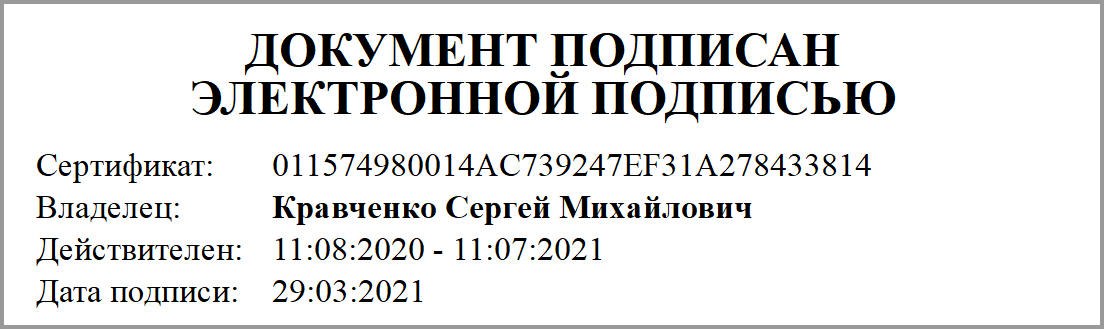 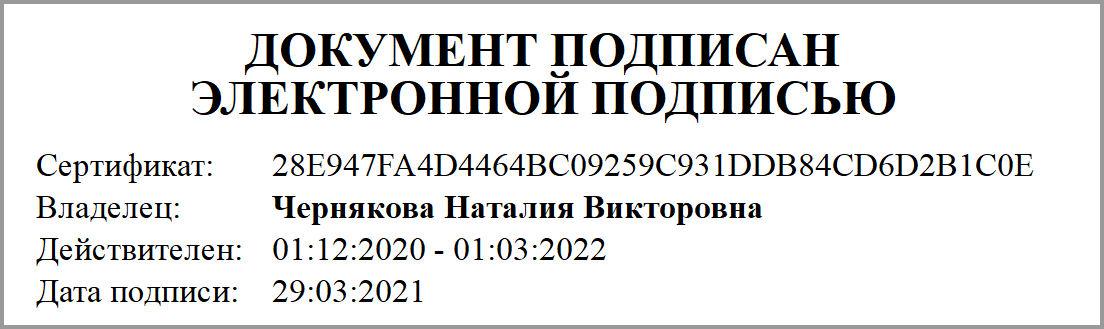 Приложение № 1к дополнительному соглашениюот 29.03.2021 № 56/7Приложение № 1к дополнительному соглашениюот 29.03.2021 № 56/7Приложение № 1к дополнительному соглашениюот 29.03.2021 № 56/7УТВЕРЖДАЮУТВЕРЖДАЮУТВЕРЖДАЮРуководительРуководительРуководитель(уполномоченное лицо)(уполномоченное лицо)(уполномоченное лицо)Департамент образования и науки Брянской областиДепартамент образования и науки Брянской областиДепартамент образования и науки Брянской области(наименование органа, осуществляющего функции и полномочия учредителя, главного распорядителя средств областного бюджета, государственного учреждения)(наименование органа, осуществляющего функции и полномочия учредителя, главного распорядителя средств областного бюджета, государственного учреждения)(наименование органа, осуществляющего функции и полномочия учредителя, главного распорядителя средств областного бюджета, государственного учреждения)___________         _________         ________________________________         _________         ________________________________         _________         _____________________(должность)         (подпись)         (расшифровка подписи)(должность)         (подпись)         (расшифровка подписи)(должность)         (подпись)         (расшифровка подписи)"____" ___________ 20___г."____" ___________ 20___г."____" ___________ 20___г.ГОСУДАРСТВЕННОЕ ЗАДАНИЕ № 1ГОСУДАРСТВЕННОЕ ЗАДАНИЕ № 1ГОСУДАРСТВЕННОЕ ЗАДАНИЕ № 1ГОСУДАРСТВЕННОЕ ЗАДАНИЕ № 1на 2021 год и на плановый период 2022 и 2023 годовна 2021 год и на плановый период 2022 и 2023 годовна 2021 год и на плановый период 2022 и 2023 годовна 2021 год и на плановый период 2022 и 2023 годовКодыФорма по ОКУД0506001Дата начала действия29.03.2021Дата окончания действияНаименование государственного учреждения (обособленного подразделения):Наименование государственного учреждения (обособленного подразделения):государственное автономное профессиональное образовательное учреждение "Брянский техникум энергомашиностроения и радиоэлектроники имени Героя Советского Союза М.А.Афанасьева"государственное автономное профессиональное образовательное учреждение "Брянский техникум энергомашиностроения и радиоэлектроники имени Героя Советского Союза М.А.Афанасьева"Виды деятельности государственного учреждения (обособленного подразделения):Образование профессиональное среднееПо ОКВЭД 85.21Часть 1. Сведения об оказываемых государственных услугахЧасть 1. Сведения об оказываемых государственных услугахЧасть 1. Сведения об оказываемых государственных услугахЧасть 1. Сведения об оказываемых государственных услугахЧасть 1. Сведения об оказываемых государственных услугахЧасть 1. Сведения об оказываемых государственных услугахЧасть 1. Сведения об оказываемых государственных услугахЧасть 1. Сведения об оказываемых государственных услугахЧасть 1. Сведения об оказываемых государственных услугахЧасть 1. Сведения об оказываемых государственных услугахЧасть 1. Сведения об оказываемых государственных услугахЧасть 1. Сведения об оказываемых государственных услугахЧасть 1. Сведения об оказываемых государственных услугахЧасть 1. Сведения об оказываемых государственных услугахЧасть 1. Сведения об оказываемых государственных услугахЧасть 1. Сведения об оказываемых государственных услугахЧасть 1. Сведения об оказываемых государственных услугахРаздел 1Раздел 1Раздел 1Раздел 1Раздел 1Раздел 1Раздел 1Раздел 1Раздел 1Раздел 1Раздел 1Раздел 1Раздел 1Раздел 1Раздел 1Раздел 1Раздел 1КБК 816.0704.1600310650.621.7001КБК 816.0704.1600310650.621.7001КБК 816.0704.1600310650.621.7001КБК 816.0704.1600310650.621.7001КБК 816.0704.1600310650.621.7001КБК 816.0704.1600310650.621.7001КБК 816.0704.1600310650.621.7001КБК 816.0704.1600310650.621.7001КБК 816.0704.1600310650.621.7001КБК 816.0704.1600310650.621.7001КБК 816.0704.1600310650.621.7001КБК 816.0704.1600310650.621.7001КБК 816.0704.1600310650.621.7001КБК 816.0704.1600310650.621.7001КБК 816.0704.1600310650.621.7001КБК 816.0704.1600310650.621.7001КБК 816.0704.1600310650.621.70011. Наименование государственной услуги: 1. Наименование государственной услуги: 1. Наименование государственной услуги: 1. Наименование государственной услуги: 1. Наименование государственной услуги: 1. Наименование государственной услуги: 1. Наименование государственной услуги: 1. Наименование государственной услуги: 1. Наименование государственной услуги: 1. Наименование государственной услуги: 1. Наименование государственной услуги: Код по общероссийскому базовому (отраслевому) перечню или региональному перечнюКод по общероссийскому базовому (отраслевому) перечню или региональному перечнюКод по общероссийскому базовому (отраслевому) перечню или региональному перечнюКод по общероссийскому базовому (отраслевому) перечню или региональному перечню852101852101Реализация образовательных программ среднего профессионального образования - программ подготовки специалистов среднего звенаРеализация образовательных программ среднего профессионального образования - программ подготовки специалистов среднего звенаРеализация образовательных программ среднего профессионального образования - программ подготовки специалистов среднего звенаРеализация образовательных программ среднего профессионального образования - программ подготовки специалистов среднего звенаРеализация образовательных программ среднего профессионального образования - программ подготовки специалистов среднего звенаРеализация образовательных программ среднего профессионального образования - программ подготовки специалистов среднего звенаРеализация образовательных программ среднего профессионального образования - программ подготовки специалистов среднего звенаРеализация образовательных программ среднего профессионального образования - программ подготовки специалистов среднего звенаРеализация образовательных программ среднего профессионального образования - программ подготовки специалистов среднего звенаРеализация образовательных программ среднего профессионального образования - программ подготовки специалистов среднего звенаРеализация образовательных программ среднего профессионального образования - программ подготовки специалистов среднего звенаКод по общероссийскому базовому (отраслевому) перечню или региональному перечнюКод по общероссийскому базовому (отраслевому) перечню или региональному перечнюКод по общероссийскому базовому (отраслевому) перечню или региональному перечнюКод по общероссийскому базовому (отраслевому) перечню или региональному перечню8521018521012. Категории потребителей государственной услуги: 2. Категории потребителей государственной услуги: 2. Категории потребителей государственной услуги: 2. Категории потребителей государственной услуги: 2. Категории потребителей государственной услуги: 2. Категории потребителей государственной услуги: 2. Категории потребителей государственной услуги: 2. Категории потребителей государственной услуги: 2. Категории потребителей государственной услуги: 2. Категории потребителей государственной услуги: 2. Категории потребителей государственной услуги: 3. Показатели, характеризующие объем и (или) качество государственной услуги:3. Показатели, характеризующие объем и (или) качество государственной услуги:3. Показатели, характеризующие объем и (или) качество государственной услуги:3. Показатели, характеризующие объем и (или) качество государственной услуги:3. Показатели, характеризующие объем и (или) качество государственной услуги:3. Показатели, характеризующие объем и (или) качество государственной услуги:3. Показатели, характеризующие объем и (или) качество государственной услуги:3. Показатели, характеризующие объем и (или) качество государственной услуги:3. Показатели, характеризующие объем и (или) качество государственной услуги:3. Показатели, характеризующие объем и (или) качество государственной услуги:3. Показатели, характеризующие объем и (или) качество государственной услуги:3. Показатели, характеризующие объем и (или) качество государственной услуги:3. Показатели, характеризующие объем и (или) качество государственной услуги:3. Показатели, характеризующие объем и (или) качество государственной услуги:3. Показатели, характеризующие объем и (или) качество государственной услуги:3. Показатели, характеризующие объем и (или) качество государственной услуги:3. Показатели, характеризующие объем и (или) качество государственной услуги:3.1. Показатели, характеризующие качество государственной услуги3.1. Показатели, характеризующие качество государственной услуги3.1. Показатели, характеризующие качество государственной услуги3.1. Показатели, характеризующие качество государственной услуги3.1. Показатели, характеризующие качество государственной услуги3.1. Показатели, характеризующие качество государственной услуги3.1. Показатели, характеризующие качество государственной услуги3.1. Показатели, характеризующие качество государственной услуги3.1. Показатели, характеризующие качество государственной услуги3.1. Показатели, характеризующие качество государственной услуги3.1. Показатели, характеризующие качество государственной услуги3.1. Показатели, характеризующие качество государственной услуги3.1. Показатели, характеризующие качество государственной услуги3.1. Показатели, характеризующие качество государственной услуги3.1. Показатели, характеризующие качество государственной услуги3.1. Показатели, характеризующие качество государственной услуги3.1. Показатели, характеризующие качество государственной услугиНомер строкиНаименование показателяНаименование показателяНаименование показателяНаименование показателяНаименование показателяНаименование показателяНаименование показателяНаименование показателяНаименование показателяНаименование показателяЗначение показателяЗначение показателяЗначение показателяЗначение показателяЗначение показателяЗначение показателя1Уникальный номер реестровый записиУникальный номер реестровый записиУникальный номер реестровый записиУникальный номер реестровый записиУникальный номер реестровый записиУникальный номер реестровый записиУникальный номер реестровый записиУникальный номер реестровый записиУникальный номер реестровый записиУникальный номер реестровый записи852101О.99.0.ББ28АР12000852101О.99.0.ББ28АР12000852101О.99.0.ББ28АР12000852101О.99.0.ББ28АР12000852101О.99.0.ББ28АР12000852101О.99.0.ББ28АР120002Показатели, характеризирующие содержание государственной услугиПоказатели, характеризирующие содержание государственной услугиПоказатели, характеризирующие содержание государственной услугиПоказатели, характеризирующие содержание государственной услугиПоказатели, характеризирующие содержание государственной услугиСпециальности и укрупненные группыСпециальности и укрупненные группыСпециальности и укрупненные группыСпециальности и укрупненные группыСпециальности и укрупненные группы08.02.01 Строительство и эксплуатация зданий и сооружений08.02.01 Строительство и эксплуатация зданий и сооружений08.02.01 Строительство и эксплуатация зданий и сооружений08.02.01 Строительство и эксплуатация зданий и сооружений08.02.01 Строительство и эксплуатация зданий и сооружений08.02.01 Строительство и эксплуатация зданий и сооружений3Показатели, характеризирующие содержание государственной услугиПоказатели, характеризирующие содержание государственной услугиПоказатели, характеризирующие содержание государственной услугиПоказатели, характеризирующие содержание государственной услугиПоказатели, характеризирующие содержание государственной услугиУровень образования, необходимый для приема на обучениеУровень образования, необходимый для приема на обучениеУровень образования, необходимый для приема на обучениеУровень образования, необходимый для приема на обучениеУровень образования, необходимый для приема на обучениеОсновное общее образованиеОсновное общее образованиеОсновное общее образованиеОсновное общее образованиеОсновное общее образованиеОсновное общее образование4Показатели, характеризирующие содержание государственной услугиПоказатели, характеризирующие содержание государственной услугиПоказатели, характеризирующие содержание государственной услугиПоказатели, характеризирующие содержание государственной услугиПоказатели, характеризирующие содержание государственной услугиКатегория потребителейКатегория потребителейКатегория потребителейКатегория потребителейКатегория потребителейФизические лица за исключением лиц с ОВЗ и инвалидовФизические лица за исключением лиц с ОВЗ и инвалидовФизические лица за исключением лиц с ОВЗ и инвалидовФизические лица за исключением лиц с ОВЗ и инвалидовФизические лица за исключением лиц с ОВЗ и инвалидовФизические лица за исключением лиц с ОВЗ и инвалидов5Показатели, характеризирующие условия(формы) государственной услугиПоказатели, характеризирующие условия(формы) государственной услугиПоказатели, характеризирующие условия(формы) государственной услугиПоказатели, характеризирующие условия(формы) государственной услугиПоказатели, характеризирующие условия(формы) государственной услугиФормы обучения и формы реализации образовательных программФормы обучения и формы реализации образовательных программФормы обучения и формы реализации образовательных программФормы обучения и формы реализации образовательных программФормы обучения и формы реализации образовательных программОчнаяОчнаяОчнаяОчнаяОчнаяОчная6Показатели, характеризирующие условия(формы) государственной услугиПоказатели, характеризирующие условия(формы) государственной услугиПоказатели, характеризирующие условия(формы) государственной услугиПоказатели, характеризирующие условия(формы) государственной услугиПоказатели, характеризирующие условия(формы) государственной услугиПоказатели, характеризующие качество государственной услугиПоказатели, характеризующие качество государственной услугиПоказатели, характеризующие качество государственной услугиПоказатели, характеризующие качество государственной услугиПоказатели, характеризующие качество государственной услугиПоказатели, характеризующие качество государственной услугиПоказатели, характеризующие качество государственной услугиПоказатели, характеризующие качество государственной услугиПоказатели, характеризующие качество государственной услугиПоказатели, характеризующие качество государственной услугиПоказатели, характеризующие качество государственной услугиПоказатели, характеризующие качество государственной услугиПоказатели, характеризующие качество государственной услугиПоказатели, характеризующие качество государственной услугиПоказатели, характеризующие качество государственной услугиПоказатели, характеризующие качество государственной услугиПоказатели, характеризующие качество государственной услуги7.1Показатели качества государственной услугиПоказатели качества государственной услугиПоказатели качества государственной услугиПоказатели качества государственной услугиПоказатели качества государственной услугинаименование показателянаименование показателянаименование показателянаименование показателянаименование показателя8.1Показатели качества государственной услугиПоказатели качества государственной услугиПоказатели качества государственной услугиПоказатели качества государственной услугиПоказатели качества государственной услугиединица измерения по ОКЕИНаименование9.1Показатели качества государственной услугиПоказатели качества государственной услугиПоказатели качества государственной услугиПоказатели качества государственной услугиПоказатели качества государственной услугиКод10.1Значение показателя качестваЗначение показателя качестваЗначение показателя качестваЗначение показателя качестваЗначение показателя качества2021 год2021 год2021 год2021 год2021 год11.1Значение показателя качестваЗначение показателя качестваЗначение показателя качестваЗначение показателя качестваЗначение показателя качества2022 год2022 год2022 год2022 год2022 год12.1Значение показателя качестваЗначение показателя качестваЗначение показателя качестваЗначение показателя качестваЗначение показателя качества2023 год2023 год2023 год2023 год2023 год13.1Допустимые (возможные) отклонения от установленных показателей качестваДопустимые (возможные) отклонения от установленных показателей качестваДопустимые (возможные) отклонения от установленных показателей качестваДопустимые (возможные) отклонения от установленных показателей качестваДопустимые (возможные) отклонения от установленных показателей качествав процентахв процентахв процентахв процентахв процентах14.1Допустимые (возможные) отклонения от установленных показателей качестваДопустимые (возможные) отклонения от установленных показателей качестваДопустимые (возможные) отклонения от установленных показателей качестваДопустимые (возможные) отклонения от установленных показателей качестваДопустимые (возможные) отклонения от установленных показателей качествав абсолютных показателяхв абсолютных показателяхв абсолютных показателяхв абсолютных показателяхв абсолютных показателях3.2. Показатели, характеризующие объем государственной услуги:3.2. Показатели, характеризующие объем государственной услуги:3.2. Показатели, характеризующие объем государственной услуги:3.2. Показатели, характеризующие объем государственной услуги:3.2. Показатели, характеризующие объем государственной услуги:3.2. Показатели, характеризующие объем государственной услуги:3.2. Показатели, характеризующие объем государственной услуги:3.2. Показатели, характеризующие объем государственной услуги:3.2. Показатели, характеризующие объем государственной услуги:3.2. Показатели, характеризующие объем государственной услуги:3.2. Показатели, характеризующие объем государственной услуги:3.2. Показатели, характеризующие объем государственной услуги:3.2. Показатели, характеризующие объем государственной услуги:3.2. Показатели, характеризующие объем государственной услуги:3.2. Показатели, характеризующие объем государственной услуги:3.2. Показатели, характеризующие объем государственной услуги:3.2. Показатели, характеризующие объем государственной услуги:Номер строкиНаименование показателяНаименование показателяНаименование показателяНаименование показателяНаименование показателяНаименование показателяНаименование показателяНаименование показателяНаименование показателяНаименование показателяЗначение показателяЗначение показателяЗначение показателяЗначение показателяЗначение показателяЗначение показателя1Уникальный номер реестровый записиУникальный номер реестровый записиУникальный номер реестровый записиУникальный номер реестровый записиУникальный номер реестровый записиУникальный номер реестровый записиУникальный номер реестровый записиУникальный номер реестровый записиУникальный номер реестровый записиУникальный номер реестровый записи852101О.99.0.ББ28АР12000852101О.99.0.ББ28АР12000852101О.99.0.ББ28АР12000852101О.99.0.ББ28АР12000852101О.99.0.ББ28АР12000852101О.99.0.ББ28АР120002Показатели, характеризирующие содержание государственной услугиПоказатели, характеризирующие содержание государственной услугиПоказатели, характеризирующие содержание государственной услугиПоказатели, характеризирующие содержание государственной услугиПоказатели, характеризирующие содержание государственной услугиСпециальности и укрупненные группыСпециальности и укрупненные группыСпециальности и укрупненные группыСпециальности и укрупненные группыСпециальности и укрупненные группы08.02.01 Строительство и эксплуатация зданий и сооружений08.02.01 Строительство и эксплуатация зданий и сооружений08.02.01 Строительство и эксплуатация зданий и сооружений08.02.01 Строительство и эксплуатация зданий и сооружений08.02.01 Строительство и эксплуатация зданий и сооружений08.02.01 Строительство и эксплуатация зданий и сооружений3Показатели, характеризирующие содержание государственной услугиПоказатели, характеризирующие содержание государственной услугиПоказатели, характеризирующие содержание государственной услугиПоказатели, характеризирующие содержание государственной услугиПоказатели, характеризирующие содержание государственной услугиУровень образования, необходимый для приема на обучениеУровень образования, необходимый для приема на обучениеУровень образования, необходимый для приема на обучениеУровень образования, необходимый для приема на обучениеУровень образования, необходимый для приема на обучениеОсновное общее образованиеОсновное общее образованиеОсновное общее образованиеОсновное общее образованиеОсновное общее образованиеОсновное общее образование4Показатели, характеризирующие содержание государственной услугиПоказатели, характеризирующие содержание государственной услугиПоказатели, характеризирующие содержание государственной услугиПоказатели, характеризирующие содержание государственной услугиПоказатели, характеризирующие содержание государственной услугиКатегория потребителейКатегория потребителейКатегория потребителейКатегория потребителейКатегория потребителейФизические лица за исключением лиц с ОВЗ и инвалидовФизические лица за исключением лиц с ОВЗ и инвалидовФизические лица за исключением лиц с ОВЗ и инвалидовФизические лица за исключением лиц с ОВЗ и инвалидовФизические лица за исключением лиц с ОВЗ и инвалидовФизические лица за исключением лиц с ОВЗ и инвалидов5Показатели, характеризирующие условия(формы) государственной услугиПоказатели, характеризирующие условия(формы) государственной услугиПоказатели, характеризирующие условия(формы) государственной услугиПоказатели, характеризирующие условия(формы) государственной услугиПоказатели, характеризирующие условия(формы) государственной услугиФормы обучения и формы реализации образовательных программФормы обучения и формы реализации образовательных программФормы обучения и формы реализации образовательных программФормы обучения и формы реализации образовательных программФормы обучения и формы реализации образовательных программОчнаяОчнаяОчнаяОчнаяОчнаяОчная6Показатели, характеризирующие условия(формы) государственной услугиПоказатели, характеризирующие условия(формы) государственной услугиПоказатели, характеризирующие условия(формы) государственной услугиПоказатели, характеризирующие условия(формы) государственной услугиПоказатели, характеризирующие условия(формы) государственной услугиПоказатели, характеризующие объем государственной услугиПоказатели, характеризующие объем государственной услугиПоказатели, характеризующие объем государственной услугиПоказатели, характеризующие объем государственной услугиПоказатели, характеризующие объем государственной услугиПоказатели, характеризующие объем государственной услугиПоказатели, характеризующие объем государственной услугиПоказатели, характеризующие объем государственной услугиПоказатели, характеризующие объем государственной услугиПоказатели, характеризующие объем государственной услугиПоказатели, характеризующие объем государственной услугиПоказатели, характеризующие объем государственной услугиПоказатели, характеризующие объем государственной услугиПоказатели, характеризующие объем государственной услугиПоказатели, характеризующие объем государственной услугиПоказатели, характеризующие объем государственной услугиПоказатели, характеризующие объем государственной услуги7.1Показатели объема государственной услугиПоказатели объема государственной услугиПоказатели объема государственной услугиПоказатели объема государственной услугиПоказатели объема государственной услугинаименование показателянаименование показателянаименование показателянаименование показателянаименование показателя8.1Показатели объема государственной услугиПоказатели объема государственной услугиПоказатели объема государственной услугиПоказатели объема государственной услугиПоказатели объема государственной услугиединица измерения по ОКЕИНаименование9.1Показатели объема государственной услугиПоказатели объема государственной услугиПоказатели объема государственной услугиПоказатели объема государственной услугиПоказатели объема государственной услугиКод10.1Значение показателя объемаЗначение показателя объемаЗначение показателя объемаЗначение показателя объемаЗначение показателя объема2021 год2021 год2021 год2021 год2021 год24,0024,0024,0024,0024,0024,0011.1Значение показателя объемаЗначение показателя объемаЗначение показателя объемаЗначение показателя объемаЗначение показателя объема2022 год2022 год2022 год2022 год2022 год50,0050,0050,0050,0050,0050,0012.1Значение показателя объемаЗначение показателя объемаЗначение показателя объемаЗначение показателя объемаЗначение показателя объема2023 год2023 год2023 год2023 год2023 год50,0050,0050,0050,0050,0050,0013.1Допустимые (возможные) отклонения от установленных показателей объемаДопустимые (возможные) отклонения от установленных показателей объемаДопустимые (возможные) отклонения от установленных показателей объемаДопустимые (возможные) отклонения от установленных показателей объемаДопустимые (возможные) отклонения от установленных показателей объемав процентахв процентахв процентахв процентахв процентах14.1Допустимые (возможные) отклонения от установленных показателей объемаДопустимые (возможные) отклонения от установленных показателей объемаДопустимые (возможные) отклонения от установленных показателей объемаДопустимые (возможные) отклонения от установленных показателей объемаДопустимые (возможные) отклонения от установленных показателей объемав абсолютных показателяхв абсолютных показателяхв абсолютных показателяхв абсолютных показателяхв абсолютных показателях15.1Размер платы (цена, тариф)Размер платы (цена, тариф)Размер платы (цена, тариф)Размер платы (цена, тариф)Размер платы (цена, тариф)2021 год2021 год2021 год2021 год2021 год16.1Размер платы (цена, тариф)Размер платы (цена, тариф)Размер платы (цена, тариф)Размер платы (цена, тариф)Размер платы (цена, тариф)2022 год2022 год2022 год2022 год2022 год17.1Размер платы (цена, тариф)Размер платы (цена, тариф)Размер платы (цена, тариф)Размер платы (цена, тариф)Размер платы (цена, тариф)2023 год2023 год2023 год2023 год2023 год4.  Нормативные правовые акты, устанавливающие размер платы (цену, тариф) либо порядок ее (его) установления:4.  Нормативные правовые акты, устанавливающие размер платы (цену, тариф) либо порядок ее (его) установления:4.  Нормативные правовые акты, устанавливающие размер платы (цену, тариф) либо порядок ее (его) установления:4.  Нормативные правовые акты, устанавливающие размер платы (цену, тариф) либо порядок ее (его) установления:4.  Нормативные правовые акты, устанавливающие размер платы (цену, тариф) либо порядок ее (его) установления:4.  Нормативные правовые акты, устанавливающие размер платы (цену, тариф) либо порядок ее (его) установления:4.  Нормативные правовые акты, устанавливающие размер платы (цену, тариф) либо порядок ее (его) установления:4.  Нормативные правовые акты, устанавливающие размер платы (цену, тариф) либо порядок ее (его) установления:4.  Нормативные правовые акты, устанавливающие размер платы (цену, тариф) либо порядок ее (его) установления:4.  Нормативные правовые акты, устанавливающие размер платы (цену, тариф) либо порядок ее (его) установления:4.  Нормативные правовые акты, устанавливающие размер платы (цену, тариф) либо порядок ее (его) установления:4.  Нормативные правовые акты, устанавливающие размер платы (цену, тариф) либо порядок ее (его) установления:4.  Нормативные правовые акты, устанавливающие размер платы (цену, тариф) либо порядок ее (его) установления:4.  Нормативные правовые акты, устанавливающие размер платы (цену, тариф) либо порядок ее (его) установления:4.  Нормативные правовые акты, устанавливающие размер платы (цену, тариф) либо порядок ее (его) установления:4.  Нормативные правовые акты, устанавливающие размер платы (цену, тариф) либо порядок ее (его) установления:4.  Нормативные правовые акты, устанавливающие размер платы (цену, тариф) либо порядок ее (его) установления:5. Порядок оказания государственной услуги5. Порядок оказания государственной услуги5. Порядок оказания государственной услуги5. Порядок оказания государственной услуги5. Порядок оказания государственной услуги5. Порядок оказания государственной услуги5. Порядок оказания государственной услуги5. Порядок оказания государственной услуги5. Порядок оказания государственной услуги5. Порядок оказания государственной услуги5. Порядок оказания государственной услуги5. Порядок оказания государственной услуги5. Порядок оказания государственной услуги5. Порядок оказания государственной услуги5. Порядок оказания государственной услуги5. Порядок оказания государственной услуги5. Порядок оказания государственной услуги5.1. Нормативные правовые акты, регулирующие порядок оказания государственной услуги5.1. Нормативные правовые акты, регулирующие порядок оказания государственной услуги5.1. Нормативные правовые акты, регулирующие порядок оказания государственной услуги5.1. Нормативные правовые акты, регулирующие порядок оказания государственной услуги5.1. Нормативные правовые акты, регулирующие порядок оказания государственной услуги5.1. Нормативные правовые акты, регулирующие порядок оказания государственной услуги5.1. Нормативные правовые акты, регулирующие порядок оказания государственной услуги5.1. Нормативные правовые акты, регулирующие порядок оказания государственной услуги5.1. Нормативные правовые акты, регулирующие порядок оказания государственной услуги5.1. Нормативные правовые акты, регулирующие порядок оказания государственной услуги5.1. Нормативные правовые акты, регулирующие порядок оказания государственной услуги5.1. Нормативные правовые акты, регулирующие порядок оказания государственной услуги5.1. Нормативные правовые акты, регулирующие порядок оказания государственной услуги5.1. Нормативные правовые акты, регулирующие порядок оказания государственной услуги5.1. Нормативные правовые акты, регулирующие порядок оказания государственной услуги5.1. Нормативные правовые акты, регулирующие порядок оказания государственной услуги5.1. Нормативные правовые акты, регулирующие порядок оказания государственной услугиФедеральный закон № 273-ФЗ "Об образовании в Российской Федерации" от 29.12.2012Федеральный закон № 273-ФЗ "Об образовании в Российской Федерации" от 29.12.2012Федеральный закон № 273-ФЗ "Об образовании в Российской Федерации" от 29.12.2012Федеральный закон № 273-ФЗ "Об образовании в Российской Федерации" от 29.12.2012Федеральный закон № 273-ФЗ "Об образовании в Российской Федерации" от 29.12.2012Федеральный закон № 273-ФЗ "Об образовании в Российской Федерации" от 29.12.2012Федеральный закон № 273-ФЗ "Об образовании в Российской Федерации" от 29.12.2012Федеральный закон № 273-ФЗ "Об образовании в Российской Федерации" от 29.12.2012Федеральный закон № 273-ФЗ "Об образовании в Российской Федерации" от 29.12.2012Федеральный закон № 273-ФЗ "Об образовании в Российской Федерации" от 29.12.2012Федеральный закон № 273-ФЗ "Об образовании в Российской Федерации" от 29.12.2012Федеральный закон № 273-ФЗ "Об образовании в Российской Федерации" от 29.12.2012Федеральный закон № 273-ФЗ "Об образовании в Российской Федерации" от 29.12.2012Федеральный закон № 273-ФЗ "Об образовании в Российской Федерации" от 29.12.2012Федеральный закон № 273-ФЗ "Об образовании в Российской Федерации" от 29.12.2012Федеральный закон № 273-ФЗ "Об образовании в Российской Федерации" от 29.12.2012Федеральный закон № 273-ФЗ "Об образовании в Российской Федерации" от 29.12.2012Постановление Правительства Брянской области № 426-п "О порядке формирования государственного задания на оказание государственных услуг (выполнение работ) в отношении государственных учреждений Брянской области и финансового обеспечения выполнения государственного задания государственными учреждениями Брянской области" от 28.08.2015Постановление Правительства Брянской области № 426-п "О порядке формирования государственного задания на оказание государственных услуг (выполнение работ) в отношении государственных учреждений Брянской области и финансового обеспечения выполнения государственного задания государственными учреждениями Брянской области" от 28.08.2015Постановление Правительства Брянской области № 426-п "О порядке формирования государственного задания на оказание государственных услуг (выполнение работ) в отношении государственных учреждений Брянской области и финансового обеспечения выполнения государственного задания государственными учреждениями Брянской области" от 28.08.2015Постановление Правительства Брянской области № 426-п "О порядке формирования государственного задания на оказание государственных услуг (выполнение работ) в отношении государственных учреждений Брянской области и финансового обеспечения выполнения государственного задания государственными учреждениями Брянской области" от 28.08.2015Постановление Правительства Брянской области № 426-п "О порядке формирования государственного задания на оказание государственных услуг (выполнение работ) в отношении государственных учреждений Брянской области и финансового обеспечения выполнения государственного задания государственными учреждениями Брянской области" от 28.08.2015Постановление Правительства Брянской области № 426-п "О порядке формирования государственного задания на оказание государственных услуг (выполнение работ) в отношении государственных учреждений Брянской области и финансового обеспечения выполнения государственного задания государственными учреждениями Брянской области" от 28.08.2015Постановление Правительства Брянской области № 426-п "О порядке формирования государственного задания на оказание государственных услуг (выполнение работ) в отношении государственных учреждений Брянской области и финансового обеспечения выполнения государственного задания государственными учреждениями Брянской области" от 28.08.2015Постановление Правительства Брянской области № 426-п "О порядке формирования государственного задания на оказание государственных услуг (выполнение работ) в отношении государственных учреждений Брянской области и финансового обеспечения выполнения государственного задания государственными учреждениями Брянской области" от 28.08.2015Постановление Правительства Брянской области № 426-п "О порядке формирования государственного задания на оказание государственных услуг (выполнение работ) в отношении государственных учреждений Брянской области и финансового обеспечения выполнения государственного задания государственными учреждениями Брянской области" от 28.08.2015Постановление Правительства Брянской области № 426-п "О порядке формирования государственного задания на оказание государственных услуг (выполнение работ) в отношении государственных учреждений Брянской области и финансового обеспечения выполнения государственного задания государственными учреждениями Брянской области" от 28.08.2015Постановление Правительства Брянской области № 426-п "О порядке формирования государственного задания на оказание государственных услуг (выполнение работ) в отношении государственных учреждений Брянской области и финансового обеспечения выполнения государственного задания государственными учреждениями Брянской области" от 28.08.2015Постановление Правительства Брянской области № 426-п "О порядке формирования государственного задания на оказание государственных услуг (выполнение работ) в отношении государственных учреждений Брянской области и финансового обеспечения выполнения государственного задания государственными учреждениями Брянской области" от 28.08.2015Постановление Правительства Брянской области № 426-п "О порядке формирования государственного задания на оказание государственных услуг (выполнение работ) в отношении государственных учреждений Брянской области и финансового обеспечения выполнения государственного задания государственными учреждениями Брянской области" от 28.08.2015Постановление Правительства Брянской области № 426-п "О порядке формирования государственного задания на оказание государственных услуг (выполнение работ) в отношении государственных учреждений Брянской области и финансового обеспечения выполнения государственного задания государственными учреждениями Брянской области" от 28.08.2015Постановление Правительства Брянской области № 426-п "О порядке формирования государственного задания на оказание государственных услуг (выполнение работ) в отношении государственных учреждений Брянской области и финансового обеспечения выполнения государственного задания государственными учреждениями Брянской области" от 28.08.2015Постановление Правительства Брянской области № 426-п "О порядке формирования государственного задания на оказание государственных услуг (выполнение работ) в отношении государственных учреждений Брянской области и финансового обеспечения выполнения государственного задания государственными учреждениями Брянской области" от 28.08.2015Постановление Правительства Брянской области № 426-п "О порядке формирования государственного задания на оказание государственных услуг (выполнение работ) в отношении государственных учреждений Брянской области и финансового обеспечения выполнения государственного задания государственными учреждениями Брянской области" от 28.08.2015Закон Брянской области № 62-З "Об образовании" от 08.08.2013Закон Брянской области № 62-З "Об образовании" от 08.08.2013Закон Брянской области № 62-З "Об образовании" от 08.08.2013Закон Брянской области № 62-З "Об образовании" от 08.08.2013Закон Брянской области № 62-З "Об образовании" от 08.08.2013Закон Брянской области № 62-З "Об образовании" от 08.08.2013Закон Брянской области № 62-З "Об образовании" от 08.08.2013Закон Брянской области № 62-З "Об образовании" от 08.08.2013Закон Брянской области № 62-З "Об образовании" от 08.08.2013Закон Брянской области № 62-З "Об образовании" от 08.08.2013Закон Брянской области № 62-З "Об образовании" от 08.08.2013Закон Брянской области № 62-З "Об образовании" от 08.08.2013Закон Брянской области № 62-З "Об образовании" от 08.08.2013Закон Брянской области № 62-З "Об образовании" от 08.08.2013Закон Брянской области № 62-З "Об образовании" от 08.08.2013Закон Брянской области № 62-З "Об образовании" от 08.08.2013Закон Брянской области № 62-З "Об образовании" от 08.08.20135.2. Порядок информирования потенциальных потребителей государственной услуги:5.2. Порядок информирования потенциальных потребителей государственной услуги:5.2. Порядок информирования потенциальных потребителей государственной услуги:5.2. Порядок информирования потенциальных потребителей государственной услуги:5.2. Порядок информирования потенциальных потребителей государственной услуги:5.2. Порядок информирования потенциальных потребителей государственной услуги:5.2. Порядок информирования потенциальных потребителей государственной услуги:5.2. Порядок информирования потенциальных потребителей государственной услуги:5.2. Порядок информирования потенциальных потребителей государственной услуги:5.2. Порядок информирования потенциальных потребителей государственной услуги:5.2. Порядок информирования потенциальных потребителей государственной услуги:5.2. Порядок информирования потенциальных потребителей государственной услуги:5.2. Порядок информирования потенциальных потребителей государственной услуги:5.2. Порядок информирования потенциальных потребителей государственной услуги:5.2. Порядок информирования потенциальных потребителей государственной услуги:5.2. Порядок информирования потенциальных потребителей государственной услуги:5.2. Порядок информирования потенциальных потребителей государственной услуги:Способ информированияСпособ информированияСпособ информированияСостав размещаемой информацииСостав размещаемой информацииСостав размещаемой информацииЧастота обновления информацииЧастота обновления информацииЧастота обновления информации111222333Размещение информации на официальном сайте УчрежденияРазмещение информации на официальном сайте УчрежденияРазмещение информации на официальном сайте УчрежденияОбщая информация об Учреждении (наименование, адрес, контактные данные, режим работы и приема граждан, информация о руководителей и пр.)Общая информация об Учреждении (наименование, адрес, контактные данные, режим работы и приема граждан, информация о руководителей и пр.)Общая информация об Учреждении (наименование, адрес, контактные данные, режим работы и приема граждан, информация о руководителей и пр.)ПостоянноПостоянноПостоянноРазмещение информации на официальном сайте для размещения информации о государственных (муниципальных) учреждениях (bus.gov.ru)Размещение информации на официальном сайте для размещения информации о государственных (муниципальных) учреждениях (bus.gov.ru)Размещение информации на официальном сайте для размещения информации о государственных (муниципальных) учреждениях (bus.gov.ru)Общая информация об оказываемых услугах (выполняемых работах): наименование, содержание, категории потребителей, порядок (регламент, условия) предоставления (выполнения), количественные и качественные характеристики и пр.Общая информация об оказываемых услугах (выполняемых работах): наименование, содержание, категории потребителей, порядок (регламент, условия) предоставления (выполнения), количественные и качественные характеристики и пр.Общая информация об оказываемых услугах (выполняемых работах): наименование, содержание, категории потребителей, порядок (регламент, условия) предоставления (выполнения), количественные и качественные характеристики и пр.В течение 5 рабочих дней после утверждения (внесения изменений)В течение 5 рабочих дней после утверждения (внесения изменений)В течение 5 рабочих дней после утверждения (внесения изменений)Раздел 2Раздел 2Раздел 2Раздел 2Раздел 2Раздел 2Раздел 2Раздел 2Раздел 2Раздел 2Раздел 2Раздел 2Раздел 2Раздел 2Раздел 2Раздел 2Раздел 2КБК 816.0704.1600310650.621.7001КБК 816.0704.1600310650.621.7001КБК 816.0704.1600310650.621.7001КБК 816.0704.1600310650.621.7001КБК 816.0704.1600310650.621.7001КБК 816.0704.1600310650.621.7001КБК 816.0704.1600310650.621.7001КБК 816.0704.1600310650.621.7001КБК 816.0704.1600310650.621.7001КБК 816.0704.1600310650.621.7001КБК 816.0704.1600310650.621.7001КБК 816.0704.1600310650.621.7001КБК 816.0704.1600310650.621.7001КБК 816.0704.1600310650.621.7001КБК 816.0704.1600310650.621.7001КБК 816.0704.1600310650.621.7001КБК 816.0704.1600310650.621.70011. Наименование государственной услуги: 1. Наименование государственной услуги: 1. Наименование государственной услуги: 1. Наименование государственной услуги: 1. Наименование государственной услуги: 1. Наименование государственной услуги: 1. Наименование государственной услуги: 1. Наименование государственной услуги: 1. Наименование государственной услуги: 1. Наименование государственной услуги: 1. Наименование государственной услуги: Код по общероссийскому базовому (отраслевому) перечню или региональному перечнюКод по общероссийскому базовому (отраслевому) перечню или региональному перечнюКод по общероссийскому базовому (отраслевому) перечню или региональному перечнюКод по общероссийскому базовому (отраслевому) перечню или региональному перечню852101852101Реализация образовательных программ среднего профессионального образования - программ подготовки специалистов среднего звенаРеализация образовательных программ среднего профессионального образования - программ подготовки специалистов среднего звенаРеализация образовательных программ среднего профессионального образования - программ подготовки специалистов среднего звенаРеализация образовательных программ среднего профессионального образования - программ подготовки специалистов среднего звенаРеализация образовательных программ среднего профессионального образования - программ подготовки специалистов среднего звенаРеализация образовательных программ среднего профессионального образования - программ подготовки специалистов среднего звенаРеализация образовательных программ среднего профессионального образования - программ подготовки специалистов среднего звенаРеализация образовательных программ среднего профессионального образования - программ подготовки специалистов среднего звенаРеализация образовательных программ среднего профессионального образования - программ подготовки специалистов среднего звенаРеализация образовательных программ среднего профессионального образования - программ подготовки специалистов среднего звенаРеализация образовательных программ среднего профессионального образования - программ подготовки специалистов среднего звенаКод по общероссийскому базовому (отраслевому) перечню или региональному перечнюКод по общероссийскому базовому (отраслевому) перечню или региональному перечнюКод по общероссийскому базовому (отраслевому) перечню или региональному перечнюКод по общероссийскому базовому (отраслевому) перечню или региональному перечню8521018521012. Категории потребителей государственной услуги: 2. Категории потребителей государственной услуги: 2. Категории потребителей государственной услуги: 2. Категории потребителей государственной услуги: 2. Категории потребителей государственной услуги: 2. Категории потребителей государственной услуги: 2. Категории потребителей государственной услуги: 2. Категории потребителей государственной услуги: 2. Категории потребителей государственной услуги: 2. Категории потребителей государственной услуги: 2. Категории потребителей государственной услуги: 3. Показатели, характеризующие объем и (или) качество государственной услуги:3. Показатели, характеризующие объем и (или) качество государственной услуги:3. Показатели, характеризующие объем и (или) качество государственной услуги:3. Показатели, характеризующие объем и (или) качество государственной услуги:3. Показатели, характеризующие объем и (или) качество государственной услуги:3. Показатели, характеризующие объем и (или) качество государственной услуги:3. Показатели, характеризующие объем и (или) качество государственной услуги:3. Показатели, характеризующие объем и (или) качество государственной услуги:3. Показатели, характеризующие объем и (или) качество государственной услуги:3. Показатели, характеризующие объем и (или) качество государственной услуги:3. Показатели, характеризующие объем и (или) качество государственной услуги:3. Показатели, характеризующие объем и (или) качество государственной услуги:3. Показатели, характеризующие объем и (или) качество государственной услуги:3. Показатели, характеризующие объем и (или) качество государственной услуги:3. Показатели, характеризующие объем и (или) качество государственной услуги:3. Показатели, характеризующие объем и (или) качество государственной услуги:3. Показатели, характеризующие объем и (или) качество государственной услуги:3.1. Показатели, характеризующие качество государственной услуги3.1. Показатели, характеризующие качество государственной услуги3.1. Показатели, характеризующие качество государственной услуги3.1. Показатели, характеризующие качество государственной услуги3.1. Показатели, характеризующие качество государственной услуги3.1. Показатели, характеризующие качество государственной услуги3.1. Показатели, характеризующие качество государственной услуги3.1. Показатели, характеризующие качество государственной услуги3.1. Показатели, характеризующие качество государственной услуги3.1. Показатели, характеризующие качество государственной услуги3.1. Показатели, характеризующие качество государственной услуги3.1. Показатели, характеризующие качество государственной услуги3.1. Показатели, характеризующие качество государственной услуги3.1. Показатели, характеризующие качество государственной услуги3.1. Показатели, характеризующие качество государственной услуги3.1. Показатели, характеризующие качество государственной услуги3.1. Показатели, характеризующие качество государственной услугиНомер строкиНаименование показателяНаименование показателяНаименование показателяНаименование показателяНаименование показателяНаименование показателяНаименование показателяНаименование показателяНаименование показателяНаименование показателяЗначение показателяЗначение показателяЗначение показателяЗначение показателяЗначение показателяЗначение показателя1Уникальный номер реестровый записиУникальный номер реестровый записиУникальный номер реестровый записиУникальный номер реестровый записиУникальный номер реестровый записиУникальный номер реестровый записиУникальный номер реестровый записиУникальный номер реестровый записиУникальный номер реестровый записиУникальный номер реестровый записи852101О.99.0.ББ28БД40000852101О.99.0.ББ28БД40000852101О.99.0.ББ28БД40000852101О.99.0.ББ28БД40000852101О.99.0.ББ28БД40000852101О.99.0.ББ28БД400002Показатели, характеризирующие содержание государственной услугиПоказатели, характеризирующие содержание государственной услугиПоказатели, характеризирующие содержание государственной услугиПоказатели, характеризирующие содержание государственной услугиПоказатели, характеризирующие содержание государственной услугиУровень образования, необходимый для приема на обучениеУровень образования, необходимый для приема на обучениеУровень образования, необходимый для приема на обучениеУровень образования, необходимый для приема на обучениеУровень образования, необходимый для приема на обучениеОсновное общее образованиеОсновное общее образованиеОсновное общее образованиеОсновное общее образованиеОсновное общее образованиеОсновное общее образование3Показатели, характеризирующие содержание государственной услугиПоказатели, характеризирующие содержание государственной услугиПоказатели, характеризирующие содержание государственной услугиПоказатели, характеризирующие содержание государственной услугиПоказатели, характеризирующие содержание государственной услугиКатегория потребителейКатегория потребителейКатегория потребителейКатегория потребителейКатегория потребителейФизические лица за исключением лиц с ОВЗ и инвалидовФизические лица за исключением лиц с ОВЗ и инвалидовФизические лица за исключением лиц с ОВЗ и инвалидовФизические лица за исключением лиц с ОВЗ и инвалидовФизические лица за исключением лиц с ОВЗ и инвалидовФизические лица за исключением лиц с ОВЗ и инвалидов4Показатели, характеризирующие содержание государственной услугиПоказатели, характеризирующие содержание государственной услугиПоказатели, характеризирующие содержание государственной услугиПоказатели, характеризирующие содержание государственной услугиПоказатели, характеризирующие содержание государственной услугиСпециальности и укрупненные группыСпециальности и укрупненные группыСпециальности и укрупненные группыСпециальности и укрупненные группыСпециальности и укрупненные группы08.02.09 Монтаж, наладка и эксплуатация электрооборудования промышленных и гражданских зданий08.02.09 Монтаж, наладка и эксплуатация электрооборудования промышленных и гражданских зданий08.02.09 Монтаж, наладка и эксплуатация электрооборудования промышленных и гражданских зданий08.02.09 Монтаж, наладка и эксплуатация электрооборудования промышленных и гражданских зданий08.02.09 Монтаж, наладка и эксплуатация электрооборудования промышленных и гражданских зданий08.02.09 Монтаж, наладка и эксплуатация электрооборудования промышленных и гражданских зданий5Показатели, характеризирующие условия(формы) государственной услугиПоказатели, характеризирующие условия(формы) государственной услугиПоказатели, характеризирующие условия(формы) государственной услугиПоказатели, характеризирующие условия(формы) государственной услугиПоказатели, характеризирующие условия(формы) государственной услугиФормы обучения и формы реализации образовательных программФормы обучения и формы реализации образовательных программФормы обучения и формы реализации образовательных программФормы обучения и формы реализации образовательных программФормы обучения и формы реализации образовательных программОчнаяОчнаяОчнаяОчнаяОчнаяОчная6Показатели, характеризирующие условия(формы) государственной услугиПоказатели, характеризирующие условия(формы) государственной услугиПоказатели, характеризирующие условия(формы) государственной услугиПоказатели, характеризирующие условия(формы) государственной услугиПоказатели, характеризирующие условия(формы) государственной услугиПоказатели, характеризующие качество государственной услугиПоказатели, характеризующие качество государственной услугиПоказатели, характеризующие качество государственной услугиПоказатели, характеризующие качество государственной услугиПоказатели, характеризующие качество государственной услугиПоказатели, характеризующие качество государственной услугиПоказатели, характеризующие качество государственной услугиПоказатели, характеризующие качество государственной услугиПоказатели, характеризующие качество государственной услугиПоказатели, характеризующие качество государственной услугиПоказатели, характеризующие качество государственной услугиПоказатели, характеризующие качество государственной услугиПоказатели, характеризующие качество государственной услугиПоказатели, характеризующие качество государственной услугиПоказатели, характеризующие качество государственной услугиПоказатели, характеризующие качество государственной услугиПоказатели, характеризующие качество государственной услуги7.1Показатели качества государственной услугиПоказатели качества государственной услугиПоказатели качества государственной услугиПоказатели качества государственной услугиПоказатели качества государственной услугинаименование показателянаименование показателянаименование показателянаименование показателянаименование показателя8.1Показатели качества государственной услугиПоказатели качества государственной услугиПоказатели качества государственной услугиПоказатели качества государственной услугиПоказатели качества государственной услугиединица измерения по ОКЕИНаименование9.1Показатели качества государственной услугиПоказатели качества государственной услугиПоказатели качества государственной услугиПоказатели качества государственной услугиПоказатели качества государственной услугиКод10.1Значение показателя качестваЗначение показателя качестваЗначение показателя качестваЗначение показателя качестваЗначение показателя качества2021 год2021 год2021 год2021 год2021 год11.1Значение показателя качестваЗначение показателя качестваЗначение показателя качестваЗначение показателя качестваЗначение показателя качества2022 год2022 год2022 год2022 год2022 год12.1Значение показателя качестваЗначение показателя качестваЗначение показателя качестваЗначение показателя качестваЗначение показателя качества2023 год2023 год2023 год2023 год2023 год13.1Допустимые (возможные) отклонения от установленных показателей качестваДопустимые (возможные) отклонения от установленных показателей качестваДопустимые (возможные) отклонения от установленных показателей качестваДопустимые (возможные) отклонения от установленных показателей качестваДопустимые (возможные) отклонения от установленных показателей качествав процентахв процентахв процентахв процентахв процентах14.1Допустимые (возможные) отклонения от установленных показателей качестваДопустимые (возможные) отклонения от установленных показателей качестваДопустимые (возможные) отклонения от установленных показателей качестваДопустимые (возможные) отклонения от установленных показателей качестваДопустимые (возможные) отклонения от установленных показателей качествав абсолютных показателяхв абсолютных показателяхв абсолютных показателяхв абсолютных показателяхв абсолютных показателях3.2. Показатели, характеризующие объем государственной услуги:3.2. Показатели, характеризующие объем государственной услуги:3.2. Показатели, характеризующие объем государственной услуги:3.2. Показатели, характеризующие объем государственной услуги:3.2. Показатели, характеризующие объем государственной услуги:3.2. Показатели, характеризующие объем государственной услуги:3.2. Показатели, характеризующие объем государственной услуги:3.2. Показатели, характеризующие объем государственной услуги:3.2. Показатели, характеризующие объем государственной услуги:3.2. Показатели, характеризующие объем государственной услуги:3.2. Показатели, характеризующие объем государственной услуги:3.2. Показатели, характеризующие объем государственной услуги:3.2. Показатели, характеризующие объем государственной услуги:3.2. Показатели, характеризующие объем государственной услуги:3.2. Показатели, характеризующие объем государственной услуги:3.2. Показатели, характеризующие объем государственной услуги:3.2. Показатели, характеризующие объем государственной услуги:Номер строкиНаименование показателяНаименование показателяНаименование показателяНаименование показателяНаименование показателяНаименование показателяНаименование показателяНаименование показателяНаименование показателяНаименование показателяЗначение показателяЗначение показателяЗначение показателяЗначение показателяЗначение показателяЗначение показателя1Уникальный номер реестровый записиУникальный номер реестровый записиУникальный номер реестровый записиУникальный номер реестровый записиУникальный номер реестровый записиУникальный номер реестровый записиУникальный номер реестровый записиУникальный номер реестровый записиУникальный номер реестровый записиУникальный номер реестровый записи852101О.99.0.ББ28БД40000852101О.99.0.ББ28БД40000852101О.99.0.ББ28БД40000852101О.99.0.ББ28БД40000852101О.99.0.ББ28БД40000852101О.99.0.ББ28БД400002Показатели, характеризирующие содержание государственной услугиПоказатели, характеризирующие содержание государственной услугиПоказатели, характеризирующие содержание государственной услугиПоказатели, характеризирующие содержание государственной услугиПоказатели, характеризирующие содержание государственной услугиУровень образования, необходимый для приема на обучениеУровень образования, необходимый для приема на обучениеУровень образования, необходимый для приема на обучениеУровень образования, необходимый для приема на обучениеУровень образования, необходимый для приема на обучениеОсновное общее образованиеОсновное общее образованиеОсновное общее образованиеОсновное общее образованиеОсновное общее образованиеОсновное общее образование3Показатели, характеризирующие содержание государственной услугиПоказатели, характеризирующие содержание государственной услугиПоказатели, характеризирующие содержание государственной услугиПоказатели, характеризирующие содержание государственной услугиПоказатели, характеризирующие содержание государственной услугиКатегория потребителейКатегория потребителейКатегория потребителейКатегория потребителейКатегория потребителейФизические лица за исключением лиц с ОВЗ и инвалидовФизические лица за исключением лиц с ОВЗ и инвалидовФизические лица за исключением лиц с ОВЗ и инвалидовФизические лица за исключением лиц с ОВЗ и инвалидовФизические лица за исключением лиц с ОВЗ и инвалидовФизические лица за исключением лиц с ОВЗ и инвалидов4Показатели, характеризирующие содержание государственной услугиПоказатели, характеризирующие содержание государственной услугиПоказатели, характеризирующие содержание государственной услугиПоказатели, характеризирующие содержание государственной услугиПоказатели, характеризирующие содержание государственной услугиСпециальности и укрупненные группыСпециальности и укрупненные группыСпециальности и укрупненные группыСпециальности и укрупненные группыСпециальности и укрупненные группы08.02.09 Монтаж, наладка и эксплуатация электрооборудования промышленных и гражданских зданий08.02.09 Монтаж, наладка и эксплуатация электрооборудования промышленных и гражданских зданий08.02.09 Монтаж, наладка и эксплуатация электрооборудования промышленных и гражданских зданий08.02.09 Монтаж, наладка и эксплуатация электрооборудования промышленных и гражданских зданий08.02.09 Монтаж, наладка и эксплуатация электрооборудования промышленных и гражданских зданий08.02.09 Монтаж, наладка и эксплуатация электрооборудования промышленных и гражданских зданий5Показатели, характеризирующие условия(формы) государственной услугиПоказатели, характеризирующие условия(формы) государственной услугиПоказатели, характеризирующие условия(формы) государственной услугиПоказатели, характеризирующие условия(формы) государственной услугиПоказатели, характеризирующие условия(формы) государственной услугиФормы обучения и формы реализации образовательных программФормы обучения и формы реализации образовательных программФормы обучения и формы реализации образовательных программФормы обучения и формы реализации образовательных программФормы обучения и формы реализации образовательных программОчнаяОчнаяОчнаяОчнаяОчнаяОчная6Показатели, характеризирующие условия(формы) государственной услугиПоказатели, характеризирующие условия(формы) государственной услугиПоказатели, характеризирующие условия(формы) государственной услугиПоказатели, характеризирующие условия(формы) государственной услугиПоказатели, характеризирующие условия(формы) государственной услугиПоказатели, характеризующие объем государственной услугиПоказатели, характеризующие объем государственной услугиПоказатели, характеризующие объем государственной услугиПоказатели, характеризующие объем государственной услугиПоказатели, характеризующие объем государственной услугиПоказатели, характеризующие объем государственной услугиПоказатели, характеризующие объем государственной услугиПоказатели, характеризующие объем государственной услугиПоказатели, характеризующие объем государственной услугиПоказатели, характеризующие объем государственной услугиПоказатели, характеризующие объем государственной услугиПоказатели, характеризующие объем государственной услугиПоказатели, характеризующие объем государственной услугиПоказатели, характеризующие объем государственной услугиПоказатели, характеризующие объем государственной услугиПоказатели, характеризующие объем государственной услугиПоказатели, характеризующие объем государственной услуги7.1Показатели объема государственной услугиПоказатели объема государственной услугиПоказатели объема государственной услугиПоказатели объема государственной услугиПоказатели объема государственной услугинаименование показателянаименование показателянаименование показателянаименование показателянаименование показателя8.1Показатели объема государственной услугиПоказатели объема государственной услугиПоказатели объема государственной услугиПоказатели объема государственной услугиПоказатели объема государственной услугиединица измерения по ОКЕИНаименование9.1Показатели объема государственной услугиПоказатели объема государственной услугиПоказатели объема государственной услугиПоказатели объема государственной услугиПоказатели объема государственной услугиКод10.1Значение показателя объемаЗначение показателя объемаЗначение показателя объемаЗначение показателя объемаЗначение показателя объема2021 год2021 год2021 год2021 год2021 год44,0044,0044,0044,0044,0044,0011.1Значение показателя объемаЗначение показателя объемаЗначение показателя объемаЗначение показателя объемаЗначение показателя объема2022 год2022 год2022 год2022 год2022 год45,0045,0045,0045,0045,0045,0012.1Значение показателя объемаЗначение показателя объемаЗначение показателя объемаЗначение показателя объемаЗначение показателя объема2023 год2023 год2023 год2023 год2023 год45,0045,0045,0045,0045,0045,0013.1Допустимые (возможные) отклонения от установленных показателей объемаДопустимые (возможные) отклонения от установленных показателей объемаДопустимые (возможные) отклонения от установленных показателей объемаДопустимые (возможные) отклонения от установленных показателей объемаДопустимые (возможные) отклонения от установленных показателей объемав процентахв процентахв процентахв процентахв процентах14.1Допустимые (возможные) отклонения от установленных показателей объемаДопустимые (возможные) отклонения от установленных показателей объемаДопустимые (возможные) отклонения от установленных показателей объемаДопустимые (возможные) отклонения от установленных показателей объемаДопустимые (возможные) отклонения от установленных показателей объемав абсолютных показателяхв абсолютных показателяхв абсолютных показателяхв абсолютных показателяхв абсолютных показателях15.1Размер платы (цена, тариф)Размер платы (цена, тариф)Размер платы (цена, тариф)Размер платы (цена, тариф)Размер платы (цена, тариф)2021 год2021 год2021 год2021 год2021 год16.1Размер платы (цена, тариф)Размер платы (цена, тариф)Размер платы (цена, тариф)Размер платы (цена, тариф)Размер платы (цена, тариф)2022 год2022 год2022 год2022 год2022 год17.1Размер платы (цена, тариф)Размер платы (цена, тариф)Размер платы (цена, тариф)Размер платы (цена, тариф)Размер платы (цена, тариф)2023 год2023 год2023 год2023 год2023 год4.  Нормативные правовые акты, устанавливающие размер платы (цену, тариф) либо порядок ее (его) установления:4.  Нормативные правовые акты, устанавливающие размер платы (цену, тариф) либо порядок ее (его) установления:4.  Нормативные правовые акты, устанавливающие размер платы (цену, тариф) либо порядок ее (его) установления:4.  Нормативные правовые акты, устанавливающие размер платы (цену, тариф) либо порядок ее (его) установления:4.  Нормативные правовые акты, устанавливающие размер платы (цену, тариф) либо порядок ее (его) установления:4.  Нормативные правовые акты, устанавливающие размер платы (цену, тариф) либо порядок ее (его) установления:4.  Нормативные правовые акты, устанавливающие размер платы (цену, тариф) либо порядок ее (его) установления:4.  Нормативные правовые акты, устанавливающие размер платы (цену, тариф) либо порядок ее (его) установления:4.  Нормативные правовые акты, устанавливающие размер платы (цену, тариф) либо порядок ее (его) установления:4.  Нормативные правовые акты, устанавливающие размер платы (цену, тариф) либо порядок ее (его) установления:4.  Нормативные правовые акты, устанавливающие размер платы (цену, тариф) либо порядок ее (его) установления:4.  Нормативные правовые акты, устанавливающие размер платы (цену, тариф) либо порядок ее (его) установления:4.  Нормативные правовые акты, устанавливающие размер платы (цену, тариф) либо порядок ее (его) установления:4.  Нормативные правовые акты, устанавливающие размер платы (цену, тариф) либо порядок ее (его) установления:4.  Нормативные правовые акты, устанавливающие размер платы (цену, тариф) либо порядок ее (его) установления:4.  Нормативные правовые акты, устанавливающие размер платы (цену, тариф) либо порядок ее (его) установления:4.  Нормативные правовые акты, устанавливающие размер платы (цену, тариф) либо порядок ее (его) установления:5. Порядок оказания государственной услуги5. Порядок оказания государственной услуги5. Порядок оказания государственной услуги5. Порядок оказания государственной услуги5. Порядок оказания государственной услуги5. Порядок оказания государственной услуги5. Порядок оказания государственной услуги5. Порядок оказания государственной услуги5. Порядок оказания государственной услуги5. Порядок оказания государственной услуги5. Порядок оказания государственной услуги5. Порядок оказания государственной услуги5. Порядок оказания государственной услуги5. Порядок оказания государственной услуги5. Порядок оказания государственной услуги5. Порядок оказания государственной услуги5. Порядок оказания государственной услуги5.1. Нормативные правовые акты, регулирующие порядок оказания государственной услуги5.1. Нормативные правовые акты, регулирующие порядок оказания государственной услуги5.1. Нормативные правовые акты, регулирующие порядок оказания государственной услуги5.1. Нормативные правовые акты, регулирующие порядок оказания государственной услуги5.1. Нормативные правовые акты, регулирующие порядок оказания государственной услуги5.1. Нормативные правовые акты, регулирующие порядок оказания государственной услуги5.1. Нормативные правовые акты, регулирующие порядок оказания государственной услуги5.1. Нормативные правовые акты, регулирующие порядок оказания государственной услуги5.1. Нормативные правовые акты, регулирующие порядок оказания государственной услуги5.1. Нормативные правовые акты, регулирующие порядок оказания государственной услуги5.1. Нормативные правовые акты, регулирующие порядок оказания государственной услуги5.1. Нормативные правовые акты, регулирующие порядок оказания государственной услуги5.1. Нормативные правовые акты, регулирующие порядок оказания государственной услуги5.1. Нормативные правовые акты, регулирующие порядок оказания государственной услуги5.1. Нормативные правовые акты, регулирующие порядок оказания государственной услуги5.1. Нормативные правовые акты, регулирующие порядок оказания государственной услуги5.1. Нормативные правовые акты, регулирующие порядок оказания государственной услугиФедеральный закон № 273-ФЗ "Об образовании в Российской Федерации" от 29.12.2012Федеральный закон № 273-ФЗ "Об образовании в Российской Федерации" от 29.12.2012Федеральный закон № 273-ФЗ "Об образовании в Российской Федерации" от 29.12.2012Федеральный закон № 273-ФЗ "Об образовании в Российской Федерации" от 29.12.2012Федеральный закон № 273-ФЗ "Об образовании в Российской Федерации" от 29.12.2012Федеральный закон № 273-ФЗ "Об образовании в Российской Федерации" от 29.12.2012Федеральный закон № 273-ФЗ "Об образовании в Российской Федерации" от 29.12.2012Федеральный закон № 273-ФЗ "Об образовании в Российской Федерации" от 29.12.2012Федеральный закон № 273-ФЗ "Об образовании в Российской Федерации" от 29.12.2012Федеральный закон № 273-ФЗ "Об образовании в Российской Федерации" от 29.12.2012Федеральный закон № 273-ФЗ "Об образовании в Российской Федерации" от 29.12.2012Федеральный закон № 273-ФЗ "Об образовании в Российской Федерации" от 29.12.2012Федеральный закон № 273-ФЗ "Об образовании в Российской Федерации" от 29.12.2012Федеральный закон № 273-ФЗ "Об образовании в Российской Федерации" от 29.12.2012Федеральный закон № 273-ФЗ "Об образовании в Российской Федерации" от 29.12.2012Федеральный закон № 273-ФЗ "Об образовании в Российской Федерации" от 29.12.2012Федеральный закон № 273-ФЗ "Об образовании в Российской Федерации" от 29.12.2012Постановление Правительства Брянской области № 426-п "О порядке формирования государственного задания на оказание государственных услуг (выполнение работ) в отношении государственных учреждений Брянской области и финансового обеспечения выполнения государственного задания государственными учреждениями Брянской области" от 28.08.2015Постановление Правительства Брянской области № 426-п "О порядке формирования государственного задания на оказание государственных услуг (выполнение работ) в отношении государственных учреждений Брянской области и финансового обеспечения выполнения государственного задания государственными учреждениями Брянской области" от 28.08.2015Постановление Правительства Брянской области № 426-п "О порядке формирования государственного задания на оказание государственных услуг (выполнение работ) в отношении государственных учреждений Брянской области и финансового обеспечения выполнения государственного задания государственными учреждениями Брянской области" от 28.08.2015Постановление Правительства Брянской области № 426-п "О порядке формирования государственного задания на оказание государственных услуг (выполнение работ) в отношении государственных учреждений Брянской области и финансового обеспечения выполнения государственного задания государственными учреждениями Брянской области" от 28.08.2015Постановление Правительства Брянской области № 426-п "О порядке формирования государственного задания на оказание государственных услуг (выполнение работ) в отношении государственных учреждений Брянской области и финансового обеспечения выполнения государственного задания государственными учреждениями Брянской области" от 28.08.2015Постановление Правительства Брянской области № 426-п "О порядке формирования государственного задания на оказание государственных услуг (выполнение работ) в отношении государственных учреждений Брянской области и финансового обеспечения выполнения государственного задания государственными учреждениями Брянской области" от 28.08.2015Постановление Правительства Брянской области № 426-п "О порядке формирования государственного задания на оказание государственных услуг (выполнение работ) в отношении государственных учреждений Брянской области и финансового обеспечения выполнения государственного задания государственными учреждениями Брянской области" от 28.08.2015Постановление Правительства Брянской области № 426-п "О порядке формирования государственного задания на оказание государственных услуг (выполнение работ) в отношении государственных учреждений Брянской области и финансового обеспечения выполнения государственного задания государственными учреждениями Брянской области" от 28.08.2015Постановление Правительства Брянской области № 426-п "О порядке формирования государственного задания на оказание государственных услуг (выполнение работ) в отношении государственных учреждений Брянской области и финансового обеспечения выполнения государственного задания государственными учреждениями Брянской области" от 28.08.2015Постановление Правительства Брянской области № 426-п "О порядке формирования государственного задания на оказание государственных услуг (выполнение работ) в отношении государственных учреждений Брянской области и финансового обеспечения выполнения государственного задания государственными учреждениями Брянской области" от 28.08.2015Постановление Правительства Брянской области № 426-п "О порядке формирования государственного задания на оказание государственных услуг (выполнение работ) в отношении государственных учреждений Брянской области и финансового обеспечения выполнения государственного задания государственными учреждениями Брянской области" от 28.08.2015Постановление Правительства Брянской области № 426-п "О порядке формирования государственного задания на оказание государственных услуг (выполнение работ) в отношении государственных учреждений Брянской области и финансового обеспечения выполнения государственного задания государственными учреждениями Брянской области" от 28.08.2015Постановление Правительства Брянской области № 426-п "О порядке формирования государственного задания на оказание государственных услуг (выполнение работ) в отношении государственных учреждений Брянской области и финансового обеспечения выполнения государственного задания государственными учреждениями Брянской области" от 28.08.2015Постановление Правительства Брянской области № 426-п "О порядке формирования государственного задания на оказание государственных услуг (выполнение работ) в отношении государственных учреждений Брянской области и финансового обеспечения выполнения государственного задания государственными учреждениями Брянской области" от 28.08.2015Постановление Правительства Брянской области № 426-п "О порядке формирования государственного задания на оказание государственных услуг (выполнение работ) в отношении государственных учреждений Брянской области и финансового обеспечения выполнения государственного задания государственными учреждениями Брянской области" от 28.08.2015Постановление Правительства Брянской области № 426-п "О порядке формирования государственного задания на оказание государственных услуг (выполнение работ) в отношении государственных учреждений Брянской области и финансового обеспечения выполнения государственного задания государственными учреждениями Брянской области" от 28.08.2015Постановление Правительства Брянской области № 426-п "О порядке формирования государственного задания на оказание государственных услуг (выполнение работ) в отношении государственных учреждений Брянской области и финансового обеспечения выполнения государственного задания государственными учреждениями Брянской области" от 28.08.2015Закон Брянской области № 62-З "Об образовании" от 08.08.2013Закон Брянской области № 62-З "Об образовании" от 08.08.2013Закон Брянской области № 62-З "Об образовании" от 08.08.2013Закон Брянской области № 62-З "Об образовании" от 08.08.2013Закон Брянской области № 62-З "Об образовании" от 08.08.2013Закон Брянской области № 62-З "Об образовании" от 08.08.2013Закон Брянской области № 62-З "Об образовании" от 08.08.2013Закон Брянской области № 62-З "Об образовании" от 08.08.2013Закон Брянской области № 62-З "Об образовании" от 08.08.2013Закон Брянской области № 62-З "Об образовании" от 08.08.2013Закон Брянской области № 62-З "Об образовании" от 08.08.2013Закон Брянской области № 62-З "Об образовании" от 08.08.2013Закон Брянской области № 62-З "Об образовании" от 08.08.2013Закон Брянской области № 62-З "Об образовании" от 08.08.2013Закон Брянской области № 62-З "Об образовании" от 08.08.2013Закон Брянской области № 62-З "Об образовании" от 08.08.2013Закон Брянской области № 62-З "Об образовании" от 08.08.20135.2. Порядок информирования потенциальных потребителей государственной услуги:5.2. Порядок информирования потенциальных потребителей государственной услуги:5.2. Порядок информирования потенциальных потребителей государственной услуги:5.2. Порядок информирования потенциальных потребителей государственной услуги:5.2. Порядок информирования потенциальных потребителей государственной услуги:5.2. Порядок информирования потенциальных потребителей государственной услуги:5.2. Порядок информирования потенциальных потребителей государственной услуги:5.2. Порядок информирования потенциальных потребителей государственной услуги:5.2. Порядок информирования потенциальных потребителей государственной услуги:5.2. Порядок информирования потенциальных потребителей государственной услуги:5.2. Порядок информирования потенциальных потребителей государственной услуги:5.2. Порядок информирования потенциальных потребителей государственной услуги:5.2. Порядок информирования потенциальных потребителей государственной услуги:5.2. Порядок информирования потенциальных потребителей государственной услуги:5.2. Порядок информирования потенциальных потребителей государственной услуги:5.2. Порядок информирования потенциальных потребителей государственной услуги:5.2. Порядок информирования потенциальных потребителей государственной услуги:Способ информированияСпособ информированияСпособ информированияСостав размещаемой информацииСостав размещаемой информацииСостав размещаемой информацииЧастота обновления информацииЧастота обновления информацииЧастота обновления информации111222333Размещение информации на официальном сайте УчрежденияРазмещение информации на официальном сайте УчрежденияРазмещение информации на официальном сайте УчрежденияОбщая информация об Учреждении (наименование, адрес, контактные данные, режим работы и приема граждан, информация о руководителей и пр.)Общая информация об Учреждении (наименование, адрес, контактные данные, режим работы и приема граждан, информация о руководителей и пр.)Общая информация об Учреждении (наименование, адрес, контактные данные, режим работы и приема граждан, информация о руководителей и пр.)ПостоянноПостоянноПостоянноРазмещение информации на официальном сайте для размещения информации о государственных (муниципальных) учреждениях (bus.gov.ru)Размещение информации на официальном сайте для размещения информации о государственных (муниципальных) учреждениях (bus.gov.ru)Размещение информации на официальном сайте для размещения информации о государственных (муниципальных) учреждениях (bus.gov.ru)Общая информация об оказываемых услугах (выполняемых работах): наименование, содержание, категории потребителей, порядок (регламент, условия) предоставления (выполнения), количественные и качественные характеристики и пр.Общая информация об оказываемых услугах (выполняемых работах): наименование, содержание, категории потребителей, порядок (регламент, условия) предоставления (выполнения), количественные и качественные характеристики и пр.Общая информация об оказываемых услугах (выполняемых работах): наименование, содержание, категории потребителей, порядок (регламент, условия) предоставления (выполнения), количественные и качественные характеристики и пр.В течение 5 рабочих дней после утверждения (внесения изменений)В течение 5 рабочих дней после утверждения (внесения изменений)В течение 5 рабочих дней после утверждения (внесения изменений)Раздел 3Раздел 3Раздел 3Раздел 3Раздел 3Раздел 3Раздел 3Раздел 3Раздел 3Раздел 3Раздел 3Раздел 3Раздел 3Раздел 3Раздел 3Раздел 3Раздел 3КБК 816.0704.1600310650.621.7001КБК 816.0704.1600310650.621.7001КБК 816.0704.1600310650.621.7001КБК 816.0704.1600310650.621.7001КБК 816.0704.1600310650.621.7001КБК 816.0704.1600310650.621.7001КБК 816.0704.1600310650.621.7001КБК 816.0704.1600310650.621.7001КБК 816.0704.1600310650.621.7001КБК 816.0704.1600310650.621.7001КБК 816.0704.1600310650.621.7001КБК 816.0704.1600310650.621.7001КБК 816.0704.1600310650.621.7001КБК 816.0704.1600310650.621.7001КБК 816.0704.1600310650.621.7001КБК 816.0704.1600310650.621.7001КБК 816.0704.1600310650.621.70011. Наименование государственной услуги: 1. Наименование государственной услуги: 1. Наименование государственной услуги: 1. Наименование государственной услуги: 1. Наименование государственной услуги: 1. Наименование государственной услуги: 1. Наименование государственной услуги: 1. Наименование государственной услуги: 1. Наименование государственной услуги: 1. Наименование государственной услуги: 1. Наименование государственной услуги: Код по общероссийскому базовому (отраслевому) перечню или региональному перечнюКод по общероссийскому базовому (отраслевому) перечню или региональному перечнюКод по общероссийскому базовому (отраслевому) перечню или региональному перечнюКод по общероссийскому базовому (отраслевому) перечню или региональному перечню852101852101Реализация образовательных программ среднего профессионального образования - программ подготовки специалистов среднего звенаРеализация образовательных программ среднего профессионального образования - программ подготовки специалистов среднего звенаРеализация образовательных программ среднего профессионального образования - программ подготовки специалистов среднего звенаРеализация образовательных программ среднего профессионального образования - программ подготовки специалистов среднего звенаРеализация образовательных программ среднего профессионального образования - программ подготовки специалистов среднего звенаРеализация образовательных программ среднего профессионального образования - программ подготовки специалистов среднего звенаРеализация образовательных программ среднего профессионального образования - программ подготовки специалистов среднего звенаРеализация образовательных программ среднего профессионального образования - программ подготовки специалистов среднего звенаРеализация образовательных программ среднего профессионального образования - программ подготовки специалистов среднего звенаРеализация образовательных программ среднего профессионального образования - программ подготовки специалистов среднего звенаРеализация образовательных программ среднего профессионального образования - программ подготовки специалистов среднего звенаКод по общероссийскому базовому (отраслевому) перечню или региональному перечнюКод по общероссийскому базовому (отраслевому) перечню или региональному перечнюКод по общероссийскому базовому (отраслевому) перечню или региональному перечнюКод по общероссийскому базовому (отраслевому) перечню или региональному перечню8521018521012. Категории потребителей государственной услуги: 2. Категории потребителей государственной услуги: 2. Категории потребителей государственной услуги: 2. Категории потребителей государственной услуги: 2. Категории потребителей государственной услуги: 2. Категории потребителей государственной услуги: 2. Категории потребителей государственной услуги: 2. Категории потребителей государственной услуги: 2. Категории потребителей государственной услуги: 2. Категории потребителей государственной услуги: 2. Категории потребителей государственной услуги: 3. Показатели, характеризующие объем и (или) качество государственной услуги:3. Показатели, характеризующие объем и (или) качество государственной услуги:3. Показатели, характеризующие объем и (или) качество государственной услуги:3. Показатели, характеризующие объем и (или) качество государственной услуги:3. Показатели, характеризующие объем и (или) качество государственной услуги:3. Показатели, характеризующие объем и (или) качество государственной услуги:3. Показатели, характеризующие объем и (или) качество государственной услуги:3. Показатели, характеризующие объем и (или) качество государственной услуги:3. Показатели, характеризующие объем и (или) качество государственной услуги:3. Показатели, характеризующие объем и (или) качество государственной услуги:3. Показатели, характеризующие объем и (или) качество государственной услуги:3. Показатели, характеризующие объем и (или) качество государственной услуги:3. Показатели, характеризующие объем и (или) качество государственной услуги:3. Показатели, характеризующие объем и (или) качество государственной услуги:3. Показатели, характеризующие объем и (или) качество государственной услуги:3. Показатели, характеризующие объем и (или) качество государственной услуги:3. Показатели, характеризующие объем и (или) качество государственной услуги:3.1. Показатели, характеризующие качество государственной услуги3.1. Показатели, характеризующие качество государственной услуги3.1. Показатели, характеризующие качество государственной услуги3.1. Показатели, характеризующие качество государственной услуги3.1. Показатели, характеризующие качество государственной услуги3.1. Показатели, характеризующие качество государственной услуги3.1. Показатели, характеризующие качество государственной услуги3.1. Показатели, характеризующие качество государственной услуги3.1. Показатели, характеризующие качество государственной услуги3.1. Показатели, характеризующие качество государственной услуги3.1. Показатели, характеризующие качество государственной услуги3.1. Показатели, характеризующие качество государственной услуги3.1. Показатели, характеризующие качество государственной услуги3.1. Показатели, характеризующие качество государственной услуги3.1. Показатели, характеризующие качество государственной услуги3.1. Показатели, характеризующие качество государственной услуги3.1. Показатели, характеризующие качество государственной услугиНомер строкиНаименование показателяНаименование показателяНаименование показателяНаименование показателяНаименование показателяНаименование показателяНаименование показателяНаименование показателяНаименование показателяНаименование показателяЗначение показателяЗначение показателяЗначение показателяЗначение показателяЗначение показателяЗначение показателя1Уникальный номер реестровый записиУникальный номер реестровый записиУникальный номер реестровый записиУникальный номер реестровый записиУникальный номер реестровый записиУникальный номер реестровый записиУникальный номер реестровый записиУникальный номер реестровый записиУникальный номер реестровый записиУникальный номер реестровый записи852101О.99.0.ББ28ВИ80000852101О.99.0.ББ28ВИ80000852101О.99.0.ББ28ВИ80000852101О.99.0.ББ28ВИ80000852101О.99.0.ББ28ВИ80000852101О.99.0.ББ28ВИ800002Показатели, характеризирующие содержание государственной услугиПоказатели, характеризирующие содержание государственной услугиПоказатели, характеризирующие содержание государственной услугиПоказатели, характеризирующие содержание государственной услугиПоказатели, характеризирующие содержание государственной услугиУровень образования, необходимый для приема на обучениеУровень образования, необходимый для приема на обучениеУровень образования, необходимый для приема на обучениеУровень образования, необходимый для приема на обучениеУровень образования, необходимый для приема на обучениеОсновное общее образованиеОсновное общее образованиеОсновное общее образованиеОсновное общее образованиеОсновное общее образованиеОсновное общее образование3Показатели, характеризирующие содержание государственной услугиПоказатели, характеризирующие содержание государственной услугиПоказатели, характеризирующие содержание государственной услугиПоказатели, характеризирующие содержание государственной услугиПоказатели, характеризирующие содержание государственной услугиКатегория потребителейКатегория потребителейКатегория потребителейКатегория потребителейКатегория потребителейФизические лица за исключением лиц с ОВЗ и инвалидовФизические лица за исключением лиц с ОВЗ и инвалидовФизические лица за исключением лиц с ОВЗ и инвалидовФизические лица за исключением лиц с ОВЗ и инвалидовФизические лица за исключением лиц с ОВЗ и инвалидовФизические лица за исключением лиц с ОВЗ и инвалидов4Показатели, характеризирующие содержание государственной услугиПоказатели, характеризирующие содержание государственной услугиПоказатели, характеризирующие содержание государственной услугиПоказатели, характеризирующие содержание государственной услугиПоказатели, характеризирующие содержание государственной услугиСпециальности и укрупненные группыСпециальности и укрупненные группыСпециальности и укрупненные группыСпециальности и укрупненные группыСпециальности и укрупненные группы11.02.02 Техническое обслуживание и ремонт радиоэлектронной техники (по отраслям)11.02.02 Техническое обслуживание и ремонт радиоэлектронной техники (по отраслям)11.02.02 Техническое обслуживание и ремонт радиоэлектронной техники (по отраслям)11.02.02 Техническое обслуживание и ремонт радиоэлектронной техники (по отраслям)11.02.02 Техническое обслуживание и ремонт радиоэлектронной техники (по отраслям)11.02.02 Техническое обслуживание и ремонт радиоэлектронной техники (по отраслям)5Показатели, характеризирующие условия(формы) государственной услугиПоказатели, характеризирующие условия(формы) государственной услугиПоказатели, характеризирующие условия(формы) государственной услугиПоказатели, характеризирующие условия(формы) государственной услугиПоказатели, характеризирующие условия(формы) государственной услугиФормы обучения и формы реализации образовательных программФормы обучения и формы реализации образовательных программФормы обучения и формы реализации образовательных программФормы обучения и формы реализации образовательных программФормы обучения и формы реализации образовательных программОчнаяОчнаяОчнаяОчнаяОчнаяОчная6Показатели, характеризирующие условия(формы) государственной услугиПоказатели, характеризирующие условия(формы) государственной услугиПоказатели, характеризирующие условия(формы) государственной услугиПоказатели, характеризирующие условия(формы) государственной услугиПоказатели, характеризирующие условия(формы) государственной услугиПоказатели, характеризующие качество государственной услугиПоказатели, характеризующие качество государственной услугиПоказатели, характеризующие качество государственной услугиПоказатели, характеризующие качество государственной услугиПоказатели, характеризующие качество государственной услугиПоказатели, характеризующие качество государственной услугиПоказатели, характеризующие качество государственной услугиПоказатели, характеризующие качество государственной услугиПоказатели, характеризующие качество государственной услугиПоказатели, характеризующие качество государственной услугиПоказатели, характеризующие качество государственной услугиПоказатели, характеризующие качество государственной услугиПоказатели, характеризующие качество государственной услугиПоказатели, характеризующие качество государственной услугиПоказатели, характеризующие качество государственной услугиПоказатели, характеризующие качество государственной услугиПоказатели, характеризующие качество государственной услуги7.1Показатели качества государственной услугиПоказатели качества государственной услугиПоказатели качества государственной услугиПоказатели качества государственной услугиПоказатели качества государственной услугинаименование показателянаименование показателянаименование показателянаименование показателянаименование показателя8.1Показатели качества государственной услугиПоказатели качества государственной услугиПоказатели качества государственной услугиПоказатели качества государственной услугиПоказатели качества государственной услугиединица измерения по ОКЕИНаименование9.1Показатели качества государственной услугиПоказатели качества государственной услугиПоказатели качества государственной услугиПоказатели качества государственной услугиПоказатели качества государственной услугиКод10.1Значение показателя качестваЗначение показателя качестваЗначение показателя качестваЗначение показателя качестваЗначение показателя качества2021 год2021 год2021 год2021 год2021 год11.1Значение показателя качестваЗначение показателя качестваЗначение показателя качестваЗначение показателя качестваЗначение показателя качества2022 год2022 год2022 год2022 год2022 год12.1Значение показателя качестваЗначение показателя качестваЗначение показателя качестваЗначение показателя качестваЗначение показателя качества2023 год2023 год2023 год2023 год2023 год13.1Допустимые (возможные) отклонения от установленных показателей качестваДопустимые (возможные) отклонения от установленных показателей качестваДопустимые (возможные) отклонения от установленных показателей качестваДопустимые (возможные) отклонения от установленных показателей качестваДопустимые (возможные) отклонения от установленных показателей качествав процентахв процентахв процентахв процентахв процентах14.1Допустимые (возможные) отклонения от установленных показателей качестваДопустимые (возможные) отклонения от установленных показателей качестваДопустимые (возможные) отклонения от установленных показателей качестваДопустимые (возможные) отклонения от установленных показателей качестваДопустимые (возможные) отклонения от установленных показателей качествав абсолютных показателяхв абсолютных показателяхв абсолютных показателяхв абсолютных показателяхв абсолютных показателях3.2. Показатели, характеризующие объем государственной услуги:3.2. Показатели, характеризующие объем государственной услуги:3.2. Показатели, характеризующие объем государственной услуги:3.2. Показатели, характеризующие объем государственной услуги:3.2. Показатели, характеризующие объем государственной услуги:3.2. Показатели, характеризующие объем государственной услуги:3.2. Показатели, характеризующие объем государственной услуги:3.2. Показатели, характеризующие объем государственной услуги:3.2. Показатели, характеризующие объем государственной услуги:3.2. Показатели, характеризующие объем государственной услуги:3.2. Показатели, характеризующие объем государственной услуги:3.2. Показатели, характеризующие объем государственной услуги:3.2. Показатели, характеризующие объем государственной услуги:3.2. Показатели, характеризующие объем государственной услуги:3.2. Показатели, характеризующие объем государственной услуги:3.2. Показатели, характеризующие объем государственной услуги:3.2. Показатели, характеризующие объем государственной услуги:Номер строкиНаименование показателяНаименование показателяНаименование показателяНаименование показателяНаименование показателяНаименование показателяНаименование показателяНаименование показателяНаименование показателяНаименование показателяЗначение показателяЗначение показателяЗначение показателяЗначение показателяЗначение показателяЗначение показателя1Уникальный номер реестровый записиУникальный номер реестровый записиУникальный номер реестровый записиУникальный номер реестровый записиУникальный номер реестровый записиУникальный номер реестровый записиУникальный номер реестровый записиУникальный номер реестровый записиУникальный номер реестровый записиУникальный номер реестровый записи852101О.99.0.ББ28ВИ80000852101О.99.0.ББ28ВИ80000852101О.99.0.ББ28ВИ80000852101О.99.0.ББ28ВИ80000852101О.99.0.ББ28ВИ80000852101О.99.0.ББ28ВИ800002Показатели, характеризирующие содержание государственной услугиПоказатели, характеризирующие содержание государственной услугиПоказатели, характеризирующие содержание государственной услугиПоказатели, характеризирующие содержание государственной услугиПоказатели, характеризирующие содержание государственной услугиУровень образования, необходимый для приема на обучениеУровень образования, необходимый для приема на обучениеУровень образования, необходимый для приема на обучениеУровень образования, необходимый для приема на обучениеУровень образования, необходимый для приема на обучениеОсновное общее образованиеОсновное общее образованиеОсновное общее образованиеОсновное общее образованиеОсновное общее образованиеОсновное общее образование3Показатели, характеризирующие содержание государственной услугиПоказатели, характеризирующие содержание государственной услугиПоказатели, характеризирующие содержание государственной услугиПоказатели, характеризирующие содержание государственной услугиПоказатели, характеризирующие содержание государственной услугиКатегория потребителейКатегория потребителейКатегория потребителейКатегория потребителейКатегория потребителейФизические лица за исключением лиц с ОВЗ и инвалидовФизические лица за исключением лиц с ОВЗ и инвалидовФизические лица за исключением лиц с ОВЗ и инвалидовФизические лица за исключением лиц с ОВЗ и инвалидовФизические лица за исключением лиц с ОВЗ и инвалидовФизические лица за исключением лиц с ОВЗ и инвалидов4Показатели, характеризирующие содержание государственной услугиПоказатели, характеризирующие содержание государственной услугиПоказатели, характеризирующие содержание государственной услугиПоказатели, характеризирующие содержание государственной услугиПоказатели, характеризирующие содержание государственной услугиСпециальности и укрупненные группыСпециальности и укрупненные группыСпециальности и укрупненные группыСпециальности и укрупненные группыСпециальности и укрупненные группы11.02.02 Техническое обслуживание и ремонт радиоэлектронной техники (по отраслям)11.02.02 Техническое обслуживание и ремонт радиоэлектронной техники (по отраслям)11.02.02 Техническое обслуживание и ремонт радиоэлектронной техники (по отраслям)11.02.02 Техническое обслуживание и ремонт радиоэлектронной техники (по отраслям)11.02.02 Техническое обслуживание и ремонт радиоэлектронной техники (по отраслям)11.02.02 Техническое обслуживание и ремонт радиоэлектронной техники (по отраслям)5Показатели, характеризирующие условия(формы) государственной услугиПоказатели, характеризирующие условия(формы) государственной услугиПоказатели, характеризирующие условия(формы) государственной услугиПоказатели, характеризирующие условия(формы) государственной услугиПоказатели, характеризирующие условия(формы) государственной услугиФормы обучения и формы реализации образовательных программФормы обучения и формы реализации образовательных программФормы обучения и формы реализации образовательных программФормы обучения и формы реализации образовательных программФормы обучения и формы реализации образовательных программОчнаяОчнаяОчнаяОчнаяОчнаяОчная6Показатели, характеризирующие условия(формы) государственной услугиПоказатели, характеризирующие условия(формы) государственной услугиПоказатели, характеризирующие условия(формы) государственной услугиПоказатели, характеризирующие условия(формы) государственной услугиПоказатели, характеризирующие условия(формы) государственной услугиПоказатели, характеризующие объем государственной услугиПоказатели, характеризующие объем государственной услугиПоказатели, характеризующие объем государственной услугиПоказатели, характеризующие объем государственной услугиПоказатели, характеризующие объем государственной услугиПоказатели, характеризующие объем государственной услугиПоказатели, характеризующие объем государственной услугиПоказатели, характеризующие объем государственной услугиПоказатели, характеризующие объем государственной услугиПоказатели, характеризующие объем государственной услугиПоказатели, характеризующие объем государственной услугиПоказатели, характеризующие объем государственной услугиПоказатели, характеризующие объем государственной услугиПоказатели, характеризующие объем государственной услугиПоказатели, характеризующие объем государственной услугиПоказатели, характеризующие объем государственной услугиПоказатели, характеризующие объем государственной услуги7.1Показатели объема государственной услугиПоказатели объема государственной услугиПоказатели объема государственной услугиПоказатели объема государственной услугиПоказатели объема государственной услугинаименование показателянаименование показателянаименование показателянаименование показателянаименование показателя8.1Показатели объема государственной услугиПоказатели объема государственной услугиПоказатели объема государственной услугиПоказатели объема государственной услугиПоказатели объема государственной услугиединица измерения по ОКЕИНаименование9.1Показатели объема государственной услугиПоказатели объема государственной услугиПоказатели объема государственной услугиПоказатели объема государственной услугиПоказатели объема государственной услугиКод10.1Значение показателя объемаЗначение показателя объемаЗначение показателя объемаЗначение показателя объемаЗначение показателя объема2021 год2021 год2021 год2021 год2021 год21,0021,0021,0021,0021,0021,0011.1Значение показателя объемаЗначение показателя объемаЗначение показателя объемаЗначение показателя объемаЗначение показателя объема2022 год2022 год2022 год2022 год2022 год12.1Значение показателя объемаЗначение показателя объемаЗначение показателя объемаЗначение показателя объемаЗначение показателя объема2023 год2023 год2023 год2023 год2023 год13.1Допустимые (возможные) отклонения от установленных показателей объемаДопустимые (возможные) отклонения от установленных показателей объемаДопустимые (возможные) отклонения от установленных показателей объемаДопустимые (возможные) отклонения от установленных показателей объемаДопустимые (возможные) отклонения от установленных показателей объемав процентахв процентахв процентахв процентахв процентах14.1Допустимые (возможные) отклонения от установленных показателей объемаДопустимые (возможные) отклонения от установленных показателей объемаДопустимые (возможные) отклонения от установленных показателей объемаДопустимые (возможные) отклонения от установленных показателей объемаДопустимые (возможные) отклонения от установленных показателей объемав абсолютных показателяхв абсолютных показателяхв абсолютных показателяхв абсолютных показателяхв абсолютных показателях15.1Размер платы (цена, тариф)Размер платы (цена, тариф)Размер платы (цена, тариф)Размер платы (цена, тариф)Размер платы (цена, тариф)2021 год2021 год2021 год2021 год2021 год16.1Размер платы (цена, тариф)Размер платы (цена, тариф)Размер платы (цена, тариф)Размер платы (цена, тариф)Размер платы (цена, тариф)2022 год2022 год2022 год2022 год2022 год17.1Размер платы (цена, тариф)Размер платы (цена, тариф)Размер платы (цена, тариф)Размер платы (цена, тариф)Размер платы (цена, тариф)2023 год2023 год2023 год2023 год2023 год4.  Нормативные правовые акты, устанавливающие размер платы (цену, тариф) либо порядок ее (его) установления:4.  Нормативные правовые акты, устанавливающие размер платы (цену, тариф) либо порядок ее (его) установления:4.  Нормативные правовые акты, устанавливающие размер платы (цену, тариф) либо порядок ее (его) установления:4.  Нормативные правовые акты, устанавливающие размер платы (цену, тариф) либо порядок ее (его) установления:4.  Нормативные правовые акты, устанавливающие размер платы (цену, тариф) либо порядок ее (его) установления:4.  Нормативные правовые акты, устанавливающие размер платы (цену, тариф) либо порядок ее (его) установления:4.  Нормативные правовые акты, устанавливающие размер платы (цену, тариф) либо порядок ее (его) установления:4.  Нормативные правовые акты, устанавливающие размер платы (цену, тариф) либо порядок ее (его) установления:4.  Нормативные правовые акты, устанавливающие размер платы (цену, тариф) либо порядок ее (его) установления:4.  Нормативные правовые акты, устанавливающие размер платы (цену, тариф) либо порядок ее (его) установления:4.  Нормативные правовые акты, устанавливающие размер платы (цену, тариф) либо порядок ее (его) установления:4.  Нормативные правовые акты, устанавливающие размер платы (цену, тариф) либо порядок ее (его) установления:4.  Нормативные правовые акты, устанавливающие размер платы (цену, тариф) либо порядок ее (его) установления:4.  Нормативные правовые акты, устанавливающие размер платы (цену, тариф) либо порядок ее (его) установления:4.  Нормативные правовые акты, устанавливающие размер платы (цену, тариф) либо порядок ее (его) установления:4.  Нормативные правовые акты, устанавливающие размер платы (цену, тариф) либо порядок ее (его) установления:4.  Нормативные правовые акты, устанавливающие размер платы (цену, тариф) либо порядок ее (его) установления:5. Порядок оказания государственной услуги5. Порядок оказания государственной услуги5. Порядок оказания государственной услуги5. Порядок оказания государственной услуги5. Порядок оказания государственной услуги5. Порядок оказания государственной услуги5. Порядок оказания государственной услуги5. Порядок оказания государственной услуги5. Порядок оказания государственной услуги5. Порядок оказания государственной услуги5. Порядок оказания государственной услуги5. Порядок оказания государственной услуги5. Порядок оказания государственной услуги5. Порядок оказания государственной услуги5. Порядок оказания государственной услуги5. Порядок оказания государственной услуги5. Порядок оказания государственной услуги5.1. Нормативные правовые акты, регулирующие порядок оказания государственной услуги5.1. Нормативные правовые акты, регулирующие порядок оказания государственной услуги5.1. Нормативные правовые акты, регулирующие порядок оказания государственной услуги5.1. Нормативные правовые акты, регулирующие порядок оказания государственной услуги5.1. Нормативные правовые акты, регулирующие порядок оказания государственной услуги5.1. Нормативные правовые акты, регулирующие порядок оказания государственной услуги5.1. Нормативные правовые акты, регулирующие порядок оказания государственной услуги5.1. Нормативные правовые акты, регулирующие порядок оказания государственной услуги5.1. Нормативные правовые акты, регулирующие порядок оказания государственной услуги5.1. Нормативные правовые акты, регулирующие порядок оказания государственной услуги5.1. Нормативные правовые акты, регулирующие порядок оказания государственной услуги5.1. Нормативные правовые акты, регулирующие порядок оказания государственной услуги5.1. Нормативные правовые акты, регулирующие порядок оказания государственной услуги5.1. Нормативные правовые акты, регулирующие порядок оказания государственной услуги5.1. Нормативные правовые акты, регулирующие порядок оказания государственной услуги5.1. Нормативные правовые акты, регулирующие порядок оказания государственной услуги5.1. Нормативные правовые акты, регулирующие порядок оказания государственной услугиФедеральный закон № 273-ФЗ "Об образовании в Российской Федерации" от 29.12.2012Федеральный закон № 273-ФЗ "Об образовании в Российской Федерации" от 29.12.2012Федеральный закон № 273-ФЗ "Об образовании в Российской Федерации" от 29.12.2012Федеральный закон № 273-ФЗ "Об образовании в Российской Федерации" от 29.12.2012Федеральный закон № 273-ФЗ "Об образовании в Российской Федерации" от 29.12.2012Федеральный закон № 273-ФЗ "Об образовании в Российской Федерации" от 29.12.2012Федеральный закон № 273-ФЗ "Об образовании в Российской Федерации" от 29.12.2012Федеральный закон № 273-ФЗ "Об образовании в Российской Федерации" от 29.12.2012Федеральный закон № 273-ФЗ "Об образовании в Российской Федерации" от 29.12.2012Федеральный закон № 273-ФЗ "Об образовании в Российской Федерации" от 29.12.2012Федеральный закон № 273-ФЗ "Об образовании в Российской Федерации" от 29.12.2012Федеральный закон № 273-ФЗ "Об образовании в Российской Федерации" от 29.12.2012Федеральный закон № 273-ФЗ "Об образовании в Российской Федерации" от 29.12.2012Федеральный закон № 273-ФЗ "Об образовании в Российской Федерации" от 29.12.2012Федеральный закон № 273-ФЗ "Об образовании в Российской Федерации" от 29.12.2012Федеральный закон № 273-ФЗ "Об образовании в Российской Федерации" от 29.12.2012Федеральный закон № 273-ФЗ "Об образовании в Российской Федерации" от 29.12.2012Постановление Правительства Брянской области № 426-п "О порядке формирования государственного задания на оказание государственных услуг (выполнение работ) в отношении государственных учреждений Брянской области и финансового обеспечения выполнения государственного задания государственными учреждениями Брянской области" от 28.08.2015Постановление Правительства Брянской области № 426-п "О порядке формирования государственного задания на оказание государственных услуг (выполнение работ) в отношении государственных учреждений Брянской области и финансового обеспечения выполнения государственного задания государственными учреждениями Брянской области" от 28.08.2015Постановление Правительства Брянской области № 426-п "О порядке формирования государственного задания на оказание государственных услуг (выполнение работ) в отношении государственных учреждений Брянской области и финансового обеспечения выполнения государственного задания государственными учреждениями Брянской области" от 28.08.2015Постановление Правительства Брянской области № 426-п "О порядке формирования государственного задания на оказание государственных услуг (выполнение работ) в отношении государственных учреждений Брянской области и финансового обеспечения выполнения государственного задания государственными учреждениями Брянской области" от 28.08.2015Постановление Правительства Брянской области № 426-п "О порядке формирования государственного задания на оказание государственных услуг (выполнение работ) в отношении государственных учреждений Брянской области и финансового обеспечения выполнения государственного задания государственными учреждениями Брянской области" от 28.08.2015Постановление Правительства Брянской области № 426-п "О порядке формирования государственного задания на оказание государственных услуг (выполнение работ) в отношении государственных учреждений Брянской области и финансового обеспечения выполнения государственного задания государственными учреждениями Брянской области" от 28.08.2015Постановление Правительства Брянской области № 426-п "О порядке формирования государственного задания на оказание государственных услуг (выполнение работ) в отношении государственных учреждений Брянской области и финансового обеспечения выполнения государственного задания государственными учреждениями Брянской области" от 28.08.2015Постановление Правительства Брянской области № 426-п "О порядке формирования государственного задания на оказание государственных услуг (выполнение работ) в отношении государственных учреждений Брянской области и финансового обеспечения выполнения государственного задания государственными учреждениями Брянской области" от 28.08.2015Постановление Правительства Брянской области № 426-п "О порядке формирования государственного задания на оказание государственных услуг (выполнение работ) в отношении государственных учреждений Брянской области и финансового обеспечения выполнения государственного задания государственными учреждениями Брянской области" от 28.08.2015Постановление Правительства Брянской области № 426-п "О порядке формирования государственного задания на оказание государственных услуг (выполнение работ) в отношении государственных учреждений Брянской области и финансового обеспечения выполнения государственного задания государственными учреждениями Брянской области" от 28.08.2015Постановление Правительства Брянской области № 426-п "О порядке формирования государственного задания на оказание государственных услуг (выполнение работ) в отношении государственных учреждений Брянской области и финансового обеспечения выполнения государственного задания государственными учреждениями Брянской области" от 28.08.2015Постановление Правительства Брянской области № 426-п "О порядке формирования государственного задания на оказание государственных услуг (выполнение работ) в отношении государственных учреждений Брянской области и финансового обеспечения выполнения государственного задания государственными учреждениями Брянской области" от 28.08.2015Постановление Правительства Брянской области № 426-п "О порядке формирования государственного задания на оказание государственных услуг (выполнение работ) в отношении государственных учреждений Брянской области и финансового обеспечения выполнения государственного задания государственными учреждениями Брянской области" от 28.08.2015Постановление Правительства Брянской области № 426-п "О порядке формирования государственного задания на оказание государственных услуг (выполнение работ) в отношении государственных учреждений Брянской области и финансового обеспечения выполнения государственного задания государственными учреждениями Брянской области" от 28.08.2015Постановление Правительства Брянской области № 426-п "О порядке формирования государственного задания на оказание государственных услуг (выполнение работ) в отношении государственных учреждений Брянской области и финансового обеспечения выполнения государственного задания государственными учреждениями Брянской области" от 28.08.2015Постановление Правительства Брянской области № 426-п "О порядке формирования государственного задания на оказание государственных услуг (выполнение работ) в отношении государственных учреждений Брянской области и финансового обеспечения выполнения государственного задания государственными учреждениями Брянской области" от 28.08.2015Постановление Правительства Брянской области № 426-п "О порядке формирования государственного задания на оказание государственных услуг (выполнение работ) в отношении государственных учреждений Брянской области и финансового обеспечения выполнения государственного задания государственными учреждениями Брянской области" от 28.08.2015Закон Брянской области № 62-З "Об образовании" от 08.08.2013Закон Брянской области № 62-З "Об образовании" от 08.08.2013Закон Брянской области № 62-З "Об образовании" от 08.08.2013Закон Брянской области № 62-З "Об образовании" от 08.08.2013Закон Брянской области № 62-З "Об образовании" от 08.08.2013Закон Брянской области № 62-З "Об образовании" от 08.08.2013Закон Брянской области № 62-З "Об образовании" от 08.08.2013Закон Брянской области № 62-З "Об образовании" от 08.08.2013Закон Брянской области № 62-З "Об образовании" от 08.08.2013Закон Брянской области № 62-З "Об образовании" от 08.08.2013Закон Брянской области № 62-З "Об образовании" от 08.08.2013Закон Брянской области № 62-З "Об образовании" от 08.08.2013Закон Брянской области № 62-З "Об образовании" от 08.08.2013Закон Брянской области № 62-З "Об образовании" от 08.08.2013Закон Брянской области № 62-З "Об образовании" от 08.08.2013Закон Брянской области № 62-З "Об образовании" от 08.08.2013Закон Брянской области № 62-З "Об образовании" от 08.08.20135.2. Порядок информирования потенциальных потребителей государственной услуги:5.2. Порядок информирования потенциальных потребителей государственной услуги:5.2. Порядок информирования потенциальных потребителей государственной услуги:5.2. Порядок информирования потенциальных потребителей государственной услуги:5.2. Порядок информирования потенциальных потребителей государственной услуги:5.2. Порядок информирования потенциальных потребителей государственной услуги:5.2. Порядок информирования потенциальных потребителей государственной услуги:5.2. Порядок информирования потенциальных потребителей государственной услуги:5.2. Порядок информирования потенциальных потребителей государственной услуги:5.2. Порядок информирования потенциальных потребителей государственной услуги:5.2. Порядок информирования потенциальных потребителей государственной услуги:5.2. Порядок информирования потенциальных потребителей государственной услуги:5.2. Порядок информирования потенциальных потребителей государственной услуги:5.2. Порядок информирования потенциальных потребителей государственной услуги:5.2. Порядок информирования потенциальных потребителей государственной услуги:5.2. Порядок информирования потенциальных потребителей государственной услуги:5.2. Порядок информирования потенциальных потребителей государственной услуги:Способ информированияСпособ информированияСпособ информированияСостав размещаемой информацииСостав размещаемой информацииСостав размещаемой информацииЧастота обновления информацииЧастота обновления информацииЧастота обновления информации111222333Размещение информации на официальном сайте УчрежденияРазмещение информации на официальном сайте УчрежденияРазмещение информации на официальном сайте УчрежденияОбщая информация об Учреждении (наименование, адрес, контактные данные, режим работы и приема граждан, информация о руководителей и пр.)Общая информация об Учреждении (наименование, адрес, контактные данные, режим работы и приема граждан, информация о руководителей и пр.)Общая информация об Учреждении (наименование, адрес, контактные данные, режим работы и приема граждан, информация о руководителей и пр.)ПостоянноПостоянноПостоянноРазмещение информации на официальном сайте для размещения информации о государственных (муниципальных) учреждениях (bus.gov.ru)Размещение информации на официальном сайте для размещения информации о государственных (муниципальных) учреждениях (bus.gov.ru)Размещение информации на официальном сайте для размещения информации о государственных (муниципальных) учреждениях (bus.gov.ru)Общая информация об оказываемых услугах (выполняемых работах): наименование, содержание, категории потребителей, порядок (регламент, условия) предоставления (выполнения), количественные и качественные характеристики и пр.Общая информация об оказываемых услугах (выполняемых работах): наименование, содержание, категории потребителей, порядок (регламент, условия) предоставления (выполнения), количественные и качественные характеристики и пр.Общая информация об оказываемых услугах (выполняемых работах): наименование, содержание, категории потребителей, порядок (регламент, условия) предоставления (выполнения), количественные и качественные характеристики и пр.По мере необходимостиПо мере необходимостиПо мере необходимостиРаздел 4Раздел 4Раздел 4Раздел 4Раздел 4Раздел 4Раздел 4Раздел 4Раздел 4Раздел 4Раздел 4Раздел 4Раздел 4Раздел 4Раздел 4Раздел 4Раздел 4КБК 816.0704.1600310650.621.7001КБК 816.0704.1600310650.621.7001КБК 816.0704.1600310650.621.7001КБК 816.0704.1600310650.621.7001КБК 816.0704.1600310650.621.7001КБК 816.0704.1600310650.621.7001КБК 816.0704.1600310650.621.7001КБК 816.0704.1600310650.621.7001КБК 816.0704.1600310650.621.7001КБК 816.0704.1600310650.621.7001КБК 816.0704.1600310650.621.7001КБК 816.0704.1600310650.621.7001КБК 816.0704.1600310650.621.7001КБК 816.0704.1600310650.621.7001КБК 816.0704.1600310650.621.7001КБК 816.0704.1600310650.621.7001КБК 816.0704.1600310650.621.70011. Наименование государственной услуги: 1. Наименование государственной услуги: 1. Наименование государственной услуги: 1. Наименование государственной услуги: 1. Наименование государственной услуги: 1. Наименование государственной услуги: 1. Наименование государственной услуги: 1. Наименование государственной услуги: 1. Наименование государственной услуги: 1. Наименование государственной услуги: 1. Наименование государственной услуги: Код по общероссийскому базовому (отраслевому) перечню или региональному перечнюКод по общероссийскому базовому (отраслевому) перечню или региональному перечнюКод по общероссийскому базовому (отраслевому) перечню или региональному перечнюКод по общероссийскому базовому (отраслевому) перечню или региональному перечню852101852101Реализация образовательных программ среднего профессионального образования - программ подготовки специалистов среднего звенаРеализация образовательных программ среднего профессионального образования - программ подготовки специалистов среднего звенаРеализация образовательных программ среднего профессионального образования - программ подготовки специалистов среднего звенаРеализация образовательных программ среднего профессионального образования - программ подготовки специалистов среднего звенаРеализация образовательных программ среднего профессионального образования - программ подготовки специалистов среднего звенаРеализация образовательных программ среднего профессионального образования - программ подготовки специалистов среднего звенаРеализация образовательных программ среднего профессионального образования - программ подготовки специалистов среднего звенаРеализация образовательных программ среднего профессионального образования - программ подготовки специалистов среднего звенаРеализация образовательных программ среднего профессионального образования - программ подготовки специалистов среднего звенаРеализация образовательных программ среднего профессионального образования - программ подготовки специалистов среднего звенаРеализация образовательных программ среднего профессионального образования - программ подготовки специалистов среднего звенаКод по общероссийскому базовому (отраслевому) перечню или региональному перечнюКод по общероссийскому базовому (отраслевому) перечню или региональному перечнюКод по общероссийскому базовому (отраслевому) перечню или региональному перечнюКод по общероссийскому базовому (отраслевому) перечню или региональному перечню8521018521012. Категории потребителей государственной услуги: 2. Категории потребителей государственной услуги: 2. Категории потребителей государственной услуги: 2. Категории потребителей государственной услуги: 2. Категории потребителей государственной услуги: 2. Категории потребителей государственной услуги: 2. Категории потребителей государственной услуги: 2. Категории потребителей государственной услуги: 2. Категории потребителей государственной услуги: 2. Категории потребителей государственной услуги: 2. Категории потребителей государственной услуги: 3. Показатели, характеризующие объем и (или) качество государственной услуги:3. Показатели, характеризующие объем и (или) качество государственной услуги:3. Показатели, характеризующие объем и (или) качество государственной услуги:3. Показатели, характеризующие объем и (или) качество государственной услуги:3. Показатели, характеризующие объем и (или) качество государственной услуги:3. Показатели, характеризующие объем и (или) качество государственной услуги:3. Показатели, характеризующие объем и (или) качество государственной услуги:3. Показатели, характеризующие объем и (или) качество государственной услуги:3. Показатели, характеризующие объем и (или) качество государственной услуги:3. Показатели, характеризующие объем и (или) качество государственной услуги:3. Показатели, характеризующие объем и (или) качество государственной услуги:3. Показатели, характеризующие объем и (или) качество государственной услуги:3. Показатели, характеризующие объем и (или) качество государственной услуги:3. Показатели, характеризующие объем и (или) качество государственной услуги:3. Показатели, характеризующие объем и (или) качество государственной услуги:3. Показатели, характеризующие объем и (или) качество государственной услуги:3. Показатели, характеризующие объем и (или) качество государственной услуги:3.1. Показатели, характеризующие качество государственной услуги3.1. Показатели, характеризующие качество государственной услуги3.1. Показатели, характеризующие качество государственной услуги3.1. Показатели, характеризующие качество государственной услуги3.1. Показатели, характеризующие качество государственной услуги3.1. Показатели, характеризующие качество государственной услуги3.1. Показатели, характеризующие качество государственной услуги3.1. Показатели, характеризующие качество государственной услуги3.1. Показатели, характеризующие качество государственной услуги3.1. Показатели, характеризующие качество государственной услуги3.1. Показатели, характеризующие качество государственной услуги3.1. Показатели, характеризующие качество государственной услуги3.1. Показатели, характеризующие качество государственной услуги3.1. Показатели, характеризующие качество государственной услуги3.1. Показатели, характеризующие качество государственной услуги3.1. Показатели, характеризующие качество государственной услуги3.1. Показатели, характеризующие качество государственной услугиНомер строкиНаименование показателяНаименование показателяНаименование показателяНаименование показателяНаименование показателяНаименование показателяНаименование показателяНаименование показателяНаименование показателяНаименование показателяЗначение показателяЗначение показателяЗначение показателяЗначение показателяЗначение показателяЗначение показателя1Уникальный номер реестровый записиУникальный номер реестровый записиУникальный номер реестровый записиУникальный номер реестровый записиУникальный номер реестровый записиУникальный номер реестровый записиУникальный номер реестровый записиУникальный номер реестровый записиУникальный номер реестровый записиУникальный номер реестровый записи852101О.99.0.ББ28ДЩ08000852101О.99.0.ББ28ДЩ08000852101О.99.0.ББ28ДЩ08000852101О.99.0.ББ28ДЩ08000852101О.99.0.ББ28ДЩ08000852101О.99.0.ББ28ДЩ080002Показатели, характеризирующие содержание государственной услугиПоказатели, характеризирующие содержание государственной услугиПоказатели, характеризирующие содержание государственной услугиПоказатели, характеризирующие содержание государственной услугиПоказатели, характеризирующие содержание государственной услугиСпециальности и укрупненные группыСпециальности и укрупненные группыСпециальности и укрупненные группыСпециальности и укрупненные группыСпециальности и укрупненные группы13.02.11 Техническая эксплуатация и обслуживание электрического и электромеханического оборудования (по отраслям)13.02.11 Техническая эксплуатация и обслуживание электрического и электромеханического оборудования (по отраслям)13.02.11 Техническая эксплуатация и обслуживание электрического и электромеханического оборудования (по отраслям)13.02.11 Техническая эксплуатация и обслуживание электрического и электромеханического оборудования (по отраслям)13.02.11 Техническая эксплуатация и обслуживание электрического и электромеханического оборудования (по отраслям)13.02.11 Техническая эксплуатация и обслуживание электрического и электромеханического оборудования (по отраслям)3Показатели, характеризирующие содержание государственной услугиПоказатели, характеризирующие содержание государственной услугиПоказатели, характеризирующие содержание государственной услугиПоказатели, характеризирующие содержание государственной услугиПоказатели, характеризирующие содержание государственной услугиУровень образования, необходимый для приема на обучениеУровень образования, необходимый для приема на обучениеУровень образования, необходимый для приема на обучениеУровень образования, необходимый для приема на обучениеУровень образования, необходимый для приема на обучениеОсновное общее образованиеОсновное общее образованиеОсновное общее образованиеОсновное общее образованиеОсновное общее образованиеОсновное общее образование4Показатели, характеризирующие содержание государственной услугиПоказатели, характеризирующие содержание государственной услугиПоказатели, характеризирующие содержание государственной услугиПоказатели, характеризирующие содержание государственной услугиПоказатели, характеризирующие содержание государственной услугиКатегория потребителейКатегория потребителейКатегория потребителейКатегория потребителейКатегория потребителейФизические лица за исключением лиц с ОВЗ и инвалидовФизические лица за исключением лиц с ОВЗ и инвалидовФизические лица за исключением лиц с ОВЗ и инвалидовФизические лица за исключением лиц с ОВЗ и инвалидовФизические лица за исключением лиц с ОВЗ и инвалидовФизические лица за исключением лиц с ОВЗ и инвалидов5Показатели, характеризирующие условия(формы) государственной услугиПоказатели, характеризирующие условия(формы) государственной услугиПоказатели, характеризирующие условия(формы) государственной услугиПоказатели, характеризирующие условия(формы) государственной услугиПоказатели, характеризирующие условия(формы) государственной услугиФормы обучения и формы реализации образовательных программФормы обучения и формы реализации образовательных программФормы обучения и формы реализации образовательных программФормы обучения и формы реализации образовательных программФормы обучения и формы реализации образовательных программОчнаяОчнаяОчнаяОчнаяОчнаяОчная6Показатели, характеризирующие условия(формы) государственной услугиПоказатели, характеризирующие условия(формы) государственной услугиПоказатели, характеризирующие условия(формы) государственной услугиПоказатели, характеризирующие условия(формы) государственной услугиПоказатели, характеризирующие условия(формы) государственной услугиПоказатели, характеризующие качество государственной услугиПоказатели, характеризующие качество государственной услугиПоказатели, характеризующие качество государственной услугиПоказатели, характеризующие качество государственной услугиПоказатели, характеризующие качество государственной услугиПоказатели, характеризующие качество государственной услугиПоказатели, характеризующие качество государственной услугиПоказатели, характеризующие качество государственной услугиПоказатели, характеризующие качество государственной услугиПоказатели, характеризующие качество государственной услугиПоказатели, характеризующие качество государственной услугиПоказатели, характеризующие качество государственной услугиПоказатели, характеризующие качество государственной услугиПоказатели, характеризующие качество государственной услугиПоказатели, характеризующие качество государственной услугиПоказатели, характеризующие качество государственной услугиПоказатели, характеризующие качество государственной услуги7.1Показатели качества государственной услугиПоказатели качества государственной услугиПоказатели качества государственной услугиПоказатели качества государственной услугиПоказатели качества государственной услугинаименование показателянаименование показателянаименование показателянаименование показателянаименование показателя8.1Показатели качества государственной услугиПоказатели качества государственной услугиПоказатели качества государственной услугиПоказатели качества государственной услугиПоказатели качества государственной услугиединица измерения по ОКЕИНаименование9.1Показатели качества государственной услугиПоказатели качества государственной услугиПоказатели качества государственной услугиПоказатели качества государственной услугиПоказатели качества государственной услугиКод10.1Значение показателя качестваЗначение показателя качестваЗначение показателя качестваЗначение показателя качестваЗначение показателя качества2021 год2021 год2021 год2021 год2021 год11.1Значение показателя качестваЗначение показателя качестваЗначение показателя качестваЗначение показателя качестваЗначение показателя качества2022 год2022 год2022 год2022 год2022 год12.1Значение показателя качестваЗначение показателя качестваЗначение показателя качестваЗначение показателя качестваЗначение показателя качества2023 год2023 год2023 год2023 год2023 год13.1Допустимые (возможные) отклонения от установленных показателей качестваДопустимые (возможные) отклонения от установленных показателей качестваДопустимые (возможные) отклонения от установленных показателей качестваДопустимые (возможные) отклонения от установленных показателей качестваДопустимые (возможные) отклонения от установленных показателей качествав процентахв процентахв процентахв процентахв процентах14.1Допустимые (возможные) отклонения от установленных показателей качестваДопустимые (возможные) отклонения от установленных показателей качестваДопустимые (возможные) отклонения от установленных показателей качестваДопустимые (возможные) отклонения от установленных показателей качестваДопустимые (возможные) отклонения от установленных показателей качествав абсолютных показателяхв абсолютных показателяхв абсолютных показателяхв абсолютных показателяхв абсолютных показателях3.2. Показатели, характеризующие объем государственной услуги:3.2. Показатели, характеризующие объем государственной услуги:3.2. Показатели, характеризующие объем государственной услуги:3.2. Показатели, характеризующие объем государственной услуги:3.2. Показатели, характеризующие объем государственной услуги:3.2. Показатели, характеризующие объем государственной услуги:3.2. Показатели, характеризующие объем государственной услуги:3.2. Показатели, характеризующие объем государственной услуги:3.2. Показатели, характеризующие объем государственной услуги:3.2. Показатели, характеризующие объем государственной услуги:3.2. Показатели, характеризующие объем государственной услуги:3.2. Показатели, характеризующие объем государственной услуги:3.2. Показатели, характеризующие объем государственной услуги:3.2. Показатели, характеризующие объем государственной услуги:3.2. Показатели, характеризующие объем государственной услуги:3.2. Показатели, характеризующие объем государственной услуги:3.2. Показатели, характеризующие объем государственной услуги:Номер строкиНаименование показателяНаименование показателяНаименование показателяНаименование показателяНаименование показателяНаименование показателяНаименование показателяНаименование показателяНаименование показателяНаименование показателяЗначение показателяЗначение показателяЗначение показателяЗначение показателяЗначение показателяЗначение показателя1Уникальный номер реестровый записиУникальный номер реестровый записиУникальный номер реестровый записиУникальный номер реестровый записиУникальный номер реестровый записиУникальный номер реестровый записиУникальный номер реестровый записиУникальный номер реестровый записиУникальный номер реестровый записиУникальный номер реестровый записи852101О.99.0.ББ28ДЩ08000852101О.99.0.ББ28ДЩ08000852101О.99.0.ББ28ДЩ08000852101О.99.0.ББ28ДЩ08000852101О.99.0.ББ28ДЩ08000852101О.99.0.ББ28ДЩ080002Показатели, характеризирующие содержание государственной услугиПоказатели, характеризирующие содержание государственной услугиПоказатели, характеризирующие содержание государственной услугиПоказатели, характеризирующие содержание государственной услугиПоказатели, характеризирующие содержание государственной услугиСпециальности и укрупненные группыСпециальности и укрупненные группыСпециальности и укрупненные группыСпециальности и укрупненные группыСпециальности и укрупненные группы13.02.11 Техническая эксплуатация и обслуживание электрического и электромеханического оборудования (по отраслям)13.02.11 Техническая эксплуатация и обслуживание электрического и электромеханического оборудования (по отраслям)13.02.11 Техническая эксплуатация и обслуживание электрического и электромеханического оборудования (по отраслям)13.02.11 Техническая эксплуатация и обслуживание электрического и электромеханического оборудования (по отраслям)13.02.11 Техническая эксплуатация и обслуживание электрического и электромеханического оборудования (по отраслям)13.02.11 Техническая эксплуатация и обслуживание электрического и электромеханического оборудования (по отраслям)3Показатели, характеризирующие содержание государственной услугиПоказатели, характеризирующие содержание государственной услугиПоказатели, характеризирующие содержание государственной услугиПоказатели, характеризирующие содержание государственной услугиПоказатели, характеризирующие содержание государственной услугиУровень образования, необходимый для приема на обучениеУровень образования, необходимый для приема на обучениеУровень образования, необходимый для приема на обучениеУровень образования, необходимый для приема на обучениеУровень образования, необходимый для приема на обучениеОсновное общее образованиеОсновное общее образованиеОсновное общее образованиеОсновное общее образованиеОсновное общее образованиеОсновное общее образование4Показатели, характеризирующие содержание государственной услугиПоказатели, характеризирующие содержание государственной услугиПоказатели, характеризирующие содержание государственной услугиПоказатели, характеризирующие содержание государственной услугиПоказатели, характеризирующие содержание государственной услугиКатегория потребителейКатегория потребителейКатегория потребителейКатегория потребителейКатегория потребителейФизические лица за исключением лиц с ОВЗ и инвалидовФизические лица за исключением лиц с ОВЗ и инвалидовФизические лица за исключением лиц с ОВЗ и инвалидовФизические лица за исключением лиц с ОВЗ и инвалидовФизические лица за исключением лиц с ОВЗ и инвалидовФизические лица за исключением лиц с ОВЗ и инвалидов5Показатели, характеризирующие условия(формы) государственной услугиПоказатели, характеризирующие условия(формы) государственной услугиПоказатели, характеризирующие условия(формы) государственной услугиПоказатели, характеризирующие условия(формы) государственной услугиПоказатели, характеризирующие условия(формы) государственной услугиФормы обучения и формы реализации образовательных программФормы обучения и формы реализации образовательных программФормы обучения и формы реализации образовательных программФормы обучения и формы реализации образовательных программФормы обучения и формы реализации образовательных программОчнаяОчнаяОчнаяОчнаяОчнаяОчная6Показатели, характеризирующие условия(формы) государственной услугиПоказатели, характеризирующие условия(формы) государственной услугиПоказатели, характеризирующие условия(формы) государственной услугиПоказатели, характеризирующие условия(формы) государственной услугиПоказатели, характеризирующие условия(формы) государственной услугиПоказатели, характеризующие объем государственной услугиПоказатели, характеризующие объем государственной услугиПоказатели, характеризующие объем государственной услугиПоказатели, характеризующие объем государственной услугиПоказатели, характеризующие объем государственной услугиПоказатели, характеризующие объем государственной услугиПоказатели, характеризующие объем государственной услугиПоказатели, характеризующие объем государственной услугиПоказатели, характеризующие объем государственной услугиПоказатели, характеризующие объем государственной услугиПоказатели, характеризующие объем государственной услугиПоказатели, характеризующие объем государственной услугиПоказатели, характеризующие объем государственной услугиПоказатели, характеризующие объем государственной услугиПоказатели, характеризующие объем государственной услугиПоказатели, характеризующие объем государственной услугиПоказатели, характеризующие объем государственной услуги7.1Показатели объема государственной услугиПоказатели объема государственной услугиПоказатели объема государственной услугиПоказатели объема государственной услугиПоказатели объема государственной услугинаименование показателянаименование показателянаименование показателянаименование показателянаименование показателя8.1Показатели объема государственной услугиПоказатели объема государственной услугиПоказатели объема государственной услугиПоказатели объема государственной услугиПоказатели объема государственной услугиединица измерения по ОКЕИНаименование9.1Показатели объема государственной услугиПоказатели объема государственной услугиПоказатели объема государственной услугиПоказатели объема государственной услугиПоказатели объема государственной услугиКод10.1Значение показателя объемаЗначение показателя объемаЗначение показателя объемаЗначение показателя объемаЗначение показателя объема2021 год2021 год2021 год2021 год2021 год88,0088,0088,0088,0088,0088,0011.1Значение показателя объемаЗначение показателя объемаЗначение показателя объемаЗначение показателя объемаЗначение показателя объема2022 год2022 год2022 год2022 год2022 год89,0089,0089,0089,0089,0089,0012.1Значение показателя объемаЗначение показателя объемаЗначение показателя объемаЗначение показателя объемаЗначение показателя объема2023 год2023 год2023 год2023 год2023 год89,0089,0089,0089,0089,0089,0013.1Допустимые (возможные) отклонения от установленных показателей объемаДопустимые (возможные) отклонения от установленных показателей объемаДопустимые (возможные) отклонения от установленных показателей объемаДопустимые (возможные) отклонения от установленных показателей объемаДопустимые (возможные) отклонения от установленных показателей объемав процентахв процентахв процентахв процентахв процентах14.1Допустимые (возможные) отклонения от установленных показателей объемаДопустимые (возможные) отклонения от установленных показателей объемаДопустимые (возможные) отклонения от установленных показателей объемаДопустимые (возможные) отклонения от установленных показателей объемаДопустимые (возможные) отклонения от установленных показателей объемав абсолютных показателяхв абсолютных показателяхв абсолютных показателяхв абсолютных показателяхв абсолютных показателях15.1Размер платы (цена, тариф)Размер платы (цена, тариф)Размер платы (цена, тариф)Размер платы (цена, тариф)Размер платы (цена, тариф)2021 год2021 год2021 год2021 год2021 год16.1Размер платы (цена, тариф)Размер платы (цена, тариф)Размер платы (цена, тариф)Размер платы (цена, тариф)Размер платы (цена, тариф)2022 год2022 год2022 год2022 год2022 год17.1Размер платы (цена, тариф)Размер платы (цена, тариф)Размер платы (цена, тариф)Размер платы (цена, тариф)Размер платы (цена, тариф)2023 год2023 год2023 год2023 год2023 год4.  Нормативные правовые акты, устанавливающие размер платы (цену, тариф) либо порядок ее (его) установления:4.  Нормативные правовые акты, устанавливающие размер платы (цену, тариф) либо порядок ее (его) установления:4.  Нормативные правовые акты, устанавливающие размер платы (цену, тариф) либо порядок ее (его) установления:4.  Нормативные правовые акты, устанавливающие размер платы (цену, тариф) либо порядок ее (его) установления:4.  Нормативные правовые акты, устанавливающие размер платы (цену, тариф) либо порядок ее (его) установления:4.  Нормативные правовые акты, устанавливающие размер платы (цену, тариф) либо порядок ее (его) установления:4.  Нормативные правовые акты, устанавливающие размер платы (цену, тариф) либо порядок ее (его) установления:4.  Нормативные правовые акты, устанавливающие размер платы (цену, тариф) либо порядок ее (его) установления:4.  Нормативные правовые акты, устанавливающие размер платы (цену, тариф) либо порядок ее (его) установления:4.  Нормативные правовые акты, устанавливающие размер платы (цену, тариф) либо порядок ее (его) установления:4.  Нормативные правовые акты, устанавливающие размер платы (цену, тариф) либо порядок ее (его) установления:4.  Нормативные правовые акты, устанавливающие размер платы (цену, тариф) либо порядок ее (его) установления:4.  Нормативные правовые акты, устанавливающие размер платы (цену, тариф) либо порядок ее (его) установления:4.  Нормативные правовые акты, устанавливающие размер платы (цену, тариф) либо порядок ее (его) установления:4.  Нормативные правовые акты, устанавливающие размер платы (цену, тариф) либо порядок ее (его) установления:4.  Нормативные правовые акты, устанавливающие размер платы (цену, тариф) либо порядок ее (его) установления:4.  Нормативные правовые акты, устанавливающие размер платы (цену, тариф) либо порядок ее (его) установления:5. Порядок оказания государственной услуги5. Порядок оказания государственной услуги5. Порядок оказания государственной услуги5. Порядок оказания государственной услуги5. Порядок оказания государственной услуги5. Порядок оказания государственной услуги5. Порядок оказания государственной услуги5. Порядок оказания государственной услуги5. Порядок оказания государственной услуги5. Порядок оказания государственной услуги5. Порядок оказания государственной услуги5. Порядок оказания государственной услуги5. Порядок оказания государственной услуги5. Порядок оказания государственной услуги5. Порядок оказания государственной услуги5. Порядок оказания государственной услуги5. Порядок оказания государственной услуги5.1. Нормативные правовые акты, регулирующие порядок оказания государственной услуги5.1. Нормативные правовые акты, регулирующие порядок оказания государственной услуги5.1. Нормативные правовые акты, регулирующие порядок оказания государственной услуги5.1. Нормативные правовые акты, регулирующие порядок оказания государственной услуги5.1. Нормативные правовые акты, регулирующие порядок оказания государственной услуги5.1. Нормативные правовые акты, регулирующие порядок оказания государственной услуги5.1. Нормативные правовые акты, регулирующие порядок оказания государственной услуги5.1. Нормативные правовые акты, регулирующие порядок оказания государственной услуги5.1. Нормативные правовые акты, регулирующие порядок оказания государственной услуги5.1. Нормативные правовые акты, регулирующие порядок оказания государственной услуги5.1. Нормативные правовые акты, регулирующие порядок оказания государственной услуги5.1. Нормативные правовые акты, регулирующие порядок оказания государственной услуги5.1. Нормативные правовые акты, регулирующие порядок оказания государственной услуги5.1. Нормативные правовые акты, регулирующие порядок оказания государственной услуги5.1. Нормативные правовые акты, регулирующие порядок оказания государственной услуги5.1. Нормативные правовые акты, регулирующие порядок оказания государственной услуги5.1. Нормативные правовые акты, регулирующие порядок оказания государственной услугиФедеральный закон № 273-ФЗ "Об образовании в Российской Федерации" от 29.12.2012Федеральный закон № 273-ФЗ "Об образовании в Российской Федерации" от 29.12.2012Федеральный закон № 273-ФЗ "Об образовании в Российской Федерации" от 29.12.2012Федеральный закон № 273-ФЗ "Об образовании в Российской Федерации" от 29.12.2012Федеральный закон № 273-ФЗ "Об образовании в Российской Федерации" от 29.12.2012Федеральный закон № 273-ФЗ "Об образовании в Российской Федерации" от 29.12.2012Федеральный закон № 273-ФЗ "Об образовании в Российской Федерации" от 29.12.2012Федеральный закон № 273-ФЗ "Об образовании в Российской Федерации" от 29.12.2012Федеральный закон № 273-ФЗ "Об образовании в Российской Федерации" от 29.12.2012Федеральный закон № 273-ФЗ "Об образовании в Российской Федерации" от 29.12.2012Федеральный закон № 273-ФЗ "Об образовании в Российской Федерации" от 29.12.2012Федеральный закон № 273-ФЗ "Об образовании в Российской Федерации" от 29.12.2012Федеральный закон № 273-ФЗ "Об образовании в Российской Федерации" от 29.12.2012Федеральный закон № 273-ФЗ "Об образовании в Российской Федерации" от 29.12.2012Федеральный закон № 273-ФЗ "Об образовании в Российской Федерации" от 29.12.2012Федеральный закон № 273-ФЗ "Об образовании в Российской Федерации" от 29.12.2012Федеральный закон № 273-ФЗ "Об образовании в Российской Федерации" от 29.12.2012Постановление Правительства Брянской области № 426-п "О порядке формирования государственного задания на оказание государственных услуг (выполнение работ) в отношении государственных учреждений Брянской области и финансового обеспечения выполнения государственного задания государственными учреждениями Брянской области" от 28.08.2015Постановление Правительства Брянской области № 426-п "О порядке формирования государственного задания на оказание государственных услуг (выполнение работ) в отношении государственных учреждений Брянской области и финансового обеспечения выполнения государственного задания государственными учреждениями Брянской области" от 28.08.2015Постановление Правительства Брянской области № 426-п "О порядке формирования государственного задания на оказание государственных услуг (выполнение работ) в отношении государственных учреждений Брянской области и финансового обеспечения выполнения государственного задания государственными учреждениями Брянской области" от 28.08.2015Постановление Правительства Брянской области № 426-п "О порядке формирования государственного задания на оказание государственных услуг (выполнение работ) в отношении государственных учреждений Брянской области и финансового обеспечения выполнения государственного задания государственными учреждениями Брянской области" от 28.08.2015Постановление Правительства Брянской области № 426-п "О порядке формирования государственного задания на оказание государственных услуг (выполнение работ) в отношении государственных учреждений Брянской области и финансового обеспечения выполнения государственного задания государственными учреждениями Брянской области" от 28.08.2015Постановление Правительства Брянской области № 426-п "О порядке формирования государственного задания на оказание государственных услуг (выполнение работ) в отношении государственных учреждений Брянской области и финансового обеспечения выполнения государственного задания государственными учреждениями Брянской области" от 28.08.2015Постановление Правительства Брянской области № 426-п "О порядке формирования государственного задания на оказание государственных услуг (выполнение работ) в отношении государственных учреждений Брянской области и финансового обеспечения выполнения государственного задания государственными учреждениями Брянской области" от 28.08.2015Постановление Правительства Брянской области № 426-п "О порядке формирования государственного задания на оказание государственных услуг (выполнение работ) в отношении государственных учреждений Брянской области и финансового обеспечения выполнения государственного задания государственными учреждениями Брянской области" от 28.08.2015Постановление Правительства Брянской области № 426-п "О порядке формирования государственного задания на оказание государственных услуг (выполнение работ) в отношении государственных учреждений Брянской области и финансового обеспечения выполнения государственного задания государственными учреждениями Брянской области" от 28.08.2015Постановление Правительства Брянской области № 426-п "О порядке формирования государственного задания на оказание государственных услуг (выполнение работ) в отношении государственных учреждений Брянской области и финансового обеспечения выполнения государственного задания государственными учреждениями Брянской области" от 28.08.2015Постановление Правительства Брянской области № 426-п "О порядке формирования государственного задания на оказание государственных услуг (выполнение работ) в отношении государственных учреждений Брянской области и финансового обеспечения выполнения государственного задания государственными учреждениями Брянской области" от 28.08.2015Постановление Правительства Брянской области № 426-п "О порядке формирования государственного задания на оказание государственных услуг (выполнение работ) в отношении государственных учреждений Брянской области и финансового обеспечения выполнения государственного задания государственными учреждениями Брянской области" от 28.08.2015Постановление Правительства Брянской области № 426-п "О порядке формирования государственного задания на оказание государственных услуг (выполнение работ) в отношении государственных учреждений Брянской области и финансового обеспечения выполнения государственного задания государственными учреждениями Брянской области" от 28.08.2015Постановление Правительства Брянской области № 426-п "О порядке формирования государственного задания на оказание государственных услуг (выполнение работ) в отношении государственных учреждений Брянской области и финансового обеспечения выполнения государственного задания государственными учреждениями Брянской области" от 28.08.2015Постановление Правительства Брянской области № 426-п "О порядке формирования государственного задания на оказание государственных услуг (выполнение работ) в отношении государственных учреждений Брянской области и финансового обеспечения выполнения государственного задания государственными учреждениями Брянской области" от 28.08.2015Постановление Правительства Брянской области № 426-п "О порядке формирования государственного задания на оказание государственных услуг (выполнение работ) в отношении государственных учреждений Брянской области и финансового обеспечения выполнения государственного задания государственными учреждениями Брянской области" от 28.08.2015Постановление Правительства Брянской области № 426-п "О порядке формирования государственного задания на оказание государственных услуг (выполнение работ) в отношении государственных учреждений Брянской области и финансового обеспечения выполнения государственного задания государственными учреждениями Брянской области" от 28.08.2015Закон Брянской области № 62-З "Об образовании" от 08.08.2013Закон Брянской области № 62-З "Об образовании" от 08.08.2013Закон Брянской области № 62-З "Об образовании" от 08.08.2013Закон Брянской области № 62-З "Об образовании" от 08.08.2013Закон Брянской области № 62-З "Об образовании" от 08.08.2013Закон Брянской области № 62-З "Об образовании" от 08.08.2013Закон Брянской области № 62-З "Об образовании" от 08.08.2013Закон Брянской области № 62-З "Об образовании" от 08.08.2013Закон Брянской области № 62-З "Об образовании" от 08.08.2013Закон Брянской области № 62-З "Об образовании" от 08.08.2013Закон Брянской области № 62-З "Об образовании" от 08.08.2013Закон Брянской области № 62-З "Об образовании" от 08.08.2013Закон Брянской области № 62-З "Об образовании" от 08.08.2013Закон Брянской области № 62-З "Об образовании" от 08.08.2013Закон Брянской области № 62-З "Об образовании" от 08.08.2013Закон Брянской области № 62-З "Об образовании" от 08.08.2013Закон Брянской области № 62-З "Об образовании" от 08.08.20135.2. Порядок информирования потенциальных потребителей государственной услуги:5.2. Порядок информирования потенциальных потребителей государственной услуги:5.2. Порядок информирования потенциальных потребителей государственной услуги:5.2. Порядок информирования потенциальных потребителей государственной услуги:5.2. Порядок информирования потенциальных потребителей государственной услуги:5.2. Порядок информирования потенциальных потребителей государственной услуги:5.2. Порядок информирования потенциальных потребителей государственной услуги:5.2. Порядок информирования потенциальных потребителей государственной услуги:5.2. Порядок информирования потенциальных потребителей государственной услуги:5.2. Порядок информирования потенциальных потребителей государственной услуги:5.2. Порядок информирования потенциальных потребителей государственной услуги:5.2. Порядок информирования потенциальных потребителей государственной услуги:5.2. Порядок информирования потенциальных потребителей государственной услуги:5.2. Порядок информирования потенциальных потребителей государственной услуги:5.2. Порядок информирования потенциальных потребителей государственной услуги:5.2. Порядок информирования потенциальных потребителей государственной услуги:5.2. Порядок информирования потенциальных потребителей государственной услуги:Способ информированияСпособ информированияСпособ информированияСостав размещаемой информацииСостав размещаемой информацииСостав размещаемой информацииЧастота обновления информацииЧастота обновления информацииЧастота обновления информации111222333Размещение информации на официальном сайте УчрежденияРазмещение информации на официальном сайте УчрежденияРазмещение информации на официальном сайте УчрежденияОбщая информация об Учреждении (наименование, адрес, контактные данные, режим работы и приема граждан, информация о руководителей и пр.)Общая информация об Учреждении (наименование, адрес, контактные данные, режим работы и приема граждан, информация о руководителей и пр.)Общая информация об Учреждении (наименование, адрес, контактные данные, режим работы и приема граждан, информация о руководителей и пр.)ПостоянноПостоянноПостоянноРазмещение информации на официальном сайте для размещения информации о государственных (муниципальных) учреждениях (bus.gov.ru)Размещение информации на официальном сайте для размещения информации о государственных (муниципальных) учреждениях (bus.gov.ru)Размещение информации на официальном сайте для размещения информации о государственных (муниципальных) учреждениях (bus.gov.ru)Общая информация об оказываемых услугах (выполняемых работах): наименование, содержание, категории потребителей, порядок (регламент, условия) предоставления (выполнения), количественные и качественные характеристики и пр.Общая информация об оказываемых услугах (выполняемых работах): наименование, содержание, категории потребителей, порядок (регламент, условия) предоставления (выполнения), количественные и качественные характеристики и пр.Общая информация об оказываемых услугах (выполняемых работах): наименование, содержание, категории потребителей, порядок (регламент, условия) предоставления (выполнения), количественные и качественные характеристики и пр.В течение 5 рабочих дней после утверждения (внесения изменений)В течение 5 рабочих дней после утверждения (внесения изменений)В течение 5 рабочих дней после утверждения (внесения изменений)Раздел 5Раздел 5Раздел 5Раздел 5Раздел 5Раздел 5Раздел 5Раздел 5Раздел 5Раздел 5Раздел 5Раздел 5Раздел 5Раздел 5Раздел 5Раздел 5Раздел 5КБК 816.0704.1600310650.621.7001КБК 816.0704.1600310650.621.7001КБК 816.0704.1600310650.621.7001КБК 816.0704.1600310650.621.7001КБК 816.0704.1600310650.621.7001КБК 816.0704.1600310650.621.7001КБК 816.0704.1600310650.621.7001КБК 816.0704.1600310650.621.7001КБК 816.0704.1600310650.621.7001КБК 816.0704.1600310650.621.7001КБК 816.0704.1600310650.621.7001КБК 816.0704.1600310650.621.7001КБК 816.0704.1600310650.621.7001КБК 816.0704.1600310650.621.7001КБК 816.0704.1600310650.621.7001КБК 816.0704.1600310650.621.7001КБК 816.0704.1600310650.621.70011. Наименование государственной услуги: 1. Наименование государственной услуги: 1. Наименование государственной услуги: 1. Наименование государственной услуги: 1. Наименование государственной услуги: 1. Наименование государственной услуги: 1. Наименование государственной услуги: 1. Наименование государственной услуги: 1. Наименование государственной услуги: 1. Наименование государственной услуги: 1. Наименование государственной услуги: Код по общероссийскому базовому (отраслевому) перечню или региональному перечнюКод по общероссийскому базовому (отраслевому) перечню или региональному перечнюКод по общероссийскому базовому (отраслевому) перечню или региональному перечнюКод по общероссийскому базовому (отраслевому) перечню или региональному перечню852101852101Реализация образовательных программ среднего профессионального образования - программ подготовки специалистов среднего звенаРеализация образовательных программ среднего профессионального образования - программ подготовки специалистов среднего звенаРеализация образовательных программ среднего профессионального образования - программ подготовки специалистов среднего звенаРеализация образовательных программ среднего профессионального образования - программ подготовки специалистов среднего звенаРеализация образовательных программ среднего профессионального образования - программ подготовки специалистов среднего звенаРеализация образовательных программ среднего профессионального образования - программ подготовки специалистов среднего звенаРеализация образовательных программ среднего профессионального образования - программ подготовки специалистов среднего звенаРеализация образовательных программ среднего профессионального образования - программ подготовки специалистов среднего звенаРеализация образовательных программ среднего профессионального образования - программ подготовки специалистов среднего звенаРеализация образовательных программ среднего профессионального образования - программ подготовки специалистов среднего звенаРеализация образовательных программ среднего профессионального образования - программ подготовки специалистов среднего звенаКод по общероссийскому базовому (отраслевому) перечню или региональному перечнюКод по общероссийскому базовому (отраслевому) перечню или региональному перечнюКод по общероссийскому базовому (отраслевому) перечню или региональному перечнюКод по общероссийскому базовому (отраслевому) перечню или региональному перечню8521018521012. Категории потребителей государственной услуги: 2. Категории потребителей государственной услуги: 2. Категории потребителей государственной услуги: 2. Категории потребителей государственной услуги: 2. Категории потребителей государственной услуги: 2. Категории потребителей государственной услуги: 2. Категории потребителей государственной услуги: 2. Категории потребителей государственной услуги: 2. Категории потребителей государственной услуги: 2. Категории потребителей государственной услуги: 2. Категории потребителей государственной услуги: 3. Показатели, характеризующие объем и (или) качество государственной услуги:3. Показатели, характеризующие объем и (или) качество государственной услуги:3. Показатели, характеризующие объем и (или) качество государственной услуги:3. Показатели, характеризующие объем и (или) качество государственной услуги:3. Показатели, характеризующие объем и (или) качество государственной услуги:3. Показатели, характеризующие объем и (или) качество государственной услуги:3. Показатели, характеризующие объем и (или) качество государственной услуги:3. Показатели, характеризующие объем и (или) качество государственной услуги:3. Показатели, характеризующие объем и (или) качество государственной услуги:3. Показатели, характеризующие объем и (или) качество государственной услуги:3. Показатели, характеризующие объем и (или) качество государственной услуги:3. Показатели, характеризующие объем и (или) качество государственной услуги:3. Показатели, характеризующие объем и (или) качество государственной услуги:3. Показатели, характеризующие объем и (или) качество государственной услуги:3. Показатели, характеризующие объем и (или) качество государственной услуги:3. Показатели, характеризующие объем и (или) качество государственной услуги:3. Показатели, характеризующие объем и (или) качество государственной услуги:3.1. Показатели, характеризующие качество государственной услуги3.1. Показатели, характеризующие качество государственной услуги3.1. Показатели, характеризующие качество государственной услуги3.1. Показатели, характеризующие качество государственной услуги3.1. Показатели, характеризующие качество государственной услуги3.1. Показатели, характеризующие качество государственной услуги3.1. Показатели, характеризующие качество государственной услуги3.1. Показатели, характеризующие качество государственной услуги3.1. Показатели, характеризующие качество государственной услуги3.1. Показатели, характеризующие качество государственной услуги3.1. Показатели, характеризующие качество государственной услуги3.1. Показатели, характеризующие качество государственной услуги3.1. Показатели, характеризующие качество государственной услуги3.1. Показатели, характеризующие качество государственной услуги3.1. Показатели, характеризующие качество государственной услуги3.1. Показатели, характеризующие качество государственной услуги3.1. Показатели, характеризующие качество государственной услугиНомер строкиНаименование показателяНаименование показателяНаименование показателяНаименование показателяНаименование показателяНаименование показателяНаименование показателяНаименование показателяНаименование показателяНаименование показателяЗначение показателяЗначение показателяЗначение показателяЗначение показателяЗначение показателяЗначение показателя1Уникальный номер реестровый записиУникальный номер реестровый записиУникальный номер реестровый записиУникальный номер реестровый записиУникальный номер реестровый записиУникальный номер реестровый записиУникальный номер реестровый записиУникальный номер реестровый записиУникальный номер реестровый записиУникальный номер реестровый записи852101О.99.0.ББ28ЕК04000852101О.99.0.ББ28ЕК04000852101О.99.0.ББ28ЕК04000852101О.99.0.ББ28ЕК04000852101О.99.0.ББ28ЕК04000852101О.99.0.ББ28ЕК040002Показатели, характеризирующие содержание государственной услугиПоказатели, характеризирующие содержание государственной услугиПоказатели, характеризирующие содержание государственной услугиПоказатели, характеризирующие содержание государственной услугиПоказатели, характеризирующие содержание государственной услугиСпециальности и укрупненные группыСпециальности и укрупненные группыСпециальности и укрупненные группыСпециальности и укрупненные группыСпециальности и укрупненные группы15.02.01 Монтаж и техническая эксплуатация промышленного оборудования (по отраслям)15.02.01 Монтаж и техническая эксплуатация промышленного оборудования (по отраслям)15.02.01 Монтаж и техническая эксплуатация промышленного оборудования (по отраслям)15.02.01 Монтаж и техническая эксплуатация промышленного оборудования (по отраслям)15.02.01 Монтаж и техническая эксплуатация промышленного оборудования (по отраслям)15.02.01 Монтаж и техническая эксплуатация промышленного оборудования (по отраслям)3Показатели, характеризирующие содержание государственной услугиПоказатели, характеризирующие содержание государственной услугиПоказатели, характеризирующие содержание государственной услугиПоказатели, характеризирующие содержание государственной услугиПоказатели, характеризирующие содержание государственной услугиУровень образования, необходимый для приема на обучениеУровень образования, необходимый для приема на обучениеУровень образования, необходимый для приема на обучениеУровень образования, необходимый для приема на обучениеУровень образования, необходимый для приема на обучениеОсновное общее образованиеОсновное общее образованиеОсновное общее образованиеОсновное общее образованиеОсновное общее образованиеОсновное общее образование4Показатели, характеризирующие содержание государственной услугиПоказатели, характеризирующие содержание государственной услугиПоказатели, характеризирующие содержание государственной услугиПоказатели, характеризирующие содержание государственной услугиПоказатели, характеризирующие содержание государственной услугиКатегория потребителейКатегория потребителейКатегория потребителейКатегория потребителейКатегория потребителейФизические лица за исключением лиц с ОВЗ и инвалидовФизические лица за исключением лиц с ОВЗ и инвалидовФизические лица за исключением лиц с ОВЗ и инвалидовФизические лица за исключением лиц с ОВЗ и инвалидовФизические лица за исключением лиц с ОВЗ и инвалидовФизические лица за исключением лиц с ОВЗ и инвалидов5Показатели, характеризирующие условия(формы) государственной услугиПоказатели, характеризирующие условия(формы) государственной услугиПоказатели, характеризирующие условия(формы) государственной услугиПоказатели, характеризирующие условия(формы) государственной услугиПоказатели, характеризирующие условия(формы) государственной услугиФормы обучения и формы реализации образовательных программФормы обучения и формы реализации образовательных программФормы обучения и формы реализации образовательных программФормы обучения и формы реализации образовательных программФормы обучения и формы реализации образовательных программОчнаяОчнаяОчнаяОчнаяОчнаяОчная6Показатели, характеризирующие условия(формы) государственной услугиПоказатели, характеризирующие условия(формы) государственной услугиПоказатели, характеризирующие условия(формы) государственной услугиПоказатели, характеризирующие условия(формы) государственной услугиПоказатели, характеризирующие условия(формы) государственной услугиПоказатели, характеризующие качество государственной услугиПоказатели, характеризующие качество государственной услугиПоказатели, характеризующие качество государственной услугиПоказатели, характеризующие качество государственной услугиПоказатели, характеризующие качество государственной услугиПоказатели, характеризующие качество государственной услугиПоказатели, характеризующие качество государственной услугиПоказатели, характеризующие качество государственной услугиПоказатели, характеризующие качество государственной услугиПоказатели, характеризующие качество государственной услугиПоказатели, характеризующие качество государственной услугиПоказатели, характеризующие качество государственной услугиПоказатели, характеризующие качество государственной услугиПоказатели, характеризующие качество государственной услугиПоказатели, характеризующие качество государственной услугиПоказатели, характеризующие качество государственной услугиПоказатели, характеризующие качество государственной услуги7.1Показатели качества государственной услугиПоказатели качества государственной услугиПоказатели качества государственной услугиПоказатели качества государственной услугиПоказатели качества государственной услугинаименование показателянаименование показателянаименование показателянаименование показателянаименование показателя8.1Показатели качества государственной услугиПоказатели качества государственной услугиПоказатели качества государственной услугиПоказатели качества государственной услугиПоказатели качества государственной услугиединица измерения по ОКЕИНаименование9.1Показатели качества государственной услугиПоказатели качества государственной услугиПоказатели качества государственной услугиПоказатели качества государственной услугиПоказатели качества государственной услугиКод10.1Значение показателя качестваЗначение показателя качестваЗначение показателя качестваЗначение показателя качестваЗначение показателя качества2021 год2021 год2021 год2021 год2021 год11.1Значение показателя качестваЗначение показателя качестваЗначение показателя качестваЗначение показателя качестваЗначение показателя качества2022 год2022 год2022 год2022 год2022 год12.1Значение показателя качестваЗначение показателя качестваЗначение показателя качестваЗначение показателя качестваЗначение показателя качества2023 год2023 год2023 год2023 год2023 год13.1Допустимые (возможные) отклонения от установленных показателей качестваДопустимые (возможные) отклонения от установленных показателей качестваДопустимые (возможные) отклонения от установленных показателей качестваДопустимые (возможные) отклонения от установленных показателей качестваДопустимые (возможные) отклонения от установленных показателей качествав процентахв процентахв процентахв процентахв процентах14.1Допустимые (возможные) отклонения от установленных показателей качестваДопустимые (возможные) отклонения от установленных показателей качестваДопустимые (возможные) отклонения от установленных показателей качестваДопустимые (возможные) отклонения от установленных показателей качестваДопустимые (возможные) отклонения от установленных показателей качествав абсолютных показателяхв абсолютных показателяхв абсолютных показателяхв абсолютных показателяхв абсолютных показателях3.2. Показатели, характеризующие объем государственной услуги:3.2. Показатели, характеризующие объем государственной услуги:3.2. Показатели, характеризующие объем государственной услуги:3.2. Показатели, характеризующие объем государственной услуги:3.2. Показатели, характеризующие объем государственной услуги:3.2. Показатели, характеризующие объем государственной услуги:3.2. Показатели, характеризующие объем государственной услуги:3.2. Показатели, характеризующие объем государственной услуги:3.2. Показатели, характеризующие объем государственной услуги:3.2. Показатели, характеризующие объем государственной услуги:3.2. Показатели, характеризующие объем государственной услуги:3.2. Показатели, характеризующие объем государственной услуги:3.2. Показатели, характеризующие объем государственной услуги:3.2. Показатели, характеризующие объем государственной услуги:3.2. Показатели, характеризующие объем государственной услуги:3.2. Показатели, характеризующие объем государственной услуги:3.2. Показатели, характеризующие объем государственной услуги:Номер строкиНаименование показателяНаименование показателяНаименование показателяНаименование показателяНаименование показателяНаименование показателяНаименование показателяНаименование показателяНаименование показателяНаименование показателяЗначение показателяЗначение показателяЗначение показателяЗначение показателяЗначение показателяЗначение показателя1Уникальный номер реестровый записиУникальный номер реестровый записиУникальный номер реестровый записиУникальный номер реестровый записиУникальный номер реестровый записиУникальный номер реестровый записиУникальный номер реестровый записиУникальный номер реестровый записиУникальный номер реестровый записиУникальный номер реестровый записи852101О.99.0.ББ28ЕК04000852101О.99.0.ББ28ЕК04000852101О.99.0.ББ28ЕК04000852101О.99.0.ББ28ЕК04000852101О.99.0.ББ28ЕК04000852101О.99.0.ББ28ЕК040002Показатели, характеризирующие содержание государственной услугиПоказатели, характеризирующие содержание государственной услугиПоказатели, характеризирующие содержание государственной услугиПоказатели, характеризирующие содержание государственной услугиПоказатели, характеризирующие содержание государственной услугиСпециальности и укрупненные группыСпециальности и укрупненные группыСпециальности и укрупненные группыСпециальности и укрупненные группыСпециальности и укрупненные группы15.02.01 Монтаж и техническая эксплуатация промышленного оборудования (по отраслям)15.02.01 Монтаж и техническая эксплуатация промышленного оборудования (по отраслям)15.02.01 Монтаж и техническая эксплуатация промышленного оборудования (по отраслям)15.02.01 Монтаж и техническая эксплуатация промышленного оборудования (по отраслям)15.02.01 Монтаж и техническая эксплуатация промышленного оборудования (по отраслям)15.02.01 Монтаж и техническая эксплуатация промышленного оборудования (по отраслям)3Показатели, характеризирующие содержание государственной услугиПоказатели, характеризирующие содержание государственной услугиПоказатели, характеризирующие содержание государственной услугиПоказатели, характеризирующие содержание государственной услугиПоказатели, характеризирующие содержание государственной услугиУровень образования, необходимый для приема на обучениеУровень образования, необходимый для приема на обучениеУровень образования, необходимый для приема на обучениеУровень образования, необходимый для приема на обучениеУровень образования, необходимый для приема на обучениеОсновное общее образованиеОсновное общее образованиеОсновное общее образованиеОсновное общее образованиеОсновное общее образованиеОсновное общее образование4Показатели, характеризирующие содержание государственной услугиПоказатели, характеризирующие содержание государственной услугиПоказатели, характеризирующие содержание государственной услугиПоказатели, характеризирующие содержание государственной услугиПоказатели, характеризирующие содержание государственной услугиКатегория потребителейКатегория потребителейКатегория потребителейКатегория потребителейКатегория потребителейФизические лица за исключением лиц с ОВЗ и инвалидовФизические лица за исключением лиц с ОВЗ и инвалидовФизические лица за исключением лиц с ОВЗ и инвалидовФизические лица за исключением лиц с ОВЗ и инвалидовФизические лица за исключением лиц с ОВЗ и инвалидовФизические лица за исключением лиц с ОВЗ и инвалидов5Показатели, характеризирующие условия(формы) государственной услугиПоказатели, характеризирующие условия(формы) государственной услугиПоказатели, характеризирующие условия(формы) государственной услугиПоказатели, характеризирующие условия(формы) государственной услугиПоказатели, характеризирующие условия(формы) государственной услугиФормы обучения и формы реализации образовательных программФормы обучения и формы реализации образовательных программФормы обучения и формы реализации образовательных программФормы обучения и формы реализации образовательных программФормы обучения и формы реализации образовательных программОчнаяОчнаяОчнаяОчнаяОчнаяОчная6Показатели, характеризирующие условия(формы) государственной услугиПоказатели, характеризирующие условия(формы) государственной услугиПоказатели, характеризирующие условия(формы) государственной услугиПоказатели, характеризирующие условия(формы) государственной услугиПоказатели, характеризирующие условия(формы) государственной услугиПоказатели, характеризующие объем государственной услугиПоказатели, характеризующие объем государственной услугиПоказатели, характеризующие объем государственной услугиПоказатели, характеризующие объем государственной услугиПоказатели, характеризующие объем государственной услугиПоказатели, характеризующие объем государственной услугиПоказатели, характеризующие объем государственной услугиПоказатели, характеризующие объем государственной услугиПоказатели, характеризующие объем государственной услугиПоказатели, характеризующие объем государственной услугиПоказатели, характеризующие объем государственной услугиПоказатели, характеризующие объем государственной услугиПоказатели, характеризующие объем государственной услугиПоказатели, характеризующие объем государственной услугиПоказатели, характеризующие объем государственной услугиПоказатели, характеризующие объем государственной услугиПоказатели, характеризующие объем государственной услуги7.1Показатели объема государственной услугиПоказатели объема государственной услугиПоказатели объема государственной услугиПоказатели объема государственной услугиПоказатели объема государственной услугинаименование показателянаименование показателянаименование показателянаименование показателянаименование показателя8.1Показатели объема государственной услугиПоказатели объема государственной услугиПоказатели объема государственной услугиПоказатели объема государственной услугиПоказатели объема государственной услугиединица измерения по ОКЕИНаименование9.1Показатели объема государственной услугиПоказатели объема государственной услугиПоказатели объема государственной услугиПоказатели объема государственной услугиПоказатели объема государственной услугиКод10.1Значение показателя объемаЗначение показателя объемаЗначение показателя объемаЗначение показателя объемаЗначение показателя объема2021 год2021 год2021 год2021 год2021 год47,0047,0047,0047,0047,0047,0011.1Значение показателя объемаЗначение показателя объемаЗначение показателя объемаЗначение показателя объемаЗначение показателя объема2022 год2022 год2022 год2022 год2022 год0,000,000,000,000,000,0012.1Значение показателя объемаЗначение показателя объемаЗначение показателя объемаЗначение показателя объемаЗначение показателя объема2023 год2023 год2023 год2023 год2023 год0,000,000,000,000,000,0013.1Допустимые (возможные) отклонения от установленных показателей объемаДопустимые (возможные) отклонения от установленных показателей объемаДопустимые (возможные) отклонения от установленных показателей объемаДопустимые (возможные) отклонения от установленных показателей объемаДопустимые (возможные) отклонения от установленных показателей объемав процентахв процентахв процентахв процентахв процентах14.1Допустимые (возможные) отклонения от установленных показателей объемаДопустимые (возможные) отклонения от установленных показателей объемаДопустимые (возможные) отклонения от установленных показателей объемаДопустимые (возможные) отклонения от установленных показателей объемаДопустимые (возможные) отклонения от установленных показателей объемав абсолютных показателяхв абсолютных показателяхв абсолютных показателяхв абсолютных показателяхв абсолютных показателях15.1Размер платы (цена, тариф)Размер платы (цена, тариф)Размер платы (цена, тариф)Размер платы (цена, тариф)Размер платы (цена, тариф)2021 год2021 год2021 год2021 год2021 год16.1Размер платы (цена, тариф)Размер платы (цена, тариф)Размер платы (цена, тариф)Размер платы (цена, тариф)Размер платы (цена, тариф)2022 год2022 год2022 год2022 год2022 год17.1Размер платы (цена, тариф)Размер платы (цена, тариф)Размер платы (цена, тариф)Размер платы (цена, тариф)Размер платы (цена, тариф)2023 год2023 год2023 год2023 год2023 год4.  Нормативные правовые акты, устанавливающие размер платы (цену, тариф) либо порядок ее (его) установления:4.  Нормативные правовые акты, устанавливающие размер платы (цену, тариф) либо порядок ее (его) установления:4.  Нормативные правовые акты, устанавливающие размер платы (цену, тариф) либо порядок ее (его) установления:4.  Нормативные правовые акты, устанавливающие размер платы (цену, тариф) либо порядок ее (его) установления:4.  Нормативные правовые акты, устанавливающие размер платы (цену, тариф) либо порядок ее (его) установления:4.  Нормативные правовые акты, устанавливающие размер платы (цену, тариф) либо порядок ее (его) установления:4.  Нормативные правовые акты, устанавливающие размер платы (цену, тариф) либо порядок ее (его) установления:4.  Нормативные правовые акты, устанавливающие размер платы (цену, тариф) либо порядок ее (его) установления:4.  Нормативные правовые акты, устанавливающие размер платы (цену, тариф) либо порядок ее (его) установления:4.  Нормативные правовые акты, устанавливающие размер платы (цену, тариф) либо порядок ее (его) установления:4.  Нормативные правовые акты, устанавливающие размер платы (цену, тариф) либо порядок ее (его) установления:4.  Нормативные правовые акты, устанавливающие размер платы (цену, тариф) либо порядок ее (его) установления:4.  Нормативные правовые акты, устанавливающие размер платы (цену, тариф) либо порядок ее (его) установления:4.  Нормативные правовые акты, устанавливающие размер платы (цену, тариф) либо порядок ее (его) установления:4.  Нормативные правовые акты, устанавливающие размер платы (цену, тариф) либо порядок ее (его) установления:4.  Нормативные правовые акты, устанавливающие размер платы (цену, тариф) либо порядок ее (его) установления:4.  Нормативные правовые акты, устанавливающие размер платы (цену, тариф) либо порядок ее (его) установления:5. Порядок оказания государственной услуги5. Порядок оказания государственной услуги5. Порядок оказания государственной услуги5. Порядок оказания государственной услуги5. Порядок оказания государственной услуги5. Порядок оказания государственной услуги5. Порядок оказания государственной услуги5. Порядок оказания государственной услуги5. Порядок оказания государственной услуги5. Порядок оказания государственной услуги5. Порядок оказания государственной услуги5. Порядок оказания государственной услуги5. Порядок оказания государственной услуги5. Порядок оказания государственной услуги5. Порядок оказания государственной услуги5. Порядок оказания государственной услуги5. Порядок оказания государственной услуги5.1. Нормативные правовые акты, регулирующие порядок оказания государственной услуги5.1. Нормативные правовые акты, регулирующие порядок оказания государственной услуги5.1. Нормативные правовые акты, регулирующие порядок оказания государственной услуги5.1. Нормативные правовые акты, регулирующие порядок оказания государственной услуги5.1. Нормативные правовые акты, регулирующие порядок оказания государственной услуги5.1. Нормативные правовые акты, регулирующие порядок оказания государственной услуги5.1. Нормативные правовые акты, регулирующие порядок оказания государственной услуги5.1. Нормативные правовые акты, регулирующие порядок оказания государственной услуги5.1. Нормативные правовые акты, регулирующие порядок оказания государственной услуги5.1. Нормативные правовые акты, регулирующие порядок оказания государственной услуги5.1. Нормативные правовые акты, регулирующие порядок оказания государственной услуги5.1. Нормативные правовые акты, регулирующие порядок оказания государственной услуги5.1. Нормативные правовые акты, регулирующие порядок оказания государственной услуги5.1. Нормативные правовые акты, регулирующие порядок оказания государственной услуги5.1. Нормативные правовые акты, регулирующие порядок оказания государственной услуги5.1. Нормативные правовые акты, регулирующие порядок оказания государственной услуги5.1. Нормативные правовые акты, регулирующие порядок оказания государственной услугиФедеральный закон № 273-ФЗ "Об образовании в Российской Федерации" от 29.12.2012Федеральный закон № 273-ФЗ "Об образовании в Российской Федерации" от 29.12.2012Федеральный закон № 273-ФЗ "Об образовании в Российской Федерации" от 29.12.2012Федеральный закон № 273-ФЗ "Об образовании в Российской Федерации" от 29.12.2012Федеральный закон № 273-ФЗ "Об образовании в Российской Федерации" от 29.12.2012Федеральный закон № 273-ФЗ "Об образовании в Российской Федерации" от 29.12.2012Федеральный закон № 273-ФЗ "Об образовании в Российской Федерации" от 29.12.2012Федеральный закон № 273-ФЗ "Об образовании в Российской Федерации" от 29.12.2012Федеральный закон № 273-ФЗ "Об образовании в Российской Федерации" от 29.12.2012Федеральный закон № 273-ФЗ "Об образовании в Российской Федерации" от 29.12.2012Федеральный закон № 273-ФЗ "Об образовании в Российской Федерации" от 29.12.2012Федеральный закон № 273-ФЗ "Об образовании в Российской Федерации" от 29.12.2012Федеральный закон № 273-ФЗ "Об образовании в Российской Федерации" от 29.12.2012Федеральный закон № 273-ФЗ "Об образовании в Российской Федерации" от 29.12.2012Федеральный закон № 273-ФЗ "Об образовании в Российской Федерации" от 29.12.2012Федеральный закон № 273-ФЗ "Об образовании в Российской Федерации" от 29.12.2012Федеральный закон № 273-ФЗ "Об образовании в Российской Федерации" от 29.12.2012Постановление Правительства Брянской области № 426-п "О порядке формирования государственного задания на оказание государственных услуг (выполнение работ) в отношении государственных учреждений Брянской области и финансового обеспечения выполнения государственного задания государственными учреждениями Брянской области" от 28.08.2015Постановление Правительства Брянской области № 426-п "О порядке формирования государственного задания на оказание государственных услуг (выполнение работ) в отношении государственных учреждений Брянской области и финансового обеспечения выполнения государственного задания государственными учреждениями Брянской области" от 28.08.2015Постановление Правительства Брянской области № 426-п "О порядке формирования государственного задания на оказание государственных услуг (выполнение работ) в отношении государственных учреждений Брянской области и финансового обеспечения выполнения государственного задания государственными учреждениями Брянской области" от 28.08.2015Постановление Правительства Брянской области № 426-п "О порядке формирования государственного задания на оказание государственных услуг (выполнение работ) в отношении государственных учреждений Брянской области и финансового обеспечения выполнения государственного задания государственными учреждениями Брянской области" от 28.08.2015Постановление Правительства Брянской области № 426-п "О порядке формирования государственного задания на оказание государственных услуг (выполнение работ) в отношении государственных учреждений Брянской области и финансового обеспечения выполнения государственного задания государственными учреждениями Брянской области" от 28.08.2015Постановление Правительства Брянской области № 426-п "О порядке формирования государственного задания на оказание государственных услуг (выполнение работ) в отношении государственных учреждений Брянской области и финансового обеспечения выполнения государственного задания государственными учреждениями Брянской области" от 28.08.2015Постановление Правительства Брянской области № 426-п "О порядке формирования государственного задания на оказание государственных услуг (выполнение работ) в отношении государственных учреждений Брянской области и финансового обеспечения выполнения государственного задания государственными учреждениями Брянской области" от 28.08.2015Постановление Правительства Брянской области № 426-п "О порядке формирования государственного задания на оказание государственных услуг (выполнение работ) в отношении государственных учреждений Брянской области и финансового обеспечения выполнения государственного задания государственными учреждениями Брянской области" от 28.08.2015Постановление Правительства Брянской области № 426-п "О порядке формирования государственного задания на оказание государственных услуг (выполнение работ) в отношении государственных учреждений Брянской области и финансового обеспечения выполнения государственного задания государственными учреждениями Брянской области" от 28.08.2015Постановление Правительства Брянской области № 426-п "О порядке формирования государственного задания на оказание государственных услуг (выполнение работ) в отношении государственных учреждений Брянской области и финансового обеспечения выполнения государственного задания государственными учреждениями Брянской области" от 28.08.2015Постановление Правительства Брянской области № 426-п "О порядке формирования государственного задания на оказание государственных услуг (выполнение работ) в отношении государственных учреждений Брянской области и финансового обеспечения выполнения государственного задания государственными учреждениями Брянской области" от 28.08.2015Постановление Правительства Брянской области № 426-п "О порядке формирования государственного задания на оказание государственных услуг (выполнение работ) в отношении государственных учреждений Брянской области и финансового обеспечения выполнения государственного задания государственными учреждениями Брянской области" от 28.08.2015Постановление Правительства Брянской области № 426-п "О порядке формирования государственного задания на оказание государственных услуг (выполнение работ) в отношении государственных учреждений Брянской области и финансового обеспечения выполнения государственного задания государственными учреждениями Брянской области" от 28.08.2015Постановление Правительства Брянской области № 426-п "О порядке формирования государственного задания на оказание государственных услуг (выполнение работ) в отношении государственных учреждений Брянской области и финансового обеспечения выполнения государственного задания государственными учреждениями Брянской области" от 28.08.2015Постановление Правительства Брянской области № 426-п "О порядке формирования государственного задания на оказание государственных услуг (выполнение работ) в отношении государственных учреждений Брянской области и финансового обеспечения выполнения государственного задания государственными учреждениями Брянской области" от 28.08.2015Постановление Правительства Брянской области № 426-п "О порядке формирования государственного задания на оказание государственных услуг (выполнение работ) в отношении государственных учреждений Брянской области и финансового обеспечения выполнения государственного задания государственными учреждениями Брянской области" от 28.08.2015Постановление Правительства Брянской области № 426-п "О порядке формирования государственного задания на оказание государственных услуг (выполнение работ) в отношении государственных учреждений Брянской области и финансового обеспечения выполнения государственного задания государственными учреждениями Брянской области" от 28.08.2015Закон Брянской области № 62-З "Об образовании" от 08.08.2013Закон Брянской области № 62-З "Об образовании" от 08.08.2013Закон Брянской области № 62-З "Об образовании" от 08.08.2013Закон Брянской области № 62-З "Об образовании" от 08.08.2013Закон Брянской области № 62-З "Об образовании" от 08.08.2013Закон Брянской области № 62-З "Об образовании" от 08.08.2013Закон Брянской области № 62-З "Об образовании" от 08.08.2013Закон Брянской области № 62-З "Об образовании" от 08.08.2013Закон Брянской области № 62-З "Об образовании" от 08.08.2013Закон Брянской области № 62-З "Об образовании" от 08.08.2013Закон Брянской области № 62-З "Об образовании" от 08.08.2013Закон Брянской области № 62-З "Об образовании" от 08.08.2013Закон Брянской области № 62-З "Об образовании" от 08.08.2013Закон Брянской области № 62-З "Об образовании" от 08.08.2013Закон Брянской области № 62-З "Об образовании" от 08.08.2013Закон Брянской области № 62-З "Об образовании" от 08.08.2013Закон Брянской области № 62-З "Об образовании" от 08.08.20135.2. Порядок информирования потенциальных потребителей государственной услуги:5.2. Порядок информирования потенциальных потребителей государственной услуги:5.2. Порядок информирования потенциальных потребителей государственной услуги:5.2. Порядок информирования потенциальных потребителей государственной услуги:5.2. Порядок информирования потенциальных потребителей государственной услуги:5.2. Порядок информирования потенциальных потребителей государственной услуги:5.2. Порядок информирования потенциальных потребителей государственной услуги:5.2. Порядок информирования потенциальных потребителей государственной услуги:5.2. Порядок информирования потенциальных потребителей государственной услуги:5.2. Порядок информирования потенциальных потребителей государственной услуги:5.2. Порядок информирования потенциальных потребителей государственной услуги:5.2. Порядок информирования потенциальных потребителей государственной услуги:5.2. Порядок информирования потенциальных потребителей государственной услуги:5.2. Порядок информирования потенциальных потребителей государственной услуги:5.2. Порядок информирования потенциальных потребителей государственной услуги:5.2. Порядок информирования потенциальных потребителей государственной услуги:5.2. Порядок информирования потенциальных потребителей государственной услуги:Способ информированияСпособ информированияСпособ информированияСостав размещаемой информацииСостав размещаемой информацииСостав размещаемой информацииЧастота обновления информацииЧастота обновления информацииЧастота обновления информации111222333Размещение информации на официальном сайте УчрежденияРазмещение информации на официальном сайте УчрежденияРазмещение информации на официальном сайте УчрежденияОбщая информация об Учреждении (наименование, адрес, контактные данные, режим работы и приема граждан, информация о руководителей и пр.)Общая информация об Учреждении (наименование, адрес, контактные данные, режим работы и приема граждан, информация о руководителей и пр.)Общая информация об Учреждении (наименование, адрес, контактные данные, режим работы и приема граждан, информация о руководителей и пр.)ПостоянноПостоянноПостоянноРазмещение информации на официальном сайте для размещения информации о государственных (муниципальных) учреждениях (bus.gov.ru)Размещение информации на официальном сайте для размещения информации о государственных (муниципальных) учреждениях (bus.gov.ru)Размещение информации на официальном сайте для размещения информации о государственных (муниципальных) учреждениях (bus.gov.ru)Общая информация об оказываемых услугах (выполняемых работах): наименование, содержание, категории потребителей, порядок (регламент, условия) предоставления (выполнения), количественные и качественные характеристики и пр.Общая информация об оказываемых услугах (выполняемых работах): наименование, содержание, категории потребителей, порядок (регламент, условия) предоставления (выполнения), количественные и качественные характеристики и пр.Общая информация об оказываемых услугах (выполняемых работах): наименование, содержание, категории потребителей, порядок (регламент, условия) предоставления (выполнения), количественные и качественные характеристики и пр.В течение 5 рабочих дней после утверждения (внесения изменений)В течение 5 рабочих дней после утверждения (внесения изменений)В течение 5 рабочих дней после утверждения (внесения изменений)Раздел 6Раздел 6Раздел 6Раздел 6Раздел 6Раздел 6Раздел 6Раздел 6Раздел 6Раздел 6Раздел 6Раздел 6Раздел 6Раздел 6Раздел 6Раздел 6Раздел 6КБК 816.0704.1600310650.621.7001КБК 816.0704.1600310650.621.7001КБК 816.0704.1600310650.621.7001КБК 816.0704.1600310650.621.7001КБК 816.0704.1600310650.621.7001КБК 816.0704.1600310650.621.7001КБК 816.0704.1600310650.621.7001КБК 816.0704.1600310650.621.7001КБК 816.0704.1600310650.621.7001КБК 816.0704.1600310650.621.7001КБК 816.0704.1600310650.621.7001КБК 816.0704.1600310650.621.7001КБК 816.0704.1600310650.621.7001КБК 816.0704.1600310650.621.7001КБК 816.0704.1600310650.621.7001КБК 816.0704.1600310650.621.7001КБК 816.0704.1600310650.621.70011. Наименование государственной услуги: 1. Наименование государственной услуги: 1. Наименование государственной услуги: 1. Наименование государственной услуги: 1. Наименование государственной услуги: 1. Наименование государственной услуги: 1. Наименование государственной услуги: 1. Наименование государственной услуги: 1. Наименование государственной услуги: 1. Наименование государственной услуги: 1. Наименование государственной услуги: Код по общероссийскому базовому (отраслевому) перечню или региональному перечнюКод по общероссийскому базовому (отраслевому) перечню или региональному перечнюКод по общероссийскому базовому (отраслевому) перечню или региональному перечнюКод по общероссийскому базовому (отраслевому) перечню или региональному перечню852101852101Реализация образовательных программ среднего профессионального образования - программ подготовки специалистов среднего звенаРеализация образовательных программ среднего профессионального образования - программ подготовки специалистов среднего звенаРеализация образовательных программ среднего профессионального образования - программ подготовки специалистов среднего звенаРеализация образовательных программ среднего профессионального образования - программ подготовки специалистов среднего звенаРеализация образовательных программ среднего профессионального образования - программ подготовки специалистов среднего звенаРеализация образовательных программ среднего профессионального образования - программ подготовки специалистов среднего звенаРеализация образовательных программ среднего профессионального образования - программ подготовки специалистов среднего звенаРеализация образовательных программ среднего профессионального образования - программ подготовки специалистов среднего звенаРеализация образовательных программ среднего профессионального образования - программ подготовки специалистов среднего звенаРеализация образовательных программ среднего профессионального образования - программ подготовки специалистов среднего звенаРеализация образовательных программ среднего профессионального образования - программ подготовки специалистов среднего звенаКод по общероссийскому базовому (отраслевому) перечню или региональному перечнюКод по общероссийскому базовому (отраслевому) перечню или региональному перечнюКод по общероссийскому базовому (отраслевому) перечню или региональному перечнюКод по общероссийскому базовому (отраслевому) перечню или региональному перечню8521018521012. Категории потребителей государственной услуги: 2. Категории потребителей государственной услуги: 2. Категории потребителей государственной услуги: 2. Категории потребителей государственной услуги: 2. Категории потребителей государственной услуги: 2. Категории потребителей государственной услуги: 2. Категории потребителей государственной услуги: 2. Категории потребителей государственной услуги: 2. Категории потребителей государственной услуги: 2. Категории потребителей государственной услуги: 2. Категории потребителей государственной услуги: 3. Показатели, характеризующие объем и (или) качество государственной услуги:3. Показатели, характеризующие объем и (или) качество государственной услуги:3. Показатели, характеризующие объем и (или) качество государственной услуги:3. Показатели, характеризующие объем и (или) качество государственной услуги:3. Показатели, характеризующие объем и (или) качество государственной услуги:3. Показатели, характеризующие объем и (или) качество государственной услуги:3. Показатели, характеризующие объем и (или) качество государственной услуги:3. Показатели, характеризующие объем и (или) качество государственной услуги:3. Показатели, характеризующие объем и (или) качество государственной услуги:3. Показатели, характеризующие объем и (или) качество государственной услуги:3. Показатели, характеризующие объем и (или) качество государственной услуги:3. Показатели, характеризующие объем и (или) качество государственной услуги:3. Показатели, характеризующие объем и (или) качество государственной услуги:3. Показатели, характеризующие объем и (или) качество государственной услуги:3. Показатели, характеризующие объем и (или) качество государственной услуги:3. Показатели, характеризующие объем и (или) качество государственной услуги:3. Показатели, характеризующие объем и (или) качество государственной услуги:3.1. Показатели, характеризующие качество государственной услуги3.1. Показатели, характеризующие качество государственной услуги3.1. Показатели, характеризующие качество государственной услуги3.1. Показатели, характеризующие качество государственной услуги3.1. Показатели, характеризующие качество государственной услуги3.1. Показатели, характеризующие качество государственной услуги3.1. Показатели, характеризующие качество государственной услуги3.1. Показатели, характеризующие качество государственной услуги3.1. Показатели, характеризующие качество государственной услуги3.1. Показатели, характеризующие качество государственной услуги3.1. Показатели, характеризующие качество государственной услуги3.1. Показатели, характеризующие качество государственной услуги3.1. Показатели, характеризующие качество государственной услуги3.1. Показатели, характеризующие качество государственной услуги3.1. Показатели, характеризующие качество государственной услуги3.1. Показатели, характеризующие качество государственной услуги3.1. Показатели, характеризующие качество государственной услугиНомер строкиНаименование показателяНаименование показателяНаименование показателяНаименование показателяНаименование показателяНаименование показателяНаименование показателяНаименование показателяНаименование показателяНаименование показателяЗначение показателяЗначение показателяЗначение показателяЗначение показателяЗначение показателяЗначение показателя1Уникальный номер реестровый записиУникальный номер реестровый записиУникальный номер реестровый записиУникальный номер реестровый записиУникальный номер реестровый записиУникальный номер реестровый записиУникальный номер реестровый записиУникальный номер реестровый записиУникальный номер реестровый записиУникальный номер реестровый записи852101О.99.0.ББ28ЖН00000852101О.99.0.ББ28ЖН00000852101О.99.0.ББ28ЖН00000852101О.99.0.ББ28ЖН00000852101О.99.0.ББ28ЖН00000852101О.99.0.ББ28ЖН000002Показатели, характеризирующие содержание государственной услугиПоказатели, характеризирующие содержание государственной услугиПоказатели, характеризирующие содержание государственной услугиПоказатели, характеризирующие содержание государственной услугиПоказатели, характеризирующие содержание государственной услугиУровень образования, необходимый для приема на обучениеУровень образования, необходимый для приема на обучениеУровень образования, необходимый для приема на обучениеУровень образования, необходимый для приема на обучениеУровень образования, необходимый для приема на обучениеОсновное общее образованиеОсновное общее образованиеОсновное общее образованиеОсновное общее образованиеОсновное общее образованиеОсновное общее образование3Показатели, характеризирующие содержание государственной услугиПоказатели, характеризирующие содержание государственной услугиПоказатели, характеризирующие содержание государственной услугиПоказатели, характеризирующие содержание государственной услугиПоказатели, характеризирующие содержание государственной услугиКатегория потребителейКатегория потребителейКатегория потребителейКатегория потребителейКатегория потребителейФизические лица с ОВЗ и инвалидыФизические лица с ОВЗ и инвалидыФизические лица с ОВЗ и инвалидыФизические лица с ОВЗ и инвалидыФизические лица с ОВЗ и инвалидыФизические лица с ОВЗ и инвалиды4Показатели, характеризирующие содержание государственной услугиПоказатели, характеризирующие содержание государственной услугиПоказатели, характеризирующие содержание государственной услугиПоказатели, характеризирующие содержание государственной услугиПоказатели, характеризирующие содержание государственной услугиСпециальности и укрупненные группыСпециальности и укрупненные группыСпециальности и укрупненные группыСпециальности и укрупненные группыСпециальности и укрупненные группы18.02.05 Производство тугоплавких неметаллических и силикатных материалов и изделий18.02.05 Производство тугоплавких неметаллических и силикатных материалов и изделий18.02.05 Производство тугоплавких неметаллических и силикатных материалов и изделий18.02.05 Производство тугоплавких неметаллических и силикатных материалов и изделий18.02.05 Производство тугоплавких неметаллических и силикатных материалов и изделий18.02.05 Производство тугоплавких неметаллических и силикатных материалов и изделий5Показатели, характеризирующие условия(формы) государственной услугиПоказатели, характеризирующие условия(формы) государственной услугиПоказатели, характеризирующие условия(формы) государственной услугиПоказатели, характеризирующие условия(формы) государственной услугиПоказатели, характеризирующие условия(формы) государственной услугиФормы обучения и формы реализации образовательных программФормы обучения и формы реализации образовательных программФормы обучения и формы реализации образовательных программФормы обучения и формы реализации образовательных программФормы обучения и формы реализации образовательных программОчнаяОчнаяОчнаяОчнаяОчнаяОчная6Показатели, характеризирующие условия(формы) государственной услугиПоказатели, характеризирующие условия(формы) государственной услугиПоказатели, характеризирующие условия(формы) государственной услугиПоказатели, характеризирующие условия(формы) государственной услугиПоказатели, характеризирующие условия(формы) государственной услугиПоказатели, характеризующие качество государственной услугиПоказатели, характеризующие качество государственной услугиПоказатели, характеризующие качество государственной услугиПоказатели, характеризующие качество государственной услугиПоказатели, характеризующие качество государственной услугиПоказатели, характеризующие качество государственной услугиПоказатели, характеризующие качество государственной услугиПоказатели, характеризующие качество государственной услугиПоказатели, характеризующие качество государственной услугиПоказатели, характеризующие качество государственной услугиПоказатели, характеризующие качество государственной услугиПоказатели, характеризующие качество государственной услугиПоказатели, характеризующие качество государственной услугиПоказатели, характеризующие качество государственной услугиПоказатели, характеризующие качество государственной услугиПоказатели, характеризующие качество государственной услугиПоказатели, характеризующие качество государственной услуги7.1Показатели качества государственной услугиПоказатели качества государственной услугиПоказатели качества государственной услугиПоказатели качества государственной услугиПоказатели качества государственной услугинаименование показателянаименование показателянаименование показателянаименование показателянаименование показателя8.1Показатели качества государственной услугиПоказатели качества государственной услугиПоказатели качества государственной услугиПоказатели качества государственной услугиПоказатели качества государственной услугиединица измерения по ОКЕИНаименование9.1Показатели качества государственной услугиПоказатели качества государственной услугиПоказатели качества государственной услугиПоказатели качества государственной услугиПоказатели качества государственной услугиКод10.1Значение показателя качестваЗначение показателя качестваЗначение показателя качестваЗначение показателя качестваЗначение показателя качества2021 год2021 год2021 год2021 год2021 год11.1Значение показателя качестваЗначение показателя качестваЗначение показателя качестваЗначение показателя качестваЗначение показателя качества2022 год2022 год2022 год2022 год2022 год12.1Значение показателя качестваЗначение показателя качестваЗначение показателя качестваЗначение показателя качестваЗначение показателя качества2023 год2023 год2023 год2023 год2023 год13.1Допустимые (возможные) отклонения от установленных показателей качестваДопустимые (возможные) отклонения от установленных показателей качестваДопустимые (возможные) отклонения от установленных показателей качестваДопустимые (возможные) отклонения от установленных показателей качестваДопустимые (возможные) отклонения от установленных показателей качествав процентахв процентахв процентахв процентахв процентах14.1Допустимые (возможные) отклонения от установленных показателей качестваДопустимые (возможные) отклонения от установленных показателей качестваДопустимые (возможные) отклонения от установленных показателей качестваДопустимые (возможные) отклонения от установленных показателей качестваДопустимые (возможные) отклонения от установленных показателей качествав абсолютных показателяхв абсолютных показателяхв абсолютных показателяхв абсолютных показателяхв абсолютных показателях3.2. Показатели, характеризующие объем государственной услуги:3.2. Показатели, характеризующие объем государственной услуги:3.2. Показатели, характеризующие объем государственной услуги:3.2. Показатели, характеризующие объем государственной услуги:3.2. Показатели, характеризующие объем государственной услуги:3.2. Показатели, характеризующие объем государственной услуги:3.2. Показатели, характеризующие объем государственной услуги:3.2. Показатели, характеризующие объем государственной услуги:3.2. Показатели, характеризующие объем государственной услуги:3.2. Показатели, характеризующие объем государственной услуги:3.2. Показатели, характеризующие объем государственной услуги:3.2. Показатели, характеризующие объем государственной услуги:3.2. Показатели, характеризующие объем государственной услуги:3.2. Показатели, характеризующие объем государственной услуги:3.2. Показатели, характеризующие объем государственной услуги:3.2. Показатели, характеризующие объем государственной услуги:3.2. Показатели, характеризующие объем государственной услуги:Номер строкиНаименование показателяНаименование показателяНаименование показателяНаименование показателяНаименование показателяНаименование показателяНаименование показателяНаименование показателяНаименование показателяНаименование показателяЗначение показателяЗначение показателяЗначение показателяЗначение показателяЗначение показателяЗначение показателя1Уникальный номер реестровый записиУникальный номер реестровый записиУникальный номер реестровый записиУникальный номер реестровый записиУникальный номер реестровый записиУникальный номер реестровый записиУникальный номер реестровый записиУникальный номер реестровый записиУникальный номер реестровый записиУникальный номер реестровый записи852101О.99.0.ББ28ЖН00000852101О.99.0.ББ28ЖН00000852101О.99.0.ББ28ЖН00000852101О.99.0.ББ28ЖН00000852101О.99.0.ББ28ЖН00000852101О.99.0.ББ28ЖН000002Показатели, характеризирующие содержание государственной услугиПоказатели, характеризирующие содержание государственной услугиПоказатели, характеризирующие содержание государственной услугиПоказатели, характеризирующие содержание государственной услугиПоказатели, характеризирующие содержание государственной услугиУровень образования, необходимый для приема на обучениеУровень образования, необходимый для приема на обучениеУровень образования, необходимый для приема на обучениеУровень образования, необходимый для приема на обучениеУровень образования, необходимый для приема на обучениеОсновное общее образованиеОсновное общее образованиеОсновное общее образованиеОсновное общее образованиеОсновное общее образованиеОсновное общее образование3Показатели, характеризирующие содержание государственной услугиПоказатели, характеризирующие содержание государственной услугиПоказатели, характеризирующие содержание государственной услугиПоказатели, характеризирующие содержание государственной услугиПоказатели, характеризирующие содержание государственной услугиКатегория потребителейКатегория потребителейКатегория потребителейКатегория потребителейКатегория потребителейФизические лица с ОВЗ и инвалидыФизические лица с ОВЗ и инвалидыФизические лица с ОВЗ и инвалидыФизические лица с ОВЗ и инвалидыФизические лица с ОВЗ и инвалидыФизические лица с ОВЗ и инвалиды4Показатели, характеризирующие содержание государственной услугиПоказатели, характеризирующие содержание государственной услугиПоказатели, характеризирующие содержание государственной услугиПоказатели, характеризирующие содержание государственной услугиПоказатели, характеризирующие содержание государственной услугиСпециальности и укрупненные группыСпециальности и укрупненные группыСпециальности и укрупненные группыСпециальности и укрупненные группыСпециальности и укрупненные группы18.02.05 Производство тугоплавких неметаллических и силикатных материалов и изделий18.02.05 Производство тугоплавких неметаллических и силикатных материалов и изделий18.02.05 Производство тугоплавких неметаллических и силикатных материалов и изделий18.02.05 Производство тугоплавких неметаллических и силикатных материалов и изделий18.02.05 Производство тугоплавких неметаллических и силикатных материалов и изделий18.02.05 Производство тугоплавких неметаллических и силикатных материалов и изделий5Показатели, характеризирующие условия(формы) государственной услугиПоказатели, характеризирующие условия(формы) государственной услугиПоказатели, характеризирующие условия(формы) государственной услугиПоказатели, характеризирующие условия(формы) государственной услугиПоказатели, характеризирующие условия(формы) государственной услугиФормы обучения и формы реализации образовательных программФормы обучения и формы реализации образовательных программФормы обучения и формы реализации образовательных программФормы обучения и формы реализации образовательных программФормы обучения и формы реализации образовательных программОчнаяОчнаяОчнаяОчнаяОчнаяОчная6Показатели, характеризирующие условия(формы) государственной услугиПоказатели, характеризирующие условия(формы) государственной услугиПоказатели, характеризирующие условия(формы) государственной услугиПоказатели, характеризирующие условия(формы) государственной услугиПоказатели, характеризирующие условия(формы) государственной услугиПоказатели, характеризующие объем государственной услугиПоказатели, характеризующие объем государственной услугиПоказатели, характеризующие объем государственной услугиПоказатели, характеризующие объем государственной услугиПоказатели, характеризующие объем государственной услугиПоказатели, характеризующие объем государственной услугиПоказатели, характеризующие объем государственной услугиПоказатели, характеризующие объем государственной услугиПоказатели, характеризующие объем государственной услугиПоказатели, характеризующие объем государственной услугиПоказатели, характеризующие объем государственной услугиПоказатели, характеризующие объем государственной услугиПоказатели, характеризующие объем государственной услугиПоказатели, характеризующие объем государственной услугиПоказатели, характеризующие объем государственной услугиПоказатели, характеризующие объем государственной услугиПоказатели, характеризующие объем государственной услуги7.1Показатели объема государственной услугиПоказатели объема государственной услугиПоказатели объема государственной услугиПоказатели объема государственной услугиПоказатели объема государственной услугинаименование показателянаименование показателянаименование показателянаименование показателянаименование показателя8.1Показатели объема государственной услугиПоказатели объема государственной услугиПоказатели объема государственной услугиПоказатели объема государственной услугиПоказатели объема государственной услугиединица измерения по ОКЕИНаименование9.1Показатели объема государственной услугиПоказатели объема государственной услугиПоказатели объема государственной услугиПоказатели объема государственной услугиПоказатели объема государственной услугиКод10.1Значение показателя объемаЗначение показателя объемаЗначение показателя объемаЗначение показателя объемаЗначение показателя объема2021 год2021 год2021 год2021 год2021 год31,0031,0031,0031,0031,0031,0011.1Значение показателя объемаЗначение показателя объемаЗначение показателя объемаЗначение показателя объемаЗначение показателя объема2022 год2022 год2022 год2022 год2022 год39,0039,0039,0039,0039,0039,0012.1Значение показателя объемаЗначение показателя объемаЗначение показателя объемаЗначение показателя объемаЗначение показателя объема2023 год2023 год2023 год2023 год2023 год39,0039,0039,0039,0039,0039,0013.1Допустимые (возможные) отклонения от установленных показателей объемаДопустимые (возможные) отклонения от установленных показателей объемаДопустимые (возможные) отклонения от установленных показателей объемаДопустимые (возможные) отклонения от установленных показателей объемаДопустимые (возможные) отклонения от установленных показателей объемав процентахв процентахв процентахв процентахв процентах14.1Допустимые (возможные) отклонения от установленных показателей объемаДопустимые (возможные) отклонения от установленных показателей объемаДопустимые (возможные) отклонения от установленных показателей объемаДопустимые (возможные) отклонения от установленных показателей объемаДопустимые (возможные) отклонения от установленных показателей объемав абсолютных показателяхв абсолютных показателяхв абсолютных показателяхв абсолютных показателяхв абсолютных показателях15.1Размер платы (цена, тариф)Размер платы (цена, тариф)Размер платы (цена, тариф)Размер платы (цена, тариф)Размер платы (цена, тариф)2021 год2021 год2021 год2021 год2021 год16.1Размер платы (цена, тариф)Размер платы (цена, тариф)Размер платы (цена, тариф)Размер платы (цена, тариф)Размер платы (цена, тариф)2022 год2022 год2022 год2022 год2022 год17.1Размер платы (цена, тариф)Размер платы (цена, тариф)Размер платы (цена, тариф)Размер платы (цена, тариф)Размер платы (цена, тариф)2023 год2023 год2023 год2023 год2023 год4.  Нормативные правовые акты, устанавливающие размер платы (цену, тариф) либо порядок ее (его) установления:4.  Нормативные правовые акты, устанавливающие размер платы (цену, тариф) либо порядок ее (его) установления:4.  Нормативные правовые акты, устанавливающие размер платы (цену, тариф) либо порядок ее (его) установления:4.  Нормативные правовые акты, устанавливающие размер платы (цену, тариф) либо порядок ее (его) установления:4.  Нормативные правовые акты, устанавливающие размер платы (цену, тариф) либо порядок ее (его) установления:4.  Нормативные правовые акты, устанавливающие размер платы (цену, тариф) либо порядок ее (его) установления:4.  Нормативные правовые акты, устанавливающие размер платы (цену, тариф) либо порядок ее (его) установления:4.  Нормативные правовые акты, устанавливающие размер платы (цену, тариф) либо порядок ее (его) установления:4.  Нормативные правовые акты, устанавливающие размер платы (цену, тариф) либо порядок ее (его) установления:4.  Нормативные правовые акты, устанавливающие размер платы (цену, тариф) либо порядок ее (его) установления:4.  Нормативные правовые акты, устанавливающие размер платы (цену, тариф) либо порядок ее (его) установления:4.  Нормативные правовые акты, устанавливающие размер платы (цену, тариф) либо порядок ее (его) установления:4.  Нормативные правовые акты, устанавливающие размер платы (цену, тариф) либо порядок ее (его) установления:4.  Нормативные правовые акты, устанавливающие размер платы (цену, тариф) либо порядок ее (его) установления:4.  Нормативные правовые акты, устанавливающие размер платы (цену, тариф) либо порядок ее (его) установления:4.  Нормативные правовые акты, устанавливающие размер платы (цену, тариф) либо порядок ее (его) установления:4.  Нормативные правовые акты, устанавливающие размер платы (цену, тариф) либо порядок ее (его) установления:5. Порядок оказания государственной услуги5. Порядок оказания государственной услуги5. Порядок оказания государственной услуги5. Порядок оказания государственной услуги5. Порядок оказания государственной услуги5. Порядок оказания государственной услуги5. Порядок оказания государственной услуги5. Порядок оказания государственной услуги5. Порядок оказания государственной услуги5. Порядок оказания государственной услуги5. Порядок оказания государственной услуги5. Порядок оказания государственной услуги5. Порядок оказания государственной услуги5. Порядок оказания государственной услуги5. Порядок оказания государственной услуги5. Порядок оказания государственной услуги5. Порядок оказания государственной услуги5.1. Нормативные правовые акты, регулирующие порядок оказания государственной услуги5.1. Нормативные правовые акты, регулирующие порядок оказания государственной услуги5.1. Нормативные правовые акты, регулирующие порядок оказания государственной услуги5.1. Нормативные правовые акты, регулирующие порядок оказания государственной услуги5.1. Нормативные правовые акты, регулирующие порядок оказания государственной услуги5.1. Нормативные правовые акты, регулирующие порядок оказания государственной услуги5.1. Нормативные правовые акты, регулирующие порядок оказания государственной услуги5.1. Нормативные правовые акты, регулирующие порядок оказания государственной услуги5.1. Нормативные правовые акты, регулирующие порядок оказания государственной услуги5.1. Нормативные правовые акты, регулирующие порядок оказания государственной услуги5.1. Нормативные правовые акты, регулирующие порядок оказания государственной услуги5.1. Нормативные правовые акты, регулирующие порядок оказания государственной услуги5.1. Нормативные правовые акты, регулирующие порядок оказания государственной услуги5.1. Нормативные правовые акты, регулирующие порядок оказания государственной услуги5.1. Нормативные правовые акты, регулирующие порядок оказания государственной услуги5.1. Нормативные правовые акты, регулирующие порядок оказания государственной услуги5.1. Нормативные правовые акты, регулирующие порядок оказания государственной услугиФедеральный закон № 273-ФЗ "Об образовании в Российской Федерации" от 29.12.2012Федеральный закон № 273-ФЗ "Об образовании в Российской Федерации" от 29.12.2012Федеральный закон № 273-ФЗ "Об образовании в Российской Федерации" от 29.12.2012Федеральный закон № 273-ФЗ "Об образовании в Российской Федерации" от 29.12.2012Федеральный закон № 273-ФЗ "Об образовании в Российской Федерации" от 29.12.2012Федеральный закон № 273-ФЗ "Об образовании в Российской Федерации" от 29.12.2012Федеральный закон № 273-ФЗ "Об образовании в Российской Федерации" от 29.12.2012Федеральный закон № 273-ФЗ "Об образовании в Российской Федерации" от 29.12.2012Федеральный закон № 273-ФЗ "Об образовании в Российской Федерации" от 29.12.2012Федеральный закон № 273-ФЗ "Об образовании в Российской Федерации" от 29.12.2012Федеральный закон № 273-ФЗ "Об образовании в Российской Федерации" от 29.12.2012Федеральный закон № 273-ФЗ "Об образовании в Российской Федерации" от 29.12.2012Федеральный закон № 273-ФЗ "Об образовании в Российской Федерации" от 29.12.2012Федеральный закон № 273-ФЗ "Об образовании в Российской Федерации" от 29.12.2012Федеральный закон № 273-ФЗ "Об образовании в Российской Федерации" от 29.12.2012Федеральный закон № 273-ФЗ "Об образовании в Российской Федерации" от 29.12.2012Федеральный закон № 273-ФЗ "Об образовании в Российской Федерации" от 29.12.2012Постановление Правительства Брянской области № 426-п "О порядке формирования государственного задания на оказание государственных услуг (выполнение работ) в отношении государственных учреждений Брянской области и финансового обеспечения выполнения государственного задания государственными учреждениями Брянской области" от 28.08.2015Постановление Правительства Брянской области № 426-п "О порядке формирования государственного задания на оказание государственных услуг (выполнение работ) в отношении государственных учреждений Брянской области и финансового обеспечения выполнения государственного задания государственными учреждениями Брянской области" от 28.08.2015Постановление Правительства Брянской области № 426-п "О порядке формирования государственного задания на оказание государственных услуг (выполнение работ) в отношении государственных учреждений Брянской области и финансового обеспечения выполнения государственного задания государственными учреждениями Брянской области" от 28.08.2015Постановление Правительства Брянской области № 426-п "О порядке формирования государственного задания на оказание государственных услуг (выполнение работ) в отношении государственных учреждений Брянской области и финансового обеспечения выполнения государственного задания государственными учреждениями Брянской области" от 28.08.2015Постановление Правительства Брянской области № 426-п "О порядке формирования государственного задания на оказание государственных услуг (выполнение работ) в отношении государственных учреждений Брянской области и финансового обеспечения выполнения государственного задания государственными учреждениями Брянской области" от 28.08.2015Постановление Правительства Брянской области № 426-п "О порядке формирования государственного задания на оказание государственных услуг (выполнение работ) в отношении государственных учреждений Брянской области и финансового обеспечения выполнения государственного задания государственными учреждениями Брянской области" от 28.08.2015Постановление Правительства Брянской области № 426-п "О порядке формирования государственного задания на оказание государственных услуг (выполнение работ) в отношении государственных учреждений Брянской области и финансового обеспечения выполнения государственного задания государственными учреждениями Брянской области" от 28.08.2015Постановление Правительства Брянской области № 426-п "О порядке формирования государственного задания на оказание государственных услуг (выполнение работ) в отношении государственных учреждений Брянской области и финансового обеспечения выполнения государственного задания государственными учреждениями Брянской области" от 28.08.2015Постановление Правительства Брянской области № 426-п "О порядке формирования государственного задания на оказание государственных услуг (выполнение работ) в отношении государственных учреждений Брянской области и финансового обеспечения выполнения государственного задания государственными учреждениями Брянской области" от 28.08.2015Постановление Правительства Брянской области № 426-п "О порядке формирования государственного задания на оказание государственных услуг (выполнение работ) в отношении государственных учреждений Брянской области и финансового обеспечения выполнения государственного задания государственными учреждениями Брянской области" от 28.08.2015Постановление Правительства Брянской области № 426-п "О порядке формирования государственного задания на оказание государственных услуг (выполнение работ) в отношении государственных учреждений Брянской области и финансового обеспечения выполнения государственного задания государственными учреждениями Брянской области" от 28.08.2015Постановление Правительства Брянской области № 426-п "О порядке формирования государственного задания на оказание государственных услуг (выполнение работ) в отношении государственных учреждений Брянской области и финансового обеспечения выполнения государственного задания государственными учреждениями Брянской области" от 28.08.2015Постановление Правительства Брянской области № 426-п "О порядке формирования государственного задания на оказание государственных услуг (выполнение работ) в отношении государственных учреждений Брянской области и финансового обеспечения выполнения государственного задания государственными учреждениями Брянской области" от 28.08.2015Постановление Правительства Брянской области № 426-п "О порядке формирования государственного задания на оказание государственных услуг (выполнение работ) в отношении государственных учреждений Брянской области и финансового обеспечения выполнения государственного задания государственными учреждениями Брянской области" от 28.08.2015Постановление Правительства Брянской области № 426-п "О порядке формирования государственного задания на оказание государственных услуг (выполнение работ) в отношении государственных учреждений Брянской области и финансового обеспечения выполнения государственного задания государственными учреждениями Брянской области" от 28.08.2015Постановление Правительства Брянской области № 426-п "О порядке формирования государственного задания на оказание государственных услуг (выполнение работ) в отношении государственных учреждений Брянской области и финансового обеспечения выполнения государственного задания государственными учреждениями Брянской области" от 28.08.2015Постановление Правительства Брянской области № 426-п "О порядке формирования государственного задания на оказание государственных услуг (выполнение работ) в отношении государственных учреждений Брянской области и финансового обеспечения выполнения государственного задания государственными учреждениями Брянской области" от 28.08.2015Закон Брянской области № 62-З "Об образовании" от 08.08.2013Закон Брянской области № 62-З "Об образовании" от 08.08.2013Закон Брянской области № 62-З "Об образовании" от 08.08.2013Закон Брянской области № 62-З "Об образовании" от 08.08.2013Закон Брянской области № 62-З "Об образовании" от 08.08.2013Закон Брянской области № 62-З "Об образовании" от 08.08.2013Закон Брянской области № 62-З "Об образовании" от 08.08.2013Закон Брянской области № 62-З "Об образовании" от 08.08.2013Закон Брянской области № 62-З "Об образовании" от 08.08.2013Закон Брянской области № 62-З "Об образовании" от 08.08.2013Закон Брянской области № 62-З "Об образовании" от 08.08.2013Закон Брянской области № 62-З "Об образовании" от 08.08.2013Закон Брянской области № 62-З "Об образовании" от 08.08.2013Закон Брянской области № 62-З "Об образовании" от 08.08.2013Закон Брянской области № 62-З "Об образовании" от 08.08.2013Закон Брянской области № 62-З "Об образовании" от 08.08.2013Закон Брянской области № 62-З "Об образовании" от 08.08.20135.2. Порядок информирования потенциальных потребителей государственной услуги:5.2. Порядок информирования потенциальных потребителей государственной услуги:5.2. Порядок информирования потенциальных потребителей государственной услуги:5.2. Порядок информирования потенциальных потребителей государственной услуги:5.2. Порядок информирования потенциальных потребителей государственной услуги:5.2. Порядок информирования потенциальных потребителей государственной услуги:5.2. Порядок информирования потенциальных потребителей государственной услуги:5.2. Порядок информирования потенциальных потребителей государственной услуги:5.2. Порядок информирования потенциальных потребителей государственной услуги:5.2. Порядок информирования потенциальных потребителей государственной услуги:5.2. Порядок информирования потенциальных потребителей государственной услуги:5.2. Порядок информирования потенциальных потребителей государственной услуги:5.2. Порядок информирования потенциальных потребителей государственной услуги:5.2. Порядок информирования потенциальных потребителей государственной услуги:5.2. Порядок информирования потенциальных потребителей государственной услуги:5.2. Порядок информирования потенциальных потребителей государственной услуги:5.2. Порядок информирования потенциальных потребителей государственной услуги:Способ информированияСпособ информированияСпособ информированияСостав размещаемой информацииСостав размещаемой информацииСостав размещаемой информацииЧастота обновления информацииЧастота обновления информацииЧастота обновления информации111222333Размещение информации на официальном сайте УчрежденияРазмещение информации на официальном сайте УчрежденияРазмещение информации на официальном сайте УчрежденияОбщая информация об Учреждении (наименование, адрес, контактные данные, режим работы и приема граждан, информация о руководителей и пр.)Общая информация об Учреждении (наименование, адрес, контактные данные, режим работы и приема граждан, информация о руководителей и пр.)Общая информация об Учреждении (наименование, адрес, контактные данные, режим работы и приема граждан, информация о руководителей и пр.)ПостоянноПостоянноПостоянноРазмещение информации на официальном сайте для размещения информации о государственных (муниципальных) учреждениях (bus.gov.ru)Размещение информации на официальном сайте для размещения информации о государственных (муниципальных) учреждениях (bus.gov.ru)Размещение информации на официальном сайте для размещения информации о государственных (муниципальных) учреждениях (bus.gov.ru)Общая информация об оказываемых услугах (выполняемых работах): наименование, содержание, категории потребителей, порядок (регламент, условия) предоставления (выполнения), количественные и качественные характеристики и пр.Общая информация об оказываемых услугах (выполняемых работах): наименование, содержание, категории потребителей, порядок (регламент, условия) предоставления (выполнения), количественные и качественные характеристики и пр.Общая информация об оказываемых услугах (выполняемых работах): наименование, содержание, категории потребителей, порядок (регламент, условия) предоставления (выполнения), количественные и качественные характеристики и пр.В течение 5 рабочих дней после утверждения (внесения изменений)В течение 5 рабочих дней после утверждения (внесения изменений)В течение 5 рабочих дней после утверждения (внесения изменений)Раздел 7Раздел 7Раздел 7Раздел 7Раздел 7Раздел 7Раздел 7Раздел 7Раздел 7Раздел 7Раздел 7Раздел 7Раздел 7Раздел 7Раздел 7Раздел 7Раздел 7КБК 816.0704.1600310650.621.7001КБК 816.0704.1600310650.621.7001КБК 816.0704.1600310650.621.7001КБК 816.0704.1600310650.621.7001КБК 816.0704.1600310650.621.7001КБК 816.0704.1600310650.621.7001КБК 816.0704.1600310650.621.7001КБК 816.0704.1600310650.621.7001КБК 816.0704.1600310650.621.7001КБК 816.0704.1600310650.621.7001КБК 816.0704.1600310650.621.7001КБК 816.0704.1600310650.621.7001КБК 816.0704.1600310650.621.7001КБК 816.0704.1600310650.621.7001КБК 816.0704.1600310650.621.7001КБК 816.0704.1600310650.621.7001КБК 816.0704.1600310650.621.70011. Наименование государственной услуги: 1. Наименование государственной услуги: 1. Наименование государственной услуги: 1. Наименование государственной услуги: 1. Наименование государственной услуги: 1. Наименование государственной услуги: 1. Наименование государственной услуги: 1. Наименование государственной услуги: 1. Наименование государственной услуги: 1. Наименование государственной услуги: 1. Наименование государственной услуги: Код по общероссийскому базовому (отраслевому) перечню или региональному перечнюКод по общероссийскому базовому (отраслевому) перечню или региональному перечнюКод по общероссийскому базовому (отраслевому) перечню или региональному перечнюКод по общероссийскому базовому (отраслевому) перечню или региональному перечню852101852101Реализация образовательных программ среднего профессионального образования - программ подготовки специалистов среднего звенаРеализация образовательных программ среднего профессионального образования - программ подготовки специалистов среднего звенаРеализация образовательных программ среднего профессионального образования - программ подготовки специалистов среднего звенаРеализация образовательных программ среднего профессионального образования - программ подготовки специалистов среднего звенаРеализация образовательных программ среднего профессионального образования - программ подготовки специалистов среднего звенаРеализация образовательных программ среднего профессионального образования - программ подготовки специалистов среднего звенаРеализация образовательных программ среднего профессионального образования - программ подготовки специалистов среднего звенаРеализация образовательных программ среднего профессионального образования - программ подготовки специалистов среднего звенаРеализация образовательных программ среднего профессионального образования - программ подготовки специалистов среднего звенаРеализация образовательных программ среднего профессионального образования - программ подготовки специалистов среднего звенаРеализация образовательных программ среднего профессионального образования - программ подготовки специалистов среднего звенаКод по общероссийскому базовому (отраслевому) перечню или региональному перечнюКод по общероссийскому базовому (отраслевому) перечню или региональному перечнюКод по общероссийскому базовому (отраслевому) перечню или региональному перечнюКод по общероссийскому базовому (отраслевому) перечню или региональному перечню8521018521012. Категории потребителей государственной услуги: 2. Категории потребителей государственной услуги: 2. Категории потребителей государственной услуги: 2. Категории потребителей государственной услуги: 2. Категории потребителей государственной услуги: 2. Категории потребителей государственной услуги: 2. Категории потребителей государственной услуги: 2. Категории потребителей государственной услуги: 2. Категории потребителей государственной услуги: 2. Категории потребителей государственной услуги: 2. Категории потребителей государственной услуги: 3. Показатели, характеризующие объем и (или) качество государственной услуги:3. Показатели, характеризующие объем и (или) качество государственной услуги:3. Показатели, характеризующие объем и (или) качество государственной услуги:3. Показатели, характеризующие объем и (или) качество государственной услуги:3. Показатели, характеризующие объем и (или) качество государственной услуги:3. Показатели, характеризующие объем и (или) качество государственной услуги:3. Показатели, характеризующие объем и (или) качество государственной услуги:3. Показатели, характеризующие объем и (или) качество государственной услуги:3. Показатели, характеризующие объем и (или) качество государственной услуги:3. Показатели, характеризующие объем и (или) качество государственной услуги:3. Показатели, характеризующие объем и (или) качество государственной услуги:3. Показатели, характеризующие объем и (или) качество государственной услуги:3. Показатели, характеризующие объем и (или) качество государственной услуги:3. Показатели, характеризующие объем и (или) качество государственной услуги:3. Показатели, характеризующие объем и (или) качество государственной услуги:3. Показатели, характеризующие объем и (или) качество государственной услуги:3. Показатели, характеризующие объем и (или) качество государственной услуги:3.1. Показатели, характеризующие качество государственной услуги3.1. Показатели, характеризующие качество государственной услуги3.1. Показатели, характеризующие качество государственной услуги3.1. Показатели, характеризующие качество государственной услуги3.1. Показатели, характеризующие качество государственной услуги3.1. Показатели, характеризующие качество государственной услуги3.1. Показатели, характеризующие качество государственной услуги3.1. Показатели, характеризующие качество государственной услуги3.1. Показатели, характеризующие качество государственной услуги3.1. Показатели, характеризующие качество государственной услуги3.1. Показатели, характеризующие качество государственной услуги3.1. Показатели, характеризующие качество государственной услуги3.1. Показатели, характеризующие качество государственной услуги3.1. Показатели, характеризующие качество государственной услуги3.1. Показатели, характеризующие качество государственной услуги3.1. Показатели, характеризующие качество государственной услуги3.1. Показатели, характеризующие качество государственной услугиНомер строкиНаименование показателяНаименование показателяНаименование показателяНаименование показателяНаименование показателяНаименование показателяНаименование показателяНаименование показателяНаименование показателяНаименование показателяЗначение показателяЗначение показателяЗначение показателяЗначение показателяЗначение показателяЗначение показателя1Уникальный номер реестровый записиУникальный номер реестровый записиУникальный номер реестровый записиУникальный номер реестровый записиУникальный номер реестровый записиУникальный номер реестровый записиУникальный номер реестровый записиУникальный номер реестровый записиУникальный номер реестровый записиУникальный номер реестровый записи852101О.99.0.ББ28ЛВ96000852101О.99.0.ББ28ЛВ96000852101О.99.0.ББ28ЛВ96000852101О.99.0.ББ28ЛВ96000852101О.99.0.ББ28ЛВ96000852101О.99.0.ББ28ЛВ960002Показатели, характеризирующие содержание государственной услугиПоказатели, характеризирующие содержание государственной услугиПоказатели, характеризирующие содержание государственной услугиПоказатели, характеризирующие содержание государственной услугиПоказатели, характеризирующие содержание государственной услугиСпециальности и укрупненные группыСпециальности и укрупненные группыСпециальности и укрупненные группыСпециальности и укрупненные группыСпециальности и укрупненные группы22.02.06 Сварочное производство22.02.06 Сварочное производство22.02.06 Сварочное производство22.02.06 Сварочное производство22.02.06 Сварочное производство22.02.06 Сварочное производство3Показатели, характеризирующие содержание государственной услугиПоказатели, характеризирующие содержание государственной услугиПоказатели, характеризирующие содержание государственной услугиПоказатели, характеризирующие содержание государственной услугиПоказатели, характеризирующие содержание государственной услугиУровень образования, необходимый для приема на обучениеУровень образования, необходимый для приема на обучениеУровень образования, необходимый для приема на обучениеУровень образования, необходимый для приема на обучениеУровень образования, необходимый для приема на обучениеОсновное общее образованиеОсновное общее образованиеОсновное общее образованиеОсновное общее образованиеОсновное общее образованиеОсновное общее образование4Показатели, характеризирующие содержание государственной услугиПоказатели, характеризирующие содержание государственной услугиПоказатели, характеризирующие содержание государственной услугиПоказатели, характеризирующие содержание государственной услугиПоказатели, характеризирующие содержание государственной услугиКатегория потребителейКатегория потребителейКатегория потребителейКатегория потребителейКатегория потребителейФизические лица за исключением лиц с ОВЗ и инвалидовФизические лица за исключением лиц с ОВЗ и инвалидовФизические лица за исключением лиц с ОВЗ и инвалидовФизические лица за исключением лиц с ОВЗ и инвалидовФизические лица за исключением лиц с ОВЗ и инвалидовФизические лица за исключением лиц с ОВЗ и инвалидов5Показатели, характеризирующие условия(формы) государственной услугиПоказатели, характеризирующие условия(формы) государственной услугиПоказатели, характеризирующие условия(формы) государственной услугиПоказатели, характеризирующие условия(формы) государственной услугиПоказатели, характеризирующие условия(формы) государственной услугиФормы обучения и формы реализации образовательных программФормы обучения и формы реализации образовательных программФормы обучения и формы реализации образовательных программФормы обучения и формы реализации образовательных программФормы обучения и формы реализации образовательных программОчнаяОчнаяОчнаяОчнаяОчнаяОчная6Показатели, характеризирующие условия(формы) государственной услугиПоказатели, характеризирующие условия(формы) государственной услугиПоказатели, характеризирующие условия(формы) государственной услугиПоказатели, характеризирующие условия(формы) государственной услугиПоказатели, характеризирующие условия(формы) государственной услугиПоказатели, характеризующие качество государственной услугиПоказатели, характеризующие качество государственной услугиПоказатели, характеризующие качество государственной услугиПоказатели, характеризующие качество государственной услугиПоказатели, характеризующие качество государственной услугиПоказатели, характеризующие качество государственной услугиПоказатели, характеризующие качество государственной услугиПоказатели, характеризующие качество государственной услугиПоказатели, характеризующие качество государственной услугиПоказатели, характеризующие качество государственной услугиПоказатели, характеризующие качество государственной услугиПоказатели, характеризующие качество государственной услугиПоказатели, характеризующие качество государственной услугиПоказатели, характеризующие качество государственной услугиПоказатели, характеризующие качество государственной услугиПоказатели, характеризующие качество государственной услугиПоказатели, характеризующие качество государственной услуги7.1Показатели качества государственной услугиПоказатели качества государственной услугиПоказатели качества государственной услугиПоказатели качества государственной услугиПоказатели качества государственной услугинаименование показателянаименование показателянаименование показателянаименование показателянаименование показателя8.1Показатели качества государственной услугиПоказатели качества государственной услугиПоказатели качества государственной услугиПоказатели качества государственной услугиПоказатели качества государственной услугиединица измерения по ОКЕИНаименование9.1Показатели качества государственной услугиПоказатели качества государственной услугиПоказатели качества государственной услугиПоказатели качества государственной услугиПоказатели качества государственной услугиКод10.1Значение показателя качестваЗначение показателя качестваЗначение показателя качестваЗначение показателя качестваЗначение показателя качества2021 год2021 год2021 год2021 год2021 год11.1Значение показателя качестваЗначение показателя качестваЗначение показателя качестваЗначение показателя качестваЗначение показателя качества2022 год2022 год2022 год2022 год2022 год12.1Значение показателя качестваЗначение показателя качестваЗначение показателя качестваЗначение показателя качестваЗначение показателя качества2023 год2023 год2023 год2023 год2023 год13.1Допустимые (возможные) отклонения от установленных показателей качестваДопустимые (возможные) отклонения от установленных показателей качестваДопустимые (возможные) отклонения от установленных показателей качестваДопустимые (возможные) отклонения от установленных показателей качестваДопустимые (возможные) отклонения от установленных показателей качествав процентахв процентахв процентахв процентахв процентах14.1Допустимые (возможные) отклонения от установленных показателей качестваДопустимые (возможные) отклонения от установленных показателей качестваДопустимые (возможные) отклонения от установленных показателей качестваДопустимые (возможные) отклонения от установленных показателей качестваДопустимые (возможные) отклонения от установленных показателей качествав абсолютных показателяхв абсолютных показателяхв абсолютных показателяхв абсолютных показателяхв абсолютных показателях3.2. Показатели, характеризующие объем государственной услуги:3.2. Показатели, характеризующие объем государственной услуги:3.2. Показатели, характеризующие объем государственной услуги:3.2. Показатели, характеризующие объем государственной услуги:3.2. Показатели, характеризующие объем государственной услуги:3.2. Показатели, характеризующие объем государственной услуги:3.2. Показатели, характеризующие объем государственной услуги:3.2. Показатели, характеризующие объем государственной услуги:3.2. Показатели, характеризующие объем государственной услуги:3.2. Показатели, характеризующие объем государственной услуги:3.2. Показатели, характеризующие объем государственной услуги:3.2. Показатели, характеризующие объем государственной услуги:3.2. Показатели, характеризующие объем государственной услуги:3.2. Показатели, характеризующие объем государственной услуги:3.2. Показатели, характеризующие объем государственной услуги:3.2. Показатели, характеризующие объем государственной услуги:3.2. Показатели, характеризующие объем государственной услуги:Номер строкиНаименование показателяНаименование показателяНаименование показателяНаименование показателяНаименование показателяНаименование показателяНаименование показателяНаименование показателяНаименование показателяНаименование показателяЗначение показателяЗначение показателяЗначение показателяЗначение показателяЗначение показателяЗначение показателя1Уникальный номер реестровый записиУникальный номер реестровый записиУникальный номер реестровый записиУникальный номер реестровый записиУникальный номер реестровый записиУникальный номер реестровый записиУникальный номер реестровый записиУникальный номер реестровый записиУникальный номер реестровый записиУникальный номер реестровый записи852101О.99.0.ББ28ЛВ96000852101О.99.0.ББ28ЛВ96000852101О.99.0.ББ28ЛВ96000852101О.99.0.ББ28ЛВ96000852101О.99.0.ББ28ЛВ96000852101О.99.0.ББ28ЛВ960002Показатели, характеризирующие содержание государственной услугиПоказатели, характеризирующие содержание государственной услугиПоказатели, характеризирующие содержание государственной услугиПоказатели, характеризирующие содержание государственной услугиПоказатели, характеризирующие содержание государственной услугиСпециальности и укрупненные группыСпециальности и укрупненные группыСпециальности и укрупненные группыСпециальности и укрупненные группыСпециальности и укрупненные группы22.02.06 Сварочное производство22.02.06 Сварочное производство22.02.06 Сварочное производство22.02.06 Сварочное производство22.02.06 Сварочное производство22.02.06 Сварочное производство3Показатели, характеризирующие содержание государственной услугиПоказатели, характеризирующие содержание государственной услугиПоказатели, характеризирующие содержание государственной услугиПоказатели, характеризирующие содержание государственной услугиПоказатели, характеризирующие содержание государственной услугиУровень образования, необходимый для приема на обучениеУровень образования, необходимый для приема на обучениеУровень образования, необходимый для приема на обучениеУровень образования, необходимый для приема на обучениеУровень образования, необходимый для приема на обучениеОсновное общее образованиеОсновное общее образованиеОсновное общее образованиеОсновное общее образованиеОсновное общее образованиеОсновное общее образование4Показатели, характеризирующие содержание государственной услугиПоказатели, характеризирующие содержание государственной услугиПоказатели, характеризирующие содержание государственной услугиПоказатели, характеризирующие содержание государственной услугиПоказатели, характеризирующие содержание государственной услугиКатегория потребителейКатегория потребителейКатегория потребителейКатегория потребителейКатегория потребителейФизические лица за исключением лиц с ОВЗ и инвалидовФизические лица за исключением лиц с ОВЗ и инвалидовФизические лица за исключением лиц с ОВЗ и инвалидовФизические лица за исключением лиц с ОВЗ и инвалидовФизические лица за исключением лиц с ОВЗ и инвалидовФизические лица за исключением лиц с ОВЗ и инвалидов5Показатели, характеризирующие условия(формы) государственной услугиПоказатели, характеризирующие условия(формы) государственной услугиПоказатели, характеризирующие условия(формы) государственной услугиПоказатели, характеризирующие условия(формы) государственной услугиПоказатели, характеризирующие условия(формы) государственной услугиФормы обучения и формы реализации образовательных программФормы обучения и формы реализации образовательных программФормы обучения и формы реализации образовательных программФормы обучения и формы реализации образовательных программФормы обучения и формы реализации образовательных программОчнаяОчнаяОчнаяОчнаяОчнаяОчная6Показатели, характеризирующие условия(формы) государственной услугиПоказатели, характеризирующие условия(формы) государственной услугиПоказатели, характеризирующие условия(формы) государственной услугиПоказатели, характеризирующие условия(формы) государственной услугиПоказатели, характеризирующие условия(формы) государственной услугиПоказатели, характеризующие объем государственной услугиПоказатели, характеризующие объем государственной услугиПоказатели, характеризующие объем государственной услугиПоказатели, характеризующие объем государственной услугиПоказатели, характеризующие объем государственной услугиПоказатели, характеризующие объем государственной услугиПоказатели, характеризующие объем государственной услугиПоказатели, характеризующие объем государственной услугиПоказатели, характеризующие объем государственной услугиПоказатели, характеризующие объем государственной услугиПоказатели, характеризующие объем государственной услугиПоказатели, характеризующие объем государственной услугиПоказатели, характеризующие объем государственной услугиПоказатели, характеризующие объем государственной услугиПоказатели, характеризующие объем государственной услугиПоказатели, характеризующие объем государственной услугиПоказатели, характеризующие объем государственной услуги7.1Показатели объема государственной услугиПоказатели объема государственной услугиПоказатели объема государственной услугиПоказатели объема государственной услугиПоказатели объема государственной услугинаименование показателянаименование показателянаименование показателянаименование показателянаименование показателя8.1Показатели объема государственной услугиПоказатели объема государственной услугиПоказатели объема государственной услугиПоказатели объема государственной услугиПоказатели объема государственной услугиединица измерения по ОКЕИНаименование9.1Показатели объема государственной услугиПоказатели объема государственной услугиПоказатели объема государственной услугиПоказатели объема государственной услугиПоказатели объема государственной услугиКод10.1Значение показателя объемаЗначение показателя объемаЗначение показателя объемаЗначение показателя объемаЗначение показателя объема2021 год2021 год2021 год2021 год2021 год111,00111,00111,00111,00111,00111,0011.1Значение показателя объемаЗначение показателя объемаЗначение показателя объемаЗначение показателя объемаЗначение показателя объема2022 год2022 год2022 год2022 год2022 год114,00114,00114,00114,00114,00114,0012.1Значение показателя объемаЗначение показателя объемаЗначение показателя объемаЗначение показателя объемаЗначение показателя объема2023 год2023 год2023 год2023 год2023 год114,00114,00114,00114,00114,00114,0013.1Допустимые (возможные) отклонения от установленных показателей объемаДопустимые (возможные) отклонения от установленных показателей объемаДопустимые (возможные) отклонения от установленных показателей объемаДопустимые (возможные) отклонения от установленных показателей объемаДопустимые (возможные) отклонения от установленных показателей объемав процентахв процентахв процентахв процентахв процентах14.1Допустимые (возможные) отклонения от установленных показателей объемаДопустимые (возможные) отклонения от установленных показателей объемаДопустимые (возможные) отклонения от установленных показателей объемаДопустимые (возможные) отклонения от установленных показателей объемаДопустимые (возможные) отклонения от установленных показателей объемав абсолютных показателяхв абсолютных показателяхв абсолютных показателяхв абсолютных показателяхв абсолютных показателях15.1Размер платы (цена, тариф)Размер платы (цена, тариф)Размер платы (цена, тариф)Размер платы (цена, тариф)Размер платы (цена, тариф)2021 год2021 год2021 год2021 год2021 год16.1Размер платы (цена, тариф)Размер платы (цена, тариф)Размер платы (цена, тариф)Размер платы (цена, тариф)Размер платы (цена, тариф)2022 год2022 год2022 год2022 год2022 год17.1Размер платы (цена, тариф)Размер платы (цена, тариф)Размер платы (цена, тариф)Размер платы (цена, тариф)Размер платы (цена, тариф)2023 год2023 год2023 год2023 год2023 год4.  Нормативные правовые акты, устанавливающие размер платы (цену, тариф) либо порядок ее (его) установления:4.  Нормативные правовые акты, устанавливающие размер платы (цену, тариф) либо порядок ее (его) установления:4.  Нормативные правовые акты, устанавливающие размер платы (цену, тариф) либо порядок ее (его) установления:4.  Нормативные правовые акты, устанавливающие размер платы (цену, тариф) либо порядок ее (его) установления:4.  Нормативные правовые акты, устанавливающие размер платы (цену, тариф) либо порядок ее (его) установления:4.  Нормативные правовые акты, устанавливающие размер платы (цену, тариф) либо порядок ее (его) установления:4.  Нормативные правовые акты, устанавливающие размер платы (цену, тариф) либо порядок ее (его) установления:4.  Нормативные правовые акты, устанавливающие размер платы (цену, тариф) либо порядок ее (его) установления:4.  Нормативные правовые акты, устанавливающие размер платы (цену, тариф) либо порядок ее (его) установления:4.  Нормативные правовые акты, устанавливающие размер платы (цену, тариф) либо порядок ее (его) установления:4.  Нормативные правовые акты, устанавливающие размер платы (цену, тариф) либо порядок ее (его) установления:4.  Нормативные правовые акты, устанавливающие размер платы (цену, тариф) либо порядок ее (его) установления:4.  Нормативные правовые акты, устанавливающие размер платы (цену, тариф) либо порядок ее (его) установления:4.  Нормативные правовые акты, устанавливающие размер платы (цену, тариф) либо порядок ее (его) установления:4.  Нормативные правовые акты, устанавливающие размер платы (цену, тариф) либо порядок ее (его) установления:4.  Нормативные правовые акты, устанавливающие размер платы (цену, тариф) либо порядок ее (его) установления:4.  Нормативные правовые акты, устанавливающие размер платы (цену, тариф) либо порядок ее (его) установления:5. Порядок оказания государственной услуги5. Порядок оказания государственной услуги5. Порядок оказания государственной услуги5. Порядок оказания государственной услуги5. Порядок оказания государственной услуги5. Порядок оказания государственной услуги5. Порядок оказания государственной услуги5. Порядок оказания государственной услуги5. Порядок оказания государственной услуги5. Порядок оказания государственной услуги5. Порядок оказания государственной услуги5. Порядок оказания государственной услуги5. Порядок оказания государственной услуги5. Порядок оказания государственной услуги5. Порядок оказания государственной услуги5. Порядок оказания государственной услуги5. Порядок оказания государственной услуги5.1. Нормативные правовые акты, регулирующие порядок оказания государственной услуги5.1. Нормативные правовые акты, регулирующие порядок оказания государственной услуги5.1. Нормативные правовые акты, регулирующие порядок оказания государственной услуги5.1. Нормативные правовые акты, регулирующие порядок оказания государственной услуги5.1. Нормативные правовые акты, регулирующие порядок оказания государственной услуги5.1. Нормативные правовые акты, регулирующие порядок оказания государственной услуги5.1. Нормативные правовые акты, регулирующие порядок оказания государственной услуги5.1. Нормативные правовые акты, регулирующие порядок оказания государственной услуги5.1. Нормативные правовые акты, регулирующие порядок оказания государственной услуги5.1. Нормативные правовые акты, регулирующие порядок оказания государственной услуги5.1. Нормативные правовые акты, регулирующие порядок оказания государственной услуги5.1. Нормативные правовые акты, регулирующие порядок оказания государственной услуги5.1. Нормативные правовые акты, регулирующие порядок оказания государственной услуги5.1. Нормативные правовые акты, регулирующие порядок оказания государственной услуги5.1. Нормативные правовые акты, регулирующие порядок оказания государственной услуги5.1. Нормативные правовые акты, регулирующие порядок оказания государственной услуги5.1. Нормативные правовые акты, регулирующие порядок оказания государственной услугиФедеральный закон № 273-ФЗ "Об образовании в Российской Федерации" от 29.12.2012Федеральный закон № 273-ФЗ "Об образовании в Российской Федерации" от 29.12.2012Федеральный закон № 273-ФЗ "Об образовании в Российской Федерации" от 29.12.2012Федеральный закон № 273-ФЗ "Об образовании в Российской Федерации" от 29.12.2012Федеральный закон № 273-ФЗ "Об образовании в Российской Федерации" от 29.12.2012Федеральный закон № 273-ФЗ "Об образовании в Российской Федерации" от 29.12.2012Федеральный закон № 273-ФЗ "Об образовании в Российской Федерации" от 29.12.2012Федеральный закон № 273-ФЗ "Об образовании в Российской Федерации" от 29.12.2012Федеральный закон № 273-ФЗ "Об образовании в Российской Федерации" от 29.12.2012Федеральный закон № 273-ФЗ "Об образовании в Российской Федерации" от 29.12.2012Федеральный закон № 273-ФЗ "Об образовании в Российской Федерации" от 29.12.2012Федеральный закон № 273-ФЗ "Об образовании в Российской Федерации" от 29.12.2012Федеральный закон № 273-ФЗ "Об образовании в Российской Федерации" от 29.12.2012Федеральный закон № 273-ФЗ "Об образовании в Российской Федерации" от 29.12.2012Федеральный закон № 273-ФЗ "Об образовании в Российской Федерации" от 29.12.2012Федеральный закон № 273-ФЗ "Об образовании в Российской Федерации" от 29.12.2012Федеральный закон № 273-ФЗ "Об образовании в Российской Федерации" от 29.12.2012Постановление Правительства Брянской области № 426-п "О порядке формирования государственного задания на оказание государственных услуг (выполнение работ) в отношении государственных учреждений Брянской области и финансового обеспечения выполнения государственного задания государственными учреждениями Брянской области" от 28.08.2015Постановление Правительства Брянской области № 426-п "О порядке формирования государственного задания на оказание государственных услуг (выполнение работ) в отношении государственных учреждений Брянской области и финансового обеспечения выполнения государственного задания государственными учреждениями Брянской области" от 28.08.2015Постановление Правительства Брянской области № 426-п "О порядке формирования государственного задания на оказание государственных услуг (выполнение работ) в отношении государственных учреждений Брянской области и финансового обеспечения выполнения государственного задания государственными учреждениями Брянской области" от 28.08.2015Постановление Правительства Брянской области № 426-п "О порядке формирования государственного задания на оказание государственных услуг (выполнение работ) в отношении государственных учреждений Брянской области и финансового обеспечения выполнения государственного задания государственными учреждениями Брянской области" от 28.08.2015Постановление Правительства Брянской области № 426-п "О порядке формирования государственного задания на оказание государственных услуг (выполнение работ) в отношении государственных учреждений Брянской области и финансового обеспечения выполнения государственного задания государственными учреждениями Брянской области" от 28.08.2015Постановление Правительства Брянской области № 426-п "О порядке формирования государственного задания на оказание государственных услуг (выполнение работ) в отношении государственных учреждений Брянской области и финансового обеспечения выполнения государственного задания государственными учреждениями Брянской области" от 28.08.2015Постановление Правительства Брянской области № 426-п "О порядке формирования государственного задания на оказание государственных услуг (выполнение работ) в отношении государственных учреждений Брянской области и финансового обеспечения выполнения государственного задания государственными учреждениями Брянской области" от 28.08.2015Постановление Правительства Брянской области № 426-п "О порядке формирования государственного задания на оказание государственных услуг (выполнение работ) в отношении государственных учреждений Брянской области и финансового обеспечения выполнения государственного задания государственными учреждениями Брянской области" от 28.08.2015Постановление Правительства Брянской области № 426-п "О порядке формирования государственного задания на оказание государственных услуг (выполнение работ) в отношении государственных учреждений Брянской области и финансового обеспечения выполнения государственного задания государственными учреждениями Брянской области" от 28.08.2015Постановление Правительства Брянской области № 426-п "О порядке формирования государственного задания на оказание государственных услуг (выполнение работ) в отношении государственных учреждений Брянской области и финансового обеспечения выполнения государственного задания государственными учреждениями Брянской области" от 28.08.2015Постановление Правительства Брянской области № 426-п "О порядке формирования государственного задания на оказание государственных услуг (выполнение работ) в отношении государственных учреждений Брянской области и финансового обеспечения выполнения государственного задания государственными учреждениями Брянской области" от 28.08.2015Постановление Правительства Брянской области № 426-п "О порядке формирования государственного задания на оказание государственных услуг (выполнение работ) в отношении государственных учреждений Брянской области и финансового обеспечения выполнения государственного задания государственными учреждениями Брянской области" от 28.08.2015Постановление Правительства Брянской области № 426-п "О порядке формирования государственного задания на оказание государственных услуг (выполнение работ) в отношении государственных учреждений Брянской области и финансового обеспечения выполнения государственного задания государственными учреждениями Брянской области" от 28.08.2015Постановление Правительства Брянской области № 426-п "О порядке формирования государственного задания на оказание государственных услуг (выполнение работ) в отношении государственных учреждений Брянской области и финансового обеспечения выполнения государственного задания государственными учреждениями Брянской области" от 28.08.2015Постановление Правительства Брянской области № 426-п "О порядке формирования государственного задания на оказание государственных услуг (выполнение работ) в отношении государственных учреждений Брянской области и финансового обеспечения выполнения государственного задания государственными учреждениями Брянской области" от 28.08.2015Постановление Правительства Брянской области № 426-п "О порядке формирования государственного задания на оказание государственных услуг (выполнение работ) в отношении государственных учреждений Брянской области и финансового обеспечения выполнения государственного задания государственными учреждениями Брянской области" от 28.08.2015Постановление Правительства Брянской области № 426-п "О порядке формирования государственного задания на оказание государственных услуг (выполнение работ) в отношении государственных учреждений Брянской области и финансового обеспечения выполнения государственного задания государственными учреждениями Брянской области" от 28.08.2015Закон Брянской области № 62-З "Об образовании" от 08.08.2013Закон Брянской области № 62-З "Об образовании" от 08.08.2013Закон Брянской области № 62-З "Об образовании" от 08.08.2013Закон Брянской области № 62-З "Об образовании" от 08.08.2013Закон Брянской области № 62-З "Об образовании" от 08.08.2013Закон Брянской области № 62-З "Об образовании" от 08.08.2013Закон Брянской области № 62-З "Об образовании" от 08.08.2013Закон Брянской области № 62-З "Об образовании" от 08.08.2013Закон Брянской области № 62-З "Об образовании" от 08.08.2013Закон Брянской области № 62-З "Об образовании" от 08.08.2013Закон Брянской области № 62-З "Об образовании" от 08.08.2013Закон Брянской области № 62-З "Об образовании" от 08.08.2013Закон Брянской области № 62-З "Об образовании" от 08.08.2013Закон Брянской области № 62-З "Об образовании" от 08.08.2013Закон Брянской области № 62-З "Об образовании" от 08.08.2013Закон Брянской области № 62-З "Об образовании" от 08.08.2013Закон Брянской области № 62-З "Об образовании" от 08.08.20135.2. Порядок информирования потенциальных потребителей государственной услуги:5.2. Порядок информирования потенциальных потребителей государственной услуги:5.2. Порядок информирования потенциальных потребителей государственной услуги:5.2. Порядок информирования потенциальных потребителей государственной услуги:5.2. Порядок информирования потенциальных потребителей государственной услуги:5.2. Порядок информирования потенциальных потребителей государственной услуги:5.2. Порядок информирования потенциальных потребителей государственной услуги:5.2. Порядок информирования потенциальных потребителей государственной услуги:5.2. Порядок информирования потенциальных потребителей государственной услуги:5.2. Порядок информирования потенциальных потребителей государственной услуги:5.2. Порядок информирования потенциальных потребителей государственной услуги:5.2. Порядок информирования потенциальных потребителей государственной услуги:5.2. Порядок информирования потенциальных потребителей государственной услуги:5.2. Порядок информирования потенциальных потребителей государственной услуги:5.2. Порядок информирования потенциальных потребителей государственной услуги:5.2. Порядок информирования потенциальных потребителей государственной услуги:5.2. Порядок информирования потенциальных потребителей государственной услуги:Способ информированияСпособ информированияСпособ информированияСостав размещаемой информацииСостав размещаемой информацииСостав размещаемой информацииЧастота обновления информацииЧастота обновления информацииЧастота обновления информации111222333Размещение информации на официальном сайте УчрежденияРазмещение информации на официальном сайте УчрежденияРазмещение информации на официальном сайте УчрежденияОбщая информация об Учреждении (наименование, адрес, контактные данные, режим работы и приема граждан, информация о руководителей и пр.)Общая информация об Учреждении (наименование, адрес, контактные данные, режим работы и приема граждан, информация о руководителей и пр.)Общая информация об Учреждении (наименование, адрес, контактные данные, режим работы и приема граждан, информация о руководителей и пр.)ПостоянноПостоянноПостоянноРазмещение информации на официальном сайте для размещения информации о государственных (муниципальных) учреждениях (bus.gov.ru)Размещение информации на официальном сайте для размещения информации о государственных (муниципальных) учреждениях (bus.gov.ru)Размещение информации на официальном сайте для размещения информации о государственных (муниципальных) учреждениях (bus.gov.ru)Общая информация об оказываемых услугах (выполняемых работах): наименование, содержание, категории потребителей, порядок (регламент, условия) предоставления (выполнения), количественные и качественные характеристики и пр.Общая информация об оказываемых услугах (выполняемых работах): наименование, содержание, категории потребителей, порядок (регламент, условия) предоставления (выполнения), количественные и качественные характеристики и пр.Общая информация об оказываемых услугах (выполняемых работах): наименование, содержание, категории потребителей, порядок (регламент, условия) предоставления (выполнения), количественные и качественные характеристики и пр.В течение 5 рабочих дней после утверждения (внесения изменений)В течение 5 рабочих дней после утверждения (внесения изменений)В течение 5 рабочих дней после утверждения (внесения изменений)Раздел 8Раздел 8Раздел 8Раздел 8Раздел 8Раздел 8Раздел 8Раздел 8Раздел 8Раздел 8Раздел 8Раздел 8Раздел 8Раздел 8Раздел 8Раздел 8Раздел 8КБК 816.0704.1600310650.621.7001КБК 816.0704.1600310650.621.7001КБК 816.0704.1600310650.621.7001КБК 816.0704.1600310650.621.7001КБК 816.0704.1600310650.621.7001КБК 816.0704.1600310650.621.7001КБК 816.0704.1600310650.621.7001КБК 816.0704.1600310650.621.7001КБК 816.0704.1600310650.621.7001КБК 816.0704.1600310650.621.7001КБК 816.0704.1600310650.621.7001КБК 816.0704.1600310650.621.7001КБК 816.0704.1600310650.621.7001КБК 816.0704.1600310650.621.7001КБК 816.0704.1600310650.621.7001КБК 816.0704.1600310650.621.7001КБК 816.0704.1600310650.621.70011. Наименование государственной услуги: 1. Наименование государственной услуги: 1. Наименование государственной услуги: 1. Наименование государственной услуги: 1. Наименование государственной услуги: 1. Наименование государственной услуги: 1. Наименование государственной услуги: 1. Наименование государственной услуги: 1. Наименование государственной услуги: 1. Наименование государственной услуги: 1. Наименование государственной услуги: Код по общероссийскому базовому (отраслевому) перечню или региональному перечнюКод по общероссийскому базовому (отраслевому) перечню или региональному перечнюКод по общероссийскому базовому (отраслевому) перечню или региональному перечнюКод по общероссийскому базовому (отраслевому) перечню или региональному перечню852101852101Реализация образовательных программ среднего профессионального образования - программ подготовки специалистов среднего звенаРеализация образовательных программ среднего профессионального образования - программ подготовки специалистов среднего звенаРеализация образовательных программ среднего профессионального образования - программ подготовки специалистов среднего звенаРеализация образовательных программ среднего профессионального образования - программ подготовки специалистов среднего звенаРеализация образовательных программ среднего профессионального образования - программ подготовки специалистов среднего звенаРеализация образовательных программ среднего профессионального образования - программ подготовки специалистов среднего звенаРеализация образовательных программ среднего профессионального образования - программ подготовки специалистов среднего звенаРеализация образовательных программ среднего профессионального образования - программ подготовки специалистов среднего звенаРеализация образовательных программ среднего профессионального образования - программ подготовки специалистов среднего звенаРеализация образовательных программ среднего профессионального образования - программ подготовки специалистов среднего звенаРеализация образовательных программ среднего профессионального образования - программ подготовки специалистов среднего звенаКод по общероссийскому базовому (отраслевому) перечню или региональному перечнюКод по общероссийскому базовому (отраслевому) перечню или региональному перечнюКод по общероссийскому базовому (отраслевому) перечню или региональному перечнюКод по общероссийскому базовому (отраслевому) перечню или региональному перечню8521018521012. Категории потребителей государственной услуги: 2. Категории потребителей государственной услуги: 2. Категории потребителей государственной услуги: 2. Категории потребителей государственной услуги: 2. Категории потребителей государственной услуги: 2. Категории потребителей государственной услуги: 2. Категории потребителей государственной услуги: 2. Категории потребителей государственной услуги: 2. Категории потребителей государственной услуги: 2. Категории потребителей государственной услуги: 2. Категории потребителей государственной услуги: 3. Показатели, характеризующие объем и (или) качество государственной услуги:3. Показатели, характеризующие объем и (или) качество государственной услуги:3. Показатели, характеризующие объем и (или) качество государственной услуги:3. Показатели, характеризующие объем и (или) качество государственной услуги:3. Показатели, характеризующие объем и (или) качество государственной услуги:3. Показатели, характеризующие объем и (или) качество государственной услуги:3. Показатели, характеризующие объем и (или) качество государственной услуги:3. Показатели, характеризующие объем и (или) качество государственной услуги:3. Показатели, характеризующие объем и (или) качество государственной услуги:3. Показатели, характеризующие объем и (или) качество государственной услуги:3. Показатели, характеризующие объем и (или) качество государственной услуги:3. Показатели, характеризующие объем и (или) качество государственной услуги:3. Показатели, характеризующие объем и (или) качество государственной услуги:3. Показатели, характеризующие объем и (или) качество государственной услуги:3. Показатели, характеризующие объем и (или) качество государственной услуги:3. Показатели, характеризующие объем и (или) качество государственной услуги:3. Показатели, характеризующие объем и (или) качество государственной услуги:3.1. Показатели, характеризующие качество государственной услуги3.1. Показатели, характеризующие качество государственной услуги3.1. Показатели, характеризующие качество государственной услуги3.1. Показатели, характеризующие качество государственной услуги3.1. Показатели, характеризующие качество государственной услуги3.1. Показатели, характеризующие качество государственной услуги3.1. Показатели, характеризующие качество государственной услуги3.1. Показатели, характеризующие качество государственной услуги3.1. Показатели, характеризующие качество государственной услуги3.1. Показатели, характеризующие качество государственной услуги3.1. Показатели, характеризующие качество государственной услуги3.1. Показатели, характеризующие качество государственной услуги3.1. Показатели, характеризующие качество государственной услуги3.1. Показатели, характеризующие качество государственной услуги3.1. Показатели, характеризующие качество государственной услуги3.1. Показатели, характеризующие качество государственной услуги3.1. Показатели, характеризующие качество государственной услугиНомер строкиНаименование показателяНаименование показателяНаименование показателяНаименование показателяНаименование показателяНаименование показателяНаименование показателяНаименование показателяНаименование показателяНаименование показателяЗначение показателяЗначение показателяЗначение показателяЗначение показателяЗначение показателяЗначение показателя1Уникальный номер реестровый записиУникальный номер реестровый записиУникальный номер реестровый записиУникальный номер реестровый записиУникальный номер реестровый записиУникальный номер реестровый записиУникальный номер реестровый записиУникальный номер реестровый записиУникальный номер реестровый записиУникальный номер реестровый записи852101О.99.0.ББ28НЩ72000852101О.99.0.ББ28НЩ72000852101О.99.0.ББ28НЩ72000852101О.99.0.ББ28НЩ72000852101О.99.0.ББ28НЩ72000852101О.99.0.ББ28НЩ720002Показатели, характеризирующие содержание государственной услугиПоказатели, характеризирующие содержание государственной услугиПоказатели, характеризирующие содержание государственной услугиПоказатели, характеризирующие содержание государственной услугиПоказатели, характеризирующие содержание государственной услугиУровень образования, необходимый для приема на обучениеУровень образования, необходимый для приема на обучениеУровень образования, необходимый для приема на обучениеУровень образования, необходимый для приема на обучениеУровень образования, необходимый для приема на обучениеОсновное общее образованиеОсновное общее образованиеОсновное общее образованиеОсновное общее образованиеОсновное общее образованиеОсновное общее образование3Показатели, характеризирующие содержание государственной услугиПоказатели, характеризирующие содержание государственной услугиПоказатели, характеризирующие содержание государственной услугиПоказатели, характеризирующие содержание государственной услугиПоказатели, характеризирующие содержание государственной услугиКатегория потребителейКатегория потребителейКатегория потребителейКатегория потребителейКатегория потребителейФизические лица за исключением лиц с ОВЗ и инвалидовФизические лица за исключением лиц с ОВЗ и инвалидовФизические лица за исключением лиц с ОВЗ и инвалидовФизические лица за исключением лиц с ОВЗ и инвалидовФизические лица за исключением лиц с ОВЗ и инвалидовФизические лица за исключением лиц с ОВЗ и инвалидов4Показатели, характеризирующие содержание государственной услугиПоказатели, характеризирующие содержание государственной услугиПоказатели, характеризирующие содержание государственной услугиПоказатели, характеризирующие содержание государственной услугиПоказатели, характеризирующие содержание государственной услугиСпециальности и укрупненные группыСпециальности и укрупненные группыСпециальности и укрупненные группыСпециальности и укрупненные группыСпециальности и укрупненные группы29.02.04 Конструирование, моделирование и технология швейных изделий29.02.04 Конструирование, моделирование и технология швейных изделий29.02.04 Конструирование, моделирование и технология швейных изделий29.02.04 Конструирование, моделирование и технология швейных изделий29.02.04 Конструирование, моделирование и технология швейных изделий29.02.04 Конструирование, моделирование и технология швейных изделий5Показатели, характеризирующие условия(формы) государственной услугиПоказатели, характеризирующие условия(формы) государственной услугиПоказатели, характеризирующие условия(формы) государственной услугиПоказатели, характеризирующие условия(формы) государственной услугиПоказатели, характеризирующие условия(формы) государственной услугиФормы обучения и формы реализации образовательных программФормы обучения и формы реализации образовательных программФормы обучения и формы реализации образовательных программФормы обучения и формы реализации образовательных программФормы обучения и формы реализации образовательных программОчнаяОчнаяОчнаяОчнаяОчнаяОчная6Показатели, характеризирующие условия(формы) государственной услугиПоказатели, характеризирующие условия(формы) государственной услугиПоказатели, характеризирующие условия(формы) государственной услугиПоказатели, характеризирующие условия(формы) государственной услугиПоказатели, характеризирующие условия(формы) государственной услугиПоказатели, характеризующие качество государственной услугиПоказатели, характеризующие качество государственной услугиПоказатели, характеризующие качество государственной услугиПоказатели, характеризующие качество государственной услугиПоказатели, характеризующие качество государственной услугиПоказатели, характеризующие качество государственной услугиПоказатели, характеризующие качество государственной услугиПоказатели, характеризующие качество государственной услугиПоказатели, характеризующие качество государственной услугиПоказатели, характеризующие качество государственной услугиПоказатели, характеризующие качество государственной услугиПоказатели, характеризующие качество государственной услугиПоказатели, характеризующие качество государственной услугиПоказатели, характеризующие качество государственной услугиПоказатели, характеризующие качество государственной услугиПоказатели, характеризующие качество государственной услугиПоказатели, характеризующие качество государственной услуги7.1Показатели качества государственной услугиПоказатели качества государственной услугиПоказатели качества государственной услугиПоказатели качества государственной услугиПоказатели качества государственной услугинаименование показателянаименование показателянаименование показателянаименование показателянаименование показателя8.1Показатели качества государственной услугиПоказатели качества государственной услугиПоказатели качества государственной услугиПоказатели качества государственной услугиПоказатели качества государственной услугиединица измерения по ОКЕИНаименование9.1Показатели качества государственной услугиПоказатели качества государственной услугиПоказатели качества государственной услугиПоказатели качества государственной услугиПоказатели качества государственной услугиКод10.1Значение показателя качестваЗначение показателя качестваЗначение показателя качестваЗначение показателя качестваЗначение показателя качества2021 год2021 год2021 год2021 год2021 год11.1Значение показателя качестваЗначение показателя качестваЗначение показателя качестваЗначение показателя качестваЗначение показателя качества2022 год2022 год2022 год2022 год2022 год12.1Значение показателя качестваЗначение показателя качестваЗначение показателя качестваЗначение показателя качестваЗначение показателя качества2023 год2023 год2023 год2023 год2023 год13.1Допустимые (возможные) отклонения от установленных показателей качестваДопустимые (возможные) отклонения от установленных показателей качестваДопустимые (возможные) отклонения от установленных показателей качестваДопустимые (возможные) отклонения от установленных показателей качестваДопустимые (возможные) отклонения от установленных показателей качествав процентахв процентахв процентахв процентахв процентах14.1Допустимые (возможные) отклонения от установленных показателей качестваДопустимые (возможные) отклонения от установленных показателей качестваДопустимые (возможные) отклонения от установленных показателей качестваДопустимые (возможные) отклонения от установленных показателей качестваДопустимые (возможные) отклонения от установленных показателей качествав абсолютных показателяхв абсолютных показателяхв абсолютных показателяхв абсолютных показателяхв абсолютных показателях3.2. Показатели, характеризующие объем государственной услуги:3.2. Показатели, характеризующие объем государственной услуги:3.2. Показатели, характеризующие объем государственной услуги:3.2. Показатели, характеризующие объем государственной услуги:3.2. Показатели, характеризующие объем государственной услуги:3.2. Показатели, характеризующие объем государственной услуги:3.2. Показатели, характеризующие объем государственной услуги:3.2. Показатели, характеризующие объем государственной услуги:3.2. Показатели, характеризующие объем государственной услуги:3.2. Показатели, характеризующие объем государственной услуги:3.2. Показатели, характеризующие объем государственной услуги:3.2. Показатели, характеризующие объем государственной услуги:3.2. Показатели, характеризующие объем государственной услуги:3.2. Показатели, характеризующие объем государственной услуги:3.2. Показатели, характеризующие объем государственной услуги:3.2. Показатели, характеризующие объем государственной услуги:3.2. Показатели, характеризующие объем государственной услуги:Номер строкиНаименование показателяНаименование показателяНаименование показателяНаименование показателяНаименование показателяНаименование показателяНаименование показателяНаименование показателяНаименование показателяНаименование показателяЗначение показателяЗначение показателяЗначение показателяЗначение показателяЗначение показателяЗначение показателя1Уникальный номер реестровый записиУникальный номер реестровый записиУникальный номер реестровый записиУникальный номер реестровый записиУникальный номер реестровый записиУникальный номер реестровый записиУникальный номер реестровый записиУникальный номер реестровый записиУникальный номер реестровый записиУникальный номер реестровый записи852101О.99.0.ББ28НЩ72000852101О.99.0.ББ28НЩ72000852101О.99.0.ББ28НЩ72000852101О.99.0.ББ28НЩ72000852101О.99.0.ББ28НЩ72000852101О.99.0.ББ28НЩ720002Показатели, характеризирующие содержание государственной услугиПоказатели, характеризирующие содержание государственной услугиПоказатели, характеризирующие содержание государственной услугиПоказатели, характеризирующие содержание государственной услугиПоказатели, характеризирующие содержание государственной услугиУровень образования, необходимый для приема на обучениеУровень образования, необходимый для приема на обучениеУровень образования, необходимый для приема на обучениеУровень образования, необходимый для приема на обучениеУровень образования, необходимый для приема на обучениеОсновное общее образованиеОсновное общее образованиеОсновное общее образованиеОсновное общее образованиеОсновное общее образованиеОсновное общее образование3Показатели, характеризирующие содержание государственной услугиПоказатели, характеризирующие содержание государственной услугиПоказатели, характеризирующие содержание государственной услугиПоказатели, характеризирующие содержание государственной услугиПоказатели, характеризирующие содержание государственной услугиКатегория потребителейКатегория потребителейКатегория потребителейКатегория потребителейКатегория потребителейФизические лица за исключением лиц с ОВЗ и инвалидовФизические лица за исключением лиц с ОВЗ и инвалидовФизические лица за исключением лиц с ОВЗ и инвалидовФизические лица за исключением лиц с ОВЗ и инвалидовФизические лица за исключением лиц с ОВЗ и инвалидовФизические лица за исключением лиц с ОВЗ и инвалидов4Показатели, характеризирующие содержание государственной услугиПоказатели, характеризирующие содержание государственной услугиПоказатели, характеризирующие содержание государственной услугиПоказатели, характеризирующие содержание государственной услугиПоказатели, характеризирующие содержание государственной услугиСпециальности и укрупненные группыСпециальности и укрупненные группыСпециальности и укрупненные группыСпециальности и укрупненные группыСпециальности и укрупненные группы29.02.04 Конструирование, моделирование и технология швейных изделий29.02.04 Конструирование, моделирование и технология швейных изделий29.02.04 Конструирование, моделирование и технология швейных изделий29.02.04 Конструирование, моделирование и технология швейных изделий29.02.04 Конструирование, моделирование и технология швейных изделий29.02.04 Конструирование, моделирование и технология швейных изделий5Показатели, характеризирующие условия(формы) государственной услугиПоказатели, характеризирующие условия(формы) государственной услугиПоказатели, характеризирующие условия(формы) государственной услугиПоказатели, характеризирующие условия(формы) государственной услугиПоказатели, характеризирующие условия(формы) государственной услугиФормы обучения и формы реализации образовательных программФормы обучения и формы реализации образовательных программФормы обучения и формы реализации образовательных программФормы обучения и формы реализации образовательных программФормы обучения и формы реализации образовательных программОчнаяОчнаяОчнаяОчнаяОчнаяОчная6Показатели, характеризирующие условия(формы) государственной услугиПоказатели, характеризирующие условия(формы) государственной услугиПоказатели, характеризирующие условия(формы) государственной услугиПоказатели, характеризирующие условия(формы) государственной услугиПоказатели, характеризирующие условия(формы) государственной услугиПоказатели, характеризующие объем государственной услугиПоказатели, характеризующие объем государственной услугиПоказатели, характеризующие объем государственной услугиПоказатели, характеризующие объем государственной услугиПоказатели, характеризующие объем государственной услугиПоказатели, характеризующие объем государственной услугиПоказатели, характеризующие объем государственной услугиПоказатели, характеризующие объем государственной услугиПоказатели, характеризующие объем государственной услугиПоказатели, характеризующие объем государственной услугиПоказатели, характеризующие объем государственной услугиПоказатели, характеризующие объем государственной услугиПоказатели, характеризующие объем государственной услугиПоказатели, характеризующие объем государственной услугиПоказатели, характеризующие объем государственной услугиПоказатели, характеризующие объем государственной услугиПоказатели, характеризующие объем государственной услуги7.1Показатели объема государственной услугиПоказатели объема государственной услугиПоказатели объема государственной услугиПоказатели объема государственной услугиПоказатели объема государственной услугинаименование показателянаименование показателянаименование показателянаименование показателянаименование показателя8.1Показатели объема государственной услугиПоказатели объема государственной услугиПоказатели объема государственной услугиПоказатели объема государственной услугиПоказатели объема государственной услугиединица измерения по ОКЕИНаименование9.1Показатели объема государственной услугиПоказатели объема государственной услугиПоказатели объема государственной услугиПоказатели объема государственной услугиПоказатели объема государственной услугиКод10.1Значение показателя объемаЗначение показателя объемаЗначение показателя объемаЗначение показателя объемаЗначение показателя объема2021 год2021 год2021 год2021 год2021 год37,0037,0037,0037,0037,0037,0011.1Значение показателя объемаЗначение показателя объемаЗначение показателя объемаЗначение показателя объемаЗначение показателя объема2022 год2022 год2022 год2022 год2022 год40,0040,0040,0040,0040,0040,0012.1Значение показателя объемаЗначение показателя объемаЗначение показателя объемаЗначение показателя объемаЗначение показателя объема2023 год2023 год2023 год2023 год2023 год40,0040,0040,0040,0040,0040,0013.1Допустимые (возможные) отклонения от установленных показателей объемаДопустимые (возможные) отклонения от установленных показателей объемаДопустимые (возможные) отклонения от установленных показателей объемаДопустимые (возможные) отклонения от установленных показателей объемаДопустимые (возможные) отклонения от установленных показателей объемав процентахв процентахв процентахв процентахв процентах14.1Допустимые (возможные) отклонения от установленных показателей объемаДопустимые (возможные) отклонения от установленных показателей объемаДопустимые (возможные) отклонения от установленных показателей объемаДопустимые (возможные) отклонения от установленных показателей объемаДопустимые (возможные) отклонения от установленных показателей объемав абсолютных показателяхв абсолютных показателяхв абсолютных показателяхв абсолютных показателяхв абсолютных показателях15.1Размер платы (цена, тариф)Размер платы (цена, тариф)Размер платы (цена, тариф)Размер платы (цена, тариф)Размер платы (цена, тариф)2021 год2021 год2021 год2021 год2021 год16.1Размер платы (цена, тариф)Размер платы (цена, тариф)Размер платы (цена, тариф)Размер платы (цена, тариф)Размер платы (цена, тариф)2022 год2022 год2022 год2022 год2022 год17.1Размер платы (цена, тариф)Размер платы (цена, тариф)Размер платы (цена, тариф)Размер платы (цена, тариф)Размер платы (цена, тариф)2023 год2023 год2023 год2023 год2023 год4.  Нормативные правовые акты, устанавливающие размер платы (цену, тариф) либо порядок ее (его) установления:4.  Нормативные правовые акты, устанавливающие размер платы (цену, тариф) либо порядок ее (его) установления:4.  Нормативные правовые акты, устанавливающие размер платы (цену, тариф) либо порядок ее (его) установления:4.  Нормативные правовые акты, устанавливающие размер платы (цену, тариф) либо порядок ее (его) установления:4.  Нормативные правовые акты, устанавливающие размер платы (цену, тариф) либо порядок ее (его) установления:4.  Нормативные правовые акты, устанавливающие размер платы (цену, тариф) либо порядок ее (его) установления:4.  Нормативные правовые акты, устанавливающие размер платы (цену, тариф) либо порядок ее (его) установления:4.  Нормативные правовые акты, устанавливающие размер платы (цену, тариф) либо порядок ее (его) установления:4.  Нормативные правовые акты, устанавливающие размер платы (цену, тариф) либо порядок ее (его) установления:4.  Нормативные правовые акты, устанавливающие размер платы (цену, тариф) либо порядок ее (его) установления:4.  Нормативные правовые акты, устанавливающие размер платы (цену, тариф) либо порядок ее (его) установления:4.  Нормативные правовые акты, устанавливающие размер платы (цену, тариф) либо порядок ее (его) установления:4.  Нормативные правовые акты, устанавливающие размер платы (цену, тариф) либо порядок ее (его) установления:4.  Нормативные правовые акты, устанавливающие размер платы (цену, тариф) либо порядок ее (его) установления:4.  Нормативные правовые акты, устанавливающие размер платы (цену, тариф) либо порядок ее (его) установления:4.  Нормативные правовые акты, устанавливающие размер платы (цену, тариф) либо порядок ее (его) установления:4.  Нормативные правовые акты, устанавливающие размер платы (цену, тариф) либо порядок ее (его) установления:5. Порядок оказания государственной услуги5. Порядок оказания государственной услуги5. Порядок оказания государственной услуги5. Порядок оказания государственной услуги5. Порядок оказания государственной услуги5. Порядок оказания государственной услуги5. Порядок оказания государственной услуги5. Порядок оказания государственной услуги5. Порядок оказания государственной услуги5. Порядок оказания государственной услуги5. Порядок оказания государственной услуги5. Порядок оказания государственной услуги5. Порядок оказания государственной услуги5. Порядок оказания государственной услуги5. Порядок оказания государственной услуги5. Порядок оказания государственной услуги5. Порядок оказания государственной услуги5.1. Нормативные правовые акты, регулирующие порядок оказания государственной услуги5.1. Нормативные правовые акты, регулирующие порядок оказания государственной услуги5.1. Нормативные правовые акты, регулирующие порядок оказания государственной услуги5.1. Нормативные правовые акты, регулирующие порядок оказания государственной услуги5.1. Нормативные правовые акты, регулирующие порядок оказания государственной услуги5.1. Нормативные правовые акты, регулирующие порядок оказания государственной услуги5.1. Нормативные правовые акты, регулирующие порядок оказания государственной услуги5.1. Нормативные правовые акты, регулирующие порядок оказания государственной услуги5.1. Нормативные правовые акты, регулирующие порядок оказания государственной услуги5.1. Нормативные правовые акты, регулирующие порядок оказания государственной услуги5.1. Нормативные правовые акты, регулирующие порядок оказания государственной услуги5.1. Нормативные правовые акты, регулирующие порядок оказания государственной услуги5.1. Нормативные правовые акты, регулирующие порядок оказания государственной услуги5.1. Нормативные правовые акты, регулирующие порядок оказания государственной услуги5.1. Нормативные правовые акты, регулирующие порядок оказания государственной услуги5.1. Нормативные правовые акты, регулирующие порядок оказания государственной услуги5.1. Нормативные правовые акты, регулирующие порядок оказания государственной услугиФедеральный закон № 273-ФЗ "Об образовании в Российской Федерации" от 29.12.2012Федеральный закон № 273-ФЗ "Об образовании в Российской Федерации" от 29.12.2012Федеральный закон № 273-ФЗ "Об образовании в Российской Федерации" от 29.12.2012Федеральный закон № 273-ФЗ "Об образовании в Российской Федерации" от 29.12.2012Федеральный закон № 273-ФЗ "Об образовании в Российской Федерации" от 29.12.2012Федеральный закон № 273-ФЗ "Об образовании в Российской Федерации" от 29.12.2012Федеральный закон № 273-ФЗ "Об образовании в Российской Федерации" от 29.12.2012Федеральный закон № 273-ФЗ "Об образовании в Российской Федерации" от 29.12.2012Федеральный закон № 273-ФЗ "Об образовании в Российской Федерации" от 29.12.2012Федеральный закон № 273-ФЗ "Об образовании в Российской Федерации" от 29.12.2012Федеральный закон № 273-ФЗ "Об образовании в Российской Федерации" от 29.12.2012Федеральный закон № 273-ФЗ "Об образовании в Российской Федерации" от 29.12.2012Федеральный закон № 273-ФЗ "Об образовании в Российской Федерации" от 29.12.2012Федеральный закон № 273-ФЗ "Об образовании в Российской Федерации" от 29.12.2012Федеральный закон № 273-ФЗ "Об образовании в Российской Федерации" от 29.12.2012Федеральный закон № 273-ФЗ "Об образовании в Российской Федерации" от 29.12.2012Федеральный закон № 273-ФЗ "Об образовании в Российской Федерации" от 29.12.2012Постановление Правительства Брянской области № 426-п "О порядке формирования государственного задания на оказание государственных услуг (выполнение работ) в отношении государственных учреждений Брянской области и финансового обеспечения выполнения государственного задания государственными учреждениями Брянской области" от 28.08.2015Постановление Правительства Брянской области № 426-п "О порядке формирования государственного задания на оказание государственных услуг (выполнение работ) в отношении государственных учреждений Брянской области и финансового обеспечения выполнения государственного задания государственными учреждениями Брянской области" от 28.08.2015Постановление Правительства Брянской области № 426-п "О порядке формирования государственного задания на оказание государственных услуг (выполнение работ) в отношении государственных учреждений Брянской области и финансового обеспечения выполнения государственного задания государственными учреждениями Брянской области" от 28.08.2015Постановление Правительства Брянской области № 426-п "О порядке формирования государственного задания на оказание государственных услуг (выполнение работ) в отношении государственных учреждений Брянской области и финансового обеспечения выполнения государственного задания государственными учреждениями Брянской области" от 28.08.2015Постановление Правительства Брянской области № 426-п "О порядке формирования государственного задания на оказание государственных услуг (выполнение работ) в отношении государственных учреждений Брянской области и финансового обеспечения выполнения государственного задания государственными учреждениями Брянской области" от 28.08.2015Постановление Правительства Брянской области № 426-п "О порядке формирования государственного задания на оказание государственных услуг (выполнение работ) в отношении государственных учреждений Брянской области и финансового обеспечения выполнения государственного задания государственными учреждениями Брянской области" от 28.08.2015Постановление Правительства Брянской области № 426-п "О порядке формирования государственного задания на оказание государственных услуг (выполнение работ) в отношении государственных учреждений Брянской области и финансового обеспечения выполнения государственного задания государственными учреждениями Брянской области" от 28.08.2015Постановление Правительства Брянской области № 426-п "О порядке формирования государственного задания на оказание государственных услуг (выполнение работ) в отношении государственных учреждений Брянской области и финансового обеспечения выполнения государственного задания государственными учреждениями Брянской области" от 28.08.2015Постановление Правительства Брянской области № 426-п "О порядке формирования государственного задания на оказание государственных услуг (выполнение работ) в отношении государственных учреждений Брянской области и финансового обеспечения выполнения государственного задания государственными учреждениями Брянской области" от 28.08.2015Постановление Правительства Брянской области № 426-п "О порядке формирования государственного задания на оказание государственных услуг (выполнение работ) в отношении государственных учреждений Брянской области и финансового обеспечения выполнения государственного задания государственными учреждениями Брянской области" от 28.08.2015Постановление Правительства Брянской области № 426-п "О порядке формирования государственного задания на оказание государственных услуг (выполнение работ) в отношении государственных учреждений Брянской области и финансового обеспечения выполнения государственного задания государственными учреждениями Брянской области" от 28.08.2015Постановление Правительства Брянской области № 426-п "О порядке формирования государственного задания на оказание государственных услуг (выполнение работ) в отношении государственных учреждений Брянской области и финансового обеспечения выполнения государственного задания государственными учреждениями Брянской области" от 28.08.2015Постановление Правительства Брянской области № 426-п "О порядке формирования государственного задания на оказание государственных услуг (выполнение работ) в отношении государственных учреждений Брянской области и финансового обеспечения выполнения государственного задания государственными учреждениями Брянской области" от 28.08.2015Постановление Правительства Брянской области № 426-п "О порядке формирования государственного задания на оказание государственных услуг (выполнение работ) в отношении государственных учреждений Брянской области и финансового обеспечения выполнения государственного задания государственными учреждениями Брянской области" от 28.08.2015Постановление Правительства Брянской области № 426-п "О порядке формирования государственного задания на оказание государственных услуг (выполнение работ) в отношении государственных учреждений Брянской области и финансового обеспечения выполнения государственного задания государственными учреждениями Брянской области" от 28.08.2015Постановление Правительства Брянской области № 426-п "О порядке формирования государственного задания на оказание государственных услуг (выполнение работ) в отношении государственных учреждений Брянской области и финансового обеспечения выполнения государственного задания государственными учреждениями Брянской области" от 28.08.2015Постановление Правительства Брянской области № 426-п "О порядке формирования государственного задания на оказание государственных услуг (выполнение работ) в отношении государственных учреждений Брянской области и финансового обеспечения выполнения государственного задания государственными учреждениями Брянской области" от 28.08.2015Закон Брянской области № 62-З "Об образовании" от 08.08.2013Закон Брянской области № 62-З "Об образовании" от 08.08.2013Закон Брянской области № 62-З "Об образовании" от 08.08.2013Закон Брянской области № 62-З "Об образовании" от 08.08.2013Закон Брянской области № 62-З "Об образовании" от 08.08.2013Закон Брянской области № 62-З "Об образовании" от 08.08.2013Закон Брянской области № 62-З "Об образовании" от 08.08.2013Закон Брянской области № 62-З "Об образовании" от 08.08.2013Закон Брянской области № 62-З "Об образовании" от 08.08.2013Закон Брянской области № 62-З "Об образовании" от 08.08.2013Закон Брянской области № 62-З "Об образовании" от 08.08.2013Закон Брянской области № 62-З "Об образовании" от 08.08.2013Закон Брянской области № 62-З "Об образовании" от 08.08.2013Закон Брянской области № 62-З "Об образовании" от 08.08.2013Закон Брянской области № 62-З "Об образовании" от 08.08.2013Закон Брянской области № 62-З "Об образовании" от 08.08.2013Закон Брянской области № 62-З "Об образовании" от 08.08.20135.2. Порядок информирования потенциальных потребителей государственной услуги:5.2. Порядок информирования потенциальных потребителей государственной услуги:5.2. Порядок информирования потенциальных потребителей государственной услуги:5.2. Порядок информирования потенциальных потребителей государственной услуги:5.2. Порядок информирования потенциальных потребителей государственной услуги:5.2. Порядок информирования потенциальных потребителей государственной услуги:5.2. Порядок информирования потенциальных потребителей государственной услуги:5.2. Порядок информирования потенциальных потребителей государственной услуги:5.2. Порядок информирования потенциальных потребителей государственной услуги:5.2. Порядок информирования потенциальных потребителей государственной услуги:5.2. Порядок информирования потенциальных потребителей государственной услуги:5.2. Порядок информирования потенциальных потребителей государственной услуги:5.2. Порядок информирования потенциальных потребителей государственной услуги:5.2. Порядок информирования потенциальных потребителей государственной услуги:5.2. Порядок информирования потенциальных потребителей государственной услуги:5.2. Порядок информирования потенциальных потребителей государственной услуги:5.2. Порядок информирования потенциальных потребителей государственной услуги:Способ информированияСпособ информированияСпособ информированияСостав размещаемой информацииСостав размещаемой информацииСостав размещаемой информацииЧастота обновления информацииЧастота обновления информацииЧастота обновления информации111222333Размещение информации на официальном сайте УчрежденияРазмещение информации на официальном сайте УчрежденияРазмещение информации на официальном сайте УчрежденияОбщая информация об Учреждении (наименование, адрес, контактные данные, режим работы и приема граждан, информация о руководителей и пр.)Общая информация об Учреждении (наименование, адрес, контактные данные, режим работы и приема граждан, информация о руководителей и пр.)Общая информация об Учреждении (наименование, адрес, контактные данные, режим работы и приема граждан, информация о руководителей и пр.)ПостоянноПостоянноПостоянноРазмещение информации на официальном сайте для размещения информации о государственных (муниципальных) учреждениях (bus.gov.ru)Размещение информации на официальном сайте для размещения информации о государственных (муниципальных) учреждениях (bus.gov.ru)Размещение информации на официальном сайте для размещения информации о государственных (муниципальных) учреждениях (bus.gov.ru)Общая информация об оказываемых услугах (выполняемых работах): наименование, содержание, категории потребителей, порядок (регламент, условия) предоставления (выполнения), количественные и качественные характеристики и пр.Общая информация об оказываемых услугах (выполняемых работах): наименование, содержание, категории потребителей, порядок (регламент, условия) предоставления (выполнения), количественные и качественные характеристики и пр.Общая информация об оказываемых услугах (выполняемых работах): наименование, содержание, категории потребителей, порядок (регламент, условия) предоставления (выполнения), количественные и качественные характеристики и пр.В течение 5 рабочих дней после утверждения (внесения изменений)В течение 5 рабочих дней после утверждения (внесения изменений)В течение 5 рабочих дней после утверждения (внесения изменений)Раздел 9Раздел 9Раздел 9Раздел 9Раздел 9Раздел 9Раздел 9Раздел 9Раздел 9Раздел 9Раздел 9Раздел 9Раздел 9Раздел 9Раздел 9Раздел 9Раздел 9КБК 816.0704.1600310650.621.7001КБК 816.0704.1600310650.621.7001КБК 816.0704.1600310650.621.7001КБК 816.0704.1600310650.621.7001КБК 816.0704.1600310650.621.7001КБК 816.0704.1600310650.621.7001КБК 816.0704.1600310650.621.7001КБК 816.0704.1600310650.621.7001КБК 816.0704.1600310650.621.7001КБК 816.0704.1600310650.621.7001КБК 816.0704.1600310650.621.7001КБК 816.0704.1600310650.621.7001КБК 816.0704.1600310650.621.7001КБК 816.0704.1600310650.621.7001КБК 816.0704.1600310650.621.7001КБК 816.0704.1600310650.621.7001КБК 816.0704.1600310650.621.70011. Наименование государственной услуги: 1. Наименование государственной услуги: 1. Наименование государственной услуги: 1. Наименование государственной услуги: 1. Наименование государственной услуги: 1. Наименование государственной услуги: 1. Наименование государственной услуги: 1. Наименование государственной услуги: 1. Наименование государственной услуги: 1. Наименование государственной услуги: 1. Наименование государственной услуги: Код по общероссийскому базовому (отраслевому) перечню или региональному перечнюКод по общероссийскому базовому (отраслевому) перечню или региональному перечнюКод по общероссийскому базовому (отраслевому) перечню или региональному перечнюКод по общероссийскому базовому (отраслевому) перечню или региональному перечню852101852101Реализация образовательных программ среднего профессионального образования - программ подготовки специалистов среднего звенаРеализация образовательных программ среднего профессионального образования - программ подготовки специалистов среднего звенаРеализация образовательных программ среднего профессионального образования - программ подготовки специалистов среднего звенаРеализация образовательных программ среднего профессионального образования - программ подготовки специалистов среднего звенаРеализация образовательных программ среднего профессионального образования - программ подготовки специалистов среднего звенаРеализация образовательных программ среднего профессионального образования - программ подготовки специалистов среднего звенаРеализация образовательных программ среднего профессионального образования - программ подготовки специалистов среднего звенаРеализация образовательных программ среднего профессионального образования - программ подготовки специалистов среднего звенаРеализация образовательных программ среднего профессионального образования - программ подготовки специалистов среднего звенаРеализация образовательных программ среднего профессионального образования - программ подготовки специалистов среднего звенаРеализация образовательных программ среднего профессионального образования - программ подготовки специалистов среднего звенаКод по общероссийскому базовому (отраслевому) перечню или региональному перечнюКод по общероссийскому базовому (отраслевому) перечню или региональному перечнюКод по общероссийскому базовому (отраслевому) перечню или региональному перечнюКод по общероссийскому базовому (отраслевому) перечню или региональному перечню8521018521012. Категории потребителей государственной услуги: 2. Категории потребителей государственной услуги: 2. Категории потребителей государственной услуги: 2. Категории потребителей государственной услуги: 2. Категории потребителей государственной услуги: 2. Категории потребителей государственной услуги: 2. Категории потребителей государственной услуги: 2. Категории потребителей государственной услуги: 2. Категории потребителей государственной услуги: 2. Категории потребителей государственной услуги: 2. Категории потребителей государственной услуги: 3. Показатели, характеризующие объем и (или) качество государственной услуги:3. Показатели, характеризующие объем и (или) качество государственной услуги:3. Показатели, характеризующие объем и (или) качество государственной услуги:3. Показатели, характеризующие объем и (или) качество государственной услуги:3. Показатели, характеризующие объем и (или) качество государственной услуги:3. Показатели, характеризующие объем и (или) качество государственной услуги:3. Показатели, характеризующие объем и (или) качество государственной услуги:3. Показатели, характеризующие объем и (или) качество государственной услуги:3. Показатели, характеризующие объем и (или) качество государственной услуги:3. Показатели, характеризующие объем и (или) качество государственной услуги:3. Показатели, характеризующие объем и (или) качество государственной услуги:3. Показатели, характеризующие объем и (или) качество государственной услуги:3. Показатели, характеризующие объем и (или) качество государственной услуги:3. Показатели, характеризующие объем и (или) качество государственной услуги:3. Показатели, характеризующие объем и (или) качество государственной услуги:3. Показатели, характеризующие объем и (или) качество государственной услуги:3. Показатели, характеризующие объем и (или) качество государственной услуги:3.1. Показатели, характеризующие качество государственной услуги3.1. Показатели, характеризующие качество государственной услуги3.1. Показатели, характеризующие качество государственной услуги3.1. Показатели, характеризующие качество государственной услуги3.1. Показатели, характеризующие качество государственной услуги3.1. Показатели, характеризующие качество государственной услуги3.1. Показатели, характеризующие качество государственной услуги3.1. Показатели, характеризующие качество государственной услуги3.1. Показатели, характеризующие качество государственной услуги3.1. Показатели, характеризующие качество государственной услуги3.1. Показатели, характеризующие качество государственной услуги3.1. Показатели, характеризующие качество государственной услуги3.1. Показатели, характеризующие качество государственной услуги3.1. Показатели, характеризующие качество государственной услуги3.1. Показатели, характеризующие качество государственной услуги3.1. Показатели, характеризующие качество государственной услуги3.1. Показатели, характеризующие качество государственной услугиНомер строкиНаименование показателяНаименование показателяНаименование показателяНаименование показателяНаименование показателяНаименование показателяНаименование показателяНаименование показателяНаименование показателяНаименование показателяЗначение показателяЗначение показателяЗначение показателяЗначение показателяЗначение показателяЗначение показателя1Уникальный номер реестровый записиУникальный номер реестровый записиУникальный номер реестровый записиУникальный номер реестровый записиУникальный номер реестровый записиУникальный номер реестровый записиУникальный номер реестровый записиУникальный номер реестровый записиУникальный номер реестровый записиУникальный номер реестровый записи852101О.99.0.ББ28СГ44000852101О.99.0.ББ28СГ44000852101О.99.0.ББ28СГ44000852101О.99.0.ББ28СГ44000852101О.99.0.ББ28СГ44000852101О.99.0.ББ28СГ440002Показатели, характеризирующие содержание государственной услугиПоказатели, характеризирующие содержание государственной услугиПоказатели, характеризирующие содержание государственной услугиПоказатели, характеризирующие содержание государственной услугиПоказатели, характеризирующие содержание государственной услугиУровень образования, необходимый для приема на обучениеУровень образования, необходимый для приема на обучениеУровень образования, необходимый для приема на обучениеУровень образования, необходимый для приема на обучениеУровень образования, необходимый для приема на обучениеОсновное общее образованиеОсновное общее образованиеОсновное общее образованиеОсновное общее образованиеОсновное общее образованиеОсновное общее образование3Показатели, характеризирующие содержание государственной услугиПоказатели, характеризирующие содержание государственной услугиПоказатели, характеризирующие содержание государственной услугиПоказатели, характеризирующие содержание государственной услугиПоказатели, характеризирующие содержание государственной услугиКатегория потребителейКатегория потребителейКатегория потребителейКатегория потребителейКатегория потребителейФизические лица за исключением лиц с ОВЗ и инвалидовФизические лица за исключением лиц с ОВЗ и инвалидовФизические лица за исключением лиц с ОВЗ и инвалидовФизические лица за исключением лиц с ОВЗ и инвалидовФизические лица за исключением лиц с ОВЗ и инвалидовФизические лица за исключением лиц с ОВЗ и инвалидов4Показатели, характеризирующие содержание государственной услугиПоказатели, характеризирующие содержание государственной услугиПоказатели, характеризирующие содержание государственной услугиПоказатели, характеризирующие содержание государственной услугиПоказатели, характеризирующие содержание государственной услугиСпециальности и укрупненные группыСпециальности и укрупненные группыСпециальности и укрупненные группыСпециальности и укрупненные группыСпециальности и укрупненные группы38.02.04 Коммерция (по отраслям)38.02.04 Коммерция (по отраслям)38.02.04 Коммерция (по отраслям)38.02.04 Коммерция (по отраслям)38.02.04 Коммерция (по отраслям)38.02.04 Коммерция (по отраслям)5Показатели, характеризирующие условия(формы) государственной услугиПоказатели, характеризирующие условия(формы) государственной услугиПоказатели, характеризирующие условия(формы) государственной услугиПоказатели, характеризирующие условия(формы) государственной услугиПоказатели, характеризирующие условия(формы) государственной услугиФормы обучения и формы реализации образовательных программФормы обучения и формы реализации образовательных программФормы обучения и формы реализации образовательных программФормы обучения и формы реализации образовательных программФормы обучения и формы реализации образовательных программОчнаяОчнаяОчнаяОчнаяОчнаяОчная6Показатели, характеризирующие условия(формы) государственной услугиПоказатели, характеризирующие условия(формы) государственной услугиПоказатели, характеризирующие условия(формы) государственной услугиПоказатели, характеризирующие условия(формы) государственной услугиПоказатели, характеризирующие условия(формы) государственной услугиПоказатели, характеризующие качество государственной услугиПоказатели, характеризующие качество государственной услугиПоказатели, характеризующие качество государственной услугиПоказатели, характеризующие качество государственной услугиПоказатели, характеризующие качество государственной услугиПоказатели, характеризующие качество государственной услугиПоказатели, характеризующие качество государственной услугиПоказатели, характеризующие качество государственной услугиПоказатели, характеризующие качество государственной услугиПоказатели, характеризующие качество государственной услугиПоказатели, характеризующие качество государственной услугиПоказатели, характеризующие качество государственной услугиПоказатели, характеризующие качество государственной услугиПоказатели, характеризующие качество государственной услугиПоказатели, характеризующие качество государственной услугиПоказатели, характеризующие качество государственной услугиПоказатели, характеризующие качество государственной услуги7.1Показатели качества государственной услугиПоказатели качества государственной услугиПоказатели качества государственной услугиПоказатели качества государственной услугиПоказатели качества государственной услугинаименование показателянаименование показателянаименование показателянаименование показателянаименование показателя8.1Показатели качества государственной услугиПоказатели качества государственной услугиПоказатели качества государственной услугиПоказатели качества государственной услугиПоказатели качества государственной услугиединица измерения по ОКЕИНаименование9.1Показатели качества государственной услугиПоказатели качества государственной услугиПоказатели качества государственной услугиПоказатели качества государственной услугиПоказатели качества государственной услугиКод10.1Значение показателя качестваЗначение показателя качестваЗначение показателя качестваЗначение показателя качестваЗначение показателя качества2021 год2021 год2021 год2021 год2021 год11.1Значение показателя качестваЗначение показателя качестваЗначение показателя качестваЗначение показателя качестваЗначение показателя качества2022 год2022 год2022 год2022 год2022 год12.1Значение показателя качестваЗначение показателя качестваЗначение показателя качестваЗначение показателя качестваЗначение показателя качества2023 год2023 год2023 год2023 год2023 год13.1Допустимые (возможные) отклонения от установленных показателей качестваДопустимые (возможные) отклонения от установленных показателей качестваДопустимые (возможные) отклонения от установленных показателей качестваДопустимые (возможные) отклонения от установленных показателей качестваДопустимые (возможные) отклонения от установленных показателей качествав процентахв процентахв процентахв процентахв процентах14.1Допустимые (возможные) отклонения от установленных показателей качестваДопустимые (возможные) отклонения от установленных показателей качестваДопустимые (возможные) отклонения от установленных показателей качестваДопустимые (возможные) отклонения от установленных показателей качестваДопустимые (возможные) отклонения от установленных показателей качествав абсолютных показателяхв абсолютных показателяхв абсолютных показателяхв абсолютных показателяхв абсолютных показателях3.2. Показатели, характеризующие объем государственной услуги:3.2. Показатели, характеризующие объем государственной услуги:3.2. Показатели, характеризующие объем государственной услуги:3.2. Показатели, характеризующие объем государственной услуги:3.2. Показатели, характеризующие объем государственной услуги:3.2. Показатели, характеризующие объем государственной услуги:3.2. Показатели, характеризующие объем государственной услуги:3.2. Показатели, характеризующие объем государственной услуги:3.2. Показатели, характеризующие объем государственной услуги:3.2. Показатели, характеризующие объем государственной услуги:3.2. Показатели, характеризующие объем государственной услуги:3.2. Показатели, характеризующие объем государственной услуги:3.2. Показатели, характеризующие объем государственной услуги:3.2. Показатели, характеризующие объем государственной услуги:3.2. Показатели, характеризующие объем государственной услуги:3.2. Показатели, характеризующие объем государственной услуги:3.2. Показатели, характеризующие объем государственной услуги:Номер строкиНаименование показателяНаименование показателяНаименование показателяНаименование показателяНаименование показателяНаименование показателяНаименование показателяНаименование показателяНаименование показателяНаименование показателяЗначение показателяЗначение показателяЗначение показателяЗначение показателяЗначение показателяЗначение показателя1Уникальный номер реестровый записиУникальный номер реестровый записиУникальный номер реестровый записиУникальный номер реестровый записиУникальный номер реестровый записиУникальный номер реестровый записиУникальный номер реестровый записиУникальный номер реестровый записиУникальный номер реестровый записиУникальный номер реестровый записи852101О.99.0.ББ28СГ44000852101О.99.0.ББ28СГ44000852101О.99.0.ББ28СГ44000852101О.99.0.ББ28СГ44000852101О.99.0.ББ28СГ44000852101О.99.0.ББ28СГ440002Показатели, характеризирующие содержание государственной услугиПоказатели, характеризирующие содержание государственной услугиПоказатели, характеризирующие содержание государственной услугиПоказатели, характеризирующие содержание государственной услугиПоказатели, характеризирующие содержание государственной услугиУровень образования, необходимый для приема на обучениеУровень образования, необходимый для приема на обучениеУровень образования, необходимый для приема на обучениеУровень образования, необходимый для приема на обучениеУровень образования, необходимый для приема на обучениеОсновное общее образованиеОсновное общее образованиеОсновное общее образованиеОсновное общее образованиеОсновное общее образованиеОсновное общее образование3Показатели, характеризирующие содержание государственной услугиПоказатели, характеризирующие содержание государственной услугиПоказатели, характеризирующие содержание государственной услугиПоказатели, характеризирующие содержание государственной услугиПоказатели, характеризирующие содержание государственной услугиКатегория потребителейКатегория потребителейКатегория потребителейКатегория потребителейКатегория потребителейФизические лица за исключением лиц с ОВЗ и инвалидовФизические лица за исключением лиц с ОВЗ и инвалидовФизические лица за исключением лиц с ОВЗ и инвалидовФизические лица за исключением лиц с ОВЗ и инвалидовФизические лица за исключением лиц с ОВЗ и инвалидовФизические лица за исключением лиц с ОВЗ и инвалидов4Показатели, характеризирующие содержание государственной услугиПоказатели, характеризирующие содержание государственной услугиПоказатели, характеризирующие содержание государственной услугиПоказатели, характеризирующие содержание государственной услугиПоказатели, характеризирующие содержание государственной услугиСпециальности и укрупненные группыСпециальности и укрупненные группыСпециальности и укрупненные группыСпециальности и укрупненные группыСпециальности и укрупненные группы38.02.04 Коммерция (по отраслям)38.02.04 Коммерция (по отраслям)38.02.04 Коммерция (по отраслям)38.02.04 Коммерция (по отраслям)38.02.04 Коммерция (по отраслям)38.02.04 Коммерция (по отраслям)5Показатели, характеризирующие условия(формы) государственной услугиПоказатели, характеризирующие условия(формы) государственной услугиПоказатели, характеризирующие условия(формы) государственной услугиПоказатели, характеризирующие условия(формы) государственной услугиПоказатели, характеризирующие условия(формы) государственной услугиФормы обучения и формы реализации образовательных программФормы обучения и формы реализации образовательных программФормы обучения и формы реализации образовательных программФормы обучения и формы реализации образовательных программФормы обучения и формы реализации образовательных программОчнаяОчнаяОчнаяОчнаяОчнаяОчная6Показатели, характеризирующие условия(формы) государственной услугиПоказатели, характеризирующие условия(формы) государственной услугиПоказатели, характеризирующие условия(формы) государственной услугиПоказатели, характеризирующие условия(формы) государственной услугиПоказатели, характеризирующие условия(формы) государственной услугиПоказатели, характеризующие объем государственной услугиПоказатели, характеризующие объем государственной услугиПоказатели, характеризующие объем государственной услугиПоказатели, характеризующие объем государственной услугиПоказатели, характеризующие объем государственной услугиПоказатели, характеризующие объем государственной услугиПоказатели, характеризующие объем государственной услугиПоказатели, характеризующие объем государственной услугиПоказатели, характеризующие объем государственной услугиПоказатели, характеризующие объем государственной услугиПоказатели, характеризующие объем государственной услугиПоказатели, характеризующие объем государственной услугиПоказатели, характеризующие объем государственной услугиПоказатели, характеризующие объем государственной услугиПоказатели, характеризующие объем государственной услугиПоказатели, характеризующие объем государственной услугиПоказатели, характеризующие объем государственной услуги7.1Показатели объема государственной услугиПоказатели объема государственной услугиПоказатели объема государственной услугиПоказатели объема государственной услугиПоказатели объема государственной услугинаименование показателянаименование показателянаименование показателянаименование показателянаименование показателя8.1Показатели объема государственной услугиПоказатели объема государственной услугиПоказатели объема государственной услугиПоказатели объема государственной услугиПоказатели объема государственной услугиединица измерения по ОКЕИНаименование9.1Показатели объема государственной услугиПоказатели объема государственной услугиПоказатели объема государственной услугиПоказатели объема государственной услугиПоказатели объема государственной услугиКод10.1Значение показателя объемаЗначение показателя объемаЗначение показателя объемаЗначение показателя объемаЗначение показателя объема2021 год2021 год2021 год2021 год2021 год40,0040,0040,0040,0040,0040,0011.1Значение показателя объемаЗначение показателя объемаЗначение показателя объемаЗначение показателя объемаЗначение показателя объема2022 год2022 год2022 год2022 год2022 год50,0050,0050,0050,0050,0050,0012.1Значение показателя объемаЗначение показателя объемаЗначение показателя объемаЗначение показателя объемаЗначение показателя объема2023 год2023 год2023 год2023 год2023 год50,0050,0050,0050,0050,0050,0013.1Допустимые (возможные) отклонения от установленных показателей объемаДопустимые (возможные) отклонения от установленных показателей объемаДопустимые (возможные) отклонения от установленных показателей объемаДопустимые (возможные) отклонения от установленных показателей объемаДопустимые (возможные) отклонения от установленных показателей объемав процентахв процентахв процентахв процентахв процентах14.1Допустимые (возможные) отклонения от установленных показателей объемаДопустимые (возможные) отклонения от установленных показателей объемаДопустимые (возможные) отклонения от установленных показателей объемаДопустимые (возможные) отклонения от установленных показателей объемаДопустимые (возможные) отклонения от установленных показателей объемав абсолютных показателяхв абсолютных показателяхв абсолютных показателяхв абсолютных показателяхв абсолютных показателях15.1Размер платы (цена, тариф)Размер платы (цена, тариф)Размер платы (цена, тариф)Размер платы (цена, тариф)Размер платы (цена, тариф)2021 год2021 год2021 год2021 год2021 год16.1Размер платы (цена, тариф)Размер платы (цена, тариф)Размер платы (цена, тариф)Размер платы (цена, тариф)Размер платы (цена, тариф)2022 год2022 год2022 год2022 год2022 год17.1Размер платы (цена, тариф)Размер платы (цена, тариф)Размер платы (цена, тариф)Размер платы (цена, тариф)Размер платы (цена, тариф)2023 год2023 год2023 год2023 год2023 год4.  Нормативные правовые акты, устанавливающие размер платы (цену, тариф) либо порядок ее (его) установления:4.  Нормативные правовые акты, устанавливающие размер платы (цену, тариф) либо порядок ее (его) установления:4.  Нормативные правовые акты, устанавливающие размер платы (цену, тариф) либо порядок ее (его) установления:4.  Нормативные правовые акты, устанавливающие размер платы (цену, тариф) либо порядок ее (его) установления:4.  Нормативные правовые акты, устанавливающие размер платы (цену, тариф) либо порядок ее (его) установления:4.  Нормативные правовые акты, устанавливающие размер платы (цену, тариф) либо порядок ее (его) установления:4.  Нормативные правовые акты, устанавливающие размер платы (цену, тариф) либо порядок ее (его) установления:4.  Нормативные правовые акты, устанавливающие размер платы (цену, тариф) либо порядок ее (его) установления:4.  Нормативные правовые акты, устанавливающие размер платы (цену, тариф) либо порядок ее (его) установления:4.  Нормативные правовые акты, устанавливающие размер платы (цену, тариф) либо порядок ее (его) установления:4.  Нормативные правовые акты, устанавливающие размер платы (цену, тариф) либо порядок ее (его) установления:4.  Нормативные правовые акты, устанавливающие размер платы (цену, тариф) либо порядок ее (его) установления:4.  Нормативные правовые акты, устанавливающие размер платы (цену, тариф) либо порядок ее (его) установления:4.  Нормативные правовые акты, устанавливающие размер платы (цену, тариф) либо порядок ее (его) установления:4.  Нормативные правовые акты, устанавливающие размер платы (цену, тариф) либо порядок ее (его) установления:4.  Нормативные правовые акты, устанавливающие размер платы (цену, тариф) либо порядок ее (его) установления:4.  Нормативные правовые акты, устанавливающие размер платы (цену, тариф) либо порядок ее (его) установления:5. Порядок оказания государственной услуги5. Порядок оказания государственной услуги5. Порядок оказания государственной услуги5. Порядок оказания государственной услуги5. Порядок оказания государственной услуги5. Порядок оказания государственной услуги5. Порядок оказания государственной услуги5. Порядок оказания государственной услуги5. Порядок оказания государственной услуги5. Порядок оказания государственной услуги5. Порядок оказания государственной услуги5. Порядок оказания государственной услуги5. Порядок оказания государственной услуги5. Порядок оказания государственной услуги5. Порядок оказания государственной услуги5. Порядок оказания государственной услуги5. Порядок оказания государственной услуги5.1. Нормативные правовые акты, регулирующие порядок оказания государственной услуги5.1. Нормативные правовые акты, регулирующие порядок оказания государственной услуги5.1. Нормативные правовые акты, регулирующие порядок оказания государственной услуги5.1. Нормативные правовые акты, регулирующие порядок оказания государственной услуги5.1. Нормативные правовые акты, регулирующие порядок оказания государственной услуги5.1. Нормативные правовые акты, регулирующие порядок оказания государственной услуги5.1. Нормативные правовые акты, регулирующие порядок оказания государственной услуги5.1. Нормативные правовые акты, регулирующие порядок оказания государственной услуги5.1. Нормативные правовые акты, регулирующие порядок оказания государственной услуги5.1. Нормативные правовые акты, регулирующие порядок оказания государственной услуги5.1. Нормативные правовые акты, регулирующие порядок оказания государственной услуги5.1. Нормативные правовые акты, регулирующие порядок оказания государственной услуги5.1. Нормативные правовые акты, регулирующие порядок оказания государственной услуги5.1. Нормативные правовые акты, регулирующие порядок оказания государственной услуги5.1. Нормативные правовые акты, регулирующие порядок оказания государственной услуги5.1. Нормативные правовые акты, регулирующие порядок оказания государственной услуги5.1. Нормативные правовые акты, регулирующие порядок оказания государственной услугиФедеральный закон № 273-ФЗ "Об образовании в Российской Федерации" от 29.12.2012Федеральный закон № 273-ФЗ "Об образовании в Российской Федерации" от 29.12.2012Федеральный закон № 273-ФЗ "Об образовании в Российской Федерации" от 29.12.2012Федеральный закон № 273-ФЗ "Об образовании в Российской Федерации" от 29.12.2012Федеральный закон № 273-ФЗ "Об образовании в Российской Федерации" от 29.12.2012Федеральный закон № 273-ФЗ "Об образовании в Российской Федерации" от 29.12.2012Федеральный закон № 273-ФЗ "Об образовании в Российской Федерации" от 29.12.2012Федеральный закон № 273-ФЗ "Об образовании в Российской Федерации" от 29.12.2012Федеральный закон № 273-ФЗ "Об образовании в Российской Федерации" от 29.12.2012Федеральный закон № 273-ФЗ "Об образовании в Российской Федерации" от 29.12.2012Федеральный закон № 273-ФЗ "Об образовании в Российской Федерации" от 29.12.2012Федеральный закон № 273-ФЗ "Об образовании в Российской Федерации" от 29.12.2012Федеральный закон № 273-ФЗ "Об образовании в Российской Федерации" от 29.12.2012Федеральный закон № 273-ФЗ "Об образовании в Российской Федерации" от 29.12.2012Федеральный закон № 273-ФЗ "Об образовании в Российской Федерации" от 29.12.2012Федеральный закон № 273-ФЗ "Об образовании в Российской Федерации" от 29.12.2012Федеральный закон № 273-ФЗ "Об образовании в Российской Федерации" от 29.12.2012Постановление Правительства Брянской области № 426-п "О порядке формирования государственного задания на оказание государственных услуг (выполнение работ) в отношении государственных учреждений Брянской области и финансового обеспечения выполнения государственного задания государственными учреждениями Брянской области" от 28.08.2015Постановление Правительства Брянской области № 426-п "О порядке формирования государственного задания на оказание государственных услуг (выполнение работ) в отношении государственных учреждений Брянской области и финансового обеспечения выполнения государственного задания государственными учреждениями Брянской области" от 28.08.2015Постановление Правительства Брянской области № 426-п "О порядке формирования государственного задания на оказание государственных услуг (выполнение работ) в отношении государственных учреждений Брянской области и финансового обеспечения выполнения государственного задания государственными учреждениями Брянской области" от 28.08.2015Постановление Правительства Брянской области № 426-п "О порядке формирования государственного задания на оказание государственных услуг (выполнение работ) в отношении государственных учреждений Брянской области и финансового обеспечения выполнения государственного задания государственными учреждениями Брянской области" от 28.08.2015Постановление Правительства Брянской области № 426-п "О порядке формирования государственного задания на оказание государственных услуг (выполнение работ) в отношении государственных учреждений Брянской области и финансового обеспечения выполнения государственного задания государственными учреждениями Брянской области" от 28.08.2015Постановление Правительства Брянской области № 426-п "О порядке формирования государственного задания на оказание государственных услуг (выполнение работ) в отношении государственных учреждений Брянской области и финансового обеспечения выполнения государственного задания государственными учреждениями Брянской области" от 28.08.2015Постановление Правительства Брянской области № 426-п "О порядке формирования государственного задания на оказание государственных услуг (выполнение работ) в отношении государственных учреждений Брянской области и финансового обеспечения выполнения государственного задания государственными учреждениями Брянской области" от 28.08.2015Постановление Правительства Брянской области № 426-п "О порядке формирования государственного задания на оказание государственных услуг (выполнение работ) в отношении государственных учреждений Брянской области и финансового обеспечения выполнения государственного задания государственными учреждениями Брянской области" от 28.08.2015Постановление Правительства Брянской области № 426-п "О порядке формирования государственного задания на оказание государственных услуг (выполнение работ) в отношении государственных учреждений Брянской области и финансового обеспечения выполнения государственного задания государственными учреждениями Брянской области" от 28.08.2015Постановление Правительства Брянской области № 426-п "О порядке формирования государственного задания на оказание государственных услуг (выполнение работ) в отношении государственных учреждений Брянской области и финансового обеспечения выполнения государственного задания государственными учреждениями Брянской области" от 28.08.2015Постановление Правительства Брянской области № 426-п "О порядке формирования государственного задания на оказание государственных услуг (выполнение работ) в отношении государственных учреждений Брянской области и финансового обеспечения выполнения государственного задания государственными учреждениями Брянской области" от 28.08.2015Постановление Правительства Брянской области № 426-п "О порядке формирования государственного задания на оказание государственных услуг (выполнение работ) в отношении государственных учреждений Брянской области и финансового обеспечения выполнения государственного задания государственными учреждениями Брянской области" от 28.08.2015Постановление Правительства Брянской области № 426-п "О порядке формирования государственного задания на оказание государственных услуг (выполнение работ) в отношении государственных учреждений Брянской области и финансового обеспечения выполнения государственного задания государственными учреждениями Брянской области" от 28.08.2015Постановление Правительства Брянской области № 426-п "О порядке формирования государственного задания на оказание государственных услуг (выполнение работ) в отношении государственных учреждений Брянской области и финансового обеспечения выполнения государственного задания государственными учреждениями Брянской области" от 28.08.2015Постановление Правительства Брянской области № 426-п "О порядке формирования государственного задания на оказание государственных услуг (выполнение работ) в отношении государственных учреждений Брянской области и финансового обеспечения выполнения государственного задания государственными учреждениями Брянской области" от 28.08.2015Постановление Правительства Брянской области № 426-п "О порядке формирования государственного задания на оказание государственных услуг (выполнение работ) в отношении государственных учреждений Брянской области и финансового обеспечения выполнения государственного задания государственными учреждениями Брянской области" от 28.08.2015Постановление Правительства Брянской области № 426-п "О порядке формирования государственного задания на оказание государственных услуг (выполнение работ) в отношении государственных учреждений Брянской области и финансового обеспечения выполнения государственного задания государственными учреждениями Брянской области" от 28.08.2015Закон Брянской области № 62-З "Об образовании" от 08.08.2013Закон Брянской области № 62-З "Об образовании" от 08.08.2013Закон Брянской области № 62-З "Об образовании" от 08.08.2013Закон Брянской области № 62-З "Об образовании" от 08.08.2013Закон Брянской области № 62-З "Об образовании" от 08.08.2013Закон Брянской области № 62-З "Об образовании" от 08.08.2013Закон Брянской области № 62-З "Об образовании" от 08.08.2013Закон Брянской области № 62-З "Об образовании" от 08.08.2013Закон Брянской области № 62-З "Об образовании" от 08.08.2013Закон Брянской области № 62-З "Об образовании" от 08.08.2013Закон Брянской области № 62-З "Об образовании" от 08.08.2013Закон Брянской области № 62-З "Об образовании" от 08.08.2013Закон Брянской области № 62-З "Об образовании" от 08.08.2013Закон Брянской области № 62-З "Об образовании" от 08.08.2013Закон Брянской области № 62-З "Об образовании" от 08.08.2013Закон Брянской области № 62-З "Об образовании" от 08.08.2013Закон Брянской области № 62-З "Об образовании" от 08.08.20135.2. Порядок информирования потенциальных потребителей государственной услуги:5.2. Порядок информирования потенциальных потребителей государственной услуги:5.2. Порядок информирования потенциальных потребителей государственной услуги:5.2. Порядок информирования потенциальных потребителей государственной услуги:5.2. Порядок информирования потенциальных потребителей государственной услуги:5.2. Порядок информирования потенциальных потребителей государственной услуги:5.2. Порядок информирования потенциальных потребителей государственной услуги:5.2. Порядок информирования потенциальных потребителей государственной услуги:5.2. Порядок информирования потенциальных потребителей государственной услуги:5.2. Порядок информирования потенциальных потребителей государственной услуги:5.2. Порядок информирования потенциальных потребителей государственной услуги:5.2. Порядок информирования потенциальных потребителей государственной услуги:5.2. Порядок информирования потенциальных потребителей государственной услуги:5.2. Порядок информирования потенциальных потребителей государственной услуги:5.2. Порядок информирования потенциальных потребителей государственной услуги:5.2. Порядок информирования потенциальных потребителей государственной услуги:5.2. Порядок информирования потенциальных потребителей государственной услуги:Способ информированияСпособ информированияСпособ информированияСостав размещаемой информацииСостав размещаемой информацииСостав размещаемой информацииЧастота обновления информацииЧастота обновления информацииЧастота обновления информации111222333Размещение информации на официальном сайте УчрежденияРазмещение информации на официальном сайте УчрежденияРазмещение информации на официальном сайте УчрежденияОбщая информация об Учреждении (наименование, адрес, контактные данные, режим работы и приема граждан, информация о руководителей и пр.)Общая информация об Учреждении (наименование, адрес, контактные данные, режим работы и приема граждан, информация о руководителей и пр.)Общая информация об Учреждении (наименование, адрес, контактные данные, режим работы и приема граждан, информация о руководителей и пр.)ПостоянноПостоянноПостоянноРазмещение информации на официальном сайте для размещения информации о государственных (муниципальных) учреждениях (bus.gov.ru)Размещение информации на официальном сайте для размещения информации о государственных (муниципальных) учреждениях (bus.gov.ru)Размещение информации на официальном сайте для размещения информации о государственных (муниципальных) учреждениях (bus.gov.ru)Общая информация об оказываемых услугах (выполняемых работах): наименование, содержание, категории потребителей, порядок (регламент, условия) предоставления (выполнения), количественные и качественные характеристики и пр.Общая информация об оказываемых услугах (выполняемых работах): наименование, содержание, категории потребителей, порядок (регламент, условия) предоставления (выполнения), количественные и качественные характеристики и пр.Общая информация об оказываемых услугах (выполняемых работах): наименование, содержание, категории потребителей, порядок (регламент, условия) предоставления (выполнения), количественные и качественные характеристики и пр.В течение 5 рабочих дней после утверждения (внесения изменений)В течение 5 рабочих дней после утверждения (внесения изменений)В течение 5 рабочих дней после утверждения (внесения изменений)Раздел 10Раздел 10Раздел 10Раздел 10Раздел 10Раздел 10Раздел 10Раздел 10Раздел 10Раздел 10Раздел 10Раздел 10Раздел 10Раздел 10Раздел 10Раздел 10Раздел 10КБК 816.0704.1600310650.621.7001КБК 816.0704.1600310650.621.7001КБК 816.0704.1600310650.621.7001КБК 816.0704.1600310650.621.7001КБК 816.0704.1600310650.621.7001КБК 816.0704.1600310650.621.7001КБК 816.0704.1600310650.621.7001КБК 816.0704.1600310650.621.7001КБК 816.0704.1600310650.621.7001КБК 816.0704.1600310650.621.7001КБК 816.0704.1600310650.621.7001КБК 816.0704.1600310650.621.7001КБК 816.0704.1600310650.621.7001КБК 816.0704.1600310650.621.7001КБК 816.0704.1600310650.621.7001КБК 816.0704.1600310650.621.7001КБК 816.0704.1600310650.621.70011. Наименование государственной услуги: 1. Наименование государственной услуги: 1. Наименование государственной услуги: 1. Наименование государственной услуги: 1. Наименование государственной услуги: 1. Наименование государственной услуги: 1. Наименование государственной услуги: 1. Наименование государственной услуги: 1. Наименование государственной услуги: 1. Наименование государственной услуги: 1. Наименование государственной услуги: Код по общероссийскому базовому (отраслевому) перечню или региональному перечнюКод по общероссийскому базовому (отраслевому) перечню или региональному перечнюКод по общероссийскому базовому (отраслевому) перечню или региональному перечнюКод по общероссийскому базовому (отраслевому) перечню или региональному перечню852101852101Реализация образовательных программ среднего профессионального образования - программ подготовки специалистов среднего звенаРеализация образовательных программ среднего профессионального образования - программ подготовки специалистов среднего звенаРеализация образовательных программ среднего профессионального образования - программ подготовки специалистов среднего звенаРеализация образовательных программ среднего профессионального образования - программ подготовки специалистов среднего звенаРеализация образовательных программ среднего профессионального образования - программ подготовки специалистов среднего звенаРеализация образовательных программ среднего профессионального образования - программ подготовки специалистов среднего звенаРеализация образовательных программ среднего профессионального образования - программ подготовки специалистов среднего звенаРеализация образовательных программ среднего профессионального образования - программ подготовки специалистов среднего звенаРеализация образовательных программ среднего профессионального образования - программ подготовки специалистов среднего звенаРеализация образовательных программ среднего профессионального образования - программ подготовки специалистов среднего звенаРеализация образовательных программ среднего профессионального образования - программ подготовки специалистов среднего звенаКод по общероссийскому базовому (отраслевому) перечню или региональному перечнюКод по общероссийскому базовому (отраслевому) перечню или региональному перечнюКод по общероссийскому базовому (отраслевому) перечню или региональному перечнюКод по общероссийскому базовому (отраслевому) перечню или региональному перечню8521018521012. Категории потребителей государственной услуги: 2. Категории потребителей государственной услуги: 2. Категории потребителей государственной услуги: 2. Категории потребителей государственной услуги: 2. Категории потребителей государственной услуги: 2. Категории потребителей государственной услуги: 2. Категории потребителей государственной услуги: 2. Категории потребителей государственной услуги: 2. Категории потребителей государственной услуги: 2. Категории потребителей государственной услуги: 2. Категории потребителей государственной услуги: 3. Показатели, характеризующие объем и (или) качество государственной услуги:3. Показатели, характеризующие объем и (или) качество государственной услуги:3. Показатели, характеризующие объем и (или) качество государственной услуги:3. Показатели, характеризующие объем и (или) качество государственной услуги:3. Показатели, характеризующие объем и (или) качество государственной услуги:3. Показатели, характеризующие объем и (или) качество государственной услуги:3. Показатели, характеризующие объем и (или) качество государственной услуги:3. Показатели, характеризующие объем и (или) качество государственной услуги:3. Показатели, характеризующие объем и (или) качество государственной услуги:3. Показатели, характеризующие объем и (или) качество государственной услуги:3. Показатели, характеризующие объем и (или) качество государственной услуги:3. Показатели, характеризующие объем и (или) качество государственной услуги:3. Показатели, характеризующие объем и (или) качество государственной услуги:3. Показатели, характеризующие объем и (или) качество государственной услуги:3. Показатели, характеризующие объем и (или) качество государственной услуги:3. Показатели, характеризующие объем и (или) качество государственной услуги:3. Показатели, характеризующие объем и (или) качество государственной услуги:3.1. Показатели, характеризующие качество государственной услуги3.1. Показатели, характеризующие качество государственной услуги3.1. Показатели, характеризующие качество государственной услуги3.1. Показатели, характеризующие качество государственной услуги3.1. Показатели, характеризующие качество государственной услуги3.1. Показатели, характеризующие качество государственной услуги3.1. Показатели, характеризующие качество государственной услуги3.1. Показатели, характеризующие качество государственной услуги3.1. Показатели, характеризующие качество государственной услуги3.1. Показатели, характеризующие качество государственной услуги3.1. Показатели, характеризующие качество государственной услуги3.1. Показатели, характеризующие качество государственной услуги3.1. Показатели, характеризующие качество государственной услуги3.1. Показатели, характеризующие качество государственной услуги3.1. Показатели, характеризующие качество государственной услуги3.1. Показатели, характеризующие качество государственной услуги3.1. Показатели, характеризующие качество государственной услугиНомер строкиНаименование показателяНаименование показателяНаименование показателяНаименование показателяНаименование показателяНаименование показателяНаименование показателяНаименование показателяНаименование показателяНаименование показателяЗначение показателяЗначение показателяЗначение показателяЗначение показателяЗначение показателяЗначение показателя1Уникальный номер реестровый записиУникальный номер реестровый записиУникальный номер реестровый записиУникальный номер реестровый записиУникальный номер реестровый записиУникальный номер реестровый записиУникальный номер реестровый записиУникальный номер реестровый записиУникальный номер реестровый записиУникальный номер реестровый записи852101О.99.0.ББ28ЦЭ44002852101О.99.0.ББ28ЦЭ44002852101О.99.0.ББ28ЦЭ44002852101О.99.0.ББ28ЦЭ44002852101О.99.0.ББ28ЦЭ44002852101О.99.0.ББ28ЦЭ440022Показатели, характеризирующие содержание государственной услугиПоказатели, характеризирующие содержание государственной услугиПоказатели, характеризирующие содержание государственной услугиПоказатели, характеризирующие содержание государственной услугиПоказатели, характеризирующие содержание государственной услугиСпециальности и укрупненные группыСпециальности и укрупненные группыСпециальности и укрупненные группыСпециальности и укрупненные группыСпециальности и укрупненные группы09.02.07 Информационные системы и программирование09.02.07 Информационные системы и программирование09.02.07 Информационные системы и программирование09.02.07 Информационные системы и программирование09.02.07 Информационные системы и программирование09.02.07 Информационные системы и программирование3Показатели, характеризирующие содержание государственной услугиПоказатели, характеризирующие содержание государственной услугиПоказатели, характеризирующие содержание государственной услугиПоказатели, характеризирующие содержание государственной услугиПоказатели, характеризирующие содержание государственной услугиУровень образования, необходимый для приема на обучениеУровень образования, необходимый для приема на обучениеУровень образования, необходимый для приема на обучениеУровень образования, необходимый для приема на обучениеУровень образования, необходимый для приема на обучениеОсновное общее образованиеОсновное общее образованиеОсновное общее образованиеОсновное общее образованиеОсновное общее образованиеОсновное общее образование4Показатели, характеризирующие содержание государственной услугиПоказатели, характеризирующие содержание государственной услугиПоказатели, характеризирующие содержание государственной услугиПоказатели, характеризирующие содержание государственной услугиПоказатели, характеризирующие содержание государственной услугиКатегория потребителейКатегория потребителейКатегория потребителейКатегория потребителейКатегория потребителейФизические лица за исключением лиц с ОВЗ и инвалидовФизические лица за исключением лиц с ОВЗ и инвалидовФизические лица за исключением лиц с ОВЗ и инвалидовФизические лица за исключением лиц с ОВЗ и инвалидовФизические лица за исключением лиц с ОВЗ и инвалидовФизические лица за исключением лиц с ОВЗ и инвалидов5Показатели, характеризирующие условия(формы) государственной услугиПоказатели, характеризирующие условия(формы) государственной услугиПоказатели, характеризирующие условия(формы) государственной услугиПоказатели, характеризирующие условия(формы) государственной услугиПоказатели, характеризирующие условия(формы) государственной услугиФормы обучения и формы реализации образовательных программФормы обучения и формы реализации образовательных программФормы обучения и формы реализации образовательных программФормы обучения и формы реализации образовательных программФормы обучения и формы реализации образовательных программОчнаяОчнаяОчнаяОчнаяОчнаяОчная6Показатели, характеризирующие условия(формы) государственной услугиПоказатели, характеризирующие условия(формы) государственной услугиПоказатели, характеризирующие условия(формы) государственной услугиПоказатели, характеризирующие условия(формы) государственной услугиПоказатели, характеризирующие условия(формы) государственной услугиПоказатели, характеризующие качество государственной услугиПоказатели, характеризующие качество государственной услугиПоказатели, характеризующие качество государственной услугиПоказатели, характеризующие качество государственной услугиПоказатели, характеризующие качество государственной услугиПоказатели, характеризующие качество государственной услугиПоказатели, характеризующие качество государственной услугиПоказатели, характеризующие качество государственной услугиПоказатели, характеризующие качество государственной услугиПоказатели, характеризующие качество государственной услугиПоказатели, характеризующие качество государственной услугиПоказатели, характеризующие качество государственной услугиПоказатели, характеризующие качество государственной услугиПоказатели, характеризующие качество государственной услугиПоказатели, характеризующие качество государственной услугиПоказатели, характеризующие качество государственной услугиПоказатели, характеризующие качество государственной услуги7.1Показатели качества государственной услугиПоказатели качества государственной услугиПоказатели качества государственной услугиПоказатели качества государственной услугиПоказатели качества государственной услугинаименование показателянаименование показателянаименование показателянаименование показателянаименование показателя8.1Показатели качества государственной услугиПоказатели качества государственной услугиПоказатели качества государственной услугиПоказатели качества государственной услугиПоказатели качества государственной услугиединица измерения по ОКЕИНаименование9.1Показатели качества государственной услугиПоказатели качества государственной услугиПоказатели качества государственной услугиПоказатели качества государственной услугиПоказатели качества государственной услугиКод10.1Значение показателя качестваЗначение показателя качестваЗначение показателя качестваЗначение показателя качестваЗначение показателя качества2021 год2021 год2021 год2021 год2021 год11.1Значение показателя качестваЗначение показателя качестваЗначение показателя качестваЗначение показателя качестваЗначение показателя качества2022 год2022 год2022 год2022 год2022 год12.1Значение показателя качестваЗначение показателя качестваЗначение показателя качестваЗначение показателя качестваЗначение показателя качества2023 год2023 год2023 год2023 год2023 год13.1Допустимые (возможные) отклонения от установленных показателей качестваДопустимые (возможные) отклонения от установленных показателей качестваДопустимые (возможные) отклонения от установленных показателей качестваДопустимые (возможные) отклонения от установленных показателей качестваДопустимые (возможные) отклонения от установленных показателей качествав процентахв процентахв процентахв процентахв процентах14.1Допустимые (возможные) отклонения от установленных показателей качестваДопустимые (возможные) отклонения от установленных показателей качестваДопустимые (возможные) отклонения от установленных показателей качестваДопустимые (возможные) отклонения от установленных показателей качестваДопустимые (возможные) отклонения от установленных показателей качествав абсолютных показателяхв абсолютных показателяхв абсолютных показателяхв абсолютных показателяхв абсолютных показателях3.2. Показатели, характеризующие объем государственной услуги:3.2. Показатели, характеризующие объем государственной услуги:3.2. Показатели, характеризующие объем государственной услуги:3.2. Показатели, характеризующие объем государственной услуги:3.2. Показатели, характеризующие объем государственной услуги:3.2. Показатели, характеризующие объем государственной услуги:3.2. Показатели, характеризующие объем государственной услуги:3.2. Показатели, характеризующие объем государственной услуги:3.2. Показатели, характеризующие объем государственной услуги:3.2. Показатели, характеризующие объем государственной услуги:3.2. Показатели, характеризующие объем государственной услуги:3.2. Показатели, характеризующие объем государственной услуги:3.2. Показатели, характеризующие объем государственной услуги:3.2. Показатели, характеризующие объем государственной услуги:3.2. Показатели, характеризующие объем государственной услуги:3.2. Показатели, характеризующие объем государственной услуги:3.2. Показатели, характеризующие объем государственной услуги:Номер строкиНаименование показателяНаименование показателяНаименование показателяНаименование показателяНаименование показателяНаименование показателяНаименование показателяНаименование показателяНаименование показателяНаименование показателяЗначение показателяЗначение показателяЗначение показателяЗначение показателяЗначение показателяЗначение показателя1Уникальный номер реестровый записиУникальный номер реестровый записиУникальный номер реестровый записиУникальный номер реестровый записиУникальный номер реестровый записиУникальный номер реестровый записиУникальный номер реестровый записиУникальный номер реестровый записиУникальный номер реестровый записиУникальный номер реестровый записи852101О.99.0.ББ28ЦЭ44002852101О.99.0.ББ28ЦЭ44002852101О.99.0.ББ28ЦЭ44002852101О.99.0.ББ28ЦЭ44002852101О.99.0.ББ28ЦЭ44002852101О.99.0.ББ28ЦЭ440022Показатели, характеризирующие содержание государственной услугиПоказатели, характеризирующие содержание государственной услугиПоказатели, характеризирующие содержание государственной услугиПоказатели, характеризирующие содержание государственной услугиПоказатели, характеризирующие содержание государственной услугиСпециальности и укрупненные группыСпециальности и укрупненные группыСпециальности и укрупненные группыСпециальности и укрупненные группыСпециальности и укрупненные группы09.02.07 Информационные системы и программирование09.02.07 Информационные системы и программирование09.02.07 Информационные системы и программирование09.02.07 Информационные системы и программирование09.02.07 Информационные системы и программирование09.02.07 Информационные системы и программирование3Показатели, характеризирующие содержание государственной услугиПоказатели, характеризирующие содержание государственной услугиПоказатели, характеризирующие содержание государственной услугиПоказатели, характеризирующие содержание государственной услугиПоказатели, характеризирующие содержание государственной услугиУровень образования, необходимый для приема на обучениеУровень образования, необходимый для приема на обучениеУровень образования, необходимый для приема на обучениеУровень образования, необходимый для приема на обучениеУровень образования, необходимый для приема на обучениеОсновное общее образованиеОсновное общее образованиеОсновное общее образованиеОсновное общее образованиеОсновное общее образованиеОсновное общее образование4Показатели, характеризирующие содержание государственной услугиПоказатели, характеризирующие содержание государственной услугиПоказатели, характеризирующие содержание государственной услугиПоказатели, характеризирующие содержание государственной услугиПоказатели, характеризирующие содержание государственной услугиКатегория потребителейКатегория потребителейКатегория потребителейКатегория потребителейКатегория потребителейФизические лица за исключением лиц с ОВЗ и инвалидовФизические лица за исключением лиц с ОВЗ и инвалидовФизические лица за исключением лиц с ОВЗ и инвалидовФизические лица за исключением лиц с ОВЗ и инвалидовФизические лица за исключением лиц с ОВЗ и инвалидовФизические лица за исключением лиц с ОВЗ и инвалидов5Показатели, характеризирующие условия(формы) государственной услугиПоказатели, характеризирующие условия(формы) государственной услугиПоказатели, характеризирующие условия(формы) государственной услугиПоказатели, характеризирующие условия(формы) государственной услугиПоказатели, характеризирующие условия(формы) государственной услугиФормы обучения и формы реализации образовательных программФормы обучения и формы реализации образовательных программФормы обучения и формы реализации образовательных программФормы обучения и формы реализации образовательных программФормы обучения и формы реализации образовательных программОчнаяОчнаяОчнаяОчнаяОчнаяОчная6Показатели, характеризирующие условия(формы) государственной услугиПоказатели, характеризирующие условия(формы) государственной услугиПоказатели, характеризирующие условия(формы) государственной услугиПоказатели, характеризирующие условия(формы) государственной услугиПоказатели, характеризирующие условия(формы) государственной услугиПоказатели, характеризующие объем государственной услугиПоказатели, характеризующие объем государственной услугиПоказатели, характеризующие объем государственной услугиПоказатели, характеризующие объем государственной услугиПоказатели, характеризующие объем государственной услугиПоказатели, характеризующие объем государственной услугиПоказатели, характеризующие объем государственной услугиПоказатели, характеризующие объем государственной услугиПоказатели, характеризующие объем государственной услугиПоказатели, характеризующие объем государственной услугиПоказатели, характеризующие объем государственной услугиПоказатели, характеризующие объем государственной услугиПоказатели, характеризующие объем государственной услугиПоказатели, характеризующие объем государственной услугиПоказатели, характеризующие объем государственной услугиПоказатели, характеризующие объем государственной услугиПоказатели, характеризующие объем государственной услуги7.1Показатели объема государственной услугиПоказатели объема государственной услугиПоказатели объема государственной услугиПоказатели объема государственной услугиПоказатели объема государственной услугинаименование показателянаименование показателянаименование показателянаименование показателянаименование показателя8.1Показатели объема государственной услугиПоказатели объема государственной услугиПоказатели объема государственной услугиПоказатели объема государственной услугиПоказатели объема государственной услугиединица измерения по ОКЕИНаименование9.1Показатели объема государственной услугиПоказатели объема государственной услугиПоказатели объема государственной услугиПоказатели объема государственной услугиПоказатели объема государственной услугиКод10.1Значение показателя объемаЗначение показателя объемаЗначение показателя объемаЗначение показателя объемаЗначение показателя объема2021 год2021 год2021 год2021 год2021 год145,00145,00145,00145,00145,00145,0011.1Значение показателя объемаЗначение показателя объемаЗначение показателя объемаЗначение показателя объемаЗначение показателя объема2022 год2022 год2022 год2022 год2022 год144,00144,00144,00144,00144,00144,0012.1Значение показателя объемаЗначение показателя объемаЗначение показателя объемаЗначение показателя объемаЗначение показателя объема2023 год2023 год2023 год2023 год2023 год144,00144,00144,00144,00144,00144,0013.1Допустимые (возможные) отклонения от установленных показателей объемаДопустимые (возможные) отклонения от установленных показателей объемаДопустимые (возможные) отклонения от установленных показателей объемаДопустимые (возможные) отклонения от установленных показателей объемаДопустимые (возможные) отклонения от установленных показателей объемав процентахв процентахв процентахв процентахв процентах14.1Допустимые (возможные) отклонения от установленных показателей объемаДопустимые (возможные) отклонения от установленных показателей объемаДопустимые (возможные) отклонения от установленных показателей объемаДопустимые (возможные) отклонения от установленных показателей объемаДопустимые (возможные) отклонения от установленных показателей объемав абсолютных показателяхв абсолютных показателяхв абсолютных показателяхв абсолютных показателяхв абсолютных показателях15.1Размер платы (цена, тариф)Размер платы (цена, тариф)Размер платы (цена, тариф)Размер платы (цена, тариф)Размер платы (цена, тариф)2021 год2021 год2021 год2021 год2021 год16.1Размер платы (цена, тариф)Размер платы (цена, тариф)Размер платы (цена, тариф)Размер платы (цена, тариф)Размер платы (цена, тариф)2022 год2022 год2022 год2022 год2022 год17.1Размер платы (цена, тариф)Размер платы (цена, тариф)Размер платы (цена, тариф)Размер платы (цена, тариф)Размер платы (цена, тариф)2023 год2023 год2023 год2023 год2023 год4.  Нормативные правовые акты, устанавливающие размер платы (цену, тариф) либо порядок ее (его) установления:4.  Нормативные правовые акты, устанавливающие размер платы (цену, тариф) либо порядок ее (его) установления:4.  Нормативные правовые акты, устанавливающие размер платы (цену, тариф) либо порядок ее (его) установления:4.  Нормативные правовые акты, устанавливающие размер платы (цену, тариф) либо порядок ее (его) установления:4.  Нормативные правовые акты, устанавливающие размер платы (цену, тариф) либо порядок ее (его) установления:4.  Нормативные правовые акты, устанавливающие размер платы (цену, тариф) либо порядок ее (его) установления:4.  Нормативные правовые акты, устанавливающие размер платы (цену, тариф) либо порядок ее (его) установления:4.  Нормативные правовые акты, устанавливающие размер платы (цену, тариф) либо порядок ее (его) установления:4.  Нормативные правовые акты, устанавливающие размер платы (цену, тариф) либо порядок ее (его) установления:4.  Нормативные правовые акты, устанавливающие размер платы (цену, тариф) либо порядок ее (его) установления:4.  Нормативные правовые акты, устанавливающие размер платы (цену, тариф) либо порядок ее (его) установления:4.  Нормативные правовые акты, устанавливающие размер платы (цену, тариф) либо порядок ее (его) установления:4.  Нормативные правовые акты, устанавливающие размер платы (цену, тариф) либо порядок ее (его) установления:4.  Нормативные правовые акты, устанавливающие размер платы (цену, тариф) либо порядок ее (его) установления:4.  Нормативные правовые акты, устанавливающие размер платы (цену, тариф) либо порядок ее (его) установления:4.  Нормативные правовые акты, устанавливающие размер платы (цену, тариф) либо порядок ее (его) установления:4.  Нормативные правовые акты, устанавливающие размер платы (цену, тариф) либо порядок ее (его) установления:5. Порядок оказания государственной услуги5. Порядок оказания государственной услуги5. Порядок оказания государственной услуги5. Порядок оказания государственной услуги5. Порядок оказания государственной услуги5. Порядок оказания государственной услуги5. Порядок оказания государственной услуги5. Порядок оказания государственной услуги5. Порядок оказания государственной услуги5. Порядок оказания государственной услуги5. Порядок оказания государственной услуги5. Порядок оказания государственной услуги5. Порядок оказания государственной услуги5. Порядок оказания государственной услуги5. Порядок оказания государственной услуги5. Порядок оказания государственной услуги5. Порядок оказания государственной услуги5.1. Нормативные правовые акты, регулирующие порядок оказания государственной услуги5.1. Нормативные правовые акты, регулирующие порядок оказания государственной услуги5.1. Нормативные правовые акты, регулирующие порядок оказания государственной услуги5.1. Нормативные правовые акты, регулирующие порядок оказания государственной услуги5.1. Нормативные правовые акты, регулирующие порядок оказания государственной услуги5.1. Нормативные правовые акты, регулирующие порядок оказания государственной услуги5.1. Нормативные правовые акты, регулирующие порядок оказания государственной услуги5.1. Нормативные правовые акты, регулирующие порядок оказания государственной услуги5.1. Нормативные правовые акты, регулирующие порядок оказания государственной услуги5.1. Нормативные правовые акты, регулирующие порядок оказания государственной услуги5.1. Нормативные правовые акты, регулирующие порядок оказания государственной услуги5.1. Нормативные правовые акты, регулирующие порядок оказания государственной услуги5.1. Нормативные правовые акты, регулирующие порядок оказания государственной услуги5.1. Нормативные правовые акты, регулирующие порядок оказания государственной услуги5.1. Нормативные правовые акты, регулирующие порядок оказания государственной услуги5.1. Нормативные правовые акты, регулирующие порядок оказания государственной услуги5.1. Нормативные правовые акты, регулирующие порядок оказания государственной услугиФедеральный закон № 273-ФЗ "Об образовании в Российской Федерации" от 29.12.2012Федеральный закон № 273-ФЗ "Об образовании в Российской Федерации" от 29.12.2012Федеральный закон № 273-ФЗ "Об образовании в Российской Федерации" от 29.12.2012Федеральный закон № 273-ФЗ "Об образовании в Российской Федерации" от 29.12.2012Федеральный закон № 273-ФЗ "Об образовании в Российской Федерации" от 29.12.2012Федеральный закон № 273-ФЗ "Об образовании в Российской Федерации" от 29.12.2012Федеральный закон № 273-ФЗ "Об образовании в Российской Федерации" от 29.12.2012Федеральный закон № 273-ФЗ "Об образовании в Российской Федерации" от 29.12.2012Федеральный закон № 273-ФЗ "Об образовании в Российской Федерации" от 29.12.2012Федеральный закон № 273-ФЗ "Об образовании в Российской Федерации" от 29.12.2012Федеральный закон № 273-ФЗ "Об образовании в Российской Федерации" от 29.12.2012Федеральный закон № 273-ФЗ "Об образовании в Российской Федерации" от 29.12.2012Федеральный закон № 273-ФЗ "Об образовании в Российской Федерации" от 29.12.2012Федеральный закон № 273-ФЗ "Об образовании в Российской Федерации" от 29.12.2012Федеральный закон № 273-ФЗ "Об образовании в Российской Федерации" от 29.12.2012Федеральный закон № 273-ФЗ "Об образовании в Российской Федерации" от 29.12.2012Федеральный закон № 273-ФЗ "Об образовании в Российской Федерации" от 29.12.2012Постановление Правительства Брянской области № 426-п "О порядке формирования государственного задания на оказание государственных услуг (выполнение работ) в отношении государственных учреждений Брянской области и финансового обеспечения выполнения государственного задания государственными учреждениями Брянской области" от 28.08.2015Постановление Правительства Брянской области № 426-п "О порядке формирования государственного задания на оказание государственных услуг (выполнение работ) в отношении государственных учреждений Брянской области и финансового обеспечения выполнения государственного задания государственными учреждениями Брянской области" от 28.08.2015Постановление Правительства Брянской области № 426-п "О порядке формирования государственного задания на оказание государственных услуг (выполнение работ) в отношении государственных учреждений Брянской области и финансового обеспечения выполнения государственного задания государственными учреждениями Брянской области" от 28.08.2015Постановление Правительства Брянской области № 426-п "О порядке формирования государственного задания на оказание государственных услуг (выполнение работ) в отношении государственных учреждений Брянской области и финансового обеспечения выполнения государственного задания государственными учреждениями Брянской области" от 28.08.2015Постановление Правительства Брянской области № 426-п "О порядке формирования государственного задания на оказание государственных услуг (выполнение работ) в отношении государственных учреждений Брянской области и финансового обеспечения выполнения государственного задания государственными учреждениями Брянской области" от 28.08.2015Постановление Правительства Брянской области № 426-п "О порядке формирования государственного задания на оказание государственных услуг (выполнение работ) в отношении государственных учреждений Брянской области и финансового обеспечения выполнения государственного задания государственными учреждениями Брянской области" от 28.08.2015Постановление Правительства Брянской области № 426-п "О порядке формирования государственного задания на оказание государственных услуг (выполнение работ) в отношении государственных учреждений Брянской области и финансового обеспечения выполнения государственного задания государственными учреждениями Брянской области" от 28.08.2015Постановление Правительства Брянской области № 426-п "О порядке формирования государственного задания на оказание государственных услуг (выполнение работ) в отношении государственных учреждений Брянской области и финансового обеспечения выполнения государственного задания государственными учреждениями Брянской области" от 28.08.2015Постановление Правительства Брянской области № 426-п "О порядке формирования государственного задания на оказание государственных услуг (выполнение работ) в отношении государственных учреждений Брянской области и финансового обеспечения выполнения государственного задания государственными учреждениями Брянской области" от 28.08.2015Постановление Правительства Брянской области № 426-п "О порядке формирования государственного задания на оказание государственных услуг (выполнение работ) в отношении государственных учреждений Брянской области и финансового обеспечения выполнения государственного задания государственными учреждениями Брянской области" от 28.08.2015Постановление Правительства Брянской области № 426-п "О порядке формирования государственного задания на оказание государственных услуг (выполнение работ) в отношении государственных учреждений Брянской области и финансового обеспечения выполнения государственного задания государственными учреждениями Брянской области" от 28.08.2015Постановление Правительства Брянской области № 426-п "О порядке формирования государственного задания на оказание государственных услуг (выполнение работ) в отношении государственных учреждений Брянской области и финансового обеспечения выполнения государственного задания государственными учреждениями Брянской области" от 28.08.2015Постановление Правительства Брянской области № 426-п "О порядке формирования государственного задания на оказание государственных услуг (выполнение работ) в отношении государственных учреждений Брянской области и финансового обеспечения выполнения государственного задания государственными учреждениями Брянской области" от 28.08.2015Постановление Правительства Брянской области № 426-п "О порядке формирования государственного задания на оказание государственных услуг (выполнение работ) в отношении государственных учреждений Брянской области и финансового обеспечения выполнения государственного задания государственными учреждениями Брянской области" от 28.08.2015Постановление Правительства Брянской области № 426-п "О порядке формирования государственного задания на оказание государственных услуг (выполнение работ) в отношении государственных учреждений Брянской области и финансового обеспечения выполнения государственного задания государственными учреждениями Брянской области" от 28.08.2015Постановление Правительства Брянской области № 426-п "О порядке формирования государственного задания на оказание государственных услуг (выполнение работ) в отношении государственных учреждений Брянской области и финансового обеспечения выполнения государственного задания государственными учреждениями Брянской области" от 28.08.2015Постановление Правительства Брянской области № 426-п "О порядке формирования государственного задания на оказание государственных услуг (выполнение работ) в отношении государственных учреждений Брянской области и финансового обеспечения выполнения государственного задания государственными учреждениями Брянской области" от 28.08.2015Закон Брянской области № 62-З "Об образовании" от 08.08.2013Закон Брянской области № 62-З "Об образовании" от 08.08.2013Закон Брянской области № 62-З "Об образовании" от 08.08.2013Закон Брянской области № 62-З "Об образовании" от 08.08.2013Закон Брянской области № 62-З "Об образовании" от 08.08.2013Закон Брянской области № 62-З "Об образовании" от 08.08.2013Закон Брянской области № 62-З "Об образовании" от 08.08.2013Закон Брянской области № 62-З "Об образовании" от 08.08.2013Закон Брянской области № 62-З "Об образовании" от 08.08.2013Закон Брянской области № 62-З "Об образовании" от 08.08.2013Закон Брянской области № 62-З "Об образовании" от 08.08.2013Закон Брянской области № 62-З "Об образовании" от 08.08.2013Закон Брянской области № 62-З "Об образовании" от 08.08.2013Закон Брянской области № 62-З "Об образовании" от 08.08.2013Закон Брянской области № 62-З "Об образовании" от 08.08.2013Закон Брянской области № 62-З "Об образовании" от 08.08.2013Закон Брянской области № 62-З "Об образовании" от 08.08.20135.2. Порядок информирования потенциальных потребителей государственной услуги:5.2. Порядок информирования потенциальных потребителей государственной услуги:5.2. Порядок информирования потенциальных потребителей государственной услуги:5.2. Порядок информирования потенциальных потребителей государственной услуги:5.2. Порядок информирования потенциальных потребителей государственной услуги:5.2. Порядок информирования потенциальных потребителей государственной услуги:5.2. Порядок информирования потенциальных потребителей государственной услуги:5.2. Порядок информирования потенциальных потребителей государственной услуги:5.2. Порядок информирования потенциальных потребителей государственной услуги:5.2. Порядок информирования потенциальных потребителей государственной услуги:5.2. Порядок информирования потенциальных потребителей государственной услуги:5.2. Порядок информирования потенциальных потребителей государственной услуги:5.2. Порядок информирования потенциальных потребителей государственной услуги:5.2. Порядок информирования потенциальных потребителей государственной услуги:5.2. Порядок информирования потенциальных потребителей государственной услуги:5.2. Порядок информирования потенциальных потребителей государственной услуги:5.2. Порядок информирования потенциальных потребителей государственной услуги:Способ информированияСпособ информированияСпособ информированияСостав размещаемой информацииСостав размещаемой информацииСостав размещаемой информацииЧастота обновления информацииЧастота обновления информацииЧастота обновления информации111222333Размещение информации на официальном сайте УчрежденияРазмещение информации на официальном сайте УчрежденияРазмещение информации на официальном сайте УчрежденияОбщая информация об Учреждении (наименование, адрес, контактные данные, режим работы и приема граждан, информация о руководителей и пр.)Общая информация об Учреждении (наименование, адрес, контактные данные, режим работы и приема граждан, информация о руководителей и пр.)Общая информация об Учреждении (наименование, адрес, контактные данные, режим работы и приема граждан, информация о руководителей и пр.)ПостоянноПостоянноПостоянноРазмещение информации на официальном сайте для размещения информации о государственных (муниципальных) учреждениях (bus.gov.ru)Размещение информации на официальном сайте для размещения информации о государственных (муниципальных) учреждениях (bus.gov.ru)Размещение информации на официальном сайте для размещения информации о государственных (муниципальных) учреждениях (bus.gov.ru)Общая информация об оказываемых услугах (выполняемых работах): наименование, содержание, категории потребителей, порядок (регламент, условия) предоставления (выполнения), количественные и качественные характеристики и пр.Общая информация об оказываемых услугах (выполняемых работах): наименование, содержание, категории потребителей, порядок (регламент, условия) предоставления (выполнения), количественные и качественные характеристики и пр.Общая информация об оказываемых услугах (выполняемых работах): наименование, содержание, категории потребителей, порядок (регламент, условия) предоставления (выполнения), количественные и качественные характеристики и пр.В течение 5 рабочих дней после утверждения (внесения изменений)В течение 5 рабочих дней после утверждения (внесения изменений)В течение 5 рабочих дней после утверждения (внесения изменений)Раздел 11Раздел 11Раздел 11Раздел 11Раздел 11Раздел 11Раздел 11Раздел 11Раздел 11Раздел 11Раздел 11Раздел 11Раздел 11Раздел 11Раздел 11Раздел 11Раздел 11КБК 816.0704.1600310650.621.7001КБК 816.0704.1600310650.621.7001КБК 816.0704.1600310650.621.7001КБК 816.0704.1600310650.621.7001КБК 816.0704.1600310650.621.7001КБК 816.0704.1600310650.621.7001КБК 816.0704.1600310650.621.7001КБК 816.0704.1600310650.621.7001КБК 816.0704.1600310650.621.7001КБК 816.0704.1600310650.621.7001КБК 816.0704.1600310650.621.7001КБК 816.0704.1600310650.621.7001КБК 816.0704.1600310650.621.7001КБК 816.0704.1600310650.621.7001КБК 816.0704.1600310650.621.7001КБК 816.0704.1600310650.621.7001КБК 816.0704.1600310650.621.70011. Наименование государственной услуги: 1. Наименование государственной услуги: 1. Наименование государственной услуги: 1. Наименование государственной услуги: 1. Наименование государственной услуги: 1. Наименование государственной услуги: 1. Наименование государственной услуги: 1. Наименование государственной услуги: 1. Наименование государственной услуги: 1. Наименование государственной услуги: 1. Наименование государственной услуги: Код по общероссийскому базовому (отраслевому) перечню или региональному перечнюКод по общероссийскому базовому (отраслевому) перечню или региональному перечнюКод по общероссийскому базовому (отраслевому) перечню или региональному перечнюКод по общероссийскому базовому (отраслевому) перечню или региональному перечню852101852101Реализация образовательных программ среднего профессионального образования - программ подготовки специалистов среднего звенаРеализация образовательных программ среднего профессионального образования - программ подготовки специалистов среднего звенаРеализация образовательных программ среднего профессионального образования - программ подготовки специалистов среднего звенаРеализация образовательных программ среднего профессионального образования - программ подготовки специалистов среднего звенаРеализация образовательных программ среднего профессионального образования - программ подготовки специалистов среднего звенаРеализация образовательных программ среднего профессионального образования - программ подготовки специалистов среднего звенаРеализация образовательных программ среднего профессионального образования - программ подготовки специалистов среднего звенаРеализация образовательных программ среднего профессионального образования - программ подготовки специалистов среднего звенаРеализация образовательных программ среднего профессионального образования - программ подготовки специалистов среднего звенаРеализация образовательных программ среднего профессионального образования - программ подготовки специалистов среднего звенаРеализация образовательных программ среднего профессионального образования - программ подготовки специалистов среднего звенаКод по общероссийскому базовому (отраслевому) перечню или региональному перечнюКод по общероссийскому базовому (отраслевому) перечню или региональному перечнюКод по общероссийскому базовому (отраслевому) перечню или региональному перечнюКод по общероссийскому базовому (отраслевому) перечню или региональному перечню8521018521012. Категории потребителей государственной услуги: 2. Категории потребителей государственной услуги: 2. Категории потребителей государственной услуги: 2. Категории потребителей государственной услуги: 2. Категории потребителей государственной услуги: 2. Категории потребителей государственной услуги: 2. Категории потребителей государственной услуги: 2. Категории потребителей государственной услуги: 2. Категории потребителей государственной услуги: 2. Категории потребителей государственной услуги: 2. Категории потребителей государственной услуги: 3. Показатели, характеризующие объем и (или) качество государственной услуги:3. Показатели, характеризующие объем и (или) качество государственной услуги:3. Показатели, характеризующие объем и (или) качество государственной услуги:3. Показатели, характеризующие объем и (или) качество государственной услуги:3. Показатели, характеризующие объем и (или) качество государственной услуги:3. Показатели, характеризующие объем и (или) качество государственной услуги:3. Показатели, характеризующие объем и (или) качество государственной услуги:3. Показатели, характеризующие объем и (или) качество государственной услуги:3. Показатели, характеризующие объем и (или) качество государственной услуги:3. Показатели, характеризующие объем и (или) качество государственной услуги:3. Показатели, характеризующие объем и (или) качество государственной услуги:3. Показатели, характеризующие объем и (или) качество государственной услуги:3. Показатели, характеризующие объем и (или) качество государственной услуги:3. Показатели, характеризующие объем и (или) качество государственной услуги:3. Показатели, характеризующие объем и (или) качество государственной услуги:3. Показатели, характеризующие объем и (или) качество государственной услуги:3. Показатели, характеризующие объем и (или) качество государственной услуги:3.1. Показатели, характеризующие качество государственной услуги3.1. Показатели, характеризующие качество государственной услуги3.1. Показатели, характеризующие качество государственной услуги3.1. Показатели, характеризующие качество государственной услуги3.1. Показатели, характеризующие качество государственной услуги3.1. Показатели, характеризующие качество государственной услуги3.1. Показатели, характеризующие качество государственной услуги3.1. Показатели, характеризующие качество государственной услуги3.1. Показатели, характеризующие качество государственной услуги3.1. Показатели, характеризующие качество государственной услуги3.1. Показатели, характеризующие качество государственной услуги3.1. Показатели, характеризующие качество государственной услуги3.1. Показатели, характеризующие качество государственной услуги3.1. Показатели, характеризующие качество государственной услуги3.1. Показатели, характеризующие качество государственной услуги3.1. Показатели, характеризующие качество государственной услуги3.1. Показатели, характеризующие качество государственной услугиНомер строкиНаименование показателяНаименование показателяНаименование показателяНаименование показателяНаименование показателяНаименование показателяНаименование показателяНаименование показателяНаименование показателяНаименование показателяЗначение показателяЗначение показателяЗначение показателяЗначение показателяЗначение показателяЗначение показателя1Уникальный номер реестровый записиУникальный номер реестровый записиУникальный номер реестровый записиУникальный номер реестровый записиУникальный номер реестровый записиУникальный номер реестровый записиУникальный номер реестровый записиУникальный номер реестровый записиУникальный номер реестровый записиУникальный номер реестровый записи852101О.99.0.ББ28ЧС88002852101О.99.0.ББ28ЧС88002852101О.99.0.ББ28ЧС88002852101О.99.0.ББ28ЧС88002852101О.99.0.ББ28ЧС88002852101О.99.0.ББ28ЧС880022Показатели, характеризирующие содержание государственной услугиПоказатели, характеризирующие содержание государственной услугиПоказатели, характеризирующие содержание государственной услугиПоказатели, характеризирующие содержание государственной услугиПоказатели, характеризирующие содержание государственной услугиУровень образования, необходимый для приема на обучениеУровень образования, необходимый для приема на обучениеУровень образования, необходимый для приема на обучениеУровень образования, необходимый для приема на обучениеУровень образования, необходимый для приема на обучениеОсновное общее образованиеОсновное общее образованиеОсновное общее образованиеОсновное общее образованиеОсновное общее образованиеОсновное общее образование3Показатели, характеризирующие содержание государственной услугиПоказатели, характеризирующие содержание государственной услугиПоказатели, характеризирующие содержание государственной услугиПоказатели, характеризирующие содержание государственной услугиПоказатели, характеризирующие содержание государственной услугиКатегория потребителейКатегория потребителейКатегория потребителейКатегория потребителейКатегория потребителейФизические лица за исключением лиц с ОВЗ и инвалидовФизические лица за исключением лиц с ОВЗ и инвалидовФизические лица за исключением лиц с ОВЗ и инвалидовФизические лица за исключением лиц с ОВЗ и инвалидовФизические лица за исключением лиц с ОВЗ и инвалидовФизические лица за исключением лиц с ОВЗ и инвалидов4Показатели, характеризирующие содержание государственной услугиПоказатели, характеризирующие содержание государственной услугиПоказатели, характеризирующие содержание государственной услугиПоказатели, характеризирующие содержание государственной услугиПоказатели, характеризирующие содержание государственной услугиСпециальности и укрупненные группыСпециальности и укрупненные группыСпециальности и укрупненные группыСпециальности и укрупненные группыСпециальности и укрупненные группы15.02.12 Монтаж, техническое обслуживание и ремонт промышленного оборудования (по отраслям)15.02.12 Монтаж, техническое обслуживание и ремонт промышленного оборудования (по отраслям)15.02.12 Монтаж, техническое обслуживание и ремонт промышленного оборудования (по отраслям)15.02.12 Монтаж, техническое обслуживание и ремонт промышленного оборудования (по отраслям)15.02.12 Монтаж, техническое обслуживание и ремонт промышленного оборудования (по отраслям)15.02.12 Монтаж, техническое обслуживание и ремонт промышленного оборудования (по отраслям)5Показатели, характеризирующие условия(формы) государственной услугиПоказатели, характеризирующие условия(формы) государственной услугиПоказатели, характеризирующие условия(формы) государственной услугиПоказатели, характеризирующие условия(формы) государственной услугиПоказатели, характеризирующие условия(формы) государственной услугиФормы обучения и формы реализации образовательных программФормы обучения и формы реализации образовательных программФормы обучения и формы реализации образовательных программФормы обучения и формы реализации образовательных программФормы обучения и формы реализации образовательных программОчнаяОчнаяОчнаяОчнаяОчнаяОчная6Показатели, характеризирующие условия(формы) государственной услугиПоказатели, характеризирующие условия(формы) государственной услугиПоказатели, характеризирующие условия(формы) государственной услугиПоказатели, характеризирующие условия(формы) государственной услугиПоказатели, характеризирующие условия(формы) государственной услугиПоказатели, характеризующие качество государственной услугиПоказатели, характеризующие качество государственной услугиПоказатели, характеризующие качество государственной услугиПоказатели, характеризующие качество государственной услугиПоказатели, характеризующие качество государственной услугиПоказатели, характеризующие качество государственной услугиПоказатели, характеризующие качество государственной услугиПоказатели, характеризующие качество государственной услугиПоказатели, характеризующие качество государственной услугиПоказатели, характеризующие качество государственной услугиПоказатели, характеризующие качество государственной услугиПоказатели, характеризующие качество государственной услугиПоказатели, характеризующие качество государственной услугиПоказатели, характеризующие качество государственной услугиПоказатели, характеризующие качество государственной услугиПоказатели, характеризующие качество государственной услугиПоказатели, характеризующие качество государственной услуги7.1Показатели качества государственной услугиПоказатели качества государственной услугиПоказатели качества государственной услугиПоказатели качества государственной услугиПоказатели качества государственной услугинаименование показателянаименование показателянаименование показателянаименование показателянаименование показателя8.1Показатели качества государственной услугиПоказатели качества государственной услугиПоказатели качества государственной услугиПоказатели качества государственной услугиПоказатели качества государственной услугиединица измерения по ОКЕИНаименование9.1Показатели качества государственной услугиПоказатели качества государственной услугиПоказатели качества государственной услугиПоказатели качества государственной услугиПоказатели качества государственной услугиКод10.1Значение показателя качестваЗначение показателя качестваЗначение показателя качестваЗначение показателя качестваЗначение показателя качества2021 год2021 год2021 год2021 год2021 год11.1Значение показателя качестваЗначение показателя качестваЗначение показателя качестваЗначение показателя качестваЗначение показателя качества2022 год2022 год2022 год2022 год2022 год12.1Значение показателя качестваЗначение показателя качестваЗначение показателя качестваЗначение показателя качестваЗначение показателя качества2023 год2023 год2023 год2023 год2023 год13.1Допустимые (возможные) отклонения от установленных показателей качестваДопустимые (возможные) отклонения от установленных показателей качестваДопустимые (возможные) отклонения от установленных показателей качестваДопустимые (возможные) отклонения от установленных показателей качестваДопустимые (возможные) отклонения от установленных показателей качествав процентахв процентахв процентахв процентахв процентах14.1Допустимые (возможные) отклонения от установленных показателей качестваДопустимые (возможные) отклонения от установленных показателей качестваДопустимые (возможные) отклонения от установленных показателей качестваДопустимые (возможные) отклонения от установленных показателей качестваДопустимые (возможные) отклонения от установленных показателей качествав абсолютных показателяхв абсолютных показателяхв абсолютных показателяхв абсолютных показателяхв абсолютных показателях3.2. Показатели, характеризующие объем государственной услуги:3.2. Показатели, характеризующие объем государственной услуги:3.2. Показатели, характеризующие объем государственной услуги:3.2. Показатели, характеризующие объем государственной услуги:3.2. Показатели, характеризующие объем государственной услуги:3.2. Показатели, характеризующие объем государственной услуги:3.2. Показатели, характеризующие объем государственной услуги:3.2. Показатели, характеризующие объем государственной услуги:3.2. Показатели, характеризующие объем государственной услуги:3.2. Показатели, характеризующие объем государственной услуги:3.2. Показатели, характеризующие объем государственной услуги:3.2. Показатели, характеризующие объем государственной услуги:3.2. Показатели, характеризующие объем государственной услуги:3.2. Показатели, характеризующие объем государственной услуги:3.2. Показатели, характеризующие объем государственной услуги:3.2. Показатели, характеризующие объем государственной услуги:3.2. Показатели, характеризующие объем государственной услуги:Номер строкиНаименование показателяНаименование показателяНаименование показателяНаименование показателяНаименование показателяНаименование показателяНаименование показателяНаименование показателяНаименование показателяНаименование показателяЗначение показателяЗначение показателяЗначение показателяЗначение показателяЗначение показателяЗначение показателя1Уникальный номер реестровый записиУникальный номер реестровый записиУникальный номер реестровый записиУникальный номер реестровый записиУникальный номер реестровый записиУникальный номер реестровый записиУникальный номер реестровый записиУникальный номер реестровый записиУникальный номер реестровый записиУникальный номер реестровый записи852101О.99.0.ББ28ЧС88002852101О.99.0.ББ28ЧС88002852101О.99.0.ББ28ЧС88002852101О.99.0.ББ28ЧС88002852101О.99.0.ББ28ЧС88002852101О.99.0.ББ28ЧС880022Показатели, характеризирующие содержание государственной услугиПоказатели, характеризирующие содержание государственной услугиПоказатели, характеризирующие содержание государственной услугиПоказатели, характеризирующие содержание государственной услугиПоказатели, характеризирующие содержание государственной услугиУровень образования, необходимый для приема на обучениеУровень образования, необходимый для приема на обучениеУровень образования, необходимый для приема на обучениеУровень образования, необходимый для приема на обучениеУровень образования, необходимый для приема на обучениеОсновное общее образованиеОсновное общее образованиеОсновное общее образованиеОсновное общее образованиеОсновное общее образованиеОсновное общее образование3Показатели, характеризирующие содержание государственной услугиПоказатели, характеризирующие содержание государственной услугиПоказатели, характеризирующие содержание государственной услугиПоказатели, характеризирующие содержание государственной услугиПоказатели, характеризирующие содержание государственной услугиКатегория потребителейКатегория потребителейКатегория потребителейКатегория потребителейКатегория потребителейФизические лица за исключением лиц с ОВЗ и инвалидовФизические лица за исключением лиц с ОВЗ и инвалидовФизические лица за исключением лиц с ОВЗ и инвалидовФизические лица за исключением лиц с ОВЗ и инвалидовФизические лица за исключением лиц с ОВЗ и инвалидовФизические лица за исключением лиц с ОВЗ и инвалидов4Показатели, характеризирующие содержание государственной услугиПоказатели, характеризирующие содержание государственной услугиПоказатели, характеризирующие содержание государственной услугиПоказатели, характеризирующие содержание государственной услугиПоказатели, характеризирующие содержание государственной услугиСпециальности и укрупненные группыСпециальности и укрупненные группыСпециальности и укрупненные группыСпециальности и укрупненные группыСпециальности и укрупненные группы15.02.12 Монтаж, техническое обслуживание и ремонт промышленного оборудования (по отраслям)15.02.12 Монтаж, техническое обслуживание и ремонт промышленного оборудования (по отраслям)15.02.12 Монтаж, техническое обслуживание и ремонт промышленного оборудования (по отраслям)15.02.12 Монтаж, техническое обслуживание и ремонт промышленного оборудования (по отраслям)15.02.12 Монтаж, техническое обслуживание и ремонт промышленного оборудования (по отраслям)15.02.12 Монтаж, техническое обслуживание и ремонт промышленного оборудования (по отраслям)5Показатели, характеризирующие условия(формы) государственной услугиПоказатели, характеризирующие условия(формы) государственной услугиПоказатели, характеризирующие условия(формы) государственной услугиПоказатели, характеризирующие условия(формы) государственной услугиПоказатели, характеризирующие условия(формы) государственной услугиФормы обучения и формы реализации образовательных программФормы обучения и формы реализации образовательных программФормы обучения и формы реализации образовательных программФормы обучения и формы реализации образовательных программФормы обучения и формы реализации образовательных программОчнаяОчнаяОчнаяОчнаяОчнаяОчная6Показатели, характеризирующие условия(формы) государственной услугиПоказатели, характеризирующие условия(формы) государственной услугиПоказатели, характеризирующие условия(формы) государственной услугиПоказатели, характеризирующие условия(формы) государственной услугиПоказатели, характеризирующие условия(формы) государственной услугиПоказатели, характеризующие объем государственной услугиПоказатели, характеризующие объем государственной услугиПоказатели, характеризующие объем государственной услугиПоказатели, характеризующие объем государственной услугиПоказатели, характеризующие объем государственной услугиПоказатели, характеризующие объем государственной услугиПоказатели, характеризующие объем государственной услугиПоказатели, характеризующие объем государственной услугиПоказатели, характеризующие объем государственной услугиПоказатели, характеризующие объем государственной услугиПоказатели, характеризующие объем государственной услугиПоказатели, характеризующие объем государственной услугиПоказатели, характеризующие объем государственной услугиПоказатели, характеризующие объем государственной услугиПоказатели, характеризующие объем государственной услугиПоказатели, характеризующие объем государственной услугиПоказатели, характеризующие объем государственной услуги7.1Показатели объема государственной услугиПоказатели объема государственной услугиПоказатели объема государственной услугиПоказатели объема государственной услугиПоказатели объема государственной услугинаименование показателянаименование показателянаименование показателянаименование показателянаименование показателя8.1Показатели объема государственной услугиПоказатели объема государственной услугиПоказатели объема государственной услугиПоказатели объема государственной услугиПоказатели объема государственной услугиединица измерения по ОКЕИНаименование9.1Показатели объема государственной услугиПоказатели объема государственной услугиПоказатели объема государственной услугиПоказатели объема государственной услугиПоказатели объема государственной услугиКод10.1Значение показателя объемаЗначение показателя объемаЗначение показателя объемаЗначение показателя объемаЗначение показателя объема2021 год2021 год2021 год2021 год2021 год296,00296,00296,00296,00296,00296,0011.1Значение показателя объемаЗначение показателя объемаЗначение показателя объемаЗначение показателя объемаЗначение показателя объема2022 год2022 год2022 год2022 год2022 год307,00307,00307,00307,00307,00307,0012.1Значение показателя объемаЗначение показателя объемаЗначение показателя объемаЗначение показателя объемаЗначение показателя объема2023 год2023 год2023 год2023 год2023 год307,00307,00307,00307,00307,00307,0013.1Допустимые (возможные) отклонения от установленных показателей объемаДопустимые (возможные) отклонения от установленных показателей объемаДопустимые (возможные) отклонения от установленных показателей объемаДопустимые (возможные) отклонения от установленных показателей объемаДопустимые (возможные) отклонения от установленных показателей объемав процентахв процентахв процентахв процентахв процентах14.1Допустимые (возможные) отклонения от установленных показателей объемаДопустимые (возможные) отклонения от установленных показателей объемаДопустимые (возможные) отклонения от установленных показателей объемаДопустимые (возможные) отклонения от установленных показателей объемаДопустимые (возможные) отклонения от установленных показателей объемав абсолютных показателяхв абсолютных показателяхв абсолютных показателяхв абсолютных показателяхв абсолютных показателях15.1Размер платы (цена, тариф)Размер платы (цена, тариф)Размер платы (цена, тариф)Размер платы (цена, тариф)Размер платы (цена, тариф)2021 год2021 год2021 год2021 год2021 год16.1Размер платы (цена, тариф)Размер платы (цена, тариф)Размер платы (цена, тариф)Размер платы (цена, тариф)Размер платы (цена, тариф)2022 год2022 год2022 год2022 год2022 год17.1Размер платы (цена, тариф)Размер платы (цена, тариф)Размер платы (цена, тариф)Размер платы (цена, тариф)Размер платы (цена, тариф)2023 год2023 год2023 год2023 год2023 год4.  Нормативные правовые акты, устанавливающие размер платы (цену, тариф) либо порядок ее (его) установления:4.  Нормативные правовые акты, устанавливающие размер платы (цену, тариф) либо порядок ее (его) установления:4.  Нормативные правовые акты, устанавливающие размер платы (цену, тариф) либо порядок ее (его) установления:4.  Нормативные правовые акты, устанавливающие размер платы (цену, тариф) либо порядок ее (его) установления:4.  Нормативные правовые акты, устанавливающие размер платы (цену, тариф) либо порядок ее (его) установления:4.  Нормативные правовые акты, устанавливающие размер платы (цену, тариф) либо порядок ее (его) установления:4.  Нормативные правовые акты, устанавливающие размер платы (цену, тариф) либо порядок ее (его) установления:4.  Нормативные правовые акты, устанавливающие размер платы (цену, тариф) либо порядок ее (его) установления:4.  Нормативные правовые акты, устанавливающие размер платы (цену, тариф) либо порядок ее (его) установления:4.  Нормативные правовые акты, устанавливающие размер платы (цену, тариф) либо порядок ее (его) установления:4.  Нормативные правовые акты, устанавливающие размер платы (цену, тариф) либо порядок ее (его) установления:4.  Нормативные правовые акты, устанавливающие размер платы (цену, тариф) либо порядок ее (его) установления:4.  Нормативные правовые акты, устанавливающие размер платы (цену, тариф) либо порядок ее (его) установления:4.  Нормативные правовые акты, устанавливающие размер платы (цену, тариф) либо порядок ее (его) установления:4.  Нормативные правовые акты, устанавливающие размер платы (цену, тариф) либо порядок ее (его) установления:4.  Нормативные правовые акты, устанавливающие размер платы (цену, тариф) либо порядок ее (его) установления:4.  Нормативные правовые акты, устанавливающие размер платы (цену, тариф) либо порядок ее (его) установления:5. Порядок оказания государственной услуги5. Порядок оказания государственной услуги5. Порядок оказания государственной услуги5. Порядок оказания государственной услуги5. Порядок оказания государственной услуги5. Порядок оказания государственной услуги5. Порядок оказания государственной услуги5. Порядок оказания государственной услуги5. Порядок оказания государственной услуги5. Порядок оказания государственной услуги5. Порядок оказания государственной услуги5. Порядок оказания государственной услуги5. Порядок оказания государственной услуги5. Порядок оказания государственной услуги5. Порядок оказания государственной услуги5. Порядок оказания государственной услуги5. Порядок оказания государственной услуги5.1. Нормативные правовые акты, регулирующие порядок оказания государственной услуги5.1. Нормативные правовые акты, регулирующие порядок оказания государственной услуги5.1. Нормативные правовые акты, регулирующие порядок оказания государственной услуги5.1. Нормативные правовые акты, регулирующие порядок оказания государственной услуги5.1. Нормативные правовые акты, регулирующие порядок оказания государственной услуги5.1. Нормативные правовые акты, регулирующие порядок оказания государственной услуги5.1. Нормативные правовые акты, регулирующие порядок оказания государственной услуги5.1. Нормативные правовые акты, регулирующие порядок оказания государственной услуги5.1. Нормативные правовые акты, регулирующие порядок оказания государственной услуги5.1. Нормативные правовые акты, регулирующие порядок оказания государственной услуги5.1. Нормативные правовые акты, регулирующие порядок оказания государственной услуги5.1. Нормативные правовые акты, регулирующие порядок оказания государственной услуги5.1. Нормативные правовые акты, регулирующие порядок оказания государственной услуги5.1. Нормативные правовые акты, регулирующие порядок оказания государственной услуги5.1. Нормативные правовые акты, регулирующие порядок оказания государственной услуги5.1. Нормативные правовые акты, регулирующие порядок оказания государственной услуги5.1. Нормативные правовые акты, регулирующие порядок оказания государственной услугиФедеральный закон № 273-ФЗ "Об образовании в Российской Федерации" от 29.12.2012Федеральный закон № 273-ФЗ "Об образовании в Российской Федерации" от 29.12.2012Федеральный закон № 273-ФЗ "Об образовании в Российской Федерации" от 29.12.2012Федеральный закон № 273-ФЗ "Об образовании в Российской Федерации" от 29.12.2012Федеральный закон № 273-ФЗ "Об образовании в Российской Федерации" от 29.12.2012Федеральный закон № 273-ФЗ "Об образовании в Российской Федерации" от 29.12.2012Федеральный закон № 273-ФЗ "Об образовании в Российской Федерации" от 29.12.2012Федеральный закон № 273-ФЗ "Об образовании в Российской Федерации" от 29.12.2012Федеральный закон № 273-ФЗ "Об образовании в Российской Федерации" от 29.12.2012Федеральный закон № 273-ФЗ "Об образовании в Российской Федерации" от 29.12.2012Федеральный закон № 273-ФЗ "Об образовании в Российской Федерации" от 29.12.2012Федеральный закон № 273-ФЗ "Об образовании в Российской Федерации" от 29.12.2012Федеральный закон № 273-ФЗ "Об образовании в Российской Федерации" от 29.12.2012Федеральный закон № 273-ФЗ "Об образовании в Российской Федерации" от 29.12.2012Федеральный закон № 273-ФЗ "Об образовании в Российской Федерации" от 29.12.2012Федеральный закон № 273-ФЗ "Об образовании в Российской Федерации" от 29.12.2012Федеральный закон № 273-ФЗ "Об образовании в Российской Федерации" от 29.12.2012Постановление Правительства Брянской области № 426-п "О порядке формирования государственного задания на оказание государственных услуг (выполнение работ) в отношении государственных учреждений Брянской области и финансового обеспечения выполнения государственного задания государственными учреждениями Брянской области" от 28.08.2015Постановление Правительства Брянской области № 426-п "О порядке формирования государственного задания на оказание государственных услуг (выполнение работ) в отношении государственных учреждений Брянской области и финансового обеспечения выполнения государственного задания государственными учреждениями Брянской области" от 28.08.2015Постановление Правительства Брянской области № 426-п "О порядке формирования государственного задания на оказание государственных услуг (выполнение работ) в отношении государственных учреждений Брянской области и финансового обеспечения выполнения государственного задания государственными учреждениями Брянской области" от 28.08.2015Постановление Правительства Брянской области № 426-п "О порядке формирования государственного задания на оказание государственных услуг (выполнение работ) в отношении государственных учреждений Брянской области и финансового обеспечения выполнения государственного задания государственными учреждениями Брянской области" от 28.08.2015Постановление Правительства Брянской области № 426-п "О порядке формирования государственного задания на оказание государственных услуг (выполнение работ) в отношении государственных учреждений Брянской области и финансового обеспечения выполнения государственного задания государственными учреждениями Брянской области" от 28.08.2015Постановление Правительства Брянской области № 426-п "О порядке формирования государственного задания на оказание государственных услуг (выполнение работ) в отношении государственных учреждений Брянской области и финансового обеспечения выполнения государственного задания государственными учреждениями Брянской области" от 28.08.2015Постановление Правительства Брянской области № 426-п "О порядке формирования государственного задания на оказание государственных услуг (выполнение работ) в отношении государственных учреждений Брянской области и финансового обеспечения выполнения государственного задания государственными учреждениями Брянской области" от 28.08.2015Постановление Правительства Брянской области № 426-п "О порядке формирования государственного задания на оказание государственных услуг (выполнение работ) в отношении государственных учреждений Брянской области и финансового обеспечения выполнения государственного задания государственными учреждениями Брянской области" от 28.08.2015Постановление Правительства Брянской области № 426-п "О порядке формирования государственного задания на оказание государственных услуг (выполнение работ) в отношении государственных учреждений Брянской области и финансового обеспечения выполнения государственного задания государственными учреждениями Брянской области" от 28.08.2015Постановление Правительства Брянской области № 426-п "О порядке формирования государственного задания на оказание государственных услуг (выполнение работ) в отношении государственных учреждений Брянской области и финансового обеспечения выполнения государственного задания государственными учреждениями Брянской области" от 28.08.2015Постановление Правительства Брянской области № 426-п "О порядке формирования государственного задания на оказание государственных услуг (выполнение работ) в отношении государственных учреждений Брянской области и финансового обеспечения выполнения государственного задания государственными учреждениями Брянской области" от 28.08.2015Постановление Правительства Брянской области № 426-п "О порядке формирования государственного задания на оказание государственных услуг (выполнение работ) в отношении государственных учреждений Брянской области и финансового обеспечения выполнения государственного задания государственными учреждениями Брянской области" от 28.08.2015Постановление Правительства Брянской области № 426-п "О порядке формирования государственного задания на оказание государственных услуг (выполнение работ) в отношении государственных учреждений Брянской области и финансового обеспечения выполнения государственного задания государственными учреждениями Брянской области" от 28.08.2015Постановление Правительства Брянской области № 426-п "О порядке формирования государственного задания на оказание государственных услуг (выполнение работ) в отношении государственных учреждений Брянской области и финансового обеспечения выполнения государственного задания государственными учреждениями Брянской области" от 28.08.2015Постановление Правительства Брянской области № 426-п "О порядке формирования государственного задания на оказание государственных услуг (выполнение работ) в отношении государственных учреждений Брянской области и финансового обеспечения выполнения государственного задания государственными учреждениями Брянской области" от 28.08.2015Постановление Правительства Брянской области № 426-п "О порядке формирования государственного задания на оказание государственных услуг (выполнение работ) в отношении государственных учреждений Брянской области и финансового обеспечения выполнения государственного задания государственными учреждениями Брянской области" от 28.08.2015Постановление Правительства Брянской области № 426-п "О порядке формирования государственного задания на оказание государственных услуг (выполнение работ) в отношении государственных учреждений Брянской области и финансового обеспечения выполнения государственного задания государственными учреждениями Брянской области" от 28.08.2015Закон Брянской области № 62-З "Об образовании" от 08.08.2013Закон Брянской области № 62-З "Об образовании" от 08.08.2013Закон Брянской области № 62-З "Об образовании" от 08.08.2013Закон Брянской области № 62-З "Об образовании" от 08.08.2013Закон Брянской области № 62-З "Об образовании" от 08.08.2013Закон Брянской области № 62-З "Об образовании" от 08.08.2013Закон Брянской области № 62-З "Об образовании" от 08.08.2013Закон Брянской области № 62-З "Об образовании" от 08.08.2013Закон Брянской области № 62-З "Об образовании" от 08.08.2013Закон Брянской области № 62-З "Об образовании" от 08.08.2013Закон Брянской области № 62-З "Об образовании" от 08.08.2013Закон Брянской области № 62-З "Об образовании" от 08.08.2013Закон Брянской области № 62-З "Об образовании" от 08.08.2013Закон Брянской области № 62-З "Об образовании" от 08.08.2013Закон Брянской области № 62-З "Об образовании" от 08.08.2013Закон Брянской области № 62-З "Об образовании" от 08.08.2013Закон Брянской области № 62-З "Об образовании" от 08.08.20135.2. Порядок информирования потенциальных потребителей государственной услуги:5.2. Порядок информирования потенциальных потребителей государственной услуги:5.2. Порядок информирования потенциальных потребителей государственной услуги:5.2. Порядок информирования потенциальных потребителей государственной услуги:5.2. Порядок информирования потенциальных потребителей государственной услуги:5.2. Порядок информирования потенциальных потребителей государственной услуги:5.2. Порядок информирования потенциальных потребителей государственной услуги:5.2. Порядок информирования потенциальных потребителей государственной услуги:5.2. Порядок информирования потенциальных потребителей государственной услуги:5.2. Порядок информирования потенциальных потребителей государственной услуги:5.2. Порядок информирования потенциальных потребителей государственной услуги:5.2. Порядок информирования потенциальных потребителей государственной услуги:5.2. Порядок информирования потенциальных потребителей государственной услуги:5.2. Порядок информирования потенциальных потребителей государственной услуги:5.2. Порядок информирования потенциальных потребителей государственной услуги:5.2. Порядок информирования потенциальных потребителей государственной услуги:5.2. Порядок информирования потенциальных потребителей государственной услуги:Способ информированияСпособ информированияСпособ информированияСостав размещаемой информацииСостав размещаемой информацииСостав размещаемой информацииЧастота обновления информацииЧастота обновления информацииЧастота обновления информации111222333Размещение информации на официальном сайте УчрежденияРазмещение информации на официальном сайте УчрежденияРазмещение информации на официальном сайте УчрежденияОбщая информация об Учреждении (наименование, адрес, контактные данные, режим работы и приема граждан, информация о руководителей и пр.)Общая информация об Учреждении (наименование, адрес, контактные данные, режим работы и приема граждан, информация о руководителей и пр.)Общая информация об Учреждении (наименование, адрес, контактные данные, режим работы и приема граждан, информация о руководителей и пр.)ПостоянноПостоянноПостоянноРазмещение информации на официальном сайте для размещения информации о государственных (муниципальных) учреждениях (bus.gov.ru)Размещение информации на официальном сайте для размещения информации о государственных (муниципальных) учреждениях (bus.gov.ru)Размещение информации на официальном сайте для размещения информации о государственных (муниципальных) учреждениях (bus.gov.ru)Общая информация об оказываемых услугах (выполняемых работах): наименование, содержание, категории потребителей, порядок (регламент, условия) предоставления (выполнения), количественные и качественные характеристики и пр.Общая информация об оказываемых услугах (выполняемых работах): наименование, содержание, категории потребителей, порядок (регламент, условия) предоставления (выполнения), количественные и качественные характеристики и пр.Общая информация об оказываемых услугах (выполняемых работах): наименование, содержание, категории потребителей, порядок (регламент, условия) предоставления (выполнения), количественные и качественные характеристики и пр.В течение 5 рабочих дней после утверждения (внесения изменений)В течение 5 рабочих дней после утверждения (внесения изменений)В течение 5 рабочих дней после утверждения (внесения изменений)Раздел 12Раздел 12Раздел 12Раздел 12Раздел 12Раздел 12Раздел 12Раздел 12Раздел 12Раздел 12Раздел 12Раздел 12Раздел 12Раздел 12Раздел 12Раздел 12Раздел 12КБК 816.0704.1600310650.621.7001КБК 816.0704.1600310650.621.7001КБК 816.0704.1600310650.621.7001КБК 816.0704.1600310650.621.7001КБК 816.0704.1600310650.621.7001КБК 816.0704.1600310650.621.7001КБК 816.0704.1600310650.621.7001КБК 816.0704.1600310650.621.7001КБК 816.0704.1600310650.621.7001КБК 816.0704.1600310650.621.7001КБК 816.0704.1600310650.621.7001КБК 816.0704.1600310650.621.7001КБК 816.0704.1600310650.621.7001КБК 816.0704.1600310650.621.7001КБК 816.0704.1600310650.621.7001КБК 816.0704.1600310650.621.7001КБК 816.0704.1600310650.621.70011. Наименование государственной услуги: 1. Наименование государственной услуги: 1. Наименование государственной услуги: 1. Наименование государственной услуги: 1. Наименование государственной услуги: 1. Наименование государственной услуги: 1. Наименование государственной услуги: 1. Наименование государственной услуги: 1. Наименование государственной услуги: 1. Наименование государственной услуги: 1. Наименование государственной услуги: Код по общероссийскому базовому (отраслевому) перечню или региональному перечнюКод по общероссийскому базовому (отраслевому) перечню или региональному перечнюКод по общероссийскому базовому (отраслевому) перечню или региональному перечнюКод по общероссийскому базовому (отраслевому) перечню или региональному перечню852101852101Реализация образовательных программ среднего профессионального образования - программ подготовки специалистов среднего звенаРеализация образовательных программ среднего профессионального образования - программ подготовки специалистов среднего звенаРеализация образовательных программ среднего профессионального образования - программ подготовки специалистов среднего звенаРеализация образовательных программ среднего профессионального образования - программ подготовки специалистов среднего звенаРеализация образовательных программ среднего профессионального образования - программ подготовки специалистов среднего звенаРеализация образовательных программ среднего профессионального образования - программ подготовки специалистов среднего звенаРеализация образовательных программ среднего профессионального образования - программ подготовки специалистов среднего звенаРеализация образовательных программ среднего профессионального образования - программ подготовки специалистов среднего звенаРеализация образовательных программ среднего профессионального образования - программ подготовки специалистов среднего звенаРеализация образовательных программ среднего профессионального образования - программ подготовки специалистов среднего звенаРеализация образовательных программ среднего профессионального образования - программ подготовки специалистов среднего звенаКод по общероссийскому базовому (отраслевому) перечню или региональному перечнюКод по общероссийскому базовому (отраслевому) перечню или региональному перечнюКод по общероссийскому базовому (отраслевому) перечню или региональному перечнюКод по общероссийскому базовому (отраслевому) перечню или региональному перечню8521018521012. Категории потребителей государственной услуги: 2. Категории потребителей государственной услуги: 2. Категории потребителей государственной услуги: 2. Категории потребителей государственной услуги: 2. Категории потребителей государственной услуги: 2. Категории потребителей государственной услуги: 2. Категории потребителей государственной услуги: 2. Категории потребителей государственной услуги: 2. Категории потребителей государственной услуги: 2. Категории потребителей государственной услуги: 2. Категории потребителей государственной услуги: 3. Показатели, характеризующие объем и (или) качество государственной услуги:3. Показатели, характеризующие объем и (или) качество государственной услуги:3. Показатели, характеризующие объем и (или) качество государственной услуги:3. Показатели, характеризующие объем и (или) качество государственной услуги:3. Показатели, характеризующие объем и (или) качество государственной услуги:3. Показатели, характеризующие объем и (или) качество государственной услуги:3. Показатели, характеризующие объем и (или) качество государственной услуги:3. Показатели, характеризующие объем и (или) качество государственной услуги:3. Показатели, характеризующие объем и (или) качество государственной услуги:3. Показатели, характеризующие объем и (или) качество государственной услуги:3. Показатели, характеризующие объем и (или) качество государственной услуги:3. Показатели, характеризующие объем и (или) качество государственной услуги:3. Показатели, характеризующие объем и (или) качество государственной услуги:3. Показатели, характеризующие объем и (или) качество государственной услуги:3. Показатели, характеризующие объем и (или) качество государственной услуги:3. Показатели, характеризующие объем и (или) качество государственной услуги:3. Показатели, характеризующие объем и (или) качество государственной услуги:3.1. Показатели, характеризующие качество государственной услуги3.1. Показатели, характеризующие качество государственной услуги3.1. Показатели, характеризующие качество государственной услуги3.1. Показатели, характеризующие качество государственной услуги3.1. Показатели, характеризующие качество государственной услуги3.1. Показатели, характеризующие качество государственной услуги3.1. Показатели, характеризующие качество государственной услуги3.1. Показатели, характеризующие качество государственной услуги3.1. Показатели, характеризующие качество государственной услуги3.1. Показатели, характеризующие качество государственной услуги3.1. Показатели, характеризующие качество государственной услуги3.1. Показатели, характеризующие качество государственной услуги3.1. Показатели, характеризующие качество государственной услуги3.1. Показатели, характеризующие качество государственной услуги3.1. Показатели, характеризующие качество государственной услуги3.1. Показатели, характеризующие качество государственной услуги3.1. Показатели, характеризующие качество государственной услугиНомер строкиНаименование показателяНаименование показателяНаименование показателяНаименование показателяНаименование показателяНаименование показателяНаименование показателяНаименование показателяНаименование показателяНаименование показателяЗначение показателяЗначение показателяЗначение показателяЗначение показателяЗначение показателяЗначение показателя1Уникальный номер реестровый записиУникальный номер реестровый записиУникальный номер реестровый записиУникальный номер реестровый записиУникальный номер реестровый записиУникальный номер реестровый записиУникальный номер реестровый записиУникальный номер реестровый записиУникальный номер реестровый записиУникальный номер реестровый записи852101О.99.0.ББ28ЧЦ20002852101О.99.0.ББ28ЧЦ20002852101О.99.0.ББ28ЧЦ20002852101О.99.0.ББ28ЧЦ20002852101О.99.0.ББ28ЧЦ20002852101О.99.0.ББ28ЧЦ200022Показатели, характеризирующие содержание государственной услугиПоказатели, характеризирующие содержание государственной услугиПоказатели, характеризирующие содержание государственной услугиПоказатели, характеризирующие содержание государственной услугиПоказатели, характеризирующие содержание государственной услугиУровень образования, необходимый для приема на обучениеУровень образования, необходимый для приема на обучениеУровень образования, необходимый для приема на обучениеУровень образования, необходимый для приема на обучениеУровень образования, необходимый для приема на обучениеОсновное общее образованиеОсновное общее образованиеОсновное общее образованиеОсновное общее образованиеОсновное общее образованиеОсновное общее образование3Показатели, характеризирующие содержание государственной услугиПоказатели, характеризирующие содержание государственной услугиПоказатели, характеризирующие содержание государственной услугиПоказатели, характеризирующие содержание государственной услугиПоказатели, характеризирующие содержание государственной услугиКатегория потребителейКатегория потребителейКатегория потребителейКатегория потребителейКатегория потребителейФизические лица за исключением лиц с ОВЗ и инвалидовФизические лица за исключением лиц с ОВЗ и инвалидовФизические лица за исключением лиц с ОВЗ и инвалидовФизические лица за исключением лиц с ОВЗ и инвалидовФизические лица за исключением лиц с ОВЗ и инвалидовФизические лица за исключением лиц с ОВЗ и инвалидов4Показатели, характеризирующие содержание государственной услугиПоказатели, характеризирующие содержание государственной услугиПоказатели, характеризирующие содержание государственной услугиПоказатели, характеризирующие содержание государственной услугиПоказатели, характеризирующие содержание государственной услугиСпециальности и укрупненные группыСпециальности и укрупненные группыСпециальности и укрупненные группыСпециальности и укрупненные группыСпециальности и укрупненные группы15.02.14 Оснащение средствами автоматизации технологических процессов и производств (по отраслям)15.02.14 Оснащение средствами автоматизации технологических процессов и производств (по отраслям)15.02.14 Оснащение средствами автоматизации технологических процессов и производств (по отраслям)15.02.14 Оснащение средствами автоматизации технологических процессов и производств (по отраслям)15.02.14 Оснащение средствами автоматизации технологических процессов и производств (по отраслям)15.02.14 Оснащение средствами автоматизации технологических процессов и производств (по отраслям)5Показатели, характеризирующие условия(формы) государственной услугиПоказатели, характеризирующие условия(формы) государственной услугиПоказатели, характеризирующие условия(формы) государственной услугиПоказатели, характеризирующие условия(формы) государственной услугиПоказатели, характеризирующие условия(формы) государственной услугиФормы обучения и формы реализации образовательных программФормы обучения и формы реализации образовательных программФормы обучения и формы реализации образовательных программФормы обучения и формы реализации образовательных программФормы обучения и формы реализации образовательных программОчнаяОчнаяОчнаяОчнаяОчнаяОчная6Показатели, характеризирующие условия(формы) государственной услугиПоказатели, характеризирующие условия(формы) государственной услугиПоказатели, характеризирующие условия(формы) государственной услугиПоказатели, характеризирующие условия(формы) государственной услугиПоказатели, характеризирующие условия(формы) государственной услугиПоказатели, характеризующие качество государственной услугиПоказатели, характеризующие качество государственной услугиПоказатели, характеризующие качество государственной услугиПоказатели, характеризующие качество государственной услугиПоказатели, характеризующие качество государственной услугиПоказатели, характеризующие качество государственной услугиПоказатели, характеризующие качество государственной услугиПоказатели, характеризующие качество государственной услугиПоказатели, характеризующие качество государственной услугиПоказатели, характеризующие качество государственной услугиПоказатели, характеризующие качество государственной услугиПоказатели, характеризующие качество государственной услугиПоказатели, характеризующие качество государственной услугиПоказатели, характеризующие качество государственной услугиПоказатели, характеризующие качество государственной услугиПоказатели, характеризующие качество государственной услугиПоказатели, характеризующие качество государственной услуги7.1Показатели качества государственной услугиПоказатели качества государственной услугиПоказатели качества государственной услугиПоказатели качества государственной услугиПоказатели качества государственной услугинаименование показателянаименование показателянаименование показателянаименование показателянаименование показателя8.1Показатели качества государственной услугиПоказатели качества государственной услугиПоказатели качества государственной услугиПоказатели качества государственной услугиПоказатели качества государственной услугиединица измерения по ОКЕИНаименование9.1Показатели качества государственной услугиПоказатели качества государственной услугиПоказатели качества государственной услугиПоказатели качества государственной услугиПоказатели качества государственной услугиКод10.1Значение показателя качестваЗначение показателя качестваЗначение показателя качестваЗначение показателя качестваЗначение показателя качества2021 год2021 год2021 год2021 год2021 год11.1Значение показателя качестваЗначение показателя качестваЗначение показателя качестваЗначение показателя качестваЗначение показателя качества2022 год2022 год2022 год2022 год2022 год12.1Значение показателя качестваЗначение показателя качестваЗначение показателя качестваЗначение показателя качестваЗначение показателя качества2023 год2023 год2023 год2023 год2023 год13.1Допустимые (возможные) отклонения от установленных показателей качестваДопустимые (возможные) отклонения от установленных показателей качестваДопустимые (возможные) отклонения от установленных показателей качестваДопустимые (возможные) отклонения от установленных показателей качестваДопустимые (возможные) отклонения от установленных показателей качествав процентахв процентахв процентахв процентахв процентах14.1Допустимые (возможные) отклонения от установленных показателей качестваДопустимые (возможные) отклонения от установленных показателей качестваДопустимые (возможные) отклонения от установленных показателей качестваДопустимые (возможные) отклонения от установленных показателей качестваДопустимые (возможные) отклонения от установленных показателей качествав абсолютных показателяхв абсолютных показателяхв абсолютных показателяхв абсолютных показателяхв абсолютных показателях3.2. Показатели, характеризующие объем государственной услуги:3.2. Показатели, характеризующие объем государственной услуги:3.2. Показатели, характеризующие объем государственной услуги:3.2. Показатели, характеризующие объем государственной услуги:3.2. Показатели, характеризующие объем государственной услуги:3.2. Показатели, характеризующие объем государственной услуги:3.2. Показатели, характеризующие объем государственной услуги:3.2. Показатели, характеризующие объем государственной услуги:3.2. Показатели, характеризующие объем государственной услуги:3.2. Показатели, характеризующие объем государственной услуги:3.2. Показатели, характеризующие объем государственной услуги:3.2. Показатели, характеризующие объем государственной услуги:3.2. Показатели, характеризующие объем государственной услуги:3.2. Показатели, характеризующие объем государственной услуги:3.2. Показатели, характеризующие объем государственной услуги:3.2. Показатели, характеризующие объем государственной услуги:3.2. Показатели, характеризующие объем государственной услуги:Номер строкиНаименование показателяНаименование показателяНаименование показателяНаименование показателяНаименование показателяНаименование показателяНаименование показателяНаименование показателяНаименование показателяНаименование показателяЗначение показателяЗначение показателяЗначение показателяЗначение показателяЗначение показателяЗначение показателя1Уникальный номер реестровый записиУникальный номер реестровый записиУникальный номер реестровый записиУникальный номер реестровый записиУникальный номер реестровый записиУникальный номер реестровый записиУникальный номер реестровый записиУникальный номер реестровый записиУникальный номер реестровый записиУникальный номер реестровый записи852101О.99.0.ББ28ЧЦ20002852101О.99.0.ББ28ЧЦ20002852101О.99.0.ББ28ЧЦ20002852101О.99.0.ББ28ЧЦ20002852101О.99.0.ББ28ЧЦ20002852101О.99.0.ББ28ЧЦ200022Показатели, характеризирующие содержание государственной услугиПоказатели, характеризирующие содержание государственной услугиПоказатели, характеризирующие содержание государственной услугиПоказатели, характеризирующие содержание государственной услугиПоказатели, характеризирующие содержание государственной услугиУровень образования, необходимый для приема на обучениеУровень образования, необходимый для приема на обучениеУровень образования, необходимый для приема на обучениеУровень образования, необходимый для приема на обучениеУровень образования, необходимый для приема на обучениеОсновное общее образованиеОсновное общее образованиеОсновное общее образованиеОсновное общее образованиеОсновное общее образованиеОсновное общее образование3Показатели, характеризирующие содержание государственной услугиПоказатели, характеризирующие содержание государственной услугиПоказатели, характеризирующие содержание государственной услугиПоказатели, характеризирующие содержание государственной услугиПоказатели, характеризирующие содержание государственной услугиКатегория потребителейКатегория потребителейКатегория потребителейКатегория потребителейКатегория потребителейФизические лица за исключением лиц с ОВЗ и инвалидовФизические лица за исключением лиц с ОВЗ и инвалидовФизические лица за исключением лиц с ОВЗ и инвалидовФизические лица за исключением лиц с ОВЗ и инвалидовФизические лица за исключением лиц с ОВЗ и инвалидовФизические лица за исключением лиц с ОВЗ и инвалидов4Показатели, характеризирующие содержание государственной услугиПоказатели, характеризирующие содержание государственной услугиПоказатели, характеризирующие содержание государственной услугиПоказатели, характеризирующие содержание государственной услугиПоказатели, характеризирующие содержание государственной услугиСпециальности и укрупненные группыСпециальности и укрупненные группыСпециальности и укрупненные группыСпециальности и укрупненные группыСпециальности и укрупненные группы15.02.14 Оснащение средствами автоматизации технологических процессов и производств (по отраслям)15.02.14 Оснащение средствами автоматизации технологических процессов и производств (по отраслям)15.02.14 Оснащение средствами автоматизации технологических процессов и производств (по отраслям)15.02.14 Оснащение средствами автоматизации технологических процессов и производств (по отраслям)15.02.14 Оснащение средствами автоматизации технологических процессов и производств (по отраслям)15.02.14 Оснащение средствами автоматизации технологических процессов и производств (по отраслям)5Показатели, характеризирующие условия(формы) государственной услугиПоказатели, характеризирующие условия(формы) государственной услугиПоказатели, характеризирующие условия(формы) государственной услугиПоказатели, характеризирующие условия(формы) государственной услугиПоказатели, характеризирующие условия(формы) государственной услугиФормы обучения и формы реализации образовательных программФормы обучения и формы реализации образовательных программФормы обучения и формы реализации образовательных программФормы обучения и формы реализации образовательных программФормы обучения и формы реализации образовательных программОчнаяОчнаяОчнаяОчнаяОчнаяОчная6Показатели, характеризирующие условия(формы) государственной услугиПоказатели, характеризирующие условия(формы) государственной услугиПоказатели, характеризирующие условия(формы) государственной услугиПоказатели, характеризирующие условия(формы) государственной услугиПоказатели, характеризирующие условия(формы) государственной услугиПоказатели, характеризующие объем государственной услугиПоказатели, характеризующие объем государственной услугиПоказатели, характеризующие объем государственной услугиПоказатели, характеризующие объем государственной услугиПоказатели, характеризующие объем государственной услугиПоказатели, характеризующие объем государственной услугиПоказатели, характеризующие объем государственной услугиПоказатели, характеризующие объем государственной услугиПоказатели, характеризующие объем государственной услугиПоказатели, характеризующие объем государственной услугиПоказатели, характеризующие объем государственной услугиПоказатели, характеризующие объем государственной услугиПоказатели, характеризующие объем государственной услугиПоказатели, характеризующие объем государственной услугиПоказатели, характеризующие объем государственной услугиПоказатели, характеризующие объем государственной услугиПоказатели, характеризующие объем государственной услуги7.1Показатели объема государственной услугиПоказатели объема государственной услугиПоказатели объема государственной услугиПоказатели объема государственной услугиПоказатели объема государственной услугинаименование показателянаименование показателянаименование показателянаименование показателянаименование показателя8.1Показатели объема государственной услугиПоказатели объема государственной услугиПоказатели объема государственной услугиПоказатели объема государственной услугиПоказатели объема государственной услугиединица измерения по ОКЕИНаименование9.1Показатели объема государственной услугиПоказатели объема государственной услугиПоказатели объема государственной услугиПоказатели объема государственной услугиПоказатели объема государственной услугиКод10.1Значение показателя объемаЗначение показателя объемаЗначение показателя объемаЗначение показателя объемаЗначение показателя объема2021 год2021 год2021 год2021 год2021 год255,00255,00255,00255,00255,00255,0011.1Значение показателя объемаЗначение показателя объемаЗначение показателя объемаЗначение показателя объемаЗначение показателя объема2022 год2022 год2022 год2022 год2022 год261,00261,00261,00261,00261,00261,0012.1Значение показателя объемаЗначение показателя объемаЗначение показателя объемаЗначение показателя объемаЗначение показателя объема2023 год2023 год2023 год2023 год2023 год261,00261,00261,00261,00261,00261,0013.1Допустимые (возможные) отклонения от установленных показателей объемаДопустимые (возможные) отклонения от установленных показателей объемаДопустимые (возможные) отклонения от установленных показателей объемаДопустимые (возможные) отклонения от установленных показателей объемаДопустимые (возможные) отклонения от установленных показателей объемав процентахв процентахв процентахв процентахв процентах14.1Допустимые (возможные) отклонения от установленных показателей объемаДопустимые (возможные) отклонения от установленных показателей объемаДопустимые (возможные) отклонения от установленных показателей объемаДопустимые (возможные) отклонения от установленных показателей объемаДопустимые (возможные) отклонения от установленных показателей объемав абсолютных показателяхв абсолютных показателяхв абсолютных показателяхв абсолютных показателяхв абсолютных показателях15.1Размер платы (цена, тариф)Размер платы (цена, тариф)Размер платы (цена, тариф)Размер платы (цена, тариф)Размер платы (цена, тариф)2021 год2021 год2021 год2021 год2021 год16.1Размер платы (цена, тариф)Размер платы (цена, тариф)Размер платы (цена, тариф)Размер платы (цена, тариф)Размер платы (цена, тариф)2022 год2022 год2022 год2022 год2022 год17.1Размер платы (цена, тариф)Размер платы (цена, тариф)Размер платы (цена, тариф)Размер платы (цена, тариф)Размер платы (цена, тариф)2023 год2023 год2023 год2023 год2023 год4.  Нормативные правовые акты, устанавливающие размер платы (цену, тариф) либо порядок ее (его) установления:4.  Нормативные правовые акты, устанавливающие размер платы (цену, тариф) либо порядок ее (его) установления:4.  Нормативные правовые акты, устанавливающие размер платы (цену, тариф) либо порядок ее (его) установления:4.  Нормативные правовые акты, устанавливающие размер платы (цену, тариф) либо порядок ее (его) установления:4.  Нормативные правовые акты, устанавливающие размер платы (цену, тариф) либо порядок ее (его) установления:4.  Нормативные правовые акты, устанавливающие размер платы (цену, тариф) либо порядок ее (его) установления:4.  Нормативные правовые акты, устанавливающие размер платы (цену, тариф) либо порядок ее (его) установления:4.  Нормативные правовые акты, устанавливающие размер платы (цену, тариф) либо порядок ее (его) установления:4.  Нормативные правовые акты, устанавливающие размер платы (цену, тариф) либо порядок ее (его) установления:4.  Нормативные правовые акты, устанавливающие размер платы (цену, тариф) либо порядок ее (его) установления:4.  Нормативные правовые акты, устанавливающие размер платы (цену, тариф) либо порядок ее (его) установления:4.  Нормативные правовые акты, устанавливающие размер платы (цену, тариф) либо порядок ее (его) установления:4.  Нормативные правовые акты, устанавливающие размер платы (цену, тариф) либо порядок ее (его) установления:4.  Нормативные правовые акты, устанавливающие размер платы (цену, тариф) либо порядок ее (его) установления:4.  Нормативные правовые акты, устанавливающие размер платы (цену, тариф) либо порядок ее (его) установления:4.  Нормативные правовые акты, устанавливающие размер платы (цену, тариф) либо порядок ее (его) установления:4.  Нормативные правовые акты, устанавливающие размер платы (цену, тариф) либо порядок ее (его) установления:5. Порядок оказания государственной услуги5. Порядок оказания государственной услуги5. Порядок оказания государственной услуги5. Порядок оказания государственной услуги5. Порядок оказания государственной услуги5. Порядок оказания государственной услуги5. Порядок оказания государственной услуги5. Порядок оказания государственной услуги5. Порядок оказания государственной услуги5. Порядок оказания государственной услуги5. Порядок оказания государственной услуги5. Порядок оказания государственной услуги5. Порядок оказания государственной услуги5. Порядок оказания государственной услуги5. Порядок оказания государственной услуги5. Порядок оказания государственной услуги5. Порядок оказания государственной услуги5.1. Нормативные правовые акты, регулирующие порядок оказания государственной услуги5.1. Нормативные правовые акты, регулирующие порядок оказания государственной услуги5.1. Нормативные правовые акты, регулирующие порядок оказания государственной услуги5.1. Нормативные правовые акты, регулирующие порядок оказания государственной услуги5.1. Нормативные правовые акты, регулирующие порядок оказания государственной услуги5.1. Нормативные правовые акты, регулирующие порядок оказания государственной услуги5.1. Нормативные правовые акты, регулирующие порядок оказания государственной услуги5.1. Нормативные правовые акты, регулирующие порядок оказания государственной услуги5.1. Нормативные правовые акты, регулирующие порядок оказания государственной услуги5.1. Нормативные правовые акты, регулирующие порядок оказания государственной услуги5.1. Нормативные правовые акты, регулирующие порядок оказания государственной услуги5.1. Нормативные правовые акты, регулирующие порядок оказания государственной услуги5.1. Нормативные правовые акты, регулирующие порядок оказания государственной услуги5.1. Нормативные правовые акты, регулирующие порядок оказания государственной услуги5.1. Нормативные правовые акты, регулирующие порядок оказания государственной услуги5.1. Нормативные правовые акты, регулирующие порядок оказания государственной услуги5.1. Нормативные правовые акты, регулирующие порядок оказания государственной услугиФедеральный закон № 273-ФЗ "Об образовании в Российской Федерации" от 29.12.2012Федеральный закон № 273-ФЗ "Об образовании в Российской Федерации" от 29.12.2012Федеральный закон № 273-ФЗ "Об образовании в Российской Федерации" от 29.12.2012Федеральный закон № 273-ФЗ "Об образовании в Российской Федерации" от 29.12.2012Федеральный закон № 273-ФЗ "Об образовании в Российской Федерации" от 29.12.2012Федеральный закон № 273-ФЗ "Об образовании в Российской Федерации" от 29.12.2012Федеральный закон № 273-ФЗ "Об образовании в Российской Федерации" от 29.12.2012Федеральный закон № 273-ФЗ "Об образовании в Российской Федерации" от 29.12.2012Федеральный закон № 273-ФЗ "Об образовании в Российской Федерации" от 29.12.2012Федеральный закон № 273-ФЗ "Об образовании в Российской Федерации" от 29.12.2012Федеральный закон № 273-ФЗ "Об образовании в Российской Федерации" от 29.12.2012Федеральный закон № 273-ФЗ "Об образовании в Российской Федерации" от 29.12.2012Федеральный закон № 273-ФЗ "Об образовании в Российской Федерации" от 29.12.2012Федеральный закон № 273-ФЗ "Об образовании в Российской Федерации" от 29.12.2012Федеральный закон № 273-ФЗ "Об образовании в Российской Федерации" от 29.12.2012Федеральный закон № 273-ФЗ "Об образовании в Российской Федерации" от 29.12.2012Федеральный закон № 273-ФЗ "Об образовании в Российской Федерации" от 29.12.2012Постановление Правительства Брянской области № 426-п "О порядке формирования государственного задания на оказание государственных услуг (выполнение работ) в отношении государственных учреждений Брянской области и финансового обеспечения выполнения государственного задания государственными учреждениями Брянской области" от 28.08.2015Постановление Правительства Брянской области № 426-п "О порядке формирования государственного задания на оказание государственных услуг (выполнение работ) в отношении государственных учреждений Брянской области и финансового обеспечения выполнения государственного задания государственными учреждениями Брянской области" от 28.08.2015Постановление Правительства Брянской области № 426-п "О порядке формирования государственного задания на оказание государственных услуг (выполнение работ) в отношении государственных учреждений Брянской области и финансового обеспечения выполнения государственного задания государственными учреждениями Брянской области" от 28.08.2015Постановление Правительства Брянской области № 426-п "О порядке формирования государственного задания на оказание государственных услуг (выполнение работ) в отношении государственных учреждений Брянской области и финансового обеспечения выполнения государственного задания государственными учреждениями Брянской области" от 28.08.2015Постановление Правительства Брянской области № 426-п "О порядке формирования государственного задания на оказание государственных услуг (выполнение работ) в отношении государственных учреждений Брянской области и финансового обеспечения выполнения государственного задания государственными учреждениями Брянской области" от 28.08.2015Постановление Правительства Брянской области № 426-п "О порядке формирования государственного задания на оказание государственных услуг (выполнение работ) в отношении государственных учреждений Брянской области и финансового обеспечения выполнения государственного задания государственными учреждениями Брянской области" от 28.08.2015Постановление Правительства Брянской области № 426-п "О порядке формирования государственного задания на оказание государственных услуг (выполнение работ) в отношении государственных учреждений Брянской области и финансового обеспечения выполнения государственного задания государственными учреждениями Брянской области" от 28.08.2015Постановление Правительства Брянской области № 426-п "О порядке формирования государственного задания на оказание государственных услуг (выполнение работ) в отношении государственных учреждений Брянской области и финансового обеспечения выполнения государственного задания государственными учреждениями Брянской области" от 28.08.2015Постановление Правительства Брянской области № 426-п "О порядке формирования государственного задания на оказание государственных услуг (выполнение работ) в отношении государственных учреждений Брянской области и финансового обеспечения выполнения государственного задания государственными учреждениями Брянской области" от 28.08.2015Постановление Правительства Брянской области № 426-п "О порядке формирования государственного задания на оказание государственных услуг (выполнение работ) в отношении государственных учреждений Брянской области и финансового обеспечения выполнения государственного задания государственными учреждениями Брянской области" от 28.08.2015Постановление Правительства Брянской области № 426-п "О порядке формирования государственного задания на оказание государственных услуг (выполнение работ) в отношении государственных учреждений Брянской области и финансового обеспечения выполнения государственного задания государственными учреждениями Брянской области" от 28.08.2015Постановление Правительства Брянской области № 426-п "О порядке формирования государственного задания на оказание государственных услуг (выполнение работ) в отношении государственных учреждений Брянской области и финансового обеспечения выполнения государственного задания государственными учреждениями Брянской области" от 28.08.2015Постановление Правительства Брянской области № 426-п "О порядке формирования государственного задания на оказание государственных услуг (выполнение работ) в отношении государственных учреждений Брянской области и финансового обеспечения выполнения государственного задания государственными учреждениями Брянской области" от 28.08.2015Постановление Правительства Брянской области № 426-п "О порядке формирования государственного задания на оказание государственных услуг (выполнение работ) в отношении государственных учреждений Брянской области и финансового обеспечения выполнения государственного задания государственными учреждениями Брянской области" от 28.08.2015Постановление Правительства Брянской области № 426-п "О порядке формирования государственного задания на оказание государственных услуг (выполнение работ) в отношении государственных учреждений Брянской области и финансового обеспечения выполнения государственного задания государственными учреждениями Брянской области" от 28.08.2015Постановление Правительства Брянской области № 426-п "О порядке формирования государственного задания на оказание государственных услуг (выполнение работ) в отношении государственных учреждений Брянской области и финансового обеспечения выполнения государственного задания государственными учреждениями Брянской области" от 28.08.2015Постановление Правительства Брянской области № 426-п "О порядке формирования государственного задания на оказание государственных услуг (выполнение работ) в отношении государственных учреждений Брянской области и финансового обеспечения выполнения государственного задания государственными учреждениями Брянской области" от 28.08.2015Закон Брянской области № 62-З "Об образовании" от 08.08.2013Закон Брянской области № 62-З "Об образовании" от 08.08.2013Закон Брянской области № 62-З "Об образовании" от 08.08.2013Закон Брянской области № 62-З "Об образовании" от 08.08.2013Закон Брянской области № 62-З "Об образовании" от 08.08.2013Закон Брянской области № 62-З "Об образовании" от 08.08.2013Закон Брянской области № 62-З "Об образовании" от 08.08.2013Закон Брянской области № 62-З "Об образовании" от 08.08.2013Закон Брянской области № 62-З "Об образовании" от 08.08.2013Закон Брянской области № 62-З "Об образовании" от 08.08.2013Закон Брянской области № 62-З "Об образовании" от 08.08.2013Закон Брянской области № 62-З "Об образовании" от 08.08.2013Закон Брянской области № 62-З "Об образовании" от 08.08.2013Закон Брянской области № 62-З "Об образовании" от 08.08.2013Закон Брянской области № 62-З "Об образовании" от 08.08.2013Закон Брянской области № 62-З "Об образовании" от 08.08.2013Закон Брянской области № 62-З "Об образовании" от 08.08.20135.2. Порядок информирования потенциальных потребителей государственной услуги:5.2. Порядок информирования потенциальных потребителей государственной услуги:5.2. Порядок информирования потенциальных потребителей государственной услуги:5.2. Порядок информирования потенциальных потребителей государственной услуги:5.2. Порядок информирования потенциальных потребителей государственной услуги:5.2. Порядок информирования потенциальных потребителей государственной услуги:5.2. Порядок информирования потенциальных потребителей государственной услуги:5.2. Порядок информирования потенциальных потребителей государственной услуги:5.2. Порядок информирования потенциальных потребителей государственной услуги:5.2. Порядок информирования потенциальных потребителей государственной услуги:5.2. Порядок информирования потенциальных потребителей государственной услуги:5.2. Порядок информирования потенциальных потребителей государственной услуги:5.2. Порядок информирования потенциальных потребителей государственной услуги:5.2. Порядок информирования потенциальных потребителей государственной услуги:5.2. Порядок информирования потенциальных потребителей государственной услуги:5.2. Порядок информирования потенциальных потребителей государственной услуги:5.2. Порядок информирования потенциальных потребителей государственной услуги:Способ информированияСпособ информированияСпособ информированияСостав размещаемой информацииСостав размещаемой информацииСостав размещаемой информацииЧастота обновления информацииЧастота обновления информацииЧастота обновления информации111222333Размещение информации на официальном сайте УчрежденияРазмещение информации на официальном сайте УчрежденияРазмещение информации на официальном сайте УчрежденияОбщая информация об Учреждении (наименование, адрес, контактные данные, режим работы и приема граждан, информация о руководителей и пр.)Общая информация об Учреждении (наименование, адрес, контактные данные, режим работы и приема граждан, информация о руководителей и пр.)Общая информация об Учреждении (наименование, адрес, контактные данные, режим работы и приема граждан, информация о руководителей и пр.)ПостоянноПостоянноПостоянноРазмещение информации на официальном сайте для размещения информации о государственных (муниципальных) учреждениях (bus.gov.ru)Размещение информации на официальном сайте для размещения информации о государственных (муниципальных) учреждениях (bus.gov.ru)Размещение информации на официальном сайте для размещения информации о государственных (муниципальных) учреждениях (bus.gov.ru)Общая информация об оказываемых услугах (выполняемых работах): наименование, содержание, категории потребителей, порядок (регламент, условия) предоставления (выполнения), количественные и качественные характеристики и пр.Общая информация об оказываемых услугах (выполняемых работах): наименование, содержание, категории потребителей, порядок (регламент, условия) предоставления (выполнения), количественные и качественные характеристики и пр.Общая информация об оказываемых услугах (выполняемых работах): наименование, содержание, категории потребителей, порядок (регламент, условия) предоставления (выполнения), количественные и качественные характеристики и пр.В течение 5 рабочих дней после утверждения (внесения изменений)В течение 5 рабочих дней после утверждения (внесения изменений)В течение 5 рабочих дней после утверждения (внесения изменений)Раздел 13Раздел 13Раздел 13Раздел 13Раздел 13Раздел 13Раздел 13Раздел 13Раздел 13Раздел 13Раздел 13Раздел 13Раздел 13Раздел 13Раздел 13Раздел 13Раздел 13КБК 816.0704.1600310650.621.7001КБК 816.0704.1600310650.621.7001КБК 816.0704.1600310650.621.7001КБК 816.0704.1600310650.621.7001КБК 816.0704.1600310650.621.7001КБК 816.0704.1600310650.621.7001КБК 816.0704.1600310650.621.7001КБК 816.0704.1600310650.621.7001КБК 816.0704.1600310650.621.7001КБК 816.0704.1600310650.621.7001КБК 816.0704.1600310650.621.7001КБК 816.0704.1600310650.621.7001КБК 816.0704.1600310650.621.7001КБК 816.0704.1600310650.621.7001КБК 816.0704.1600310650.621.7001КБК 816.0704.1600310650.621.7001КБК 816.0704.1600310650.621.70011. Наименование государственной услуги: 1. Наименование государственной услуги: 1. Наименование государственной услуги: 1. Наименование государственной услуги: 1. Наименование государственной услуги: 1. Наименование государственной услуги: 1. Наименование государственной услуги: 1. Наименование государственной услуги: 1. Наименование государственной услуги: 1. Наименование государственной услуги: 1. Наименование государственной услуги: Код по общероссийскому базовому (отраслевому) перечню или региональному перечнюКод по общероссийскому базовому (отраслевому) перечню или региональному перечнюКод по общероссийскому базовому (отраслевому) перечню или региональному перечнюКод по общероссийскому базовому (отраслевому) перечню или региональному перечню852101852101Реализация образовательных программ среднего профессионального образования - программ подготовки специалистов среднего звенаРеализация образовательных программ среднего профессионального образования - программ подготовки специалистов среднего звенаРеализация образовательных программ среднего профессионального образования - программ подготовки специалистов среднего звенаРеализация образовательных программ среднего профессионального образования - программ подготовки специалистов среднего звенаРеализация образовательных программ среднего профессионального образования - программ подготовки специалистов среднего звенаРеализация образовательных программ среднего профессионального образования - программ подготовки специалистов среднего звенаРеализация образовательных программ среднего профессионального образования - программ подготовки специалистов среднего звенаРеализация образовательных программ среднего профессионального образования - программ подготовки специалистов среднего звенаРеализация образовательных программ среднего профессионального образования - программ подготовки специалистов среднего звенаРеализация образовательных программ среднего профессионального образования - программ подготовки специалистов среднего звенаРеализация образовательных программ среднего профессионального образования - программ подготовки специалистов среднего звенаКод по общероссийскому базовому (отраслевому) перечню или региональному перечнюКод по общероссийскому базовому (отраслевому) перечню или региональному перечнюКод по общероссийскому базовому (отраслевому) перечню или региональному перечнюКод по общероссийскому базовому (отраслевому) перечню или региональному перечню8521018521012. Категории потребителей государственной услуги: 2. Категории потребителей государственной услуги: 2. Категории потребителей государственной услуги: 2. Категории потребителей государственной услуги: 2. Категории потребителей государственной услуги: 2. Категории потребителей государственной услуги: 2. Категории потребителей государственной услуги: 2. Категории потребителей государственной услуги: 2. Категории потребителей государственной услуги: 2. Категории потребителей государственной услуги: 2. Категории потребителей государственной услуги: 3. Показатели, характеризующие объем и (или) качество государственной услуги:3. Показатели, характеризующие объем и (или) качество государственной услуги:3. Показатели, характеризующие объем и (или) качество государственной услуги:3. Показатели, характеризующие объем и (или) качество государственной услуги:3. Показатели, характеризующие объем и (или) качество государственной услуги:3. Показатели, характеризующие объем и (или) качество государственной услуги:3. Показатели, характеризующие объем и (или) качество государственной услуги:3. Показатели, характеризующие объем и (или) качество государственной услуги:3. Показатели, характеризующие объем и (или) качество государственной услуги:3. Показатели, характеризующие объем и (или) качество государственной услуги:3. Показатели, характеризующие объем и (или) качество государственной услуги:3. Показатели, характеризующие объем и (или) качество государственной услуги:3. Показатели, характеризующие объем и (или) качество государственной услуги:3. Показатели, характеризующие объем и (или) качество государственной услуги:3. Показатели, характеризующие объем и (или) качество государственной услуги:3. Показатели, характеризующие объем и (или) качество государственной услуги:3. Показатели, характеризующие объем и (или) качество государственной услуги:3.1. Показатели, характеризующие качество государственной услуги3.1. Показатели, характеризующие качество государственной услуги3.1. Показатели, характеризующие качество государственной услуги3.1. Показатели, характеризующие качество государственной услуги3.1. Показатели, характеризующие качество государственной услуги3.1. Показатели, характеризующие качество государственной услуги3.1. Показатели, характеризующие качество государственной услуги3.1. Показатели, характеризующие качество государственной услуги3.1. Показатели, характеризующие качество государственной услуги3.1. Показатели, характеризующие качество государственной услуги3.1. Показатели, характеризующие качество государственной услуги3.1. Показатели, характеризующие качество государственной услуги3.1. Показатели, характеризующие качество государственной услуги3.1. Показатели, характеризующие качество государственной услуги3.1. Показатели, характеризующие качество государственной услуги3.1. Показатели, характеризующие качество государственной услуги3.1. Показатели, характеризующие качество государственной услугиНомер строкиНаименование показателяНаименование показателяНаименование показателяНаименование показателяНаименование показателяНаименование показателяНаименование показателяНаименование показателяНаименование показателяНаименование показателяЗначение показателяЗначение показателяЗначение показателяЗначение показателяЗначение показателяЗначение показателя1Уникальный номер реестровый записиУникальный номер реестровый записиУникальный номер реестровый записиУникальный номер реестровый записиУникальный номер реестровый записиУникальный номер реестровый записиУникальный номер реестровый записиУникальный номер реестровый записиУникальный номер реестровый записиУникальный номер реестровый записи852101О.99.0.ББ28ЧШ60002852101О.99.0.ББ28ЧШ60002852101О.99.0.ББ28ЧШ60002852101О.99.0.ББ28ЧШ60002852101О.99.0.ББ28ЧШ60002852101О.99.0.ББ28ЧШ600022Показатели, характеризирующие содержание государственной услугиПоказатели, характеризирующие содержание государственной услугиПоказатели, характеризирующие содержание государственной услугиПоказатели, характеризирующие содержание государственной услугиПоказатели, характеризирующие содержание государственной услугиКатегория потребителейКатегория потребителейКатегория потребителейКатегория потребителейКатегория потребителейФизические лица за исключением лиц с ОВЗ и инвалидовФизические лица за исключением лиц с ОВЗ и инвалидовФизические лица за исключением лиц с ОВЗ и инвалидовФизические лица за исключением лиц с ОВЗ и инвалидовФизические лица за исключением лиц с ОВЗ и инвалидовФизические лица за исключением лиц с ОВЗ и инвалидов3Показатели, характеризирующие содержание государственной услугиПоказатели, характеризирующие содержание государственной услугиПоказатели, характеризирующие содержание государственной услугиПоказатели, характеризирующие содержание государственной услугиПоказатели, характеризирующие содержание государственной услугиУровень образования, необходимый для приема на обучениеУровень образования, необходимый для приема на обучениеУровень образования, необходимый для приема на обучениеУровень образования, необходимый для приема на обучениеУровень образования, необходимый для приема на обучениеСреднее общее образованиеСреднее общее образованиеСреднее общее образованиеСреднее общее образованиеСреднее общее образованиеСреднее общее образование4Показатели, характеризирующие содержание государственной услугиПоказатели, характеризирующие содержание государственной услугиПоказатели, характеризирующие содержание государственной услугиПоказатели, характеризирующие содержание государственной услугиПоказатели, характеризирующие содержание государственной услугиСпециальности и укрупненные группыСпециальности и укрупненные группыСпециальности и укрупненные группыСпециальности и укрупненные группыСпециальности и укрупненные группы15.02.15 Технология металлообрабатывающего производства15.02.15 Технология металлообрабатывающего производства15.02.15 Технология металлообрабатывающего производства15.02.15 Технология металлообрабатывающего производства15.02.15 Технология металлообрабатывающего производства15.02.15 Технология металлообрабатывающего производства5Показатели, характеризирующие условия(формы) государственной услугиПоказатели, характеризирующие условия(формы) государственной услугиПоказатели, характеризирующие условия(формы) государственной услугиПоказатели, характеризирующие условия(формы) государственной услугиПоказатели, характеризирующие условия(формы) государственной услугиФормы обучения и формы реализации образовательных программФормы обучения и формы реализации образовательных программФормы обучения и формы реализации образовательных программФормы обучения и формы реализации образовательных программФормы обучения и формы реализации образовательных программОчнаяОчнаяОчнаяОчнаяОчнаяОчная6Показатели, характеризирующие условия(формы) государственной услугиПоказатели, характеризирующие условия(формы) государственной услугиПоказатели, характеризирующие условия(формы) государственной услугиПоказатели, характеризирующие условия(формы) государственной услугиПоказатели, характеризирующие условия(формы) государственной услугиПоказатели, характеризующие качество государственной услугиПоказатели, характеризующие качество государственной услугиПоказатели, характеризующие качество государственной услугиПоказатели, характеризующие качество государственной услугиПоказатели, характеризующие качество государственной услугиПоказатели, характеризующие качество государственной услугиПоказатели, характеризующие качество государственной услугиПоказатели, характеризующие качество государственной услугиПоказатели, характеризующие качество государственной услугиПоказатели, характеризующие качество государственной услугиПоказатели, характеризующие качество государственной услугиПоказатели, характеризующие качество государственной услугиПоказатели, характеризующие качество государственной услугиПоказатели, характеризующие качество государственной услугиПоказатели, характеризующие качество государственной услугиПоказатели, характеризующие качество государственной услугиПоказатели, характеризующие качество государственной услуги7.1Показатели качества государственной услугиПоказатели качества государственной услугиПоказатели качества государственной услугиПоказатели качества государственной услугиПоказатели качества государственной услугинаименование показателянаименование показателянаименование показателянаименование показателянаименование показателя8.1Показатели качества государственной услугиПоказатели качества государственной услугиПоказатели качества государственной услугиПоказатели качества государственной услугиПоказатели качества государственной услугиединица измерения по ОКЕИНаименование9.1Показатели качества государственной услугиПоказатели качества государственной услугиПоказатели качества государственной услугиПоказатели качества государственной услугиПоказатели качества государственной услугиКод10.1Значение показателя качестваЗначение показателя качестваЗначение показателя качестваЗначение показателя качестваЗначение показателя качества2021 год2021 год2021 год2021 год2021 год11.1Значение показателя качестваЗначение показателя качестваЗначение показателя качестваЗначение показателя качестваЗначение показателя качества2022 год2022 год2022 год2022 год2022 год12.1Значение показателя качестваЗначение показателя качестваЗначение показателя качестваЗначение показателя качестваЗначение показателя качества2023 год2023 год2023 год2023 год2023 год13.1Допустимые (возможные) отклонения от установленных показателей качестваДопустимые (возможные) отклонения от установленных показателей качестваДопустимые (возможные) отклонения от установленных показателей качестваДопустимые (возможные) отклонения от установленных показателей качестваДопустимые (возможные) отклонения от установленных показателей качествав процентахв процентахв процентахв процентахв процентах14.1Допустимые (возможные) отклонения от установленных показателей качестваДопустимые (возможные) отклонения от установленных показателей качестваДопустимые (возможные) отклонения от установленных показателей качестваДопустимые (возможные) отклонения от установленных показателей качестваДопустимые (возможные) отклонения от установленных показателей качествав абсолютных показателяхв абсолютных показателяхв абсолютных показателяхв абсолютных показателяхв абсолютных показателях3.2. Показатели, характеризующие объем государственной услуги:3.2. Показатели, характеризующие объем государственной услуги:3.2. Показатели, характеризующие объем государственной услуги:3.2. Показатели, характеризующие объем государственной услуги:3.2. Показатели, характеризующие объем государственной услуги:3.2. Показатели, характеризующие объем государственной услуги:3.2. Показатели, характеризующие объем государственной услуги:3.2. Показатели, характеризующие объем государственной услуги:3.2. Показатели, характеризующие объем государственной услуги:3.2. Показатели, характеризующие объем государственной услуги:3.2. Показатели, характеризующие объем государственной услуги:3.2. Показатели, характеризующие объем государственной услуги:3.2. Показатели, характеризующие объем государственной услуги:3.2. Показатели, характеризующие объем государственной услуги:3.2. Показатели, характеризующие объем государственной услуги:3.2. Показатели, характеризующие объем государственной услуги:3.2. Показатели, характеризующие объем государственной услуги:Номер строкиНаименование показателяНаименование показателяНаименование показателяНаименование показателяНаименование показателяНаименование показателяНаименование показателяНаименование показателяНаименование показателяНаименование показателяЗначение показателяЗначение показателяЗначение показателяЗначение показателяЗначение показателяЗначение показателя1Уникальный номер реестровый записиУникальный номер реестровый записиУникальный номер реестровый записиУникальный номер реестровый записиУникальный номер реестровый записиУникальный номер реестровый записиУникальный номер реестровый записиУникальный номер реестровый записиУникальный номер реестровый записиУникальный номер реестровый записи852101О.99.0.ББ28ЧШ60002852101О.99.0.ББ28ЧШ60002852101О.99.0.ББ28ЧШ60002852101О.99.0.ББ28ЧШ60002852101О.99.0.ББ28ЧШ60002852101О.99.0.ББ28ЧШ600022Показатели, характеризирующие содержание государственной услугиПоказатели, характеризирующие содержание государственной услугиПоказатели, характеризирующие содержание государственной услугиПоказатели, характеризирующие содержание государственной услугиПоказатели, характеризирующие содержание государственной услугиКатегория потребителейКатегория потребителейКатегория потребителейКатегория потребителейКатегория потребителейФизические лица за исключением лиц с ОВЗ и инвалидовФизические лица за исключением лиц с ОВЗ и инвалидовФизические лица за исключением лиц с ОВЗ и инвалидовФизические лица за исключением лиц с ОВЗ и инвалидовФизические лица за исключением лиц с ОВЗ и инвалидовФизические лица за исключением лиц с ОВЗ и инвалидов3Показатели, характеризирующие содержание государственной услугиПоказатели, характеризирующие содержание государственной услугиПоказатели, характеризирующие содержание государственной услугиПоказатели, характеризирующие содержание государственной услугиПоказатели, характеризирующие содержание государственной услугиУровень образования, необходимый для приема на обучениеУровень образования, необходимый для приема на обучениеУровень образования, необходимый для приема на обучениеУровень образования, необходимый для приема на обучениеУровень образования, необходимый для приема на обучениеСреднее общее образованиеСреднее общее образованиеСреднее общее образованиеСреднее общее образованиеСреднее общее образованиеСреднее общее образование4Показатели, характеризирующие содержание государственной услугиПоказатели, характеризирующие содержание государственной услугиПоказатели, характеризирующие содержание государственной услугиПоказатели, характеризирующие содержание государственной услугиПоказатели, характеризирующие содержание государственной услугиСпециальности и укрупненные группыСпециальности и укрупненные группыСпециальности и укрупненные группыСпециальности и укрупненные группыСпециальности и укрупненные группы15.02.15 Технология металлообрабатывающего производства15.02.15 Технология металлообрабатывающего производства15.02.15 Технология металлообрабатывающего производства15.02.15 Технология металлообрабатывающего производства15.02.15 Технология металлообрабатывающего производства15.02.15 Технология металлообрабатывающего производства5Показатели, характеризирующие условия(формы) государственной услугиПоказатели, характеризирующие условия(формы) государственной услугиПоказатели, характеризирующие условия(формы) государственной услугиПоказатели, характеризирующие условия(формы) государственной услугиПоказатели, характеризирующие условия(формы) государственной услугиФормы обучения и формы реализации образовательных программФормы обучения и формы реализации образовательных программФормы обучения и формы реализации образовательных программФормы обучения и формы реализации образовательных программФормы обучения и формы реализации образовательных программОчнаяОчнаяОчнаяОчнаяОчнаяОчная6Показатели, характеризирующие условия(формы) государственной услугиПоказатели, характеризирующие условия(формы) государственной услугиПоказатели, характеризирующие условия(формы) государственной услугиПоказатели, характеризирующие условия(формы) государственной услугиПоказатели, характеризирующие условия(формы) государственной услугиПоказатели, характеризующие объем государственной услугиПоказатели, характеризующие объем государственной услугиПоказатели, характеризующие объем государственной услугиПоказатели, характеризующие объем государственной услугиПоказатели, характеризующие объем государственной услугиПоказатели, характеризующие объем государственной услугиПоказатели, характеризующие объем государственной услугиПоказатели, характеризующие объем государственной услугиПоказатели, характеризующие объем государственной услугиПоказатели, характеризующие объем государственной услугиПоказатели, характеризующие объем государственной услугиПоказатели, характеризующие объем государственной услугиПоказатели, характеризующие объем государственной услугиПоказатели, характеризующие объем государственной услугиПоказатели, характеризующие объем государственной услугиПоказатели, характеризующие объем государственной услугиПоказатели, характеризующие объем государственной услуги7.1Показатели объема государственной услугиПоказатели объема государственной услугиПоказатели объема государственной услугиПоказатели объема государственной услугиПоказатели объема государственной услугинаименование показателянаименование показателянаименование показателянаименование показателянаименование показателя8.1Показатели объема государственной услугиПоказатели объема государственной услугиПоказатели объема государственной услугиПоказатели объема государственной услугиПоказатели объема государственной услугиединица измерения по ОКЕИНаименование9.1Показатели объема государственной услугиПоказатели объема государственной услугиПоказатели объема государственной услугиПоказатели объема государственной услугиПоказатели объема государственной услугиКод10.1Значение показателя объемаЗначение показателя объемаЗначение показателя объемаЗначение показателя объемаЗначение показателя объема2021 год2021 год2021 год2021 год2021 год2,002,002,002,002,002,0011.1Значение показателя объемаЗначение показателя объемаЗначение показателя объемаЗначение показателя объемаЗначение показателя объема2022 год2022 год2022 год2022 год2022 год0,000,000,000,000,000,0012.1Значение показателя объемаЗначение показателя объемаЗначение показателя объемаЗначение показателя объемаЗначение показателя объема2023 год2023 год2023 год2023 год2023 год0,000,000,000,000,000,0013.1Допустимые (возможные) отклонения от установленных показателей объемаДопустимые (возможные) отклонения от установленных показателей объемаДопустимые (возможные) отклонения от установленных показателей объемаДопустимые (возможные) отклонения от установленных показателей объемаДопустимые (возможные) отклонения от установленных показателей объемав процентахв процентахв процентахв процентахв процентах14.1Допустимые (возможные) отклонения от установленных показателей объемаДопустимые (возможные) отклонения от установленных показателей объемаДопустимые (возможные) отклонения от установленных показателей объемаДопустимые (возможные) отклонения от установленных показателей объемаДопустимые (возможные) отклонения от установленных показателей объемав абсолютных показателяхв абсолютных показателяхв абсолютных показателяхв абсолютных показателяхв абсолютных показателях15.1Размер платы (цена, тариф)Размер платы (цена, тариф)Размер платы (цена, тариф)Размер платы (цена, тариф)Размер платы (цена, тариф)2021 год2021 год2021 год2021 год2021 год16.1Размер платы (цена, тариф)Размер платы (цена, тариф)Размер платы (цена, тариф)Размер платы (цена, тариф)Размер платы (цена, тариф)2022 год2022 год2022 год2022 год2022 год17.1Размер платы (цена, тариф)Размер платы (цена, тариф)Размер платы (цена, тариф)Размер платы (цена, тариф)Размер платы (цена, тариф)2023 год2023 год2023 год2023 год2023 год4.  Нормативные правовые акты, устанавливающие размер платы (цену, тариф) либо порядок ее (его) установления:4.  Нормативные правовые акты, устанавливающие размер платы (цену, тариф) либо порядок ее (его) установления:4.  Нормативные правовые акты, устанавливающие размер платы (цену, тариф) либо порядок ее (его) установления:4.  Нормативные правовые акты, устанавливающие размер платы (цену, тариф) либо порядок ее (его) установления:4.  Нормативные правовые акты, устанавливающие размер платы (цену, тариф) либо порядок ее (его) установления:4.  Нормативные правовые акты, устанавливающие размер платы (цену, тариф) либо порядок ее (его) установления:4.  Нормативные правовые акты, устанавливающие размер платы (цену, тариф) либо порядок ее (его) установления:4.  Нормативные правовые акты, устанавливающие размер платы (цену, тариф) либо порядок ее (его) установления:4.  Нормативные правовые акты, устанавливающие размер платы (цену, тариф) либо порядок ее (его) установления:4.  Нормативные правовые акты, устанавливающие размер платы (цену, тариф) либо порядок ее (его) установления:4.  Нормативные правовые акты, устанавливающие размер платы (цену, тариф) либо порядок ее (его) установления:4.  Нормативные правовые акты, устанавливающие размер платы (цену, тариф) либо порядок ее (его) установления:4.  Нормативные правовые акты, устанавливающие размер платы (цену, тариф) либо порядок ее (его) установления:4.  Нормативные правовые акты, устанавливающие размер платы (цену, тариф) либо порядок ее (его) установления:4.  Нормативные правовые акты, устанавливающие размер платы (цену, тариф) либо порядок ее (его) установления:4.  Нормативные правовые акты, устанавливающие размер платы (цену, тариф) либо порядок ее (его) установления:4.  Нормативные правовые акты, устанавливающие размер платы (цену, тариф) либо порядок ее (его) установления:5. Порядок оказания государственной услуги5. Порядок оказания государственной услуги5. Порядок оказания государственной услуги5. Порядок оказания государственной услуги5. Порядок оказания государственной услуги5. Порядок оказания государственной услуги5. Порядок оказания государственной услуги5. Порядок оказания государственной услуги5. Порядок оказания государственной услуги5. Порядок оказания государственной услуги5. Порядок оказания государственной услуги5. Порядок оказания государственной услуги5. Порядок оказания государственной услуги5. Порядок оказания государственной услуги5. Порядок оказания государственной услуги5. Порядок оказания государственной услуги5. Порядок оказания государственной услуги5.1. Нормативные правовые акты, регулирующие порядок оказания государственной услуги5.1. Нормативные правовые акты, регулирующие порядок оказания государственной услуги5.1. Нормативные правовые акты, регулирующие порядок оказания государственной услуги5.1. Нормативные правовые акты, регулирующие порядок оказания государственной услуги5.1. Нормативные правовые акты, регулирующие порядок оказания государственной услуги5.1. Нормативные правовые акты, регулирующие порядок оказания государственной услуги5.1. Нормативные правовые акты, регулирующие порядок оказания государственной услуги5.1. Нормативные правовые акты, регулирующие порядок оказания государственной услуги5.1. Нормативные правовые акты, регулирующие порядок оказания государственной услуги5.1. Нормативные правовые акты, регулирующие порядок оказания государственной услуги5.1. Нормативные правовые акты, регулирующие порядок оказания государственной услуги5.1. Нормативные правовые акты, регулирующие порядок оказания государственной услуги5.1. Нормативные правовые акты, регулирующие порядок оказания государственной услуги5.1. Нормативные правовые акты, регулирующие порядок оказания государственной услуги5.1. Нормативные правовые акты, регулирующие порядок оказания государственной услуги5.1. Нормативные правовые акты, регулирующие порядок оказания государственной услуги5.1. Нормативные правовые акты, регулирующие порядок оказания государственной услугиФедеральный закон № 273-ФЗ "Об образовании в Российской Федерации" от 29.12.2012Федеральный закон № 273-ФЗ "Об образовании в Российской Федерации" от 29.12.2012Федеральный закон № 273-ФЗ "Об образовании в Российской Федерации" от 29.12.2012Федеральный закон № 273-ФЗ "Об образовании в Российской Федерации" от 29.12.2012Федеральный закон № 273-ФЗ "Об образовании в Российской Федерации" от 29.12.2012Федеральный закон № 273-ФЗ "Об образовании в Российской Федерации" от 29.12.2012Федеральный закон № 273-ФЗ "Об образовании в Российской Федерации" от 29.12.2012Федеральный закон № 273-ФЗ "Об образовании в Российской Федерации" от 29.12.2012Федеральный закон № 273-ФЗ "Об образовании в Российской Федерации" от 29.12.2012Федеральный закон № 273-ФЗ "Об образовании в Российской Федерации" от 29.12.2012Федеральный закон № 273-ФЗ "Об образовании в Российской Федерации" от 29.12.2012Федеральный закон № 273-ФЗ "Об образовании в Российской Федерации" от 29.12.2012Федеральный закон № 273-ФЗ "Об образовании в Российской Федерации" от 29.12.2012Федеральный закон № 273-ФЗ "Об образовании в Российской Федерации" от 29.12.2012Федеральный закон № 273-ФЗ "Об образовании в Российской Федерации" от 29.12.2012Федеральный закон № 273-ФЗ "Об образовании в Российской Федерации" от 29.12.2012Федеральный закон № 273-ФЗ "Об образовании в Российской Федерации" от 29.12.2012Постановление Правительства Брянской области № 426-п "О порядке формирования государственного задания на оказание государственных услуг (выполнение работ) в отношении государственных учреждений Брянской области и финансового обеспечения выполнения государственного задания государственными учреждениями Брянской области" от 28.08.2015Постановление Правительства Брянской области № 426-п "О порядке формирования государственного задания на оказание государственных услуг (выполнение работ) в отношении государственных учреждений Брянской области и финансового обеспечения выполнения государственного задания государственными учреждениями Брянской области" от 28.08.2015Постановление Правительства Брянской области № 426-п "О порядке формирования государственного задания на оказание государственных услуг (выполнение работ) в отношении государственных учреждений Брянской области и финансового обеспечения выполнения государственного задания государственными учреждениями Брянской области" от 28.08.2015Постановление Правительства Брянской области № 426-п "О порядке формирования государственного задания на оказание государственных услуг (выполнение работ) в отношении государственных учреждений Брянской области и финансового обеспечения выполнения государственного задания государственными учреждениями Брянской области" от 28.08.2015Постановление Правительства Брянской области № 426-п "О порядке формирования государственного задания на оказание государственных услуг (выполнение работ) в отношении государственных учреждений Брянской области и финансового обеспечения выполнения государственного задания государственными учреждениями Брянской области" от 28.08.2015Постановление Правительства Брянской области № 426-п "О порядке формирования государственного задания на оказание государственных услуг (выполнение работ) в отношении государственных учреждений Брянской области и финансового обеспечения выполнения государственного задания государственными учреждениями Брянской области" от 28.08.2015Постановление Правительства Брянской области № 426-п "О порядке формирования государственного задания на оказание государственных услуг (выполнение работ) в отношении государственных учреждений Брянской области и финансового обеспечения выполнения государственного задания государственными учреждениями Брянской области" от 28.08.2015Постановление Правительства Брянской области № 426-п "О порядке формирования государственного задания на оказание государственных услуг (выполнение работ) в отношении государственных учреждений Брянской области и финансового обеспечения выполнения государственного задания государственными учреждениями Брянской области" от 28.08.2015Постановление Правительства Брянской области № 426-п "О порядке формирования государственного задания на оказание государственных услуг (выполнение работ) в отношении государственных учреждений Брянской области и финансового обеспечения выполнения государственного задания государственными учреждениями Брянской области" от 28.08.2015Постановление Правительства Брянской области № 426-п "О порядке формирования государственного задания на оказание государственных услуг (выполнение работ) в отношении государственных учреждений Брянской области и финансового обеспечения выполнения государственного задания государственными учреждениями Брянской области" от 28.08.2015Постановление Правительства Брянской области № 426-п "О порядке формирования государственного задания на оказание государственных услуг (выполнение работ) в отношении государственных учреждений Брянской области и финансового обеспечения выполнения государственного задания государственными учреждениями Брянской области" от 28.08.2015Постановление Правительства Брянской области № 426-п "О порядке формирования государственного задания на оказание государственных услуг (выполнение работ) в отношении государственных учреждений Брянской области и финансового обеспечения выполнения государственного задания государственными учреждениями Брянской области" от 28.08.2015Постановление Правительства Брянской области № 426-п "О порядке формирования государственного задания на оказание государственных услуг (выполнение работ) в отношении государственных учреждений Брянской области и финансового обеспечения выполнения государственного задания государственными учреждениями Брянской области" от 28.08.2015Постановление Правительства Брянской области № 426-п "О порядке формирования государственного задания на оказание государственных услуг (выполнение работ) в отношении государственных учреждений Брянской области и финансового обеспечения выполнения государственного задания государственными учреждениями Брянской области" от 28.08.2015Постановление Правительства Брянской области № 426-п "О порядке формирования государственного задания на оказание государственных услуг (выполнение работ) в отношении государственных учреждений Брянской области и финансового обеспечения выполнения государственного задания государственными учреждениями Брянской области" от 28.08.2015Постановление Правительства Брянской области № 426-п "О порядке формирования государственного задания на оказание государственных услуг (выполнение работ) в отношении государственных учреждений Брянской области и финансового обеспечения выполнения государственного задания государственными учреждениями Брянской области" от 28.08.2015Постановление Правительства Брянской области № 426-п "О порядке формирования государственного задания на оказание государственных услуг (выполнение работ) в отношении государственных учреждений Брянской области и финансового обеспечения выполнения государственного задания государственными учреждениями Брянской области" от 28.08.2015Закон Брянской области № 62-З "Об образовании" от 08.08.2013Закон Брянской области № 62-З "Об образовании" от 08.08.2013Закон Брянской области № 62-З "Об образовании" от 08.08.2013Закон Брянской области № 62-З "Об образовании" от 08.08.2013Закон Брянской области № 62-З "Об образовании" от 08.08.2013Закон Брянской области № 62-З "Об образовании" от 08.08.2013Закон Брянской области № 62-З "Об образовании" от 08.08.2013Закон Брянской области № 62-З "Об образовании" от 08.08.2013Закон Брянской области № 62-З "Об образовании" от 08.08.2013Закон Брянской области № 62-З "Об образовании" от 08.08.2013Закон Брянской области № 62-З "Об образовании" от 08.08.2013Закон Брянской области № 62-З "Об образовании" от 08.08.2013Закон Брянской области № 62-З "Об образовании" от 08.08.2013Закон Брянской области № 62-З "Об образовании" от 08.08.2013Закон Брянской области № 62-З "Об образовании" от 08.08.2013Закон Брянской области № 62-З "Об образовании" от 08.08.2013Закон Брянской области № 62-З "Об образовании" от 08.08.20135.2. Порядок информирования потенциальных потребителей государственной услуги:5.2. Порядок информирования потенциальных потребителей государственной услуги:5.2. Порядок информирования потенциальных потребителей государственной услуги:5.2. Порядок информирования потенциальных потребителей государственной услуги:5.2. Порядок информирования потенциальных потребителей государственной услуги:5.2. Порядок информирования потенциальных потребителей государственной услуги:5.2. Порядок информирования потенциальных потребителей государственной услуги:5.2. Порядок информирования потенциальных потребителей государственной услуги:5.2. Порядок информирования потенциальных потребителей государственной услуги:5.2. Порядок информирования потенциальных потребителей государственной услуги:5.2. Порядок информирования потенциальных потребителей государственной услуги:5.2. Порядок информирования потенциальных потребителей государственной услуги:5.2. Порядок информирования потенциальных потребителей государственной услуги:5.2. Порядок информирования потенциальных потребителей государственной услуги:5.2. Порядок информирования потенциальных потребителей государственной услуги:5.2. Порядок информирования потенциальных потребителей государственной услуги:5.2. Порядок информирования потенциальных потребителей государственной услуги:Способ информированияСпособ информированияСпособ информированияСостав размещаемой информацииСостав размещаемой информацииСостав размещаемой информацииЧастота обновления информацииЧастота обновления информацииЧастота обновления информации111222333Размещение информации на официальном сайте УчрежденияРазмещение информации на официальном сайте УчрежденияРазмещение информации на официальном сайте УчрежденияОбщая информация об Учреждении (наименование, адрес, контактные данные, режим работы и приема граждан, информация о руководителей и пр.)Общая информация об Учреждении (наименование, адрес, контактные данные, режим работы и приема граждан, информация о руководителей и пр.)Общая информация об Учреждении (наименование, адрес, контактные данные, режим работы и приема граждан, информация о руководителей и пр.)ПостоянноПостоянноПостоянноРазмещение информации на официальном сайте для размещения информации о государственных (муниципальных) учреждениях (bus.gov.ru)Размещение информации на официальном сайте для размещения информации о государственных (муниципальных) учреждениях (bus.gov.ru)Размещение информации на официальном сайте для размещения информации о государственных (муниципальных) учреждениях (bus.gov.ru)Общая информация об оказываемых услугах (выполняемых работах): наименование, содержание, категории потребителей, порядок (регламент, условия) предоставления (выполнения), количественные и качественные характеристики и пр.Общая информация об оказываемых услугах (выполняемых работах): наименование, содержание, категории потребителей, порядок (регламент, условия) предоставления (выполнения), количественные и качественные характеристики и пр.Общая информация об оказываемых услугах (выполняемых работах): наименование, содержание, категории потребителей, порядок (регламент, условия) предоставления (выполнения), количественные и качественные характеристики и пр.В течение 5 рабочих дней после утверждения (внесения изменений)В течение 5 рабочих дней после утверждения (внесения изменений)В течение 5 рабочих дней после утверждения (внесения изменений)Раздел 14Раздел 14Раздел 14Раздел 14Раздел 14Раздел 14Раздел 14Раздел 14Раздел 14Раздел 14Раздел 14Раздел 14Раздел 14Раздел 14Раздел 14Раздел 14Раздел 14КБК 816.0704.1600310650.621.7001КБК 816.0704.1600310650.621.7001КБК 816.0704.1600310650.621.7001КБК 816.0704.1600310650.621.7001КБК 816.0704.1600310650.621.7001КБК 816.0704.1600310650.621.7001КБК 816.0704.1600310650.621.7001КБК 816.0704.1600310650.621.7001КБК 816.0704.1600310650.621.7001КБК 816.0704.1600310650.621.7001КБК 816.0704.1600310650.621.7001КБК 816.0704.1600310650.621.7001КБК 816.0704.1600310650.621.7001КБК 816.0704.1600310650.621.7001КБК 816.0704.1600310650.621.7001КБК 816.0704.1600310650.621.7001КБК 816.0704.1600310650.621.70011. Наименование государственной услуги: 1. Наименование государственной услуги: 1. Наименование государственной услуги: 1. Наименование государственной услуги: 1. Наименование государственной услуги: 1. Наименование государственной услуги: 1. Наименование государственной услуги: 1. Наименование государственной услуги: 1. Наименование государственной услуги: 1. Наименование государственной услуги: 1. Наименование государственной услуги: Код по общероссийскому базовому (отраслевому) перечню или региональному перечнюКод по общероссийскому базовому (отраслевому) перечню или региональному перечнюКод по общероссийскому базовому (отраслевому) перечню или региональному перечнюКод по общероссийскому базовому (отраслевому) перечню или региональному перечню852101852101Реализация образовательных программ среднего профессионального образования - программ подготовки специалистов среднего звенаРеализация образовательных программ среднего профессионального образования - программ подготовки специалистов среднего звенаРеализация образовательных программ среднего профессионального образования - программ подготовки специалистов среднего звенаРеализация образовательных программ среднего профессионального образования - программ подготовки специалистов среднего звенаРеализация образовательных программ среднего профессионального образования - программ подготовки специалистов среднего звенаРеализация образовательных программ среднего профессионального образования - программ подготовки специалистов среднего звенаРеализация образовательных программ среднего профессионального образования - программ подготовки специалистов среднего звенаРеализация образовательных программ среднего профессионального образования - программ подготовки специалистов среднего звенаРеализация образовательных программ среднего профессионального образования - программ подготовки специалистов среднего звенаРеализация образовательных программ среднего профессионального образования - программ подготовки специалистов среднего звенаРеализация образовательных программ среднего профессионального образования - программ подготовки специалистов среднего звенаКод по общероссийскому базовому (отраслевому) перечню или региональному перечнюКод по общероссийскому базовому (отраслевому) перечню или региональному перечнюКод по общероссийскому базовому (отраслевому) перечню или региональному перечнюКод по общероссийскому базовому (отраслевому) перечню или региональному перечню8521018521012. Категории потребителей государственной услуги: 2. Категории потребителей государственной услуги: 2. Категории потребителей государственной услуги: 2. Категории потребителей государственной услуги: 2. Категории потребителей государственной услуги: 2. Категории потребителей государственной услуги: 2. Категории потребителей государственной услуги: 2. Категории потребителей государственной услуги: 2. Категории потребителей государственной услуги: 2. Категории потребителей государственной услуги: 2. Категории потребителей государственной услуги: 3. Показатели, характеризующие объем и (или) качество государственной услуги:3. Показатели, характеризующие объем и (или) качество государственной услуги:3. Показатели, характеризующие объем и (или) качество государственной услуги:3. Показатели, характеризующие объем и (или) качество государственной услуги:3. Показатели, характеризующие объем и (или) качество государственной услуги:3. Показатели, характеризующие объем и (или) качество государственной услуги:3. Показатели, характеризующие объем и (или) качество государственной услуги:3. Показатели, характеризующие объем и (или) качество государственной услуги:3. Показатели, характеризующие объем и (или) качество государственной услуги:3. Показатели, характеризующие объем и (или) качество государственной услуги:3. Показатели, характеризующие объем и (или) качество государственной услуги:3. Показатели, характеризующие объем и (или) качество государственной услуги:3. Показатели, характеризующие объем и (или) качество государственной услуги:3. Показатели, характеризующие объем и (или) качество государственной услуги:3. Показатели, характеризующие объем и (или) качество государственной услуги:3. Показатели, характеризующие объем и (или) качество государственной услуги:3. Показатели, характеризующие объем и (или) качество государственной услуги:3.1. Показатели, характеризующие качество государственной услуги3.1. Показатели, характеризующие качество государственной услуги3.1. Показатели, характеризующие качество государственной услуги3.1. Показатели, характеризующие качество государственной услуги3.1. Показатели, характеризующие качество государственной услуги3.1. Показатели, характеризующие качество государственной услуги3.1. Показатели, характеризующие качество государственной услуги3.1. Показатели, характеризующие качество государственной услуги3.1. Показатели, характеризующие качество государственной услуги3.1. Показатели, характеризующие качество государственной услуги3.1. Показатели, характеризующие качество государственной услуги3.1. Показатели, характеризующие качество государственной услуги3.1. Показатели, характеризующие качество государственной услуги3.1. Показатели, характеризующие качество государственной услуги3.1. Показатели, характеризующие качество государственной услуги3.1. Показатели, характеризующие качество государственной услуги3.1. Показатели, характеризующие качество государственной услугиНомер строкиНаименование показателяНаименование показателяНаименование показателяНаименование показателяНаименование показателяНаименование показателяНаименование показателяНаименование показателяНаименование показателяНаименование показателяЗначение показателяЗначение показателяЗначение показателяЗначение показателяЗначение показателяЗначение показателя1Уникальный номер реестровый записиУникальный номер реестровый записиУникальный номер реестровый записиУникальный номер реестровый записиУникальный номер реестровый записиУникальный номер реестровый записиУникальный номер реестровый записиУникальный номер реестровый записиУникальный номер реестровый записиУникальный номер реестровый записи852101О.99.0.ББ28ШЛ48002852101О.99.0.ББ28ШЛ48002852101О.99.0.ББ28ШЛ48002852101О.99.0.ББ28ШЛ48002852101О.99.0.ББ28ШЛ48002852101О.99.0.ББ28ШЛ480022Показатели, характеризирующие содержание государственной услугиПоказатели, характеризирующие содержание государственной услугиПоказатели, характеризирующие содержание государственной услугиПоказатели, характеризирующие содержание государственной услугиПоказатели, характеризирующие содержание государственной услугиУровень образования, необходимый для приема на обучениеУровень образования, необходимый для приема на обучениеУровень образования, необходимый для приема на обучениеУровень образования, необходимый для приема на обучениеУровень образования, необходимый для приема на обучениеОсновное общее образованиеОсновное общее образованиеОсновное общее образованиеОсновное общее образованиеОсновное общее образованиеОсновное общее образование3Показатели, характеризирующие содержание государственной услугиПоказатели, характеризирующие содержание государственной услугиПоказатели, характеризирующие содержание государственной услугиПоказатели, характеризирующие содержание государственной услугиПоказатели, характеризирующие содержание государственной услугиКатегория потребителейКатегория потребителейКатегория потребителейКатегория потребителейКатегория потребителейФизические лица за исключением лиц с ОВЗ и инвалидовФизические лица за исключением лиц с ОВЗ и инвалидовФизические лица за исключением лиц с ОВЗ и инвалидовФизические лица за исключением лиц с ОВЗ и инвалидовФизические лица за исключением лиц с ОВЗ и инвалидовФизические лица за исключением лиц с ОВЗ и инвалидов4Показатели, характеризирующие содержание государственной услугиПоказатели, характеризирующие содержание государственной услугиПоказатели, характеризирующие содержание государственной услугиПоказатели, характеризирующие содержание государственной услугиПоказатели, характеризирующие содержание государственной услугиСпециальности и укрупненные группыСпециальности и укрупненные группыСпециальности и укрупненные группыСпециальности и укрупненные группыСпециальности и укрупненные группы27.02.06 Контроль работы измерительных приборов27.02.06 Контроль работы измерительных приборов27.02.06 Контроль работы измерительных приборов27.02.06 Контроль работы измерительных приборов27.02.06 Контроль работы измерительных приборов27.02.06 Контроль работы измерительных приборов5Показатели, характеризирующие условия(формы) государственной услугиПоказатели, характеризирующие условия(формы) государственной услугиПоказатели, характеризирующие условия(формы) государственной услугиПоказатели, характеризирующие условия(формы) государственной услугиПоказатели, характеризирующие условия(формы) государственной услугиФормы обучения и формы реализации образовательных программФормы обучения и формы реализации образовательных программФормы обучения и формы реализации образовательных программФормы обучения и формы реализации образовательных программФормы обучения и формы реализации образовательных программОчнаяОчнаяОчнаяОчнаяОчнаяОчная6Показатели, характеризирующие условия(формы) государственной услугиПоказатели, характеризирующие условия(формы) государственной услугиПоказатели, характеризирующие условия(формы) государственной услугиПоказатели, характеризирующие условия(формы) государственной услугиПоказатели, характеризирующие условия(формы) государственной услугиПоказатели, характеризующие качество государственной услугиПоказатели, характеризующие качество государственной услугиПоказатели, характеризующие качество государственной услугиПоказатели, характеризующие качество государственной услугиПоказатели, характеризующие качество государственной услугиПоказатели, характеризующие качество государственной услугиПоказатели, характеризующие качество государственной услугиПоказатели, характеризующие качество государственной услугиПоказатели, характеризующие качество государственной услугиПоказатели, характеризующие качество государственной услугиПоказатели, характеризующие качество государственной услугиПоказатели, характеризующие качество государственной услугиПоказатели, характеризующие качество государственной услугиПоказатели, характеризующие качество государственной услугиПоказатели, характеризующие качество государственной услугиПоказатели, характеризующие качество государственной услугиПоказатели, характеризующие качество государственной услуги7.1Показатели качества государственной услугиПоказатели качества государственной услугиПоказатели качества государственной услугиПоказатели качества государственной услугиПоказатели качества государственной услугинаименование показателянаименование показателянаименование показателянаименование показателянаименование показателя8.1Показатели качества государственной услугиПоказатели качества государственной услугиПоказатели качества государственной услугиПоказатели качества государственной услугиПоказатели качества государственной услугиединица измерения по ОКЕИНаименование9.1Показатели качества государственной услугиПоказатели качества государственной услугиПоказатели качества государственной услугиПоказатели качества государственной услугиПоказатели качества государственной услугиКод10.1Значение показателя качестваЗначение показателя качестваЗначение показателя качестваЗначение показателя качестваЗначение показателя качества2021 год2021 год2021 год2021 год2021 год11.1Значение показателя качестваЗначение показателя качестваЗначение показателя качестваЗначение показателя качестваЗначение показателя качества2022 год2022 год2022 год2022 год2022 год12.1Значение показателя качестваЗначение показателя качестваЗначение показателя качестваЗначение показателя качестваЗначение показателя качества2023 год2023 год2023 год2023 год2023 год13.1Допустимые (возможные) отклонения от установленных показателей качестваДопустимые (возможные) отклонения от установленных показателей качестваДопустимые (возможные) отклонения от установленных показателей качестваДопустимые (возможные) отклонения от установленных показателей качестваДопустимые (возможные) отклонения от установленных показателей качествав процентахв процентахв процентахв процентахв процентах14.1Допустимые (возможные) отклонения от установленных показателей качестваДопустимые (возможные) отклонения от установленных показателей качестваДопустимые (возможные) отклонения от установленных показателей качестваДопустимые (возможные) отклонения от установленных показателей качестваДопустимые (возможные) отклонения от установленных показателей качествав абсолютных показателяхв абсолютных показателяхв абсолютных показателяхв абсолютных показателяхв абсолютных показателях3.2. Показатели, характеризующие объем государственной услуги:3.2. Показатели, характеризующие объем государственной услуги:3.2. Показатели, характеризующие объем государственной услуги:3.2. Показатели, характеризующие объем государственной услуги:3.2. Показатели, характеризующие объем государственной услуги:3.2. Показатели, характеризующие объем государственной услуги:3.2. Показатели, характеризующие объем государственной услуги:3.2. Показатели, характеризующие объем государственной услуги:3.2. Показатели, характеризующие объем государственной услуги:3.2. Показатели, характеризующие объем государственной услуги:3.2. Показатели, характеризующие объем государственной услуги:3.2. Показатели, характеризующие объем государственной услуги:3.2. Показатели, характеризующие объем государственной услуги:3.2. Показатели, характеризующие объем государственной услуги:3.2. Показатели, характеризующие объем государственной услуги:3.2. Показатели, характеризующие объем государственной услуги:3.2. Показатели, характеризующие объем государственной услуги:Номер строкиНаименование показателяНаименование показателяНаименование показателяНаименование показателяНаименование показателяНаименование показателяНаименование показателяНаименование показателяНаименование показателяНаименование показателяЗначение показателяЗначение показателяЗначение показателяЗначение показателяЗначение показателяЗначение показателя1Уникальный номер реестровый записиУникальный номер реестровый записиУникальный номер реестровый записиУникальный номер реестровый записиУникальный номер реестровый записиУникальный номер реестровый записиУникальный номер реестровый записиУникальный номер реестровый записиУникальный номер реестровый записиУникальный номер реестровый записи852101О.99.0.ББ28ШЛ48002852101О.99.0.ББ28ШЛ48002852101О.99.0.ББ28ШЛ48002852101О.99.0.ББ28ШЛ48002852101О.99.0.ББ28ШЛ48002852101О.99.0.ББ28ШЛ480022Показатели, характеризирующие содержание государственной услугиПоказатели, характеризирующие содержание государственной услугиПоказатели, характеризирующие содержание государственной услугиПоказатели, характеризирующие содержание государственной услугиПоказатели, характеризирующие содержание государственной услугиУровень образования, необходимый для приема на обучениеУровень образования, необходимый для приема на обучениеУровень образования, необходимый для приема на обучениеУровень образования, необходимый для приема на обучениеУровень образования, необходимый для приема на обучениеОсновное общее образованиеОсновное общее образованиеОсновное общее образованиеОсновное общее образованиеОсновное общее образованиеОсновное общее образование3Показатели, характеризирующие содержание государственной услугиПоказатели, характеризирующие содержание государственной услугиПоказатели, характеризирующие содержание государственной услугиПоказатели, характеризирующие содержание государственной услугиПоказатели, характеризирующие содержание государственной услугиКатегория потребителейКатегория потребителейКатегория потребителейКатегория потребителейКатегория потребителейФизические лица за исключением лиц с ОВЗ и инвалидовФизические лица за исключением лиц с ОВЗ и инвалидовФизические лица за исключением лиц с ОВЗ и инвалидовФизические лица за исключением лиц с ОВЗ и инвалидовФизические лица за исключением лиц с ОВЗ и инвалидовФизические лица за исключением лиц с ОВЗ и инвалидов4Показатели, характеризирующие содержание государственной услугиПоказатели, характеризирующие содержание государственной услугиПоказатели, характеризирующие содержание государственной услугиПоказатели, характеризирующие содержание государственной услугиПоказатели, характеризирующие содержание государственной услугиСпециальности и укрупненные группыСпециальности и укрупненные группыСпециальности и укрупненные группыСпециальности и укрупненные группыСпециальности и укрупненные группы27.02.06 Контроль работы измерительных приборов27.02.06 Контроль работы измерительных приборов27.02.06 Контроль работы измерительных приборов27.02.06 Контроль работы измерительных приборов27.02.06 Контроль работы измерительных приборов27.02.06 Контроль работы измерительных приборов5Показатели, характеризирующие условия(формы) государственной услугиПоказатели, характеризирующие условия(формы) государственной услугиПоказатели, характеризирующие условия(формы) государственной услугиПоказатели, характеризирующие условия(формы) государственной услугиПоказатели, характеризирующие условия(формы) государственной услугиФормы обучения и формы реализации образовательных программФормы обучения и формы реализации образовательных программФормы обучения и формы реализации образовательных программФормы обучения и формы реализации образовательных программФормы обучения и формы реализации образовательных программОчнаяОчнаяОчнаяОчнаяОчнаяОчная6Показатели, характеризирующие условия(формы) государственной услугиПоказатели, характеризирующие условия(формы) государственной услугиПоказатели, характеризирующие условия(формы) государственной услугиПоказатели, характеризирующие условия(формы) государственной услугиПоказатели, характеризирующие условия(формы) государственной услугиПоказатели, характеризующие объем государственной услугиПоказатели, характеризующие объем государственной услугиПоказатели, характеризующие объем государственной услугиПоказатели, характеризующие объем государственной услугиПоказатели, характеризующие объем государственной услугиПоказатели, характеризующие объем государственной услугиПоказатели, характеризующие объем государственной услугиПоказатели, характеризующие объем государственной услугиПоказатели, характеризующие объем государственной услугиПоказатели, характеризующие объем государственной услугиПоказатели, характеризующие объем государственной услугиПоказатели, характеризующие объем государственной услугиПоказатели, характеризующие объем государственной услугиПоказатели, характеризующие объем государственной услугиПоказатели, характеризующие объем государственной услугиПоказатели, характеризующие объем государственной услугиПоказатели, характеризующие объем государственной услуги7.1Показатели объема государственной услугиПоказатели объема государственной услугиПоказатели объема государственной услугиПоказатели объема государственной услугиПоказатели объема государственной услугинаименование показателянаименование показателянаименование показателянаименование показателянаименование показателя8.1Показатели объема государственной услугиПоказатели объема государственной услугиПоказатели объема государственной услугиПоказатели объема государственной услугиПоказатели объема государственной услугиединица измерения по ОКЕИНаименование9.1Показатели объема государственной услугиПоказатели объема государственной услугиПоказатели объема государственной услугиПоказатели объема государственной услугиПоказатели объема государственной услугиКод10.1Значение показателя объемаЗначение показателя объемаЗначение показателя объемаЗначение показателя объемаЗначение показателя объема2021 год2021 год2021 год2021 год2021 год66,0066,0066,0066,0066,0066,0011.1Значение показателя объемаЗначение показателя объемаЗначение показателя объемаЗначение показателя объемаЗначение показателя объема2022 год2022 год2022 год2022 год2022 год68,0068,0068,0068,0068,0068,0012.1Значение показателя объемаЗначение показателя объемаЗначение показателя объемаЗначение показателя объемаЗначение показателя объема2023 год2023 год2023 год2023 год2023 год68,0068,0068,0068,0068,0068,0013.1Допустимые (возможные) отклонения от установленных показателей объемаДопустимые (возможные) отклонения от установленных показателей объемаДопустимые (возможные) отклонения от установленных показателей объемаДопустимые (возможные) отклонения от установленных показателей объемаДопустимые (возможные) отклонения от установленных показателей объемав процентахв процентахв процентахв процентахв процентах14.1Допустимые (возможные) отклонения от установленных показателей объемаДопустимые (возможные) отклонения от установленных показателей объемаДопустимые (возможные) отклонения от установленных показателей объемаДопустимые (возможные) отклонения от установленных показателей объемаДопустимые (возможные) отклонения от установленных показателей объемав абсолютных показателяхв абсолютных показателяхв абсолютных показателяхв абсолютных показателяхв абсолютных показателях15.1Размер платы (цена, тариф)Размер платы (цена, тариф)Размер платы (цена, тариф)Размер платы (цена, тариф)Размер платы (цена, тариф)2021 год2021 год2021 год2021 год2021 год16.1Размер платы (цена, тариф)Размер платы (цена, тариф)Размер платы (цена, тариф)Размер платы (цена, тариф)Размер платы (цена, тариф)2022 год2022 год2022 год2022 год2022 год17.1Размер платы (цена, тариф)Размер платы (цена, тариф)Размер платы (цена, тариф)Размер платы (цена, тариф)Размер платы (цена, тариф)2023 год2023 год2023 год2023 год2023 год4.  Нормативные правовые акты, устанавливающие размер платы (цену, тариф) либо порядок ее (его) установления:4.  Нормативные правовые акты, устанавливающие размер платы (цену, тариф) либо порядок ее (его) установления:4.  Нормативные правовые акты, устанавливающие размер платы (цену, тариф) либо порядок ее (его) установления:4.  Нормативные правовые акты, устанавливающие размер платы (цену, тариф) либо порядок ее (его) установления:4.  Нормативные правовые акты, устанавливающие размер платы (цену, тариф) либо порядок ее (его) установления:4.  Нормативные правовые акты, устанавливающие размер платы (цену, тариф) либо порядок ее (его) установления:4.  Нормативные правовые акты, устанавливающие размер платы (цену, тариф) либо порядок ее (его) установления:4.  Нормативные правовые акты, устанавливающие размер платы (цену, тариф) либо порядок ее (его) установления:4.  Нормативные правовые акты, устанавливающие размер платы (цену, тариф) либо порядок ее (его) установления:4.  Нормативные правовые акты, устанавливающие размер платы (цену, тариф) либо порядок ее (его) установления:4.  Нормативные правовые акты, устанавливающие размер платы (цену, тариф) либо порядок ее (его) установления:4.  Нормативные правовые акты, устанавливающие размер платы (цену, тариф) либо порядок ее (его) установления:4.  Нормативные правовые акты, устанавливающие размер платы (цену, тариф) либо порядок ее (его) установления:4.  Нормативные правовые акты, устанавливающие размер платы (цену, тариф) либо порядок ее (его) установления:4.  Нормативные правовые акты, устанавливающие размер платы (цену, тариф) либо порядок ее (его) установления:4.  Нормативные правовые акты, устанавливающие размер платы (цену, тариф) либо порядок ее (его) установления:4.  Нормативные правовые акты, устанавливающие размер платы (цену, тариф) либо порядок ее (его) установления:5. Порядок оказания государственной услуги5. Порядок оказания государственной услуги5. Порядок оказания государственной услуги5. Порядок оказания государственной услуги5. Порядок оказания государственной услуги5. Порядок оказания государственной услуги5. Порядок оказания государственной услуги5. Порядок оказания государственной услуги5. Порядок оказания государственной услуги5. Порядок оказания государственной услуги5. Порядок оказания государственной услуги5. Порядок оказания государственной услуги5. Порядок оказания государственной услуги5. Порядок оказания государственной услуги5. Порядок оказания государственной услуги5. Порядок оказания государственной услуги5. Порядок оказания государственной услуги5.1. Нормативные правовые акты, регулирующие порядок оказания государственной услуги5.1. Нормативные правовые акты, регулирующие порядок оказания государственной услуги5.1. Нормативные правовые акты, регулирующие порядок оказания государственной услуги5.1. Нормативные правовые акты, регулирующие порядок оказания государственной услуги5.1. Нормативные правовые акты, регулирующие порядок оказания государственной услуги5.1. Нормативные правовые акты, регулирующие порядок оказания государственной услуги5.1. Нормативные правовые акты, регулирующие порядок оказания государственной услуги5.1. Нормативные правовые акты, регулирующие порядок оказания государственной услуги5.1. Нормативные правовые акты, регулирующие порядок оказания государственной услуги5.1. Нормативные правовые акты, регулирующие порядок оказания государственной услуги5.1. Нормативные правовые акты, регулирующие порядок оказания государственной услуги5.1. Нормативные правовые акты, регулирующие порядок оказания государственной услуги5.1. Нормативные правовые акты, регулирующие порядок оказания государственной услуги5.1. Нормативные правовые акты, регулирующие порядок оказания государственной услуги5.1. Нормативные правовые акты, регулирующие порядок оказания государственной услуги5.1. Нормативные правовые акты, регулирующие порядок оказания государственной услуги5.1. Нормативные правовые акты, регулирующие порядок оказания государственной услугиФедеральный закон № 273-ФЗ "Об образовании в Российской Федерации" от 29.12.2012Федеральный закон № 273-ФЗ "Об образовании в Российской Федерации" от 29.12.2012Федеральный закон № 273-ФЗ "Об образовании в Российской Федерации" от 29.12.2012Федеральный закон № 273-ФЗ "Об образовании в Российской Федерации" от 29.12.2012Федеральный закон № 273-ФЗ "Об образовании в Российской Федерации" от 29.12.2012Федеральный закон № 273-ФЗ "Об образовании в Российской Федерации" от 29.12.2012Федеральный закон № 273-ФЗ "Об образовании в Российской Федерации" от 29.12.2012Федеральный закон № 273-ФЗ "Об образовании в Российской Федерации" от 29.12.2012Федеральный закон № 273-ФЗ "Об образовании в Российской Федерации" от 29.12.2012Федеральный закон № 273-ФЗ "Об образовании в Российской Федерации" от 29.12.2012Федеральный закон № 273-ФЗ "Об образовании в Российской Федерации" от 29.12.2012Федеральный закон № 273-ФЗ "Об образовании в Российской Федерации" от 29.12.2012Федеральный закон № 273-ФЗ "Об образовании в Российской Федерации" от 29.12.2012Федеральный закон № 273-ФЗ "Об образовании в Российской Федерации" от 29.12.2012Федеральный закон № 273-ФЗ "Об образовании в Российской Федерации" от 29.12.2012Федеральный закон № 273-ФЗ "Об образовании в Российской Федерации" от 29.12.2012Федеральный закон № 273-ФЗ "Об образовании в Российской Федерации" от 29.12.2012Постановление Правительства Брянской области № 426-п "О порядке формирования государственного задания на оказание государственных услуг (выполнение работ) в отношении государственных учреждений Брянской области и финансового обеспечения выполнения государственного задания государственными учреждениями Брянской области" от 28.08.2015Постановление Правительства Брянской области № 426-п "О порядке формирования государственного задания на оказание государственных услуг (выполнение работ) в отношении государственных учреждений Брянской области и финансового обеспечения выполнения государственного задания государственными учреждениями Брянской области" от 28.08.2015Постановление Правительства Брянской области № 426-п "О порядке формирования государственного задания на оказание государственных услуг (выполнение работ) в отношении государственных учреждений Брянской области и финансового обеспечения выполнения государственного задания государственными учреждениями Брянской области" от 28.08.2015Постановление Правительства Брянской области № 426-п "О порядке формирования государственного задания на оказание государственных услуг (выполнение работ) в отношении государственных учреждений Брянской области и финансового обеспечения выполнения государственного задания государственными учреждениями Брянской области" от 28.08.2015Постановление Правительства Брянской области № 426-п "О порядке формирования государственного задания на оказание государственных услуг (выполнение работ) в отношении государственных учреждений Брянской области и финансового обеспечения выполнения государственного задания государственными учреждениями Брянской области" от 28.08.2015Постановление Правительства Брянской области № 426-п "О порядке формирования государственного задания на оказание государственных услуг (выполнение работ) в отношении государственных учреждений Брянской области и финансового обеспечения выполнения государственного задания государственными учреждениями Брянской области" от 28.08.2015Постановление Правительства Брянской области № 426-п "О порядке формирования государственного задания на оказание государственных услуг (выполнение работ) в отношении государственных учреждений Брянской области и финансового обеспечения выполнения государственного задания государственными учреждениями Брянской области" от 28.08.2015Постановление Правительства Брянской области № 426-п "О порядке формирования государственного задания на оказание государственных услуг (выполнение работ) в отношении государственных учреждений Брянской области и финансового обеспечения выполнения государственного задания государственными учреждениями Брянской области" от 28.08.2015Постановление Правительства Брянской области № 426-п "О порядке формирования государственного задания на оказание государственных услуг (выполнение работ) в отношении государственных учреждений Брянской области и финансового обеспечения выполнения государственного задания государственными учреждениями Брянской области" от 28.08.2015Постановление Правительства Брянской области № 426-п "О порядке формирования государственного задания на оказание государственных услуг (выполнение работ) в отношении государственных учреждений Брянской области и финансового обеспечения выполнения государственного задания государственными учреждениями Брянской области" от 28.08.2015Постановление Правительства Брянской области № 426-п "О порядке формирования государственного задания на оказание государственных услуг (выполнение работ) в отношении государственных учреждений Брянской области и финансового обеспечения выполнения государственного задания государственными учреждениями Брянской области" от 28.08.2015Постановление Правительства Брянской области № 426-п "О порядке формирования государственного задания на оказание государственных услуг (выполнение работ) в отношении государственных учреждений Брянской области и финансового обеспечения выполнения государственного задания государственными учреждениями Брянской области" от 28.08.2015Постановление Правительства Брянской области № 426-п "О порядке формирования государственного задания на оказание государственных услуг (выполнение работ) в отношении государственных учреждений Брянской области и финансового обеспечения выполнения государственного задания государственными учреждениями Брянской области" от 28.08.2015Постановление Правительства Брянской области № 426-п "О порядке формирования государственного задания на оказание государственных услуг (выполнение работ) в отношении государственных учреждений Брянской области и финансового обеспечения выполнения государственного задания государственными учреждениями Брянской области" от 28.08.2015Постановление Правительства Брянской области № 426-п "О порядке формирования государственного задания на оказание государственных услуг (выполнение работ) в отношении государственных учреждений Брянской области и финансового обеспечения выполнения государственного задания государственными учреждениями Брянской области" от 28.08.2015Постановление Правительства Брянской области № 426-п "О порядке формирования государственного задания на оказание государственных услуг (выполнение работ) в отношении государственных учреждений Брянской области и финансового обеспечения выполнения государственного задания государственными учреждениями Брянской области" от 28.08.2015Постановление Правительства Брянской области № 426-п "О порядке формирования государственного задания на оказание государственных услуг (выполнение работ) в отношении государственных учреждений Брянской области и финансового обеспечения выполнения государственного задания государственными учреждениями Брянской области" от 28.08.2015Закон Брянской области № 62-З "Об образовании" от 08.08.2013Закон Брянской области № 62-З "Об образовании" от 08.08.2013Закон Брянской области № 62-З "Об образовании" от 08.08.2013Закон Брянской области № 62-З "Об образовании" от 08.08.2013Закон Брянской области № 62-З "Об образовании" от 08.08.2013Закон Брянской области № 62-З "Об образовании" от 08.08.2013Закон Брянской области № 62-З "Об образовании" от 08.08.2013Закон Брянской области № 62-З "Об образовании" от 08.08.2013Закон Брянской области № 62-З "Об образовании" от 08.08.2013Закон Брянской области № 62-З "Об образовании" от 08.08.2013Закон Брянской области № 62-З "Об образовании" от 08.08.2013Закон Брянской области № 62-З "Об образовании" от 08.08.2013Закон Брянской области № 62-З "Об образовании" от 08.08.2013Закон Брянской области № 62-З "Об образовании" от 08.08.2013Закон Брянской области № 62-З "Об образовании" от 08.08.2013Закон Брянской области № 62-З "Об образовании" от 08.08.2013Закон Брянской области № 62-З "Об образовании" от 08.08.20135.2. Порядок информирования потенциальных потребителей государственной услуги:5.2. Порядок информирования потенциальных потребителей государственной услуги:5.2. Порядок информирования потенциальных потребителей государственной услуги:5.2. Порядок информирования потенциальных потребителей государственной услуги:5.2. Порядок информирования потенциальных потребителей государственной услуги:5.2. Порядок информирования потенциальных потребителей государственной услуги:5.2. Порядок информирования потенциальных потребителей государственной услуги:5.2. Порядок информирования потенциальных потребителей государственной услуги:5.2. Порядок информирования потенциальных потребителей государственной услуги:5.2. Порядок информирования потенциальных потребителей государственной услуги:5.2. Порядок информирования потенциальных потребителей государственной услуги:5.2. Порядок информирования потенциальных потребителей государственной услуги:5.2. Порядок информирования потенциальных потребителей государственной услуги:5.2. Порядок информирования потенциальных потребителей государственной услуги:5.2. Порядок информирования потенциальных потребителей государственной услуги:5.2. Порядок информирования потенциальных потребителей государственной услуги:5.2. Порядок информирования потенциальных потребителей государственной услуги:Способ информированияСпособ информированияСпособ информированияСостав размещаемой информацииСостав размещаемой информацииСостав размещаемой информацииЧастота обновления информацииЧастота обновления информацииЧастота обновления информации111222333Размещение информации на официальном сайте УчрежденияРазмещение информации на официальном сайте УчрежденияРазмещение информации на официальном сайте УчрежденияОбщая информация об Учреждении (наименование, адрес, контактные данные, режим работы и приема граждан, информация о руководителей и пр.)Общая информация об Учреждении (наименование, адрес, контактные данные, режим работы и приема граждан, информация о руководителей и пр.)Общая информация об Учреждении (наименование, адрес, контактные данные, режим работы и приема граждан, информация о руководителей и пр.)ПостоянноПостоянноПостоянноРазмещение информации на официальном сайте для размещения информации о государственных (муниципальных) учреждениях (bus.gov.ru)Размещение информации на официальном сайте для размещения информации о государственных (муниципальных) учреждениях (bus.gov.ru)Размещение информации на официальном сайте для размещения информации о государственных (муниципальных) учреждениях (bus.gov.ru)Общая информация об оказываемых услугах (выполняемых работах): наименование, содержание, категории потребителей, порядок (регламент, условия) предоставления (выполнения), количественные и качественные характеристики и пр.Общая информация об оказываемых услугах (выполняемых работах): наименование, содержание, категории потребителей, порядок (регламент, условия) предоставления (выполнения), количественные и качественные характеристики и пр.Общая информация об оказываемых услугах (выполняемых работах): наименование, содержание, категории потребителей, порядок (регламент, условия) предоставления (выполнения), количественные и качественные характеристики и пр.В течение 5 рабочих дней после утверждения (внесения изменений)В течение 5 рабочих дней после утверждения (внесения изменений)В течение 5 рабочих дней после утверждения (внесения изменений)Раздел 15Раздел 15Раздел 15Раздел 15Раздел 15Раздел 15Раздел 15Раздел 15Раздел 15Раздел 15Раздел 15Раздел 15Раздел 15Раздел 15Раздел 15Раздел 15Раздел 15КБК 816.0704.1600310650.621.7001, 816.0704.1600310650.621.7001КБК 816.0704.1600310650.621.7001, 816.0704.1600310650.621.7001КБК 816.0704.1600310650.621.7001, 816.0704.1600310650.621.7001КБК 816.0704.1600310650.621.7001, 816.0704.1600310650.621.7001КБК 816.0704.1600310650.621.7001, 816.0704.1600310650.621.7001КБК 816.0704.1600310650.621.7001, 816.0704.1600310650.621.7001КБК 816.0704.1600310650.621.7001, 816.0704.1600310650.621.7001КБК 816.0704.1600310650.621.7001, 816.0704.1600310650.621.7001КБК 816.0704.1600310650.621.7001, 816.0704.1600310650.621.7001КБК 816.0704.1600310650.621.7001, 816.0704.1600310650.621.7001КБК 816.0704.1600310650.621.7001, 816.0704.1600310650.621.7001КБК 816.0704.1600310650.621.7001, 816.0704.1600310650.621.7001КБК 816.0704.1600310650.621.7001, 816.0704.1600310650.621.7001КБК 816.0704.1600310650.621.7001, 816.0704.1600310650.621.7001КБК 816.0704.1600310650.621.7001, 816.0704.1600310650.621.7001КБК 816.0704.1600310650.621.7001, 816.0704.1600310650.621.7001КБК 816.0704.1600310650.621.7001, 816.0704.1600310650.621.70011. Наименование государственной услуги: 1. Наименование государственной услуги: 1. Наименование государственной услуги: 1. Наименование государственной услуги: 1. Наименование государственной услуги: 1. Наименование государственной услуги: 1. Наименование государственной услуги: 1. Наименование государственной услуги: 1. Наименование государственной услуги: 1. Наименование государственной услуги: 1. Наименование государственной услуги: Код по общероссийскому базовому (отраслевому) перечню или региональному перечнюКод по общероссийскому базовому (отраслевому) перечню или региональному перечнюКод по общероссийскому базовому (отраслевому) перечню или региональному перечнюКод по общероссийскому базовому (отраслевому) перечню или региональному перечню852101852101Реализация образовательных программ среднего профессионального образования - программ подготовки специалистов среднего звенаРеализация образовательных программ среднего профессионального образования - программ подготовки специалистов среднего звенаРеализация образовательных программ среднего профессионального образования - программ подготовки специалистов среднего звенаРеализация образовательных программ среднего профессионального образования - программ подготовки специалистов среднего звенаРеализация образовательных программ среднего профессионального образования - программ подготовки специалистов среднего звенаРеализация образовательных программ среднего профессионального образования - программ подготовки специалистов среднего звенаРеализация образовательных программ среднего профессионального образования - программ подготовки специалистов среднего звенаРеализация образовательных программ среднего профессионального образования - программ подготовки специалистов среднего звенаРеализация образовательных программ среднего профессионального образования - программ подготовки специалистов среднего звенаРеализация образовательных программ среднего профессионального образования - программ подготовки специалистов среднего звенаРеализация образовательных программ среднего профессионального образования - программ подготовки специалистов среднего звенаКод по общероссийскому базовому (отраслевому) перечню или региональному перечнюКод по общероссийскому базовому (отраслевому) перечню или региональному перечнюКод по общероссийскому базовому (отраслевому) перечню или региональному перечнюКод по общероссийскому базовому (отраслевому) перечню или региональному перечню8521018521012. Категории потребителей государственной услуги: 2. Категории потребителей государственной услуги: 2. Категории потребителей государственной услуги: 2. Категории потребителей государственной услуги: 2. Категории потребителей государственной услуги: 2. Категории потребителей государственной услуги: 2. Категории потребителей государственной услуги: 2. Категории потребителей государственной услуги: 2. Категории потребителей государственной услуги: 2. Категории потребителей государственной услуги: 2. Категории потребителей государственной услуги: 3. Показатели, характеризующие объем и (или) качество государственной услуги:3. Показатели, характеризующие объем и (или) качество государственной услуги:3. Показатели, характеризующие объем и (или) качество государственной услуги:3. Показатели, характеризующие объем и (или) качество государственной услуги:3. Показатели, характеризующие объем и (или) качество государственной услуги:3. Показатели, характеризующие объем и (или) качество государственной услуги:3. Показатели, характеризующие объем и (или) качество государственной услуги:3. Показатели, характеризующие объем и (или) качество государственной услуги:3. Показатели, характеризующие объем и (или) качество государственной услуги:3. Показатели, характеризующие объем и (или) качество государственной услуги:3. Показатели, характеризующие объем и (или) качество государственной услуги:3. Показатели, характеризующие объем и (или) качество государственной услуги:3. Показатели, характеризующие объем и (или) качество государственной услуги:3. Показатели, характеризующие объем и (или) качество государственной услуги:3. Показатели, характеризующие объем и (или) качество государственной услуги:3. Показатели, характеризующие объем и (или) качество государственной услуги:3. Показатели, характеризующие объем и (или) качество государственной услуги:3.1. Показатели, характеризующие качество государственной услуги3.1. Показатели, характеризующие качество государственной услуги3.1. Показатели, характеризующие качество государственной услуги3.1. Показатели, характеризующие качество государственной услуги3.1. Показатели, характеризующие качество государственной услуги3.1. Показатели, характеризующие качество государственной услуги3.1. Показатели, характеризующие качество государственной услуги3.1. Показатели, характеризующие качество государственной услуги3.1. Показатели, характеризующие качество государственной услуги3.1. Показатели, характеризующие качество государственной услуги3.1. Показатели, характеризующие качество государственной услуги3.1. Показатели, характеризующие качество государственной услуги3.1. Показатели, характеризующие качество государственной услуги3.1. Показатели, характеризующие качество государственной услуги3.1. Показатели, характеризующие качество государственной услуги3.1. Показатели, характеризующие качество государственной услуги3.1. Показатели, характеризующие качество государственной услугиНомер строкиНаименование показателяНаименование показателяНаименование показателяНаименование показателяНаименование показателяНаименование показателяНаименование показателяНаименование показателяНаименование показателяНаименование показателяЗначение показателяЗначение показателяЗначение показателяЗначение показателяЗначение показателяЗначение показателя1Уникальный номер реестровый записиУникальный номер реестровый записиУникальный номер реестровый записиУникальный номер реестровый записиУникальный номер реестровый записиУникальный номер реестровый записиУникальный номер реестровый записиУникальный номер реестровый записиУникальный номер реестровый записиУникальный номер реестровый записи852101О.99.0.ББ28ШН64002852101О.99.0.ББ28ШН64002852101О.99.0.ББ28ШН64002852101О.99.0.ББ28ШН64002852101О.99.0.ББ28ШН64002852101О.99.0.ББ28ШН640022Показатели, характеризирующие содержание государственной услугиПоказатели, характеризирующие содержание государственной услугиПоказатели, характеризирующие содержание государственной услугиПоказатели, характеризирующие содержание государственной услугиПоказатели, характеризирующие содержание государственной услугиУровень образования, необходимый для приема на обучениеУровень образования, необходимый для приема на обучениеУровень образования, необходимый для приема на обучениеУровень образования, необходимый для приема на обучениеУровень образования, необходимый для приема на обучениеОсновное общее образованиеОсновное общее образованиеОсновное общее образованиеОсновное общее образованиеОсновное общее образованиеОсновное общее образование3Показатели, характеризирующие содержание государственной услугиПоказатели, характеризирующие содержание государственной услугиПоказатели, характеризирующие содержание государственной услугиПоказатели, характеризирующие содержание государственной услугиПоказатели, характеризирующие содержание государственной услугиКатегория потребителейКатегория потребителейКатегория потребителейКатегория потребителейКатегория потребителейФизические лица за исключением лиц с ОВЗ и инвалидовФизические лица за исключением лиц с ОВЗ и инвалидовФизические лица за исключением лиц с ОВЗ и инвалидовФизические лица за исключением лиц с ОВЗ и инвалидовФизические лица за исключением лиц с ОВЗ и инвалидовФизические лица за исключением лиц с ОВЗ и инвалидов4Показатели, характеризирующие содержание государственной услугиПоказатели, характеризирующие содержание государственной услугиПоказатели, характеризирующие содержание государственной услугиПоказатели, характеризирующие содержание государственной услугиПоказатели, характеризирующие содержание государственной услугиСпециальности и укрупненные группыСпециальности и укрупненные группыСпециальности и укрупненные группыСпециальности и укрупненные группыСпециальности и укрупненные группы27.02.07 Управление качеством продукции, процессов и услуг (по отраслям)27.02.07 Управление качеством продукции, процессов и услуг (по отраслям)27.02.07 Управление качеством продукции, процессов и услуг (по отраслям)27.02.07 Управление качеством продукции, процессов и услуг (по отраслям)27.02.07 Управление качеством продукции, процессов и услуг (по отраслям)27.02.07 Управление качеством продукции, процессов и услуг (по отраслям)5Показатели, характеризирующие условия(формы) государственной услугиПоказатели, характеризирующие условия(формы) государственной услугиПоказатели, характеризирующие условия(формы) государственной услугиПоказатели, характеризирующие условия(формы) государственной услугиПоказатели, характеризирующие условия(формы) государственной услугиФормы обучения и формы реализации образовательных программФормы обучения и формы реализации образовательных программФормы обучения и формы реализации образовательных программФормы обучения и формы реализации образовательных программФормы обучения и формы реализации образовательных программОчнаяОчнаяОчнаяОчнаяОчнаяОчная6Показатели, характеризирующие условия(формы) государственной услугиПоказатели, характеризирующие условия(формы) государственной услугиПоказатели, характеризирующие условия(формы) государственной услугиПоказатели, характеризирующие условия(формы) государственной услугиПоказатели, характеризирующие условия(формы) государственной услугиПоказатели, характеризующие качество государственной услугиПоказатели, характеризующие качество государственной услугиПоказатели, характеризующие качество государственной услугиПоказатели, характеризующие качество государственной услугиПоказатели, характеризующие качество государственной услугиПоказатели, характеризующие качество государственной услугиПоказатели, характеризующие качество государственной услугиПоказатели, характеризующие качество государственной услугиПоказатели, характеризующие качество государственной услугиПоказатели, характеризующие качество государственной услугиПоказатели, характеризующие качество государственной услугиПоказатели, характеризующие качество государственной услугиПоказатели, характеризующие качество государственной услугиПоказатели, характеризующие качество государственной услугиПоказатели, характеризующие качество государственной услугиПоказатели, характеризующие качество государственной услугиПоказатели, характеризующие качество государственной услуги7.1Показатели качества государственной услугиПоказатели качества государственной услугиПоказатели качества государственной услугиПоказатели качества государственной услугиПоказатели качества государственной услугинаименование показателянаименование показателянаименование показателянаименование показателянаименование показателя8.1Показатели качества государственной услугиПоказатели качества государственной услугиПоказатели качества государственной услугиПоказатели качества государственной услугиПоказатели качества государственной услугиединица измерения по ОКЕИНаименование9.1Показатели качества государственной услугиПоказатели качества государственной услугиПоказатели качества государственной услугиПоказатели качества государственной услугиПоказатели качества государственной услугиКод10.1Значение показателя качестваЗначение показателя качестваЗначение показателя качестваЗначение показателя качестваЗначение показателя качества2021 год2021 год2021 год2021 год2021 год11.1Значение показателя качестваЗначение показателя качестваЗначение показателя качестваЗначение показателя качестваЗначение показателя качества2022 год2022 год2022 год2022 год2022 год12.1Значение показателя качестваЗначение показателя качестваЗначение показателя качестваЗначение показателя качестваЗначение показателя качества2023 год2023 год2023 год2023 год2023 год13.1Допустимые (возможные) отклонения от установленных показателей качестваДопустимые (возможные) отклонения от установленных показателей качестваДопустимые (возможные) отклонения от установленных показателей качестваДопустимые (возможные) отклонения от установленных показателей качестваДопустимые (возможные) отклонения от установленных показателей качествав процентахв процентахв процентахв процентахв процентах14.1Допустимые (возможные) отклонения от установленных показателей качестваДопустимые (возможные) отклонения от установленных показателей качестваДопустимые (возможные) отклонения от установленных показателей качестваДопустимые (возможные) отклонения от установленных показателей качестваДопустимые (возможные) отклонения от установленных показателей качествав абсолютных показателяхв абсолютных показателяхв абсолютных показателяхв абсолютных показателяхв абсолютных показателях3.2. Показатели, характеризующие объем государственной услуги:3.2. Показатели, характеризующие объем государственной услуги:3.2. Показатели, характеризующие объем государственной услуги:3.2. Показатели, характеризующие объем государственной услуги:3.2. Показатели, характеризующие объем государственной услуги:3.2. Показатели, характеризующие объем государственной услуги:3.2. Показатели, характеризующие объем государственной услуги:3.2. Показатели, характеризующие объем государственной услуги:3.2. Показатели, характеризующие объем государственной услуги:3.2. Показатели, характеризующие объем государственной услуги:3.2. Показатели, характеризующие объем государственной услуги:3.2. Показатели, характеризующие объем государственной услуги:3.2. Показатели, характеризующие объем государственной услуги:3.2. Показатели, характеризующие объем государственной услуги:3.2. Показатели, характеризующие объем государственной услуги:3.2. Показатели, характеризующие объем государственной услуги:3.2. Показатели, характеризующие объем государственной услуги:Номер строкиНаименование показателяНаименование показателяНаименование показателяНаименование показателяНаименование показателяНаименование показателяНаименование показателяНаименование показателяНаименование показателяНаименование показателяЗначение показателяЗначение показателяЗначение показателяЗначение показателяЗначение показателяЗначение показателя1Уникальный номер реестровый записиУникальный номер реестровый записиУникальный номер реестровый записиУникальный номер реестровый записиУникальный номер реестровый записиУникальный номер реестровый записиУникальный номер реестровый записиУникальный номер реестровый записиУникальный номер реестровый записиУникальный номер реестровый записи852101О.99.0.ББ28ШН64002852101О.99.0.ББ28ШН64002852101О.99.0.ББ28ШН64002852101О.99.0.ББ28ШН64002852101О.99.0.ББ28ШН64002852101О.99.0.ББ28ШН640022Показатели, характеризирующие содержание государственной услугиПоказатели, характеризирующие содержание государственной услугиПоказатели, характеризирующие содержание государственной услугиПоказатели, характеризирующие содержание государственной услугиПоказатели, характеризирующие содержание государственной услугиУровень образования, необходимый для приема на обучениеУровень образования, необходимый для приема на обучениеУровень образования, необходимый для приема на обучениеУровень образования, необходимый для приема на обучениеУровень образования, необходимый для приема на обучениеОсновное общее образованиеОсновное общее образованиеОсновное общее образованиеОсновное общее образованиеОсновное общее образованиеОсновное общее образование3Показатели, характеризирующие содержание государственной услугиПоказатели, характеризирующие содержание государственной услугиПоказатели, характеризирующие содержание государственной услугиПоказатели, характеризирующие содержание государственной услугиПоказатели, характеризирующие содержание государственной услугиКатегория потребителейКатегория потребителейКатегория потребителейКатегория потребителейКатегория потребителейФизические лица за исключением лиц с ОВЗ и инвалидовФизические лица за исключением лиц с ОВЗ и инвалидовФизические лица за исключением лиц с ОВЗ и инвалидовФизические лица за исключением лиц с ОВЗ и инвалидовФизические лица за исключением лиц с ОВЗ и инвалидовФизические лица за исключением лиц с ОВЗ и инвалидов4Показатели, характеризирующие содержание государственной услугиПоказатели, характеризирующие содержание государственной услугиПоказатели, характеризирующие содержание государственной услугиПоказатели, характеризирующие содержание государственной услугиПоказатели, характеризирующие содержание государственной услугиСпециальности и укрупненные группыСпециальности и укрупненные группыСпециальности и укрупненные группыСпециальности и укрупненные группыСпециальности и укрупненные группы27.02.07 Управление качеством продукции, процессов и услуг (по отраслям)27.02.07 Управление качеством продукции, процессов и услуг (по отраслям)27.02.07 Управление качеством продукции, процессов и услуг (по отраслям)27.02.07 Управление качеством продукции, процессов и услуг (по отраслям)27.02.07 Управление качеством продукции, процессов и услуг (по отраслям)27.02.07 Управление качеством продукции, процессов и услуг (по отраслям)5Показатели, характеризирующие условия(формы) государственной услугиПоказатели, характеризирующие условия(формы) государственной услугиПоказатели, характеризирующие условия(формы) государственной услугиПоказатели, характеризирующие условия(формы) государственной услугиПоказатели, характеризирующие условия(формы) государственной услугиФормы обучения и формы реализации образовательных программФормы обучения и формы реализации образовательных программФормы обучения и формы реализации образовательных программФормы обучения и формы реализации образовательных программФормы обучения и формы реализации образовательных программОчнаяОчнаяОчнаяОчнаяОчнаяОчная6Показатели, характеризирующие условия(формы) государственной услугиПоказатели, характеризирующие условия(формы) государственной услугиПоказатели, характеризирующие условия(формы) государственной услугиПоказатели, характеризирующие условия(формы) государственной услугиПоказатели, характеризирующие условия(формы) государственной услугиПоказатели, характеризующие объем государственной услугиПоказатели, характеризующие объем государственной услугиПоказатели, характеризующие объем государственной услугиПоказатели, характеризующие объем государственной услугиПоказатели, характеризующие объем государственной услугиПоказатели, характеризующие объем государственной услугиПоказатели, характеризующие объем государственной услугиПоказатели, характеризующие объем государственной услугиПоказатели, характеризующие объем государственной услугиПоказатели, характеризующие объем государственной услугиПоказатели, характеризующие объем государственной услугиПоказатели, характеризующие объем государственной услугиПоказатели, характеризующие объем государственной услугиПоказатели, характеризующие объем государственной услугиПоказатели, характеризующие объем государственной услугиПоказатели, характеризующие объем государственной услугиПоказатели, характеризующие объем государственной услуги7.1Показатели объема государственной услугиПоказатели объема государственной услугиПоказатели объема государственной услугиПоказатели объема государственной услугиПоказатели объема государственной услугинаименование показателянаименование показателянаименование показателянаименование показателянаименование показателя8.1Показатели объема государственной услугиПоказатели объема государственной услугиПоказатели объема государственной услугиПоказатели объема государственной услугиПоказатели объема государственной услугиединица измерения по ОКЕИНаименование9.1Показатели объема государственной услугиПоказатели объема государственной услугиПоказатели объема государственной услугиПоказатели объема государственной услугиПоказатели объема государственной услугиКод10.1Значение показателя объемаЗначение показателя объемаЗначение показателя объемаЗначение показателя объемаЗначение показателя объема2021 год2021 год2021 год2021 год2021 год20,0020,0020,0020,0020,0020,0011.1Значение показателя объемаЗначение показателя объемаЗначение показателя объемаЗначение показателя объемаЗначение показателя объема2022 год2022 год2022 год2022 год2022 год21,0021,0021,0021,0021,0021,0012.1Значение показателя объемаЗначение показателя объемаЗначение показателя объемаЗначение показателя объемаЗначение показателя объема2023 год2023 год2023 год2023 год2023 год21,0021,0021,0021,0021,0021,0013.1Допустимые (возможные) отклонения от установленных показателей объемаДопустимые (возможные) отклонения от установленных показателей объемаДопустимые (возможные) отклонения от установленных показателей объемаДопустимые (возможные) отклонения от установленных показателей объемаДопустимые (возможные) отклонения от установленных показателей объемав процентахв процентахв процентахв процентахв процентах14.1Допустимые (возможные) отклонения от установленных показателей объемаДопустимые (возможные) отклонения от установленных показателей объемаДопустимые (возможные) отклонения от установленных показателей объемаДопустимые (возможные) отклонения от установленных показателей объемаДопустимые (возможные) отклонения от установленных показателей объемав абсолютных показателяхв абсолютных показателяхв абсолютных показателяхв абсолютных показателяхв абсолютных показателях15.1Размер платы (цена, тариф)Размер платы (цена, тариф)Размер платы (цена, тариф)Размер платы (цена, тариф)Размер платы (цена, тариф)2021 год2021 год2021 год2021 год2021 год16.1Размер платы (цена, тариф)Размер платы (цена, тариф)Размер платы (цена, тариф)Размер платы (цена, тариф)Размер платы (цена, тариф)2022 год2022 год2022 год2022 год2022 год17.1Размер платы (цена, тариф)Размер платы (цена, тариф)Размер платы (цена, тариф)Размер платы (цена, тариф)Размер платы (цена, тариф)2023 год2023 год2023 год2023 год2023 год7.2Показатели объема государственной услугиПоказатели объема государственной услугиПоказатели объема государственной услугиПоказатели объема государственной услугиПоказатели объема государственной услугинаименование показателянаименование показателянаименование показателянаименование показателянаименование показателя8.2Показатели объема государственной услугиПоказатели объема государственной услугиПоказатели объема государственной услугиПоказатели объема государственной услугиПоказатели объема государственной услугиединица измерения по ОКЕИНаименование9.2Показатели объема государственной услугиПоказатели объема государственной услугиПоказатели объема государственной услугиПоказатели объема государственной услугиПоказатели объема государственной услугиКод10.2Значение показателя объемаЗначение показателя объемаЗначение показателя объемаЗначение показателя объемаЗначение показателя объема2021 год2021 год2021 год2021 год2021 год121,00121,00121,00121,00121,00121,0011.2Значение показателя объемаЗначение показателя объемаЗначение показателя объемаЗначение показателя объемаЗначение показателя объема2022 год2022 год2022 год2022 год2022 год124,00124,00124,00124,00124,00124,0012.2Значение показателя объемаЗначение показателя объемаЗначение показателя объемаЗначение показателя объемаЗначение показателя объема2023 год2023 год2023 год2023 год2023 год124,00124,00124,00124,00124,00124,0013.2Допустимые (возможные) отклонения от установленных показателей объемаДопустимые (возможные) отклонения от установленных показателей объемаДопустимые (возможные) отклонения от установленных показателей объемаДопустимые (возможные) отклонения от установленных показателей объемаДопустимые (возможные) отклонения от установленных показателей объемав процентахв процентахв процентахв процентахв процентах14.2Допустимые (возможные) отклонения от установленных показателей объемаДопустимые (возможные) отклонения от установленных показателей объемаДопустимые (возможные) отклонения от установленных показателей объемаДопустимые (возможные) отклонения от установленных показателей объемаДопустимые (возможные) отклонения от установленных показателей объемав абсолютных показателяхв абсолютных показателяхв абсолютных показателяхв абсолютных показателяхв абсолютных показателях15.2Размер платы (цена, тариф)Размер платы (цена, тариф)Размер платы (цена, тариф)Размер платы (цена, тариф)Размер платы (цена, тариф)2021 год2021 год2021 год2021 год2021 год16.2Размер платы (цена, тариф)Размер платы (цена, тариф)Размер платы (цена, тариф)Размер платы (цена, тариф)Размер платы (цена, тариф)2022 год2022 год2022 год2022 год2022 год17.2Размер платы (цена, тариф)Размер платы (цена, тариф)Размер платы (цена, тариф)Размер платы (цена, тариф)Размер платы (цена, тариф)2023 год2023 год2023 год2023 год2023 год4.  Нормативные правовые акты, устанавливающие размер платы (цену, тариф) либо порядок ее (его) установления:4.  Нормативные правовые акты, устанавливающие размер платы (цену, тариф) либо порядок ее (его) установления:4.  Нормативные правовые акты, устанавливающие размер платы (цену, тариф) либо порядок ее (его) установления:4.  Нормативные правовые акты, устанавливающие размер платы (цену, тариф) либо порядок ее (его) установления:4.  Нормативные правовые акты, устанавливающие размер платы (цену, тариф) либо порядок ее (его) установления:4.  Нормативные правовые акты, устанавливающие размер платы (цену, тариф) либо порядок ее (его) установления:4.  Нормативные правовые акты, устанавливающие размер платы (цену, тариф) либо порядок ее (его) установления:4.  Нормативные правовые акты, устанавливающие размер платы (цену, тариф) либо порядок ее (его) установления:4.  Нормативные правовые акты, устанавливающие размер платы (цену, тариф) либо порядок ее (его) установления:4.  Нормативные правовые акты, устанавливающие размер платы (цену, тариф) либо порядок ее (его) установления:4.  Нормативные правовые акты, устанавливающие размер платы (цену, тариф) либо порядок ее (его) установления:4.  Нормативные правовые акты, устанавливающие размер платы (цену, тариф) либо порядок ее (его) установления:4.  Нормативные правовые акты, устанавливающие размер платы (цену, тариф) либо порядок ее (его) установления:4.  Нормативные правовые акты, устанавливающие размер платы (цену, тариф) либо порядок ее (его) установления:4.  Нормативные правовые акты, устанавливающие размер платы (цену, тариф) либо порядок ее (его) установления:4.  Нормативные правовые акты, устанавливающие размер платы (цену, тариф) либо порядок ее (его) установления:4.  Нормативные правовые акты, устанавливающие размер платы (цену, тариф) либо порядок ее (его) установления:5. Порядок оказания государственной услуги5. Порядок оказания государственной услуги5. Порядок оказания государственной услуги5. Порядок оказания государственной услуги5. Порядок оказания государственной услуги5. Порядок оказания государственной услуги5. Порядок оказания государственной услуги5. Порядок оказания государственной услуги5. Порядок оказания государственной услуги5. Порядок оказания государственной услуги5. Порядок оказания государственной услуги5. Порядок оказания государственной услуги5. Порядок оказания государственной услуги5. Порядок оказания государственной услуги5. Порядок оказания государственной услуги5. Порядок оказания государственной услуги5. Порядок оказания государственной услуги5.1. Нормативные правовые акты, регулирующие порядок оказания государственной услуги5.1. Нормативные правовые акты, регулирующие порядок оказания государственной услуги5.1. Нормативные правовые акты, регулирующие порядок оказания государственной услуги5.1. Нормативные правовые акты, регулирующие порядок оказания государственной услуги5.1. Нормативные правовые акты, регулирующие порядок оказания государственной услуги5.1. Нормативные правовые акты, регулирующие порядок оказания государственной услуги5.1. Нормативные правовые акты, регулирующие порядок оказания государственной услуги5.1. Нормативные правовые акты, регулирующие порядок оказания государственной услуги5.1. Нормативные правовые акты, регулирующие порядок оказания государственной услуги5.1. Нормативные правовые акты, регулирующие порядок оказания государственной услуги5.1. Нормативные правовые акты, регулирующие порядок оказания государственной услуги5.1. Нормативные правовые акты, регулирующие порядок оказания государственной услуги5.1. Нормативные правовые акты, регулирующие порядок оказания государственной услуги5.1. Нормативные правовые акты, регулирующие порядок оказания государственной услуги5.1. Нормативные правовые акты, регулирующие порядок оказания государственной услуги5.1. Нормативные правовые акты, регулирующие порядок оказания государственной услуги5.1. Нормативные правовые акты, регулирующие порядок оказания государственной услугиФедеральный закон № 273-ФЗ "Об образовании в Российской Федерации" от 29.12.2012Федеральный закон № 273-ФЗ "Об образовании в Российской Федерации" от 29.12.2012Федеральный закон № 273-ФЗ "Об образовании в Российской Федерации" от 29.12.2012Федеральный закон № 273-ФЗ "Об образовании в Российской Федерации" от 29.12.2012Федеральный закон № 273-ФЗ "Об образовании в Российской Федерации" от 29.12.2012Федеральный закон № 273-ФЗ "Об образовании в Российской Федерации" от 29.12.2012Федеральный закон № 273-ФЗ "Об образовании в Российской Федерации" от 29.12.2012Федеральный закон № 273-ФЗ "Об образовании в Российской Федерации" от 29.12.2012Федеральный закон № 273-ФЗ "Об образовании в Российской Федерации" от 29.12.2012Федеральный закон № 273-ФЗ "Об образовании в Российской Федерации" от 29.12.2012Федеральный закон № 273-ФЗ "Об образовании в Российской Федерации" от 29.12.2012Федеральный закон № 273-ФЗ "Об образовании в Российской Федерации" от 29.12.2012Федеральный закон № 273-ФЗ "Об образовании в Российской Федерации" от 29.12.2012Федеральный закон № 273-ФЗ "Об образовании в Российской Федерации" от 29.12.2012Федеральный закон № 273-ФЗ "Об образовании в Российской Федерации" от 29.12.2012Федеральный закон № 273-ФЗ "Об образовании в Российской Федерации" от 29.12.2012Федеральный закон № 273-ФЗ "Об образовании в Российской Федерации" от 29.12.2012Постановление Правительства Брянской области № 426-п "О порядке формирования государственного задания на оказание государственных услуг (выполнение работ) в отношении государственных учреждений Брянской области и финансового обеспечения выполнения государственного задания государственными учреждениями Брянской области" от 28.08.2015Постановление Правительства Брянской области № 426-п "О порядке формирования государственного задания на оказание государственных услуг (выполнение работ) в отношении государственных учреждений Брянской области и финансового обеспечения выполнения государственного задания государственными учреждениями Брянской области" от 28.08.2015Постановление Правительства Брянской области № 426-п "О порядке формирования государственного задания на оказание государственных услуг (выполнение работ) в отношении государственных учреждений Брянской области и финансового обеспечения выполнения государственного задания государственными учреждениями Брянской области" от 28.08.2015Постановление Правительства Брянской области № 426-п "О порядке формирования государственного задания на оказание государственных услуг (выполнение работ) в отношении государственных учреждений Брянской области и финансового обеспечения выполнения государственного задания государственными учреждениями Брянской области" от 28.08.2015Постановление Правительства Брянской области № 426-п "О порядке формирования государственного задания на оказание государственных услуг (выполнение работ) в отношении государственных учреждений Брянской области и финансового обеспечения выполнения государственного задания государственными учреждениями Брянской области" от 28.08.2015Постановление Правительства Брянской области № 426-п "О порядке формирования государственного задания на оказание государственных услуг (выполнение работ) в отношении государственных учреждений Брянской области и финансового обеспечения выполнения государственного задания государственными учреждениями Брянской области" от 28.08.2015Постановление Правительства Брянской области № 426-п "О порядке формирования государственного задания на оказание государственных услуг (выполнение работ) в отношении государственных учреждений Брянской области и финансового обеспечения выполнения государственного задания государственными учреждениями Брянской области" от 28.08.2015Постановление Правительства Брянской области № 426-п "О порядке формирования государственного задания на оказание государственных услуг (выполнение работ) в отношении государственных учреждений Брянской области и финансового обеспечения выполнения государственного задания государственными учреждениями Брянской области" от 28.08.2015Постановление Правительства Брянской области № 426-п "О порядке формирования государственного задания на оказание государственных услуг (выполнение работ) в отношении государственных учреждений Брянской области и финансового обеспечения выполнения государственного задания государственными учреждениями Брянской области" от 28.08.2015Постановление Правительства Брянской области № 426-п "О порядке формирования государственного задания на оказание государственных услуг (выполнение работ) в отношении государственных учреждений Брянской области и финансового обеспечения выполнения государственного задания государственными учреждениями Брянской области" от 28.08.2015Постановление Правительства Брянской области № 426-п "О порядке формирования государственного задания на оказание государственных услуг (выполнение работ) в отношении государственных учреждений Брянской области и финансового обеспечения выполнения государственного задания государственными учреждениями Брянской области" от 28.08.2015Постановление Правительства Брянской области № 426-п "О порядке формирования государственного задания на оказание государственных услуг (выполнение работ) в отношении государственных учреждений Брянской области и финансового обеспечения выполнения государственного задания государственными учреждениями Брянской области" от 28.08.2015Постановление Правительства Брянской области № 426-п "О порядке формирования государственного задания на оказание государственных услуг (выполнение работ) в отношении государственных учреждений Брянской области и финансового обеспечения выполнения государственного задания государственными учреждениями Брянской области" от 28.08.2015Постановление Правительства Брянской области № 426-п "О порядке формирования государственного задания на оказание государственных услуг (выполнение работ) в отношении государственных учреждений Брянской области и финансового обеспечения выполнения государственного задания государственными учреждениями Брянской области" от 28.08.2015Постановление Правительства Брянской области № 426-п "О порядке формирования государственного задания на оказание государственных услуг (выполнение работ) в отношении государственных учреждений Брянской области и финансового обеспечения выполнения государственного задания государственными учреждениями Брянской области" от 28.08.2015Постановление Правительства Брянской области № 426-п "О порядке формирования государственного задания на оказание государственных услуг (выполнение работ) в отношении государственных учреждений Брянской области и финансового обеспечения выполнения государственного задания государственными учреждениями Брянской области" от 28.08.2015Постановление Правительства Брянской области № 426-п "О порядке формирования государственного задания на оказание государственных услуг (выполнение работ) в отношении государственных учреждений Брянской области и финансового обеспечения выполнения государственного задания государственными учреждениями Брянской области" от 28.08.2015Закон Брянской области № 62-З "Об образовании" от 08.08.2013Закон Брянской области № 62-З "Об образовании" от 08.08.2013Закон Брянской области № 62-З "Об образовании" от 08.08.2013Закон Брянской области № 62-З "Об образовании" от 08.08.2013Закон Брянской области № 62-З "Об образовании" от 08.08.2013Закон Брянской области № 62-З "Об образовании" от 08.08.2013Закон Брянской области № 62-З "Об образовании" от 08.08.2013Закон Брянской области № 62-З "Об образовании" от 08.08.2013Закон Брянской области № 62-З "Об образовании" от 08.08.2013Закон Брянской области № 62-З "Об образовании" от 08.08.2013Закон Брянской области № 62-З "Об образовании" от 08.08.2013Закон Брянской области № 62-З "Об образовании" от 08.08.2013Закон Брянской области № 62-З "Об образовании" от 08.08.2013Закон Брянской области № 62-З "Об образовании" от 08.08.2013Закон Брянской области № 62-З "Об образовании" от 08.08.2013Закон Брянской области № 62-З "Об образовании" от 08.08.2013Закон Брянской области № 62-З "Об образовании" от 08.08.2013Федеральный закон № 273-ФЗ "Об образовании в Российской Федерации" от 29.12.2012Федеральный закон № 273-ФЗ "Об образовании в Российской Федерации" от 29.12.2012Федеральный закон № 273-ФЗ "Об образовании в Российской Федерации" от 29.12.2012Федеральный закон № 273-ФЗ "Об образовании в Российской Федерации" от 29.12.2012Федеральный закон № 273-ФЗ "Об образовании в Российской Федерации" от 29.12.2012Федеральный закон № 273-ФЗ "Об образовании в Российской Федерации" от 29.12.2012Федеральный закон № 273-ФЗ "Об образовании в Российской Федерации" от 29.12.2012Федеральный закон № 273-ФЗ "Об образовании в Российской Федерации" от 29.12.2012Федеральный закон № 273-ФЗ "Об образовании в Российской Федерации" от 29.12.2012Федеральный закон № 273-ФЗ "Об образовании в Российской Федерации" от 29.12.2012Федеральный закон № 273-ФЗ "Об образовании в Российской Федерации" от 29.12.2012Федеральный закон № 273-ФЗ "Об образовании в Российской Федерации" от 29.12.2012Федеральный закон № 273-ФЗ "Об образовании в Российской Федерации" от 29.12.2012Федеральный закон № 273-ФЗ "Об образовании в Российской Федерации" от 29.12.2012Федеральный закон № 273-ФЗ "Об образовании в Российской Федерации" от 29.12.2012Федеральный закон № 273-ФЗ "Об образовании в Российской Федерации" от 29.12.2012Федеральный закон № 273-ФЗ "Об образовании в Российской Федерации" от 29.12.2012Постановление Правительства Брянской области № 426-п "О порядке формирования государственного задания на оказание государственных услуг (выполнение работ) в отношении государственных учреждений Брянской области и финансового обеспечения выполнения государственного задания государственными учреждениями Брянской области" от 28.08.2015Постановление Правительства Брянской области № 426-п "О порядке формирования государственного задания на оказание государственных услуг (выполнение работ) в отношении государственных учреждений Брянской области и финансового обеспечения выполнения государственного задания государственными учреждениями Брянской области" от 28.08.2015Постановление Правительства Брянской области № 426-п "О порядке формирования государственного задания на оказание государственных услуг (выполнение работ) в отношении государственных учреждений Брянской области и финансового обеспечения выполнения государственного задания государственными учреждениями Брянской области" от 28.08.2015Постановление Правительства Брянской области № 426-п "О порядке формирования государственного задания на оказание государственных услуг (выполнение работ) в отношении государственных учреждений Брянской области и финансового обеспечения выполнения государственного задания государственными учреждениями Брянской области" от 28.08.2015Постановление Правительства Брянской области № 426-п "О порядке формирования государственного задания на оказание государственных услуг (выполнение работ) в отношении государственных учреждений Брянской области и финансового обеспечения выполнения государственного задания государственными учреждениями Брянской области" от 28.08.2015Постановление Правительства Брянской области № 426-п "О порядке формирования государственного задания на оказание государственных услуг (выполнение работ) в отношении государственных учреждений Брянской области и финансового обеспечения выполнения государственного задания государственными учреждениями Брянской области" от 28.08.2015Постановление Правительства Брянской области № 426-п "О порядке формирования государственного задания на оказание государственных услуг (выполнение работ) в отношении государственных учреждений Брянской области и финансового обеспечения выполнения государственного задания государственными учреждениями Брянской области" от 28.08.2015Постановление Правительства Брянской области № 426-п "О порядке формирования государственного задания на оказание государственных услуг (выполнение работ) в отношении государственных учреждений Брянской области и финансового обеспечения выполнения государственного задания государственными учреждениями Брянской области" от 28.08.2015Постановление Правительства Брянской области № 426-п "О порядке формирования государственного задания на оказание государственных услуг (выполнение работ) в отношении государственных учреждений Брянской области и финансового обеспечения выполнения государственного задания государственными учреждениями Брянской области" от 28.08.2015Постановление Правительства Брянской области № 426-п "О порядке формирования государственного задания на оказание государственных услуг (выполнение работ) в отношении государственных учреждений Брянской области и финансового обеспечения выполнения государственного задания государственными учреждениями Брянской области" от 28.08.2015Постановление Правительства Брянской области № 426-п "О порядке формирования государственного задания на оказание государственных услуг (выполнение работ) в отношении государственных учреждений Брянской области и финансового обеспечения выполнения государственного задания государственными учреждениями Брянской области" от 28.08.2015Постановление Правительства Брянской области № 426-п "О порядке формирования государственного задания на оказание государственных услуг (выполнение работ) в отношении государственных учреждений Брянской области и финансового обеспечения выполнения государственного задания государственными учреждениями Брянской области" от 28.08.2015Постановление Правительства Брянской области № 426-п "О порядке формирования государственного задания на оказание государственных услуг (выполнение работ) в отношении государственных учреждений Брянской области и финансового обеспечения выполнения государственного задания государственными учреждениями Брянской области" от 28.08.2015Постановление Правительства Брянской области № 426-п "О порядке формирования государственного задания на оказание государственных услуг (выполнение работ) в отношении государственных учреждений Брянской области и финансового обеспечения выполнения государственного задания государственными учреждениями Брянской области" от 28.08.2015Постановление Правительства Брянской области № 426-п "О порядке формирования государственного задания на оказание государственных услуг (выполнение работ) в отношении государственных учреждений Брянской области и финансового обеспечения выполнения государственного задания государственными учреждениями Брянской области" от 28.08.2015Постановление Правительства Брянской области № 426-п "О порядке формирования государственного задания на оказание государственных услуг (выполнение работ) в отношении государственных учреждений Брянской области и финансового обеспечения выполнения государственного задания государственными учреждениями Брянской области" от 28.08.2015Постановление Правительства Брянской области № 426-п "О порядке формирования государственного задания на оказание государственных услуг (выполнение работ) в отношении государственных учреждений Брянской области и финансового обеспечения выполнения государственного задания государственными учреждениями Брянской области" от 28.08.2015Закон Брянской области № 62-З "Об образовании" от 08.08.2013Закон Брянской области № 62-З "Об образовании" от 08.08.2013Закон Брянской области № 62-З "Об образовании" от 08.08.2013Закон Брянской области № 62-З "Об образовании" от 08.08.2013Закон Брянской области № 62-З "Об образовании" от 08.08.2013Закон Брянской области № 62-З "Об образовании" от 08.08.2013Закон Брянской области № 62-З "Об образовании" от 08.08.2013Закон Брянской области № 62-З "Об образовании" от 08.08.2013Закон Брянской области № 62-З "Об образовании" от 08.08.2013Закон Брянской области № 62-З "Об образовании" от 08.08.2013Закон Брянской области № 62-З "Об образовании" от 08.08.2013Закон Брянской области № 62-З "Об образовании" от 08.08.2013Закон Брянской области № 62-З "Об образовании" от 08.08.2013Закон Брянской области № 62-З "Об образовании" от 08.08.2013Закон Брянской области № 62-З "Об образовании" от 08.08.2013Закон Брянской области № 62-З "Об образовании" от 08.08.2013Закон Брянской области № 62-З "Об образовании" от 08.08.20135.2. Порядок информирования потенциальных потребителей государственной услуги:5.2. Порядок информирования потенциальных потребителей государственной услуги:5.2. Порядок информирования потенциальных потребителей государственной услуги:5.2. Порядок информирования потенциальных потребителей государственной услуги:5.2. Порядок информирования потенциальных потребителей государственной услуги:5.2. Порядок информирования потенциальных потребителей государственной услуги:5.2. Порядок информирования потенциальных потребителей государственной услуги:5.2. Порядок информирования потенциальных потребителей государственной услуги:5.2. Порядок информирования потенциальных потребителей государственной услуги:5.2. Порядок информирования потенциальных потребителей государственной услуги:5.2. Порядок информирования потенциальных потребителей государственной услуги:5.2. Порядок информирования потенциальных потребителей государственной услуги:5.2. Порядок информирования потенциальных потребителей государственной услуги:5.2. Порядок информирования потенциальных потребителей государственной услуги:5.2. Порядок информирования потенциальных потребителей государственной услуги:5.2. Порядок информирования потенциальных потребителей государственной услуги:5.2. Порядок информирования потенциальных потребителей государственной услуги:Способ информированияСпособ информированияСпособ информированияСостав размещаемой информацииСостав размещаемой информацииСостав размещаемой информацииЧастота обновления информацииЧастота обновления информацииЧастота обновления информации111222333Размещение информации на официальном сайте УчрежденияРазмещение информации на официальном сайте УчрежденияРазмещение информации на официальном сайте УчрежденияОбщая информация об Учреждении (наименование, адрес, контактные данные, режим работы и приема граждан, информация о руководителей и пр.)Общая информация об Учреждении (наименование, адрес, контактные данные, режим работы и приема граждан, информация о руководителей и пр.)Общая информация об Учреждении (наименование, адрес, контактные данные, режим работы и приема граждан, информация о руководителей и пр.)ПостоянноПостоянноПостоянноРазмещение информации на официальном сайте для размещения информации о государственных (муниципальных) учреждениях (bus.gov.ru)Размещение информации на официальном сайте для размещения информации о государственных (муниципальных) учреждениях (bus.gov.ru)Размещение информации на официальном сайте для размещения информации о государственных (муниципальных) учреждениях (bus.gov.ru)Общая информация об оказываемых услугах (выполняемых работах): наименование, содержание, категории потребителей, порядок (регламент, условия) предоставления (выполнения), количественные и качественные характеристики и пр.Общая информация об оказываемых услугах (выполняемых работах): наименование, содержание, категории потребителей, порядок (регламент, условия) предоставления (выполнения), количественные и качественные характеристики и пр.Общая информация об оказываемых услугах (выполняемых работах): наименование, содержание, категории потребителей, порядок (регламент, условия) предоставления (выполнения), количественные и качественные характеристики и пр.В течение 5 рабочих дней после утверждения (внесения изменений)В течение 5 рабочих дней после утверждения (внесения изменений)В течение 5 рабочих дней после утверждения (внесения изменений)Размещение информации на официальном сайте УчрежденияРазмещение информации на официальном сайте УчрежденияРазмещение информации на официальном сайте УчрежденияОбщая информация об Учреждении (наименование, адрес, контактные данные, режим работы и приема граждан, информация о руководителей и пр.)Общая информация об Учреждении (наименование, адрес, контактные данные, режим работы и приема граждан, информация о руководителей и пр.)Общая информация об Учреждении (наименование, адрес, контактные данные, режим работы и приема граждан, информация о руководителей и пр.)ПостоянноПостоянноПостоянноРазмещение информации на официальном сайте для размещения информации о государственных (муниципальных) учреждениях (bus.gov.ru)Размещение информации на официальном сайте для размещения информации о государственных (муниципальных) учреждениях (bus.gov.ru)Размещение информации на официальном сайте для размещения информации о государственных (муниципальных) учреждениях (bus.gov.ru)Общая информация об оказываемых услугах (выполняемых работах): наименование, содержание, категории потребителей, порядок (регламент, условия) предоставления (выполнения), количественные и качественные характеристики и пр.Общая информация об оказываемых услугах (выполняемых работах): наименование, содержание, категории потребителей, порядок (регламент, условия) предоставления (выполнения), количественные и качественные характеристики и пр.Общая информация об оказываемых услугах (выполняемых работах): наименование, содержание, категории потребителей, порядок (регламент, условия) предоставления (выполнения), количественные и качественные характеристики и пр.В течение 5 рабочих дней после утверждения (внесения изменений)В течение 5 рабочих дней после утверждения (внесения изменений)В течение 5 рабочих дней после утверждения (внесения изменений)Раздел 16Раздел 16Раздел 16Раздел 16Раздел 16Раздел 16Раздел 16Раздел 16Раздел 16Раздел 16Раздел 16Раздел 16Раздел 16Раздел 16Раздел 16Раздел 16Раздел 16КБК 816.0704.1600310650.621.7001КБК 816.0704.1600310650.621.7001КБК 816.0704.1600310650.621.7001КБК 816.0704.1600310650.621.7001КБК 816.0704.1600310650.621.7001КБК 816.0704.1600310650.621.7001КБК 816.0704.1600310650.621.7001КБК 816.0704.1600310650.621.7001КБК 816.0704.1600310650.621.7001КБК 816.0704.1600310650.621.7001КБК 816.0704.1600310650.621.7001КБК 816.0704.1600310650.621.7001КБК 816.0704.1600310650.621.7001КБК 816.0704.1600310650.621.7001КБК 816.0704.1600310650.621.7001КБК 816.0704.1600310650.621.7001КБК 816.0704.1600310650.621.70011. Наименование государственной услуги: 1. Наименование государственной услуги: 1. Наименование государственной услуги: 1. Наименование государственной услуги: 1. Наименование государственной услуги: 1. Наименование государственной услуги: 1. Наименование государственной услуги: 1. Наименование государственной услуги: 1. Наименование государственной услуги: 1. Наименование государственной услуги: 1. Наименование государственной услуги: Код по общероссийскому базовому (отраслевому) перечню или региональному перечнюКод по общероссийскому базовому (отраслевому) перечню или региональному перечнюКод по общероссийскому базовому (отраслевому) перечню или региональному перечнюКод по общероссийскому базовому (отраслевому) перечню или региональному перечню852101852101Реализация образовательных программ среднего профессионального образования - программ подготовки специалистов среднего звенаРеализация образовательных программ среднего профессионального образования - программ подготовки специалистов среднего звенаРеализация образовательных программ среднего профессионального образования - программ подготовки специалистов среднего звенаРеализация образовательных программ среднего профессионального образования - программ подготовки специалистов среднего звенаРеализация образовательных программ среднего профессионального образования - программ подготовки специалистов среднего звенаРеализация образовательных программ среднего профессионального образования - программ подготовки специалистов среднего звенаРеализация образовательных программ среднего профессионального образования - программ подготовки специалистов среднего звенаРеализация образовательных программ среднего профессионального образования - программ подготовки специалистов среднего звенаРеализация образовательных программ среднего профессионального образования - программ подготовки специалистов среднего звенаРеализация образовательных программ среднего профессионального образования - программ подготовки специалистов среднего звенаРеализация образовательных программ среднего профессионального образования - программ подготовки специалистов среднего звенаКод по общероссийскому базовому (отраслевому) перечню или региональному перечнюКод по общероссийскому базовому (отраслевому) перечню или региональному перечнюКод по общероссийскому базовому (отраслевому) перечню или региональному перечнюКод по общероссийскому базовому (отраслевому) перечню или региональному перечню8521018521012. Категории потребителей государственной услуги: 2. Категории потребителей государственной услуги: 2. Категории потребителей государственной услуги: 2. Категории потребителей государственной услуги: 2. Категории потребителей государственной услуги: 2. Категории потребителей государственной услуги: 2. Категории потребителей государственной услуги: 2. Категории потребителей государственной услуги: 2. Категории потребителей государственной услуги: 2. Категории потребителей государственной услуги: 2. Категории потребителей государственной услуги: 3. Показатели, характеризующие объем и (или) качество государственной услуги:3. Показатели, характеризующие объем и (или) качество государственной услуги:3. Показатели, характеризующие объем и (или) качество государственной услуги:3. Показатели, характеризующие объем и (или) качество государственной услуги:3. Показатели, характеризующие объем и (или) качество государственной услуги:3. Показатели, характеризующие объем и (или) качество государственной услуги:3. Показатели, характеризующие объем и (или) качество государственной услуги:3. Показатели, характеризующие объем и (или) качество государственной услуги:3. Показатели, характеризующие объем и (или) качество государственной услуги:3. Показатели, характеризующие объем и (или) качество государственной услуги:3. Показатели, характеризующие объем и (или) качество государственной услуги:3. Показатели, характеризующие объем и (или) качество государственной услуги:3. Показатели, характеризующие объем и (или) качество государственной услуги:3. Показатели, характеризующие объем и (или) качество государственной услуги:3. Показатели, характеризующие объем и (или) качество государственной услуги:3. Показатели, характеризующие объем и (или) качество государственной услуги:3. Показатели, характеризующие объем и (или) качество государственной услуги:3.1. Показатели, характеризующие качество государственной услуги3.1. Показатели, характеризующие качество государственной услуги3.1. Показатели, характеризующие качество государственной услуги3.1. Показатели, характеризующие качество государственной услуги3.1. Показатели, характеризующие качество государственной услуги3.1. Показатели, характеризующие качество государственной услуги3.1. Показатели, характеризующие качество государственной услуги3.1. Показатели, характеризующие качество государственной услуги3.1. Показатели, характеризующие качество государственной услуги3.1. Показатели, характеризующие качество государственной услуги3.1. Показатели, характеризующие качество государственной услуги3.1. Показатели, характеризующие качество государственной услуги3.1. Показатели, характеризующие качество государственной услуги3.1. Показатели, характеризующие качество государственной услуги3.1. Показатели, характеризующие качество государственной услуги3.1. Показатели, характеризующие качество государственной услуги3.1. Показатели, характеризующие качество государственной услугиНомер строкиНаименование показателяНаименование показателяНаименование показателяНаименование показателяНаименование показателяНаименование показателяНаименование показателяНаименование показателяНаименование показателяНаименование показателяЗначение показателяЗначение показателяЗначение показателяЗначение показателяЗначение показателяЗначение показателя1Уникальный номер реестровый записиУникальный номер реестровый записиУникальный номер реестровый записиУникальный номер реестровый записиУникальный номер реестровый записиУникальный номер реестровый записиУникальный номер реестровый записиУникальный номер реестровый записиУникальный номер реестровый записиУникальный номер реестровый записи852101О.99.0.ББ28ШЦ28002852101О.99.0.ББ28ШЦ28002852101О.99.0.ББ28ШЦ28002852101О.99.0.ББ28ШЦ28002852101О.99.0.ББ28ШЦ28002852101О.99.0.ББ28ШЦ280022Показатели, характеризирующие содержание государственной услугиПоказатели, характеризирующие содержание государственной услугиПоказатели, характеризирующие содержание государственной услугиПоказатели, характеризирующие содержание государственной услугиПоказатели, характеризирующие содержание государственной услугиУровень образования, необходимый для приема на обучениеУровень образования, необходимый для приема на обучениеУровень образования, необходимый для приема на обучениеУровень образования, необходимый для приема на обучениеУровень образования, необходимый для приема на обучениеОсновное общее образованиеОсновное общее образованиеОсновное общее образованиеОсновное общее образованиеОсновное общее образованиеОсновное общее образование3Показатели, характеризирующие содержание государственной услугиПоказатели, характеризирующие содержание государственной услугиПоказатели, характеризирующие содержание государственной услугиПоказатели, характеризирующие содержание государственной услугиПоказатели, характеризирующие содержание государственной услугиКатегория потребителейКатегория потребителейКатегория потребителейКатегория потребителейКатегория потребителейФизические лица за исключением лиц с ОВЗ и инвалидовФизические лица за исключением лиц с ОВЗ и инвалидовФизические лица за исключением лиц с ОВЗ и инвалидовФизические лица за исключением лиц с ОВЗ и инвалидовФизические лица за исключением лиц с ОВЗ и инвалидовФизические лица за исключением лиц с ОВЗ и инвалидов4Показатели, характеризирующие содержание государственной услугиПоказатели, характеризирующие содержание государственной услугиПоказатели, характеризирующие содержание государственной услугиПоказатели, характеризирующие содержание государственной услугиПоказатели, характеризирующие содержание государственной услугиСпециальности и укрупненные группыСпециальности и укрупненные группыСпециальности и укрупненные группыСпециальности и укрупненные группыСпециальности и укрупненные группы43.02.13 Технология парикмахерского искусства43.02.13 Технология парикмахерского искусства43.02.13 Технология парикмахерского искусства43.02.13 Технология парикмахерского искусства43.02.13 Технология парикмахерского искусства43.02.13 Технология парикмахерского искусства5Показатели, характеризирующие условия(формы) государственной услугиПоказатели, характеризирующие условия(формы) государственной услугиПоказатели, характеризирующие условия(формы) государственной услугиПоказатели, характеризирующие условия(формы) государственной услугиПоказатели, характеризирующие условия(формы) государственной услугиФормы обучения и формы реализации образовательных программФормы обучения и формы реализации образовательных программФормы обучения и формы реализации образовательных программФормы обучения и формы реализации образовательных программФормы обучения и формы реализации образовательных программОчнаяОчнаяОчнаяОчнаяОчнаяОчная6Показатели, характеризирующие условия(формы) государственной услугиПоказатели, характеризирующие условия(формы) государственной услугиПоказатели, характеризирующие условия(формы) государственной услугиПоказатели, характеризирующие условия(формы) государственной услугиПоказатели, характеризирующие условия(формы) государственной услугиПоказатели, характеризующие качество государственной услугиПоказатели, характеризующие качество государственной услугиПоказатели, характеризующие качество государственной услугиПоказатели, характеризующие качество государственной услугиПоказатели, характеризующие качество государственной услугиПоказатели, характеризующие качество государственной услугиПоказатели, характеризующие качество государственной услугиПоказатели, характеризующие качество государственной услугиПоказатели, характеризующие качество государственной услугиПоказатели, характеризующие качество государственной услугиПоказатели, характеризующие качество государственной услугиПоказатели, характеризующие качество государственной услугиПоказатели, характеризующие качество государственной услугиПоказатели, характеризующие качество государственной услугиПоказатели, характеризующие качество государственной услугиПоказатели, характеризующие качество государственной услугиПоказатели, характеризующие качество государственной услуги7.1Показатели качества государственной услугиПоказатели качества государственной услугиПоказатели качества государственной услугиПоказатели качества государственной услугиПоказатели качества государственной услугинаименование показателянаименование показателянаименование показателянаименование показателянаименование показателя8.1Показатели качества государственной услугиПоказатели качества государственной услугиПоказатели качества государственной услугиПоказатели качества государственной услугиПоказатели качества государственной услугиединица измерения по ОКЕИНаименование9.1Показатели качества государственной услугиПоказатели качества государственной услугиПоказатели качества государственной услугиПоказатели качества государственной услугиПоказатели качества государственной услугиКод10.1Значение показателя качестваЗначение показателя качестваЗначение показателя качестваЗначение показателя качестваЗначение показателя качества2021 год2021 год2021 год2021 год2021 год11.1Значение показателя качестваЗначение показателя качестваЗначение показателя качестваЗначение показателя качестваЗначение показателя качества2022 год2022 год2022 год2022 год2022 год12.1Значение показателя качестваЗначение показателя качестваЗначение показателя качестваЗначение показателя качестваЗначение показателя качества2023 год2023 год2023 год2023 год2023 год13.1Допустимые (возможные) отклонения от установленных показателей качестваДопустимые (возможные) отклонения от установленных показателей качестваДопустимые (возможные) отклонения от установленных показателей качестваДопустимые (возможные) отклонения от установленных показателей качестваДопустимые (возможные) отклонения от установленных показателей качествав процентахв процентахв процентахв процентахв процентах14.1Допустимые (возможные) отклонения от установленных показателей качестваДопустимые (возможные) отклонения от установленных показателей качестваДопустимые (возможные) отклонения от установленных показателей качестваДопустимые (возможные) отклонения от установленных показателей качестваДопустимые (возможные) отклонения от установленных показателей качествав абсолютных показателяхв абсолютных показателяхв абсолютных показателяхв абсолютных показателяхв абсолютных показателях3.2. Показатели, характеризующие объем государственной услуги:3.2. Показатели, характеризующие объем государственной услуги:3.2. Показатели, характеризующие объем государственной услуги:3.2. Показатели, характеризующие объем государственной услуги:3.2. Показатели, характеризующие объем государственной услуги:3.2. Показатели, характеризующие объем государственной услуги:3.2. Показатели, характеризующие объем государственной услуги:3.2. Показатели, характеризующие объем государственной услуги:3.2. Показатели, характеризующие объем государственной услуги:3.2. Показатели, характеризующие объем государственной услуги:3.2. Показатели, характеризующие объем государственной услуги:3.2. Показатели, характеризующие объем государственной услуги:3.2. Показатели, характеризующие объем государственной услуги:3.2. Показатели, характеризующие объем государственной услуги:3.2. Показатели, характеризующие объем государственной услуги:3.2. Показатели, характеризующие объем государственной услуги:3.2. Показатели, характеризующие объем государственной услуги:Номер строкиНаименование показателяНаименование показателяНаименование показателяНаименование показателяНаименование показателяНаименование показателяНаименование показателяНаименование показателяНаименование показателяНаименование показателяЗначение показателяЗначение показателяЗначение показателяЗначение показателяЗначение показателяЗначение показателя1Уникальный номер реестровый записиУникальный номер реестровый записиУникальный номер реестровый записиУникальный номер реестровый записиУникальный номер реестровый записиУникальный номер реестровый записиУникальный номер реестровый записиУникальный номер реестровый записиУникальный номер реестровый записиУникальный номер реестровый записи852101О.99.0.ББ28ШЦ28002852101О.99.0.ББ28ШЦ28002852101О.99.0.ББ28ШЦ28002852101О.99.0.ББ28ШЦ28002852101О.99.0.ББ28ШЦ28002852101О.99.0.ББ28ШЦ280022Показатели, характеризирующие содержание государственной услугиПоказатели, характеризирующие содержание государственной услугиПоказатели, характеризирующие содержание государственной услугиПоказатели, характеризирующие содержание государственной услугиПоказатели, характеризирующие содержание государственной услугиУровень образования, необходимый для приема на обучениеУровень образования, необходимый для приема на обучениеУровень образования, необходимый для приема на обучениеУровень образования, необходимый для приема на обучениеУровень образования, необходимый для приема на обучениеОсновное общее образованиеОсновное общее образованиеОсновное общее образованиеОсновное общее образованиеОсновное общее образованиеОсновное общее образование3Показатели, характеризирующие содержание государственной услугиПоказатели, характеризирующие содержание государственной услугиПоказатели, характеризирующие содержание государственной услугиПоказатели, характеризирующие содержание государственной услугиПоказатели, характеризирующие содержание государственной услугиКатегория потребителейКатегория потребителейКатегория потребителейКатегория потребителейКатегория потребителейФизические лица за исключением лиц с ОВЗ и инвалидовФизические лица за исключением лиц с ОВЗ и инвалидовФизические лица за исключением лиц с ОВЗ и инвалидовФизические лица за исключением лиц с ОВЗ и инвалидовФизические лица за исключением лиц с ОВЗ и инвалидовФизические лица за исключением лиц с ОВЗ и инвалидов4Показатели, характеризирующие содержание государственной услугиПоказатели, характеризирующие содержание государственной услугиПоказатели, характеризирующие содержание государственной услугиПоказатели, характеризирующие содержание государственной услугиПоказатели, характеризирующие содержание государственной услугиСпециальности и укрупненные группыСпециальности и укрупненные группыСпециальности и укрупненные группыСпециальности и укрупненные группыСпециальности и укрупненные группы43.02.13 Технология парикмахерского искусства43.02.13 Технология парикмахерского искусства43.02.13 Технология парикмахерского искусства43.02.13 Технология парикмахерского искусства43.02.13 Технология парикмахерского искусства43.02.13 Технология парикмахерского искусства5Показатели, характеризирующие условия(формы) государственной услугиПоказатели, характеризирующие условия(формы) государственной услугиПоказатели, характеризирующие условия(формы) государственной услугиПоказатели, характеризирующие условия(формы) государственной услугиПоказатели, характеризирующие условия(формы) государственной услугиФормы обучения и формы реализации образовательных программФормы обучения и формы реализации образовательных программФормы обучения и формы реализации образовательных программФормы обучения и формы реализации образовательных программФормы обучения и формы реализации образовательных программОчнаяОчнаяОчнаяОчнаяОчнаяОчная6Показатели, характеризирующие условия(формы) государственной услугиПоказатели, характеризирующие условия(формы) государственной услугиПоказатели, характеризирующие условия(формы) государственной услугиПоказатели, характеризирующие условия(формы) государственной услугиПоказатели, характеризирующие условия(формы) государственной услугиПоказатели, характеризующие объем государственной услугиПоказатели, характеризующие объем государственной услугиПоказатели, характеризующие объем государственной услугиПоказатели, характеризующие объем государственной услугиПоказатели, характеризующие объем государственной услугиПоказатели, характеризующие объем государственной услугиПоказатели, характеризующие объем государственной услугиПоказатели, характеризующие объем государственной услугиПоказатели, характеризующие объем государственной услугиПоказатели, характеризующие объем государственной услугиПоказатели, характеризующие объем государственной услугиПоказатели, характеризующие объем государственной услугиПоказатели, характеризующие объем государственной услугиПоказатели, характеризующие объем государственной услугиПоказатели, характеризующие объем государственной услугиПоказатели, характеризующие объем государственной услугиПоказатели, характеризующие объем государственной услуги7.1Показатели объема государственной услугиПоказатели объема государственной услугиПоказатели объема государственной услугиПоказатели объема государственной услугиПоказатели объема государственной услугинаименование показателянаименование показателянаименование показателянаименование показателянаименование показателя8.1Показатели объема государственной услугиПоказатели объема государственной услугиПоказатели объема государственной услугиПоказатели объема государственной услугиПоказатели объема государственной услугиединица измерения по ОКЕИНаименование9.1Показатели объема государственной услугиПоказатели объема государственной услугиПоказатели объема государственной услугиПоказатели объема государственной услугиПоказатели объема государственной услугиКод10.1Значение показателя объемаЗначение показателя объемаЗначение показателя объемаЗначение показателя объемаЗначение показателя объема2021 год2021 год2021 год2021 год2021 год46,0046,0046,0046,0046,0046,0011.1Значение показателя объемаЗначение показателя объемаЗначение показателя объемаЗначение показателя объемаЗначение показателя объема2022 год2022 год2022 год2022 год2022 год47,0047,0047,0047,0047,0047,0012.1Значение показателя объемаЗначение показателя объемаЗначение показателя объемаЗначение показателя объемаЗначение показателя объема2023 год2023 год2023 год2023 год2023 год47,0047,0047,0047,0047,0047,0013.1Допустимые (возможные) отклонения от установленных показателей объемаДопустимые (возможные) отклонения от установленных показателей объемаДопустимые (возможные) отклонения от установленных показателей объемаДопустимые (возможные) отклонения от установленных показателей объемаДопустимые (возможные) отклонения от установленных показателей объемав процентахв процентахв процентахв процентахв процентах14.1Допустимые (возможные) отклонения от установленных показателей объемаДопустимые (возможные) отклонения от установленных показателей объемаДопустимые (возможные) отклонения от установленных показателей объемаДопустимые (возможные) отклонения от установленных показателей объемаДопустимые (возможные) отклонения от установленных показателей объемав абсолютных показателяхв абсолютных показателяхв абсолютных показателяхв абсолютных показателяхв абсолютных показателях15.1Размер платы (цена, тариф)Размер платы (цена, тариф)Размер платы (цена, тариф)Размер платы (цена, тариф)Размер платы (цена, тариф)2021 год2021 год2021 год2021 год2021 год16.1Размер платы (цена, тариф)Размер платы (цена, тариф)Размер платы (цена, тариф)Размер платы (цена, тариф)Размер платы (цена, тариф)2022 год2022 год2022 год2022 год2022 год17.1Размер платы (цена, тариф)Размер платы (цена, тариф)Размер платы (цена, тариф)Размер платы (цена, тариф)Размер платы (цена, тариф)2023 год2023 год2023 год2023 год2023 год4.  Нормативные правовые акты, устанавливающие размер платы (цену, тариф) либо порядок ее (его) установления:4.  Нормативные правовые акты, устанавливающие размер платы (цену, тариф) либо порядок ее (его) установления:4.  Нормативные правовые акты, устанавливающие размер платы (цену, тариф) либо порядок ее (его) установления:4.  Нормативные правовые акты, устанавливающие размер платы (цену, тариф) либо порядок ее (его) установления:4.  Нормативные правовые акты, устанавливающие размер платы (цену, тариф) либо порядок ее (его) установления:4.  Нормативные правовые акты, устанавливающие размер платы (цену, тариф) либо порядок ее (его) установления:4.  Нормативные правовые акты, устанавливающие размер платы (цену, тариф) либо порядок ее (его) установления:4.  Нормативные правовые акты, устанавливающие размер платы (цену, тариф) либо порядок ее (его) установления:4.  Нормативные правовые акты, устанавливающие размер платы (цену, тариф) либо порядок ее (его) установления:4.  Нормативные правовые акты, устанавливающие размер платы (цену, тариф) либо порядок ее (его) установления:4.  Нормативные правовые акты, устанавливающие размер платы (цену, тариф) либо порядок ее (его) установления:4.  Нормативные правовые акты, устанавливающие размер платы (цену, тариф) либо порядок ее (его) установления:4.  Нормативные правовые акты, устанавливающие размер платы (цену, тариф) либо порядок ее (его) установления:4.  Нормативные правовые акты, устанавливающие размер платы (цену, тариф) либо порядок ее (его) установления:4.  Нормативные правовые акты, устанавливающие размер платы (цену, тариф) либо порядок ее (его) установления:4.  Нормативные правовые акты, устанавливающие размер платы (цену, тариф) либо порядок ее (его) установления:4.  Нормативные правовые акты, устанавливающие размер платы (цену, тариф) либо порядок ее (его) установления:5. Порядок оказания государственной услуги5. Порядок оказания государственной услуги5. Порядок оказания государственной услуги5. Порядок оказания государственной услуги5. Порядок оказания государственной услуги5. Порядок оказания государственной услуги5. Порядок оказания государственной услуги5. Порядок оказания государственной услуги5. Порядок оказания государственной услуги5. Порядок оказания государственной услуги5. Порядок оказания государственной услуги5. Порядок оказания государственной услуги5. Порядок оказания государственной услуги5. Порядок оказания государственной услуги5. Порядок оказания государственной услуги5. Порядок оказания государственной услуги5. Порядок оказания государственной услуги5.1. Нормативные правовые акты, регулирующие порядок оказания государственной услуги5.1. Нормативные правовые акты, регулирующие порядок оказания государственной услуги5.1. Нормативные правовые акты, регулирующие порядок оказания государственной услуги5.1. Нормативные правовые акты, регулирующие порядок оказания государственной услуги5.1. Нормативные правовые акты, регулирующие порядок оказания государственной услуги5.1. Нормативные правовые акты, регулирующие порядок оказания государственной услуги5.1. Нормативные правовые акты, регулирующие порядок оказания государственной услуги5.1. Нормативные правовые акты, регулирующие порядок оказания государственной услуги5.1. Нормативные правовые акты, регулирующие порядок оказания государственной услуги5.1. Нормативные правовые акты, регулирующие порядок оказания государственной услуги5.1. Нормативные правовые акты, регулирующие порядок оказания государственной услуги5.1. Нормативные правовые акты, регулирующие порядок оказания государственной услуги5.1. Нормативные правовые акты, регулирующие порядок оказания государственной услуги5.1. Нормативные правовые акты, регулирующие порядок оказания государственной услуги5.1. Нормативные правовые акты, регулирующие порядок оказания государственной услуги5.1. Нормативные правовые акты, регулирующие порядок оказания государственной услуги5.1. Нормативные правовые акты, регулирующие порядок оказания государственной услугиФедеральный закон № 273-ФЗ "Об образовании в Российской Федерации" от 29.12.2012Федеральный закон № 273-ФЗ "Об образовании в Российской Федерации" от 29.12.2012Федеральный закон № 273-ФЗ "Об образовании в Российской Федерации" от 29.12.2012Федеральный закон № 273-ФЗ "Об образовании в Российской Федерации" от 29.12.2012Федеральный закон № 273-ФЗ "Об образовании в Российской Федерации" от 29.12.2012Федеральный закон № 273-ФЗ "Об образовании в Российской Федерации" от 29.12.2012Федеральный закон № 273-ФЗ "Об образовании в Российской Федерации" от 29.12.2012Федеральный закон № 273-ФЗ "Об образовании в Российской Федерации" от 29.12.2012Федеральный закон № 273-ФЗ "Об образовании в Российской Федерации" от 29.12.2012Федеральный закон № 273-ФЗ "Об образовании в Российской Федерации" от 29.12.2012Федеральный закон № 273-ФЗ "Об образовании в Российской Федерации" от 29.12.2012Федеральный закон № 273-ФЗ "Об образовании в Российской Федерации" от 29.12.2012Федеральный закон № 273-ФЗ "Об образовании в Российской Федерации" от 29.12.2012Федеральный закон № 273-ФЗ "Об образовании в Российской Федерации" от 29.12.2012Федеральный закон № 273-ФЗ "Об образовании в Российской Федерации" от 29.12.2012Федеральный закон № 273-ФЗ "Об образовании в Российской Федерации" от 29.12.2012Федеральный закон № 273-ФЗ "Об образовании в Российской Федерации" от 29.12.2012Постановление Правительства Брянской области № 426-п "О порядке формирования государственного задания на оказание государственных услуг (выполнение работ) в отношении государственных учреждений Брянской области и финансового обеспечения выполнения государственного задания государственными учреждениями Брянской области" от 28.08.2015Постановление Правительства Брянской области № 426-п "О порядке формирования государственного задания на оказание государственных услуг (выполнение работ) в отношении государственных учреждений Брянской области и финансового обеспечения выполнения государственного задания государственными учреждениями Брянской области" от 28.08.2015Постановление Правительства Брянской области № 426-п "О порядке формирования государственного задания на оказание государственных услуг (выполнение работ) в отношении государственных учреждений Брянской области и финансового обеспечения выполнения государственного задания государственными учреждениями Брянской области" от 28.08.2015Постановление Правительства Брянской области № 426-п "О порядке формирования государственного задания на оказание государственных услуг (выполнение работ) в отношении государственных учреждений Брянской области и финансового обеспечения выполнения государственного задания государственными учреждениями Брянской области" от 28.08.2015Постановление Правительства Брянской области № 426-п "О порядке формирования государственного задания на оказание государственных услуг (выполнение работ) в отношении государственных учреждений Брянской области и финансового обеспечения выполнения государственного задания государственными учреждениями Брянской области" от 28.08.2015Постановление Правительства Брянской области № 426-п "О порядке формирования государственного задания на оказание государственных услуг (выполнение работ) в отношении государственных учреждений Брянской области и финансового обеспечения выполнения государственного задания государственными учреждениями Брянской области" от 28.08.2015Постановление Правительства Брянской области № 426-п "О порядке формирования государственного задания на оказание государственных услуг (выполнение работ) в отношении государственных учреждений Брянской области и финансового обеспечения выполнения государственного задания государственными учреждениями Брянской области" от 28.08.2015Постановление Правительства Брянской области № 426-п "О порядке формирования государственного задания на оказание государственных услуг (выполнение работ) в отношении государственных учреждений Брянской области и финансового обеспечения выполнения государственного задания государственными учреждениями Брянской области" от 28.08.2015Постановление Правительства Брянской области № 426-п "О порядке формирования государственного задания на оказание государственных услуг (выполнение работ) в отношении государственных учреждений Брянской области и финансового обеспечения выполнения государственного задания государственными учреждениями Брянской области" от 28.08.2015Постановление Правительства Брянской области № 426-п "О порядке формирования государственного задания на оказание государственных услуг (выполнение работ) в отношении государственных учреждений Брянской области и финансового обеспечения выполнения государственного задания государственными учреждениями Брянской области" от 28.08.2015Постановление Правительства Брянской области № 426-п "О порядке формирования государственного задания на оказание государственных услуг (выполнение работ) в отношении государственных учреждений Брянской области и финансового обеспечения выполнения государственного задания государственными учреждениями Брянской области" от 28.08.2015Постановление Правительства Брянской области № 426-п "О порядке формирования государственного задания на оказание государственных услуг (выполнение работ) в отношении государственных учреждений Брянской области и финансового обеспечения выполнения государственного задания государственными учреждениями Брянской области" от 28.08.2015Постановление Правительства Брянской области № 426-п "О порядке формирования государственного задания на оказание государственных услуг (выполнение работ) в отношении государственных учреждений Брянской области и финансового обеспечения выполнения государственного задания государственными учреждениями Брянской области" от 28.08.2015Постановление Правительства Брянской области № 426-п "О порядке формирования государственного задания на оказание государственных услуг (выполнение работ) в отношении государственных учреждений Брянской области и финансового обеспечения выполнения государственного задания государственными учреждениями Брянской области" от 28.08.2015Постановление Правительства Брянской области № 426-п "О порядке формирования государственного задания на оказание государственных услуг (выполнение работ) в отношении государственных учреждений Брянской области и финансового обеспечения выполнения государственного задания государственными учреждениями Брянской области" от 28.08.2015Постановление Правительства Брянской области № 426-п "О порядке формирования государственного задания на оказание государственных услуг (выполнение работ) в отношении государственных учреждений Брянской области и финансового обеспечения выполнения государственного задания государственными учреждениями Брянской области" от 28.08.2015Постановление Правительства Брянской области № 426-п "О порядке формирования государственного задания на оказание государственных услуг (выполнение работ) в отношении государственных учреждений Брянской области и финансового обеспечения выполнения государственного задания государственными учреждениями Брянской области" от 28.08.2015Закон Брянской области № 62-З "Об образовании" от 08.08.2013Закон Брянской области № 62-З "Об образовании" от 08.08.2013Закон Брянской области № 62-З "Об образовании" от 08.08.2013Закон Брянской области № 62-З "Об образовании" от 08.08.2013Закон Брянской области № 62-З "Об образовании" от 08.08.2013Закон Брянской области № 62-З "Об образовании" от 08.08.2013Закон Брянской области № 62-З "Об образовании" от 08.08.2013Закон Брянской области № 62-З "Об образовании" от 08.08.2013Закон Брянской области № 62-З "Об образовании" от 08.08.2013Закон Брянской области № 62-З "Об образовании" от 08.08.2013Закон Брянской области № 62-З "Об образовании" от 08.08.2013Закон Брянской области № 62-З "Об образовании" от 08.08.2013Закон Брянской области № 62-З "Об образовании" от 08.08.2013Закон Брянской области № 62-З "Об образовании" от 08.08.2013Закон Брянской области № 62-З "Об образовании" от 08.08.2013Закон Брянской области № 62-З "Об образовании" от 08.08.2013Закон Брянской области № 62-З "Об образовании" от 08.08.20135.2. Порядок информирования потенциальных потребителей государственной услуги:5.2. Порядок информирования потенциальных потребителей государственной услуги:5.2. Порядок информирования потенциальных потребителей государственной услуги:5.2. Порядок информирования потенциальных потребителей государственной услуги:5.2. Порядок информирования потенциальных потребителей государственной услуги:5.2. Порядок информирования потенциальных потребителей государственной услуги:5.2. Порядок информирования потенциальных потребителей государственной услуги:5.2. Порядок информирования потенциальных потребителей государственной услуги:5.2. Порядок информирования потенциальных потребителей государственной услуги:5.2. Порядок информирования потенциальных потребителей государственной услуги:5.2. Порядок информирования потенциальных потребителей государственной услуги:5.2. Порядок информирования потенциальных потребителей государственной услуги:5.2. Порядок информирования потенциальных потребителей государственной услуги:5.2. Порядок информирования потенциальных потребителей государственной услуги:5.2. Порядок информирования потенциальных потребителей государственной услуги:5.2. Порядок информирования потенциальных потребителей государственной услуги:5.2. Порядок информирования потенциальных потребителей государственной услуги:Способ информированияСпособ информированияСпособ информированияСостав размещаемой информацииСостав размещаемой информацииСостав размещаемой информацииЧастота обновления информацииЧастота обновления информацииЧастота обновления информации111222333Размещение информации на официальном сайте УчрежденияРазмещение информации на официальном сайте УчрежденияРазмещение информации на официальном сайте УчрежденияОбщая информация об Учреждении (наименование, адрес, контактные данные, режим работы и приема граждан, информация о руководителей и пр.)Общая информация об Учреждении (наименование, адрес, контактные данные, режим работы и приема граждан, информация о руководителей и пр.)Общая информация об Учреждении (наименование, адрес, контактные данные, режим работы и приема граждан, информация о руководителей и пр.)ПостоянноПостоянноПостоянноРазмещение информации на официальном сайте для размещения информации о государственных (муниципальных) учреждениях (bus.gov.ru)Размещение информации на официальном сайте для размещения информации о государственных (муниципальных) учреждениях (bus.gov.ru)Размещение информации на официальном сайте для размещения информации о государственных (муниципальных) учреждениях (bus.gov.ru)Общая информация об оказываемых услугах (выполняемых работах): наименование, содержание, категории потребителей, порядок (регламент, условия) предоставления (выполнения), количественные и качественные характеристики и пр.Общая информация об оказываемых услугах (выполняемых работах): наименование, содержание, категории потребителей, порядок (регламент, условия) предоставления (выполнения), количественные и качественные характеристики и пр.Общая информация об оказываемых услугах (выполняемых работах): наименование, содержание, категории потребителей, порядок (регламент, условия) предоставления (выполнения), количественные и качественные характеристики и пр.В течение 5 рабочих дней после утверждения (внесения изменений)В течение 5 рабочих дней после утверждения (внесения изменений)В течение 5 рабочих дней после утверждения (внесения изменений)Раздел 17Раздел 17Раздел 17Раздел 17Раздел 17Раздел 17Раздел 17Раздел 17Раздел 17Раздел 17Раздел 17Раздел 17Раздел 17Раздел 17Раздел 17Раздел 17Раздел 17КБК 816.0704.1600310650.621.7001КБК 816.0704.1600310650.621.7001КБК 816.0704.1600310650.621.7001КБК 816.0704.1600310650.621.7001КБК 816.0704.1600310650.621.7001КБК 816.0704.1600310650.621.7001КБК 816.0704.1600310650.621.7001КБК 816.0704.1600310650.621.7001КБК 816.0704.1600310650.621.7001КБК 816.0704.1600310650.621.7001КБК 816.0704.1600310650.621.7001КБК 816.0704.1600310650.621.7001КБК 816.0704.1600310650.621.7001КБК 816.0704.1600310650.621.7001КБК 816.0704.1600310650.621.7001КБК 816.0704.1600310650.621.7001КБК 816.0704.1600310650.621.70011. Наименование государственной услуги: 1. Наименование государственной услуги: 1. Наименование государственной услуги: 1. Наименование государственной услуги: 1. Наименование государственной услуги: 1. Наименование государственной услуги: 1. Наименование государственной услуги: 1. Наименование государственной услуги: 1. Наименование государственной услуги: 1. Наименование государственной услуги: 1. Наименование государственной услуги: Код по общероссийскому базовому (отраслевому) перечню или региональному перечнюКод по общероссийскому базовому (отраслевому) перечню или региональному перечнюКод по общероссийскому базовому (отраслевому) перечню или региональному перечнюКод по общероссийскому базовому (отраслевому) перечню или региональному перечню852101852101Реализация образовательных программ среднего профессионального образования - программ подготовки квалифицированных рабочих, служащихРеализация образовательных программ среднего профессионального образования - программ подготовки квалифицированных рабочих, служащихРеализация образовательных программ среднего профессионального образования - программ подготовки квалифицированных рабочих, служащихРеализация образовательных программ среднего профессионального образования - программ подготовки квалифицированных рабочих, служащихРеализация образовательных программ среднего профессионального образования - программ подготовки квалифицированных рабочих, служащихРеализация образовательных программ среднего профессионального образования - программ подготовки квалифицированных рабочих, служащихРеализация образовательных программ среднего профессионального образования - программ подготовки квалифицированных рабочих, служащихРеализация образовательных программ среднего профессионального образования - программ подготовки квалифицированных рабочих, служащихРеализация образовательных программ среднего профессионального образования - программ подготовки квалифицированных рабочих, служащихРеализация образовательных программ среднего профессионального образования - программ подготовки квалифицированных рабочих, служащихРеализация образовательных программ среднего профессионального образования - программ подготовки квалифицированных рабочих, служащихКод по общероссийскому базовому (отраслевому) перечню или региональному перечнюКод по общероссийскому базовому (отраслевому) перечню или региональному перечнюКод по общероссийскому базовому (отраслевому) перечню или региональному перечнюКод по общероссийскому базовому (отраслевому) перечню или региональному перечню8521018521012. Категории потребителей государственной услуги: 2. Категории потребителей государственной услуги: 2. Категории потребителей государственной услуги: 2. Категории потребителей государственной услуги: 2. Категории потребителей государственной услуги: 2. Категории потребителей государственной услуги: 2. Категории потребителей государственной услуги: 2. Категории потребителей государственной услуги: 2. Категории потребителей государственной услуги: 2. Категории потребителей государственной услуги: 2. Категории потребителей государственной услуги: 3. Показатели, характеризующие объем и (или) качество государственной услуги:3. Показатели, характеризующие объем и (или) качество государственной услуги:3. Показатели, характеризующие объем и (или) качество государственной услуги:3. Показатели, характеризующие объем и (или) качество государственной услуги:3. Показатели, характеризующие объем и (или) качество государственной услуги:3. Показатели, характеризующие объем и (или) качество государственной услуги:3. Показатели, характеризующие объем и (или) качество государственной услуги:3. Показатели, характеризующие объем и (или) качество государственной услуги:3. Показатели, характеризующие объем и (или) качество государственной услуги:3. Показатели, характеризующие объем и (или) качество государственной услуги:3. Показатели, характеризующие объем и (или) качество государственной услуги:3. Показатели, характеризующие объем и (или) качество государственной услуги:3. Показатели, характеризующие объем и (или) качество государственной услуги:3. Показатели, характеризующие объем и (или) качество государственной услуги:3. Показатели, характеризующие объем и (или) качество государственной услуги:3. Показатели, характеризующие объем и (или) качество государственной услуги:3. Показатели, характеризующие объем и (или) качество государственной услуги:3.1. Показатели, характеризующие качество государственной услуги3.1. Показатели, характеризующие качество государственной услуги3.1. Показатели, характеризующие качество государственной услуги3.1. Показатели, характеризующие качество государственной услуги3.1. Показатели, характеризующие качество государственной услуги3.1. Показатели, характеризующие качество государственной услуги3.1. Показатели, характеризующие качество государственной услуги3.1. Показатели, характеризующие качество государственной услуги3.1. Показатели, характеризующие качество государственной услуги3.1. Показатели, характеризующие качество государственной услуги3.1. Показатели, характеризующие качество государственной услуги3.1. Показатели, характеризующие качество государственной услуги3.1. Показатели, характеризующие качество государственной услуги3.1. Показатели, характеризующие качество государственной услуги3.1. Показатели, характеризующие качество государственной услуги3.1. Показатели, характеризующие качество государственной услуги3.1. Показатели, характеризующие качество государственной услугиНомер строкиНаименование показателяНаименование показателяНаименование показателяНаименование показателяНаименование показателяНаименование показателяНаименование показателяНаименование показателяНаименование показателяНаименование показателяЗначение показателяЗначение показателяЗначение показателяЗначение показателяЗначение показателяЗначение показателя1Уникальный номер реестровый записиУникальный номер реестровый записиУникальный номер реестровый записиУникальный номер реестровый записиУникальный номер реестровый записиУникальный номер реестровый записиУникальный номер реестровый записиУникальный номер реестровый записиУникальный номер реестровый записиУникальный номер реестровый записи852101О.99.0.ББ29АР20000852101О.99.0.ББ29АР20000852101О.99.0.ББ29АР20000852101О.99.0.ББ29АР20000852101О.99.0.ББ29АР20000852101О.99.0.ББ29АР200002Показатели, характеризирующие содержание государственной услугиПоказатели, характеризирующие содержание государственной услугиПоказатели, характеризирующие содержание государственной услугиПоказатели, характеризирующие содержание государственной услугиПоказатели, характеризирующие содержание государственной услугиПрофессии и укрупненные группыПрофессии и укрупненные группыПрофессии и укрупненные группыПрофессии и укрупненные группыПрофессии и укрупненные группы08.01.08 Мастер отделочных строительных работ08.01.08 Мастер отделочных строительных работ08.01.08 Мастер отделочных строительных работ08.01.08 Мастер отделочных строительных работ08.01.08 Мастер отделочных строительных работ08.01.08 Мастер отделочных строительных работ3Показатели, характеризирующие содержание государственной услугиПоказатели, характеризирующие содержание государственной услугиПоказатели, характеризирующие содержание государственной услугиПоказатели, характеризирующие содержание государственной услугиПоказатели, характеризирующие содержание государственной услугиКатегория потребителейКатегория потребителейКатегория потребителейКатегория потребителейКатегория потребителейФизические лица с ОВЗ и инвалидыФизические лица с ОВЗ и инвалидыФизические лица с ОВЗ и инвалидыФизические лица с ОВЗ и инвалидыФизические лица с ОВЗ и инвалидыФизические лица с ОВЗ и инвалиды4Показатели, характеризирующие содержание государственной услугиПоказатели, характеризирующие содержание государственной услугиПоказатели, характеризирующие содержание государственной услугиПоказатели, характеризирующие содержание государственной услугиПоказатели, характеризирующие содержание государственной услугиУровень образования, необходимый для приема на обучениеУровень образования, необходимый для приема на обучениеУровень образования, необходимый для приема на обучениеУровень образования, необходимый для приема на обучениеУровень образования, необходимый для приема на обучениеНе указаноНе указаноНе указаноНе указаноНе указаноНе указано5Показатели, характеризирующие условия(формы) государственной услугиПоказатели, характеризирующие условия(формы) государственной услугиПоказатели, характеризирующие условия(формы) государственной услугиПоказатели, характеризирующие условия(формы) государственной услугиПоказатели, характеризирующие условия(формы) государственной услугиФормы обучения и формы реализации образовательных программФормы обучения и формы реализации образовательных программФормы обучения и формы реализации образовательных программФормы обучения и формы реализации образовательных программФормы обучения и формы реализации образовательных программОчнаяОчнаяОчнаяОчнаяОчнаяОчная6Показатели, характеризирующие условия(формы) государственной услугиПоказатели, характеризирующие условия(формы) государственной услугиПоказатели, характеризирующие условия(формы) государственной услугиПоказатели, характеризирующие условия(формы) государственной услугиПоказатели, характеризирующие условия(формы) государственной услугиПоказатели, характеризующие качество государственной услугиПоказатели, характеризующие качество государственной услугиПоказатели, характеризующие качество государственной услугиПоказатели, характеризующие качество государственной услугиПоказатели, характеризующие качество государственной услугиПоказатели, характеризующие качество государственной услугиПоказатели, характеризующие качество государственной услугиПоказатели, характеризующие качество государственной услугиПоказатели, характеризующие качество государственной услугиПоказатели, характеризующие качество государственной услугиПоказатели, характеризующие качество государственной услугиПоказатели, характеризующие качество государственной услугиПоказатели, характеризующие качество государственной услугиПоказатели, характеризующие качество государственной услугиПоказатели, характеризующие качество государственной услугиПоказатели, характеризующие качество государственной услугиПоказатели, характеризующие качество государственной услуги7.1Показатели качества государственной услугиПоказатели качества государственной услугиПоказатели качества государственной услугиПоказатели качества государственной услугиПоказатели качества государственной услугинаименование показателянаименование показателянаименование показателянаименование показателянаименование показателя8.1Показатели качества государственной услугиПоказатели качества государственной услугиПоказатели качества государственной услугиПоказатели качества государственной услугиПоказатели качества государственной услугиединица измерения по ОКЕИНаименование9.1Показатели качества государственной услугиПоказатели качества государственной услугиПоказатели качества государственной услугиПоказатели качества государственной услугиПоказатели качества государственной услугиКод10.1Значение показателя качестваЗначение показателя качестваЗначение показателя качестваЗначение показателя качестваЗначение показателя качества2021 год2021 год2021 год2021 год2021 год11.1Значение показателя качестваЗначение показателя качестваЗначение показателя качестваЗначение показателя качестваЗначение показателя качества2022 год2022 год2022 год2022 год2022 год12.1Значение показателя качестваЗначение показателя качестваЗначение показателя качестваЗначение показателя качестваЗначение показателя качества2023 год2023 год2023 год2023 год2023 год13.1Допустимые (возможные) отклонения от установленных показателей качестваДопустимые (возможные) отклонения от установленных показателей качестваДопустимые (возможные) отклонения от установленных показателей качестваДопустимые (возможные) отклонения от установленных показателей качестваДопустимые (возможные) отклонения от установленных показателей качествав процентахв процентахв процентахв процентахв процентах14.1Допустимые (возможные) отклонения от установленных показателей качестваДопустимые (возможные) отклонения от установленных показателей качестваДопустимые (возможные) отклонения от установленных показателей качестваДопустимые (возможные) отклонения от установленных показателей качестваДопустимые (возможные) отклонения от установленных показателей качествав абсолютных показателяхв абсолютных показателяхв абсолютных показателяхв абсолютных показателяхв абсолютных показателях3.2. Показатели, характеризующие объем государственной услуги:3.2. Показатели, характеризующие объем государственной услуги:3.2. Показатели, характеризующие объем государственной услуги:3.2. Показатели, характеризующие объем государственной услуги:3.2. Показатели, характеризующие объем государственной услуги:3.2. Показатели, характеризующие объем государственной услуги:3.2. Показатели, характеризующие объем государственной услуги:3.2. Показатели, характеризующие объем государственной услуги:3.2. Показатели, характеризующие объем государственной услуги:3.2. Показатели, характеризующие объем государственной услуги:3.2. Показатели, характеризующие объем государственной услуги:3.2. Показатели, характеризующие объем государственной услуги:3.2. Показатели, характеризующие объем государственной услуги:3.2. Показатели, характеризующие объем государственной услуги:3.2. Показатели, характеризующие объем государственной услуги:3.2. Показатели, характеризующие объем государственной услуги:3.2. Показатели, характеризующие объем государственной услуги:Номер строкиНаименование показателяНаименование показателяНаименование показателяНаименование показателяНаименование показателяНаименование показателяНаименование показателяНаименование показателяНаименование показателяНаименование показателяЗначение показателяЗначение показателяЗначение показателяЗначение показателяЗначение показателяЗначение показателя1Уникальный номер реестровый записиУникальный номер реестровый записиУникальный номер реестровый записиУникальный номер реестровый записиУникальный номер реестровый записиУникальный номер реестровый записиУникальный номер реестровый записиУникальный номер реестровый записиУникальный номер реестровый записиУникальный номер реестровый записи852101О.99.0.ББ29АР20000852101О.99.0.ББ29АР20000852101О.99.0.ББ29АР20000852101О.99.0.ББ29АР20000852101О.99.0.ББ29АР20000852101О.99.0.ББ29АР200002Показатели, характеризирующие содержание государственной услугиПоказатели, характеризирующие содержание государственной услугиПоказатели, характеризирующие содержание государственной услугиПоказатели, характеризирующие содержание государственной услугиПоказатели, характеризирующие содержание государственной услугиПрофессии и укрупненные группыПрофессии и укрупненные группыПрофессии и укрупненные группыПрофессии и укрупненные группыПрофессии и укрупненные группы08.01.08 Мастер отделочных строительных работ08.01.08 Мастер отделочных строительных работ08.01.08 Мастер отделочных строительных работ08.01.08 Мастер отделочных строительных работ08.01.08 Мастер отделочных строительных работ08.01.08 Мастер отделочных строительных работ3Показатели, характеризирующие содержание государственной услугиПоказатели, характеризирующие содержание государственной услугиПоказатели, характеризирующие содержание государственной услугиПоказатели, характеризирующие содержание государственной услугиПоказатели, характеризирующие содержание государственной услугиКатегория потребителейКатегория потребителейКатегория потребителейКатегория потребителейКатегория потребителейФизические лица с ОВЗ и инвалидыФизические лица с ОВЗ и инвалидыФизические лица с ОВЗ и инвалидыФизические лица с ОВЗ и инвалидыФизические лица с ОВЗ и инвалидыФизические лица с ОВЗ и инвалиды4Показатели, характеризирующие содержание государственной услугиПоказатели, характеризирующие содержание государственной услугиПоказатели, характеризирующие содержание государственной услугиПоказатели, характеризирующие содержание государственной услугиПоказатели, характеризирующие содержание государственной услугиУровень образования, необходимый для приема на обучениеУровень образования, необходимый для приема на обучениеУровень образования, необходимый для приема на обучениеУровень образования, необходимый для приема на обучениеУровень образования, необходимый для приема на обучениеНе указаноНе указаноНе указаноНе указаноНе указаноНе указано5Показатели, характеризирующие условия(формы) государственной услугиПоказатели, характеризирующие условия(формы) государственной услугиПоказатели, характеризирующие условия(формы) государственной услугиПоказатели, характеризирующие условия(формы) государственной услугиПоказатели, характеризирующие условия(формы) государственной услугиФормы обучения и формы реализации образовательных программФормы обучения и формы реализации образовательных программФормы обучения и формы реализации образовательных программФормы обучения и формы реализации образовательных программФормы обучения и формы реализации образовательных программОчнаяОчнаяОчнаяОчнаяОчнаяОчная6Показатели, характеризирующие условия(формы) государственной услугиПоказатели, характеризирующие условия(формы) государственной услугиПоказатели, характеризирующие условия(формы) государственной услугиПоказатели, характеризирующие условия(формы) государственной услугиПоказатели, характеризирующие условия(формы) государственной услугиПоказатели, характеризующие объем государственной услугиПоказатели, характеризующие объем государственной услугиПоказатели, характеризующие объем государственной услугиПоказатели, характеризующие объем государственной услугиПоказатели, характеризующие объем государственной услугиПоказатели, характеризующие объем государственной услугиПоказатели, характеризующие объем государственной услугиПоказатели, характеризующие объем государственной услугиПоказатели, характеризующие объем государственной услугиПоказатели, характеризующие объем государственной услугиПоказатели, характеризующие объем государственной услугиПоказатели, характеризующие объем государственной услугиПоказатели, характеризующие объем государственной услугиПоказатели, характеризующие объем государственной услугиПоказатели, характеризующие объем государственной услугиПоказатели, характеризующие объем государственной услугиПоказатели, характеризующие объем государственной услуги7.1Показатели объема государственной услугиПоказатели объема государственной услугиПоказатели объема государственной услугиПоказатели объема государственной услугиПоказатели объема государственной услугинаименование показателянаименование показателянаименование показателянаименование показателянаименование показателя8.1Показатели объема государственной услугиПоказатели объема государственной услугиПоказатели объема государственной услугиПоказатели объема государственной услугиПоказатели объема государственной услугиединица измерения по ОКЕИНаименование9.1Показатели объема государственной услугиПоказатели объема государственной услугиПоказатели объема государственной услугиПоказатели объема государственной услугиПоказатели объема государственной услугиКод10.1Значение показателя объемаЗначение показателя объемаЗначение показателя объемаЗначение показателя объемаЗначение показателя объема2021 год2021 год2021 год2021 год2021 год47,0047,0047,0047,0047,0047,0011.1Значение показателя объемаЗначение показателя объемаЗначение показателя объемаЗначение показателя объемаЗначение показателя объема2022 год2022 год2022 год2022 год2022 год47,0047,0047,0047,0047,0047,0012.1Значение показателя объемаЗначение показателя объемаЗначение показателя объемаЗначение показателя объемаЗначение показателя объема2023 год2023 год2023 год2023 год2023 год47,0047,0047,0047,0047,0047,0013.1Допустимые (возможные) отклонения от установленных показателей объемаДопустимые (возможные) отклонения от установленных показателей объемаДопустимые (возможные) отклонения от установленных показателей объемаДопустимые (возможные) отклонения от установленных показателей объемаДопустимые (возможные) отклонения от установленных показателей объемав процентахв процентахв процентахв процентахв процентах14.1Допустимые (возможные) отклонения от установленных показателей объемаДопустимые (возможные) отклонения от установленных показателей объемаДопустимые (возможные) отклонения от установленных показателей объемаДопустимые (возможные) отклонения от установленных показателей объемаДопустимые (возможные) отклонения от установленных показателей объемав абсолютных показателяхв абсолютных показателяхв абсолютных показателяхв абсолютных показателяхв абсолютных показателях15.1Размер платы (цена, тариф)Размер платы (цена, тариф)Размер платы (цена, тариф)Размер платы (цена, тариф)Размер платы (цена, тариф)2021 год2021 год2021 год2021 год2021 год16.1Размер платы (цена, тариф)Размер платы (цена, тариф)Размер платы (цена, тариф)Размер платы (цена, тариф)Размер платы (цена, тариф)2022 год2022 год2022 год2022 год2022 год17.1Размер платы (цена, тариф)Размер платы (цена, тариф)Размер платы (цена, тариф)Размер платы (цена, тариф)Размер платы (цена, тариф)2023 год2023 год2023 год2023 год2023 год7.2Показатели объема государственной услугиПоказатели объема государственной услугиПоказатели объема государственной услугиПоказатели объема государственной услугиПоказатели объема государственной услугинаименование показателянаименование показателянаименование показателянаименование показателянаименование показателя8.2Показатели объема государственной услугиПоказатели объема государственной услугиПоказатели объема государственной услугиПоказатели объема государственной услугиПоказатели объема государственной услугиединица измерения по ОКЕИНаименование9.2Показатели объема государственной услугиПоказатели объема государственной услугиПоказатели объема государственной услугиПоказатели объема государственной услугиПоказатели объема государственной услугиКод10.2Значение показателя объемаЗначение показателя объемаЗначение показателя объемаЗначение показателя объемаЗначение показателя объема2021 год2021 год2021 год2021 год2021 год11.2Значение показателя объемаЗначение показателя объемаЗначение показателя объемаЗначение показателя объемаЗначение показателя объема2022 год2022 год2022 год2022 год2022 год12.2Значение показателя объемаЗначение показателя объемаЗначение показателя объемаЗначение показателя объемаЗначение показателя объема2023 год2023 год2023 год2023 год2023 год13.2Допустимые (возможные) отклонения от установленных показателей объемаДопустимые (возможные) отклонения от установленных показателей объемаДопустимые (возможные) отклонения от установленных показателей объемаДопустимые (возможные) отклонения от установленных показателей объемаДопустимые (возможные) отклонения от установленных показателей объемав процентахв процентахв процентахв процентахв процентах14.2Допустимые (возможные) отклонения от установленных показателей объемаДопустимые (возможные) отклонения от установленных показателей объемаДопустимые (возможные) отклонения от установленных показателей объемаДопустимые (возможные) отклонения от установленных показателей объемаДопустимые (возможные) отклонения от установленных показателей объемав абсолютных показателяхв абсолютных показателяхв абсолютных показателяхв абсолютных показателяхв абсолютных показателях15.2Размер платы (цена, тариф)Размер платы (цена, тариф)Размер платы (цена, тариф)Размер платы (цена, тариф)Размер платы (цена, тариф)2021 год2021 год2021 год2021 год2021 год16.2Размер платы (цена, тариф)Размер платы (цена, тариф)Размер платы (цена, тариф)Размер платы (цена, тариф)Размер платы (цена, тариф)2022 год2022 год2022 год2022 год2022 год17.2Размер платы (цена, тариф)Размер платы (цена, тариф)Размер платы (цена, тариф)Размер платы (цена, тариф)Размер платы (цена, тариф)2023 год2023 год2023 год2023 год2023 год4.  Нормативные правовые акты, устанавливающие размер платы (цену, тариф) либо порядок ее (его) установления:4.  Нормативные правовые акты, устанавливающие размер платы (цену, тариф) либо порядок ее (его) установления:4.  Нормативные правовые акты, устанавливающие размер платы (цену, тариф) либо порядок ее (его) установления:4.  Нормативные правовые акты, устанавливающие размер платы (цену, тариф) либо порядок ее (его) установления:4.  Нормативные правовые акты, устанавливающие размер платы (цену, тариф) либо порядок ее (его) установления:4.  Нормативные правовые акты, устанавливающие размер платы (цену, тариф) либо порядок ее (его) установления:4.  Нормативные правовые акты, устанавливающие размер платы (цену, тариф) либо порядок ее (его) установления:4.  Нормативные правовые акты, устанавливающие размер платы (цену, тариф) либо порядок ее (его) установления:4.  Нормативные правовые акты, устанавливающие размер платы (цену, тариф) либо порядок ее (его) установления:4.  Нормативные правовые акты, устанавливающие размер платы (цену, тариф) либо порядок ее (его) установления:4.  Нормативные правовые акты, устанавливающие размер платы (цену, тариф) либо порядок ее (его) установления:4.  Нормативные правовые акты, устанавливающие размер платы (цену, тариф) либо порядок ее (его) установления:4.  Нормативные правовые акты, устанавливающие размер платы (цену, тариф) либо порядок ее (его) установления:4.  Нормативные правовые акты, устанавливающие размер платы (цену, тариф) либо порядок ее (его) установления:4.  Нормативные правовые акты, устанавливающие размер платы (цену, тариф) либо порядок ее (его) установления:4.  Нормативные правовые акты, устанавливающие размер платы (цену, тариф) либо порядок ее (его) установления:4.  Нормативные правовые акты, устанавливающие размер платы (цену, тариф) либо порядок ее (его) установления:5. Порядок оказания государственной услуги5. Порядок оказания государственной услуги5. Порядок оказания государственной услуги5. Порядок оказания государственной услуги5. Порядок оказания государственной услуги5. Порядок оказания государственной услуги5. Порядок оказания государственной услуги5. Порядок оказания государственной услуги5. Порядок оказания государственной услуги5. Порядок оказания государственной услуги5. Порядок оказания государственной услуги5. Порядок оказания государственной услуги5. Порядок оказания государственной услуги5. Порядок оказания государственной услуги5. Порядок оказания государственной услуги5. Порядок оказания государственной услуги5. Порядок оказания государственной услуги5.1. Нормативные правовые акты, регулирующие порядок оказания государственной услуги5.1. Нормативные правовые акты, регулирующие порядок оказания государственной услуги5.1. Нормативные правовые акты, регулирующие порядок оказания государственной услуги5.1. Нормативные правовые акты, регулирующие порядок оказания государственной услуги5.1. Нормативные правовые акты, регулирующие порядок оказания государственной услуги5.1. Нормативные правовые акты, регулирующие порядок оказания государственной услуги5.1. Нормативные правовые акты, регулирующие порядок оказания государственной услуги5.1. Нормативные правовые акты, регулирующие порядок оказания государственной услуги5.1. Нормативные правовые акты, регулирующие порядок оказания государственной услуги5.1. Нормативные правовые акты, регулирующие порядок оказания государственной услуги5.1. Нормативные правовые акты, регулирующие порядок оказания государственной услуги5.1. Нормативные правовые акты, регулирующие порядок оказания государственной услуги5.1. Нормативные правовые акты, регулирующие порядок оказания государственной услуги5.1. Нормативные правовые акты, регулирующие порядок оказания государственной услуги5.1. Нормативные правовые акты, регулирующие порядок оказания государственной услуги5.1. Нормативные правовые акты, регулирующие порядок оказания государственной услуги5.1. Нормативные правовые акты, регулирующие порядок оказания государственной услугиФедеральный закон № 273-ФЗ "Об образовании в Российской Федерации" от 29.12.2012Федеральный закон № 273-ФЗ "Об образовании в Российской Федерации" от 29.12.2012Федеральный закон № 273-ФЗ "Об образовании в Российской Федерации" от 29.12.2012Федеральный закон № 273-ФЗ "Об образовании в Российской Федерации" от 29.12.2012Федеральный закон № 273-ФЗ "Об образовании в Российской Федерации" от 29.12.2012Федеральный закон № 273-ФЗ "Об образовании в Российской Федерации" от 29.12.2012Федеральный закон № 273-ФЗ "Об образовании в Российской Федерации" от 29.12.2012Федеральный закон № 273-ФЗ "Об образовании в Российской Федерации" от 29.12.2012Федеральный закон № 273-ФЗ "Об образовании в Российской Федерации" от 29.12.2012Федеральный закон № 273-ФЗ "Об образовании в Российской Федерации" от 29.12.2012Федеральный закон № 273-ФЗ "Об образовании в Российской Федерации" от 29.12.2012Федеральный закон № 273-ФЗ "Об образовании в Российской Федерации" от 29.12.2012Федеральный закон № 273-ФЗ "Об образовании в Российской Федерации" от 29.12.2012Федеральный закон № 273-ФЗ "Об образовании в Российской Федерации" от 29.12.2012Федеральный закон № 273-ФЗ "Об образовании в Российской Федерации" от 29.12.2012Федеральный закон № 273-ФЗ "Об образовании в Российской Федерации" от 29.12.2012Федеральный закон № 273-ФЗ "Об образовании в Российской Федерации" от 29.12.2012Постановление Правительства Брянской области № 426-п "О порядке формирования государственного задания на оказание государственных услуг (выполнение работ) в отношении государственных учреждений Брянской области и финансового обеспечения выполнения государственного задания государственными учреждениями Брянской области" от 28.08.2015Постановление Правительства Брянской области № 426-п "О порядке формирования государственного задания на оказание государственных услуг (выполнение работ) в отношении государственных учреждений Брянской области и финансового обеспечения выполнения государственного задания государственными учреждениями Брянской области" от 28.08.2015Постановление Правительства Брянской области № 426-п "О порядке формирования государственного задания на оказание государственных услуг (выполнение работ) в отношении государственных учреждений Брянской области и финансового обеспечения выполнения государственного задания государственными учреждениями Брянской области" от 28.08.2015Постановление Правительства Брянской области № 426-п "О порядке формирования государственного задания на оказание государственных услуг (выполнение работ) в отношении государственных учреждений Брянской области и финансового обеспечения выполнения государственного задания государственными учреждениями Брянской области" от 28.08.2015Постановление Правительства Брянской области № 426-п "О порядке формирования государственного задания на оказание государственных услуг (выполнение работ) в отношении государственных учреждений Брянской области и финансового обеспечения выполнения государственного задания государственными учреждениями Брянской области" от 28.08.2015Постановление Правительства Брянской области № 426-п "О порядке формирования государственного задания на оказание государственных услуг (выполнение работ) в отношении государственных учреждений Брянской области и финансового обеспечения выполнения государственного задания государственными учреждениями Брянской области" от 28.08.2015Постановление Правительства Брянской области № 426-п "О порядке формирования государственного задания на оказание государственных услуг (выполнение работ) в отношении государственных учреждений Брянской области и финансового обеспечения выполнения государственного задания государственными учреждениями Брянской области" от 28.08.2015Постановление Правительства Брянской области № 426-п "О порядке формирования государственного задания на оказание государственных услуг (выполнение работ) в отношении государственных учреждений Брянской области и финансового обеспечения выполнения государственного задания государственными учреждениями Брянской области" от 28.08.2015Постановление Правительства Брянской области № 426-п "О порядке формирования государственного задания на оказание государственных услуг (выполнение работ) в отношении государственных учреждений Брянской области и финансового обеспечения выполнения государственного задания государственными учреждениями Брянской области" от 28.08.2015Постановление Правительства Брянской области № 426-п "О порядке формирования государственного задания на оказание государственных услуг (выполнение работ) в отношении государственных учреждений Брянской области и финансового обеспечения выполнения государственного задания государственными учреждениями Брянской области" от 28.08.2015Постановление Правительства Брянской области № 426-п "О порядке формирования государственного задания на оказание государственных услуг (выполнение работ) в отношении государственных учреждений Брянской области и финансового обеспечения выполнения государственного задания государственными учреждениями Брянской области" от 28.08.2015Постановление Правительства Брянской области № 426-п "О порядке формирования государственного задания на оказание государственных услуг (выполнение работ) в отношении государственных учреждений Брянской области и финансового обеспечения выполнения государственного задания государственными учреждениями Брянской области" от 28.08.2015Постановление Правительства Брянской области № 426-п "О порядке формирования государственного задания на оказание государственных услуг (выполнение работ) в отношении государственных учреждений Брянской области и финансового обеспечения выполнения государственного задания государственными учреждениями Брянской области" от 28.08.2015Постановление Правительства Брянской области № 426-п "О порядке формирования государственного задания на оказание государственных услуг (выполнение работ) в отношении государственных учреждений Брянской области и финансового обеспечения выполнения государственного задания государственными учреждениями Брянской области" от 28.08.2015Постановление Правительства Брянской области № 426-п "О порядке формирования государственного задания на оказание государственных услуг (выполнение работ) в отношении государственных учреждений Брянской области и финансового обеспечения выполнения государственного задания государственными учреждениями Брянской области" от 28.08.2015Постановление Правительства Брянской области № 426-п "О порядке формирования государственного задания на оказание государственных услуг (выполнение работ) в отношении государственных учреждений Брянской области и финансового обеспечения выполнения государственного задания государственными учреждениями Брянской области" от 28.08.2015Постановление Правительства Брянской области № 426-п "О порядке формирования государственного задания на оказание государственных услуг (выполнение работ) в отношении государственных учреждений Брянской области и финансового обеспечения выполнения государственного задания государственными учреждениями Брянской области" от 28.08.2015Закон Брянской области № 62-З "Об образовании" от 08.08.2013Закон Брянской области № 62-З "Об образовании" от 08.08.2013Закон Брянской области № 62-З "Об образовании" от 08.08.2013Закон Брянской области № 62-З "Об образовании" от 08.08.2013Закон Брянской области № 62-З "Об образовании" от 08.08.2013Закон Брянской области № 62-З "Об образовании" от 08.08.2013Закон Брянской области № 62-З "Об образовании" от 08.08.2013Закон Брянской области № 62-З "Об образовании" от 08.08.2013Закон Брянской области № 62-З "Об образовании" от 08.08.2013Закон Брянской области № 62-З "Об образовании" от 08.08.2013Закон Брянской области № 62-З "Об образовании" от 08.08.2013Закон Брянской области № 62-З "Об образовании" от 08.08.2013Закон Брянской области № 62-З "Об образовании" от 08.08.2013Закон Брянской области № 62-З "Об образовании" от 08.08.2013Закон Брянской области № 62-З "Об образовании" от 08.08.2013Закон Брянской области № 62-З "Об образовании" от 08.08.2013Закон Брянской области № 62-З "Об образовании" от 08.08.20135.2. Порядок информирования потенциальных потребителей государственной услуги:5.2. Порядок информирования потенциальных потребителей государственной услуги:5.2. Порядок информирования потенциальных потребителей государственной услуги:5.2. Порядок информирования потенциальных потребителей государственной услуги:5.2. Порядок информирования потенциальных потребителей государственной услуги:5.2. Порядок информирования потенциальных потребителей государственной услуги:5.2. Порядок информирования потенциальных потребителей государственной услуги:5.2. Порядок информирования потенциальных потребителей государственной услуги:5.2. Порядок информирования потенциальных потребителей государственной услуги:5.2. Порядок информирования потенциальных потребителей государственной услуги:5.2. Порядок информирования потенциальных потребителей государственной услуги:5.2. Порядок информирования потенциальных потребителей государственной услуги:5.2. Порядок информирования потенциальных потребителей государственной услуги:5.2. Порядок информирования потенциальных потребителей государственной услуги:5.2. Порядок информирования потенциальных потребителей государственной услуги:5.2. Порядок информирования потенциальных потребителей государственной услуги:5.2. Порядок информирования потенциальных потребителей государственной услуги:Способ информированияСпособ информированияСпособ информированияСостав размещаемой информацииСостав размещаемой информацииСостав размещаемой информацииЧастота обновления информацииЧастота обновления информацииЧастота обновления информации111222333Размещение информации на официальном сайте УчрежденияРазмещение информации на официальном сайте УчрежденияРазмещение информации на официальном сайте УчрежденияОбщая информация об Учреждении (наименование, адрес, контактные данные, режим работы и приема граждан, информация о руководителей и пр.)Общая информация об Учреждении (наименование, адрес, контактные данные, режим работы и приема граждан, информация о руководителей и пр.)Общая информация об Учреждении (наименование, адрес, контактные данные, режим работы и приема граждан, информация о руководителей и пр.)ПостоянноПостоянноПостоянноРазмещение информации на официальном сайте для размещения информации о государственных (муниципальных) учреждениях (bus.gov.ru)Размещение информации на официальном сайте для размещения информации о государственных (муниципальных) учреждениях (bus.gov.ru)Размещение информации на официальном сайте для размещения информации о государственных (муниципальных) учреждениях (bus.gov.ru)Общая информация об оказываемых услугах (выполняемых работах): наименование, содержание, категории потребителей, порядок (регламент, условия) предоставления (выполнения), количественные и качественные характеристики и пр.Общая информация об оказываемых услугах (выполняемых работах): наименование, содержание, категории потребителей, порядок (регламент, условия) предоставления (выполнения), количественные и качественные характеристики и пр.Общая информация об оказываемых услугах (выполняемых работах): наименование, содержание, категории потребителей, порядок (регламент, условия) предоставления (выполнения), количественные и качественные характеристики и пр.В течение 5 рабочих дней после утверждения (внесения изменений)В течение 5 рабочих дней после утверждения (внесения изменений)В течение 5 рабочих дней после утверждения (внесения изменений)Раздел 18Раздел 18Раздел 18Раздел 18Раздел 18Раздел 18Раздел 18Раздел 18Раздел 18Раздел 18Раздел 18Раздел 18Раздел 18Раздел 18Раздел 18Раздел 18Раздел 18КБК 816.0704.1600310650.621.7001КБК 816.0704.1600310650.621.7001КБК 816.0704.1600310650.621.7001КБК 816.0704.1600310650.621.7001КБК 816.0704.1600310650.621.7001КБК 816.0704.1600310650.621.7001КБК 816.0704.1600310650.621.7001КБК 816.0704.1600310650.621.7001КБК 816.0704.1600310650.621.7001КБК 816.0704.1600310650.621.7001КБК 816.0704.1600310650.621.7001КБК 816.0704.1600310650.621.7001КБК 816.0704.1600310650.621.7001КБК 816.0704.1600310650.621.7001КБК 816.0704.1600310650.621.7001КБК 816.0704.1600310650.621.7001КБК 816.0704.1600310650.621.70011. Наименование государственной услуги: 1. Наименование государственной услуги: 1. Наименование государственной услуги: 1. Наименование государственной услуги: 1. Наименование государственной услуги: 1. Наименование государственной услуги: 1. Наименование государственной услуги: 1. Наименование государственной услуги: 1. Наименование государственной услуги: 1. Наименование государственной услуги: 1. Наименование государственной услуги: Код по общероссийскому базовому (отраслевому) перечню или региональному перечнюКод по общероссийскому базовому (отраслевому) перечню или региональному перечнюКод по общероссийскому базовому (отраслевому) перечню или региональному перечнюКод по общероссийскому базовому (отраслевому) перечню или региональному перечню852101852101Реализация образовательных программ среднего профессионального образования - программ подготовки квалифицированных рабочих, служащихРеализация образовательных программ среднего профессионального образования - программ подготовки квалифицированных рабочих, служащихРеализация образовательных программ среднего профессионального образования - программ подготовки квалифицированных рабочих, служащихРеализация образовательных программ среднего профессионального образования - программ подготовки квалифицированных рабочих, служащихРеализация образовательных программ среднего профессионального образования - программ подготовки квалифицированных рабочих, служащихРеализация образовательных программ среднего профессионального образования - программ подготовки квалифицированных рабочих, служащихРеализация образовательных программ среднего профессионального образования - программ подготовки квалифицированных рабочих, служащихРеализация образовательных программ среднего профессионального образования - программ подготовки квалифицированных рабочих, служащихРеализация образовательных программ среднего профессионального образования - программ подготовки квалифицированных рабочих, служащихРеализация образовательных программ среднего профессионального образования - программ подготовки квалифицированных рабочих, служащихРеализация образовательных программ среднего профессионального образования - программ подготовки квалифицированных рабочих, служащихКод по общероссийскому базовому (отраслевому) перечню или региональному перечнюКод по общероссийскому базовому (отраслевому) перечню или региональному перечнюКод по общероссийскому базовому (отраслевому) перечню или региональному перечнюКод по общероссийскому базовому (отраслевому) перечню или региональному перечню8521018521012. Категории потребителей государственной услуги: 2. Категории потребителей государственной услуги: 2. Категории потребителей государственной услуги: 2. Категории потребителей государственной услуги: 2. Категории потребителей государственной услуги: 2. Категории потребителей государственной услуги: 2. Категории потребителей государственной услуги: 2. Категории потребителей государственной услуги: 2. Категории потребителей государственной услуги: 2. Категории потребителей государственной услуги: 2. Категории потребителей государственной услуги: 3. Показатели, характеризующие объем и (или) качество государственной услуги:3. Показатели, характеризующие объем и (или) качество государственной услуги:3. Показатели, характеризующие объем и (или) качество государственной услуги:3. Показатели, характеризующие объем и (или) качество государственной услуги:3. Показатели, характеризующие объем и (или) качество государственной услуги:3. Показатели, характеризующие объем и (или) качество государственной услуги:3. Показатели, характеризующие объем и (или) качество государственной услуги:3. Показатели, характеризующие объем и (или) качество государственной услуги:3. Показатели, характеризующие объем и (или) качество государственной услуги:3. Показатели, характеризующие объем и (или) качество государственной услуги:3. Показатели, характеризующие объем и (или) качество государственной услуги:3. Показатели, характеризующие объем и (или) качество государственной услуги:3. Показатели, характеризующие объем и (или) качество государственной услуги:3. Показатели, характеризующие объем и (или) качество государственной услуги:3. Показатели, характеризующие объем и (или) качество государственной услуги:3. Показатели, характеризующие объем и (или) качество государственной услуги:3. Показатели, характеризующие объем и (или) качество государственной услуги:3.1. Показатели, характеризующие качество государственной услуги3.1. Показатели, характеризующие качество государственной услуги3.1. Показатели, характеризующие качество государственной услуги3.1. Показатели, характеризующие качество государственной услуги3.1. Показатели, характеризующие качество государственной услуги3.1. Показатели, характеризующие качество государственной услуги3.1. Показатели, характеризующие качество государственной услуги3.1. Показатели, характеризующие качество государственной услуги3.1. Показатели, характеризующие качество государственной услуги3.1. Показатели, характеризующие качество государственной услуги3.1. Показатели, характеризующие качество государственной услуги3.1. Показатели, характеризующие качество государственной услуги3.1. Показатели, характеризующие качество государственной услуги3.1. Показатели, характеризующие качество государственной услуги3.1. Показатели, характеризующие качество государственной услуги3.1. Показатели, характеризующие качество государственной услуги3.1. Показатели, характеризующие качество государственной услугиНомер строкиНаименование показателяНаименование показателяНаименование показателяНаименование показателяНаименование показателяНаименование показателяНаименование показателяНаименование показателяНаименование показателяНаименование показателяЗначение показателяЗначение показателяЗначение показателяЗначение показателяЗначение показателяЗначение показателя1Уникальный номер реестровый записиУникальный номер реестровый записиУникальный номер реестровый записиУникальный номер реестровый записиУникальный номер реестровый записиУникальный номер реестровый записиУникальный номер реестровый записиУникальный номер реестровый записиУникальный номер реестровый записиУникальный номер реестровый записи852101О.99.0.ББ29АР36000852101О.99.0.ББ29АР36000852101О.99.0.ББ29АР36000852101О.99.0.ББ29АР36000852101О.99.0.ББ29АР36000852101О.99.0.ББ29АР360002Показатели, характеризирующие содержание государственной услугиПоказатели, характеризирующие содержание государственной услугиПоказатели, характеризирующие содержание государственной услугиПоказатели, характеризирующие содержание государственной услугиПоказатели, характеризирующие содержание государственной услугиПрофессии и укрупненные группыПрофессии и укрупненные группыПрофессии и укрупненные группыПрофессии и укрупненные группыПрофессии и укрупненные группы08.01.08 Мастер отделочных строительных работ08.01.08 Мастер отделочных строительных работ08.01.08 Мастер отделочных строительных работ08.01.08 Мастер отделочных строительных работ08.01.08 Мастер отделочных строительных работ08.01.08 Мастер отделочных строительных работ3Показатели, характеризирующие содержание государственной услугиПоказатели, характеризирующие содержание государственной услугиПоказатели, характеризирующие содержание государственной услугиПоказатели, характеризирующие содержание государственной услугиПоказатели, характеризирующие содержание государственной услугиУровень образования, необходимый для приема на обучениеУровень образования, необходимый для приема на обучениеУровень образования, необходимый для приема на обучениеУровень образования, необходимый для приема на обучениеУровень образования, необходимый для приема на обучениеОсновное общее образованиеОсновное общее образованиеОсновное общее образованиеОсновное общее образованиеОсновное общее образованиеОсновное общее образование4Показатели, характеризирующие содержание государственной услугиПоказатели, характеризирующие содержание государственной услугиПоказатели, характеризирующие содержание государственной услугиПоказатели, характеризирующие содержание государственной услугиПоказатели, характеризирующие содержание государственной услугиКатегория потребителейКатегория потребителейКатегория потребителейКатегория потребителейКатегория потребителейНе указаноНе указаноНе указаноНе указаноНе указаноНе указано5Показатели, характеризирующие условия(формы) государственной услугиПоказатели, характеризирующие условия(формы) государственной услугиПоказатели, характеризирующие условия(формы) государственной услугиПоказатели, характеризирующие условия(формы) государственной услугиПоказатели, характеризирующие условия(формы) государственной услугиФормы обучения и формы реализации образовательных программФормы обучения и формы реализации образовательных программФормы обучения и формы реализации образовательных программФормы обучения и формы реализации образовательных программФормы обучения и формы реализации образовательных программОчнаяОчнаяОчнаяОчнаяОчнаяОчная6Показатели, характеризирующие условия(формы) государственной услугиПоказатели, характеризирующие условия(формы) государственной услугиПоказатели, характеризирующие условия(формы) государственной услугиПоказатели, характеризирующие условия(формы) государственной услугиПоказатели, характеризирующие условия(формы) государственной услугиПоказатели, характеризующие качество государственной услугиПоказатели, характеризующие качество государственной услугиПоказатели, характеризующие качество государственной услугиПоказатели, характеризующие качество государственной услугиПоказатели, характеризующие качество государственной услугиПоказатели, характеризующие качество государственной услугиПоказатели, характеризующие качество государственной услугиПоказатели, характеризующие качество государственной услугиПоказатели, характеризующие качество государственной услугиПоказатели, характеризующие качество государственной услугиПоказатели, характеризующие качество государственной услугиПоказатели, характеризующие качество государственной услугиПоказатели, характеризующие качество государственной услугиПоказатели, характеризующие качество государственной услугиПоказатели, характеризующие качество государственной услугиПоказатели, характеризующие качество государственной услугиПоказатели, характеризующие качество государственной услуги7.1Показатели качества государственной услугиПоказатели качества государственной услугиПоказатели качества государственной услугиПоказатели качества государственной услугиПоказатели качества государственной услугинаименование показателянаименование показателянаименование показателянаименование показателянаименование показателя8.1Показатели качества государственной услугиПоказатели качества государственной услугиПоказатели качества государственной услугиПоказатели качества государственной услугиПоказатели качества государственной услугиединица измерения по ОКЕИНаименование9.1Показатели качества государственной услугиПоказатели качества государственной услугиПоказатели качества государственной услугиПоказатели качества государственной услугиПоказатели качества государственной услугиКод10.1Значение показателя качестваЗначение показателя качестваЗначение показателя качестваЗначение показателя качестваЗначение показателя качества2021 год2021 год2021 год2021 год2021 год11.1Значение показателя качестваЗначение показателя качестваЗначение показателя качестваЗначение показателя качестваЗначение показателя качества2022 год2022 год2022 год2022 год2022 год12.1Значение показателя качестваЗначение показателя качестваЗначение показателя качестваЗначение показателя качестваЗначение показателя качества2023 год2023 год2023 год2023 год2023 год13.1Допустимые (возможные) отклонения от установленных показателей качестваДопустимые (возможные) отклонения от установленных показателей качестваДопустимые (возможные) отклонения от установленных показателей качестваДопустимые (возможные) отклонения от установленных показателей качестваДопустимые (возможные) отклонения от установленных показателей качествав процентахв процентахв процентахв процентахв процентах14.1Допустимые (возможные) отклонения от установленных показателей качестваДопустимые (возможные) отклонения от установленных показателей качестваДопустимые (возможные) отклонения от установленных показателей качестваДопустимые (возможные) отклонения от установленных показателей качестваДопустимые (возможные) отклонения от установленных показателей качествав абсолютных показателяхв абсолютных показателяхв абсолютных показателяхв абсолютных показателяхв абсолютных показателях3.2. Показатели, характеризующие объем государственной услуги:3.2. Показатели, характеризующие объем государственной услуги:3.2. Показатели, характеризующие объем государственной услуги:3.2. Показатели, характеризующие объем государственной услуги:3.2. Показатели, характеризующие объем государственной услуги:3.2. Показатели, характеризующие объем государственной услуги:3.2. Показатели, характеризующие объем государственной услуги:3.2. Показатели, характеризующие объем государственной услуги:3.2. Показатели, характеризующие объем государственной услуги:3.2. Показатели, характеризующие объем государственной услуги:3.2. Показатели, характеризующие объем государственной услуги:3.2. Показатели, характеризующие объем государственной услуги:3.2. Показатели, характеризующие объем государственной услуги:3.2. Показатели, характеризующие объем государственной услуги:3.2. Показатели, характеризующие объем государственной услуги:3.2. Показатели, характеризующие объем государственной услуги:3.2. Показатели, характеризующие объем государственной услуги:Номер строкиНаименование показателяНаименование показателяНаименование показателяНаименование показателяНаименование показателяНаименование показателяНаименование показателяНаименование показателяНаименование показателяНаименование показателяЗначение показателяЗначение показателяЗначение показателяЗначение показателяЗначение показателяЗначение показателя1Уникальный номер реестровый записиУникальный номер реестровый записиУникальный номер реестровый записиУникальный номер реестровый записиУникальный номер реестровый записиУникальный номер реестровый записиУникальный номер реестровый записиУникальный номер реестровый записиУникальный номер реестровый записиУникальный номер реестровый записи852101О.99.0.ББ29АР36000852101О.99.0.ББ29АР36000852101О.99.0.ББ29АР36000852101О.99.0.ББ29АР36000852101О.99.0.ББ29АР36000852101О.99.0.ББ29АР360002Показатели, характеризирующие содержание государственной услугиПоказатели, характеризирующие содержание государственной услугиПоказатели, характеризирующие содержание государственной услугиПоказатели, характеризирующие содержание государственной услугиПоказатели, характеризирующие содержание государственной услугиПрофессии и укрупненные группыПрофессии и укрупненные группыПрофессии и укрупненные группыПрофессии и укрупненные группыПрофессии и укрупненные группы08.01.08 Мастер отделочных строительных работ08.01.08 Мастер отделочных строительных работ08.01.08 Мастер отделочных строительных работ08.01.08 Мастер отделочных строительных работ08.01.08 Мастер отделочных строительных работ08.01.08 Мастер отделочных строительных работ3Показатели, характеризирующие содержание государственной услугиПоказатели, характеризирующие содержание государственной услугиПоказатели, характеризирующие содержание государственной услугиПоказатели, характеризирующие содержание государственной услугиПоказатели, характеризирующие содержание государственной услугиУровень образования, необходимый для приема на обучениеУровень образования, необходимый для приема на обучениеУровень образования, необходимый для приема на обучениеУровень образования, необходимый для приема на обучениеУровень образования, необходимый для приема на обучениеОсновное общее образованиеОсновное общее образованиеОсновное общее образованиеОсновное общее образованиеОсновное общее образованиеОсновное общее образование4Показатели, характеризирующие содержание государственной услугиПоказатели, характеризирующие содержание государственной услугиПоказатели, характеризирующие содержание государственной услугиПоказатели, характеризирующие содержание государственной услугиПоказатели, характеризирующие содержание государственной услугиКатегория потребителейКатегория потребителейКатегория потребителейКатегория потребителейКатегория потребителейНе указаноНе указаноНе указаноНе указаноНе указаноНе указано5Показатели, характеризирующие условия(формы) государственной услугиПоказатели, характеризирующие условия(формы) государственной услугиПоказатели, характеризирующие условия(формы) государственной услугиПоказатели, характеризирующие условия(формы) государственной услугиПоказатели, характеризирующие условия(формы) государственной услугиФормы обучения и формы реализации образовательных программФормы обучения и формы реализации образовательных программФормы обучения и формы реализации образовательных программФормы обучения и формы реализации образовательных программФормы обучения и формы реализации образовательных программОчнаяОчнаяОчнаяОчнаяОчнаяОчная6Показатели, характеризирующие условия(формы) государственной услугиПоказатели, характеризирующие условия(формы) государственной услугиПоказатели, характеризирующие условия(формы) государственной услугиПоказатели, характеризирующие условия(формы) государственной услугиПоказатели, характеризирующие условия(формы) государственной услугиПоказатели, характеризующие объем государственной услугиПоказатели, характеризующие объем государственной услугиПоказатели, характеризующие объем государственной услугиПоказатели, характеризующие объем государственной услугиПоказатели, характеризующие объем государственной услугиПоказатели, характеризующие объем государственной услугиПоказатели, характеризующие объем государственной услугиПоказатели, характеризующие объем государственной услугиПоказатели, характеризующие объем государственной услугиПоказатели, характеризующие объем государственной услугиПоказатели, характеризующие объем государственной услугиПоказатели, характеризующие объем государственной услугиПоказатели, характеризующие объем государственной услугиПоказатели, характеризующие объем государственной услугиПоказатели, характеризующие объем государственной услугиПоказатели, характеризующие объем государственной услугиПоказатели, характеризующие объем государственной услуги7.1Показатели объема государственной услугиПоказатели объема государственной услугиПоказатели объема государственной услугиПоказатели объема государственной услугиПоказатели объема государственной услугинаименование показателянаименование показателянаименование показателянаименование показателянаименование показателя8.1Показатели объема государственной услугиПоказатели объема государственной услугиПоказатели объема государственной услугиПоказатели объема государственной услугиПоказатели объема государственной услугиединица измерения по ОКЕИНаименование9.1Показатели объема государственной услугиПоказатели объема государственной услугиПоказатели объема государственной услугиПоказатели объема государственной услугиПоказатели объема государственной услугиКод10.1Значение показателя объемаЗначение показателя объемаЗначение показателя объемаЗначение показателя объемаЗначение показателя объема2021 год2021 год2021 год2021 год2021 год34,0034,0034,0034,0034,0034,0011.1Значение показателя объемаЗначение показателя объемаЗначение показателя объемаЗначение показателя объемаЗначение показателя объема2022 год2022 год2022 год2022 год2022 год35,0035,0035,0035,0035,0035,0012.1Значение показателя объемаЗначение показателя объемаЗначение показателя объемаЗначение показателя объемаЗначение показателя объема2023 год2023 год2023 год2023 год2023 год35,0035,0035,0035,0035,0035,0013.1Допустимые (возможные) отклонения от установленных показателей объемаДопустимые (возможные) отклонения от установленных показателей объемаДопустимые (возможные) отклонения от установленных показателей объемаДопустимые (возможные) отклонения от установленных показателей объемаДопустимые (возможные) отклонения от установленных показателей объемав процентахв процентахв процентахв процентахв процентах14.1Допустимые (возможные) отклонения от установленных показателей объемаДопустимые (возможные) отклонения от установленных показателей объемаДопустимые (возможные) отклонения от установленных показателей объемаДопустимые (возможные) отклонения от установленных показателей объемаДопустимые (возможные) отклонения от установленных показателей объемав абсолютных показателяхв абсолютных показателяхв абсолютных показателяхв абсолютных показателяхв абсолютных показателях15.1Размер платы (цена, тариф)Размер платы (цена, тариф)Размер платы (цена, тариф)Размер платы (цена, тариф)Размер платы (цена, тариф)2021 год2021 год2021 год2021 год2021 год16.1Размер платы (цена, тариф)Размер платы (цена, тариф)Размер платы (цена, тариф)Размер платы (цена, тариф)Размер платы (цена, тариф)2022 год2022 год2022 год2022 год2022 год17.1Размер платы (цена, тариф)Размер платы (цена, тариф)Размер платы (цена, тариф)Размер платы (цена, тариф)Размер платы (цена, тариф)2023 год2023 год2023 год2023 год2023 год4.  Нормативные правовые акты, устанавливающие размер платы (цену, тариф) либо порядок ее (его) установления:4.  Нормативные правовые акты, устанавливающие размер платы (цену, тариф) либо порядок ее (его) установления:4.  Нормативные правовые акты, устанавливающие размер платы (цену, тариф) либо порядок ее (его) установления:4.  Нормативные правовые акты, устанавливающие размер платы (цену, тариф) либо порядок ее (его) установления:4.  Нормативные правовые акты, устанавливающие размер платы (цену, тариф) либо порядок ее (его) установления:4.  Нормативные правовые акты, устанавливающие размер платы (цену, тариф) либо порядок ее (его) установления:4.  Нормативные правовые акты, устанавливающие размер платы (цену, тариф) либо порядок ее (его) установления:4.  Нормативные правовые акты, устанавливающие размер платы (цену, тариф) либо порядок ее (его) установления:4.  Нормативные правовые акты, устанавливающие размер платы (цену, тариф) либо порядок ее (его) установления:4.  Нормативные правовые акты, устанавливающие размер платы (цену, тариф) либо порядок ее (его) установления:4.  Нормативные правовые акты, устанавливающие размер платы (цену, тариф) либо порядок ее (его) установления:4.  Нормативные правовые акты, устанавливающие размер платы (цену, тариф) либо порядок ее (его) установления:4.  Нормативные правовые акты, устанавливающие размер платы (цену, тариф) либо порядок ее (его) установления:4.  Нормативные правовые акты, устанавливающие размер платы (цену, тариф) либо порядок ее (его) установления:4.  Нормативные правовые акты, устанавливающие размер платы (цену, тариф) либо порядок ее (его) установления:4.  Нормативные правовые акты, устанавливающие размер платы (цену, тариф) либо порядок ее (его) установления:4.  Нормативные правовые акты, устанавливающие размер платы (цену, тариф) либо порядок ее (его) установления:5. Порядок оказания государственной услуги5. Порядок оказания государственной услуги5. Порядок оказания государственной услуги5. Порядок оказания государственной услуги5. Порядок оказания государственной услуги5. Порядок оказания государственной услуги5. Порядок оказания государственной услуги5. Порядок оказания государственной услуги5. Порядок оказания государственной услуги5. Порядок оказания государственной услуги5. Порядок оказания государственной услуги5. Порядок оказания государственной услуги5. Порядок оказания государственной услуги5. Порядок оказания государственной услуги5. Порядок оказания государственной услуги5. Порядок оказания государственной услуги5. Порядок оказания государственной услуги5.1. Нормативные правовые акты, регулирующие порядок оказания государственной услуги5.1. Нормативные правовые акты, регулирующие порядок оказания государственной услуги5.1. Нормативные правовые акты, регулирующие порядок оказания государственной услуги5.1. Нормативные правовые акты, регулирующие порядок оказания государственной услуги5.1. Нормативные правовые акты, регулирующие порядок оказания государственной услуги5.1. Нормативные правовые акты, регулирующие порядок оказания государственной услуги5.1. Нормативные правовые акты, регулирующие порядок оказания государственной услуги5.1. Нормативные правовые акты, регулирующие порядок оказания государственной услуги5.1. Нормативные правовые акты, регулирующие порядок оказания государственной услуги5.1. Нормативные правовые акты, регулирующие порядок оказания государственной услуги5.1. Нормативные правовые акты, регулирующие порядок оказания государственной услуги5.1. Нормативные правовые акты, регулирующие порядок оказания государственной услуги5.1. Нормативные правовые акты, регулирующие порядок оказания государственной услуги5.1. Нормативные правовые акты, регулирующие порядок оказания государственной услуги5.1. Нормативные правовые акты, регулирующие порядок оказания государственной услуги5.1. Нормативные правовые акты, регулирующие порядок оказания государственной услуги5.1. Нормативные правовые акты, регулирующие порядок оказания государственной услугиФедеральный закон № 273-ФЗ "Об образовании в Российской Федерации" от 29.12.2012Федеральный закон № 273-ФЗ "Об образовании в Российской Федерации" от 29.12.2012Федеральный закон № 273-ФЗ "Об образовании в Российской Федерации" от 29.12.2012Федеральный закон № 273-ФЗ "Об образовании в Российской Федерации" от 29.12.2012Федеральный закон № 273-ФЗ "Об образовании в Российской Федерации" от 29.12.2012Федеральный закон № 273-ФЗ "Об образовании в Российской Федерации" от 29.12.2012Федеральный закон № 273-ФЗ "Об образовании в Российской Федерации" от 29.12.2012Федеральный закон № 273-ФЗ "Об образовании в Российской Федерации" от 29.12.2012Федеральный закон № 273-ФЗ "Об образовании в Российской Федерации" от 29.12.2012Федеральный закон № 273-ФЗ "Об образовании в Российской Федерации" от 29.12.2012Федеральный закон № 273-ФЗ "Об образовании в Российской Федерации" от 29.12.2012Федеральный закон № 273-ФЗ "Об образовании в Российской Федерации" от 29.12.2012Федеральный закон № 273-ФЗ "Об образовании в Российской Федерации" от 29.12.2012Федеральный закон № 273-ФЗ "Об образовании в Российской Федерации" от 29.12.2012Федеральный закон № 273-ФЗ "Об образовании в Российской Федерации" от 29.12.2012Федеральный закон № 273-ФЗ "Об образовании в Российской Федерации" от 29.12.2012Федеральный закон № 273-ФЗ "Об образовании в Российской Федерации" от 29.12.2012Постановление Правительства Брянской области № 426-п "О порядке формирования государственного задания на оказание государственных услуг (выполнение работ) в отношении государственных учреждений Брянской области и финансового обеспечения выполнения государственного задания государственными учреждениями Брянской области" от 28.08.2015Постановление Правительства Брянской области № 426-п "О порядке формирования государственного задания на оказание государственных услуг (выполнение работ) в отношении государственных учреждений Брянской области и финансового обеспечения выполнения государственного задания государственными учреждениями Брянской области" от 28.08.2015Постановление Правительства Брянской области № 426-п "О порядке формирования государственного задания на оказание государственных услуг (выполнение работ) в отношении государственных учреждений Брянской области и финансового обеспечения выполнения государственного задания государственными учреждениями Брянской области" от 28.08.2015Постановление Правительства Брянской области № 426-п "О порядке формирования государственного задания на оказание государственных услуг (выполнение работ) в отношении государственных учреждений Брянской области и финансового обеспечения выполнения государственного задания государственными учреждениями Брянской области" от 28.08.2015Постановление Правительства Брянской области № 426-п "О порядке формирования государственного задания на оказание государственных услуг (выполнение работ) в отношении государственных учреждений Брянской области и финансового обеспечения выполнения государственного задания государственными учреждениями Брянской области" от 28.08.2015Постановление Правительства Брянской области № 426-п "О порядке формирования государственного задания на оказание государственных услуг (выполнение работ) в отношении государственных учреждений Брянской области и финансового обеспечения выполнения государственного задания государственными учреждениями Брянской области" от 28.08.2015Постановление Правительства Брянской области № 426-п "О порядке формирования государственного задания на оказание государственных услуг (выполнение работ) в отношении государственных учреждений Брянской области и финансового обеспечения выполнения государственного задания государственными учреждениями Брянской области" от 28.08.2015Постановление Правительства Брянской области № 426-п "О порядке формирования государственного задания на оказание государственных услуг (выполнение работ) в отношении государственных учреждений Брянской области и финансового обеспечения выполнения государственного задания государственными учреждениями Брянской области" от 28.08.2015Постановление Правительства Брянской области № 426-п "О порядке формирования государственного задания на оказание государственных услуг (выполнение работ) в отношении государственных учреждений Брянской области и финансового обеспечения выполнения государственного задания государственными учреждениями Брянской области" от 28.08.2015Постановление Правительства Брянской области № 426-п "О порядке формирования государственного задания на оказание государственных услуг (выполнение работ) в отношении государственных учреждений Брянской области и финансового обеспечения выполнения государственного задания государственными учреждениями Брянской области" от 28.08.2015Постановление Правительства Брянской области № 426-п "О порядке формирования государственного задания на оказание государственных услуг (выполнение работ) в отношении государственных учреждений Брянской области и финансового обеспечения выполнения государственного задания государственными учреждениями Брянской области" от 28.08.2015Постановление Правительства Брянской области № 426-п "О порядке формирования государственного задания на оказание государственных услуг (выполнение работ) в отношении государственных учреждений Брянской области и финансового обеспечения выполнения государственного задания государственными учреждениями Брянской области" от 28.08.2015Постановление Правительства Брянской области № 426-п "О порядке формирования государственного задания на оказание государственных услуг (выполнение работ) в отношении государственных учреждений Брянской области и финансового обеспечения выполнения государственного задания государственными учреждениями Брянской области" от 28.08.2015Постановление Правительства Брянской области № 426-п "О порядке формирования государственного задания на оказание государственных услуг (выполнение работ) в отношении государственных учреждений Брянской области и финансового обеспечения выполнения государственного задания государственными учреждениями Брянской области" от 28.08.2015Постановление Правительства Брянской области № 426-п "О порядке формирования государственного задания на оказание государственных услуг (выполнение работ) в отношении государственных учреждений Брянской области и финансового обеспечения выполнения государственного задания государственными учреждениями Брянской области" от 28.08.2015Постановление Правительства Брянской области № 426-п "О порядке формирования государственного задания на оказание государственных услуг (выполнение работ) в отношении государственных учреждений Брянской области и финансового обеспечения выполнения государственного задания государственными учреждениями Брянской области" от 28.08.2015Постановление Правительства Брянской области № 426-п "О порядке формирования государственного задания на оказание государственных услуг (выполнение работ) в отношении государственных учреждений Брянской области и финансового обеспечения выполнения государственного задания государственными учреждениями Брянской области" от 28.08.2015Закон Брянской области № 62-З "Об образовании" от 08.08.2013Закон Брянской области № 62-З "Об образовании" от 08.08.2013Закон Брянской области № 62-З "Об образовании" от 08.08.2013Закон Брянской области № 62-З "Об образовании" от 08.08.2013Закон Брянской области № 62-З "Об образовании" от 08.08.2013Закон Брянской области № 62-З "Об образовании" от 08.08.2013Закон Брянской области № 62-З "Об образовании" от 08.08.2013Закон Брянской области № 62-З "Об образовании" от 08.08.2013Закон Брянской области № 62-З "Об образовании" от 08.08.2013Закон Брянской области № 62-З "Об образовании" от 08.08.2013Закон Брянской области № 62-З "Об образовании" от 08.08.2013Закон Брянской области № 62-З "Об образовании" от 08.08.2013Закон Брянской области № 62-З "Об образовании" от 08.08.2013Закон Брянской области № 62-З "Об образовании" от 08.08.2013Закон Брянской области № 62-З "Об образовании" от 08.08.2013Закон Брянской области № 62-З "Об образовании" от 08.08.2013Закон Брянской области № 62-З "Об образовании" от 08.08.20135.2. Порядок информирования потенциальных потребителей государственной услуги:5.2. Порядок информирования потенциальных потребителей государственной услуги:5.2. Порядок информирования потенциальных потребителей государственной услуги:5.2. Порядок информирования потенциальных потребителей государственной услуги:5.2. Порядок информирования потенциальных потребителей государственной услуги:5.2. Порядок информирования потенциальных потребителей государственной услуги:5.2. Порядок информирования потенциальных потребителей государственной услуги:5.2. Порядок информирования потенциальных потребителей государственной услуги:5.2. Порядок информирования потенциальных потребителей государственной услуги:5.2. Порядок информирования потенциальных потребителей государственной услуги:5.2. Порядок информирования потенциальных потребителей государственной услуги:5.2. Порядок информирования потенциальных потребителей государственной услуги:5.2. Порядок информирования потенциальных потребителей государственной услуги:5.2. Порядок информирования потенциальных потребителей государственной услуги:5.2. Порядок информирования потенциальных потребителей государственной услуги:5.2. Порядок информирования потенциальных потребителей государственной услуги:5.2. Порядок информирования потенциальных потребителей государственной услуги:Способ информированияСпособ информированияСпособ информированияСостав размещаемой информацииСостав размещаемой информацииСостав размещаемой информацииЧастота обновления информацииЧастота обновления информацииЧастота обновления информации111222333Размещение информации на официальном сайте УчрежденияРазмещение информации на официальном сайте УчрежденияРазмещение информации на официальном сайте УчрежденияОбщая информация об Учреждении (наименование, адрес, контактные данные, режим работы и приема граждан, информация о руководителей и пр.)Общая информация об Учреждении (наименование, адрес, контактные данные, режим работы и приема граждан, информация о руководителей и пр.)Общая информация об Учреждении (наименование, адрес, контактные данные, режим работы и приема граждан, информация о руководителей и пр.)ПостоянноПостоянноПостоянноРазмещение информации на официальном сайте для размещения информации о государственных (муниципальных) учреждениях (bus.gov.ru)Размещение информации на официальном сайте для размещения информации о государственных (муниципальных) учреждениях (bus.gov.ru)Размещение информации на официальном сайте для размещения информации о государственных (муниципальных) учреждениях (bus.gov.ru)Общая информация об оказываемых услугах (выполняемых работах): наименование, содержание, категории потребителей, порядок (регламент, условия) предоставления (выполнения), количественные и качественные характеристики и пр.Общая информация об оказываемых услугах (выполняемых работах): наименование, содержание, категории потребителей, порядок (регламент, условия) предоставления (выполнения), количественные и качественные характеристики и пр.Общая информация об оказываемых услугах (выполняемых работах): наименование, содержание, категории потребителей, порядок (регламент, условия) предоставления (выполнения), количественные и качественные характеристики и пр.В течение 5 рабочих дней после утверждения (внесения изменений)В течение 5 рабочих дней после утверждения (внесения изменений)В течение 5 рабочих дней после утверждения (внесения изменений)Раздел 19Раздел 19Раздел 19Раздел 19Раздел 19Раздел 19Раздел 19Раздел 19Раздел 19Раздел 19Раздел 19Раздел 19Раздел 19Раздел 19Раздел 19Раздел 19Раздел 19КБК 816.0704.1600310650.621.7001КБК 816.0704.1600310650.621.7001КБК 816.0704.1600310650.621.7001КБК 816.0704.1600310650.621.7001КБК 816.0704.1600310650.621.7001КБК 816.0704.1600310650.621.7001КБК 816.0704.1600310650.621.7001КБК 816.0704.1600310650.621.7001КБК 816.0704.1600310650.621.7001КБК 816.0704.1600310650.621.7001КБК 816.0704.1600310650.621.7001КБК 816.0704.1600310650.621.7001КБК 816.0704.1600310650.621.7001КБК 816.0704.1600310650.621.7001КБК 816.0704.1600310650.621.7001КБК 816.0704.1600310650.621.7001КБК 816.0704.1600310650.621.70011. Наименование государственной услуги: 1. Наименование государственной услуги: 1. Наименование государственной услуги: 1. Наименование государственной услуги: 1. Наименование государственной услуги: 1. Наименование государственной услуги: 1. Наименование государственной услуги: 1. Наименование государственной услуги: 1. Наименование государственной услуги: 1. Наименование государственной услуги: 1. Наименование государственной услуги: Код по общероссийскому базовому (отраслевому) перечню или региональному перечнюКод по общероссийскому базовому (отраслевому) перечню или региональному перечнюКод по общероссийскому базовому (отраслевому) перечню или региональному перечнюКод по общероссийскому базовому (отраслевому) перечню или региональному перечню852101852101Реализация образовательных программ среднего профессионального образования - программ подготовки квалифицированных рабочих, служащихРеализация образовательных программ среднего профессионального образования - программ подготовки квалифицированных рабочих, служащихРеализация образовательных программ среднего профессионального образования - программ подготовки квалифицированных рабочих, служащихРеализация образовательных программ среднего профессионального образования - программ подготовки квалифицированных рабочих, служащихРеализация образовательных программ среднего профессионального образования - программ подготовки квалифицированных рабочих, служащихРеализация образовательных программ среднего профессионального образования - программ подготовки квалифицированных рабочих, служащихРеализация образовательных программ среднего профессионального образования - программ подготовки квалифицированных рабочих, служащихРеализация образовательных программ среднего профессионального образования - программ подготовки квалифицированных рабочих, служащихРеализация образовательных программ среднего профессионального образования - программ подготовки квалифицированных рабочих, служащихРеализация образовательных программ среднего профессионального образования - программ подготовки квалифицированных рабочих, служащихРеализация образовательных программ среднего профессионального образования - программ подготовки квалифицированных рабочих, служащихКод по общероссийскому базовому (отраслевому) перечню или региональному перечнюКод по общероссийскому базовому (отраслевому) перечню или региональному перечнюКод по общероссийскому базовому (отраслевому) перечню или региональному перечнюКод по общероссийскому базовому (отраслевому) перечню или региональному перечню8521018521012. Категории потребителей государственной услуги: 2. Категории потребителей государственной услуги: 2. Категории потребителей государственной услуги: 2. Категории потребителей государственной услуги: 2. Категории потребителей государственной услуги: 2. Категории потребителей государственной услуги: 2. Категории потребителей государственной услуги: 2. Категории потребителей государственной услуги: 2. Категории потребителей государственной услуги: 2. Категории потребителей государственной услуги: 2. Категории потребителей государственной услуги: 3. Показатели, характеризующие объем и (или) качество государственной услуги:3. Показатели, характеризующие объем и (или) качество государственной услуги:3. Показатели, характеризующие объем и (или) качество государственной услуги:3. Показатели, характеризующие объем и (или) качество государственной услуги:3. Показатели, характеризующие объем и (или) качество государственной услуги:3. Показатели, характеризующие объем и (или) качество государственной услуги:3. Показатели, характеризующие объем и (или) качество государственной услуги:3. Показатели, характеризующие объем и (или) качество государственной услуги:3. Показатели, характеризующие объем и (или) качество государственной услуги:3. Показатели, характеризующие объем и (или) качество государственной услуги:3. Показатели, характеризующие объем и (или) качество государственной услуги:3. Показатели, характеризующие объем и (или) качество государственной услуги:3. Показатели, характеризующие объем и (или) качество государственной услуги:3. Показатели, характеризующие объем и (или) качество государственной услуги:3. Показатели, характеризующие объем и (или) качество государственной услуги:3. Показатели, характеризующие объем и (или) качество государственной услуги:3. Показатели, характеризующие объем и (или) качество государственной услуги:3.1. Показатели, характеризующие качество государственной услуги3.1. Показатели, характеризующие качество государственной услуги3.1. Показатели, характеризующие качество государственной услуги3.1. Показатели, характеризующие качество государственной услуги3.1. Показатели, характеризующие качество государственной услуги3.1. Показатели, характеризующие качество государственной услуги3.1. Показатели, характеризующие качество государственной услуги3.1. Показатели, характеризующие качество государственной услуги3.1. Показатели, характеризующие качество государственной услуги3.1. Показатели, характеризующие качество государственной услуги3.1. Показатели, характеризующие качество государственной услуги3.1. Показатели, характеризующие качество государственной услуги3.1. Показатели, характеризующие качество государственной услуги3.1. Показатели, характеризующие качество государственной услуги3.1. Показатели, характеризующие качество государственной услуги3.1. Показатели, характеризующие качество государственной услуги3.1. Показатели, характеризующие качество государственной услугиНомер строкиНаименование показателяНаименование показателяНаименование показателяНаименование показателяНаименование показателяНаименование показателяНаименование показателяНаименование показателяНаименование показателяНаименование показателяЗначение показателяЗначение показателяЗначение показателяЗначение показателяЗначение показателяЗначение показателя1Уникальный номер реестровый записиУникальный номер реестровый записиУникальный номер реестровый записиУникальный номер реестровый записиУникальный номер реестровый записиУникальный номер реестровый записиУникальный номер реестровый записиУникальный номер реестровый записиУникальный номер реестровый записиУникальный номер реестровый записи852101О.99.0.ББ29ГЖ72000852101О.99.0.ББ29ГЖ72000852101О.99.0.ББ29ГЖ72000852101О.99.0.ББ29ГЖ72000852101О.99.0.ББ29ГЖ72000852101О.99.0.ББ29ГЖ720002Показатели, характеризирующие содержание государственной услугиПоказатели, характеризирующие содержание государственной услугиПоказатели, характеризирующие содержание государственной услугиПоказатели, характеризирующие содержание государственной услугиПоказатели, характеризирующие содержание государственной услугиУровень образования, необходимый для приема на обучениеУровень образования, необходимый для приема на обучениеУровень образования, необходимый для приема на обучениеУровень образования, необходимый для приема на обучениеУровень образования, необходимый для приема на обучениеОсновное общее образованиеОсновное общее образованиеОсновное общее образованиеОсновное общее образованиеОсновное общее образованиеОсновное общее образование3Показатели, характеризирующие содержание государственной услугиПоказатели, характеризирующие содержание государственной услугиПоказатели, характеризирующие содержание государственной услугиПоказатели, характеризирующие содержание государственной услугиПоказатели, характеризирующие содержание государственной услугиКатегория потребителейКатегория потребителейКатегория потребителейКатегория потребителейКатегория потребителейФизические лица за исключением лиц с ОВЗ и инвалидовФизические лица за исключением лиц с ОВЗ и инвалидовФизические лица за исключением лиц с ОВЗ и инвалидовФизические лица за исключением лиц с ОВЗ и инвалидовФизические лица за исключением лиц с ОВЗ и инвалидовФизические лица за исключением лиц с ОВЗ и инвалидов4Показатели, характеризирующие содержание государственной услугиПоказатели, характеризирующие содержание государственной услугиПоказатели, характеризирующие содержание государственной услугиПоказатели, характеризирующие содержание государственной услугиПоказатели, характеризирующие содержание государственной услугиПрофессии и укрупненные группыПрофессии и укрупненные группыПрофессии и укрупненные группыПрофессии и укрупненные группыПрофессии и укрупненные группы13.01.10 Электромонтер по ремонту и обслуживанию электрооборудования (по отраслям)13.01.10 Электромонтер по ремонту и обслуживанию электрооборудования (по отраслям)13.01.10 Электромонтер по ремонту и обслуживанию электрооборудования (по отраслям)13.01.10 Электромонтер по ремонту и обслуживанию электрооборудования (по отраслям)13.01.10 Электромонтер по ремонту и обслуживанию электрооборудования (по отраслям)13.01.10 Электромонтер по ремонту и обслуживанию электрооборудования (по отраслям)5Показатели, характеризирующие условия(формы) государственной услугиПоказатели, характеризирующие условия(формы) государственной услугиПоказатели, характеризирующие условия(формы) государственной услугиПоказатели, характеризирующие условия(формы) государственной услугиПоказатели, характеризирующие условия(формы) государственной услугиФормы обучения и формы реализации образовательных программФормы обучения и формы реализации образовательных программФормы обучения и формы реализации образовательных программФормы обучения и формы реализации образовательных программФормы обучения и формы реализации образовательных программОчнаяОчнаяОчнаяОчнаяОчнаяОчная6Показатели, характеризирующие условия(формы) государственной услугиПоказатели, характеризирующие условия(формы) государственной услугиПоказатели, характеризирующие условия(формы) государственной услугиПоказатели, характеризирующие условия(формы) государственной услугиПоказатели, характеризирующие условия(формы) государственной услугиПоказатели, характеризующие качество государственной услугиПоказатели, характеризующие качество государственной услугиПоказатели, характеризующие качество государственной услугиПоказатели, характеризующие качество государственной услугиПоказатели, характеризующие качество государственной услугиПоказатели, характеризующие качество государственной услугиПоказатели, характеризующие качество государственной услугиПоказатели, характеризующие качество государственной услугиПоказатели, характеризующие качество государственной услугиПоказатели, характеризующие качество государственной услугиПоказатели, характеризующие качество государственной услугиПоказатели, характеризующие качество государственной услугиПоказатели, характеризующие качество государственной услугиПоказатели, характеризующие качество государственной услугиПоказатели, характеризующие качество государственной услугиПоказатели, характеризующие качество государственной услугиПоказатели, характеризующие качество государственной услуги7.1Показатели качества государственной услугиПоказатели качества государственной услугиПоказатели качества государственной услугиПоказатели качества государственной услугиПоказатели качества государственной услугинаименование показателянаименование показателянаименование показателянаименование показателянаименование показателя8.1Показатели качества государственной услугиПоказатели качества государственной услугиПоказатели качества государственной услугиПоказатели качества государственной услугиПоказатели качества государственной услугиединица измерения по ОКЕИНаименование9.1Показатели качества государственной услугиПоказатели качества государственной услугиПоказатели качества государственной услугиПоказатели качества государственной услугиПоказатели качества государственной услугиКод10.1Значение показателя качестваЗначение показателя качестваЗначение показателя качестваЗначение показателя качестваЗначение показателя качества2021 год2021 год2021 год2021 год2021 год11.1Значение показателя качестваЗначение показателя качестваЗначение показателя качестваЗначение показателя качестваЗначение показателя качества2022 год2022 год2022 год2022 год2022 год12.1Значение показателя качестваЗначение показателя качестваЗначение показателя качестваЗначение показателя качестваЗначение показателя качества2023 год2023 год2023 год2023 год2023 год13.1Допустимые (возможные) отклонения от установленных показателей качестваДопустимые (возможные) отклонения от установленных показателей качестваДопустимые (возможные) отклонения от установленных показателей качестваДопустимые (возможные) отклонения от установленных показателей качестваДопустимые (возможные) отклонения от установленных показателей качествав процентахв процентахв процентахв процентахв процентах14.1Допустимые (возможные) отклонения от установленных показателей качестваДопустимые (возможные) отклонения от установленных показателей качестваДопустимые (возможные) отклонения от установленных показателей качестваДопустимые (возможные) отклонения от установленных показателей качестваДопустимые (возможные) отклонения от установленных показателей качествав абсолютных показателяхв абсолютных показателяхв абсолютных показателяхв абсолютных показателяхв абсолютных показателях3.2. Показатели, характеризующие объем государственной услуги:3.2. Показатели, характеризующие объем государственной услуги:3.2. Показатели, характеризующие объем государственной услуги:3.2. Показатели, характеризующие объем государственной услуги:3.2. Показатели, характеризующие объем государственной услуги:3.2. Показатели, характеризующие объем государственной услуги:3.2. Показатели, характеризующие объем государственной услуги:3.2. Показатели, характеризующие объем государственной услуги:3.2. Показатели, характеризующие объем государственной услуги:3.2. Показатели, характеризующие объем государственной услуги:3.2. Показатели, характеризующие объем государственной услуги:3.2. Показатели, характеризующие объем государственной услуги:3.2. Показатели, характеризующие объем государственной услуги:3.2. Показатели, характеризующие объем государственной услуги:3.2. Показатели, характеризующие объем государственной услуги:3.2. Показатели, характеризующие объем государственной услуги:3.2. Показатели, характеризующие объем государственной услуги:Номер строкиНаименование показателяНаименование показателяНаименование показателяНаименование показателяНаименование показателяНаименование показателяНаименование показателяНаименование показателяНаименование показателяНаименование показателяЗначение показателяЗначение показателяЗначение показателяЗначение показателяЗначение показателяЗначение показателя1Уникальный номер реестровый записиУникальный номер реестровый записиУникальный номер реестровый записиУникальный номер реестровый записиУникальный номер реестровый записиУникальный номер реестровый записиУникальный номер реестровый записиУникальный номер реестровый записиУникальный номер реестровый записиУникальный номер реестровый записи852101О.99.0.ББ29ГЖ72000852101О.99.0.ББ29ГЖ72000852101О.99.0.ББ29ГЖ72000852101О.99.0.ББ29ГЖ72000852101О.99.0.ББ29ГЖ72000852101О.99.0.ББ29ГЖ720002Показатели, характеризирующие содержание государственной услугиПоказатели, характеризирующие содержание государственной услугиПоказатели, характеризирующие содержание государственной услугиПоказатели, характеризирующие содержание государственной услугиПоказатели, характеризирующие содержание государственной услугиУровень образования, необходимый для приема на обучениеУровень образования, необходимый для приема на обучениеУровень образования, необходимый для приема на обучениеУровень образования, необходимый для приема на обучениеУровень образования, необходимый для приема на обучениеОсновное общее образованиеОсновное общее образованиеОсновное общее образованиеОсновное общее образованиеОсновное общее образованиеОсновное общее образование3Показатели, характеризирующие содержание государственной услугиПоказатели, характеризирующие содержание государственной услугиПоказатели, характеризирующие содержание государственной услугиПоказатели, характеризирующие содержание государственной услугиПоказатели, характеризирующие содержание государственной услугиКатегория потребителейКатегория потребителейКатегория потребителейКатегория потребителейКатегория потребителейФизические лица за исключением лиц с ОВЗ и инвалидовФизические лица за исключением лиц с ОВЗ и инвалидовФизические лица за исключением лиц с ОВЗ и инвалидовФизические лица за исключением лиц с ОВЗ и инвалидовФизические лица за исключением лиц с ОВЗ и инвалидовФизические лица за исключением лиц с ОВЗ и инвалидов4Показатели, характеризирующие содержание государственной услугиПоказатели, характеризирующие содержание государственной услугиПоказатели, характеризирующие содержание государственной услугиПоказатели, характеризирующие содержание государственной услугиПоказатели, характеризирующие содержание государственной услугиПрофессии и укрупненные группыПрофессии и укрупненные группыПрофессии и укрупненные группыПрофессии и укрупненные группыПрофессии и укрупненные группы13.01.10 Электромонтер по ремонту и обслуживанию электрооборудования (по отраслям)13.01.10 Электромонтер по ремонту и обслуживанию электрооборудования (по отраслям)13.01.10 Электромонтер по ремонту и обслуживанию электрооборудования (по отраслям)13.01.10 Электромонтер по ремонту и обслуживанию электрооборудования (по отраслям)13.01.10 Электромонтер по ремонту и обслуживанию электрооборудования (по отраслям)13.01.10 Электромонтер по ремонту и обслуживанию электрооборудования (по отраслям)5Показатели, характеризирующие условия(формы) государственной услугиПоказатели, характеризирующие условия(формы) государственной услугиПоказатели, характеризирующие условия(формы) государственной услугиПоказатели, характеризирующие условия(формы) государственной услугиПоказатели, характеризирующие условия(формы) государственной услугиФормы обучения и формы реализации образовательных программФормы обучения и формы реализации образовательных программФормы обучения и формы реализации образовательных программФормы обучения и формы реализации образовательных программФормы обучения и формы реализации образовательных программОчнаяОчнаяОчнаяОчнаяОчнаяОчная6Показатели, характеризирующие условия(формы) государственной услугиПоказатели, характеризирующие условия(формы) государственной услугиПоказатели, характеризирующие условия(формы) государственной услугиПоказатели, характеризирующие условия(формы) государственной услугиПоказатели, характеризирующие условия(формы) государственной услугиПоказатели, характеризующие объем государственной услугиПоказатели, характеризующие объем государственной услугиПоказатели, характеризующие объем государственной услугиПоказатели, характеризующие объем государственной услугиПоказатели, характеризующие объем государственной услугиПоказатели, характеризующие объем государственной услугиПоказатели, характеризующие объем государственной услугиПоказатели, характеризующие объем государственной услугиПоказатели, характеризующие объем государственной услугиПоказатели, характеризующие объем государственной услугиПоказатели, характеризующие объем государственной услугиПоказатели, характеризующие объем государственной услугиПоказатели, характеризующие объем государственной услугиПоказатели, характеризующие объем государственной услугиПоказатели, характеризующие объем государственной услугиПоказатели, характеризующие объем государственной услугиПоказатели, характеризующие объем государственной услуги7.1Показатели объема государственной услугиПоказатели объема государственной услугиПоказатели объема государственной услугиПоказатели объема государственной услугиПоказатели объема государственной услугинаименование показателянаименование показателянаименование показателянаименование показателянаименование показателя8.1Показатели объема государственной услугиПоказатели объема государственной услугиПоказатели объема государственной услугиПоказатели объема государственной услугиПоказатели объема государственной услугиединица измерения по ОКЕИНаименование9.1Показатели объема государственной услугиПоказатели объема государственной услугиПоказатели объема государственной услугиПоказатели объема государственной услугиПоказатели объема государственной услугиКод10.1Значение показателя объемаЗначение показателя объемаЗначение показателя объемаЗначение показателя объемаЗначение показателя объема2021 год2021 год2021 год2021 год2021 год43,0043,0043,0043,0043,0043,0011.1Значение показателя объемаЗначение показателя объемаЗначение показателя объемаЗначение показателя объемаЗначение показателя объема2022 год2022 год2022 год2022 год2022 год50,0050,0050,0050,0050,0050,0012.1Значение показателя объемаЗначение показателя объемаЗначение показателя объемаЗначение показателя объемаЗначение показателя объема2023 год2023 год2023 год2023 год2023 год50,0050,0050,0050,0050,0050,0013.1Допустимые (возможные) отклонения от установленных показателей объемаДопустимые (возможные) отклонения от установленных показателей объемаДопустимые (возможные) отклонения от установленных показателей объемаДопустимые (возможные) отклонения от установленных показателей объемаДопустимые (возможные) отклонения от установленных показателей объемав процентахв процентахв процентахв процентахв процентах14.1Допустимые (возможные) отклонения от установленных показателей объемаДопустимые (возможные) отклонения от установленных показателей объемаДопустимые (возможные) отклонения от установленных показателей объемаДопустимые (возможные) отклонения от установленных показателей объемаДопустимые (возможные) отклонения от установленных показателей объемав абсолютных показателяхв абсолютных показателяхв абсолютных показателяхв абсолютных показателяхв абсолютных показателях15.1Размер платы (цена, тариф)Размер платы (цена, тариф)Размер платы (цена, тариф)Размер платы (цена, тариф)Размер платы (цена, тариф)2021 год2021 год2021 год2021 год2021 год16.1Размер платы (цена, тариф)Размер платы (цена, тариф)Размер платы (цена, тариф)Размер платы (цена, тариф)Размер платы (цена, тариф)2022 год2022 год2022 год2022 год2022 год17.1Размер платы (цена, тариф)Размер платы (цена, тариф)Размер платы (цена, тариф)Размер платы (цена, тариф)Размер платы (цена, тариф)2023 год2023 год2023 год2023 год2023 год4.  Нормативные правовые акты, устанавливающие размер платы (цену, тариф) либо порядок ее (его) установления:4.  Нормативные правовые акты, устанавливающие размер платы (цену, тариф) либо порядок ее (его) установления:4.  Нормативные правовые акты, устанавливающие размер платы (цену, тариф) либо порядок ее (его) установления:4.  Нормативные правовые акты, устанавливающие размер платы (цену, тариф) либо порядок ее (его) установления:4.  Нормативные правовые акты, устанавливающие размер платы (цену, тариф) либо порядок ее (его) установления:4.  Нормативные правовые акты, устанавливающие размер платы (цену, тариф) либо порядок ее (его) установления:4.  Нормативные правовые акты, устанавливающие размер платы (цену, тариф) либо порядок ее (его) установления:4.  Нормативные правовые акты, устанавливающие размер платы (цену, тариф) либо порядок ее (его) установления:4.  Нормативные правовые акты, устанавливающие размер платы (цену, тариф) либо порядок ее (его) установления:4.  Нормативные правовые акты, устанавливающие размер платы (цену, тариф) либо порядок ее (его) установления:4.  Нормативные правовые акты, устанавливающие размер платы (цену, тариф) либо порядок ее (его) установления:4.  Нормативные правовые акты, устанавливающие размер платы (цену, тариф) либо порядок ее (его) установления:4.  Нормативные правовые акты, устанавливающие размер платы (цену, тариф) либо порядок ее (его) установления:4.  Нормативные правовые акты, устанавливающие размер платы (цену, тариф) либо порядок ее (его) установления:4.  Нормативные правовые акты, устанавливающие размер платы (цену, тариф) либо порядок ее (его) установления:4.  Нормативные правовые акты, устанавливающие размер платы (цену, тариф) либо порядок ее (его) установления:4.  Нормативные правовые акты, устанавливающие размер платы (цену, тариф) либо порядок ее (его) установления:5. Порядок оказания государственной услуги5. Порядок оказания государственной услуги5. Порядок оказания государственной услуги5. Порядок оказания государственной услуги5. Порядок оказания государственной услуги5. Порядок оказания государственной услуги5. Порядок оказания государственной услуги5. Порядок оказания государственной услуги5. Порядок оказания государственной услуги5. Порядок оказания государственной услуги5. Порядок оказания государственной услуги5. Порядок оказания государственной услуги5. Порядок оказания государственной услуги5. Порядок оказания государственной услуги5. Порядок оказания государственной услуги5. Порядок оказания государственной услуги5. Порядок оказания государственной услуги5.1. Нормативные правовые акты, регулирующие порядок оказания государственной услуги5.1. Нормативные правовые акты, регулирующие порядок оказания государственной услуги5.1. Нормативные правовые акты, регулирующие порядок оказания государственной услуги5.1. Нормативные правовые акты, регулирующие порядок оказания государственной услуги5.1. Нормативные правовые акты, регулирующие порядок оказания государственной услуги5.1. Нормативные правовые акты, регулирующие порядок оказания государственной услуги5.1. Нормативные правовые акты, регулирующие порядок оказания государственной услуги5.1. Нормативные правовые акты, регулирующие порядок оказания государственной услуги5.1. Нормативные правовые акты, регулирующие порядок оказания государственной услуги5.1. Нормативные правовые акты, регулирующие порядок оказания государственной услуги5.1. Нормативные правовые акты, регулирующие порядок оказания государственной услуги5.1. Нормативные правовые акты, регулирующие порядок оказания государственной услуги5.1. Нормативные правовые акты, регулирующие порядок оказания государственной услуги5.1. Нормативные правовые акты, регулирующие порядок оказания государственной услуги5.1. Нормативные правовые акты, регулирующие порядок оказания государственной услуги5.1. Нормативные правовые акты, регулирующие порядок оказания государственной услуги5.1. Нормативные правовые акты, регулирующие порядок оказания государственной услугиФедеральный закон № 273-ФЗ "Об образовании в Российской Федерации" от 29.12.2012Федеральный закон № 273-ФЗ "Об образовании в Российской Федерации" от 29.12.2012Федеральный закон № 273-ФЗ "Об образовании в Российской Федерации" от 29.12.2012Федеральный закон № 273-ФЗ "Об образовании в Российской Федерации" от 29.12.2012Федеральный закон № 273-ФЗ "Об образовании в Российской Федерации" от 29.12.2012Федеральный закон № 273-ФЗ "Об образовании в Российской Федерации" от 29.12.2012Федеральный закон № 273-ФЗ "Об образовании в Российской Федерации" от 29.12.2012Федеральный закон № 273-ФЗ "Об образовании в Российской Федерации" от 29.12.2012Федеральный закон № 273-ФЗ "Об образовании в Российской Федерации" от 29.12.2012Федеральный закон № 273-ФЗ "Об образовании в Российской Федерации" от 29.12.2012Федеральный закон № 273-ФЗ "Об образовании в Российской Федерации" от 29.12.2012Федеральный закон № 273-ФЗ "Об образовании в Российской Федерации" от 29.12.2012Федеральный закон № 273-ФЗ "Об образовании в Российской Федерации" от 29.12.2012Федеральный закон № 273-ФЗ "Об образовании в Российской Федерации" от 29.12.2012Федеральный закон № 273-ФЗ "Об образовании в Российской Федерации" от 29.12.2012Федеральный закон № 273-ФЗ "Об образовании в Российской Федерации" от 29.12.2012Федеральный закон № 273-ФЗ "Об образовании в Российской Федерации" от 29.12.2012Постановление Правительства Брянской области № 426-п "О порядке формирования государственного задания на оказание государственных услуг (выполнение работ) в отношении государственных учреждений Брянской области и финансового обеспечения выполнения государственного задания государственными учреждениями Брянской области" от 28.08.2015Постановление Правительства Брянской области № 426-п "О порядке формирования государственного задания на оказание государственных услуг (выполнение работ) в отношении государственных учреждений Брянской области и финансового обеспечения выполнения государственного задания государственными учреждениями Брянской области" от 28.08.2015Постановление Правительства Брянской области № 426-п "О порядке формирования государственного задания на оказание государственных услуг (выполнение работ) в отношении государственных учреждений Брянской области и финансового обеспечения выполнения государственного задания государственными учреждениями Брянской области" от 28.08.2015Постановление Правительства Брянской области № 426-п "О порядке формирования государственного задания на оказание государственных услуг (выполнение работ) в отношении государственных учреждений Брянской области и финансового обеспечения выполнения государственного задания государственными учреждениями Брянской области" от 28.08.2015Постановление Правительства Брянской области № 426-п "О порядке формирования государственного задания на оказание государственных услуг (выполнение работ) в отношении государственных учреждений Брянской области и финансового обеспечения выполнения государственного задания государственными учреждениями Брянской области" от 28.08.2015Постановление Правительства Брянской области № 426-п "О порядке формирования государственного задания на оказание государственных услуг (выполнение работ) в отношении государственных учреждений Брянской области и финансового обеспечения выполнения государственного задания государственными учреждениями Брянской области" от 28.08.2015Постановление Правительства Брянской области № 426-п "О порядке формирования государственного задания на оказание государственных услуг (выполнение работ) в отношении государственных учреждений Брянской области и финансового обеспечения выполнения государственного задания государственными учреждениями Брянской области" от 28.08.2015Постановление Правительства Брянской области № 426-п "О порядке формирования государственного задания на оказание государственных услуг (выполнение работ) в отношении государственных учреждений Брянской области и финансового обеспечения выполнения государственного задания государственными учреждениями Брянской области" от 28.08.2015Постановление Правительства Брянской области № 426-п "О порядке формирования государственного задания на оказание государственных услуг (выполнение работ) в отношении государственных учреждений Брянской области и финансового обеспечения выполнения государственного задания государственными учреждениями Брянской области" от 28.08.2015Постановление Правительства Брянской области № 426-п "О порядке формирования государственного задания на оказание государственных услуг (выполнение работ) в отношении государственных учреждений Брянской области и финансового обеспечения выполнения государственного задания государственными учреждениями Брянской области" от 28.08.2015Постановление Правительства Брянской области № 426-п "О порядке формирования государственного задания на оказание государственных услуг (выполнение работ) в отношении государственных учреждений Брянской области и финансового обеспечения выполнения государственного задания государственными учреждениями Брянской области" от 28.08.2015Постановление Правительства Брянской области № 426-п "О порядке формирования государственного задания на оказание государственных услуг (выполнение работ) в отношении государственных учреждений Брянской области и финансового обеспечения выполнения государственного задания государственными учреждениями Брянской области" от 28.08.2015Постановление Правительства Брянской области № 426-п "О порядке формирования государственного задания на оказание государственных услуг (выполнение работ) в отношении государственных учреждений Брянской области и финансового обеспечения выполнения государственного задания государственными учреждениями Брянской области" от 28.08.2015Постановление Правительства Брянской области № 426-п "О порядке формирования государственного задания на оказание государственных услуг (выполнение работ) в отношении государственных учреждений Брянской области и финансового обеспечения выполнения государственного задания государственными учреждениями Брянской области" от 28.08.2015Постановление Правительства Брянской области № 426-п "О порядке формирования государственного задания на оказание государственных услуг (выполнение работ) в отношении государственных учреждений Брянской области и финансового обеспечения выполнения государственного задания государственными учреждениями Брянской области" от 28.08.2015Постановление Правительства Брянской области № 426-п "О порядке формирования государственного задания на оказание государственных услуг (выполнение работ) в отношении государственных учреждений Брянской области и финансового обеспечения выполнения государственного задания государственными учреждениями Брянской области" от 28.08.2015Постановление Правительства Брянской области № 426-п "О порядке формирования государственного задания на оказание государственных услуг (выполнение работ) в отношении государственных учреждений Брянской области и финансового обеспечения выполнения государственного задания государственными учреждениями Брянской области" от 28.08.2015Закон Брянской области № 62-З "Об образовании" от 08.08.2013Закон Брянской области № 62-З "Об образовании" от 08.08.2013Закон Брянской области № 62-З "Об образовании" от 08.08.2013Закон Брянской области № 62-З "Об образовании" от 08.08.2013Закон Брянской области № 62-З "Об образовании" от 08.08.2013Закон Брянской области № 62-З "Об образовании" от 08.08.2013Закон Брянской области № 62-З "Об образовании" от 08.08.2013Закон Брянской области № 62-З "Об образовании" от 08.08.2013Закон Брянской области № 62-З "Об образовании" от 08.08.2013Закон Брянской области № 62-З "Об образовании" от 08.08.2013Закон Брянской области № 62-З "Об образовании" от 08.08.2013Закон Брянской области № 62-З "Об образовании" от 08.08.2013Закон Брянской области № 62-З "Об образовании" от 08.08.2013Закон Брянской области № 62-З "Об образовании" от 08.08.2013Закон Брянской области № 62-З "Об образовании" от 08.08.2013Закон Брянской области № 62-З "Об образовании" от 08.08.2013Закон Брянской области № 62-З "Об образовании" от 08.08.20135.2. Порядок информирования потенциальных потребителей государственной услуги:5.2. Порядок информирования потенциальных потребителей государственной услуги:5.2. Порядок информирования потенциальных потребителей государственной услуги:5.2. Порядок информирования потенциальных потребителей государственной услуги:5.2. Порядок информирования потенциальных потребителей государственной услуги:5.2. Порядок информирования потенциальных потребителей государственной услуги:5.2. Порядок информирования потенциальных потребителей государственной услуги:5.2. Порядок информирования потенциальных потребителей государственной услуги:5.2. Порядок информирования потенциальных потребителей государственной услуги:5.2. Порядок информирования потенциальных потребителей государственной услуги:5.2. Порядок информирования потенциальных потребителей государственной услуги:5.2. Порядок информирования потенциальных потребителей государственной услуги:5.2. Порядок информирования потенциальных потребителей государственной услуги:5.2. Порядок информирования потенциальных потребителей государственной услуги:5.2. Порядок информирования потенциальных потребителей государственной услуги:5.2. Порядок информирования потенциальных потребителей государственной услуги:5.2. Порядок информирования потенциальных потребителей государственной услуги:Способ информированияСпособ информированияСпособ информированияСостав размещаемой информацииСостав размещаемой информацииСостав размещаемой информацииЧастота обновления информацииЧастота обновления информацииЧастота обновления информации111222333Размещение информации на официальном сайте УчрежденияРазмещение информации на официальном сайте УчрежденияРазмещение информации на официальном сайте УчрежденияОбщая информация об Учреждении (наименование, адрес, контактные данные, режим работы и приема граждан, информация о руководителей и пр.)Общая информация об Учреждении (наименование, адрес, контактные данные, режим работы и приема граждан, информация о руководителей и пр.)Общая информация об Учреждении (наименование, адрес, контактные данные, режим работы и приема граждан, информация о руководителей и пр.)ПостоянноПостоянноПостоянноРазмещение информации на официальном сайте для размещения информации о государственных (муниципальных) учреждениях (bus.gov.ru)Размещение информации на официальном сайте для размещения информации о государственных (муниципальных) учреждениях (bus.gov.ru)Размещение информации на официальном сайте для размещения информации о государственных (муниципальных) учреждениях (bus.gov.ru)Общая информация об оказываемых услугах (выполняемых работах): наименование, содержание, категории потребителей, порядок (регламент, условия) предоставления (выполнения), количественные и качественные характеристики и пр.Общая информация об оказываемых услугах (выполняемых работах): наименование, содержание, категории потребителей, порядок (регламент, условия) предоставления (выполнения), количественные и качественные характеристики и пр.Общая информация об оказываемых услугах (выполняемых работах): наименование, содержание, категории потребителей, порядок (регламент, условия) предоставления (выполнения), количественные и качественные характеристики и пр.В течение 5 рабочих дней после утверждения (внесения изменений)В течение 5 рабочих дней после утверждения (внесения изменений)В течение 5 рабочих дней после утверждения (внесения изменений)Раздел 20Раздел 20Раздел 20Раздел 20Раздел 20Раздел 20Раздел 20Раздел 20Раздел 20Раздел 20Раздел 20Раздел 20Раздел 20Раздел 20Раздел 20Раздел 20Раздел 20КБК 816.0704.1600310650.621.7001КБК 816.0704.1600310650.621.7001КБК 816.0704.1600310650.621.7001КБК 816.0704.1600310650.621.7001КБК 816.0704.1600310650.621.7001КБК 816.0704.1600310650.621.7001КБК 816.0704.1600310650.621.7001КБК 816.0704.1600310650.621.7001КБК 816.0704.1600310650.621.7001КБК 816.0704.1600310650.621.7001КБК 816.0704.1600310650.621.7001КБК 816.0704.1600310650.621.7001КБК 816.0704.1600310650.621.7001КБК 816.0704.1600310650.621.7001КБК 816.0704.1600310650.621.7001КБК 816.0704.1600310650.621.7001КБК 816.0704.1600310650.621.70011. Наименование государственной услуги: 1. Наименование государственной услуги: 1. Наименование государственной услуги: 1. Наименование государственной услуги: 1. Наименование государственной услуги: 1. Наименование государственной услуги: 1. Наименование государственной услуги: 1. Наименование государственной услуги: 1. Наименование государственной услуги: 1. Наименование государственной услуги: 1. Наименование государственной услуги: Код по общероссийскому базовому (отраслевому) перечню или региональному перечнюКод по общероссийскому базовому (отраслевому) перечню или региональному перечнюКод по общероссийскому базовому (отраслевому) перечню или региональному перечнюКод по общероссийскому базовому (отраслевому) перечню или региональному перечню852101852101Реализация образовательных программ среднего профессионального образования - программ подготовки квалифицированных рабочих, служащихРеализация образовательных программ среднего профессионального образования - программ подготовки квалифицированных рабочих, служащихРеализация образовательных программ среднего профессионального образования - программ подготовки квалифицированных рабочих, служащихРеализация образовательных программ среднего профессионального образования - программ подготовки квалифицированных рабочих, служащихРеализация образовательных программ среднего профессионального образования - программ подготовки квалифицированных рабочих, служащихРеализация образовательных программ среднего профессионального образования - программ подготовки квалифицированных рабочих, служащихРеализация образовательных программ среднего профессионального образования - программ подготовки квалифицированных рабочих, служащихРеализация образовательных программ среднего профессионального образования - программ подготовки квалифицированных рабочих, служащихРеализация образовательных программ среднего профессионального образования - программ подготовки квалифицированных рабочих, служащихРеализация образовательных программ среднего профессионального образования - программ подготовки квалифицированных рабочих, служащихРеализация образовательных программ среднего профессионального образования - программ подготовки квалифицированных рабочих, служащихКод по общероссийскому базовому (отраслевому) перечню или региональному перечнюКод по общероссийскому базовому (отраслевому) перечню или региональному перечнюКод по общероссийскому базовому (отраслевому) перечню или региональному перечнюКод по общероссийскому базовому (отраслевому) перечню или региональному перечню8521018521012. Категории потребителей государственной услуги: 2. Категории потребителей государственной услуги: 2. Категории потребителей государственной услуги: 2. Категории потребителей государственной услуги: 2. Категории потребителей государственной услуги: 2. Категории потребителей государственной услуги: 2. Категории потребителей государственной услуги: 2. Категории потребителей государственной услуги: 2. Категории потребителей государственной услуги: 2. Категории потребителей государственной услуги: 2. Категории потребителей государственной услуги: 3. Показатели, характеризующие объем и (или) качество государственной услуги:3. Показатели, характеризующие объем и (или) качество государственной услуги:3. Показатели, характеризующие объем и (или) качество государственной услуги:3. Показатели, характеризующие объем и (или) качество государственной услуги:3. Показатели, характеризующие объем и (или) качество государственной услуги:3. Показатели, характеризующие объем и (или) качество государственной услуги:3. Показатели, характеризующие объем и (или) качество государственной услуги:3. Показатели, характеризующие объем и (или) качество государственной услуги:3. Показатели, характеризующие объем и (или) качество государственной услуги:3. Показатели, характеризующие объем и (или) качество государственной услуги:3. Показатели, характеризующие объем и (или) качество государственной услуги:3. Показатели, характеризующие объем и (или) качество государственной услуги:3. Показатели, характеризующие объем и (или) качество государственной услуги:3. Показатели, характеризующие объем и (или) качество государственной услуги:3. Показатели, характеризующие объем и (или) качество государственной услуги:3. Показатели, характеризующие объем и (или) качество государственной услуги:3. Показатели, характеризующие объем и (или) качество государственной услуги:3.1. Показатели, характеризующие качество государственной услуги3.1. Показатели, характеризующие качество государственной услуги3.1. Показатели, характеризующие качество государственной услуги3.1. Показатели, характеризующие качество государственной услуги3.1. Показатели, характеризующие качество государственной услуги3.1. Показатели, характеризующие качество государственной услуги3.1. Показатели, характеризующие качество государственной услуги3.1. Показатели, характеризующие качество государственной услуги3.1. Показатели, характеризующие качество государственной услуги3.1. Показатели, характеризующие качество государственной услуги3.1. Показатели, характеризующие качество государственной услуги3.1. Показатели, характеризующие качество государственной услуги3.1. Показатели, характеризующие качество государственной услуги3.1. Показатели, характеризующие качество государственной услуги3.1. Показатели, характеризующие качество государственной услуги3.1. Показатели, характеризующие качество государственной услуги3.1. Показатели, характеризующие качество государственной услугиНомер строкиНаименование показателяНаименование показателяНаименование показателяНаименование показателяНаименование показателяНаименование показателяНаименование показателяНаименование показателяНаименование показателяНаименование показателяЗначение показателяЗначение показателяЗначение показателяЗначение показателяЗначение показателяЗначение показателя1Уникальный номер реестровый записиУникальный номер реестровый записиУникальный номер реестровый записиУникальный номер реестровый записиУникальный номер реестровый записиУникальный номер реестровый записиУникальный номер реестровый записиУникальный номер реестровый записиУникальный номер реестровый записиУникальный номер реестровый записи852101О.99.0.ББ29ГЦ12000852101О.99.0.ББ29ГЦ12000852101О.99.0.ББ29ГЦ12000852101О.99.0.ББ29ГЦ12000852101О.99.0.ББ29ГЦ12000852101О.99.0.ББ29ГЦ120002Показатели, характеризирующие содержание государственной услугиПоказатели, характеризирующие содержание государственной услугиПоказатели, характеризирующие содержание государственной услугиПоказатели, характеризирующие содержание государственной услугиПоказатели, характеризирующие содержание государственной услугиУровень образования, необходимый для приема на обучениеУровень образования, необходимый для приема на обучениеУровень образования, необходимый для приема на обучениеУровень образования, необходимый для приема на обучениеУровень образования, необходимый для приема на обучениеОсновное общее образованиеОсновное общее образованиеОсновное общее образованиеОсновное общее образованиеОсновное общее образованиеОсновное общее образование3Показатели, характеризирующие содержание государственной услугиПоказатели, характеризирующие содержание государственной услугиПоказатели, характеризирующие содержание государственной услугиПоказатели, характеризирующие содержание государственной услугиПоказатели, характеризирующие содержание государственной услугиКатегория потребителейКатегория потребителейКатегория потребителейКатегория потребителейКатегория потребителейФизические лица за исключением лиц с ОВЗ и инвалидовФизические лица за исключением лиц с ОВЗ и инвалидовФизические лица за исключением лиц с ОВЗ и инвалидовФизические лица за исключением лиц с ОВЗ и инвалидовФизические лица за исключением лиц с ОВЗ и инвалидовФизические лица за исключением лиц с ОВЗ и инвалидов4Показатели, характеризирующие содержание государственной услугиПоказатели, характеризирующие содержание государственной услугиПоказатели, характеризирующие содержание государственной услугиПоказатели, характеризирующие содержание государственной услугиПоказатели, характеризирующие содержание государственной услугиПрофессии и укрупненные группыПрофессии и укрупненные группыПрофессии и укрупненные группыПрофессии и укрупненные группыПрофессии и укрупненные группы15.01.05 Сварщик (ручной и частично механизированной сварки (наплавки)15.01.05 Сварщик (ручной и частично механизированной сварки (наплавки)15.01.05 Сварщик (ручной и частично механизированной сварки (наплавки)15.01.05 Сварщик (ручной и частично механизированной сварки (наплавки)15.01.05 Сварщик (ручной и частично механизированной сварки (наплавки)15.01.05 Сварщик (ручной и частично механизированной сварки (наплавки)5Показатели, характеризирующие условия(формы) государственной услугиПоказатели, характеризирующие условия(формы) государственной услугиПоказатели, характеризирующие условия(формы) государственной услугиПоказатели, характеризирующие условия(формы) государственной услугиПоказатели, характеризирующие условия(формы) государственной услугиФормы обучения и формы реализации образовательных программФормы обучения и формы реализации образовательных программФормы обучения и формы реализации образовательных программФормы обучения и формы реализации образовательных программФормы обучения и формы реализации образовательных программОчнаяОчнаяОчнаяОчнаяОчнаяОчная6Показатели, характеризирующие условия(формы) государственной услугиПоказатели, характеризирующие условия(формы) государственной услугиПоказатели, характеризирующие условия(формы) государственной услугиПоказатели, характеризирующие условия(формы) государственной услугиПоказатели, характеризирующие условия(формы) государственной услугиПоказатели, характеризующие качество государственной услугиПоказатели, характеризующие качество государственной услугиПоказатели, характеризующие качество государственной услугиПоказатели, характеризующие качество государственной услугиПоказатели, характеризующие качество государственной услугиПоказатели, характеризующие качество государственной услугиПоказатели, характеризующие качество государственной услугиПоказатели, характеризующие качество государственной услугиПоказатели, характеризующие качество государственной услугиПоказатели, характеризующие качество государственной услугиПоказатели, характеризующие качество государственной услугиПоказатели, характеризующие качество государственной услугиПоказатели, характеризующие качество государственной услугиПоказатели, характеризующие качество государственной услугиПоказатели, характеризующие качество государственной услугиПоказатели, характеризующие качество государственной услугиПоказатели, характеризующие качество государственной услуги7.1Показатели качества государственной услугиПоказатели качества государственной услугиПоказатели качества государственной услугиПоказатели качества государственной услугиПоказатели качества государственной услугинаименование показателянаименование показателянаименование показателянаименование показателянаименование показателя8.1Показатели качества государственной услугиПоказатели качества государственной услугиПоказатели качества государственной услугиПоказатели качества государственной услугиПоказатели качества государственной услугиединица измерения по ОКЕИНаименование9.1Показатели качества государственной услугиПоказатели качества государственной услугиПоказатели качества государственной услугиПоказатели качества государственной услугиПоказатели качества государственной услугиКод10.1Значение показателя качестваЗначение показателя качестваЗначение показателя качестваЗначение показателя качестваЗначение показателя качества2021 год2021 год2021 год2021 год2021 год11.1Значение показателя качестваЗначение показателя качестваЗначение показателя качестваЗначение показателя качестваЗначение показателя качества2022 год2022 год2022 год2022 год2022 год12.1Значение показателя качестваЗначение показателя качестваЗначение показателя качестваЗначение показателя качестваЗначение показателя качества2023 год2023 год2023 год2023 год2023 год13.1Допустимые (возможные) отклонения от установленных показателей качестваДопустимые (возможные) отклонения от установленных показателей качестваДопустимые (возможные) отклонения от установленных показателей качестваДопустимые (возможные) отклонения от установленных показателей качестваДопустимые (возможные) отклонения от установленных показателей качествав процентахв процентахв процентахв процентахв процентах14.1Допустимые (возможные) отклонения от установленных показателей качестваДопустимые (возможные) отклонения от установленных показателей качестваДопустимые (возможные) отклонения от установленных показателей качестваДопустимые (возможные) отклонения от установленных показателей качестваДопустимые (возможные) отклонения от установленных показателей качествав абсолютных показателяхв абсолютных показателяхв абсолютных показателяхв абсолютных показателяхв абсолютных показателях3.2. Показатели, характеризующие объем государственной услуги:3.2. Показатели, характеризующие объем государственной услуги:3.2. Показатели, характеризующие объем государственной услуги:3.2. Показатели, характеризующие объем государственной услуги:3.2. Показатели, характеризующие объем государственной услуги:3.2. Показатели, характеризующие объем государственной услуги:3.2. Показатели, характеризующие объем государственной услуги:3.2. Показатели, характеризующие объем государственной услуги:3.2. Показатели, характеризующие объем государственной услуги:3.2. Показатели, характеризующие объем государственной услуги:3.2. Показатели, характеризующие объем государственной услуги:3.2. Показатели, характеризующие объем государственной услуги:3.2. Показатели, характеризующие объем государственной услуги:3.2. Показатели, характеризующие объем государственной услуги:3.2. Показатели, характеризующие объем государственной услуги:3.2. Показатели, характеризующие объем государственной услуги:3.2. Показатели, характеризующие объем государственной услуги:Номер строкиНаименование показателяНаименование показателяНаименование показателяНаименование показателяНаименование показателяНаименование показателяНаименование показателяНаименование показателяНаименование показателяНаименование показателяЗначение показателяЗначение показателяЗначение показателяЗначение показателяЗначение показателяЗначение показателя1Уникальный номер реестровый записиУникальный номер реестровый записиУникальный номер реестровый записиУникальный номер реестровый записиУникальный номер реестровый записиУникальный номер реестровый записиУникальный номер реестровый записиУникальный номер реестровый записиУникальный номер реестровый записиУникальный номер реестровый записи852101О.99.0.ББ29ГЦ12000852101О.99.0.ББ29ГЦ12000852101О.99.0.ББ29ГЦ12000852101О.99.0.ББ29ГЦ12000852101О.99.0.ББ29ГЦ12000852101О.99.0.ББ29ГЦ120002Показатели, характеризирующие содержание государственной услугиПоказатели, характеризирующие содержание государственной услугиПоказатели, характеризирующие содержание государственной услугиПоказатели, характеризирующие содержание государственной услугиПоказатели, характеризирующие содержание государственной услугиУровень образования, необходимый для приема на обучениеУровень образования, необходимый для приема на обучениеУровень образования, необходимый для приема на обучениеУровень образования, необходимый для приема на обучениеУровень образования, необходимый для приема на обучениеОсновное общее образованиеОсновное общее образованиеОсновное общее образованиеОсновное общее образованиеОсновное общее образованиеОсновное общее образование3Показатели, характеризирующие содержание государственной услугиПоказатели, характеризирующие содержание государственной услугиПоказатели, характеризирующие содержание государственной услугиПоказатели, характеризирующие содержание государственной услугиПоказатели, характеризирующие содержание государственной услугиКатегория потребителейКатегория потребителейКатегория потребителейКатегория потребителейКатегория потребителейФизические лица за исключением лиц с ОВЗ и инвалидовФизические лица за исключением лиц с ОВЗ и инвалидовФизические лица за исключением лиц с ОВЗ и инвалидовФизические лица за исключением лиц с ОВЗ и инвалидовФизические лица за исключением лиц с ОВЗ и инвалидовФизические лица за исключением лиц с ОВЗ и инвалидов4Показатели, характеризирующие содержание государственной услугиПоказатели, характеризирующие содержание государственной услугиПоказатели, характеризирующие содержание государственной услугиПоказатели, характеризирующие содержание государственной услугиПоказатели, характеризирующие содержание государственной услугиПрофессии и укрупненные группыПрофессии и укрупненные группыПрофессии и укрупненные группыПрофессии и укрупненные группыПрофессии и укрупненные группы15.01.05 Сварщик (ручной и частично механизированной сварки (наплавки)15.01.05 Сварщик (ручной и частично механизированной сварки (наплавки)15.01.05 Сварщик (ручной и частично механизированной сварки (наплавки)15.01.05 Сварщик (ручной и частично механизированной сварки (наплавки)15.01.05 Сварщик (ручной и частично механизированной сварки (наплавки)15.01.05 Сварщик (ручной и частично механизированной сварки (наплавки)5Показатели, характеризирующие условия(формы) государственной услугиПоказатели, характеризирующие условия(формы) государственной услугиПоказатели, характеризирующие условия(формы) государственной услугиПоказатели, характеризирующие условия(формы) государственной услугиПоказатели, характеризирующие условия(формы) государственной услугиФормы обучения и формы реализации образовательных программФормы обучения и формы реализации образовательных программФормы обучения и формы реализации образовательных программФормы обучения и формы реализации образовательных программФормы обучения и формы реализации образовательных программОчнаяОчнаяОчнаяОчнаяОчнаяОчная6Показатели, характеризирующие условия(формы) государственной услугиПоказатели, характеризирующие условия(формы) государственной услугиПоказатели, характеризирующие условия(формы) государственной услугиПоказатели, характеризирующие условия(формы) государственной услугиПоказатели, характеризирующие условия(формы) государственной услугиПоказатели, характеризующие объем государственной услугиПоказатели, характеризующие объем государственной услугиПоказатели, характеризующие объем государственной услугиПоказатели, характеризующие объем государственной услугиПоказатели, характеризующие объем государственной услугиПоказатели, характеризующие объем государственной услугиПоказатели, характеризующие объем государственной услугиПоказатели, характеризующие объем государственной услугиПоказатели, характеризующие объем государственной услугиПоказатели, характеризующие объем государственной услугиПоказатели, характеризующие объем государственной услугиПоказатели, характеризующие объем государственной услугиПоказатели, характеризующие объем государственной услугиПоказатели, характеризующие объем государственной услугиПоказатели, характеризующие объем государственной услугиПоказатели, характеризующие объем государственной услугиПоказатели, характеризующие объем государственной услуги7.1Показатели объема государственной услугиПоказатели объема государственной услугиПоказатели объема государственной услугиПоказатели объема государственной услугиПоказатели объема государственной услугинаименование показателянаименование показателянаименование показателянаименование показателянаименование показателя8.1Показатели объема государственной услугиПоказатели объема государственной услугиПоказатели объема государственной услугиПоказатели объема государственной услугиПоказатели объема государственной услугиединица измерения по ОКЕИНаименование9.1Показатели объема государственной услугиПоказатели объема государственной услугиПоказатели объема государственной услугиПоказатели объема государственной услугиПоказатели объема государственной услугиКод10.1Значение показателя объемаЗначение показателя объемаЗначение показателя объемаЗначение показателя объемаЗначение показателя объема2021 год2021 год2021 год2021 год2021 год362,00362,00362,00362,00362,00362,0011.1Значение показателя объемаЗначение показателя объемаЗначение показателя объемаЗначение показателя объемаЗначение показателя объема2022 год2022 год2022 год2022 год2022 год362,00362,00362,00362,00362,00362,0012.1Значение показателя объемаЗначение показателя объемаЗначение показателя объемаЗначение показателя объемаЗначение показателя объема2023 год2023 год2023 год2023 год2023 год362,00362,00362,00362,00362,00362,0013.1Допустимые (возможные) отклонения от установленных показателей объемаДопустимые (возможные) отклонения от установленных показателей объемаДопустимые (возможные) отклонения от установленных показателей объемаДопустимые (возможные) отклонения от установленных показателей объемаДопустимые (возможные) отклонения от установленных показателей объемав процентахв процентахв процентахв процентахв процентах14.1Допустимые (возможные) отклонения от установленных показателей объемаДопустимые (возможные) отклонения от установленных показателей объемаДопустимые (возможные) отклонения от установленных показателей объемаДопустимые (возможные) отклонения от установленных показателей объемаДопустимые (возможные) отклонения от установленных показателей объемав абсолютных показателяхв абсолютных показателяхв абсолютных показателяхв абсолютных показателяхв абсолютных показателях15.1Размер платы (цена, тариф)Размер платы (цена, тариф)Размер платы (цена, тариф)Размер платы (цена, тариф)Размер платы (цена, тариф)2021 год2021 год2021 год2021 год2021 год16.1Размер платы (цена, тариф)Размер платы (цена, тариф)Размер платы (цена, тариф)Размер платы (цена, тариф)Размер платы (цена, тариф)2022 год2022 год2022 год2022 год2022 год17.1Размер платы (цена, тариф)Размер платы (цена, тариф)Размер платы (цена, тариф)Размер платы (цена, тариф)Размер платы (цена, тариф)2023 год2023 год2023 год2023 год2023 год4.  Нормативные правовые акты, устанавливающие размер платы (цену, тариф) либо порядок ее (его) установления:4.  Нормативные правовые акты, устанавливающие размер платы (цену, тариф) либо порядок ее (его) установления:4.  Нормативные правовые акты, устанавливающие размер платы (цену, тариф) либо порядок ее (его) установления:4.  Нормативные правовые акты, устанавливающие размер платы (цену, тариф) либо порядок ее (его) установления:4.  Нормативные правовые акты, устанавливающие размер платы (цену, тариф) либо порядок ее (его) установления:4.  Нормативные правовые акты, устанавливающие размер платы (цену, тариф) либо порядок ее (его) установления:4.  Нормативные правовые акты, устанавливающие размер платы (цену, тариф) либо порядок ее (его) установления:4.  Нормативные правовые акты, устанавливающие размер платы (цену, тариф) либо порядок ее (его) установления:4.  Нормативные правовые акты, устанавливающие размер платы (цену, тариф) либо порядок ее (его) установления:4.  Нормативные правовые акты, устанавливающие размер платы (цену, тариф) либо порядок ее (его) установления:4.  Нормативные правовые акты, устанавливающие размер платы (цену, тариф) либо порядок ее (его) установления:4.  Нормативные правовые акты, устанавливающие размер платы (цену, тариф) либо порядок ее (его) установления:4.  Нормативные правовые акты, устанавливающие размер платы (цену, тариф) либо порядок ее (его) установления:4.  Нормативные правовые акты, устанавливающие размер платы (цену, тариф) либо порядок ее (его) установления:4.  Нормативные правовые акты, устанавливающие размер платы (цену, тариф) либо порядок ее (его) установления:4.  Нормативные правовые акты, устанавливающие размер платы (цену, тариф) либо порядок ее (его) установления:4.  Нормативные правовые акты, устанавливающие размер платы (цену, тариф) либо порядок ее (его) установления:5. Порядок оказания государственной услуги5. Порядок оказания государственной услуги5. Порядок оказания государственной услуги5. Порядок оказания государственной услуги5. Порядок оказания государственной услуги5. Порядок оказания государственной услуги5. Порядок оказания государственной услуги5. Порядок оказания государственной услуги5. Порядок оказания государственной услуги5. Порядок оказания государственной услуги5. Порядок оказания государственной услуги5. Порядок оказания государственной услуги5. Порядок оказания государственной услуги5. Порядок оказания государственной услуги5. Порядок оказания государственной услуги5. Порядок оказания государственной услуги5. Порядок оказания государственной услуги5.1. Нормативные правовые акты, регулирующие порядок оказания государственной услуги5.1. Нормативные правовые акты, регулирующие порядок оказания государственной услуги5.1. Нормативные правовые акты, регулирующие порядок оказания государственной услуги5.1. Нормативные правовые акты, регулирующие порядок оказания государственной услуги5.1. Нормативные правовые акты, регулирующие порядок оказания государственной услуги5.1. Нормативные правовые акты, регулирующие порядок оказания государственной услуги5.1. Нормативные правовые акты, регулирующие порядок оказания государственной услуги5.1. Нормативные правовые акты, регулирующие порядок оказания государственной услуги5.1. Нормативные правовые акты, регулирующие порядок оказания государственной услуги5.1. Нормативные правовые акты, регулирующие порядок оказания государственной услуги5.1. Нормативные правовые акты, регулирующие порядок оказания государственной услуги5.1. Нормативные правовые акты, регулирующие порядок оказания государственной услуги5.1. Нормативные правовые акты, регулирующие порядок оказания государственной услуги5.1. Нормативные правовые акты, регулирующие порядок оказания государственной услуги5.1. Нормативные правовые акты, регулирующие порядок оказания государственной услуги5.1. Нормативные правовые акты, регулирующие порядок оказания государственной услуги5.1. Нормативные правовые акты, регулирующие порядок оказания государственной услугиФедеральный закон № 273-ФЗ "Об образовании в Российской Федерации" от 29.12.2012Федеральный закон № 273-ФЗ "Об образовании в Российской Федерации" от 29.12.2012Федеральный закон № 273-ФЗ "Об образовании в Российской Федерации" от 29.12.2012Федеральный закон № 273-ФЗ "Об образовании в Российской Федерации" от 29.12.2012Федеральный закон № 273-ФЗ "Об образовании в Российской Федерации" от 29.12.2012Федеральный закон № 273-ФЗ "Об образовании в Российской Федерации" от 29.12.2012Федеральный закон № 273-ФЗ "Об образовании в Российской Федерации" от 29.12.2012Федеральный закон № 273-ФЗ "Об образовании в Российской Федерации" от 29.12.2012Федеральный закон № 273-ФЗ "Об образовании в Российской Федерации" от 29.12.2012Федеральный закон № 273-ФЗ "Об образовании в Российской Федерации" от 29.12.2012Федеральный закон № 273-ФЗ "Об образовании в Российской Федерации" от 29.12.2012Федеральный закон № 273-ФЗ "Об образовании в Российской Федерации" от 29.12.2012Федеральный закон № 273-ФЗ "Об образовании в Российской Федерации" от 29.12.2012Федеральный закон № 273-ФЗ "Об образовании в Российской Федерации" от 29.12.2012Федеральный закон № 273-ФЗ "Об образовании в Российской Федерации" от 29.12.2012Федеральный закон № 273-ФЗ "Об образовании в Российской Федерации" от 29.12.2012Федеральный закон № 273-ФЗ "Об образовании в Российской Федерации" от 29.12.2012Постановление Правительства Брянской области № 426-п "О порядке формирования государственного задания на оказание государственных услуг (выполнение работ) в отношении государственных учреждений Брянской области и финансового обеспечения выполнения государственного задания государственными учреждениями Брянской области" от 28.08.2015Постановление Правительства Брянской области № 426-п "О порядке формирования государственного задания на оказание государственных услуг (выполнение работ) в отношении государственных учреждений Брянской области и финансового обеспечения выполнения государственного задания государственными учреждениями Брянской области" от 28.08.2015Постановление Правительства Брянской области № 426-п "О порядке формирования государственного задания на оказание государственных услуг (выполнение работ) в отношении государственных учреждений Брянской области и финансового обеспечения выполнения государственного задания государственными учреждениями Брянской области" от 28.08.2015Постановление Правительства Брянской области № 426-п "О порядке формирования государственного задания на оказание государственных услуг (выполнение работ) в отношении государственных учреждений Брянской области и финансового обеспечения выполнения государственного задания государственными учреждениями Брянской области" от 28.08.2015Постановление Правительства Брянской области № 426-п "О порядке формирования государственного задания на оказание государственных услуг (выполнение работ) в отношении государственных учреждений Брянской области и финансового обеспечения выполнения государственного задания государственными учреждениями Брянской области" от 28.08.2015Постановление Правительства Брянской области № 426-п "О порядке формирования государственного задания на оказание государственных услуг (выполнение работ) в отношении государственных учреждений Брянской области и финансового обеспечения выполнения государственного задания государственными учреждениями Брянской области" от 28.08.2015Постановление Правительства Брянской области № 426-п "О порядке формирования государственного задания на оказание государственных услуг (выполнение работ) в отношении государственных учреждений Брянской области и финансового обеспечения выполнения государственного задания государственными учреждениями Брянской области" от 28.08.2015Постановление Правительства Брянской области № 426-п "О порядке формирования государственного задания на оказание государственных услуг (выполнение работ) в отношении государственных учреждений Брянской области и финансового обеспечения выполнения государственного задания государственными учреждениями Брянской области" от 28.08.2015Постановление Правительства Брянской области № 426-п "О порядке формирования государственного задания на оказание государственных услуг (выполнение работ) в отношении государственных учреждений Брянской области и финансового обеспечения выполнения государственного задания государственными учреждениями Брянской области" от 28.08.2015Постановление Правительства Брянской области № 426-п "О порядке формирования государственного задания на оказание государственных услуг (выполнение работ) в отношении государственных учреждений Брянской области и финансового обеспечения выполнения государственного задания государственными учреждениями Брянской области" от 28.08.2015Постановление Правительства Брянской области № 426-п "О порядке формирования государственного задания на оказание государственных услуг (выполнение работ) в отношении государственных учреждений Брянской области и финансового обеспечения выполнения государственного задания государственными учреждениями Брянской области" от 28.08.2015Постановление Правительства Брянской области № 426-п "О порядке формирования государственного задания на оказание государственных услуг (выполнение работ) в отношении государственных учреждений Брянской области и финансового обеспечения выполнения государственного задания государственными учреждениями Брянской области" от 28.08.2015Постановление Правительства Брянской области № 426-п "О порядке формирования государственного задания на оказание государственных услуг (выполнение работ) в отношении государственных учреждений Брянской области и финансового обеспечения выполнения государственного задания государственными учреждениями Брянской области" от 28.08.2015Постановление Правительства Брянской области № 426-п "О порядке формирования государственного задания на оказание государственных услуг (выполнение работ) в отношении государственных учреждений Брянской области и финансового обеспечения выполнения государственного задания государственными учреждениями Брянской области" от 28.08.2015Постановление Правительства Брянской области № 426-п "О порядке формирования государственного задания на оказание государственных услуг (выполнение работ) в отношении государственных учреждений Брянской области и финансового обеспечения выполнения государственного задания государственными учреждениями Брянской области" от 28.08.2015Постановление Правительства Брянской области № 426-п "О порядке формирования государственного задания на оказание государственных услуг (выполнение работ) в отношении государственных учреждений Брянской области и финансового обеспечения выполнения государственного задания государственными учреждениями Брянской области" от 28.08.2015Постановление Правительства Брянской области № 426-п "О порядке формирования государственного задания на оказание государственных услуг (выполнение работ) в отношении государственных учреждений Брянской области и финансового обеспечения выполнения государственного задания государственными учреждениями Брянской области" от 28.08.2015Закон Брянской области № 62-З "Об образовании" от 08.08.2013Закон Брянской области № 62-З "Об образовании" от 08.08.2013Закон Брянской области № 62-З "Об образовании" от 08.08.2013Закон Брянской области № 62-З "Об образовании" от 08.08.2013Закон Брянской области № 62-З "Об образовании" от 08.08.2013Закон Брянской области № 62-З "Об образовании" от 08.08.2013Закон Брянской области № 62-З "Об образовании" от 08.08.2013Закон Брянской области № 62-З "Об образовании" от 08.08.2013Закон Брянской области № 62-З "Об образовании" от 08.08.2013Закон Брянской области № 62-З "Об образовании" от 08.08.2013Закон Брянской области № 62-З "Об образовании" от 08.08.2013Закон Брянской области № 62-З "Об образовании" от 08.08.2013Закон Брянской области № 62-З "Об образовании" от 08.08.2013Закон Брянской области № 62-З "Об образовании" от 08.08.2013Закон Брянской области № 62-З "Об образовании" от 08.08.2013Закон Брянской области № 62-З "Об образовании" от 08.08.2013Закон Брянской области № 62-З "Об образовании" от 08.08.20135.2. Порядок информирования потенциальных потребителей государственной услуги:5.2. Порядок информирования потенциальных потребителей государственной услуги:5.2. Порядок информирования потенциальных потребителей государственной услуги:5.2. Порядок информирования потенциальных потребителей государственной услуги:5.2. Порядок информирования потенциальных потребителей государственной услуги:5.2. Порядок информирования потенциальных потребителей государственной услуги:5.2. Порядок информирования потенциальных потребителей государственной услуги:5.2. Порядок информирования потенциальных потребителей государственной услуги:5.2. Порядок информирования потенциальных потребителей государственной услуги:5.2. Порядок информирования потенциальных потребителей государственной услуги:5.2. Порядок информирования потенциальных потребителей государственной услуги:5.2. Порядок информирования потенциальных потребителей государственной услуги:5.2. Порядок информирования потенциальных потребителей государственной услуги:5.2. Порядок информирования потенциальных потребителей государственной услуги:5.2. Порядок информирования потенциальных потребителей государственной услуги:5.2. Порядок информирования потенциальных потребителей государственной услуги:5.2. Порядок информирования потенциальных потребителей государственной услуги:Способ информированияСпособ информированияСпособ информированияСостав размещаемой информацииСостав размещаемой информацииСостав размещаемой информацииЧастота обновления информацииЧастота обновления информацииЧастота обновления информации111222333Размещение информации на официальном сайте УчрежденияРазмещение информации на официальном сайте УчрежденияРазмещение информации на официальном сайте УчрежденияОбщая информация об Учреждении (наименование, адрес, контактные данные, режим работы и приема граждан, информация о руководителей и пр.)Общая информация об Учреждении (наименование, адрес, контактные данные, режим работы и приема граждан, информация о руководителей и пр.)Общая информация об Учреждении (наименование, адрес, контактные данные, режим работы и приема граждан, информация о руководителей и пр.)ПостоянноПостоянноПостоянноРазмещение информации на официальном сайте для размещения информации о государственных (муниципальных) учреждениях (bus.gov.ru)Размещение информации на официальном сайте для размещения информации о государственных (муниципальных) учреждениях (bus.gov.ru)Размещение информации на официальном сайте для размещения информации о государственных (муниципальных) учреждениях (bus.gov.ru)Общая информация об оказываемых услугах (выполняемых работах): наименование, содержание, категории потребителей, порядок (регламент, условия) предоставления (выполнения), количественные и качественные характеристики и пр.Общая информация об оказываемых услугах (выполняемых работах): наименование, содержание, категории потребителей, порядок (регламент, условия) предоставления (выполнения), количественные и качественные характеристики и пр.Общая информация об оказываемых услугах (выполняемых работах): наименование, содержание, категории потребителей, порядок (регламент, условия) предоставления (выполнения), количественные и качественные характеристики и пр.В течение 5 рабочих дней после утверждения (внесения изменений)В течение 5 рабочих дней после утверждения (внесения изменений)В течение 5 рабочих дней после утверждения (внесения изменений)Раздел 21Раздел 21Раздел 21Раздел 21Раздел 21Раздел 21Раздел 21Раздел 21Раздел 21Раздел 21Раздел 21Раздел 21Раздел 21Раздел 21Раздел 21Раздел 21Раздел 21КБК 816.0704.1600310650.621.7001КБК 816.0704.1600310650.621.7001КБК 816.0704.1600310650.621.7001КБК 816.0704.1600310650.621.7001КБК 816.0704.1600310650.621.7001КБК 816.0704.1600310650.621.7001КБК 816.0704.1600310650.621.7001КБК 816.0704.1600310650.621.7001КБК 816.0704.1600310650.621.7001КБК 816.0704.1600310650.621.7001КБК 816.0704.1600310650.621.7001КБК 816.0704.1600310650.621.7001КБК 816.0704.1600310650.621.7001КБК 816.0704.1600310650.621.7001КБК 816.0704.1600310650.621.7001КБК 816.0704.1600310650.621.7001КБК 816.0704.1600310650.621.70011. Наименование государственной услуги: 1. Наименование государственной услуги: 1. Наименование государственной услуги: 1. Наименование государственной услуги: 1. Наименование государственной услуги: 1. Наименование государственной услуги: 1. Наименование государственной услуги: 1. Наименование государственной услуги: 1. Наименование государственной услуги: 1. Наименование государственной услуги: 1. Наименование государственной услуги: Код по общероссийскому базовому (отраслевому) перечню или региональному перечнюКод по общероссийскому базовому (отраслевому) перечню или региональному перечнюКод по общероссийскому базовому (отраслевому) перечню или региональному перечнюКод по общероссийскому базовому (отраслевому) перечню или региональному перечню852101852101Реализация образовательных программ среднего профессионального образования - программ подготовки квалифицированных рабочих, служащихРеализация образовательных программ среднего профессионального образования - программ подготовки квалифицированных рабочих, служащихРеализация образовательных программ среднего профессионального образования - программ подготовки квалифицированных рабочих, служащихРеализация образовательных программ среднего профессионального образования - программ подготовки квалифицированных рабочих, служащихРеализация образовательных программ среднего профессионального образования - программ подготовки квалифицированных рабочих, служащихРеализация образовательных программ среднего профессионального образования - программ подготовки квалифицированных рабочих, служащихРеализация образовательных программ среднего профессионального образования - программ подготовки квалифицированных рабочих, служащихРеализация образовательных программ среднего профессионального образования - программ подготовки квалифицированных рабочих, служащихРеализация образовательных программ среднего профессионального образования - программ подготовки квалифицированных рабочих, служащихРеализация образовательных программ среднего профессионального образования - программ подготовки квалифицированных рабочих, служащихРеализация образовательных программ среднего профессионального образования - программ подготовки квалифицированных рабочих, служащихКод по общероссийскому базовому (отраслевому) перечню или региональному перечнюКод по общероссийскому базовому (отраслевому) перечню или региональному перечнюКод по общероссийскому базовому (отраслевому) перечню или региональному перечнюКод по общероссийскому базовому (отраслевому) перечню или региональному перечню8521018521012. Категории потребителей государственной услуги: 2. Категории потребителей государственной услуги: 2. Категории потребителей государственной услуги: 2. Категории потребителей государственной услуги: 2. Категории потребителей государственной услуги: 2. Категории потребителей государственной услуги: 2. Категории потребителей государственной услуги: 2. Категории потребителей государственной услуги: 2. Категории потребителей государственной услуги: 2. Категории потребителей государственной услуги: 2. Категории потребителей государственной услуги: 3. Показатели, характеризующие объем и (или) качество государственной услуги:3. Показатели, характеризующие объем и (или) качество государственной услуги:3. Показатели, характеризующие объем и (или) качество государственной услуги:3. Показатели, характеризующие объем и (или) качество государственной услуги:3. Показатели, характеризующие объем и (или) качество государственной услуги:3. Показатели, характеризующие объем и (или) качество государственной услуги:3. Показатели, характеризующие объем и (или) качество государственной услуги:3. Показатели, характеризующие объем и (или) качество государственной услуги:3. Показатели, характеризующие объем и (или) качество государственной услуги:3. Показатели, характеризующие объем и (или) качество государственной услуги:3. Показатели, характеризующие объем и (или) качество государственной услуги:3. Показатели, характеризующие объем и (или) качество государственной услуги:3. Показатели, характеризующие объем и (или) качество государственной услуги:3. Показатели, характеризующие объем и (или) качество государственной услуги:3. Показатели, характеризующие объем и (или) качество государственной услуги:3. Показатели, характеризующие объем и (или) качество государственной услуги:3. Показатели, характеризующие объем и (или) качество государственной услуги:3.1. Показатели, характеризующие качество государственной услуги3.1. Показатели, характеризующие качество государственной услуги3.1. Показатели, характеризующие качество государственной услуги3.1. Показатели, характеризующие качество государственной услуги3.1. Показатели, характеризующие качество государственной услуги3.1. Показатели, характеризующие качество государственной услуги3.1. Показатели, характеризующие качество государственной услуги3.1. Показатели, характеризующие качество государственной услуги3.1. Показатели, характеризующие качество государственной услуги3.1. Показатели, характеризующие качество государственной услуги3.1. Показатели, характеризующие качество государственной услуги3.1. Показатели, характеризующие качество государственной услуги3.1. Показатели, характеризующие качество государственной услуги3.1. Показатели, характеризующие качество государственной услуги3.1. Показатели, характеризующие качество государственной услуги3.1. Показатели, характеризующие качество государственной услуги3.1. Показатели, характеризующие качество государственной услугиНомер строкиНаименование показателяНаименование показателяНаименование показателяНаименование показателяНаименование показателяНаименование показателяНаименование показателяНаименование показателяНаименование показателяНаименование показателяЗначение показателяЗначение показателяЗначение показателяЗначение показателяЗначение показателяЗначение показателя1Уникальный номер реестровый записиУникальный номер реестровый записиУникальный номер реестровый записиУникальный номер реестровый записиУникальный номер реестровый записиУникальный номер реестровый записиУникальный номер реестровый записиУникальный номер реестровый записиУникальный номер реестровый записиУникальный номер реестровый записи852101О.99.0.ББ29СХ00002852101О.99.0.ББ29СХ00002852101О.99.0.ББ29СХ00002852101О.99.0.ББ29СХ00002852101О.99.0.ББ29СХ00002852101О.99.0.ББ29СХ000022Показатели, характеризирующие содержание государственной услугиПоказатели, характеризирующие содержание государственной услугиПоказатели, характеризирующие содержание государственной услугиПоказатели, характеризирующие содержание государственной услугиПоказатели, характеризирующие содержание государственной услугиУровень образования, необходимый для приема на обучениеУровень образования, необходимый для приема на обучениеУровень образования, необходимый для приема на обучениеУровень образования, необходимый для приема на обучениеУровень образования, необходимый для приема на обучениеОсновное общее образованиеОсновное общее образованиеОсновное общее образованиеОсновное общее образованиеОсновное общее образованиеОсновное общее образование3Показатели, характеризирующие содержание государственной услугиПоказатели, характеризирующие содержание государственной услугиПоказатели, характеризирующие содержание государственной услугиПоказатели, характеризирующие содержание государственной услугиПоказатели, характеризирующие содержание государственной услугиКатегория потребителейКатегория потребителейКатегория потребителейКатегория потребителейКатегория потребителейФизические лица за исключением лиц с ОВЗ и инвалидовФизические лица за исключением лиц с ОВЗ и инвалидовФизические лица за исключением лиц с ОВЗ и инвалидовФизические лица за исключением лиц с ОВЗ и инвалидовФизические лица за исключением лиц с ОВЗ и инвалидовФизические лица за исключением лиц с ОВЗ и инвалидов4Показатели, характеризирующие содержание государственной услугиПоказатели, характеризирующие содержание государственной услугиПоказатели, характеризирующие содержание государственной услугиПоказатели, характеризирующие содержание государственной услугиПоказатели, характеризирующие содержание государственной услугиПрофессии и укрупненные группыПрофессии и укрупненные группыПрофессии и укрупненные группыПрофессии и укрупненные группыПрофессии и укрупненные группы15.01.31 Мастер контрольно-измерительных приборов и автоматики15.01.31 Мастер контрольно-измерительных приборов и автоматики15.01.31 Мастер контрольно-измерительных приборов и автоматики15.01.31 Мастер контрольно-измерительных приборов и автоматики15.01.31 Мастер контрольно-измерительных приборов и автоматики15.01.31 Мастер контрольно-измерительных приборов и автоматики5Показатели, характеризирующие условия(формы) государственной услугиПоказатели, характеризирующие условия(формы) государственной услугиПоказатели, характеризирующие условия(формы) государственной услугиПоказатели, характеризирующие условия(формы) государственной услугиПоказатели, характеризирующие условия(формы) государственной услугиФормы обучения и формы реализации образовательных программФормы обучения и формы реализации образовательных программФормы обучения и формы реализации образовательных программФормы обучения и формы реализации образовательных программФормы обучения и формы реализации образовательных программОчнаяОчнаяОчнаяОчнаяОчнаяОчная6Показатели, характеризирующие условия(формы) государственной услугиПоказатели, характеризирующие условия(формы) государственной услугиПоказатели, характеризирующие условия(формы) государственной услугиПоказатели, характеризирующие условия(формы) государственной услугиПоказатели, характеризирующие условия(формы) государственной услугиПоказатели, характеризующие качество государственной услугиПоказатели, характеризующие качество государственной услугиПоказатели, характеризующие качество государственной услугиПоказатели, характеризующие качество государственной услугиПоказатели, характеризующие качество государственной услугиПоказатели, характеризующие качество государственной услугиПоказатели, характеризующие качество государственной услугиПоказатели, характеризующие качество государственной услугиПоказатели, характеризующие качество государственной услугиПоказатели, характеризующие качество государственной услугиПоказатели, характеризующие качество государственной услугиПоказатели, характеризующие качество государственной услугиПоказатели, характеризующие качество государственной услугиПоказатели, характеризующие качество государственной услугиПоказатели, характеризующие качество государственной услугиПоказатели, характеризующие качество государственной услугиПоказатели, характеризующие качество государственной услуги7.1Показатели качества государственной услугиПоказатели качества государственной услугиПоказатели качества государственной услугиПоказатели качества государственной услугиПоказатели качества государственной услугинаименование показателянаименование показателянаименование показателянаименование показателянаименование показателя8.1Показатели качества государственной услугиПоказатели качества государственной услугиПоказатели качества государственной услугиПоказатели качества государственной услугиПоказатели качества государственной услугиединица измерения по ОКЕИНаименование9.1Показатели качества государственной услугиПоказатели качества государственной услугиПоказатели качества государственной услугиПоказатели качества государственной услугиПоказатели качества государственной услугиКод10.1Значение показателя качестваЗначение показателя качестваЗначение показателя качестваЗначение показателя качестваЗначение показателя качества2021 год2021 год2021 год2021 год2021 год11.1Значение показателя качестваЗначение показателя качестваЗначение показателя качестваЗначение показателя качестваЗначение показателя качества2022 год2022 год2022 год2022 год2022 год12.1Значение показателя качестваЗначение показателя качестваЗначение показателя качестваЗначение показателя качестваЗначение показателя качества2023 год2023 год2023 год2023 год2023 год13.1Допустимые (возможные) отклонения от установленных показателей качестваДопустимые (возможные) отклонения от установленных показателей качестваДопустимые (возможные) отклонения от установленных показателей качестваДопустимые (возможные) отклонения от установленных показателей качестваДопустимые (возможные) отклонения от установленных показателей качествав процентахв процентахв процентахв процентахв процентах14.1Допустимые (возможные) отклонения от установленных показателей качестваДопустимые (возможные) отклонения от установленных показателей качестваДопустимые (возможные) отклонения от установленных показателей качестваДопустимые (возможные) отклонения от установленных показателей качестваДопустимые (возможные) отклонения от установленных показателей качествав абсолютных показателяхв абсолютных показателяхв абсолютных показателяхв абсолютных показателяхв абсолютных показателях3.2. Показатели, характеризующие объем государственной услуги:3.2. Показатели, характеризующие объем государственной услуги:3.2. Показатели, характеризующие объем государственной услуги:3.2. Показатели, характеризующие объем государственной услуги:3.2. Показатели, характеризующие объем государственной услуги:3.2. Показатели, характеризующие объем государственной услуги:3.2. Показатели, характеризующие объем государственной услуги:3.2. Показатели, характеризующие объем государственной услуги:3.2. Показатели, характеризующие объем государственной услуги:3.2. Показатели, характеризующие объем государственной услуги:3.2. Показатели, характеризующие объем государственной услуги:3.2. Показатели, характеризующие объем государственной услуги:3.2. Показатели, характеризующие объем государственной услуги:3.2. Показатели, характеризующие объем государственной услуги:3.2. Показатели, характеризующие объем государственной услуги:3.2. Показатели, характеризующие объем государственной услуги:3.2. Показатели, характеризующие объем государственной услуги:Номер строкиНаименование показателяНаименование показателяНаименование показателяНаименование показателяНаименование показателяНаименование показателяНаименование показателяНаименование показателяНаименование показателяНаименование показателяЗначение показателяЗначение показателяЗначение показателяЗначение показателяЗначение показателяЗначение показателя1Уникальный номер реестровый записиУникальный номер реестровый записиУникальный номер реестровый записиУникальный номер реестровый записиУникальный номер реестровый записиУникальный номер реестровый записиУникальный номер реестровый записиУникальный номер реестровый записиУникальный номер реестровый записиУникальный номер реестровый записи852101О.99.0.ББ29СХ00002852101О.99.0.ББ29СХ00002852101О.99.0.ББ29СХ00002852101О.99.0.ББ29СХ00002852101О.99.0.ББ29СХ00002852101О.99.0.ББ29СХ000022Показатели, характеризирующие содержание государственной услугиПоказатели, характеризирующие содержание государственной услугиПоказатели, характеризирующие содержание государственной услугиПоказатели, характеризирующие содержание государственной услугиПоказатели, характеризирующие содержание государственной услугиУровень образования, необходимый для приема на обучениеУровень образования, необходимый для приема на обучениеУровень образования, необходимый для приема на обучениеУровень образования, необходимый для приема на обучениеУровень образования, необходимый для приема на обучениеОсновное общее образованиеОсновное общее образованиеОсновное общее образованиеОсновное общее образованиеОсновное общее образованиеОсновное общее образование3Показатели, характеризирующие содержание государственной услугиПоказатели, характеризирующие содержание государственной услугиПоказатели, характеризирующие содержание государственной услугиПоказатели, характеризирующие содержание государственной услугиПоказатели, характеризирующие содержание государственной услугиКатегория потребителейКатегория потребителейКатегория потребителейКатегория потребителейКатегория потребителейФизические лица за исключением лиц с ОВЗ и инвалидовФизические лица за исключением лиц с ОВЗ и инвалидовФизические лица за исключением лиц с ОВЗ и инвалидовФизические лица за исключением лиц с ОВЗ и инвалидовФизические лица за исключением лиц с ОВЗ и инвалидовФизические лица за исключением лиц с ОВЗ и инвалидов4Показатели, характеризирующие содержание государственной услугиПоказатели, характеризирующие содержание государственной услугиПоказатели, характеризирующие содержание государственной услугиПоказатели, характеризирующие содержание государственной услугиПоказатели, характеризирующие содержание государственной услугиПрофессии и укрупненные группыПрофессии и укрупненные группыПрофессии и укрупненные группыПрофессии и укрупненные группыПрофессии и укрупненные группы15.01.31 Мастер контрольно-измерительных приборов и автоматики15.01.31 Мастер контрольно-измерительных приборов и автоматики15.01.31 Мастер контрольно-измерительных приборов и автоматики15.01.31 Мастер контрольно-измерительных приборов и автоматики15.01.31 Мастер контрольно-измерительных приборов и автоматики15.01.31 Мастер контрольно-измерительных приборов и автоматики5Показатели, характеризирующие условия(формы) государственной услугиПоказатели, характеризирующие условия(формы) государственной услугиПоказатели, характеризирующие условия(формы) государственной услугиПоказатели, характеризирующие условия(формы) государственной услугиПоказатели, характеризирующие условия(формы) государственной услугиФормы обучения и формы реализации образовательных программФормы обучения и формы реализации образовательных программФормы обучения и формы реализации образовательных программФормы обучения и формы реализации образовательных программФормы обучения и формы реализации образовательных программОчнаяОчнаяОчнаяОчнаяОчнаяОчная6Показатели, характеризирующие условия(формы) государственной услугиПоказатели, характеризирующие условия(формы) государственной услугиПоказатели, характеризирующие условия(формы) государственной услугиПоказатели, характеризирующие условия(формы) государственной услугиПоказатели, характеризирующие условия(формы) государственной услугиПоказатели, характеризующие объем государственной услугиПоказатели, характеризующие объем государственной услугиПоказатели, характеризующие объем государственной услугиПоказатели, характеризующие объем государственной услугиПоказатели, характеризующие объем государственной услугиПоказатели, характеризующие объем государственной услугиПоказатели, характеризующие объем государственной услугиПоказатели, характеризующие объем государственной услугиПоказатели, характеризующие объем государственной услугиПоказатели, характеризующие объем государственной услугиПоказатели, характеризующие объем государственной услугиПоказатели, характеризующие объем государственной услугиПоказатели, характеризующие объем государственной услугиПоказатели, характеризующие объем государственной услугиПоказатели, характеризующие объем государственной услугиПоказатели, характеризующие объем государственной услугиПоказатели, характеризующие объем государственной услуги7.1Показатели объема государственной услугиПоказатели объема государственной услугиПоказатели объема государственной услугиПоказатели объема государственной услугиПоказатели объема государственной услугинаименование показателянаименование показателянаименование показателянаименование показателянаименование показателя8.1Показатели объема государственной услугиПоказатели объема государственной услугиПоказатели объема государственной услугиПоказатели объема государственной услугиПоказатели объема государственной услугиединица измерения по ОКЕИНаименование9.1Показатели объема государственной услугиПоказатели объема государственной услугиПоказатели объема государственной услугиПоказатели объема государственной услугиПоказатели объема государственной услугиКод10.1Значение показателя объемаЗначение показателя объемаЗначение показателя объемаЗначение показателя объемаЗначение показателя объема2021 год2021 год2021 год2021 год2021 год133,00133,00133,00133,00133,00133,0011.1Значение показателя объемаЗначение показателя объемаЗначение показателя объемаЗначение показателя объемаЗначение показателя объема2022 год2022 год2022 год2022 год2022 год134,00134,00134,00134,00134,00134,0012.1Значение показателя объемаЗначение показателя объемаЗначение показателя объемаЗначение показателя объемаЗначение показателя объема2023 год2023 год2023 год2023 год2023 год134,00134,00134,00134,00134,00134,0013.1Допустимые (возможные) отклонения от установленных показателей объемаДопустимые (возможные) отклонения от установленных показателей объемаДопустимые (возможные) отклонения от установленных показателей объемаДопустимые (возможные) отклонения от установленных показателей объемаДопустимые (возможные) отклонения от установленных показателей объемав процентахв процентахв процентахв процентахв процентах14.1Допустимые (возможные) отклонения от установленных показателей объемаДопустимые (возможные) отклонения от установленных показателей объемаДопустимые (возможные) отклонения от установленных показателей объемаДопустимые (возможные) отклонения от установленных показателей объемаДопустимые (возможные) отклонения от установленных показателей объемав абсолютных показателяхв абсолютных показателяхв абсолютных показателяхв абсолютных показателяхв абсолютных показателях15.1Размер платы (цена, тариф)Размер платы (цена, тариф)Размер платы (цена, тариф)Размер платы (цена, тариф)Размер платы (цена, тариф)2021 год2021 год2021 год2021 год2021 год16.1Размер платы (цена, тариф)Размер платы (цена, тариф)Размер платы (цена, тариф)Размер платы (цена, тариф)Размер платы (цена, тариф)2022 год2022 год2022 год2022 год2022 год17.1Размер платы (цена, тариф)Размер платы (цена, тариф)Размер платы (цена, тариф)Размер платы (цена, тариф)Размер платы (цена, тариф)2023 год2023 год2023 год2023 год2023 год4.  Нормативные правовые акты, устанавливающие размер платы (цену, тариф) либо порядок ее (его) установления:4.  Нормативные правовые акты, устанавливающие размер платы (цену, тариф) либо порядок ее (его) установления:4.  Нормативные правовые акты, устанавливающие размер платы (цену, тариф) либо порядок ее (его) установления:4.  Нормативные правовые акты, устанавливающие размер платы (цену, тариф) либо порядок ее (его) установления:4.  Нормативные правовые акты, устанавливающие размер платы (цену, тариф) либо порядок ее (его) установления:4.  Нормативные правовые акты, устанавливающие размер платы (цену, тариф) либо порядок ее (его) установления:4.  Нормативные правовые акты, устанавливающие размер платы (цену, тариф) либо порядок ее (его) установления:4.  Нормативные правовые акты, устанавливающие размер платы (цену, тариф) либо порядок ее (его) установления:4.  Нормативные правовые акты, устанавливающие размер платы (цену, тариф) либо порядок ее (его) установления:4.  Нормативные правовые акты, устанавливающие размер платы (цену, тариф) либо порядок ее (его) установления:4.  Нормативные правовые акты, устанавливающие размер платы (цену, тариф) либо порядок ее (его) установления:4.  Нормативные правовые акты, устанавливающие размер платы (цену, тариф) либо порядок ее (его) установления:4.  Нормативные правовые акты, устанавливающие размер платы (цену, тариф) либо порядок ее (его) установления:4.  Нормативные правовые акты, устанавливающие размер платы (цену, тариф) либо порядок ее (его) установления:4.  Нормативные правовые акты, устанавливающие размер платы (цену, тариф) либо порядок ее (его) установления:4.  Нормативные правовые акты, устанавливающие размер платы (цену, тариф) либо порядок ее (его) установления:4.  Нормативные правовые акты, устанавливающие размер платы (цену, тариф) либо порядок ее (его) установления:5. Порядок оказания государственной услуги5. Порядок оказания государственной услуги5. Порядок оказания государственной услуги5. Порядок оказания государственной услуги5. Порядок оказания государственной услуги5. Порядок оказания государственной услуги5. Порядок оказания государственной услуги5. Порядок оказания государственной услуги5. Порядок оказания государственной услуги5. Порядок оказания государственной услуги5. Порядок оказания государственной услуги5. Порядок оказания государственной услуги5. Порядок оказания государственной услуги5. Порядок оказания государственной услуги5. Порядок оказания государственной услуги5. Порядок оказания государственной услуги5. Порядок оказания государственной услуги5.1. Нормативные правовые акты, регулирующие порядок оказания государственной услуги5.1. Нормативные правовые акты, регулирующие порядок оказания государственной услуги5.1. Нормативные правовые акты, регулирующие порядок оказания государственной услуги5.1. Нормативные правовые акты, регулирующие порядок оказания государственной услуги5.1. Нормативные правовые акты, регулирующие порядок оказания государственной услуги5.1. Нормативные правовые акты, регулирующие порядок оказания государственной услуги5.1. Нормативные правовые акты, регулирующие порядок оказания государственной услуги5.1. Нормативные правовые акты, регулирующие порядок оказания государственной услуги5.1. Нормативные правовые акты, регулирующие порядок оказания государственной услуги5.1. Нормативные правовые акты, регулирующие порядок оказания государственной услуги5.1. Нормативные правовые акты, регулирующие порядок оказания государственной услуги5.1. Нормативные правовые акты, регулирующие порядок оказания государственной услуги5.1. Нормативные правовые акты, регулирующие порядок оказания государственной услуги5.1. Нормативные правовые акты, регулирующие порядок оказания государственной услуги5.1. Нормативные правовые акты, регулирующие порядок оказания государственной услуги5.1. Нормативные правовые акты, регулирующие порядок оказания государственной услуги5.1. Нормативные правовые акты, регулирующие порядок оказания государственной услугиФедеральный закон № 273-ФЗ "Об образовании в Российской Федерации" от 29.12.2012Федеральный закон № 273-ФЗ "Об образовании в Российской Федерации" от 29.12.2012Федеральный закон № 273-ФЗ "Об образовании в Российской Федерации" от 29.12.2012Федеральный закон № 273-ФЗ "Об образовании в Российской Федерации" от 29.12.2012Федеральный закон № 273-ФЗ "Об образовании в Российской Федерации" от 29.12.2012Федеральный закон № 273-ФЗ "Об образовании в Российской Федерации" от 29.12.2012Федеральный закон № 273-ФЗ "Об образовании в Российской Федерации" от 29.12.2012Федеральный закон № 273-ФЗ "Об образовании в Российской Федерации" от 29.12.2012Федеральный закон № 273-ФЗ "Об образовании в Российской Федерации" от 29.12.2012Федеральный закон № 273-ФЗ "Об образовании в Российской Федерации" от 29.12.2012Федеральный закон № 273-ФЗ "Об образовании в Российской Федерации" от 29.12.2012Федеральный закон № 273-ФЗ "Об образовании в Российской Федерации" от 29.12.2012Федеральный закон № 273-ФЗ "Об образовании в Российской Федерации" от 29.12.2012Федеральный закон № 273-ФЗ "Об образовании в Российской Федерации" от 29.12.2012Федеральный закон № 273-ФЗ "Об образовании в Российской Федерации" от 29.12.2012Федеральный закон № 273-ФЗ "Об образовании в Российской Федерации" от 29.12.2012Федеральный закон № 273-ФЗ "Об образовании в Российской Федерации" от 29.12.2012Постановление Правительства Брянской области № 426-п "О порядке формирования государственного задания на оказание государственных услуг (выполнение работ) в отношении государственных учреждений Брянской области и финансового обеспечения выполнения государственного задания государственными учреждениями Брянской области" от 28.08.2015Постановление Правительства Брянской области № 426-п "О порядке формирования государственного задания на оказание государственных услуг (выполнение работ) в отношении государственных учреждений Брянской области и финансового обеспечения выполнения государственного задания государственными учреждениями Брянской области" от 28.08.2015Постановление Правительства Брянской области № 426-п "О порядке формирования государственного задания на оказание государственных услуг (выполнение работ) в отношении государственных учреждений Брянской области и финансового обеспечения выполнения государственного задания государственными учреждениями Брянской области" от 28.08.2015Постановление Правительства Брянской области № 426-п "О порядке формирования государственного задания на оказание государственных услуг (выполнение работ) в отношении государственных учреждений Брянской области и финансового обеспечения выполнения государственного задания государственными учреждениями Брянской области" от 28.08.2015Постановление Правительства Брянской области № 426-п "О порядке формирования государственного задания на оказание государственных услуг (выполнение работ) в отношении государственных учреждений Брянской области и финансового обеспечения выполнения государственного задания государственными учреждениями Брянской области" от 28.08.2015Постановление Правительства Брянской области № 426-п "О порядке формирования государственного задания на оказание государственных услуг (выполнение работ) в отношении государственных учреждений Брянской области и финансового обеспечения выполнения государственного задания государственными учреждениями Брянской области" от 28.08.2015Постановление Правительства Брянской области № 426-п "О порядке формирования государственного задания на оказание государственных услуг (выполнение работ) в отношении государственных учреждений Брянской области и финансового обеспечения выполнения государственного задания государственными учреждениями Брянской области" от 28.08.2015Постановление Правительства Брянской области № 426-п "О порядке формирования государственного задания на оказание государственных услуг (выполнение работ) в отношении государственных учреждений Брянской области и финансового обеспечения выполнения государственного задания государственными учреждениями Брянской области" от 28.08.2015Постановление Правительства Брянской области № 426-п "О порядке формирования государственного задания на оказание государственных услуг (выполнение работ) в отношении государственных учреждений Брянской области и финансового обеспечения выполнения государственного задания государственными учреждениями Брянской области" от 28.08.2015Постановление Правительства Брянской области № 426-п "О порядке формирования государственного задания на оказание государственных услуг (выполнение работ) в отношении государственных учреждений Брянской области и финансового обеспечения выполнения государственного задания государственными учреждениями Брянской области" от 28.08.2015Постановление Правительства Брянской области № 426-п "О порядке формирования государственного задания на оказание государственных услуг (выполнение работ) в отношении государственных учреждений Брянской области и финансового обеспечения выполнения государственного задания государственными учреждениями Брянской области" от 28.08.2015Постановление Правительства Брянской области № 426-п "О порядке формирования государственного задания на оказание государственных услуг (выполнение работ) в отношении государственных учреждений Брянской области и финансового обеспечения выполнения государственного задания государственными учреждениями Брянской области" от 28.08.2015Постановление Правительства Брянской области № 426-п "О порядке формирования государственного задания на оказание государственных услуг (выполнение работ) в отношении государственных учреждений Брянской области и финансового обеспечения выполнения государственного задания государственными учреждениями Брянской области" от 28.08.2015Постановление Правительства Брянской области № 426-п "О порядке формирования государственного задания на оказание государственных услуг (выполнение работ) в отношении государственных учреждений Брянской области и финансового обеспечения выполнения государственного задания государственными учреждениями Брянской области" от 28.08.2015Постановление Правительства Брянской области № 426-п "О порядке формирования государственного задания на оказание государственных услуг (выполнение работ) в отношении государственных учреждений Брянской области и финансового обеспечения выполнения государственного задания государственными учреждениями Брянской области" от 28.08.2015Постановление Правительства Брянской области № 426-п "О порядке формирования государственного задания на оказание государственных услуг (выполнение работ) в отношении государственных учреждений Брянской области и финансового обеспечения выполнения государственного задания государственными учреждениями Брянской области" от 28.08.2015Постановление Правительства Брянской области № 426-п "О порядке формирования государственного задания на оказание государственных услуг (выполнение работ) в отношении государственных учреждений Брянской области и финансового обеспечения выполнения государственного задания государственными учреждениями Брянской области" от 28.08.2015Закон Брянской области № 62-З "Об образовании" от 08.08.2013Закон Брянской области № 62-З "Об образовании" от 08.08.2013Закон Брянской области № 62-З "Об образовании" от 08.08.2013Закон Брянской области № 62-З "Об образовании" от 08.08.2013Закон Брянской области № 62-З "Об образовании" от 08.08.2013Закон Брянской области № 62-З "Об образовании" от 08.08.2013Закон Брянской области № 62-З "Об образовании" от 08.08.2013Закон Брянской области № 62-З "Об образовании" от 08.08.2013Закон Брянской области № 62-З "Об образовании" от 08.08.2013Закон Брянской области № 62-З "Об образовании" от 08.08.2013Закон Брянской области № 62-З "Об образовании" от 08.08.2013Закон Брянской области № 62-З "Об образовании" от 08.08.2013Закон Брянской области № 62-З "Об образовании" от 08.08.2013Закон Брянской области № 62-З "Об образовании" от 08.08.2013Закон Брянской области № 62-З "Об образовании" от 08.08.2013Закон Брянской области № 62-З "Об образовании" от 08.08.2013Закон Брянской области № 62-З "Об образовании" от 08.08.20135.2. Порядок информирования потенциальных потребителей государственной услуги:5.2. Порядок информирования потенциальных потребителей государственной услуги:5.2. Порядок информирования потенциальных потребителей государственной услуги:5.2. Порядок информирования потенциальных потребителей государственной услуги:5.2. Порядок информирования потенциальных потребителей государственной услуги:5.2. Порядок информирования потенциальных потребителей государственной услуги:5.2. Порядок информирования потенциальных потребителей государственной услуги:5.2. Порядок информирования потенциальных потребителей государственной услуги:5.2. Порядок информирования потенциальных потребителей государственной услуги:5.2. Порядок информирования потенциальных потребителей государственной услуги:5.2. Порядок информирования потенциальных потребителей государственной услуги:5.2. Порядок информирования потенциальных потребителей государственной услуги:5.2. Порядок информирования потенциальных потребителей государственной услуги:5.2. Порядок информирования потенциальных потребителей государственной услуги:5.2. Порядок информирования потенциальных потребителей государственной услуги:5.2. Порядок информирования потенциальных потребителей государственной услуги:5.2. Порядок информирования потенциальных потребителей государственной услуги:Способ информированияСпособ информированияСпособ информированияСостав размещаемой информацииСостав размещаемой информацииСостав размещаемой информацииЧастота обновления информацииЧастота обновления информацииЧастота обновления информации111222333Размещение информации на официальном сайте УчрежденияРазмещение информации на официальном сайте УчрежденияРазмещение информации на официальном сайте УчрежденияОбщая информация об Учреждении (наименование, адрес, контактные данные, режим работы и приема граждан, информация о руководителей и пр.)Общая информация об Учреждении (наименование, адрес, контактные данные, режим работы и приема граждан, информация о руководителей и пр.)Общая информация об Учреждении (наименование, адрес, контактные данные, режим работы и приема граждан, информация о руководителей и пр.)ПостоянноПостоянноПостоянноРазмещение информации на официальном сайте для размещения информации о государственных (муниципальных) учреждениях (bus.gov.ru)Размещение информации на официальном сайте для размещения информации о государственных (муниципальных) учреждениях (bus.gov.ru)Размещение информации на официальном сайте для размещения информации о государственных (муниципальных) учреждениях (bus.gov.ru)Общая информация об оказываемых услугах (выполняемых работах): наименование, содержание, категории потребителей, порядок (регламент, условия) предоставления (выполнения), количественные и качественные характеристики и пр.Общая информация об оказываемых услугах (выполняемых работах): наименование, содержание, категории потребителей, порядок (регламент, условия) предоставления (выполнения), количественные и качественные характеристики и пр.Общая информация об оказываемых услугах (выполняемых работах): наименование, содержание, категории потребителей, порядок (регламент, условия) предоставления (выполнения), количественные и качественные характеристики и пр.В течение 5 рабочих дней после утверждения (внесения изменений)В течение 5 рабочих дней после утверждения (внесения изменений)В течение 5 рабочих дней после утверждения (внесения изменений)Раздел 22Раздел 22Раздел 22Раздел 22Раздел 22Раздел 22Раздел 22Раздел 22Раздел 22Раздел 22Раздел 22Раздел 22Раздел 22Раздел 22Раздел 22Раздел 22Раздел 22КБК 816.0704.1600310650.621.7001КБК 816.0704.1600310650.621.7001КБК 816.0704.1600310650.621.7001КБК 816.0704.1600310650.621.7001КБК 816.0704.1600310650.621.7001КБК 816.0704.1600310650.621.7001КБК 816.0704.1600310650.621.7001КБК 816.0704.1600310650.621.7001КБК 816.0704.1600310650.621.7001КБК 816.0704.1600310650.621.7001КБК 816.0704.1600310650.621.7001КБК 816.0704.1600310650.621.7001КБК 816.0704.1600310650.621.7001КБК 816.0704.1600310650.621.7001КБК 816.0704.1600310650.621.7001КБК 816.0704.1600310650.621.7001КБК 816.0704.1600310650.621.70011. Наименование государственной услуги: 1. Наименование государственной услуги: 1. Наименование государственной услуги: 1. Наименование государственной услуги: 1. Наименование государственной услуги: 1. Наименование государственной услуги: 1. Наименование государственной услуги: 1. Наименование государственной услуги: 1. Наименование государственной услуги: 1. Наименование государственной услуги: 1. Наименование государственной услуги: Код по общероссийскому базовому (отраслевому) перечню или региональному перечнюКод по общероссийскому базовому (отраслевому) перечню или региональному перечнюКод по общероссийскому базовому (отраслевому) перечню или региональному перечнюКод по общероссийскому базовому (отраслевому) перечню или региональному перечню852101852101Реализация образовательных программ среднего профессионального образования - программ подготовки квалифицированных рабочих, служащихРеализация образовательных программ среднего профессионального образования - программ подготовки квалифицированных рабочих, служащихРеализация образовательных программ среднего профессионального образования - программ подготовки квалифицированных рабочих, служащихРеализация образовательных программ среднего профессионального образования - программ подготовки квалифицированных рабочих, служащихРеализация образовательных программ среднего профессионального образования - программ подготовки квалифицированных рабочих, служащихРеализация образовательных программ среднего профессионального образования - программ подготовки квалифицированных рабочих, служащихРеализация образовательных программ среднего профессионального образования - программ подготовки квалифицированных рабочих, служащихРеализация образовательных программ среднего профессионального образования - программ подготовки квалифицированных рабочих, служащихРеализация образовательных программ среднего профессионального образования - программ подготовки квалифицированных рабочих, служащихРеализация образовательных программ среднего профессионального образования - программ подготовки квалифицированных рабочих, служащихРеализация образовательных программ среднего профессионального образования - программ подготовки квалифицированных рабочих, служащихКод по общероссийскому базовому (отраслевому) перечню или региональному перечнюКод по общероссийскому базовому (отраслевому) перечню или региональному перечнюКод по общероссийскому базовому (отраслевому) перечню или региональному перечнюКод по общероссийскому базовому (отраслевому) перечню или региональному перечню8521018521012. Категории потребителей государственной услуги: 2. Категории потребителей государственной услуги: 2. Категории потребителей государственной услуги: 2. Категории потребителей государственной услуги: 2. Категории потребителей государственной услуги: 2. Категории потребителей государственной услуги: 2. Категории потребителей государственной услуги: 2. Категории потребителей государственной услуги: 2. Категории потребителей государственной услуги: 2. Категории потребителей государственной услуги: 2. Категории потребителей государственной услуги: 3. Показатели, характеризующие объем и (или) качество государственной услуги:3. Показатели, характеризующие объем и (или) качество государственной услуги:3. Показатели, характеризующие объем и (или) качество государственной услуги:3. Показатели, характеризующие объем и (или) качество государственной услуги:3. Показатели, характеризующие объем и (или) качество государственной услуги:3. Показатели, характеризующие объем и (или) качество государственной услуги:3. Показатели, характеризующие объем и (или) качество государственной услуги:3. Показатели, характеризующие объем и (или) качество государственной услуги:3. Показатели, характеризующие объем и (или) качество государственной услуги:3. Показатели, характеризующие объем и (или) качество государственной услуги:3. Показатели, характеризующие объем и (или) качество государственной услуги:3. Показатели, характеризующие объем и (или) качество государственной услуги:3. Показатели, характеризующие объем и (или) качество государственной услуги:3. Показатели, характеризующие объем и (или) качество государственной услуги:3. Показатели, характеризующие объем и (или) качество государственной услуги:3. Показатели, характеризующие объем и (или) качество государственной услуги:3. Показатели, характеризующие объем и (или) качество государственной услуги:3.1. Показатели, характеризующие качество государственной услуги3.1. Показатели, характеризующие качество государственной услуги3.1. Показатели, характеризующие качество государственной услуги3.1. Показатели, характеризующие качество государственной услуги3.1. Показатели, характеризующие качество государственной услуги3.1. Показатели, характеризующие качество государственной услуги3.1. Показатели, характеризующие качество государственной услуги3.1. Показатели, характеризующие качество государственной услуги3.1. Показатели, характеризующие качество государственной услуги3.1. Показатели, характеризующие качество государственной услуги3.1. Показатели, характеризующие качество государственной услуги3.1. Показатели, характеризующие качество государственной услуги3.1. Показатели, характеризующие качество государственной услуги3.1. Показатели, характеризующие качество государственной услуги3.1. Показатели, характеризующие качество государственной услуги3.1. Показатели, характеризующие качество государственной услуги3.1. Показатели, характеризующие качество государственной услугиНомер строкиНаименование показателяНаименование показателяНаименование показателяНаименование показателяНаименование показателяНаименование показателяНаименование показателяНаименование показателяНаименование показателяНаименование показателяЗначение показателяЗначение показателяЗначение показателяЗначение показателяЗначение показателяЗначение показателя1Уникальный номер реестровый записиУникальный номер реестровый записиУникальный номер реестровый записиУникальный номер реестровый записиУникальный номер реестровый записиУникальный номер реестровый записиУникальный номер реестровый записиУникальный номер реестровый записиУникальный номер реестровый записиУникальный номер реестровый записи852101О.99.0.ББ29СЭ76002852101О.99.0.ББ29СЭ76002852101О.99.0.ББ29СЭ76002852101О.99.0.ББ29СЭ76002852101О.99.0.ББ29СЭ76002852101О.99.0.ББ29СЭ760022Показатели, характеризирующие содержание государственной услугиПоказатели, характеризирующие содержание государственной услугиПоказатели, характеризирующие содержание государственной услугиПоказатели, характеризирующие содержание государственной услугиПоказатели, характеризирующие содержание государственной услугиУровень образования, необходимый для приема на обучениеУровень образования, необходимый для приема на обучениеУровень образования, необходимый для приема на обучениеУровень образования, необходимый для приема на обучениеУровень образования, необходимый для приема на обучениеОсновное общее образованиеОсновное общее образованиеОсновное общее образованиеОсновное общее образованиеОсновное общее образованиеОсновное общее образование3Показатели, характеризирующие содержание государственной услугиПоказатели, характеризирующие содержание государственной услугиПоказатели, характеризирующие содержание государственной услугиПоказатели, характеризирующие содержание государственной услугиПоказатели, характеризирующие содержание государственной услугиКатегория потребителейКатегория потребителейКатегория потребителейКатегория потребителейКатегория потребителейФизические лица за исключением лиц с ОВЗ и инвалидовФизические лица за исключением лиц с ОВЗ и инвалидовФизические лица за исключением лиц с ОВЗ и инвалидовФизические лица за исключением лиц с ОВЗ и инвалидовФизические лица за исключением лиц с ОВЗ и инвалидовФизические лица за исключением лиц с ОВЗ и инвалидов4Показатели, характеризирующие содержание государственной услугиПоказатели, характеризирующие содержание государственной услугиПоказатели, характеризирующие содержание государственной услугиПоказатели, характеризирующие содержание государственной услугиПоказатели, характеризирующие содержание государственной услугиПрофессии и укрупненные группыПрофессии и укрупненные группыПрофессии и укрупненные группыПрофессии и укрупненные группыПрофессии и укрупненные группы15.01.35 Мастер слесарных работ15.01.35 Мастер слесарных работ15.01.35 Мастер слесарных работ15.01.35 Мастер слесарных работ15.01.35 Мастер слесарных работ15.01.35 Мастер слесарных работ5Показатели, характеризирующие условия(формы) государственной услугиПоказатели, характеризирующие условия(формы) государственной услугиПоказатели, характеризирующие условия(формы) государственной услугиПоказатели, характеризирующие условия(формы) государственной услугиПоказатели, характеризирующие условия(формы) государственной услугиФормы обучения и формы реализации образовательных программФормы обучения и формы реализации образовательных программФормы обучения и формы реализации образовательных программФормы обучения и формы реализации образовательных программФормы обучения и формы реализации образовательных программОчнаяОчнаяОчнаяОчнаяОчнаяОчная6Показатели, характеризирующие условия(формы) государственной услугиПоказатели, характеризирующие условия(формы) государственной услугиПоказатели, характеризирующие условия(формы) государственной услугиПоказатели, характеризирующие условия(формы) государственной услугиПоказатели, характеризирующие условия(формы) государственной услугиПоказатели, характеризующие качество государственной услугиПоказатели, характеризующие качество государственной услугиПоказатели, характеризующие качество государственной услугиПоказатели, характеризующие качество государственной услугиПоказатели, характеризующие качество государственной услугиПоказатели, характеризующие качество государственной услугиПоказатели, характеризующие качество государственной услугиПоказатели, характеризующие качество государственной услугиПоказатели, характеризующие качество государственной услугиПоказатели, характеризующие качество государственной услугиПоказатели, характеризующие качество государственной услугиПоказатели, характеризующие качество государственной услугиПоказатели, характеризующие качество государственной услугиПоказатели, характеризующие качество государственной услугиПоказатели, характеризующие качество государственной услугиПоказатели, характеризующие качество государственной услугиПоказатели, характеризующие качество государственной услуги7.1Показатели качества государственной услугиПоказатели качества государственной услугиПоказатели качества государственной услугиПоказатели качества государственной услугиПоказатели качества государственной услугинаименование показателянаименование показателянаименование показателянаименование показателянаименование показателя8.1Показатели качества государственной услугиПоказатели качества государственной услугиПоказатели качества государственной услугиПоказатели качества государственной услугиПоказатели качества государственной услугиединица измерения по ОКЕИНаименование9.1Показатели качества государственной услугиПоказатели качества государственной услугиПоказатели качества государственной услугиПоказатели качества государственной услугиПоказатели качества государственной услугиКод10.1Значение показателя качестваЗначение показателя качестваЗначение показателя качестваЗначение показателя качестваЗначение показателя качества2021 год2021 год2021 год2021 год2021 год11.1Значение показателя качестваЗначение показателя качестваЗначение показателя качестваЗначение показателя качестваЗначение показателя качества2022 год2022 год2022 год2022 год2022 год12.1Значение показателя качестваЗначение показателя качестваЗначение показателя качестваЗначение показателя качестваЗначение показателя качества2023 год2023 год2023 год2023 год2023 год13.1Допустимые (возможные) отклонения от установленных показателей качестваДопустимые (возможные) отклонения от установленных показателей качестваДопустимые (возможные) отклонения от установленных показателей качестваДопустимые (возможные) отклонения от установленных показателей качестваДопустимые (возможные) отклонения от установленных показателей качествав процентахв процентахв процентахв процентахв процентах14.1Допустимые (возможные) отклонения от установленных показателей качестваДопустимые (возможные) отклонения от установленных показателей качестваДопустимые (возможные) отклонения от установленных показателей качестваДопустимые (возможные) отклонения от установленных показателей качестваДопустимые (возможные) отклонения от установленных показателей качествав абсолютных показателяхв абсолютных показателяхв абсолютных показателяхв абсолютных показателяхв абсолютных показателях3.2. Показатели, характеризующие объем государственной услуги:3.2. Показатели, характеризующие объем государственной услуги:3.2. Показатели, характеризующие объем государственной услуги:3.2. Показатели, характеризующие объем государственной услуги:3.2. Показатели, характеризующие объем государственной услуги:3.2. Показатели, характеризующие объем государственной услуги:3.2. Показатели, характеризующие объем государственной услуги:3.2. Показатели, характеризующие объем государственной услуги:3.2. Показатели, характеризующие объем государственной услуги:3.2. Показатели, характеризующие объем государственной услуги:3.2. Показатели, характеризующие объем государственной услуги:3.2. Показатели, характеризующие объем государственной услуги:3.2. Показатели, характеризующие объем государственной услуги:3.2. Показатели, характеризующие объем государственной услуги:3.2. Показатели, характеризующие объем государственной услуги:3.2. Показатели, характеризующие объем государственной услуги:3.2. Показатели, характеризующие объем государственной услуги:Номер строкиНаименование показателяНаименование показателяНаименование показателяНаименование показателяНаименование показателяНаименование показателяНаименование показателяНаименование показателяНаименование показателяНаименование показателяЗначение показателяЗначение показателяЗначение показателяЗначение показателяЗначение показателяЗначение показателя1Уникальный номер реестровый записиУникальный номер реестровый записиУникальный номер реестровый записиУникальный номер реестровый записиУникальный номер реестровый записиУникальный номер реестровый записиУникальный номер реестровый записиУникальный номер реестровый записиУникальный номер реестровый записиУникальный номер реестровый записи852101О.99.0.ББ29СЭ76002852101О.99.0.ББ29СЭ76002852101О.99.0.ББ29СЭ76002852101О.99.0.ББ29СЭ76002852101О.99.0.ББ29СЭ76002852101О.99.0.ББ29СЭ760022Показатели, характеризирующие содержание государственной услугиПоказатели, характеризирующие содержание государственной услугиПоказатели, характеризирующие содержание государственной услугиПоказатели, характеризирующие содержание государственной услугиПоказатели, характеризирующие содержание государственной услугиУровень образования, необходимый для приема на обучениеУровень образования, необходимый для приема на обучениеУровень образования, необходимый для приема на обучениеУровень образования, необходимый для приема на обучениеУровень образования, необходимый для приема на обучениеОсновное общее образованиеОсновное общее образованиеОсновное общее образованиеОсновное общее образованиеОсновное общее образованиеОсновное общее образование3Показатели, характеризирующие содержание государственной услугиПоказатели, характеризирующие содержание государственной услугиПоказатели, характеризирующие содержание государственной услугиПоказатели, характеризирующие содержание государственной услугиПоказатели, характеризирующие содержание государственной услугиКатегория потребителейКатегория потребителейКатегория потребителейКатегория потребителейКатегория потребителейФизические лица за исключением лиц с ОВЗ и инвалидовФизические лица за исключением лиц с ОВЗ и инвалидовФизические лица за исключением лиц с ОВЗ и инвалидовФизические лица за исключением лиц с ОВЗ и инвалидовФизические лица за исключением лиц с ОВЗ и инвалидовФизические лица за исключением лиц с ОВЗ и инвалидов4Показатели, характеризирующие содержание государственной услугиПоказатели, характеризирующие содержание государственной услугиПоказатели, характеризирующие содержание государственной услугиПоказатели, характеризирующие содержание государственной услугиПоказатели, характеризирующие содержание государственной услугиПрофессии и укрупненные группыПрофессии и укрупненные группыПрофессии и укрупненные группыПрофессии и укрупненные группыПрофессии и укрупненные группы15.01.35 Мастер слесарных работ15.01.35 Мастер слесарных работ15.01.35 Мастер слесарных работ15.01.35 Мастер слесарных работ15.01.35 Мастер слесарных работ15.01.35 Мастер слесарных работ5Показатели, характеризирующие условия(формы) государственной услугиПоказатели, характеризирующие условия(формы) государственной услугиПоказатели, характеризирующие условия(формы) государственной услугиПоказатели, характеризирующие условия(формы) государственной услугиПоказатели, характеризирующие условия(формы) государственной услугиФормы обучения и формы реализации образовательных программФормы обучения и формы реализации образовательных программФормы обучения и формы реализации образовательных программФормы обучения и формы реализации образовательных программФормы обучения и формы реализации образовательных программОчнаяОчнаяОчнаяОчнаяОчнаяОчная6Показатели, характеризирующие условия(формы) государственной услугиПоказатели, характеризирующие условия(формы) государственной услугиПоказатели, характеризирующие условия(формы) государственной услугиПоказатели, характеризирующие условия(формы) государственной услугиПоказатели, характеризирующие условия(формы) государственной услугиПоказатели, характеризующие объем государственной услугиПоказатели, характеризующие объем государственной услугиПоказатели, характеризующие объем государственной услугиПоказатели, характеризующие объем государственной услугиПоказатели, характеризующие объем государственной услугиПоказатели, характеризующие объем государственной услугиПоказатели, характеризующие объем государственной услугиПоказатели, характеризующие объем государственной услугиПоказатели, характеризующие объем государственной услугиПоказатели, характеризующие объем государственной услугиПоказатели, характеризующие объем государственной услугиПоказатели, характеризующие объем государственной услугиПоказатели, характеризующие объем государственной услугиПоказатели, характеризующие объем государственной услугиПоказатели, характеризующие объем государственной услугиПоказатели, характеризующие объем государственной услугиПоказатели, характеризующие объем государственной услуги7.1Показатели объема государственной услугиПоказатели объема государственной услугиПоказатели объема государственной услугиПоказатели объема государственной услугиПоказатели объема государственной услугинаименование показателянаименование показателянаименование показателянаименование показателянаименование показателя8.1Показатели объема государственной услугиПоказатели объема государственной услугиПоказатели объема государственной услугиПоказатели объема государственной услугиПоказатели объема государственной услугиединица измерения по ОКЕИНаименование9.1Показатели объема государственной услугиПоказатели объема государственной услугиПоказатели объема государственной услугиПоказатели объема государственной услугиПоказатели объема государственной услугиКод10.1Значение показателя объемаЗначение показателя объемаЗначение показателя объемаЗначение показателя объемаЗначение показателя объема2021 год2021 год2021 год2021 год2021 год70,0070,0070,0070,0070,0070,0011.1Значение показателя объемаЗначение показателя объемаЗначение показателя объемаЗначение показателя объемаЗначение показателя объема2022 год2022 год2022 год2022 год2022 год74,0074,0074,0074,0074,0074,0012.1Значение показателя объемаЗначение показателя объемаЗначение показателя объемаЗначение показателя объемаЗначение показателя объема2023 год2023 год2023 год2023 год2023 год74,0074,0074,0074,0074,0074,0013.1Допустимые (возможные) отклонения от установленных показателей объемаДопустимые (возможные) отклонения от установленных показателей объемаДопустимые (возможные) отклонения от установленных показателей объемаДопустимые (возможные) отклонения от установленных показателей объемаДопустимые (возможные) отклонения от установленных показателей объемав процентахв процентахв процентахв процентахв процентах14.1Допустимые (возможные) отклонения от установленных показателей объемаДопустимые (возможные) отклонения от установленных показателей объемаДопустимые (возможные) отклонения от установленных показателей объемаДопустимые (возможные) отклонения от установленных показателей объемаДопустимые (возможные) отклонения от установленных показателей объемав абсолютных показателяхв абсолютных показателяхв абсолютных показателяхв абсолютных показателяхв абсолютных показателях15.1Размер платы (цена, тариф)Размер платы (цена, тариф)Размер платы (цена, тариф)Размер платы (цена, тариф)Размер платы (цена, тариф)2021 год2021 год2021 год2021 год2021 год16.1Размер платы (цена, тариф)Размер платы (цена, тариф)Размер платы (цена, тариф)Размер платы (цена, тариф)Размер платы (цена, тариф)2022 год2022 год2022 год2022 год2022 год17.1Размер платы (цена, тариф)Размер платы (цена, тариф)Размер платы (цена, тариф)Размер платы (цена, тариф)Размер платы (цена, тариф)2023 год2023 год2023 год2023 год2023 год4.  Нормативные правовые акты, устанавливающие размер платы (цену, тариф) либо порядок ее (его) установления:4.  Нормативные правовые акты, устанавливающие размер платы (цену, тариф) либо порядок ее (его) установления:4.  Нормативные правовые акты, устанавливающие размер платы (цену, тариф) либо порядок ее (его) установления:4.  Нормативные правовые акты, устанавливающие размер платы (цену, тариф) либо порядок ее (его) установления:4.  Нормативные правовые акты, устанавливающие размер платы (цену, тариф) либо порядок ее (его) установления:4.  Нормативные правовые акты, устанавливающие размер платы (цену, тариф) либо порядок ее (его) установления:4.  Нормативные правовые акты, устанавливающие размер платы (цену, тариф) либо порядок ее (его) установления:4.  Нормативные правовые акты, устанавливающие размер платы (цену, тариф) либо порядок ее (его) установления:4.  Нормативные правовые акты, устанавливающие размер платы (цену, тариф) либо порядок ее (его) установления:4.  Нормативные правовые акты, устанавливающие размер платы (цену, тариф) либо порядок ее (его) установления:4.  Нормативные правовые акты, устанавливающие размер платы (цену, тариф) либо порядок ее (его) установления:4.  Нормативные правовые акты, устанавливающие размер платы (цену, тариф) либо порядок ее (его) установления:4.  Нормативные правовые акты, устанавливающие размер платы (цену, тариф) либо порядок ее (его) установления:4.  Нормативные правовые акты, устанавливающие размер платы (цену, тариф) либо порядок ее (его) установления:4.  Нормативные правовые акты, устанавливающие размер платы (цену, тариф) либо порядок ее (его) установления:4.  Нормативные правовые акты, устанавливающие размер платы (цену, тариф) либо порядок ее (его) установления:4.  Нормативные правовые акты, устанавливающие размер платы (цену, тариф) либо порядок ее (его) установления:5. Порядок оказания государственной услуги5. Порядок оказания государственной услуги5. Порядок оказания государственной услуги5. Порядок оказания государственной услуги5. Порядок оказания государственной услуги5. Порядок оказания государственной услуги5. Порядок оказания государственной услуги5. Порядок оказания государственной услуги5. Порядок оказания государственной услуги5. Порядок оказания государственной услуги5. Порядок оказания государственной услуги5. Порядок оказания государственной услуги5. Порядок оказания государственной услуги5. Порядок оказания государственной услуги5. Порядок оказания государственной услуги5. Порядок оказания государственной услуги5. Порядок оказания государственной услуги5.1. Нормативные правовые акты, регулирующие порядок оказания государственной услуги5.1. Нормативные правовые акты, регулирующие порядок оказания государственной услуги5.1. Нормативные правовые акты, регулирующие порядок оказания государственной услуги5.1. Нормативные правовые акты, регулирующие порядок оказания государственной услуги5.1. Нормативные правовые акты, регулирующие порядок оказания государственной услуги5.1. Нормативные правовые акты, регулирующие порядок оказания государственной услуги5.1. Нормативные правовые акты, регулирующие порядок оказания государственной услуги5.1. Нормативные правовые акты, регулирующие порядок оказания государственной услуги5.1. Нормативные правовые акты, регулирующие порядок оказания государственной услуги5.1. Нормативные правовые акты, регулирующие порядок оказания государственной услуги5.1. Нормативные правовые акты, регулирующие порядок оказания государственной услуги5.1. Нормативные правовые акты, регулирующие порядок оказания государственной услуги5.1. Нормативные правовые акты, регулирующие порядок оказания государственной услуги5.1. Нормативные правовые акты, регулирующие порядок оказания государственной услуги5.1. Нормативные правовые акты, регулирующие порядок оказания государственной услуги5.1. Нормативные правовые акты, регулирующие порядок оказания государственной услуги5.1. Нормативные правовые акты, регулирующие порядок оказания государственной услугиФедеральный закон № 273-ФЗ "Об образовании в Российской Федерации" от 29.12.2012Федеральный закон № 273-ФЗ "Об образовании в Российской Федерации" от 29.12.2012Федеральный закон № 273-ФЗ "Об образовании в Российской Федерации" от 29.12.2012Федеральный закон № 273-ФЗ "Об образовании в Российской Федерации" от 29.12.2012Федеральный закон № 273-ФЗ "Об образовании в Российской Федерации" от 29.12.2012Федеральный закон № 273-ФЗ "Об образовании в Российской Федерации" от 29.12.2012Федеральный закон № 273-ФЗ "Об образовании в Российской Федерации" от 29.12.2012Федеральный закон № 273-ФЗ "Об образовании в Российской Федерации" от 29.12.2012Федеральный закон № 273-ФЗ "Об образовании в Российской Федерации" от 29.12.2012Федеральный закон № 273-ФЗ "Об образовании в Российской Федерации" от 29.12.2012Федеральный закон № 273-ФЗ "Об образовании в Российской Федерации" от 29.12.2012Федеральный закон № 273-ФЗ "Об образовании в Российской Федерации" от 29.12.2012Федеральный закон № 273-ФЗ "Об образовании в Российской Федерации" от 29.12.2012Федеральный закон № 273-ФЗ "Об образовании в Российской Федерации" от 29.12.2012Федеральный закон № 273-ФЗ "Об образовании в Российской Федерации" от 29.12.2012Федеральный закон № 273-ФЗ "Об образовании в Российской Федерации" от 29.12.2012Федеральный закон № 273-ФЗ "Об образовании в Российской Федерации" от 29.12.2012Постановление Правительства Брянской области № 426-п "О порядке формирования государственного задания на оказание государственных услуг (выполнение работ) в отношении государственных учреждений Брянской области и финансового обеспечения выполнения государственного задания государственными учреждениями Брянской области" от 28.08.2015Постановление Правительства Брянской области № 426-п "О порядке формирования государственного задания на оказание государственных услуг (выполнение работ) в отношении государственных учреждений Брянской области и финансового обеспечения выполнения государственного задания государственными учреждениями Брянской области" от 28.08.2015Постановление Правительства Брянской области № 426-п "О порядке формирования государственного задания на оказание государственных услуг (выполнение работ) в отношении государственных учреждений Брянской области и финансового обеспечения выполнения государственного задания государственными учреждениями Брянской области" от 28.08.2015Постановление Правительства Брянской области № 426-п "О порядке формирования государственного задания на оказание государственных услуг (выполнение работ) в отношении государственных учреждений Брянской области и финансового обеспечения выполнения государственного задания государственными учреждениями Брянской области" от 28.08.2015Постановление Правительства Брянской области № 426-п "О порядке формирования государственного задания на оказание государственных услуг (выполнение работ) в отношении государственных учреждений Брянской области и финансового обеспечения выполнения государственного задания государственными учреждениями Брянской области" от 28.08.2015Постановление Правительства Брянской области № 426-п "О порядке формирования государственного задания на оказание государственных услуг (выполнение работ) в отношении государственных учреждений Брянской области и финансового обеспечения выполнения государственного задания государственными учреждениями Брянской области" от 28.08.2015Постановление Правительства Брянской области № 426-п "О порядке формирования государственного задания на оказание государственных услуг (выполнение работ) в отношении государственных учреждений Брянской области и финансового обеспечения выполнения государственного задания государственными учреждениями Брянской области" от 28.08.2015Постановление Правительства Брянской области № 426-п "О порядке формирования государственного задания на оказание государственных услуг (выполнение работ) в отношении государственных учреждений Брянской области и финансового обеспечения выполнения государственного задания государственными учреждениями Брянской области" от 28.08.2015Постановление Правительства Брянской области № 426-п "О порядке формирования государственного задания на оказание государственных услуг (выполнение работ) в отношении государственных учреждений Брянской области и финансового обеспечения выполнения государственного задания государственными учреждениями Брянской области" от 28.08.2015Постановление Правительства Брянской области № 426-п "О порядке формирования государственного задания на оказание государственных услуг (выполнение работ) в отношении государственных учреждений Брянской области и финансового обеспечения выполнения государственного задания государственными учреждениями Брянской области" от 28.08.2015Постановление Правительства Брянской области № 426-п "О порядке формирования государственного задания на оказание государственных услуг (выполнение работ) в отношении государственных учреждений Брянской области и финансового обеспечения выполнения государственного задания государственными учреждениями Брянской области" от 28.08.2015Постановление Правительства Брянской области № 426-п "О порядке формирования государственного задания на оказание государственных услуг (выполнение работ) в отношении государственных учреждений Брянской области и финансового обеспечения выполнения государственного задания государственными учреждениями Брянской области" от 28.08.2015Постановление Правительства Брянской области № 426-п "О порядке формирования государственного задания на оказание государственных услуг (выполнение работ) в отношении государственных учреждений Брянской области и финансового обеспечения выполнения государственного задания государственными учреждениями Брянской области" от 28.08.2015Постановление Правительства Брянской области № 426-п "О порядке формирования государственного задания на оказание государственных услуг (выполнение работ) в отношении государственных учреждений Брянской области и финансового обеспечения выполнения государственного задания государственными учреждениями Брянской области" от 28.08.2015Постановление Правительства Брянской области № 426-п "О порядке формирования государственного задания на оказание государственных услуг (выполнение работ) в отношении государственных учреждений Брянской области и финансового обеспечения выполнения государственного задания государственными учреждениями Брянской области" от 28.08.2015Постановление Правительства Брянской области № 426-п "О порядке формирования государственного задания на оказание государственных услуг (выполнение работ) в отношении государственных учреждений Брянской области и финансового обеспечения выполнения государственного задания государственными учреждениями Брянской области" от 28.08.2015Постановление Правительства Брянской области № 426-п "О порядке формирования государственного задания на оказание государственных услуг (выполнение работ) в отношении государственных учреждений Брянской области и финансового обеспечения выполнения государственного задания государственными учреждениями Брянской области" от 28.08.2015Закон Брянской области № 62-З "Об образовании" от 08.08.2013Закон Брянской области № 62-З "Об образовании" от 08.08.2013Закон Брянской области № 62-З "Об образовании" от 08.08.2013Закон Брянской области № 62-З "Об образовании" от 08.08.2013Закон Брянской области № 62-З "Об образовании" от 08.08.2013Закон Брянской области № 62-З "Об образовании" от 08.08.2013Закон Брянской области № 62-З "Об образовании" от 08.08.2013Закон Брянской области № 62-З "Об образовании" от 08.08.2013Закон Брянской области № 62-З "Об образовании" от 08.08.2013Закон Брянской области № 62-З "Об образовании" от 08.08.2013Закон Брянской области № 62-З "Об образовании" от 08.08.2013Закон Брянской области № 62-З "Об образовании" от 08.08.2013Закон Брянской области № 62-З "Об образовании" от 08.08.2013Закон Брянской области № 62-З "Об образовании" от 08.08.2013Закон Брянской области № 62-З "Об образовании" от 08.08.2013Закон Брянской области № 62-З "Об образовании" от 08.08.2013Закон Брянской области № 62-З "Об образовании" от 08.08.20135.2. Порядок информирования потенциальных потребителей государственной услуги:5.2. Порядок информирования потенциальных потребителей государственной услуги:5.2. Порядок информирования потенциальных потребителей государственной услуги:5.2. Порядок информирования потенциальных потребителей государственной услуги:5.2. Порядок информирования потенциальных потребителей государственной услуги:5.2. Порядок информирования потенциальных потребителей государственной услуги:5.2. Порядок информирования потенциальных потребителей государственной услуги:5.2. Порядок информирования потенциальных потребителей государственной услуги:5.2. Порядок информирования потенциальных потребителей государственной услуги:5.2. Порядок информирования потенциальных потребителей государственной услуги:5.2. Порядок информирования потенциальных потребителей государственной услуги:5.2. Порядок информирования потенциальных потребителей государственной услуги:5.2. Порядок информирования потенциальных потребителей государственной услуги:5.2. Порядок информирования потенциальных потребителей государственной услуги:5.2. Порядок информирования потенциальных потребителей государственной услуги:5.2. Порядок информирования потенциальных потребителей государственной услуги:5.2. Порядок информирования потенциальных потребителей государственной услуги:Способ информированияСпособ информированияСпособ информированияСостав размещаемой информацииСостав размещаемой информацииСостав размещаемой информацииЧастота обновления информацииЧастота обновления информацииЧастота обновления информации111222333Размещение информации на официальном сайте УчрежденияРазмещение информации на официальном сайте УчрежденияРазмещение информации на официальном сайте УчрежденияОбщая информация об Учреждении (наименование, адрес, контактные данные, режим работы и приема граждан, информация о руководителей и пр.)Общая информация об Учреждении (наименование, адрес, контактные данные, режим работы и приема граждан, информация о руководителей и пр.)Общая информация об Учреждении (наименование, адрес, контактные данные, режим работы и приема граждан, информация о руководителей и пр.)ПостоянноПостоянноПостоянноРазмещение информации на официальном сайте для размещения информации о государственных (муниципальных) учреждениях (bus.gov.ru)Размещение информации на официальном сайте для размещения информации о государственных (муниципальных) учреждениях (bus.gov.ru)Размещение информации на официальном сайте для размещения информации о государственных (муниципальных) учреждениях (bus.gov.ru)Общая информация об оказываемых услугах (выполняемых работах): наименование, содержание, категории потребителей, порядок (регламент, условия) предоставления (выполнения), количественные и качественные характеристики и пр.Общая информация об оказываемых услугах (выполняемых работах): наименование, содержание, категории потребителей, порядок (регламент, условия) предоставления (выполнения), количественные и качественные характеристики и пр.Общая информация об оказываемых услугах (выполняемых работах): наименование, содержание, категории потребителей, порядок (регламент, условия) предоставления (выполнения), количественные и качественные характеристики и пр.В течение 5 рабочих дней после утверждения (внесения изменений)В течение 5 рабочих дней после утверждения (внесения изменений)В течение 5 рабочих дней после утверждения (внесения изменений)Раздел 23Раздел 23Раздел 23Раздел 23Раздел 23Раздел 23Раздел 23Раздел 23Раздел 23Раздел 23Раздел 23Раздел 23Раздел 23Раздел 23Раздел 23Раздел 23Раздел 23КБК 816.0704.1600310650.621.7001КБК 816.0704.1600310650.621.7001КБК 816.0704.1600310650.621.7001КБК 816.0704.1600310650.621.7001КБК 816.0704.1600310650.621.7001КБК 816.0704.1600310650.621.7001КБК 816.0704.1600310650.621.7001КБК 816.0704.1600310650.621.7001КБК 816.0704.1600310650.621.7001КБК 816.0704.1600310650.621.7001КБК 816.0704.1600310650.621.7001КБК 816.0704.1600310650.621.7001КБК 816.0704.1600310650.621.7001КБК 816.0704.1600310650.621.7001КБК 816.0704.1600310650.621.7001КБК 816.0704.1600310650.621.7001КБК 816.0704.1600310650.621.70011. Наименование государственной услуги: 1. Наименование государственной услуги: 1. Наименование государственной услуги: 1. Наименование государственной услуги: 1. Наименование государственной услуги: 1. Наименование государственной услуги: 1. Наименование государственной услуги: 1. Наименование государственной услуги: 1. Наименование государственной услуги: 1. Наименование государственной услуги: 1. Наименование государственной услуги: Код по общероссийскому базовому (отраслевому) перечню или региональному перечнюКод по общероссийскому базовому (отраслевому) перечню или региональному перечнюКод по общероссийскому базовому (отраслевому) перечню или региональному перечнюКод по общероссийскому базовому (отраслевому) перечню или региональному перечню852101852101Реализация образовательных программ среднего профессионального образования - программ подготовки квалифицированных рабочих, служащихРеализация образовательных программ среднего профессионального образования - программ подготовки квалифицированных рабочих, служащихРеализация образовательных программ среднего профессионального образования - программ подготовки квалифицированных рабочих, служащихРеализация образовательных программ среднего профессионального образования - программ подготовки квалифицированных рабочих, служащихРеализация образовательных программ среднего профессионального образования - программ подготовки квалифицированных рабочих, служащихРеализация образовательных программ среднего профессионального образования - программ подготовки квалифицированных рабочих, служащихРеализация образовательных программ среднего профессионального образования - программ подготовки квалифицированных рабочих, служащихРеализация образовательных программ среднего профессионального образования - программ подготовки квалифицированных рабочих, служащихРеализация образовательных программ среднего профессионального образования - программ подготовки квалифицированных рабочих, служащихРеализация образовательных программ среднего профессионального образования - программ подготовки квалифицированных рабочих, служащихРеализация образовательных программ среднего профессионального образования - программ подготовки квалифицированных рабочих, служащихКод по общероссийскому базовому (отраслевому) перечню или региональному перечнюКод по общероссийскому базовому (отраслевому) перечню или региональному перечнюКод по общероссийскому базовому (отраслевому) перечню или региональному перечнюКод по общероссийскому базовому (отраслевому) перечню или региональному перечню8521018521012. Категории потребителей государственной услуги: 2. Категории потребителей государственной услуги: 2. Категории потребителей государственной услуги: 2. Категории потребителей государственной услуги: 2. Категории потребителей государственной услуги: 2. Категории потребителей государственной услуги: 2. Категории потребителей государственной услуги: 2. Категории потребителей государственной услуги: 2. Категории потребителей государственной услуги: 2. Категории потребителей государственной услуги: 2. Категории потребителей государственной услуги: 3. Показатели, характеризующие объем и (или) качество государственной услуги:3. Показатели, характеризующие объем и (или) качество государственной услуги:3. Показатели, характеризующие объем и (или) качество государственной услуги:3. Показатели, характеризующие объем и (или) качество государственной услуги:3. Показатели, характеризующие объем и (или) качество государственной услуги:3. Показатели, характеризующие объем и (или) качество государственной услуги:3. Показатели, характеризующие объем и (или) качество государственной услуги:3. Показатели, характеризующие объем и (или) качество государственной услуги:3. Показатели, характеризующие объем и (или) качество государственной услуги:3. Показатели, характеризующие объем и (или) качество государственной услуги:3. Показатели, характеризующие объем и (или) качество государственной услуги:3. Показатели, характеризующие объем и (или) качество государственной услуги:3. Показатели, характеризующие объем и (или) качество государственной услуги:3. Показатели, характеризующие объем и (или) качество государственной услуги:3. Показатели, характеризующие объем и (или) качество государственной услуги:3. Показатели, характеризующие объем и (или) качество государственной услуги:3. Показатели, характеризующие объем и (или) качество государственной услуги:3.1. Показатели, характеризующие качество государственной услуги3.1. Показатели, характеризующие качество государственной услуги3.1. Показатели, характеризующие качество государственной услуги3.1. Показатели, характеризующие качество государственной услуги3.1. Показатели, характеризующие качество государственной услуги3.1. Показатели, характеризующие качество государственной услуги3.1. Показатели, характеризующие качество государственной услуги3.1. Показатели, характеризующие качество государственной услуги3.1. Показатели, характеризующие качество государственной услуги3.1. Показатели, характеризующие качество государственной услуги3.1. Показатели, характеризующие качество государственной услуги3.1. Показатели, характеризующие качество государственной услуги3.1. Показатели, характеризующие качество государственной услуги3.1. Показатели, характеризующие качество государственной услуги3.1. Показатели, характеризующие качество государственной услуги3.1. Показатели, характеризующие качество государственной услуги3.1. Показатели, характеризующие качество государственной услугиНомер строкиНаименование показателяНаименование показателяНаименование показателяНаименование показателяНаименование показателяНаименование показателяНаименование показателяНаименование показателяНаименование показателяНаименование показателяЗначение показателяЗначение показателяЗначение показателяЗначение показателяЗначение показателяЗначение показателя1Уникальный номер реестровый записиУникальный номер реестровый записиУникальный номер реестровый записиУникальный номер реестровый записиУникальный номер реестровый записиУникальный номер реестровый записиУникальный номер реестровый записиУникальный номер реестровый записиУникальный номер реестровый записиУникальный номер реестровый записи852101О.99.0.ББ29СЯ20002852101О.99.0.ББ29СЯ20002852101О.99.0.ББ29СЯ20002852101О.99.0.ББ29СЯ20002852101О.99.0.ББ29СЯ20002852101О.99.0.ББ29СЯ200022Показатели, характеризирующие содержание государственной услугиПоказатели, характеризирующие содержание государственной услугиПоказатели, характеризирующие содержание государственной услугиПоказатели, характеризирующие содержание государственной услугиПоказатели, характеризирующие содержание государственной услугиПрофессии и укрупненные группыПрофессии и укрупненные группыПрофессии и укрупненные группыПрофессии и укрупненные группыПрофессии и укрупненные группы15.01.36 Дефектоскопист15.01.36 Дефектоскопист15.01.36 Дефектоскопист15.01.36 Дефектоскопист15.01.36 Дефектоскопист15.01.36 Дефектоскопист3Показатели, характеризирующие содержание государственной услугиПоказатели, характеризирующие содержание государственной услугиПоказатели, характеризирующие содержание государственной услугиПоказатели, характеризирующие содержание государственной услугиПоказатели, характеризирующие содержание государственной услугиУровень образования, необходимый для приема на обучениеУровень образования, необходимый для приема на обучениеУровень образования, необходимый для приема на обучениеУровень образования, необходимый для приема на обучениеУровень образования, необходимый для приема на обучениеОсновное общее образованиеОсновное общее образованиеОсновное общее образованиеОсновное общее образованиеОсновное общее образованиеОсновное общее образование4Показатели, характеризирующие содержание государственной услугиПоказатели, характеризирующие содержание государственной услугиПоказатели, характеризирующие содержание государственной услугиПоказатели, характеризирующие содержание государственной услугиПоказатели, характеризирующие содержание государственной услугиКатегория потребителейКатегория потребителейКатегория потребителейКатегория потребителейКатегория потребителейФизические лица за исключением лиц с ОВЗ и инвалидовФизические лица за исключением лиц с ОВЗ и инвалидовФизические лица за исключением лиц с ОВЗ и инвалидовФизические лица за исключением лиц с ОВЗ и инвалидовФизические лица за исключением лиц с ОВЗ и инвалидовФизические лица за исключением лиц с ОВЗ и инвалидов5Показатели, характеризирующие условия(формы) государственной услугиПоказатели, характеризирующие условия(формы) государственной услугиПоказатели, характеризирующие условия(формы) государственной услугиПоказатели, характеризирующие условия(формы) государственной услугиПоказатели, характеризирующие условия(формы) государственной услугиФормы обучения и формы реализации образовательных программФормы обучения и формы реализации образовательных программФормы обучения и формы реализации образовательных программФормы обучения и формы реализации образовательных программФормы обучения и формы реализации образовательных программОчнаяОчнаяОчнаяОчнаяОчнаяОчная6Показатели, характеризирующие условия(формы) государственной услугиПоказатели, характеризирующие условия(формы) государственной услугиПоказатели, характеризирующие условия(формы) государственной услугиПоказатели, характеризирующие условия(формы) государственной услугиПоказатели, характеризирующие условия(формы) государственной услугиПоказатели, характеризующие качество государственной услугиПоказатели, характеризующие качество государственной услугиПоказатели, характеризующие качество государственной услугиПоказатели, характеризующие качество государственной услугиПоказатели, характеризующие качество государственной услугиПоказатели, характеризующие качество государственной услугиПоказатели, характеризующие качество государственной услугиПоказатели, характеризующие качество государственной услугиПоказатели, характеризующие качество государственной услугиПоказатели, характеризующие качество государственной услугиПоказатели, характеризующие качество государственной услугиПоказатели, характеризующие качество государственной услугиПоказатели, характеризующие качество государственной услугиПоказатели, характеризующие качество государственной услугиПоказатели, характеризующие качество государственной услугиПоказатели, характеризующие качество государственной услугиПоказатели, характеризующие качество государственной услуги7.1Показатели качества государственной услугиПоказатели качества государственной услугиПоказатели качества государственной услугиПоказатели качества государственной услугиПоказатели качества государственной услугинаименование показателянаименование показателянаименование показателянаименование показателянаименование показателя8.1Показатели качества государственной услугиПоказатели качества государственной услугиПоказатели качества государственной услугиПоказатели качества государственной услугиПоказатели качества государственной услугиединица измерения по ОКЕИНаименование9.1Показатели качества государственной услугиПоказатели качества государственной услугиПоказатели качества государственной услугиПоказатели качества государственной услугиПоказатели качества государственной услугиКод10.1Значение показателя качестваЗначение показателя качестваЗначение показателя качестваЗначение показателя качестваЗначение показателя качества2021 год2021 год2021 год2021 год2021 год11.1Значение показателя качестваЗначение показателя качестваЗначение показателя качестваЗначение показателя качестваЗначение показателя качества2022 год2022 год2022 год2022 год2022 год12.1Значение показателя качестваЗначение показателя качестваЗначение показателя качестваЗначение показателя качестваЗначение показателя качества2023 год2023 год2023 год2023 год2023 год13.1Допустимые (возможные) отклонения от установленных показателей качестваДопустимые (возможные) отклонения от установленных показателей качестваДопустимые (возможные) отклонения от установленных показателей качестваДопустимые (возможные) отклонения от установленных показателей качестваДопустимые (возможные) отклонения от установленных показателей качествав процентахв процентахв процентахв процентахв процентах14.1Допустимые (возможные) отклонения от установленных показателей качестваДопустимые (возможные) отклонения от установленных показателей качестваДопустимые (возможные) отклонения от установленных показателей качестваДопустимые (возможные) отклонения от установленных показателей качестваДопустимые (возможные) отклонения от установленных показателей качествав абсолютных показателяхв абсолютных показателяхв абсолютных показателяхв абсолютных показателяхв абсолютных показателях3.2. Показатели, характеризующие объем государственной услуги:3.2. Показатели, характеризующие объем государственной услуги:3.2. Показатели, характеризующие объем государственной услуги:3.2. Показатели, характеризующие объем государственной услуги:3.2. Показатели, характеризующие объем государственной услуги:3.2. Показатели, характеризующие объем государственной услуги:3.2. Показатели, характеризующие объем государственной услуги:3.2. Показатели, характеризующие объем государственной услуги:3.2. Показатели, характеризующие объем государственной услуги:3.2. Показатели, характеризующие объем государственной услуги:3.2. Показатели, характеризующие объем государственной услуги:3.2. Показатели, характеризующие объем государственной услуги:3.2. Показатели, характеризующие объем государственной услуги:3.2. Показатели, характеризующие объем государственной услуги:3.2. Показатели, характеризующие объем государственной услуги:3.2. Показатели, характеризующие объем государственной услуги:3.2. Показатели, характеризующие объем государственной услуги:Номер строкиНаименование показателяНаименование показателяНаименование показателяНаименование показателяНаименование показателяНаименование показателяНаименование показателяНаименование показателяНаименование показателяНаименование показателяЗначение показателяЗначение показателяЗначение показателяЗначение показателяЗначение показателяЗначение показателя1Уникальный номер реестровый записиУникальный номер реестровый записиУникальный номер реестровый записиУникальный номер реестровый записиУникальный номер реестровый записиУникальный номер реестровый записиУникальный номер реестровый записиУникальный номер реестровый записиУникальный номер реестровый записиУникальный номер реестровый записи852101О.99.0.ББ29СЯ20002852101О.99.0.ББ29СЯ20002852101О.99.0.ББ29СЯ20002852101О.99.0.ББ29СЯ20002852101О.99.0.ББ29СЯ20002852101О.99.0.ББ29СЯ200022Показатели, характеризирующие содержание государственной услугиПоказатели, характеризирующие содержание государственной услугиПоказатели, характеризирующие содержание государственной услугиПоказатели, характеризирующие содержание государственной услугиПоказатели, характеризирующие содержание государственной услугиПрофессии и укрупненные группыПрофессии и укрупненные группыПрофессии и укрупненные группыПрофессии и укрупненные группыПрофессии и укрупненные группы15.01.36 Дефектоскопист15.01.36 Дефектоскопист15.01.36 Дефектоскопист15.01.36 Дефектоскопист15.01.36 Дефектоскопист15.01.36 Дефектоскопист3Показатели, характеризирующие содержание государственной услугиПоказатели, характеризирующие содержание государственной услугиПоказатели, характеризирующие содержание государственной услугиПоказатели, характеризирующие содержание государственной услугиПоказатели, характеризирующие содержание государственной услугиУровень образования, необходимый для приема на обучениеУровень образования, необходимый для приема на обучениеУровень образования, необходимый для приема на обучениеУровень образования, необходимый для приема на обучениеУровень образования, необходимый для приема на обучениеОсновное общее образованиеОсновное общее образованиеОсновное общее образованиеОсновное общее образованиеОсновное общее образованиеОсновное общее образование4Показатели, характеризирующие содержание государственной услугиПоказатели, характеризирующие содержание государственной услугиПоказатели, характеризирующие содержание государственной услугиПоказатели, характеризирующие содержание государственной услугиПоказатели, характеризирующие содержание государственной услугиКатегория потребителейКатегория потребителейКатегория потребителейКатегория потребителейКатегория потребителейФизические лица за исключением лиц с ОВЗ и инвалидовФизические лица за исключением лиц с ОВЗ и инвалидовФизические лица за исключением лиц с ОВЗ и инвалидовФизические лица за исключением лиц с ОВЗ и инвалидовФизические лица за исключением лиц с ОВЗ и инвалидовФизические лица за исключением лиц с ОВЗ и инвалидов5Показатели, характеризирующие условия(формы) государственной услугиПоказатели, характеризирующие условия(формы) государственной услугиПоказатели, характеризирующие условия(формы) государственной услугиПоказатели, характеризирующие условия(формы) государственной услугиПоказатели, характеризирующие условия(формы) государственной услугиФормы обучения и формы реализации образовательных программФормы обучения и формы реализации образовательных программФормы обучения и формы реализации образовательных программФормы обучения и формы реализации образовательных программФормы обучения и формы реализации образовательных программОчнаяОчнаяОчнаяОчнаяОчнаяОчная6Показатели, характеризирующие условия(формы) государственной услугиПоказатели, характеризирующие условия(формы) государственной услугиПоказатели, характеризирующие условия(формы) государственной услугиПоказатели, характеризирующие условия(формы) государственной услугиПоказатели, характеризирующие условия(формы) государственной услугиПоказатели, характеризующие объем государственной услугиПоказатели, характеризующие объем государственной услугиПоказатели, характеризующие объем государственной услугиПоказатели, характеризующие объем государственной услугиПоказатели, характеризующие объем государственной услугиПоказатели, характеризующие объем государственной услугиПоказатели, характеризующие объем государственной услугиПоказатели, характеризующие объем государственной услугиПоказатели, характеризующие объем государственной услугиПоказатели, характеризующие объем государственной услугиПоказатели, характеризующие объем государственной услугиПоказатели, характеризующие объем государственной услугиПоказатели, характеризующие объем государственной услугиПоказатели, характеризующие объем государственной услугиПоказатели, характеризующие объем государственной услугиПоказатели, характеризующие объем государственной услугиПоказатели, характеризующие объем государственной услуги7.1Показатели объема государственной услугиПоказатели объема государственной услугиПоказатели объема государственной услугиПоказатели объема государственной услугиПоказатели объема государственной услугинаименование показателянаименование показателянаименование показателянаименование показателянаименование показателя8.1Показатели объема государственной услугиПоказатели объема государственной услугиПоказатели объема государственной услугиПоказатели объема государственной услугиПоказатели объема государственной услугиединица измерения по ОКЕИНаименование9.1Показатели объема государственной услугиПоказатели объема государственной услугиПоказатели объема государственной услугиПоказатели объема государственной услугиПоказатели объема государственной услугиКод10.1Значение показателя объемаЗначение показателя объемаЗначение показателя объемаЗначение показателя объемаЗначение показателя объема2021 год2021 год2021 год2021 год2021 год69,0069,0069,0069,0069,0069,0011.1Значение показателя объемаЗначение показателя объемаЗначение показателя объемаЗначение показателя объемаЗначение показателя объема2022 год2022 год2022 год2022 год2022 год69,0069,0069,0069,0069,0069,0012.1Значение показателя объемаЗначение показателя объемаЗначение показателя объемаЗначение показателя объемаЗначение показателя объема2023 год2023 год2023 год2023 год2023 год69,0069,0069,0069,0069,0069,0013.1Допустимые (возможные) отклонения от установленных показателей объемаДопустимые (возможные) отклонения от установленных показателей объемаДопустимые (возможные) отклонения от установленных показателей объемаДопустимые (возможные) отклонения от установленных показателей объемаДопустимые (возможные) отклонения от установленных показателей объемав процентахв процентахв процентахв процентахв процентах14.1Допустимые (возможные) отклонения от установленных показателей объемаДопустимые (возможные) отклонения от установленных показателей объемаДопустимые (возможные) отклонения от установленных показателей объемаДопустимые (возможные) отклонения от установленных показателей объемаДопустимые (возможные) отклонения от установленных показателей объемав абсолютных показателяхв абсолютных показателяхв абсолютных показателяхв абсолютных показателяхв абсолютных показателях15.1Размер платы (цена, тариф)Размер платы (цена, тариф)Размер платы (цена, тариф)Размер платы (цена, тариф)Размер платы (цена, тариф)2021 год2021 год2021 год2021 год2021 год16.1Размер платы (цена, тариф)Размер платы (цена, тариф)Размер платы (цена, тариф)Размер платы (цена, тариф)Размер платы (цена, тариф)2022 год2022 год2022 год2022 год2022 год17.1Размер платы (цена, тариф)Размер платы (цена, тариф)Размер платы (цена, тариф)Размер платы (цена, тариф)Размер платы (цена, тариф)2023 год2023 год2023 год2023 год2023 год4.  Нормативные правовые акты, устанавливающие размер платы (цену, тариф) либо порядок ее (его) установления:4.  Нормативные правовые акты, устанавливающие размер платы (цену, тариф) либо порядок ее (его) установления:4.  Нормативные правовые акты, устанавливающие размер платы (цену, тариф) либо порядок ее (его) установления:4.  Нормативные правовые акты, устанавливающие размер платы (цену, тариф) либо порядок ее (его) установления:4.  Нормативные правовые акты, устанавливающие размер платы (цену, тариф) либо порядок ее (его) установления:4.  Нормативные правовые акты, устанавливающие размер платы (цену, тариф) либо порядок ее (его) установления:4.  Нормативные правовые акты, устанавливающие размер платы (цену, тариф) либо порядок ее (его) установления:4.  Нормативные правовые акты, устанавливающие размер платы (цену, тариф) либо порядок ее (его) установления:4.  Нормативные правовые акты, устанавливающие размер платы (цену, тариф) либо порядок ее (его) установления:4.  Нормативные правовые акты, устанавливающие размер платы (цену, тариф) либо порядок ее (его) установления:4.  Нормативные правовые акты, устанавливающие размер платы (цену, тариф) либо порядок ее (его) установления:4.  Нормативные правовые акты, устанавливающие размер платы (цену, тариф) либо порядок ее (его) установления:4.  Нормативные правовые акты, устанавливающие размер платы (цену, тариф) либо порядок ее (его) установления:4.  Нормативные правовые акты, устанавливающие размер платы (цену, тариф) либо порядок ее (его) установления:4.  Нормативные правовые акты, устанавливающие размер платы (цену, тариф) либо порядок ее (его) установления:4.  Нормативные правовые акты, устанавливающие размер платы (цену, тариф) либо порядок ее (его) установления:4.  Нормативные правовые акты, устанавливающие размер платы (цену, тариф) либо порядок ее (его) установления:5. Порядок оказания государственной услуги5. Порядок оказания государственной услуги5. Порядок оказания государственной услуги5. Порядок оказания государственной услуги5. Порядок оказания государственной услуги5. Порядок оказания государственной услуги5. Порядок оказания государственной услуги5. Порядок оказания государственной услуги5. Порядок оказания государственной услуги5. Порядок оказания государственной услуги5. Порядок оказания государственной услуги5. Порядок оказания государственной услуги5. Порядок оказания государственной услуги5. Порядок оказания государственной услуги5. Порядок оказания государственной услуги5. Порядок оказания государственной услуги5. Порядок оказания государственной услуги5.1. Нормативные правовые акты, регулирующие порядок оказания государственной услуги5.1. Нормативные правовые акты, регулирующие порядок оказания государственной услуги5.1. Нормативные правовые акты, регулирующие порядок оказания государственной услуги5.1. Нормативные правовые акты, регулирующие порядок оказания государственной услуги5.1. Нормативные правовые акты, регулирующие порядок оказания государственной услуги5.1. Нормативные правовые акты, регулирующие порядок оказания государственной услуги5.1. Нормативные правовые акты, регулирующие порядок оказания государственной услуги5.1. Нормативные правовые акты, регулирующие порядок оказания государственной услуги5.1. Нормативные правовые акты, регулирующие порядок оказания государственной услуги5.1. Нормативные правовые акты, регулирующие порядок оказания государственной услуги5.1. Нормативные правовые акты, регулирующие порядок оказания государственной услуги5.1. Нормативные правовые акты, регулирующие порядок оказания государственной услуги5.1. Нормативные правовые акты, регулирующие порядок оказания государственной услуги5.1. Нормативные правовые акты, регулирующие порядок оказания государственной услуги5.1. Нормативные правовые акты, регулирующие порядок оказания государственной услуги5.1. Нормативные правовые акты, регулирующие порядок оказания государственной услуги5.1. Нормативные правовые акты, регулирующие порядок оказания государственной услугиФедеральный закон № 273-ФЗ "Об образовании в Российской Федерации" от 29.12.2012Федеральный закон № 273-ФЗ "Об образовании в Российской Федерации" от 29.12.2012Федеральный закон № 273-ФЗ "Об образовании в Российской Федерации" от 29.12.2012Федеральный закон № 273-ФЗ "Об образовании в Российской Федерации" от 29.12.2012Федеральный закон № 273-ФЗ "Об образовании в Российской Федерации" от 29.12.2012Федеральный закон № 273-ФЗ "Об образовании в Российской Федерации" от 29.12.2012Федеральный закон № 273-ФЗ "Об образовании в Российской Федерации" от 29.12.2012Федеральный закон № 273-ФЗ "Об образовании в Российской Федерации" от 29.12.2012Федеральный закон № 273-ФЗ "Об образовании в Российской Федерации" от 29.12.2012Федеральный закон № 273-ФЗ "Об образовании в Российской Федерации" от 29.12.2012Федеральный закон № 273-ФЗ "Об образовании в Российской Федерации" от 29.12.2012Федеральный закон № 273-ФЗ "Об образовании в Российской Федерации" от 29.12.2012Федеральный закон № 273-ФЗ "Об образовании в Российской Федерации" от 29.12.2012Федеральный закон № 273-ФЗ "Об образовании в Российской Федерации" от 29.12.2012Федеральный закон № 273-ФЗ "Об образовании в Российской Федерации" от 29.12.2012Федеральный закон № 273-ФЗ "Об образовании в Российской Федерации" от 29.12.2012Федеральный закон № 273-ФЗ "Об образовании в Российской Федерации" от 29.12.2012Постановление Правительства Брянской области № 426-п "О порядке формирования государственного задания на оказание государственных услуг (выполнение работ) в отношении государственных учреждений Брянской области и финансового обеспечения выполнения государственного задания государственными учреждениями Брянской области" от 28.08.2015Постановление Правительства Брянской области № 426-п "О порядке формирования государственного задания на оказание государственных услуг (выполнение работ) в отношении государственных учреждений Брянской области и финансового обеспечения выполнения государственного задания государственными учреждениями Брянской области" от 28.08.2015Постановление Правительства Брянской области № 426-п "О порядке формирования государственного задания на оказание государственных услуг (выполнение работ) в отношении государственных учреждений Брянской области и финансового обеспечения выполнения государственного задания государственными учреждениями Брянской области" от 28.08.2015Постановление Правительства Брянской области № 426-п "О порядке формирования государственного задания на оказание государственных услуг (выполнение работ) в отношении государственных учреждений Брянской области и финансового обеспечения выполнения государственного задания государственными учреждениями Брянской области" от 28.08.2015Постановление Правительства Брянской области № 426-п "О порядке формирования государственного задания на оказание государственных услуг (выполнение работ) в отношении государственных учреждений Брянской области и финансового обеспечения выполнения государственного задания государственными учреждениями Брянской области" от 28.08.2015Постановление Правительства Брянской области № 426-п "О порядке формирования государственного задания на оказание государственных услуг (выполнение работ) в отношении государственных учреждений Брянской области и финансового обеспечения выполнения государственного задания государственными учреждениями Брянской области" от 28.08.2015Постановление Правительства Брянской области № 426-п "О порядке формирования государственного задания на оказание государственных услуг (выполнение работ) в отношении государственных учреждений Брянской области и финансового обеспечения выполнения государственного задания государственными учреждениями Брянской области" от 28.08.2015Постановление Правительства Брянской области № 426-п "О порядке формирования государственного задания на оказание государственных услуг (выполнение работ) в отношении государственных учреждений Брянской области и финансового обеспечения выполнения государственного задания государственными учреждениями Брянской области" от 28.08.2015Постановление Правительства Брянской области № 426-п "О порядке формирования государственного задания на оказание государственных услуг (выполнение работ) в отношении государственных учреждений Брянской области и финансового обеспечения выполнения государственного задания государственными учреждениями Брянской области" от 28.08.2015Постановление Правительства Брянской области № 426-п "О порядке формирования государственного задания на оказание государственных услуг (выполнение работ) в отношении государственных учреждений Брянской области и финансового обеспечения выполнения государственного задания государственными учреждениями Брянской области" от 28.08.2015Постановление Правительства Брянской области № 426-п "О порядке формирования государственного задания на оказание государственных услуг (выполнение работ) в отношении государственных учреждений Брянской области и финансового обеспечения выполнения государственного задания государственными учреждениями Брянской области" от 28.08.2015Постановление Правительства Брянской области № 426-п "О порядке формирования государственного задания на оказание государственных услуг (выполнение работ) в отношении государственных учреждений Брянской области и финансового обеспечения выполнения государственного задания государственными учреждениями Брянской области" от 28.08.2015Постановление Правительства Брянской области № 426-п "О порядке формирования государственного задания на оказание государственных услуг (выполнение работ) в отношении государственных учреждений Брянской области и финансового обеспечения выполнения государственного задания государственными учреждениями Брянской области" от 28.08.2015Постановление Правительства Брянской области № 426-п "О порядке формирования государственного задания на оказание государственных услуг (выполнение работ) в отношении государственных учреждений Брянской области и финансового обеспечения выполнения государственного задания государственными учреждениями Брянской области" от 28.08.2015Постановление Правительства Брянской области № 426-п "О порядке формирования государственного задания на оказание государственных услуг (выполнение работ) в отношении государственных учреждений Брянской области и финансового обеспечения выполнения государственного задания государственными учреждениями Брянской области" от 28.08.2015Постановление Правительства Брянской области № 426-п "О порядке формирования государственного задания на оказание государственных услуг (выполнение работ) в отношении государственных учреждений Брянской области и финансового обеспечения выполнения государственного задания государственными учреждениями Брянской области" от 28.08.2015Постановление Правительства Брянской области № 426-п "О порядке формирования государственного задания на оказание государственных услуг (выполнение работ) в отношении государственных учреждений Брянской области и финансового обеспечения выполнения государственного задания государственными учреждениями Брянской области" от 28.08.2015Закон Брянской области № 62-З "Об образовании" от 08.08.2013Закон Брянской области № 62-З "Об образовании" от 08.08.2013Закон Брянской области № 62-З "Об образовании" от 08.08.2013Закон Брянской области № 62-З "Об образовании" от 08.08.2013Закон Брянской области № 62-З "Об образовании" от 08.08.2013Закон Брянской области № 62-З "Об образовании" от 08.08.2013Закон Брянской области № 62-З "Об образовании" от 08.08.2013Закон Брянской области № 62-З "Об образовании" от 08.08.2013Закон Брянской области № 62-З "Об образовании" от 08.08.2013Закон Брянской области № 62-З "Об образовании" от 08.08.2013Закон Брянской области № 62-З "Об образовании" от 08.08.2013Закон Брянской области № 62-З "Об образовании" от 08.08.2013Закон Брянской области № 62-З "Об образовании" от 08.08.2013Закон Брянской области № 62-З "Об образовании" от 08.08.2013Закон Брянской области № 62-З "Об образовании" от 08.08.2013Закон Брянской области № 62-З "Об образовании" от 08.08.2013Закон Брянской области № 62-З "Об образовании" от 08.08.20135.2. Порядок информирования потенциальных потребителей государственной услуги:5.2. Порядок информирования потенциальных потребителей государственной услуги:5.2. Порядок информирования потенциальных потребителей государственной услуги:5.2. Порядок информирования потенциальных потребителей государственной услуги:5.2. Порядок информирования потенциальных потребителей государственной услуги:5.2. Порядок информирования потенциальных потребителей государственной услуги:5.2. Порядок информирования потенциальных потребителей государственной услуги:5.2. Порядок информирования потенциальных потребителей государственной услуги:5.2. Порядок информирования потенциальных потребителей государственной услуги:5.2. Порядок информирования потенциальных потребителей государственной услуги:5.2. Порядок информирования потенциальных потребителей государственной услуги:5.2. Порядок информирования потенциальных потребителей государственной услуги:5.2. Порядок информирования потенциальных потребителей государственной услуги:5.2. Порядок информирования потенциальных потребителей государственной услуги:5.2. Порядок информирования потенциальных потребителей государственной услуги:5.2. Порядок информирования потенциальных потребителей государственной услуги:5.2. Порядок информирования потенциальных потребителей государственной услуги:Способ информированияСпособ информированияСпособ информированияСостав размещаемой информацииСостав размещаемой информацииСостав размещаемой информацииЧастота обновления информацииЧастота обновления информацииЧастота обновления информации111222333Размещение информации на официальном сайте УчрежденияРазмещение информации на официальном сайте УчрежденияРазмещение информации на официальном сайте УчрежденияОбщая информация об Учреждении (наименование, адрес, контактные данные, режим работы и приема граждан, информация о руководителей и пр.)Общая информация об Учреждении (наименование, адрес, контактные данные, режим работы и приема граждан, информация о руководителей и пр.)Общая информация об Учреждении (наименование, адрес, контактные данные, режим работы и приема граждан, информация о руководителей и пр.)ПостоянноПостоянноПостоянноРазмещение информации на официальном сайте для размещения информации о государственных (муниципальных) учреждениях (bus.gov.ru)Размещение информации на официальном сайте для размещения информации о государственных (муниципальных) учреждениях (bus.gov.ru)Размещение информации на официальном сайте для размещения информации о государственных (муниципальных) учреждениях (bus.gov.ru)Общая информация об оказываемых услугах (выполняемых работах): наименование, содержание, категории потребителей, порядок (регламент, условия) предоставления (выполнения), количественные и качественные характеристики и пр.Общая информация об оказываемых услугах (выполняемых работах): наименование, содержание, категории потребителей, порядок (регламент, условия) предоставления (выполнения), количественные и качественные характеристики и пр.Общая информация об оказываемых услугах (выполняемых работах): наименование, содержание, категории потребителей, порядок (регламент, условия) предоставления (выполнения), количественные и качественные характеристики и пр.В течение 5 рабочих дней после утверждения (внесения изменений)В течение 5 рабочих дней после утверждения (внесения изменений)В течение 5 рабочих дней после утверждения (внесения изменений)Раздел 24Раздел 24Раздел 24Раздел 24Раздел 24Раздел 24Раздел 24Раздел 24Раздел 24Раздел 24Раздел 24Раздел 24Раздел 24Раздел 24Раздел 24Раздел 24Раздел 24КБК 816.0704.1600310650.621.7001КБК 816.0704.1600310650.621.7001КБК 816.0704.1600310650.621.7001КБК 816.0704.1600310650.621.7001КБК 816.0704.1600310650.621.7001КБК 816.0704.1600310650.621.7001КБК 816.0704.1600310650.621.7001КБК 816.0704.1600310650.621.7001КБК 816.0704.1600310650.621.7001КБК 816.0704.1600310650.621.7001КБК 816.0704.1600310650.621.7001КБК 816.0704.1600310650.621.7001КБК 816.0704.1600310650.621.7001КБК 816.0704.1600310650.621.7001КБК 816.0704.1600310650.621.7001КБК 816.0704.1600310650.621.7001КБК 816.0704.1600310650.621.70011. Наименование государственной услуги: 1. Наименование государственной услуги: 1. Наименование государственной услуги: 1. Наименование государственной услуги: 1. Наименование государственной услуги: 1. Наименование государственной услуги: 1. Наименование государственной услуги: 1. Наименование государственной услуги: 1. Наименование государственной услуги: 1. Наименование государственной услуги: 1. Наименование государственной услуги: Код по общероссийскому базовому (отраслевому) перечню или региональному перечнюКод по общероссийскому базовому (отраслевому) перечню или региональному перечнюКод по общероссийскому базовому (отраслевому) перечню или региональному перечнюКод по общероссийскому базовому (отраслевому) перечню или региональному перечню852101852101Реализация образовательных программ среднего профессионального образования - программ подготовки квалифицированных рабочих, служащихРеализация образовательных программ среднего профессионального образования - программ подготовки квалифицированных рабочих, служащихРеализация образовательных программ среднего профессионального образования - программ подготовки квалифицированных рабочих, служащихРеализация образовательных программ среднего профессионального образования - программ подготовки квалифицированных рабочих, служащихРеализация образовательных программ среднего профессионального образования - программ подготовки квалифицированных рабочих, служащихРеализация образовательных программ среднего профессионального образования - программ подготовки квалифицированных рабочих, служащихРеализация образовательных программ среднего профессионального образования - программ подготовки квалифицированных рабочих, служащихРеализация образовательных программ среднего профессионального образования - программ подготовки квалифицированных рабочих, служащихРеализация образовательных программ среднего профессионального образования - программ подготовки квалифицированных рабочих, служащихРеализация образовательных программ среднего профессионального образования - программ подготовки квалифицированных рабочих, служащихРеализация образовательных программ среднего профессионального образования - программ подготовки квалифицированных рабочих, служащихКод по общероссийскому базовому (отраслевому) перечню или региональному перечнюКод по общероссийскому базовому (отраслевому) перечню или региональному перечнюКод по общероссийскому базовому (отраслевому) перечню или региональному перечнюКод по общероссийскому базовому (отраслевому) перечню или региональному перечню8521018521012. Категории потребителей государственной услуги: 2. Категории потребителей государственной услуги: 2. Категории потребителей государственной услуги: 2. Категории потребителей государственной услуги: 2. Категории потребителей государственной услуги: 2. Категории потребителей государственной услуги: 2. Категории потребителей государственной услуги: 2. Категории потребителей государственной услуги: 2. Категории потребителей государственной услуги: 2. Категории потребителей государственной услуги: 2. Категории потребителей государственной услуги: 3. Показатели, характеризующие объем и (или) качество государственной услуги:3. Показатели, характеризующие объем и (или) качество государственной услуги:3. Показатели, характеризующие объем и (или) качество государственной услуги:3. Показатели, характеризующие объем и (или) качество государственной услуги:3. Показатели, характеризующие объем и (или) качество государственной услуги:3. Показатели, характеризующие объем и (или) качество государственной услуги:3. Показатели, характеризующие объем и (или) качество государственной услуги:3. Показатели, характеризующие объем и (или) качество государственной услуги:3. Показатели, характеризующие объем и (или) качество государственной услуги:3. Показатели, характеризующие объем и (или) качество государственной услуги:3. Показатели, характеризующие объем и (или) качество государственной услуги:3. Показатели, характеризующие объем и (или) качество государственной услуги:3. Показатели, характеризующие объем и (или) качество государственной услуги:3. Показатели, характеризующие объем и (или) качество государственной услуги:3. Показатели, характеризующие объем и (или) качество государственной услуги:3. Показатели, характеризующие объем и (или) качество государственной услуги:3. Показатели, характеризующие объем и (или) качество государственной услуги:3.1. Показатели, характеризующие качество государственной услуги3.1. Показатели, характеризующие качество государственной услуги3.1. Показатели, характеризующие качество государственной услуги3.1. Показатели, характеризующие качество государственной услуги3.1. Показатели, характеризующие качество государственной услуги3.1. Показатели, характеризующие качество государственной услуги3.1. Показатели, характеризующие качество государственной услуги3.1. Показатели, характеризующие качество государственной услуги3.1. Показатели, характеризующие качество государственной услуги3.1. Показатели, характеризующие качество государственной услуги3.1. Показатели, характеризующие качество государственной услуги3.1. Показатели, характеризующие качество государственной услуги3.1. Показатели, характеризующие качество государственной услуги3.1. Показатели, характеризующие качество государственной услуги3.1. Показатели, характеризующие качество государственной услуги3.1. Показатели, характеризующие качество государственной услуги3.1. Показатели, характеризующие качество государственной услугиНомер строкиНаименование показателяНаименование показателяНаименование показателяНаименование показателяНаименование показателяНаименование показателяНаименование показателяНаименование показателяНаименование показателяНаименование показателяЗначение показателяЗначение показателяЗначение показателяЗначение показателяЗначение показателяЗначение показателя1Уникальный номер реестровый записиУникальный номер реестровый записиУникальный номер реестровый записиУникальный номер реестровый записиУникальный номер реестровый записиУникальный номер реестровый записиУникальный номер реестровый записиУникальный номер реестровый записиУникальный номер реестровый записиУникальный номер реестровый записи852101О.99.0.ББ29ТГ52002852101О.99.0.ББ29ТГ52002852101О.99.0.ББ29ТГ52002852101О.99.0.ББ29ТГ52002852101О.99.0.ББ29ТГ52002852101О.99.0.ББ29ТГ520022Показатели, характеризирующие содержание государственной услугиПоказатели, характеризирующие содержание государственной услугиПоказатели, характеризирующие содержание государственной услугиПоказатели, характеризирующие содержание государственной услугиПоказатели, характеризирующие содержание государственной услугиПрофессии и укрупненные группыПрофессии и укрупненные группыПрофессии и укрупненные группыПрофессии и укрупненные группыПрофессии и укрупненные группы43.01.09 Повар, кондитер43.01.09 Повар, кондитер43.01.09 Повар, кондитер43.01.09 Повар, кондитер43.01.09 Повар, кондитер43.01.09 Повар, кондитер3Показатели, характеризирующие содержание государственной услугиПоказатели, характеризирующие содержание государственной услугиПоказатели, характеризирующие содержание государственной услугиПоказатели, характеризирующие содержание государственной услугиПоказатели, характеризирующие содержание государственной услугиУровень образования, необходимый для приема на обучениеУровень образования, необходимый для приема на обучениеУровень образования, необходимый для приема на обучениеУровень образования, необходимый для приема на обучениеУровень образования, необходимый для приема на обучениеОсновное общее образованиеОсновное общее образованиеОсновное общее образованиеОсновное общее образованиеОсновное общее образованиеОсновное общее образование4Показатели, характеризирующие содержание государственной услугиПоказатели, характеризирующие содержание государственной услугиПоказатели, характеризирующие содержание государственной услугиПоказатели, характеризирующие содержание государственной услугиПоказатели, характеризирующие содержание государственной услугиКатегория потребителейКатегория потребителейКатегория потребителейКатегория потребителейКатегория потребителейФизические лица за исключением лиц с ОВЗ и инвалидовФизические лица за исключением лиц с ОВЗ и инвалидовФизические лица за исключением лиц с ОВЗ и инвалидовФизические лица за исключением лиц с ОВЗ и инвалидовФизические лица за исключением лиц с ОВЗ и инвалидовФизические лица за исключением лиц с ОВЗ и инвалидов5Показатели, характеризирующие условия(формы) государственной услугиПоказатели, характеризирующие условия(формы) государственной услугиПоказатели, характеризирующие условия(формы) государственной услугиПоказатели, характеризирующие условия(формы) государственной услугиПоказатели, характеризирующие условия(формы) государственной услугиФормы обучения и формы реализации образовательных программФормы обучения и формы реализации образовательных программФормы обучения и формы реализации образовательных программФормы обучения и формы реализации образовательных программФормы обучения и формы реализации образовательных программОчнаяОчнаяОчнаяОчнаяОчнаяОчная6Показатели, характеризирующие условия(формы) государственной услугиПоказатели, характеризирующие условия(формы) государственной услугиПоказатели, характеризирующие условия(формы) государственной услугиПоказатели, характеризирующие условия(формы) государственной услугиПоказатели, характеризирующие условия(формы) государственной услугиПоказатели, характеризующие качество государственной услугиПоказатели, характеризующие качество государственной услугиПоказатели, характеризующие качество государственной услугиПоказатели, характеризующие качество государственной услугиПоказатели, характеризующие качество государственной услугиПоказатели, характеризующие качество государственной услугиПоказатели, характеризующие качество государственной услугиПоказатели, характеризующие качество государственной услугиПоказатели, характеризующие качество государственной услугиПоказатели, характеризующие качество государственной услугиПоказатели, характеризующие качество государственной услугиПоказатели, характеризующие качество государственной услугиПоказатели, характеризующие качество государственной услугиПоказатели, характеризующие качество государственной услугиПоказатели, характеризующие качество государственной услугиПоказатели, характеризующие качество государственной услугиПоказатели, характеризующие качество государственной услуги7.1Показатели качества государственной услугиПоказатели качества государственной услугиПоказатели качества государственной услугиПоказатели качества государственной услугиПоказатели качества государственной услугинаименование показателянаименование показателянаименование показателянаименование показателянаименование показателя8.1Показатели качества государственной услугиПоказатели качества государственной услугиПоказатели качества государственной услугиПоказатели качества государственной услугиПоказатели качества государственной услугиединица измерения по ОКЕИНаименование9.1Показатели качества государственной услугиПоказатели качества государственной услугиПоказатели качества государственной услугиПоказатели качества государственной услугиПоказатели качества государственной услугиКод10.1Значение показателя качестваЗначение показателя качестваЗначение показателя качестваЗначение показателя качестваЗначение показателя качества2021 год2021 год2021 год2021 год2021 год11.1Значение показателя качестваЗначение показателя качестваЗначение показателя качестваЗначение показателя качестваЗначение показателя качества2022 год2022 год2022 год2022 год2022 год12.1Значение показателя качестваЗначение показателя качестваЗначение показателя качестваЗначение показателя качестваЗначение показателя качества2023 год2023 год2023 год2023 год2023 год13.1Допустимые (возможные) отклонения от установленных показателей качестваДопустимые (возможные) отклонения от установленных показателей качестваДопустимые (возможные) отклонения от установленных показателей качестваДопустимые (возможные) отклонения от установленных показателей качестваДопустимые (возможные) отклонения от установленных показателей качествав процентахв процентахв процентахв процентахв процентах14.1Допустимые (возможные) отклонения от установленных показателей качестваДопустимые (возможные) отклонения от установленных показателей качестваДопустимые (возможные) отклонения от установленных показателей качестваДопустимые (возможные) отклонения от установленных показателей качестваДопустимые (возможные) отклонения от установленных показателей качествав абсолютных показателяхв абсолютных показателяхв абсолютных показателяхв абсолютных показателяхв абсолютных показателях3.2. Показатели, характеризующие объем государственной услуги:3.2. Показатели, характеризующие объем государственной услуги:3.2. Показатели, характеризующие объем государственной услуги:3.2. Показатели, характеризующие объем государственной услуги:3.2. Показатели, характеризующие объем государственной услуги:3.2. Показатели, характеризующие объем государственной услуги:3.2. Показатели, характеризующие объем государственной услуги:3.2. Показатели, характеризующие объем государственной услуги:3.2. Показатели, характеризующие объем государственной услуги:3.2. Показатели, характеризующие объем государственной услуги:3.2. Показатели, характеризующие объем государственной услуги:3.2. Показатели, характеризующие объем государственной услуги:3.2. Показатели, характеризующие объем государственной услуги:3.2. Показатели, характеризующие объем государственной услуги:3.2. Показатели, характеризующие объем государственной услуги:3.2. Показатели, характеризующие объем государственной услуги:3.2. Показатели, характеризующие объем государственной услуги:Номер строкиНаименование показателяНаименование показателяНаименование показателяНаименование показателяНаименование показателяНаименование показателяНаименование показателяНаименование показателяНаименование показателяНаименование показателяЗначение показателяЗначение показателяЗначение показателяЗначение показателяЗначение показателяЗначение показателя1Уникальный номер реестровый записиУникальный номер реестровый записиУникальный номер реестровый записиУникальный номер реестровый записиУникальный номер реестровый записиУникальный номер реестровый записиУникальный номер реестровый записиУникальный номер реестровый записиУникальный номер реестровый записиУникальный номер реестровый записи852101О.99.0.ББ29ТГ52002852101О.99.0.ББ29ТГ52002852101О.99.0.ББ29ТГ52002852101О.99.0.ББ29ТГ52002852101О.99.0.ББ29ТГ52002852101О.99.0.ББ29ТГ520022Показатели, характеризирующие содержание государственной услугиПоказатели, характеризирующие содержание государственной услугиПоказатели, характеризирующие содержание государственной услугиПоказатели, характеризирующие содержание государственной услугиПоказатели, характеризирующие содержание государственной услугиПрофессии и укрупненные группыПрофессии и укрупненные группыПрофессии и укрупненные группыПрофессии и укрупненные группыПрофессии и укрупненные группы43.01.09 Повар, кондитер43.01.09 Повар, кондитер43.01.09 Повар, кондитер43.01.09 Повар, кондитер43.01.09 Повар, кондитер43.01.09 Повар, кондитер3Показатели, характеризирующие содержание государственной услугиПоказатели, характеризирующие содержание государственной услугиПоказатели, характеризирующие содержание государственной услугиПоказатели, характеризирующие содержание государственной услугиПоказатели, характеризирующие содержание государственной услугиУровень образования, необходимый для приема на обучениеУровень образования, необходимый для приема на обучениеУровень образования, необходимый для приема на обучениеУровень образования, необходимый для приема на обучениеУровень образования, необходимый для приема на обучениеОсновное общее образованиеОсновное общее образованиеОсновное общее образованиеОсновное общее образованиеОсновное общее образованиеОсновное общее образование4Показатели, характеризирующие содержание государственной услугиПоказатели, характеризирующие содержание государственной услугиПоказатели, характеризирующие содержание государственной услугиПоказатели, характеризирующие содержание государственной услугиПоказатели, характеризирующие содержание государственной услугиКатегория потребителейКатегория потребителейКатегория потребителейКатегория потребителейКатегория потребителейФизические лица за исключением лиц с ОВЗ и инвалидовФизические лица за исключением лиц с ОВЗ и инвалидовФизические лица за исключением лиц с ОВЗ и инвалидовФизические лица за исключением лиц с ОВЗ и инвалидовФизические лица за исключением лиц с ОВЗ и инвалидовФизические лица за исключением лиц с ОВЗ и инвалидов5Показатели, характеризирующие условия(формы) государственной услугиПоказатели, характеризирующие условия(формы) государственной услугиПоказатели, характеризирующие условия(формы) государственной услугиПоказатели, характеризирующие условия(формы) государственной услугиПоказатели, характеризирующие условия(формы) государственной услугиФормы обучения и формы реализации образовательных программФормы обучения и формы реализации образовательных программФормы обучения и формы реализации образовательных программФормы обучения и формы реализации образовательных программФормы обучения и формы реализации образовательных программОчнаяОчнаяОчнаяОчнаяОчнаяОчная6Показатели, характеризирующие условия(формы) государственной услугиПоказатели, характеризирующие условия(формы) государственной услугиПоказатели, характеризирующие условия(формы) государственной услугиПоказатели, характеризирующие условия(формы) государственной услугиПоказатели, характеризирующие условия(формы) государственной услугиПоказатели, характеризующие объем государственной услугиПоказатели, характеризующие объем государственной услугиПоказатели, характеризующие объем государственной услугиПоказатели, характеризующие объем государственной услугиПоказатели, характеризующие объем государственной услугиПоказатели, характеризующие объем государственной услугиПоказатели, характеризующие объем государственной услугиПоказатели, характеризующие объем государственной услугиПоказатели, характеризующие объем государственной услугиПоказатели, характеризующие объем государственной услугиПоказатели, характеризующие объем государственной услугиПоказатели, характеризующие объем государственной услугиПоказатели, характеризующие объем государственной услугиПоказатели, характеризующие объем государственной услугиПоказатели, характеризующие объем государственной услугиПоказатели, характеризующие объем государственной услугиПоказатели, характеризующие объем государственной услуги7.1Показатели объема государственной услугиПоказатели объема государственной услугиПоказатели объема государственной услугиПоказатели объема государственной услугиПоказатели объема государственной услугинаименование показателянаименование показателянаименование показателянаименование показателянаименование показателя8.1Показатели объема государственной услугиПоказатели объема государственной услугиПоказатели объема государственной услугиПоказатели объема государственной услугиПоказатели объема государственной услугиединица измерения по ОКЕИНаименование9.1Показатели объема государственной услугиПоказатели объема государственной услугиПоказатели объема государственной услугиПоказатели объема государственной услугиПоказатели объема государственной услугиКод10.1Значение показателя объемаЗначение показателя объемаЗначение показателя объемаЗначение показателя объемаЗначение показателя объема2021 год2021 год2021 год2021 год2021 год97,0097,0097,0097,0097,0097,0011.1Значение показателя объемаЗначение показателя объемаЗначение показателя объемаЗначение показателя объемаЗначение показателя объема2022 год2022 год2022 год2022 год2022 год97,0097,0097,0097,0097,0097,0012.1Значение показателя объемаЗначение показателя объемаЗначение показателя объемаЗначение показателя объемаЗначение показателя объема2023 год2023 год2023 год2023 год2023 год97,0097,0097,0097,0097,0097,0013.1Допустимые (возможные) отклонения от установленных показателей объемаДопустимые (возможные) отклонения от установленных показателей объемаДопустимые (возможные) отклонения от установленных показателей объемаДопустимые (возможные) отклонения от установленных показателей объемаДопустимые (возможные) отклонения от установленных показателей объемав процентахв процентахв процентахв процентахв процентах14.1Допустимые (возможные) отклонения от установленных показателей объемаДопустимые (возможные) отклонения от установленных показателей объемаДопустимые (возможные) отклонения от установленных показателей объемаДопустимые (возможные) отклонения от установленных показателей объемаДопустимые (возможные) отклонения от установленных показателей объемав абсолютных показателяхв абсолютных показателяхв абсолютных показателяхв абсолютных показателяхв абсолютных показателях15.1Размер платы (цена, тариф)Размер платы (цена, тариф)Размер платы (цена, тариф)Размер платы (цена, тариф)Размер платы (цена, тариф)2021 год2021 год2021 год2021 год2021 год16.1Размер платы (цена, тариф)Размер платы (цена, тариф)Размер платы (цена, тариф)Размер платы (цена, тариф)Размер платы (цена, тариф)2022 год2022 год2022 год2022 год2022 год17.1Размер платы (цена, тариф)Размер платы (цена, тариф)Размер платы (цена, тариф)Размер платы (цена, тариф)Размер платы (цена, тариф)2023 год2023 год2023 год2023 год2023 год7.2Показатели объема государственной услугиПоказатели объема государственной услугиПоказатели объема государственной услугиПоказатели объема государственной услугиПоказатели объема государственной услугинаименование показателянаименование показателянаименование показателянаименование показателянаименование показателя8.2Показатели объема государственной услугиПоказатели объема государственной услугиПоказатели объема государственной услугиПоказатели объема государственной услугиПоказатели объема государственной услугиединица измерения по ОКЕИНаименование9.2Показатели объема государственной услугиПоказатели объема государственной услугиПоказатели объема государственной услугиПоказатели объема государственной услугиПоказатели объема государственной услугиКод10.2Значение показателя объемаЗначение показателя объемаЗначение показателя объемаЗначение показателя объемаЗначение показателя объема2021 год2021 год2021 год2021 год2021 год11.2Значение показателя объемаЗначение показателя объемаЗначение показателя объемаЗначение показателя объемаЗначение показателя объема2022 год2022 год2022 год2022 год2022 год12.2Значение показателя объемаЗначение показателя объемаЗначение показателя объемаЗначение показателя объемаЗначение показателя объема2023 год2023 год2023 год2023 год2023 год13.2Допустимые (возможные) отклонения от установленных показателей объемаДопустимые (возможные) отклонения от установленных показателей объемаДопустимые (возможные) отклонения от установленных показателей объемаДопустимые (возможные) отклонения от установленных показателей объемаДопустимые (возможные) отклонения от установленных показателей объемав процентахв процентахв процентахв процентахв процентах14.2Допустимые (возможные) отклонения от установленных показателей объемаДопустимые (возможные) отклонения от установленных показателей объемаДопустимые (возможные) отклонения от установленных показателей объемаДопустимые (возможные) отклонения от установленных показателей объемаДопустимые (возможные) отклонения от установленных показателей объемав абсолютных показателяхв абсолютных показателяхв абсолютных показателяхв абсолютных показателяхв абсолютных показателях15.2Размер платы (цена, тариф)Размер платы (цена, тариф)Размер платы (цена, тариф)Размер платы (цена, тариф)Размер платы (цена, тариф)2021 год2021 год2021 год2021 год2021 год16.2Размер платы (цена, тариф)Размер платы (цена, тариф)Размер платы (цена, тариф)Размер платы (цена, тариф)Размер платы (цена, тариф)2022 год2022 год2022 год2022 год2022 год17.2Размер платы (цена, тариф)Размер платы (цена, тариф)Размер платы (цена, тариф)Размер платы (цена, тариф)Размер платы (цена, тариф)2023 год2023 год2023 год2023 год2023 год4.  Нормативные правовые акты, устанавливающие размер платы (цену, тариф) либо порядок ее (его) установления:4.  Нормативные правовые акты, устанавливающие размер платы (цену, тариф) либо порядок ее (его) установления:4.  Нормативные правовые акты, устанавливающие размер платы (цену, тариф) либо порядок ее (его) установления:4.  Нормативные правовые акты, устанавливающие размер платы (цену, тариф) либо порядок ее (его) установления:4.  Нормативные правовые акты, устанавливающие размер платы (цену, тариф) либо порядок ее (его) установления:4.  Нормативные правовые акты, устанавливающие размер платы (цену, тариф) либо порядок ее (его) установления:4.  Нормативные правовые акты, устанавливающие размер платы (цену, тариф) либо порядок ее (его) установления:4.  Нормативные правовые акты, устанавливающие размер платы (цену, тариф) либо порядок ее (его) установления:4.  Нормативные правовые акты, устанавливающие размер платы (цену, тариф) либо порядок ее (его) установления:4.  Нормативные правовые акты, устанавливающие размер платы (цену, тариф) либо порядок ее (его) установления:4.  Нормативные правовые акты, устанавливающие размер платы (цену, тариф) либо порядок ее (его) установления:4.  Нормативные правовые акты, устанавливающие размер платы (цену, тариф) либо порядок ее (его) установления:4.  Нормативные правовые акты, устанавливающие размер платы (цену, тариф) либо порядок ее (его) установления:4.  Нормативные правовые акты, устанавливающие размер платы (цену, тариф) либо порядок ее (его) установления:4.  Нормативные правовые акты, устанавливающие размер платы (цену, тариф) либо порядок ее (его) установления:4.  Нормативные правовые акты, устанавливающие размер платы (цену, тариф) либо порядок ее (его) установления:4.  Нормативные правовые акты, устанавливающие размер платы (цену, тариф) либо порядок ее (его) установления:5. Порядок оказания государственной услуги5. Порядок оказания государственной услуги5. Порядок оказания государственной услуги5. Порядок оказания государственной услуги5. Порядок оказания государственной услуги5. Порядок оказания государственной услуги5. Порядок оказания государственной услуги5. Порядок оказания государственной услуги5. Порядок оказания государственной услуги5. Порядок оказания государственной услуги5. Порядок оказания государственной услуги5. Порядок оказания государственной услуги5. Порядок оказания государственной услуги5. Порядок оказания государственной услуги5. Порядок оказания государственной услуги5. Порядок оказания государственной услуги5. Порядок оказания государственной услуги5.1. Нормативные правовые акты, регулирующие порядок оказания государственной услуги5.1. Нормативные правовые акты, регулирующие порядок оказания государственной услуги5.1. Нормативные правовые акты, регулирующие порядок оказания государственной услуги5.1. Нормативные правовые акты, регулирующие порядок оказания государственной услуги5.1. Нормативные правовые акты, регулирующие порядок оказания государственной услуги5.1. Нормативные правовые акты, регулирующие порядок оказания государственной услуги5.1. Нормативные правовые акты, регулирующие порядок оказания государственной услуги5.1. Нормативные правовые акты, регулирующие порядок оказания государственной услуги5.1. Нормативные правовые акты, регулирующие порядок оказания государственной услуги5.1. Нормативные правовые акты, регулирующие порядок оказания государственной услуги5.1. Нормативные правовые акты, регулирующие порядок оказания государственной услуги5.1. Нормативные правовые акты, регулирующие порядок оказания государственной услуги5.1. Нормативные правовые акты, регулирующие порядок оказания государственной услуги5.1. Нормативные правовые акты, регулирующие порядок оказания государственной услуги5.1. Нормативные правовые акты, регулирующие порядок оказания государственной услуги5.1. Нормативные правовые акты, регулирующие порядок оказания государственной услуги5.1. Нормативные правовые акты, регулирующие порядок оказания государственной услугиФедеральный закон № 273-ФЗ "Об образовании в Российской Федерации" от 29.12.2012Федеральный закон № 273-ФЗ "Об образовании в Российской Федерации" от 29.12.2012Федеральный закон № 273-ФЗ "Об образовании в Российской Федерации" от 29.12.2012Федеральный закон № 273-ФЗ "Об образовании в Российской Федерации" от 29.12.2012Федеральный закон № 273-ФЗ "Об образовании в Российской Федерации" от 29.12.2012Федеральный закон № 273-ФЗ "Об образовании в Российской Федерации" от 29.12.2012Федеральный закон № 273-ФЗ "Об образовании в Российской Федерации" от 29.12.2012Федеральный закон № 273-ФЗ "Об образовании в Российской Федерации" от 29.12.2012Федеральный закон № 273-ФЗ "Об образовании в Российской Федерации" от 29.12.2012Федеральный закон № 273-ФЗ "Об образовании в Российской Федерации" от 29.12.2012Федеральный закон № 273-ФЗ "Об образовании в Российской Федерации" от 29.12.2012Федеральный закон № 273-ФЗ "Об образовании в Российской Федерации" от 29.12.2012Федеральный закон № 273-ФЗ "Об образовании в Российской Федерации" от 29.12.2012Федеральный закон № 273-ФЗ "Об образовании в Российской Федерации" от 29.12.2012Федеральный закон № 273-ФЗ "Об образовании в Российской Федерации" от 29.12.2012Федеральный закон № 273-ФЗ "Об образовании в Российской Федерации" от 29.12.2012Федеральный закон № 273-ФЗ "Об образовании в Российской Федерации" от 29.12.2012Постановление Правительства Брянской области № 426-п "О порядке формирования государственного задания на оказание государственных услуг (выполнение работ) в отношении государственных учреждений Брянской области и финансового обеспечения выполнения государственного задания государственными учреждениями Брянской области" от 28.08.2015Постановление Правительства Брянской области № 426-п "О порядке формирования государственного задания на оказание государственных услуг (выполнение работ) в отношении государственных учреждений Брянской области и финансового обеспечения выполнения государственного задания государственными учреждениями Брянской области" от 28.08.2015Постановление Правительства Брянской области № 426-п "О порядке формирования государственного задания на оказание государственных услуг (выполнение работ) в отношении государственных учреждений Брянской области и финансового обеспечения выполнения государственного задания государственными учреждениями Брянской области" от 28.08.2015Постановление Правительства Брянской области № 426-п "О порядке формирования государственного задания на оказание государственных услуг (выполнение работ) в отношении государственных учреждений Брянской области и финансового обеспечения выполнения государственного задания государственными учреждениями Брянской области" от 28.08.2015Постановление Правительства Брянской области № 426-п "О порядке формирования государственного задания на оказание государственных услуг (выполнение работ) в отношении государственных учреждений Брянской области и финансового обеспечения выполнения государственного задания государственными учреждениями Брянской области" от 28.08.2015Постановление Правительства Брянской области № 426-п "О порядке формирования государственного задания на оказание государственных услуг (выполнение работ) в отношении государственных учреждений Брянской области и финансового обеспечения выполнения государственного задания государственными учреждениями Брянской области" от 28.08.2015Постановление Правительства Брянской области № 426-п "О порядке формирования государственного задания на оказание государственных услуг (выполнение работ) в отношении государственных учреждений Брянской области и финансового обеспечения выполнения государственного задания государственными учреждениями Брянской области" от 28.08.2015Постановление Правительства Брянской области № 426-п "О порядке формирования государственного задания на оказание государственных услуг (выполнение работ) в отношении государственных учреждений Брянской области и финансового обеспечения выполнения государственного задания государственными учреждениями Брянской области" от 28.08.2015Постановление Правительства Брянской области № 426-п "О порядке формирования государственного задания на оказание государственных услуг (выполнение работ) в отношении государственных учреждений Брянской области и финансового обеспечения выполнения государственного задания государственными учреждениями Брянской области" от 28.08.2015Постановление Правительства Брянской области № 426-п "О порядке формирования государственного задания на оказание государственных услуг (выполнение работ) в отношении государственных учреждений Брянской области и финансового обеспечения выполнения государственного задания государственными учреждениями Брянской области" от 28.08.2015Постановление Правительства Брянской области № 426-п "О порядке формирования государственного задания на оказание государственных услуг (выполнение работ) в отношении государственных учреждений Брянской области и финансового обеспечения выполнения государственного задания государственными учреждениями Брянской области" от 28.08.2015Постановление Правительства Брянской области № 426-п "О порядке формирования государственного задания на оказание государственных услуг (выполнение работ) в отношении государственных учреждений Брянской области и финансового обеспечения выполнения государственного задания государственными учреждениями Брянской области" от 28.08.2015Постановление Правительства Брянской области № 426-п "О порядке формирования государственного задания на оказание государственных услуг (выполнение работ) в отношении государственных учреждений Брянской области и финансового обеспечения выполнения государственного задания государственными учреждениями Брянской области" от 28.08.2015Постановление Правительства Брянской области № 426-п "О порядке формирования государственного задания на оказание государственных услуг (выполнение работ) в отношении государственных учреждений Брянской области и финансового обеспечения выполнения государственного задания государственными учреждениями Брянской области" от 28.08.2015Постановление Правительства Брянской области № 426-п "О порядке формирования государственного задания на оказание государственных услуг (выполнение работ) в отношении государственных учреждений Брянской области и финансового обеспечения выполнения государственного задания государственными учреждениями Брянской области" от 28.08.2015Постановление Правительства Брянской области № 426-п "О порядке формирования государственного задания на оказание государственных услуг (выполнение работ) в отношении государственных учреждений Брянской области и финансового обеспечения выполнения государственного задания государственными учреждениями Брянской области" от 28.08.2015Постановление Правительства Брянской области № 426-п "О порядке формирования государственного задания на оказание государственных услуг (выполнение работ) в отношении государственных учреждений Брянской области и финансового обеспечения выполнения государственного задания государственными учреждениями Брянской области" от 28.08.2015Закон Брянской области № 62-З "Об образовании" от 08.08.2013Закон Брянской области № 62-З "Об образовании" от 08.08.2013Закон Брянской области № 62-З "Об образовании" от 08.08.2013Закон Брянской области № 62-З "Об образовании" от 08.08.2013Закон Брянской области № 62-З "Об образовании" от 08.08.2013Закон Брянской области № 62-З "Об образовании" от 08.08.2013Закон Брянской области № 62-З "Об образовании" от 08.08.2013Закон Брянской области № 62-З "Об образовании" от 08.08.2013Закон Брянской области № 62-З "Об образовании" от 08.08.2013Закон Брянской области № 62-З "Об образовании" от 08.08.2013Закон Брянской области № 62-З "Об образовании" от 08.08.2013Закон Брянской области № 62-З "Об образовании" от 08.08.2013Закон Брянской области № 62-З "Об образовании" от 08.08.2013Закон Брянской области № 62-З "Об образовании" от 08.08.2013Закон Брянской области № 62-З "Об образовании" от 08.08.2013Закон Брянской области № 62-З "Об образовании" от 08.08.2013Закон Брянской области № 62-З "Об образовании" от 08.08.20135.2. Порядок информирования потенциальных потребителей государственной услуги:5.2. Порядок информирования потенциальных потребителей государственной услуги:5.2. Порядок информирования потенциальных потребителей государственной услуги:5.2. Порядок информирования потенциальных потребителей государственной услуги:5.2. Порядок информирования потенциальных потребителей государственной услуги:5.2. Порядок информирования потенциальных потребителей государственной услуги:5.2. Порядок информирования потенциальных потребителей государственной услуги:5.2. Порядок информирования потенциальных потребителей государственной услуги:5.2. Порядок информирования потенциальных потребителей государственной услуги:5.2. Порядок информирования потенциальных потребителей государственной услуги:5.2. Порядок информирования потенциальных потребителей государственной услуги:5.2. Порядок информирования потенциальных потребителей государственной услуги:5.2. Порядок информирования потенциальных потребителей государственной услуги:5.2. Порядок информирования потенциальных потребителей государственной услуги:5.2. Порядок информирования потенциальных потребителей государственной услуги:5.2. Порядок информирования потенциальных потребителей государственной услуги:5.2. Порядок информирования потенциальных потребителей государственной услуги:Способ информированияСпособ информированияСпособ информированияСостав размещаемой информацииСостав размещаемой информацииСостав размещаемой информацииЧастота обновления информацииЧастота обновления информацииЧастота обновления информации111222333Размещение информации на официальном сайте УчрежденияРазмещение информации на официальном сайте УчрежденияРазмещение информации на официальном сайте УчрежденияОбщая информация об Учреждении (наименование, адрес, контактные данные, режим работы и приема граждан, информация о руководителей и пр.)Общая информация об Учреждении (наименование, адрес, контактные данные, режим работы и приема граждан, информация о руководителей и пр.)Общая информация об Учреждении (наименование, адрес, контактные данные, режим работы и приема граждан, информация о руководителей и пр.)ПостоянноПостоянноПостоянноРазмещение информации на официальном сайте для размещения информации о государственных (муниципальных) учреждениях (bus.gov.ru)Размещение информации на официальном сайте для размещения информации о государственных (муниципальных) учреждениях (bus.gov.ru)Размещение информации на официальном сайте для размещения информации о государственных (муниципальных) учреждениях (bus.gov.ru)Общая информация об оказываемых услугах (выполняемых работах): наименование, содержание, категории потребителей, порядок (регламент, условия) предоставления (выполнения), количественные и качественные характеристики и пр.Общая информация об оказываемых услугах (выполняемых работах): наименование, содержание, категории потребителей, порядок (регламент, условия) предоставления (выполнения), количественные и качественные характеристики и пр.Общая информация об оказываемых услугах (выполняемых работах): наименование, содержание, категории потребителей, порядок (регламент, условия) предоставления (выполнения), количественные и качественные характеристики и пр.В течение 5 рабочих дней после утверждения (внесения изменений)В течение 5 рабочих дней после утверждения (внесения изменений)В течение 5 рабочих дней после утверждения (внесения изменений)Часть 2. Сведения о выполняемых работахЧасть 2. Сведения о выполняемых работахЧасть 2. Сведения о выполняемых работахЧасть 2. Сведения о выполняемых работахЧасть 2. Сведения о выполняемых работахЧасть 2. Сведения о выполняемых работахЧасть 2. Сведения о выполняемых работахЧасть 2. Сведения о выполняемых работахЧасть 2. Сведения о выполняемых работахЧасть 2. Сведения о выполняемых работахЧасть 2. Сведения о выполняемых работахЧасть 2. Сведения о выполняемых работахЧасть 2. Сведения о выполняемых работахЧасть 2. Сведения о выполняемых работахЧасть 2. Сведения о выполняемых работахЧасть 2. Сведения о выполняемых работахЧасть 2. Сведения о выполняемых работахРаздел Раздел Раздел Раздел Раздел Раздел Раздел Раздел Раздел Раздел Раздел Раздел Раздел Раздел Раздел Раздел Раздел КБК КБК КБК КБК КБК КБК КБК КБК КБК КБК КБК КБК КБК КБК КБК КБК КБК 1. Наименование работы: 1. Наименование работы: 1. Наименование работы: 1. Наименование работы: 1. Наименование работы: 1. Наименование работы: 1. Наименование работы: 1. Наименование работы: 1. Наименование работы: 1. Наименование работы: 1. Наименование работы: Код по общероссийскому базовому(отраслевому) перечню или региональному перечнюКод по общероссийскому базовому(отраслевому) перечню или региональному перечнюКод по общероссийскому базовому(отраслевому) перечню или региональному перечнюКод по общероссийскому базовому(отраслевому) перечню или региональному перечнюКод по общероссийскому базовому(отраслевому) перечню или региональному перечнюКод по общероссийскому базовому(отраслевому) перечню или региональному перечнюКод по общероссийскому базовому(отраслевому) перечню или региональному перечнюКод по общероссийскому базовому(отраслевому) перечню или региональному перечню2. Категории потребителей работы: 2. Категории потребителей работы: 2. Категории потребителей работы: 2. Категории потребителей работы: 2. Категории потребителей работы: 2. Категории потребителей работы: 2. Категории потребителей работы: 2. Категории потребителей работы: 2. Категории потребителей работы: 2. Категории потребителей работы: 2. Категории потребителей работы: Часть 3. Прочие сведения о государственном задании1. Финансовое обеспечение выполнения государственного задания:1. Финансовое обеспечение выполнения государственного задания:1. Финансовое обеспечение выполнения государственного задания:1. Финансовое обеспечение выполнения государственного задания:1. Финансовое обеспечение выполнения государственного задания:Наименование2021 год2022 год2023 годКБК12345Реализация образовательных программ среднего профессионального образования - программ подготовки специалистов среднего звена(852101О.99.0.ББ28ВИ80000)1 490 134,80816.0704.1600310650.621.7001Реализация образовательных программ среднего профессионального образования - программ подготовки специалистов среднего звена(852101О.99.0.ББ28ЧЦ20002)18 094 494,0016 258 616,5516 258 616,55816.0704.1600310650.621.7001Реализация образовательных программ среднего профессионального образования - программ подготовки специалистов среднего звена(852101О.99.0.ББ28ШН64002)1 419 176,001 308 164,551 308 164,55816.0704.1600310650.621.7001Реализация образовательных программ среднего профессионального образования - программ подготовки специалистов среднего звена(852101О.99.0.ББ28ЕК04000)3 335 063,60816.0704.1600310650.621.7001Реализация образовательных программ среднего профессионального образования - программ подготовки специалистов среднего звена(852101О.99.0.ББ28ЧС88002)21 003 804,8019 124 119,8519 124 119,85816.0704.1600310650.621.7001Реализация образовательных программ среднего профессионального образования - программ подготовки специалистов среднего звена(852101О.99.0.ББ28БД40000)3 122 187,202 803 209,752 803 209,75816.0704.1600310650.621.7001Реализация образовательных программ среднего профессионального образования - программ подготовки специалистов среднего звена(852101О.99.0.ББ28НЩ72000)2 625 475,602 491 742,002 491 742,00816.0704.1600310650.621.7001Реализация образовательных программ среднего профессионального образования - программ подготовки специалистов среднего звена(852101О.99.0.ББ28ШЦ28002)2 865 419,122 572 473,502 572 473,50816.0704.1600310650.621.7001Реализация образовательных программ среднего профессионального образования - программ подготовки специалистов среднего звена(852101О.99.0.ББ28ШН64002)8 586 014,807 724 400,207 724 400,20816.0704.1600310650.621.7001Реализация образовательных программ среднего профессионального образования - программ подготовки специалистов среднего звена(852101О.99.0.ББ28ЦЭ44002)10 289 026,008 970 271,208 970 271,20816.0704.1600310650.621.7001Реализация образовательных программ среднего профессионального образования - программ подготовки квалифицированных рабочих, служащих(852101О.99.0.ББ29ГЦ12000)24 845 587,6421 816 400,6021 816 400,60816.0704.1600310650.621.7001Реализация образовательных программ среднего профессионального образования - программ подготовки квалифицированных рабочих, служащих(852101О.99.0.ББ29СЯ20002)4 735 761,184 158 374,704 158 374,70816.0704.1600310650.621.7001Реализация образовательных программ среднего профессионального образования - программ подготовки квалифицированных рабочих, служащих(852101О.99.0.ББ29СХ00002)9 128 351,268 075 684,208 075 684,20816.0704.1600310650.621.7001Реализация образовательных программ среднего профессионального образования - программ подготовки квалифицированных рабочих, служащих(852101О.99.0.ББ29СЭ76002)4 804 395,404 459 706,204 459 706,20816.0704.1600310650.621.7001Реализация образовательных программ среднего профессионального образования - программ подготовки квалифицированных рабочих, служащих(852101О.99.0.ББ29ТГ52002)6 657 519,345 067 042,355 067 042,35816.0704.1600310650.621.7001Реализация образовательных программ среднего профессионального образования - программ подготовки квалифицированных рабочих, служащих(852101О.99.0.ББ29АР20000)3 225 808,342 832 516,102 832 516,10816.0704.1600310650.621.7001Реализация образовательных программ среднего профессионального образования - программ подготовки квалифицированных рабочих, служащих(852101О.99.0.ББ29АР36000)2 333 563,482 109 320,502 109 320,50816.0704.1600310650.621.7001Реализация образовательных программ среднего профессионального образования - программ подготовки специалистов среднего звена(852101О.99.0.ББ28ДЩ08000)6 244 374,405 544 125,955 544 125,95816.0704.1600310650.621.7001Реализация образовательных программ среднего профессионального образования - программ подготовки специалистов среднего звена(852101О.99.0.ББ28ЛВ96000)7 876 426,807 101 464,707 101 464,70816.0704.1600310650.621.7001Реализация образовательных программ среднего профессионального образования - программ подготовки специалистов среднего звена(852101О.99.0.ББ28ШЛ48002)4 683 280,804 235 961,404 235 961,40816.0704.1600310650.621.7001Реализация образовательных программ среднего профессионального образования - программ подготовки специалистов среднего звена(852101О.99.0.ББ28ЖН00000)2 199 722,802 429 448,452 429 448,45816.0704.1600310650.621.7001Реализация образовательных программ среднего профессионального образования - программ подготовки специалистов среднего звена(852101О.99.0.ББ28АР12000)1 703 011,203 114 677,503 114 677,50816.0704.1600310650.621.7001Реализация образовательных программ среднего профессионального образования - программ подготовки специалистов среднего звена(852101О.99.0.ББ28ЧШ60002)141 917,600,000,00816.0704.1600310650.621.7001Реализация образовательных программ среднего профессионального образования - программ подготовки квалифицированных рабочих, служащих(852101О.99.0.ББ29ГЖ72000)2 967 543,523 013 315,003 013 315,00816.0704.1600310650.621.7001Реализация образовательных программ среднего профессионального образования - программ подготовки специалистов среднего звена(852101О.99.0.ББ28СГ44000)2 831 180,323 129 079,753 129 079,75816.0704.1600310650.621.70012. Основания для досрочного прекращения выполнения государственного задания:ликвидация Учрежденияреорганизация Учреждения3. Иная информация, необходимая для выполнения (контроля за выполнением) государственного задания:4. Порядок контроля за выполнением государственного задания:4. Порядок контроля за выполнением государственного задания:4. Порядок контроля за выполнением государственного задания:Форма контроляПериодичностьИсполнительные органы государственной власти, осуществляющие контроль за выполнением государственного задания123Плановая проверка по месту нахождения Учредителя на основании документов, представленных по его запросу УчреждениемВ сроки согласно плану, утвержденному УчредителемОрган, осуществляющий функции и полномочия учредителя Учреждения5. Требование к отчетности о выполнении государственного задания5.1. Периодичность представления отчетов о выполнении государственного задания:Ежемесячно5.2. Сроки представления отчетов о выполнении государственного задания:не позднее 10 числа месяца, следующего за отчетным месяцем5.3. Иные требования к отчетности о выполнении государственного задания:6. Иные показатели, связанные с выполнением государственного задания:Учредитель:Учреждение:Подписано ЭПЧернякова Наталия ВикторовнаПодписано ЭПКравченко Сергей Михайлович